VIETOS PLĖTROS STRATEGIJA Raseinių rajono savivaldybė yra Lietuvos vakarinėje dalyje arba pietrytinėje etnografinio Žemaitijos regiono dalyje, beveik pačiame Lietuvos centre, Kauno apskrities šiaurės vakarinėje dalyje. Didžiausia Raseinių rajono upė – viena gražiausių Lietuvos upių Dubysa. Dubysa yra ypač mėgstama gamtos mylėtojų, kaimo turizmo ir baidarių sporto mėgėjų. Rajone yra Dubysos ir Tytuvėnų regioninių parkų dalys. Per teritoriją taip pat teka Šešuvis, Šaltuona, Mituva. Tyvuliuoja 2 ežerai – Meiliškio ir Paežerio bei tvenkiniai. Miškingumas nedidelis, nes dauguma žemių sukultūrintos. Raseinių r. sav. ribojasi su Kauno apskrities Kėdainių, Šiaulių apskrities Radviliškio ir Kelmės, Tauragės apskrities Tauragės ir Jurbarko rajonais (2 pav.) (R1). Raseinių rajonas susietas su šalimi ir užsieniu gerais transporto ryšiais. Raseinių rajone yra geras kelių tinklas. Raseinių rajonas įeina į automagistralės A1 Vilnius–Kaunas–Klaipėda įtakos zoną, rajono teritoriją kerta krašto keliai Jurbarkas–Panevėžys, senasis Žemaičių plentas, Ariogala–Kelmė per Šiluvą. Raseinių rajoną kerta geležinkelio magistralė Šiauliai–Sovetskas (Tilžė) (R2).Bendras Raseinių r. sav. teritorijos plotas 2014 m. sausio 1 d. buvo 1 573 km2, kuris 2011-2014 m. nekito. Tarp Kauno apskrities savivaldybių – tai viena iš savivaldybių, turinti didžiausius žemės plotus (3 pav.) (R3). Iš 8 apskrities savivaldybių tik Kėdainių r. sav. žemės fondas didesnis 7 proc. už Raseinių r. sav. Rajono plotas užima 2,4 proc. Lietuvos bei 19,5 proc. Kauno apskrities teritorijos. Raseinių rajono teritorijoje iš 157,3 tūkst. ha 101,7 tūkst. ha užima žemės ūkio naudmenų  plotai, 36,1 tūkst. ha – miškai, keliai – 3 tūkst. ha, vandenys – 3,8 tūkst. ha, 8,6 tūkst. ha  – kitos paskirties plotai.Vietos plėtros strategija rengiama VVG teritorijai ir jos gyventojams. Į VVG teritoriją patenka viensėdžių, kaimo, miestelių ar miestų, kuriose gyventojų skaičius neviršija 6 tūkst. gyventojų, išskyrus savivaldybių centrus, teritorijos.Atsižvelgiant į taisyklių reikalavimus, į VVG teritoriją patenka visa Raseinių r. sav. administracinė teritorija, išskyrus Raseinių miesto užimamą teritoriją. VVG teritorija užima 1 564,49  km2 arba 98,9 proc. visos Raseinių r. sav. teritorijos. Raseinių r. sav 2014 m. pradžioje gyveno 35 489 gyventojai. Gyventojų tankis metų pradžioje (gyventojų skaičius, gyvenantis 1 km²) buvo mažiausias tarp Kauno apskrities r. savivaldybių – 22,6 asmenys 1 km². Tai 2 kartus mažesnis už Lietuvos, 3,2 – už Kauno apskrities, 2,6 karto – už Kauno r. sav. lygį. Esant pastoviam savivaldybės teritorijos plotui ir mažėjant savivaldybėje gyventojų skaičiui, gyventojų tankis Raseinių r. sav. nuo 23,9 gyventojų (2011 m.) sumažėjo iki 22,6 gyventojų 1 km² (2014 m.) (3 priedo 3 lentelė) (R4). Kaip jau buvo minėta, VVG teritorija 2014 m. užėmė 98,9 proc. visos Raseinių r. sav. teritorijos ir joje gyveno 69,3 proc. rajono savivaldybės gyventojų, todėl gyventojų tankis VVG teritorijoje tik 15,7 gyventojų 1 km² ir jis buvo 30,5 proc. mažesnis už rajono sav. lygį (3 priedo 4 lentelė).Rajono savivaldybės centras – Raseinių miestas. Tai vienas seniausių Lietuvos miestų. Istoriniuose šaltiniuose Raseiniai minimi nuo 1253 m. XV–XVIII a. miestas buvo Žemaičių seniūnijos administracinis centras. Raseinių rajono savivaldybės teritorijoje yra 2 miestai – Raseiniai ir Ariogala, 8  miesteliai: Betygala, Girkalnis, Lyduvėnai, Nemakščiai, Šiluva, Viduklė, Žaiginys ir Kalnujai.  Rajono administracinė struktūra susideda iš 12 seniūnijų, iš kurių 11 patenka į VVG teritorijos sudėtį. Į VVG teritoriją patenka kaimiškosios Ariogalos, Betygalos, Girkalnio, Kalnujų, Nemakščių, Pagojukų, Paliepių, Viduklės, Raseinių, Šiluvos ir 1 Ariogalos miesto seniūnija (4 pav.). Seniūnijos skiriasi geografine padėtimi, teritorijos dydžiu ir gyventojų skaičiumi. Didžiausius teritorijos plotus turi Ariogalos, Šiluvos, Viduklės ir Betygalos seniūnijos. Tose seniūnijose gyvena ir didžiausias gyventojų skaičius. Ariogalos seniūnijoje 2014 m. pradžioje gyveno 3 684, Viduklės seniūnijoje 3 597 gyventojai. Tuo tarpu Kalnųjų seniūnijoje gyvena tik 1 027, Pagojukų seniūnijoje – 1 625 gyventojai. Ženkliai skiriasi gyventojų tankis ir seniūnijose. Jis svyruoja nuo 11,91 iki 22,4 gyventojų km2 (3 priedo 5 lentelė). VVG teritorijoje 2014 m. pradžioje 3,2 proc. gyventojų gyveno vienkiemiuose ir viensėdžiuose, kaimuose iki 200 gyventojų – 34,5 proc. ir didžioji dalis gyventojų gyveno kaimuose  ir miesteliuose nuo 201–1000 gyventojų – 44,6 proc. Pagal turimus duomenis 2014 m. miesteliuose nuo 1 001 iki 2 999 gyventojų moterų gyveno 54 proc., vyrų – 46 proc., miestuose nuo 3 000–6 000 gyventojų moterų gyveno – 53,4 proc., vyrų – 46,6 proc. 2011 – 2014 m. gyventojų skaičiaus mažėjimas vyko visų tipų gyvenamosiose vietovėse.  2011–2014 m. pradžioje vienkiemiuose ir viensėdžiuose  gyventojų skaičius sumažėjo nuo  899 iki 843, arba 6,2 proc., kaimuose iki 200 gyventojų jų sumažėjo nuo 9238 iki 9168, arba  0,8 proc.,  kaimuose ir miesteliuose nuo 201–1 000 gyventojų  skaičius sumažėjo nuo 12619 iki 11840, arba 6,2 proc., miesteliuose nuo 1 001 iki 2 999 gyventojų skaičius sumažėjo nuo 1768 iki 1660, arba 6,1 proc., miestuose nuo  3 000 iki 6 000 gyventojų skaičius sumažėjo 3282 iki 3038, arba 7,4 proc.(1, 2 priedas, 3 priedo 6 lentelė) (R5).  Netolygus gyventojų skaičiaus išsidėstymas VVG teritorijoje, skirtingas gyventojų tankumas apsunkina tolygiai gerinti vietos gyventojų ekonomines ir socialines sąlygas.VVG teritorijos išskirtinumą atskleidžia įspūdingi draustiniai ir kultūros paveldas, ypač Dubysos ir dalis Tytuvėnų regioninio parko, vaizdingas Dubysos slėnis gerai tinka pramoginiams tikslams ir pažintiniam turizmui, upė gali būti naudojama vandens turizmui. Raseinių rajone yra svarbus dvasinis centras – Šiluva vadinamas Lietuvos Lurdu. Šiluva, įsikūrusi 19 km nuo Raseinių, šilais apaugusioje vietovėje, pirmą kartą rašytiniuose šaltiniuose minima XV a. Dabartinis miestelis – istorijos paminklas, garsus visoje Lietuvoje Šilinių atlaidais. Netoli Šiluvos, Lyduvėnų miestelyje 2 vaizdingus Dubysos krantus jungia efektingas – vienas ilgiausių ir aukščiausių geležinkelio tiltų. Raseinių rajono savivaldybės teritoriją kerta tarptautinės reikšmės transporto koridoriai: A1 automagistralė Vilnius–Kaunas–Klaipėda ir A12 automagistralė Ryga–Šiauliai–Tauragė– Kaliningradas.Miškingumu nepasižymintis kraštas medžioklės verslą iškeitė į žvejybą – daugelyje vietų įrengti dideli ir šiuo metu eksploatuojami žuvininkystės tvenkiniai. Raseinių r. sav. teritorijoje nėra stambių industrinių objektų, didžiąją teritorijos dalį užima dirbamos žemės ir ganyklos ir vyrauja kaimo verslai. Gyventojų struktūrinė sudėtis pagal gyvenamąją vietovę atskleidžia Raseinių r. sav. išskirtinumą, turintį agrarinės ir kaimo plėtros ypatumus. 2014 m. pradžioje Raseinių r. sav. gyveno 35 489 gyventojai, iš jų: miesto teritorijoje – 39 proc., kaimo teritorijoje – 61 proc. gyventojų. Kauno apskrityje miesto teritorijoje gyveno 70,1 proc. apskrities gyventojų, kaime – 29,9 proc. Lietuvos centre esančiai savivaldybei veiklos dinamiškumą teikia transporto srautai.           Atsižvelgiant į tai, kad Raseinių r. sav. išvystytas magistralinių ir vietinės reikšmės kelių, geležinkelio linijų tinklas, turtingas ištekliais kraštovaizdis, patogi geografinė padėtis, gilios kaimo tradicijos yra potencinės galimybės žemės ūkio, kaimo turizmo ir kitų verslų sėkmingam vystymui.             VVG rengdama VPS taikė įvairius tyrimo metodus, atliko išsamią VVG teritorijos socialinės, ekonominės bei aplinkos situacijos ir gyventojų poreikių analizę. VVG taikė statistinius metodus: surinko ir atliko objektyvių statistikos duomenų analizę, taikant loginį, palyginimo, grafinio vaizdavimo ir kitus metodus, buvo sisteminta ir apibendrinta rajono savivaldybės ir VVG teritorijos ekonominė, socialinė, aplinkosauginė būklė, jos lyginamasis svoris šalies, Kauno apskrities mastu. Šių metodų pagalba buvo lyginami mažiausiai 2 objektai jų tarpusavio santykio įvertinimo tikslu.             VVG teritorijos gyventojų poreikiams matuoti VVG naudojo tyrimų metodus: kiekybinius ir kokybinius. Iš kokybinių tyrimų metodų buvo taikomas grupinės diskusijos metodas. VVG organizavo grupines diskusijas su bendruomeninėmis organizacijomis, kitomis NVO, kitais pilietinės visuomenės atstovais, jaunimo, verslo ir vietos valdžios atstovais. Šio tyrimo metu buvo surinkta vietos gyventojų grupių nuomonė, esamos situacijos vertinimas, aktualiausios  problemos,  poreikiai bei pasiūlymai joms spręsti (duomenys VVG būstinėje).             Iš kiekybinių tyrimų metodų buvo naudojamas apklausos metodas. Norėdama išsiaiškinti vietos gyventojų nuomonę, VVG parengė anketas ir apklausė vietos gyventojus ir nevyriausybines organizacijas.              Viešosios nuomonės tyrime dalyvavo 74 vietos gyventojai, kurie įvertino VVG teritorijos ekonominę, socialinę, aplinkosauginę situaciją, pareiškė savo nuomonę, įvardino pagrindines problemas, poreikius bei teikė siūlymus joms spręsti (anketinės apklausos analizės duomenys VVG būstinėje).             VVG, norėdama išsiaiškinti NVO verslumo galimybes ir perspektyvas, atliko NVO apklausą, kurioje dalyvavo 73 respondentai (anketinės apklausos analizės duomenys VVG būstinėje).             Be minėtų tyrimo metodų VVG rengiant VPS naudojo ir kitus būdus, t. y. susitikimus, diskusijas, mokymus, konferencijas ir kt. Iš viso VPS rengime dalyvavo 844 VVG teritorijos gyventojai.                           VVG, atlikdama VVG teritorijos gyventojų poreikių analizę, naudodama poreikių prioritetų nustatymo sistemą, nustatė pagrindinius VVG teritorijos plėtros poreikius (prioriteto tvarka): Gyventojų kitimas priklauso nuo daugybės vidaus ir išorinių veiksnių. Didelę įtaką turi ir subjektyvūs veiksniai: istorinės tradicijos, susiformavęs požiūris į vertybes, trauka gimtajam kraštui ir kt.Žmogiškieji ištekliai yra svarbus veiksnys regionų plėtroje. Jie didele dalimi apsprendžia visuomeninę ir socialinę regiono pažangą bei potencialą. Žmogiškųjų išteklių valdymas tiesiogiai įtakoja žmogiškojo kapitalo formavimą, kuris yra bet kokios ūkinės veiklos sudėtinė dalis, užtikrinanti atskirų regionų ir jų ūkinių subjektų veiksmingumą ir našumą.Žmogiškųjų išteklių formavimas yra ypač aktualus pakitusioje ekonominėje ir socialinėje erdvėje besivystantiems po reformos regionams. Jiems nebūdinga natūrali ilgametė žmogiškųjų išteklių plėtra, nėra nusistovėjusios patvarios istorinės plėtros vertybės ir tradicijos. Tokiuose regionuose lieka daug erdvės pokyčiams, kuriuos panaudojus galima nukreipti ir į gyventojų kūrybinio potencialo ugdymą ir panaudojimą bei į sėkmingą regiono plėtrą. Lietuvai įstojus į Europos Sąjungą, įvyko gyventojų galimybė laisvai pasirinkti gyvenamąją ir darbo vietą, sparčiai keitėsi vertybių skalė. Lietuva nebuvo pasiruošusi tokiems pokyčiams ir nesugebėjo laiku pertvarkyti socialinių santykių šalies viduje, kad sustabdytų masinę emigraciją. Gyventojų skaičiaus pokyčiai – tai rodiklis, kuris atspindi gyventojų pasitenkinimą vietos ekonomine ir socialine politika. 2014 m. pradžioje Lietuvoje gyveno 2 943 472 gyventojai, iš jų: 67,1 proc. gyveno miesto,  32,9 proc. – kaimo teritorijoje. Moterys sudarė 53,9 bendro gyventojų skaičiaus, vyrai – 46,1 proc. 2011 – 2014 m. Lietuvos gyventojų skaičius sumažėjo 3,6 proc.,  Kauno apskrities – 3,8 proc. Raseinių r. sav. – 5,7 proc. (3 priedo 7 lentelė).  Imant ilgesnį laikotarpį, pagal Lietuvos statistikos departamento duomenis gyventojų skaičiaus mažėjimo tempai buvo ženkliai didesni. Nuo 2005 m. gyventojų skaičius Lietuvoje sumažėjo 411,7 tūkst. arba 12,3 proc. 2005 – 2013 m. šalyje miesto gyventojų sumažėjo 11,6 proc., kaimo – 13,6 proc. (šaltinis:www.stat.gov.lt, http://osp.stat.gov.lt/temines-lenteles).2014 m. Kauno apskrityje miesto teritorijoje gyveno 70,1 proc. apskrities gyventojų, kaime – 29,9 proc. 2014 m. pradžioje Raseinių r. sav. gyveno 35 489 gyventojai, iš jų: miesto teritorijoje – 39 proc., kaimo teritorijoje – 61 proc. gyventojų. Moterys sudarė 53,4 proc. bendro gyventojų skaičiaus, vyrai – 46,6 proc. (3 priedo 7 lentelė). 2010 – 2014 m. gyventojų skaičius Raseinių r. sav. sumažėjo nuo 38 852 iki 35 489 gyventojų arba 8,7 proc. (5 pav.) (R6). Metinis mažėjimas (2,2 proc.) kelia grėsmę savivaldybės perspektyvinei plėtrai.Raseinių r. sav. yra Lietuvos vakarinėje dalyje arba pietrytinėje etnografinio Žemaitijos regiono dalyje, beveik pačiame Lietuvos centre, todėl gyventojų tautinė sudėtis formavosi lietuvybės pagrindu. 2011 m. Raseinių r. sav. gyventojų struktūroje pagal tautybę lietuviai sudarė 98,6 proc. ir tik 1,3 proc. gyventojų sudarė kitų tautybių asmenys: rusai – 0,5 proc., lenkai – 0,1 proc., baltarusiai – 0,1 proc. ir kt. (3 priedo 8 lentelė).          Pagal vietos plėtros strategijų rengimo taisyklių reikalavimus į VVG teritoriją patenka viensėdžių, kaimo, miestelių ar miestų, kuriose gyventojų skaičius neviršija 6 tūkst. gyventojų, išskyrus savivaldybių centrus, teritorijos ir jų gyventojai. Raseinių r. sav. į VVG sudėtį patenka Ariogalos miesto ir kaimo gyventojai. 2014 m. pradžioje VVG teritorijoje gyveno 24 599 asmenys, 12 891 moteris (52,4 proc.) ir 11 708 vyrai (46,6 proc.) 2011-2014 m. gyventojų skaičius VVG teritorijoje sumažėjo nuo 26 427 iki 24 599, arba 6,9 proc., tame tarpe vyrų nuo 12 532 iki 11 708 arba 6,6 proc., moterų nuo 13 895 iki 12 891arba 7,2 proc. (3 priedo 9 lentelė). Demografinė sudėtis ir jos pokyčiai nagrinėjami, atsižvelgiant į tyrimo tikslus. Sprendžiant verslo plėtros uždavinius, atsižvelgiama į darbo jėgos išteklius. Darbingo amžiaus gyventojai 2014 m. pradžioje sudarė 59,5 proc. (21 105 gyventojai) visų Raseinių savivaldybės gyventojų ir buvo vienas iš žemiausio lyginamojo svorio tarp Kauno apskrities savivaldybių. Vidutiniškai šalyje jis buvo 61,8 proc. bei Kauno apskrityje – 61,2 proc. (3 priedo 10 lentelė) (R7). 2011 m. pradžioje VVG teritorijoje gyveno 3 917 0–14 metų amžiaus gyventojų ir jie sudarė 14,8 proc. visų VVG teritorijos gyventojų. 2014 m. jų skaičius sumažėjo 13,8 proc. ir jų lyginamasis svoris – iki 13,7 proc. VVG teritorijoje 5,7 proc. mažėjo gyventojų 15–64 m. amžiaus grupėje ir 5,7 proc. – gyventojų skaičius virš 65 metų (3 priedo 11 lentelė).   Demografinė sudėtis pagal lytis patvirtina vidutinės tikėtinos gyvenimo trukmės dėsningumus. Tarp gyventojų 0–15 m. amžiaus visuose teritoriniuose lygmenyse vyrų yra didesnis skaičius, Raseinių r. sav. darbingo amžiaus vyrų buvo 5,4 proc. daugiau nei moterų, tačiau tarp pensinio amžiaus gyventojų moterų buvo 2,05 karto daugiau nei vyrų (3 priedo 12 lentelė). Planuojant žmogiškųjų išteklių reprodukciją, socialinę infrastruktūrą – ugdymo įstaigas, kultūros ir sporto objektus ir kt. – reikalinga detalesnė demografinė sudėtis ir jos pokyčiai. Lietuvoje 2011 – 2014 m. pradžioje vaikų iki 6 m. padidėjo 2,3 proc.ir jie sudarė 6,6 proc. bendro gyventojų skaičiaus. Raseinių r. sav. jų skaičius sumažėjo 4,4 proc. ir jų lyginamasis svoris buvo 5,8 proc. arba 0,8 proc. mažesnis nei Lietuvos mastu. 7–13 m. amžiaus grupėje vaikų skaičius 2011 – 2014 m. Lietuvoje sumažėjo 11,7 proc, savivaldybėje – 18 proc. Gyventojų skaičius ir Lietuvoje, ir savivaldybėje mažėjo visose kitose demografinėse grupėse. Lietuvoje 14–29 m. amžiaus grupėje sumažėjo 7,2 proc., savivaldybėje – 6,1 proc., 30–39 m. amžiaus grupėje Lietuvoje sumažėjo 8,5 proc., savivaldybėje – 16,4 proc. Savivaldybėje metinis pačios produktyviausios socialinės grupės mažėjimas 5,5 proc. kelią grėsmę optimaliai žmogiškųjų išteklių kaitai savivaldybėje (1, 2 priedas, 3 priedo 13 lentelė) (R8).Gyventojų kaita, demografiniai pokyčiai apsprendžiami dviejų veiksnių: natūralios gyventojų kaitos ir migracijos. Gimstamumą viršijantis mirtingumas lemia neigiamą natūralią gyventojų kaitą (toliau – NGK). Natūrali gyventojų kaita 2012 – 2013 m. šalies, Kauno apskrities, Raseinių r. sav. ir VVG teritorijose buvo neigiama. 2013 m. dėl natūralios kaitos Lietuva neteko 11 626, Kauno apskritis – 2 253, Raseinių r. sav. – 257 ir VVG teritorija – 210 gyventojų (3 priedo 14 lentelė).Kiekviena teritorija skiriasi gyventojų skaičiumi, todėl fiziniai gyventojų skaičiaus pokyčiai negali būti lyginami. Lyginimui naudojamas bendras  gimusių  ir mirusių žmonių skaičius, tenkantis 1 000 gyventojų. Pagal bendrą gimstamumą 1 000 gyventojų Raseinių r. sav. atsilieka nuo šalies lygio 12,9 proc., Kauno apskrities – 10,2 proc. Taip pat gimstamumas yra vienas iš žemesnių Kauno apskrityje.  2011-2013 m. jis nekito ir tūkstančiui gyventojų teko 8,8 gimę vaikai.(R9). Bendras mirtingumas, tenkantis 1 000 gyventojų, savivaldybėje yra 16 asmenų ir aukštesnis už šalies ir apskrities lygį, kuris 2011-2013 m. padidėjo nuo 15,9 iki 16,0 (3 priedo 15 lentelė) (R10). NNGK 2013 m. neigiamas saldo, tenkantis 1 000 gyventojų, Raseinių rajono savivaldybėje siekė 7,2 (2011 m. buvo 7,1). Šalyje ir apskrityje NNGK 1 000 gyventojų buvo beveik 2 kartus mažesnė nei Raseinių rajono savivaldybėje, tačiau vis vien neigiamas ir atitinkamai siekė  – 3,9 bei  – 3,8. Raseinių rajone 2013 m.  mirė 257 žmonėmis daugiau nei gimė (3 priedo 16 lentelė ir 6 pav.) (R11).Kitas gyvenimo kaitą įtakojantis veiksnys yra migracija. Ji gali būti vidinė, kada gyventojų kaita vyksta Lietuvos teritorijoje ir tarptautinė. Svarbus savivaldybę apibūdinantis rodiklis yra migracijos saldo, kuris parodo skirtumą tarp išvykstančių ir atvykstančių gyventojų skaičiaus. Raseinių r. sav. ir vidaus, ir tarptautinė migracija turėjo neigiamą saldo. 2013 m. savivaldybėje neto vidaus migracija buvo minus 205 asmenys, bendrasis neto vidaus migracijos rodiklis (1 tūkst. gyventojų) buvo – 5,7 gyventojų (3 priedo 17 lentelė).Kaip jau buvo minėta, neigiamas saldo buvo ir tarptautinėje migracijoje. Didžiausia neto tarptautinė migracija savivaldybėje buvo 2011 m., kai iš rajono emigravo 559 gyventojai, imigravo 149. Neto migracija – 410 gyventojų. 2011 – 2014 m. neto migracija sumažėjo nuo 410 iki 118 (3 priedo 18 lentelė).Vidaus ir tarptautinės migracijos saldo 2009 – 2013 m. laikotarpiu Raseinių rajono savivaldybėje kaip ir šalyje išliko neigiama. Didžiausias migracijos mastas ir  rajono savivaldybėje sumažėjo 2,8 karto, Kauno apskrityje migracija mažėjo 5,3 karto, o šalyje – apie 4,6 karto. Kauno apskrityje tik Kauno rajono savivaldybėje 2009 – 2013 m. laikotarpiu ketverius metus buvo fiksuojama teigiama ir tik vienerius metus (2010 m.) neigiama (3 priedo 19 lentelė). Raseinių rajono savivaldybėje 2010 – 2013 m. mažėjo nuo – 866 (2010 m.) iki – 310 (2013 m.), o 2014 m. iki 289. 2011-2014 m. ji sumažėjo nuo 518 iki 289, arba 55,8 proc.  (3 priedo 19 lentelė) (R12).Nors emigracija pati savaime nėra neigiamas reiškinys, tačiau Lietuvos atveju dideli emigracijos mastai kelia šaliai nemažai iššūkių: kinta šalies demografinė struktūra(visuomenė sensta), ima trūkti darbo jėgos, nuteka protai. Individo lygmenyje galima įžvelgti tiek teigiamų, tiek ir neigiamų emigracijos pasekmių. Emigrantai uždirba daugiau, tačiau ne visada išnaudoja savo potencialą, įgyja naujos patirties, tačiau gyvena toli nuo namų, svetimoje aplinkoje vyksta susvetimėjimo procesas Lietuvos atžvilgiu. Paprastai emigruoja jaunesni, veržlesni, turintys konkrečių siekių gyventojai. Raseinių r. sav. didesnė gyventojų neigiama kaita ir jos mažinimas tampa pirmaeiliu uždaviniu, siekiant pažangios raidos rajone. Savivaldybėje dėl neigiamos gyventojų kaitos sparčiai sensta bendruomenė. Demografinės senatvės koeficientas – pagyvenusių (60 metų ir vyresnio amžiaus) žmonių skaičius, tenkantis 100 vaikų iki 15 metų amžiaus. Demografinės senatvės koeficientas nuo 107 vyresnio amžiaus žmonių 2006 m. padidėjo iki 153  2014 m. arba 42,9 proc., 2011 – 2014 m. padidėjo 9,2 proc. Savivaldybės demografinės senatvės koeficientas yra 21,4 proc. aukštesnis už šalies ir 16,8 – už apskrities lygį (3 priedo 20 lentelė) (R13). Bendruomenės kūrybinį potencialą apsprendžia gyventojų išsilavinimas. Lietuvos Respublikos 2011 m. visuotinio gyventojų ir būstų surašymo rezultatai rodo, kad Raseinių r. sav. gyventojų, turinčių aukštąjį išsilavinimą, procentinė dalis yra 1,9 karto mažesnė už šalies ir 2,1 karto – už Kauno apskrities lygį. Gyventojų, turinčių aukštesnijį ir specialujį vidurinį, vidurinį išsilavinimą, procentinė dalis prilygsta Lietuvos ir apskrities būklei. Savivaldybėje žymesnį lyginamąjį svorį užima gyventojai, turintys pagrindinį ir pradinį išsilavinimą. Pastarųjų savivaldybėje buvo 20,3 proc., apskrityje – 14,2 proc. ir šalyje – 14,9 proc. (3 priedo 21 lentelė). Vyrų, turinčių aukštąjį išsilavinimą, lyginamasis svoris mažesnis. Šalyje jie sudarė 18,3 proc., apskrityje –  20,8 proc. ir savivaldybėje – tik 8,9 proc. Savivaldybėje didesnį lyginamąjį svorį sudarė vyrai, turintys pagrindinį ir pradinį išsilavinimą (3 priedo 22 lentelė). Moterų išsilavinimo lygis savivaldybėje buvo aukštesnis už vyrų, tačiau atsiliko nuo šalies ir apskrities pasiekimų. Moterys, turinčios aukštąjį išsilavinimą, šalyje sudarė 23,7 proc., apskrityje – 26,2 proc., Raseinių r. sav. tik – 13,2 proc. Savivaldybėje ženkliai didesnį lyginamąjį svorį užėmė moterys, turinčios pagrindinį ir pradinį išsilavinimą (3 priedo 23 lentelė). Kaimo gyventojų, kurie sudaro pagrindinę VVG teritorijos gyventojų dalį, išsilavinimo lygis žemesnis visuose teritoriniuose lygmenyse. Kaimo gyventojai, turintys aukštąjį išsilavinimą šalyje sudarė 11,6 proc. (šalies vidurkis 21,2 proc.), apskrityje – 15,9 proc. ir savivaldybėje – tik 8,4 proc. Kaimo gyventojai, turintys pagrindinį ir pradinį išsilavinimą, dominavo ir šalyje, ir apskrityje, ir savivaldybėje (3 priedo 24 lentelė). Apibendrinantį išsilavinimo lygį parodo integruotas rodiklis, kiek 1 tūkst. 10 metų ir vyresnių gyventojų teko turinčių išsilavinimą. Pagal šį rodiklį Raseinių r. sav. atsilieka pagal gyventojų skaičių, turinčių aukštąjį išsilavinimą. Šalyje 1 tūkst. gyventojų jų teko 212, apskrityje – 237 ir savivaldybėje – 113 gyventojų. Savivaldybėje turinčių pradinį išsilavinimą buvo 35,6 proc. daugiau už šalies ir 42,2 proc. daugiau už apskrities lygį (3 priedo 25 lentelė) (R14).      Mažėjantis gyventojų skaičius, žemesnis nei aplinkinėse vietovėse vietos gyventojų išsilavinimas, negatyviai kintanti demografinė gyventojų sudėtis, kelia iššūkį aprūpinti darbo rinką reikiamos kvalifikacijos, gebėjimų ir motyvacijos turinčiais darbuotojais. 2009 – 2013 m. didžiausias vidutinis metinis užimtųjų skaičius šalyje buvo 2009 m., o 2010 m. sumažėjo ir buvo mažiausias analizuojamu laikotarpiu. Raseinių r. sav. vidutinis metinis užimtųjų skaičius mažėja nuo 2009 m. 2009 – 2013 m. jis sumažėjo 11,5 proc. 2013 m. įvyko lūžis ir lyginant su 2012 m. jis padidėjo 3 proc. Nuo 2010 m. užimtųjų skaičius šalyje kasmet ėmė didėti augančia kreive. Kauno apskrityje užimtųjų skaičius nuo 2010 m., kuomet buvo mažiausias, augo ir 2013 m. buvo 2,5 proc. didesnis nei analizuojamo laikotarpio pradžioje, t. y. Raseinių rajono savivaldybėje užimtųjų skaičius 2009 m. – 2013 m., sumažėjo 11,5 proc. Nuo 2009 m. iki 2012 m. užimtųjų skaičius rajone mažėjo ir tik 2013 m. padidėjo 3 proc. (3 priedo 26 lentelė). Sprendžiant darbo rinkos problemas, bandoma išnaudoti potencines galimybes įtraukti į darbo rinką bedarbius. Raseinių rajono savivaldybėje, Kauno apskrityje ir šalyje bedarbių skaičius, lyginant 2009 m. ir 2010 m., išaugo apie 50 proc. Nuo 2011 m. bedarbių skaičius palaipsniui pradėjo mažėti. Lietuvoje bedarbių skaičius 2009 – 2013 m. sumažėjo 0,9 proc. Kauno apskrityje, lyginant 2009 m. ir 2013 m., bedarbių skaičiaus rodikliai 4 savivaldybėse buvo panašūs, Kauno miesto savivaldybėje sumažėjo 3,2 proc., o 3 savivaldybėse bedarbių 2013 m. buvo daugiau nei 2009 m. Raseinių rajono savivaldybėje bedarbių skaičius 2009 m. ir 2013 m. buvo beveik vienodas, tačiau 2010 m. šis skaičius, kaip ir šalyje bei apskrityje, buvo išaugęs apie 50 proc. ir nuo 2011 m. mažėdamas 2013 metais pasiekė 2009 m. lygį (3 priedo 27 lentelė) (minėtų duomenų VVG teritorijos mastu nėra Lietuvos statistikos departamento, Lietuvos darbo biržos oficialiuose šaltiniuose bei jų interneto tinklapiuose, kadangi  VVG teritorijos mastu apskaita nevedama).Registruotų bedarbių ir darbingo amžiaus gyventojų santykis (nedarbo lygis), kaip ir bedarbių skaičius, 2009 – 2014 m. šalyje didžiausias buvo 2010 m. ir nuo 2011 m. mažėjo. Registruotų bedarbių ir darbingo amžiaus gyventojų santykis Raseinių rajono savivaldybėje 2014 m. buvo 3,3 proc. mažesnis nei 2011 m. ir siekė 9,6 proc. Apskrityje lenkė tik Jonavos r. sav., kurioje registruotų bedarbių ir darbingo amžiaus gyventojų santykis siekė 12,1 proc. Kauno apskrityje registruotų bedarbių ir darbingo amžiaus gyventojų santykis 2011 – 2014 m. sumažėjo 30,3 proc. (nuo 12,2 proc. iki 8,5 proc.). 2014 m. Lietuvoje registruotų bedarbių ir darbingo amžiaus gyventojų santykis siekė 9,5 proc. ir buvo 27,5 proc. mažesnis nei 2011 m. (3 priedo 28 lentelė, 7 pav.) (R15). Vyrų bedarbių procentas nuo darbingo žmonių skaičiaus visose teritorijose 2011 – 2014 m. buvo didesnis nei moterų. 2011 m. savivaldybėje  vyrai bedarbiai sudarė 17,6 proc., moterys – 12,6 proc., jaunimo bedarbystė – tik 9,3 proc. 2014 m. pradžioje vyrų bedarbystė sudarė 11,6 proc., moterų – 9,1 proc. ir jaunimo – 4,2 proc. (3 priedo 29 lentelė). Registruotų bedarbių pagal gyvenamąją vietovę skaičius Raseinių r. sav. buvo skirtingas. 2011 m. miesto teritorijoje buvo įregistruoti 1 264 bedarbiai, iš jų: 772 vyrai (61 proc.) ir 492 moterys (39 proc.). 2014 m. jų skaičius sumažėjo iki 695 arba 55 proc. 2011 m. kaimo teritorijoje (VVG teritorijoje) buvo įregistruota 2 151 bedarbis, 2014 m. jų sumažėjo iki 1 509 arba 29,9 proc. Bedarbių lyginamojo svorio mažėjimas kaimo teritorijoje buvo mažesnis. 2014 m. Viduklės seniūnijoje buvo 248 bedarbiai (išskyrus gaunančius senatvės pensiją, nedirbančius dėl negalios), Ariogalos seniūnijoje – 214,  Šiluvos seniūnijoje – 168.  Kitose seniūnijose bedarbių skaičius mažesnis (3 priedo 30 lentelė).               2013 m. Raseinių rajono savivaldybėje buvo registruota 2 365 laisvos darbo vietos ir šis skaičius buvo didžiausias 2009 – 2013 m. laikotarpiu (mažiausia registruotų laisvų darbo vietų buvo 2009 m. (1 301)). Visu 2009 – 2013 m. laikotarpiu registruotų laisvų darbo vietų skaičius rajone augo. Įdarbintų asmenų skaičius 2009 – 2011 m. didėjo, o 2012 m. ir 2013 m. pradėjo mažėti. 2013 m. buvo įdarbinti 2 198 asmenys, iš kurių 1 961 – neterminuotam darbui. 2009 – 2013 m. Raseinių rajono savivaldybėje mažėjo įdarbinimas terminuotam darbui ir augo neterminuotam. 2009 – 2013 m. laikotarpiu bedarbių, vykdančių veiklą pagal verslo liudijimą, skaičius savivaldybėje kito netolygiai. Mažiausias skaičius asmenų, vykdančių veiklą pagal verslo liudijimą, buvo 2010 m. (173), didžiausias – 2013 m. (254).  Į aktyvias darbo rinkos politikos priemones Raseinių rajono savivaldybėje 2009 – 2013 m. laikotarpiu nusiųsti 4 153 asmenys arba vidutiniškai 830 asmenų kasmet. Didžiausias skaičius asmenų, siųstų į aktyvias darbo rinkos politikos priemones, rajone buvo 2010 m. (1 108), nuo 2011 m. šis skaičius mažėjo. Įgyvendinamos priemonės davė teigiamą rezultatą. 2009 – 2013 m. įdarbintų asmenų skaičius padidėjo nuo 1 416 iki 2 198 gyventojų, nors nuo 2011 m. iki 2014 m. sumažėjo 333 asmenimis.  Didžioji jų dalis buvo įdarbinti pastoviam darbui (3 priedo 31 lentelė) (R16).Darbo biržos duomenimis 2014 m. pradžioje didžiausią dalį bedarbių savivaldybėje sudarė paslaugų srities specialistai (26,1 proc.), toliau išsidėsto darbuotojai dirbę pramonėje (19,7 proc.), žemės ūkyje, medžioklėje ir miškininkystėje (10,9 proc.) bei statyboje (10,3 proc.). Penktadalį bedarbių rajone sudarė niekur nedirbę bedarbiai, 12,7 proc. teko bedarbiams, kurie vertėsi kita veikla. Daugiausia bedarbių rajone, žvelgiant į amžiaus grupes, sudarė asmenys nuo 45 iki 59 metų (45,9 proc.) (šaltinis: www.ldb.lt).Gyventojų užimtumas ir bedarbystė įtakojami verslo, socialinių paslaugų plėtros ir gyventojų ekonominio aktyvumo. Lietuvos Respublikos 2011 m. visuotinio gyventojų ir būstų surašymo rezultatai rodo, kad Raseinių r. sav. 2011 m. užimti gyventojai sudarė 37,6 proc. – tai žemiausias užimtumas Kauno apskrityje. Žemesnis tik Prienų r. sav. – 36,7 proc. Raseinių r. sav. ekonomiškai neaktyvūs gyventojai sudarė 51 proc., bedarbiai – 11,4 proc. (3 priedo 32 lentelė) (R17). Savivaldybėje 2011 m. 1 tūkst. 15 metų ir vyresnių gyventojų teko 376  užimti, 114 bedarbių ir 510 ekonomiškai neaktyvių gyventojų. Užimtų gyventojų skaičius, tenkantis 1 000 gyventojų, buvo 17,7 proc. mažesnis už šalies ir 19 proc. už Kauno apskrities užimtų gyventojų lyginamąjį svorį (3 priedo 33 lentelė). Žemas gyventojų užimtumas lėmė vietos gyventojų pragyvenimo šaltinius. Iš 1 tūkst. gyventojų tik 276 gyventojai nurodė, kad pagrindinis jų pragyvenimo šaltinis yra darbo užmokestis. Šalyje tokių buvo 359 arba 30 proc. daugiau nei Raseinių r. sav. Didžiausia gyventojų dalis (296) buvo šeimos ir (ar) kitų asmenų išlaikytiniai (3 priedo 34 lentelė). Žemas gyventojų užimtumas gali būti rezervu papildomam darbo jėgos išteklių įtraukimui į darbo rinką. Motyvuojant gyventojus aktyviau dalyvauti darbo rinkoje, būtina užtikrinti darbo užmokestį, kuris sudarytų sąlygas optimaliam pragyvenimui. Raseinių r. sav. 2011 – 2014 m. vidutinis bruto darbo užmokestis padidėjo 16,6  proc., neto darbo užmokestis – 16,6 proc, tačiau jis yra 21,1 proc. žemesnis už Jonavos r. sav., 17,8 proc. žemesnis už Kėdainių r. sav. neto darbo užmokestį (3 priedo 35 lentelė) (R18). Dalinai žemesnį darbo užmokesčio lygį galima pagrįsti tuo, kad Raseinių r. sav. turi labiau išvystytą agrarinę kryptį, savivaldybėje mažiau stambių pramonės įmonių. Norint sustabdyti gyventojų emigraciją ir aprūpinti ūkį kvalifikuota darbo jėga,  būtina užtikrinti materialinį dirbančiųjų suinteresuotumą.Socialinės atskirties savivaldybėje mažinimui įgyvendinama socialinių paslaugų sistema. Atsižvelgiant į gyventojų socialinių paslaugų poreikius, Raseinių rajono savivaldybėje socialinių paslaugų teikimą koordinuoja, plėtoja bei yra atsakinga institucija – VšĮ Raseinių socialinių paslaugų centras. Centras bendrąsias ir specialiąsias socialines paslaugas organizuoja ir teikia visose rajono seniūnijose. Seniūnijose dirba socialiniai darbuotojai, lankomosios priežiūros specialistai ir socialinio darbuotojo padėjėjai. Specialistai informuoja, konsultuoja seniūnijoje gyvenančius ir besikreipiančius asmenis dėl socialinių paslaugų ir socialinės paramos, tarpininkauja ir atstovauja senų, neįgalių ir socialinės rizikos asmenų interesams institucijoje, įstaigose, sprendžiant įvairias teisines, socialines, ūkines, buitines problemas, tvarkant dokumentus, mokant mokesčius, registruojant pas gydytojus, organizuojant ūkinius darbus bei teikia kitas būtinas paslaugas.Socialinės paslaugos reikalingos socialinės rizikos šeimoms, jose augantiems vaikams. Socialinės rizikos šeimos dažnai piktnaudžiauja alkoholiu, dėl socialinių įgūdžių stokos jos nemoka ir negali tinkamai prižiūrėti savo vaikų. 2011 – 2014 m. socialinės rizikos šeimų skaičius bei jose augančių vaikų skaičius Raseinių rajono savivaldybėje ir VVG teritorijoje mažėjo. Socialinės rizikos šeimų skaičius minėtu laikotarpiu Raseinių rajono savivaldybėje sumažėjo 4 proc., VVG teritorijoje – 8 proc. Socialinės rizikos šeimose augančių vaikų skaičius Raseinių rajono savivaldybėje sumažėjo 20,4 proc., VVG teritorijoje – 24,7 proc. (1, 2 priedas, 3 priedo 36 lentelė) (R19).Kiekvienoje seniūnijoje socialiniai darbuotojai dirba su socialinės rizikos šeimomis. Specialistai socialiniam darbui moko, pataria, skatina bei padeda kuo efektyviau spręsti iškilusias problemas, įtraukiant pačius socialinės rizikos šeimos narius ir kitus galinčius padėti asmenis, teikia kitas bendrąsias socialines paslaugas seniūnijų gyventojams. Socialinės rizikos šeimos dažnai keičia gyvenamąją vietą, tai apsunkina jų lankymą, darbo su šeima organizavimą. Pasitaiko atvejų, kai valstybės gaunama parama panaudojama ne šeimos interesams. Raseinių r. sav. veikia tik 2 vaikų dienos centrai, šiuo metu jų trūksta. Siekiant spręsti problemą, susijusią su paslaugų teikimu kaimiškose vietovėse gyvenantiems vaikams, nuo 2012 m. VšĮ Raseinių socialinių paslaugų centro Vaikų dienos užimtumo centras pradėjo vykdyti veiklą Užkalnių kaimo bendruomenės namuose. Į užsiėmimus Užkalnių kaime susirenka iki 12 vaikų.VVG tyrimų metu nustatyta, kad trūksta vaikų užimtumo dienos centrų kaimiškose vietovėse, kuriuos galėtų lankyti vaikai, augantys socialinės rizikos šeimose. Centruose būtų sprendžiamos problemos, susijusios su vaikų priežiūra ir ugdymu, popamokiniu užimtumu, tokiu būdu vaikams išliktų galimybė augti biologinėje jo šeimoje, o ne būti apgyvendintiems institucijoje. Siekiant spręsti problemą, susijusią su paslaugų teikimu kaimiškose vietovėse gyvenantiems socialinės rizikos vaikams, būtų naudinga bendruomenių namuose įkurti vaikų dienos centrus.Planuojant ir vykdant neįgaliųjų integraciją į visuomenę,  gyventojams, kuriems nustatytas nedarbingumo procentas ar specialieji poreikiai, reikalingos įvairios socialinės paslaugos. Stebint paskutinių trejų metų tendencijas, pastebimas ryškus neįgaliųjų skaičiaus mažėjimas. Suaugusiųjų neįgaliųjų skaičius 2011 – 2014 m. Raseinių rajono savivaldybėje sumažėjo 27,3 proc. (R20).Tai sąlygoja  valstybės vykdoma politika dėl netekto darbingumo bei specialiųjų poreikių nustatymo, tačiau 2011 – 2014 m. pensinio amžiaus neįgalių asmenų skaičius padidėjo 18 proc., vaikų su negalia – 13 proc. (3 priedo 37 lentelė). Savivaldybėje veikė 2 neįgaliųjų dienos užimtumo centrai – VŠĮ Raseinių neįgaliųjų dienos užimtumo centras ir VŠĮ Raseinių  dienos centras „Vilties takas“. Įvairias socialines paslaugas teikė 9 nevyriausybinės organizacijos, kurių veikla remiama iš Lietuvos Respublikos bei rajono savivaldybės biudžetų. Vykdoma gyvenamosios aplinkos neįgaliesiems pritaikymo programa,  tačiau teikiamos socialinės paslaugos ne visiškai tenkina savivaldybės gyventojų socialinių paslaugų poreikius (2014 m. neįgaliajam pritaikytas tik 1 būstas).2011 – 2014 m. mažėjo sergančių priklausomybės ligomis skaičius tiek Raseinių rajono savivaldybėje, tiek ir VVG teritorijoje. Raseinių rajono savivaldybėje per minėtą laikotarpį sumažėjo 26 proc., VVG teritorijoje – 29 proc. (3 priedo 38 lentelė) (R21).2011– 2014 m. mažėjo vienišų, socialinės rūpybos ar globos reikalaujančių asmenų skaičius Raseinių rajono savivaldybėje ir VVG teritorijoje. Raseinių rajono savivaldybėje per minėtą laikotarpį sumažėjo 15,5 proc., VVG teritorijoje – 16,4 proc. (3 priedo 39 lentelė) (R22). Ne visiems vienišiems būtina stacionari globa. Socialinių paslaugų centras pradėjo teikti dienos socialinės globos asmens namuose paslaugas, kurios nuolat yra plečiamos.Pagal Raseinių r. sav. duomenis, skurdą patiriančių asmenų skaičius 2013-2014 metais sumažėjo nuo 5626 iki 4880, arba 13,3 proc. (šaltinis: Raseiniu r. sav. 2015-04-29 raštas Nr. 5.19R5-1616). 2011 – 2014 m. socialinių pašalpų gavėjų skaičius Raseinių r. sav. sumažėjo 29,1 proc., VVG teritorijoje – 20,5 proc., išlaidos socialinėms pašalpoms Raseinių r. sav. sumažėjo 2526,61 Eur., VVG teritorijoje –1380,01 Eur.(3 priedo 40 lentelė) (R23)).              Raseinių r. sav. geografinė padėtis ir sukurta infrastruktūra sudaro palankias prielaidas ekonominei ir socialinei plėtrai. Per paskutinius metus pastebima daug teigiamų poslinkių: sumažėjusi neigiama migracija, padidėjęs užimtųjų skaičius, mažėjantis bedarbių skaičius ir kt. Tačiau gyventojų netenkina vienas mažiausių tarp Kauno apskrities savivaldybių darbo užmokestis, didesnis nei apskrityje nedarbo lygis, ilgalaikė ir didžiausia apskrityje neigiama vietos gyventojų migracija, kelianti grėsmę vietovės produktyviai veiklai. Savivaldybė turi ir savo išskirtinumą. Kaimo vietovėje, kuri sudaro VVG teritorijos ir gyventojų pagrindą, gyvena 61 proc. savivaldybės gyventojų. Žemės ūkio šaka savivaldybėje nepasižymi dideliu produktyvumu ir negali užtikrinti aukštesnio pragyvenimo lygio. Norint sustabdyti migraciją ir pritraukti į rajoną aukštesnės kvalifikacijos žmones, vietos gyventojai siūlo plėsti verslus ir kurti darbo vietas, gerinti gyvenimo sąlygas (šaltinis: VPS 2.2 dalis). Gyventojai ta nauda įsitikino stebėdami efektingos ūkinės naudos pasekmes veikiančioje VVG teritorijoje žuvininkystės produkcijos perdirbimo įmonėje UAB „Norvelita“, kurioje dirbo 657 darbuotojai. Vietos gyventojai pirmumą suteikė (šaltinis: VPS 2.2 dalis) pagrindiniams poreikiams ir prioriteto tvarka pagal svarbą suteikė pirmą vietą „Ekonominės plėtros skatinimas, kuriant verslą, darbo vietas, vykdant bendradarbiavimą ir rinkų paiešką, mažinant skurdo riziką kaimo vietovėse“, antrą vietą „Didinti  vietos gyventojų  užimtumą, skatinant  jų socialinę, ekonominę veiklą VVG teritorijoje, tvarkant mažąją viešąją infrastruktūrą“, trečią vietą „Kelti vietos gyventojų kvalifikaciją, vykdant mokymus, patirties sklaidą“. Minėtų poreikių įgyvendinimui VPS yra numatyta vizija, prioritetai, priemonės ir veiklos sritys. VPS vizijoje siekiama, kad „Raseinių VVG teritorija – ekonomiškai stiprėjantis kraštas su išvystytais inovatyviais verslais, išplėtota vietovės infrastruktūra, pritaikyta kultūros, turizmo ir vietos gyventojų poreikiams, aktyviomis bendruomenėmis, kurios sugeba spręsti socialines ir ekonomines gyventojų problemas“, kuri atitinka nustatytus vietos gyventojų poreikius ir šių poreikių įgyvendinimui VPS numatytas pirmas prioritetas „Ekonominės plėtros skatinimas, kuriant ir plėtojant verslus, darbo vietas ir didinant socialinę įtrauktį“ ir antras prioritetas „Skatinti vietos gyventojų bendruomeniškumą, ugdant jų gebėjimus, puoselėjant krašto tradicijas, gerinant mažąją infrastruktūrą“, jų priemonės ir veiklos sritys, kurios leis patenkinti vietos gyventojų poreikius.                 Šalies, regiono ekonominę būklę ir vystymosi kryptis ir tempus apibendrintai parodo du ekonominiai rodikliai, kurie apsprendžia ir darbo našumo, ir pragyvenimo lygio būklę. Tai  bendrasis vidaus produktas (toliau – BVP) – apibendrinantis rodiklis, parodantis šalies ūkio subjektų ekonominės veiklos grynąjį rezultatą šalies mastu ar atskirame regione ir bendroji pridėtinė vertė (toliau – BPV) – atskiros ekonominės veiklos rūšies ar institucinio sektoriaus veiklos rezultatų grynoji vertė. Lietuvos BPV šalies mastu 2009 – 2013 metais padidėjo 1,4 karto. Žemės ūkyje, miškininkystėje ir žuvininkystėje sukuriamas BVP gerokai lenkė visos šalies ūkio augimą. Per tą patį laikotarpį ji padidėjo 1,8 karto ir jos dalis nuo šalies BPV sudarė 3,8 proc. (3 priedo 41 lentelė). Sėkmingas ūkio augimas žymia dalimi priklauso nuo tiesioginių užsienio ir materialinių investicijų. Tam, kad būtų galima lyginti jų apimtis skirtingose vietovėse, skaičiuojamos tiesioginės užsienio investicijos 1 gyventojui. Raseinių r. sav. tiesioginės užsienio investicijos, tenkančios 1 gyventojui 2009 – 2013 m. kito labai nežymiai ir 2012 m. buvo 696 Eur, 2011-2013 m. padidėjo nuo 509 iki 696 Eur. Apskrityje ženkliai lenkia tik 3 rajono savivaldybės, tačiau nuo šalies vidurkio atsiliekama 6,2, apskrities – 3,2 karto (3 priedo 42 lentelė) (R24).               Materialinės investicijos (toliau – MI) – tai investicijos ilgalaikiam materialiajam turtui sukurti, įsigyti arba jo vertei padidinti. Materialinių investicijų apimtys 2009 – 2013 m. laikotarpiu savivaldybėje, apskrityje ir šalyje kito netolygiai. Mažiausios materialinės investicijos darytos 2010 m., o didžiausios savivaldybėje – 2013 m., apskrityje ir šalyje – 2012 m. Savivaldybėje, lyginant 2009 m. ir 2013 m., MI padidėjo 27,1 proc., apskrityje – 23,2 proc., šalyje – 14 proc. 2012 m. (3 priedo 43 lentelė).               2011 – 2014 m. pasinaudojant ES struktūrinių fondų parama pagal Žmogiškųjų išteklių plėtros veiksmų programą, Sanglaudos skatinimo veiksmų programą, Lietuvos kaimo plėtros 2007 – 2013 m. programą ir kt., buvo pritrauktos investicijos į Raseinių rajono savivaldybę bei VVG teritoriją. 2011 m. įgyvendinti 6 projektai, kurių bendra vertė 1 742 136,10 Eur, 2014 m. 8 projektai, kurių vertė 1 145 726,50 Eur. Daugiausia projektų, atsižvelgiant į vietos gyventojų poreikius, įgyvendinta VVG teritorijoje. Tai Raseinių rajono Ariogalos lopšelio–darželio pastato rekonstravimas ir energetikos sistemos modernizavimas, Raseinių rajono Ariogalos gimnazijos bendrabučio (meno mokyklos) pastato rekonstrukcija, Viduklės miestelio tvenkinių išvalymas ir kt. (3 priedo 44 lentelė) (R25).                Ūkio augimas lėmė ir pokyčius darbo rinkoje. Lietuvoje ir Kauno apskrityje 2010 – 2014 m. didėjo užimtų gyventojų skaičius. Šalyje jis padidėjo 5,7 proc., apskrityje – 8,9 proc. 2014 m. šalyje 66,1 proc. gyventojų buvo užimti paslaugų sektoriuje, 17,2 – pramonėje, 7,5 proc. – statyboje ir 9,2 proc. – žemės ūkyje, miškininkystėje ir žuvininkystėje. Kauno apskrityje užimtų darbuotojų didesnis lyginamasis svoris (67,2 proc.) teko paslaugų sektoriui, žemės ūkyje, miškininkystėje ir žuvininkystėje buvo užimti tik 6,6 proc. darbuotojų (3 priedo 45 lentelė).               Darbo rinkos struktūra apsprendžia vietovės išsivystymo lygį. Kylant darbo našumui ir įdiegus naujas technologijas, žmonių skaičius tiesioginėje gamyboje mažėja ir didėja aptarnavimo sektoriuje. Lietuvos Respublikos 2011 m. visuotinio gyventojų ir būstų surašymo rezultatai rodo, kad 2011 m. Raseinių r. sav. 14,7 proc. gyventojų buvo užimti žemės ūkyje, miškininkystėje ir žuvininkystėje. Tai 60 proc. daugiau nei šalyje ir 2,2 karto daugiau nei Kauno apskrityje. Savivaldybėje 22,7 proc. gyventojų buvo užimti pramonės šakoje, 16,5 proc. – didmeninėje ir mažmeninėje prekyboje, variklių transporto priemonių ir motociklų remonte ir kitose ūkinės veiklos srityse (3 priedo 46 lentelė).               2013 m. Raseinių rajono savivaldybėje buvo registruota 2 365 laisvos darbo vietos ir šis skaičius buvo didžiausias 2009 – 2013 m. laikotarpiu (mažiausia registruotų laisvų darbo vietų buvo 2009 m. (1 301)). Visu 2009 – 2013 m. laikotarpiu registruotų laisvų darbo vietų skaičius rajone augo. Įdarbintų asmenų skaičius 2009 – 2011 m. didėjo, o 2012 m. ir 2013 m. pradėjo mažėti. 2013 m. buvo įdarbinti 2 198 asmenys, iš kurių 1 961 – neterminuotam darbui. 2009 – 2013 m. Raseinių rajono savivaldybėje mažėjo įdarbinimas terminuotam darbui ir augo neterminuotam (3 priedo 31 lentelė). VVG teritorijos nedarbo lygis ir jo tendencijos pateikiami 2.3. dalyje.               Ūkinė veikla vykdoma ūkio subjektuose. 2014 m. pradžioje Raseinių rajono savivaldybėje buvo registruoti 1 373 ir veikė 669 ūkio subjektai. 2010 – 2014 m. pradžioje savivaldybėje registruotų ūkio subjektų skaičius didėjo (13,1 proc.), augo ir veikiančių ūkio subjektų skaičius (10,6 proc.). 2014 m. pradžioje savivaldybėje veikė 669 ūkio subjektai. Jie sudarė 48,7 proc. visų registruotų ūkio subjektų. 2011 – 2014 m. savivaldybėje veikiančių ūkio subjektų skaičius padidėjo  6,2 proc., apskrityje – 3,8 proc., šalyje – 4,4 proc. (3 priedo 47 lentelė) (R26).  Reikalinga papildoma ir gili analizė nustatyti priežastims, kodėl veiklą vykdo tik apie 50 proc. užregistruotų ūkio subjektų. 2014 m.  registruotų ir veikiančių ūkio subjektų skaičius savivaldybėje 1 000 gyventojų nuo registruotų užėmė 48,8 proc., Kauno apskrityje – 44,8 proc. ir šalyje – 43,1 proc. (8 pav.). Veikiančių ūkio subjektų sudėtyje didžiausia dalis teko uždarosioms akcinėms bendrovėms. Jų 2014 m. pradžioje buvo 286 ir jos sudarė 42,7 proc. veikiančių ūkio subjektų skaičiaus. Nemaža dalis ūkio subjektuose teko biudžetinėms savivaldybės ir valstybės įstaigoms (3 priedo 48 lentelė). Ūkio subjektams tenka svarbi ekonominės plėtros ir gyventojų socialinių poreikių tenkinimo užduotis, tačiau biudžetinių subjektų išlaikymas vykdomas iš biudžete sukauptų lėšų. Vietovės ekonomikos ir pridėtinės vertės kūrimo pagrindą sudaro mažos ir vidutinės įmonės.              2011–2014 m. mažų ir vidutinių įmonių skaičius padidėjo nuo 435 iki 454, arba 4,4 proc.  2014 m. pradžioje Raseinių rajono savivaldybėje veikė 454 mažos ir vidutinės įmonės (toliau – MVĮ), kurios sudarė 67,9 proc. veikusių ūkio subjektų. Apskrityje mažos ir vidutinės įmonės sudarė 75 proc., šalyje – 74,8 proc. visų veikusių ūkio subjektų. 2014 m. pradžioje Raseinių r. sav. buvo įregistruotos 954 mažos ir vidutinės įmonės, o veikla buvo vykdoma tik 454 įmonėse. 173 įmonės vykdė didmeninės ir mažmeninės prekybos, variklių transporto priemonių ir motociklų remonto paslaugas, 57 buvo vykdoma apdirbamoji gamyba. Žemės ūkio, miškininkystės ir žuvininkystės sektoriuje veiklą vykdė 45 įmonės. Didesnis įmonių skaičius teikė statybos, apgyvendinimo ir maitinimo ir kt. paslaugas (3 priedo 49 lentelė) (R27). Dauguma savivaldybės mažų ir vidutinių įmonių pagal ūkio subjekto teisinę formą 2014 m. sausio 1 d. buvo uždarosios akcinės bendrovės ar individualios įmonės statusą turinčios įmonės, kuriose dirbo iki 4 (54,6 proc.) ir 5–9 (18,9 proc.) darbuotojų. Savivaldybėje MVĮ nuo visų veikiančių įmonių sudarė 99,8 proc. (3 priedo 50 lentelė). Vietovės verslumo lygį parodo MVĮ skaičius, tenkantis 1 000 gyventojų. Savivaldybėje 1 000 gyventojų teko 12,97 įmonių. Tai 43,5 proc. mažiau nei šalyje bei Kauno apskrityje (3 priedo 51 lentelė).                Kaimo turizmas. Raseinių rajono savivaldybė pakankamai vaizdinga bei rekreacijos ir turizmo vystymui palanki savivaldybė. Savivaldybė pasižymi unikalia gamtine aplinka. Puikias galimybes turizmo vystymui Raseinių rajono savivaldybėje sudaro savivaldybėje esančios saugomos teritorijos: Dubysos regioninis parkas, Tytuvėnų regioninis parkas, Blinstrubiškio miško biosferos poligonas ir 6 valstybiniai draustiniai (Pašešuvio kraštovaizdžio, Jukainių geomorfologinis, Balčios hidrografinis, Ariogalos botaninis, Dubysos ichtiologinis, Praviršulio tyrelio  botaninis–zoologinis). Raseinių turizmo informacijos centro duomenimis Raseinių rajone apgyvendinimo paslaugas teikia 2 viešbučiai (UAB „Rasa“ ir UAB „Nikola“), motelis (UAB „Naftrus“), svečių namai (UAB „Isada“), kavinė „Vėjukai“ (UAB „Konrida“) ir kaimo turizmo sodybos. 2011 – 2014 m. apgyvendinimo įstaigų skaičius padidėjo nuo 4 iki 5 įstaigų, tačiau  apgyvendintų turistų skaičius apgyvendinimo įstaigose padidėjo net 12 kartų. Neatsižvelgiant į  pasiektus rezultatus, Raseinių r. sav. pagal apgyvendintų turistų skaičių apgyvendinimo įstaigose 4,5 karto atsilieka nuo Prienų r. sav., 4,4 – nuo Kėdainių r. sav. ir kitų apskrities savivaldybių (3 priedo 52 lentelė) (R28).                Kaimo turizmo sodybų skaičius Kauno apskrityje  2009 – 2013 m. padidėjo 3 proc., vietų skaičius kaimo turizmo sodybose – 29,2 proc. (3 priedo 53 lentelė). Raseinių r. sav. 2014 m. pradžioje veiką vykdė 10 kaimo turizmo sodybų.               Raseinių rajono savivaldybės prioritetas – piligriminis turizmas, kuris šiame krašte yra labai populiarus. Rajone esanti Šiluva išsiskiria dėmesio vertu piligriminio turizmo potencialu, papildančiu bei stiprinančiu rajono turizmo konkurencingumą. Šiandien Šiluva – vienas svarbiausių maldininkų traukos centrų Lietuvoje, traukia ne tik Lietuvos, bet ir kitų pasaulio kraštų krikščionis.                                                         Šiluvoje plėtojama reikalinga infrastruktūra: atlikta Šiluvos mstl. Jurgaičio gatvės dalies ir aikštės prie bazilikos rekonstrukcija, įrengta didelė autobusų bei automobilių stovėjimo aikštelė, restauruota Švč. M. Marijos Gimimo bazilika ir Apsireiškimo koplyčia, pastatytas Piligrimų informacijos centras, kuriame atidarytas Šiluvos muziejus, įrengtas 2 km piligrimų takas. Piligrimų kelias driekiasi VVG teritorijoje. Jo įrengimas, sutvarkyta infrastruktūra sudaro palankias sąlygas apgyvendinimo, maitinimo ir kitų verslų plėtrai VVG teritorijoje.               Kurti bendruomeninį ir (arba) socialinį verslą, kurio grąža būtų matuojama ne tik pasiekiamu pelnu, bet ir augančiu bendruomenės pasitenkinimu, masina ne vieną Raseinių rajono kaimo bendruomenę, tačiau kol kas į bendrai kuriamą verslą, kuris įsišaknytų bendruomenėje ir jai tarnautų, žiūrima atsargiai. Bendruomenės bijo tiesioginės atsakomybės, motyvuodamos žinių trūkumu verslumo, vadybos ir rinkodaros klausimais, komandinio darbo patirties stygiumi bei pasitikėjimu savo jėgomis ir sėkme. Bendruomenių atstovus trikdo tai, kad iki šiol nėra kertinių kriterijų ir bendro sutarimo, kokia veikla Lietuvoje užtikrintai vadinama socialiniu verslu. Didėjanti kaimų ir miestų atskirtis, ant skurdo ribos balansuojančios socialinės atskirties grupės, augantis jaunimo nedarbas ir emigracija, senstantys kaimai, brangiai kainuojanti ilgai nedirbusių asmenų reintegracija į darbo rinką, nepastovus nevyriausybinių organizacijų finansavimas – tai tik saujelė bendruomenininkus kankinančių skaudulių, kuriuos galėtų sėkmingai išgydyti socialinis verslas.               Iš 64 Raseinių rajono savivaldybėje registruotų kaimo bendruomenių 4 ryžosi pradėti bendruomeninį verslą. Šie projektai buvo įgyvendinti: 2012 m. – 1 projektas, 2014 m. – 2 projektai, 2015 m. – 1 projektas (šaltinis: VVG duomenys).               Viena tarp 4 verslių nevyriausybinių organizacijų mažiausia rajone – kaimų bendruomenė „Biliūnai“. Kūrybingi ir aktyvūs bendruomenės nariai, atsižvelgdami, į tai, kad šalia esantis Biliūnų dvaras bei jo teritorija sunkiai prieinama lankytojams, bet kaime nuolat lankosi daug, net užsienio  turistų, pasinaudodami savo identitetu – kaštonais, surado originalią ir patrauklią idėją, kaip iškilią savo krašto istoriją pristatyti visuomenei. Parengė visiems metų laikams ir įvairaus amžiaus ir poreikių lankytojams pritaikytas dvi edukacines programas (http://www.raseiniaiturizmas.lt/lt/ekskursijos/edukacines-programos): „Kaštonai kūnui ir sielai“ bei „Programa jaunavedžiams“.               Kaimų bendruomenė „Viduklė“, pasinaudojusi valstybės parama, skirta kaimo bendruomenių veiklai remti, įsigijo visą reikalingą įrangą bitininkystės verslui vykdyti. Šaltuoju metų sezonu lieja žvakes, o šiltuoju metų sezonu skaičiuoja biteles ir suka jų suneštą medų.               Kaimų bendruomenė „Betygala“, įgyvendinusi projektą „Betygalos bendruomenės administracinio pastato ir patalpų restauravimas“, finansuotą per Raseinių VVG vietos plėtros 2008 – 2014 metų strategiją, išore ir vidumi atnaujino senos medinės architektūros pastatą. Pasistatė duonos kepimo krosnį, įsirengė arbatžolių džiovinimo patalpas. Pagal pomėgius ir gabumus sutelkę bendruomenės narius, visuomenei pristatė 2 edukacines programas.               Betygalos bendruomenės nariai, bendradarbiaudami su Betygalos Maironio gimnazijos mokiniais, atitinkamu laiku renka arbatžoles. Po to jas džiovina, smulkina, fasuoja. Edukacinių programų „Arbatos kelias“ dalyviai įvairių užduočių metu supažindinami su Betygalos piliakalnių papėdėse, Dubysos upės lankose augančiomis arbatžolių rūšimis, jų gydomosiomis savybėmis. Arbatžoles fasuotuose maišeliuose parduodamos turistams, svečiams.                Grūdo kelionę nuo žemės iki stalo, su senovinės kaimiškos duonos kepimo paslaptimis, betygaliečiai lankytojus supažindina edukacinėje programoje „Duonos kelias“, kartu kepant duoną ir bandeles.                   Sargelių bendruomenės centras per Raseinių VVG vietos plėtros 2008 – 2014 metų strategiją, įgyvendinęs projektą „Sargelių bendruomenės centro pastato patalpų remontas bei materialinės bazės gerinimas, pritaikant amatų kiemui“, įkūrė amatų centrą, kuriame vykdoma net   10 edukacinių programų (R29).                Savivaldybėje, kaip ir visoje Lietuvoje, ūkinė veikla buvo vykdoma pagal įvairias verslo formas. Pagal Valstybinės mokesčių inspekcijos statistinę informaciją (šaltinis: www. https://www.vmi.lt/) apie asmenų skaičių savivaldybėse, kurie užsiėmė individualia veikla, įsigyjus verslo liudijimą, Raseinių r. sav. 2011 – 2014 m. padidėjo nuo 845 iki 932 asmenų arba 10,3 proc. Šią ūkinės veiklos formą pasirinko asmenys, nes savivaldybė taikė mokestinę lengvatą. 2014 m. ja pasinaudojo 67,9 proc. asmenų, dirbusių įsigijus verslo liudijimą ir lengvatų suma siekė 75,8 proc. mokėtinos sumos (3 priedo 54 lentelė) (minėtų duomenų VVG teritorijos mastu nėra, nes Valstybinė mokesčių inspekcija VVG teritorijos mastu neapskaito, apskaita vedama tik Raseinių r. savivaldybės mastu).  Kita ūkinės veiklos forma – tai gyventojų  individuali veikla pagal pažymą.  2014 m. pagal individualios veiklos pažymą 28 asmenys dirbo švietimo srityje, 23 – taksistais, 15 – draudimo agentais, 15 – vykdė statybos darbus, 12 – vykdė reklamos darbus, o likusieji, kurių mažuma, kitose veiklose). Individualią veiklą vykdančių pagal pažymą asmenų skaičius 2011–2014 m. padidėjo 53,1 proc. Duomenys apie Raseinių r. sav. gyventojų, vykdančių  individualią veiklą pagal pažymą, pagrindines vykdomas veiklas 2011–2014 m. pateikiami 3 priedo 54.1. lentelėje.                Mažos ir vidutinės įmonės ir kitos verslo formos daugiausia veiklą vykdo VVG teritorijoje, nes ji užima didžiąją savivaldybės teritorijos dalį ir joje gyvena didžiausias gyventojų skaičius. Veikiančių įmonių skaičius kaimiškosiose seniūnijose pateikiamas 3 priedo 55 lentelėje. Pagal veikiančių įmonių skaičius daugiausia 2014 m. veikė Nemakščių seniūnijoje – 28 įmonės, Girkalnio seniūnijoje – 20, Betygalos seniūnijoje – 12. Daugiausiai darbo vietų sukurta Raseinių seniūnijoje – 1 263, Ariogalos miesto seniūnijoje – 519 ir kt. (3 priedo 55 lentelėje pateikiami duomenys apie veikiančias įmones VVG teritorijoje 2014 m. Už ankstesnius metus minėtų duomenų nėra, kadangi nei Lietuvos statistikos departamentas, nei Raseinių r. sav., nei jos seniūnijos VVG teritorijos mastu minėtų duomenų apskaitos neveda).               Stipriausiai Raseinių rajone savivaldybėje išvystyta tekstilės pramonė. Kitos pagal svarbumą Raseinių rajone yra maisto, medžio apdirbimo, statybos pramonė. Didžiausios pramonės įmonės savivaldybėje: tekstilės – UAB „Danspin“ (tekstilės verpalų, siūlų gamyba), AB „Šatrija“ (drabužių siuvimas), UAB „Camira Fabrics“ (audimas, siuvimas ir sukirpimas, verpalų gamyba), UAB „Litspin“ (tekstilės verpalų, siūlų gamyba), UAB „Teksrena“ (vilnonių ir pusvilnonių verpalų gamyba); maisto – UAB „Norvelita“ (žuvies perdirbimas), UAB „NS Trading“ (žuvies perdirbimas); medžio apdirbimo ir medienos gaminių – R. Danilavičiaus IĮ (medienos apdirbimas, medienos gaminių gamyba), UAB „Medieva“ (medienos apdirbimas, ruošinių gamyba), UAB „Julisa“ (apvalios medienos apdirbimas ir padėklų gamyba); statybos – UAB „Raseinių statyba“ (statybos, remonto, rekonstravimo darbai), UAB „Bilderis“ (statybos, remonto darbai).               2014 m. sausio 1 d. duomenimis didžiausi darbdaviai Raseinių rajone buvo: UAB „Norvelita“, dirbo 657 darbuotojai, UAB „Danspin“ – 312 darbuotojų, AB „Šatrija“ – 218 darbuotojų, UAB „Camira Fabrics“ – 209 darbuotojai, UAB „Bilderis“ – 117 darbuotojų, UAB „Raseinių statyba“ – 109 darbuotojai, UAB „Rivaka“ – 94 darbuotojai (šaltinis: http://www.raseiniai.lt/ , Raseinių rajono savivaldybės plėtros iki 2020 metų strateginis planas).                 Raseinių r. sav., skatindama verslo kūrimą ir plėtrą, teikia finansinę paramą naujos įmonės steigimo išlaidų daliniam padengimui, verslininkų kvalifikacijos kėlimo ar perkvalifikavimo išlaidų daliniam padengimui, dalyvavimo regioninėje, respublikinėje ir tarptautinėje parodoje, kurioje pristatoma Raseinių rajono savivaldybė arba tokios parodos rengimo išlaidų padengimui, verslo planų, paraiškų finansinei paramai iš kitų fondų ir programų gauti rengimo ir įgyvendinimo išlaidų daliniam padengimui ir kt.                 Žemės ir maisto ūkis sukuria beveik 8 proc. šalies BVP, darbo vietas kas 9 dirbančiajam.  Šios ūkio šakos remia ir palaiko mūsų kaimo bendruomenes ir miestus, patiekia ant šalies gyventojų stalo aukštos kokybės saugų ir įvairų maistą. Kaip jau buvo minėta, Raseinių r. sav. turi agrarinę kryptį, 2014 m. kaime gyvena 61 proc. savivaldybės gyventojų. Jo socialinė ir ekonominė plėtra žymia dalimi priklauso nuo pokyčių kaimo teritorijoje. 2014 m. bendras žemės plotas savivaldybėje siekė 157 337 ha, iš kurių žemės ūkio naudmenos sudarė 101 728 ha. Savivaldybėje žemės ūkio naudmenos sudarė 64,7 proc. nuo bendro teritorijos ploto ir buvo santykinai didesnės nei šalyje (53 proc.), apskrityje (56 proc.) ir daugelyje apskrities savivaldybių (išskyrus Kėdainių rajono savivaldybę). Žemės ūkio naudmenos įvertintos 42,4 žemės našumo balų. Raseinių rajono savivaldybėje didžiąją dalį žemės ūkio naudmenų užima ariama žemė. 2014 m. pradžioje savivaldybėje ariama žemė sudarė 93,3 proc., sodai – 1,1 proc.,  pievos ir natūralios ganyklos – 5,6 proc. žemės ūkio naudmenų. Žemės ūkio naudmenų struktūra parodo intensyvų jų panaudojimą (3 priedo 56 lentelė).                2014 m. lapkričio 1 d. ūkininkų ūkių registre buvo įregistruoti 3 043 Raseinių rajono savivaldybėje esantys ūkiai. Ūkių skaičius savivaldybėje buvo vieni didžiausių tarp apskrities savivaldybių ir sudarė 18,6 proc. Kauno apskrities ūkių. Vidutinis ūkio dydis Raseinių rajono savivaldybėje (13,93 ha) viršijo apskrities (9,52 ha), šalies (9,62 ha) bei visų apskrities savivaldybių vidutinio ūkio dydį (9 pav.).                Žemės ūkio subjektų kaita būdinga Lietuvai, Kauno apskričiai ir Raseinių r. sav. 2009 – 2014 m. Lietuvoje ūkininkų ūkių skaičius padidėjo 8,4 proc., Kauno apskrityje – 6,7 proc., Raseinių  r. sav. ūkininkų ūkių skaičius sumažėjo 5,1 proc., juridinių valdų valdytojų skaičius padidėjo 2,1 karto. 2011-2014 m. juridinių valdų valdytojų skaičius padidėjo nuo 40 iki 59, arba 47,5 proc. (3 priedo 57 lentelė) (R30). Savivaldybėje ūkininko ūkio stambėjimas pasiektas, įgyvendinant žemės ūkio valdų konsolidavimo programą.               Didžiausią ūkių dalį savivaldybėje sudaro ūkiai, kurių dydis iki 5 ha ž. ū. naudmenų.  Ta pati tendencija būdinga ir Lietuvos, ir Kauno apskrities mastu. Antrą vietą pagal disponuojamus ž. ū. naudmenų plotus užima ūkiai turintys nuo 5 iki 20 ha valdas. 2009 – 2014 m. savivaldybėje mažėjo smulkių ūkių skaičius ir 40 proc. padidėjo ūkių skaičius, kurių valdų dydis nuo 50 iki 100 ha, tačiau nuo 2011 m. iki 2014 m.  pastebimas nežymus mažėjimas (3 priedo 58 lentelė).               Žemės plotų konsolidavimas savivaldybėje davė teigiamus rezultatus, stambinant ūkius ir sudarant prielaidas ūkio efektyvumo didinimui. Lietuvos statistikos departamento duomenimis 2013 m. Raseinių rajono savivaldybėje pagaminta bendra žemės ūkio produkcija siekė 76 147 tūkst. Eur. Savivaldybėje pagaminta 16,4 proc. Kauno apskrities bendros žemės ūkio produkcijos. 2009 – 2013 m. bendroji žemės ūkio produkcijos gamyba rajone išaugo 75,2 proc., apskrityje – 59,5 proc., šalyje – 54,2 proc. Augalininkystės produkcijos dalis Raseinių rajono savivaldybėje 2013 m. sudarė 65,8 proc., gyvulininkystės – 34,2 proc. pagamintos produkcijos. Augalininkystės produkcijos gamyba savivaldybėje 2009 – 2013 m. išaugo 99,1 proc., gyvulininkystės – 42,4 proc. Apskrityje ir šalyje augalininkystės produkcijos lyginant su gyvulininkyste pagaminama mažiau nei Raseinių rajono savivaldybėje (10 pav.). 2013 m. Raseinių rajono savivaldybėje grūdiniai augalai užėmė (47 563 ha) daugiau nei pusę (60,9 proc.) visų pasėlių ploto. 2013 m. pradžioje savivaldybėje buvo auginami 24 337 galvijai.                Grūdinių augalų derlingumas Raseinių rajono savivaldybėje 2009 – 2013 m. laikotarpiu buvo vienas mažiausių tarp apskrities savivaldybių (mažiausias derlingumas fiksuojamas Kaišiadorių rajono savivaldybėje). 2013 m. savivaldybėje grūdinių augalų derlingumas siekė 3 770 kg iš 1 ha. Apskrityje grūdinių augalų derlingumas buvo 12,5 proc. aukštesnis (4 240 kg iš 1 ha) nei savivaldybėje. Šalyje grūdinių augalų derlingumas 2013 m. siekė 3 630 kg iš 1 ha. (šaltinis: http://www.raseiniai.lt/ , Raseinių rajono savivaldybės plėtros iki 2020 metų strateginis planas).                 2013 m. pradžioje savivaldybėje buvo auginami 24 337 galvijai, tai sudarė 3,3 proc. apskrities galvijų. Raseinių rajono savivaldybėje auginamas galvijų skaičius, lyginant 2009 m. ir 2013 m., sumažėjo 0,6 proc., apskrityje – 5,7 proc., šalyje – 5,4 proc. (šaltinis: http://www.raseiniai.lt/ , Raseinių rajono savivaldybės plėtros iki 2020 metų strateginis planas).                 Analizuojamu laikotarpiu auginamų kiaulių savivaldybėje sumažėjo 8,8 proc. 2013 m. pradžioje savivaldybėje buvo auginama 16 481 kiaulė, kurios sudarė 16,9 proc. apskrities kiaulių. Apskrityje, lyginant 2009 m. ir 2013 m., kiaulių skaičius sumažėjo 22,5 proc., šalyje – 10 proc. Savivaldybėje vystomos ir kitos ūkio šakos: paukštininkystė, triušininkystė ir kt. Kaip rodo bendrosios produkcijos struktūra, tai patvirtina ir ūkių skaičius pagal išvystytas pagrindines ūkio šakas (šaltinis: http://www.raseiniai.lt/, Raseinių rajono savivaldybės plėtros iki 2020 metų strateginis planas).  2010 – 2014 m. ūkių, kuriuose augalininkystė buvo pagrindinė žemės ūkio šaka, skaičius padidėjo 14,9 proc., gyvulininkystės specializuotų ūkių skaičius sumažėjo ir sparčiai didėjo miškininkystės ūkių (6 kartus) ir ūkių skaičius, kurių pagrindinė veikla buvo alternatyvi žemės ūkiui. Jų skaičius padidėjo 40,6 karto (3 priedo 59 lentelė).                Raseinių r. sav. žemės ūkio skyriaus duomenimis Raseinių r. sav. 2011 – 2014 m. mažėjo ekologiškai ūkininkaujančiųjų skaičius bei plotai. 2011 m. ekologiškai ūkininkavo 115 asmenų, bendras deklaruotas plotas 7 958,54 ha, 2012 m. – 109 ekologiniai ūkiai, plotas 8 022,16 ha, 2013 m. – 99 ekologiniai ūkiai, plotas 8 234,35 ha, 2014 m. – 90 ekologinių ūkių, plotas 7 958,54 ha. Žemės ūkio produktų perdirbimu ir realizavimu šiuo metu užsiima 7 ūkiai, kurie daugiausiai specializuojasi daržovių, vaisių auginimu ir perdirbimu (šaltinis: Raseinių r. sav. duomenys ir saugomi VVG būstinėje).               Sparčiai keičiantis ūkio struktūrai kaime, kito ir dirbančiųjų sandara. Kauno apskrityje  mažėjo žemės ūkio valdų narių skaičius ir didėjo ūkininkų ūkių narių skaičius. Savivaldybėje mažėjo ir žemės ūkio valdų narių skaičius, ir ūkininkų ūkių narių skaičius. 2010 – 2014 m.  žemės ūkio valdų narių skaičius sumažėjo 32,9 proc. ir ūkininkų ūkių narių skaičius – 8,2 proc. (3 priedo 60 lentelė). Kaip buvo minėta, tam turėjo įtakos žemės plotų konsolidavimas ir ūkių stambėjimas. Ši žemės ūkio raidos kryptis sudaro prielaidas ūkio efektyvumo didinimui.                Vietovės išskirtinumas sudarė galimybes optimaliems darbo jėgos išteklių pokyčiams savivaldybės žemės ūkio sektoriuje. 2012 – 2014 m. įvyko nežymūs demografiniai pokyčiai ūkininkų struktūroje. 5,7 proc. sumažėjo ūkininkų iki 40 m., ūkininkų nuo 40 iki 55 m. skaičius padidėjo 8,8 proc. ir ūkininkų virš 65 metų –  2,52 proc.(3 priedo 61 lentelė).                Ūkininkų skaičiaus kaita turėjo įtakos ir jų išsilavinimo lygiui. Visuose teritoriniuose lygmenyse mažėjo ūkininkų, turinčių aukštąjį universitetinį, neuniversitetinį, aukštesnįjį išsilavinimą, skaičius. Savivaldybėje ūkininkų skaičius su aukštuoju universitetiniu išsilavinimu sumažėjo 5,8 proc., neuniversitetiniu – 17,2 proc.,  aukštesniuoju – 17,2 proc. ir profesiniu – 15,9 proc. Tik 5,3 proc. padidėjo ūkininkų, turinčių minimalų profesinį išsilavinimą, skaičius (3 priedo 62 lentelė) (R31). Žemės ūkio šakos aprūpinimas aukštesnį išsilavinimą turinčiais darbuotojais tampa globaline šalies problema, kuri turėtų būti sprendžiama, tobulinant žemės ūkio profesinio ir kitų išsilavinimo pakopų specialistų rengimo sistemą.                 Raseinių rajono savivaldybės teritorijoje išvystytas paslaugų sektorius: susisiekimas, komunalinis ūkis.               Raseinių rajono savivaldybėje didžiausias keleivių vežėjas autobusais yra UAB „Raseinių autobusų parkas“, kuris aptarnauja 51 maršrutą, iš jų: 32 – vietinio (miesto ir priemiesčio) reguliaraus susisiekimo, 17 – specialiojo moksleivių pavėžėjimo ir 2 – tarpmiestinius.               Vandens tiekimo ir nuotekų tvarkymo paslaugas teikia UAB „Raseinių vandenys“. 2013 m. bendrovė teikė paslaugas Raseinių ir Ariogalos miestuose bei 67 rajono gyvenvietėse. Raseinių rajono vartotojams geriamasis vanduo tiekiamas iš požeminių vandens šaltinių. 2013 m. UAB „Raseinių vandenys“ 61,7 proc. vandens realizavo gyventojams ir 38,3 proc. kitiems vartotojams. Per 2013 m. iš gręžinių buvo išgauta 957 tūkst. m3 vandens, pardavimas siekė 783,6 tūkst. m3. Vandens netektys sudarė 18,1 proc. UAB „Raseinių vandenys“ 2013 m. iš gyventojų paėmė 269,3 tūkst. m3, kitų vartotojų – 258 tūkst. m3 nuotekų. Bendras nuotekų kiekis siekė 527,3 tūkst. m3. (šaltinis: http://www.raseiniai.lt/, Raseinių rajono savivaldybės plėtros iki 2020 metų strateginis planas).                 Raseinių rajono savivaldybėje centralizuotai šilumą tiekia UAB „Raseinių šilumos tinklai“. 2013 m. UAB „Raseinių šilumos tinklai“ pagamino 48 930,4 MWh šilumos energijos. Beveik 70,0 proc. šilumos energijos pagaminta Raseinių katilinėje, apie 19,0 proc. Ariogalos katilinėje, apie 5,0 proc. Viduklės katilinėje, likusi dalis – mažosiose katilinėse. Bendrovė aptarnauja Raseinių ir Ariogalos miestų bei Viduklės miestelio gyventojus ir įmones. Šilumos tinklų ilgiai Raseiniuose siekia 13,8 km, Ariogaloje – 5,1 km, Viduklėje – 1,7 km. (šaltinis: http://www.raseiniai.lt/, Raseinių rajono savivaldybės plėtros iki 2020 metų strateginis planas).                Tiriamu laikotarpiu pastebimas ryškiausias Raseinių r. pagerėjimas ekonomikos srityje – didėjantis veikiančių ūkio subjektų skaičius bei materialinių investicijų kiekis 1 gyventojui. Savivaldybėje sėkmingai vystoma tekstilės pramonė. Kitos pagal svarbą Raseinių rajone yra maisto, medžio apdirbimo, statybos pramonės įmonės. VVG teritorijoje ir savivaldybėje svarbus vaidmuo tenka maisto produktų gamybai, kurią sėkmingai vykdo UAB „Norvelita“ (žuvies perdirbimas). Didelę svarbą savivaldybėje turi žemės ūkio šaka. Kaimo gyventojams ji ir darbo vietų kūrėja, ir pragyvenimo šaltinis. Savivaldybėje žemės ūkių skaičius – vienas didžiausių apskrityje. Vidutinis vieno ūkio dydis didesnis nei šalyje, apskrityje ir visose apskrities savivaldybėse. Savivaldybės žemės įvertintos 42,2 dirvožemio našumo balo, tačiau javų derlingumas 2014 m. tik 39,7 šimtų kg iš 1 ha – žemiausias Kauno apskrityje. Žemas produktyvumas įtakoja produkcijos gamintojų konkurencingumo mažėjimą, nesugebėjimą prisitaikyti prie besikeičiančių rinkos sąlygų. Gyventojų netenkina (šaltinis: VPS 2.2 dalis) ekonominė būklė VVG teritorijoje. Jie nori (šaltinis: VPS 2.2 dalis), kad būtų vykdomos investicijos ir didinamas gamybos efektyvumas, didėtų našumas ir darbo užmokestis. Jie pageidauja (šaltinis: VPS 2.2 dalis) įvairinti ekonomines veiklas, ypač atokesnėse seniūnijose, ir mažinti ekonominę ir socialinę  priklausomybę nuo žemės ūkio šakos. Vietos gyventojai pirmumą suteikė (šaltinis: VPS 2.2 dalis) pagrindiniams poreikiams ir prioriteto tvarka suteikė pirmą vietą „Ekonominės plėtros skatinimas, kuriant verslą, darbo vietas, vykdant bendradarbiavimą ir rinkų paiešką, mažinant skurdo riziką kaimo vietovėse“, antrą vietą „Didinti  vietos gyventojų  užimtumą, skatinant jų socialinę, ekonominę veiklą VVG teritorijoje, tvarkant mažąją viešąją infrastruktūrą“. Minėtų poreikių įgyvendinimui VPS yra numatyta vizija, prioritetai, priemonės ir veiklos sritys. VPS vizijoje siekiama, kad „Raseinių VVG teritorija – ekonomiškai stiprėjantis kraštas su išvystytais inovatyviais verslais, išplėtota vietovės infrastruktūra, pritaikyta kultūros, turizmo ir vietos gyventojų poreikiams, aktyviomis bendruomenėmis, kurios sugeba spręsti socialines ir ekonomines gyventojų problemas“, kuri atitinka nustatytus vietos gyventojų poreikius ir šių poreikių įgyvendinimui VPS numatytas pirmas prioritetas „Ekonominės plėtros skatinimas, kuriant ir plėtojant verslus, darbo vietas ir didinant socialinę įtrauktį“, jo priemonės ir veiklos sritys, kurios leis patenkinti vietos gyventojų poreikius.                 Raseinių rajono kaimiškojoje teritorijoje aktyviausiai veikia nevyriausybinės organizacijos – kaimo bendruomenės. Jų veiklos pagrindinis finansavimo šaltinis yra projektinės lėšos. Rengiant VPS buvo atlikta anketinė apklausa ir surinkti duomenys apie įgyvendintus NVO projektus (šaltinis: VVG duomenys, saugomi VVG būstinėje). Apklausos anketas užpildė ir informaciją pateikė 63 nevyriausybinės organizacijos. Apibendrinant galima daryti išvadas, kad VVG teritorijoje daugiausiai NVO įsikūrė 2002 – 2007 m. – 55 organizacijos, 2008 – 2011 m. laikotarpiu – 1 organizacija, o 2012 – 2014 m. laikotarpiu – 7 organizacijos. 2002 – 2014 m. 63 NVO įgyvendino 359 projektus, kur 1 bendruomenei tenka 5,698 projekto. Per šį laikatarpį įgyvendintų projektų vertė  siekia 3130283,54 eurų, vidutiniškai 1 NVO tenka 49687,04 eurų įgyvendintų projektų vertės. Daugiausiai projektų pateikė ir sėkmingai įvykdė Gervinės kaimo bendruomenė – 27, projektų vertė 115086,59 eurų kaimų bendruomenė „Berteškiai“ – 24 projektai, jų vertė – 72988,00 eurų, Nemakščių bendruomenės santalka – 19 projektų, jų vertė 35174,35 eurų. 6 NVO neįgyvendino nei vieno projekto. 2007 m. visos NVO buvo įgyvendinusios projektų už 498234,77 eurų, 2011 m. – už 1091071,01 eurų, o 2014 m. – už 1540977,76 eurų (3 priedo 63 lentelė). Lyginant šiuos duomenis, galima daryti išvadą, kad ženklus įgyvendintų projektų vertės didėjimas yra pasiektas tik VVG „Vietos plėtros 2008 – 2014 metų strategija“ lėšomis. Kiekvienų metų pradžioje Raseinių rajono kaimo bendruomenės parengia praėjusių metų veiklos suvestines. 2005 m. bendruomenėms priklausė 2 227 nariai, 2006 m. – 2 756 nariai, 2007 m. – 3 040 narių, 2009 m. – 3 122 nariai. Pagal 61 kaimo bendruomenės pateiktus 2015 m. sausio 1 d. duomenis rajono kaimo bendruomenėms priklauso 5 670 narių (nuo 18 metų), vidutiniškai po 92 narius kiekvienoje kaimo bendruomenėje. Iš 5 670 narių 3 447 yra moterys ir 2 223 vyrai (šaltinis: Raseinių rajono kaimų bendruomenių sąjungos duomenys, saugomi VVG būstinėje). Didžiausios šiuo metu: Norgėlų kaimų bendruomenė – 285 nariai, kaimų bendruomenė „Viduklė“ – 239 nariai, Mažosios Viduklės kaimų bendruomenė – 220 narių, Žaiginio bendruomenė „Bitupis“ – 211 narių, Ramonų kaimų bendruomenė – 174 nariai, Nemakščių bendruomenės santalka – 169 nariai, Šiluvos bendruomenė „Aušrinė“ – 167 nariai. Iš 61 rajono kaimo bendruomenės virš 200 narių turi 4 kaimo bendruomenės, nuo 100 iki 200 narių turi 18 kaimo bendruomenių, nuo 50 iki 100 narių yra 31 rajono kaimo bendruomenėse, iki 50 narių priklauso 8 kaimo bendruomenėms. Rajono kaimo bendruomenių pirmininkų amžiaus vidurkis yra 52 metai, vyriausiam iš jų šiais metais sukaks 71–eri metai, o jauniausiam šiais metais bus 33–eji metai. Raseinių rajono kaimo bendruomenių narių skaičiaus didėjimas patvirtina teiginį, kad kaimo gyventojams yra reikšminga  bendruomeninė veikla, įvairių projektų, ypač finansuojamų VPS lėšomis, įgyvendinimas.                 Savivaldybėje veiklą vykdo jaunimo ir su jaunimu dirbančios organizacijos, jų skaičius ir narių skaičius pateiktas 3 priedo 64 lentelėje. Prie aktualių rajono jaunimo problemų sprendimo aktyviai prisideda ir neformalios jaunimo grupės, kurių rajone yra apie 24.               Ikimokyklinio ugdymo įstaigų skaičius per 2011 – 2014 m. išliko toks pat, t. y. 7 mokyklos. Vietų skaičius, tenkantis 100 vaikų, lankančių ikimokyklinio ugdymo įstaigas, Raseinių r. sav. sumažėjo 12,4 proc. (3 priedo 65 lentelė). Kitose Kauno apskrities savivaldybėse ikimokyklinio ugdymo įstaigų skaičius 2011 – 2014 m. kito nežymiai arba išliko toks pats, tačiau Kauno m. sav. jų skaičius padidėjo nuo 86 (2011 m.) iki 93 (2014 m.).                2011 – 2014 m. bendrojo ugdymo mokyklų skaičius Raseinių r. sav. palyginti su kitomis apskrities savivaldybėmis kito nežymiai, t. y. sumažėjo 1 mokykla. Ryškus mokyklų skaičiaus mažėjimas per minėtą laikotarpį buvo Kauno r. sav., Kėdainių r. sav., Prienų r. sav.                Bendrojo ugdymo mokyklų mokinių skaičius nagrinėjamu laikotarpiu Raseinių r. sav. sumažėjo 16,9 proc. Mažėjantis mokinių skaičius daro didelę įtaką išsilavinimą gavusių mokinių skaičiui.                Vadovaujantis pakoreguotu Raseinių rajono savivaldybės bendrojo ugdymo mokyklų tinklo pertvarkos 2012 – 2015 m. bendruoju planu, 2013 – 2014 metais įvyko esminiai mokyklų tinklo pokyčiai. Raseinių r. sav. padidėjo gimnazijų skaičius nuo 3 gimnazijų 2011 m. iki 6 gimnazijų 2014 m., VVG teritorijoje nuo 2 gimnazijų 2011 m. iki 4 2014 m., tuo pačiu ir besimokančių mokinių skaičius: Raseinių r. sav. nuo 1 602 mokinių 2011 m. iki 2 742 mokinių 2014 m., VVG teritorijoje nuo 1 205 2011 m. iki 1 479 mokinių 2014 m. (3 priedo 66 lentelė) (R32). Tuo pačiu sumažėjo vidurinių mokyklų skaičius.               Ženkliai sumažėjo mokyklų skyrių, vykdančių pradinio ugdymo programas: nuo 6 iki 2. 2014 metais liko tik 2 mokyklų skyriai VVG teritorijoje – Gruzdiškės ir Kalnujų gyvenvietėse. Lopšelių–darželių skaičius 2011 – 2014 m. išliko vienodas Raseinių r. sav. ir VVG teritorijoje.Pagrindinių mokyklų skaičius sumažėjo VVG teritorijoje – nuo 7 2011 m. iki 5 2014 m., moksleivių skaičius sumažėjo 33 proc.               Kauno apskrities savivaldybėse profesinio mokymo įstaigų skaičius 2011 – 2014 m. išliko vienodas, kiekvienoje savivaldybėje po 1, Kauno m. sav. didžiausias jų skaičius – 8 (3 priedo 67 lentelė). Birštono ir Prienų r. sav. profesinio mokymo įstaigų neturi. Raseinių rajono savivaldybėje veikia 1 profesinio mokymo mokykla – VšĮ Raseinių technologijos ir verslo mokykla. Mokykloje rengiami šių specialybių specialistai: smulkiojo verslo paslaugų teikėjas, padavėjas ir barmenas, virėjas, tarptautinių vežimų vairuotojas ekspeditorius, stalius, automobilių mechanikas, apskaitininkas – kasininkas. Šios specialybės įgauna paklausą ir mokykla sulaukia vis daugiau moksleivių. Per 2011 – 2014 m. parengtų specialistų Raseinių r. sav. išaugo 2 kartus.               Raseinių  rajone neveikia nė viena aukštesnioji mokykla, kolegija ar universitetas, tačiau 2014 m. Kauno apskrityje, Kauno m. sav. veikė 5 kolegijos ir 4 universitetai. Siekiant užtikrinti socialinių paslaugų prieinamumą socialiai pažeidžiamoms gyventojų grupėms, socialinės paslaugos turi būti teikiamos kuo arčiau jų gyvenamosios vietos ir tolygiai paskirstytos visoje teritorijoje.               Raseinių rajono savivaldybėje didelė dalis socialinių paslaugų įstaigų yra įsikūrusios Raseinių mieste, t. y. 6 socialių paslaugų įstaigos ir yra prieinamos Raseinių miesto gyventojams. VVG teritorijoje veikia tik 1 socialinių paslaugų įstaiga (3 priedo 68 lentelė). Šiluvos seniūnijoje veikia Šiluvos sutrikusios psichikos žmonių globos bendrija, įrengusi neįgaliųjų užimtumo kambarį ir teikianti bendrąsias socialines bei asmens higienos paslaugas. Kiekvienoje seniūnijoje dirba VšĮ Raseinių socialinio paslaugų centro specialistai socialiniam darbui, organizuojantys socialines paslaugas bei teikiantys socialines paslaugas probleminėms šeimoms. Kai kurios nevyriausybinės organizacijos turi koordinatorius seniūnijose.               Seniūnijų gyventojai į socialinių paslaugų įstaigas atvežami specialiuoju transportu.  Specialiojo transporto paslaugos, kurias teikia 4 specialios paskirties automobiliai, sudaro galimybę tam tikrai daliai neįgaliųjų ir kitų socialiai pažeistų gyventojų atvykti į socialinių paslaugų įstaigų organizuojamas priemones. Tačiau tinkamam socialinių paslaugų prieinamumui būtina socialines paslaugas decentralizuoti. Todėl socialinių paslaugų teikimui ateityje būtina panaudoti kaimų bendruomenių ar kitas socialinių paslaugų teikimui tinkamas patalpas. Šiuo metu bendruomeninės socialinės paslaugos nėra išvystytos.               2014 m. Statistikos departamento duomenimis didžiausias bibliotekų skaičius Kauno  apskrityje yra Kėdainių r. sav. – 37 ir Kauno r. sav. – 32  (3 priedo 69 lentelė).  Raseinių  r. sav. per 2011 – 2014 m. sumažėjo 1 biblioteka.               2014 m. kultūros centrų skaičius Kauno apskrityje didžiausias Kauno r. sav. – 26. 2012 m. atlikus reorganizaciją Raseinių r. sav. kaip juridinis asmuo išliko tik 1 kultūros centras.               Muziejų skaičius 2014 m. nėra gausus Kauno apskrityje, po 1–2 centrus savivaldybėje,  didžiausias skaičius Kauno r. sav. – 10, Raseinių r. sav. veikė 1 muziejus.                Raseinių rajono savivaldybėje 2014 m. pradžioje buvo 25 bibliotekos: 1 viešoji biblioteka, 1 miesto filialas ir 23 kaimo filialai (3 priedo 70 lentelė). Visas rajono bibliotekas administravo Raseinių Marcelijaus Martinaičio viešoji biblioteka. Pastaraisiais metais vartotojų skaičius rajono bibliotekose mažėjo, taip pat vartotojų mažėjo apskrities ir šalies bibliotekose. 2014 m. Raseinių r. sav. bibliotekos turėjo 8 178 vartotojus, VVG teritorijos filialai – 5 223. Vartotojų skaičius lyginant su 2011 m. sumažėjo 11 proc. Raseinių r. sav. ir VVG teritorijoje. Registruotų vartotojų ir apsilankymų skaičiaus bibliotekose mažėjimą didžiąja dalimi įtakoja gyventojų skaičiaus rajone ženklus sumažėjimas. Neatmetame galimybės, kad registruotų vartotojų sumažėjo ir dėl vieningos LIBIS sistemos įvedimo, kai kiekvienas vartotojas turi įsigyti mokamą skaitytojo pažymėjimą (daromos akcijos, kada dalinami ir nemokamai). Gausios ir socialiai remtinos šeimos dažniausiai įsigyja vieną bilietą ir tas asmuo pristato knygas kitiems. Taip pat gerėjančios pragyvenimo sąlygos leidžia potencialiems vartotojams namų aplinkoje turėti internetą ir juo naudotis, todėl ir ši paslauga nebėra tokia aktuali, kokia buvo ankstesniais metais.                  2014 m. Raseinių rajono savivaldybėje veikė 1 kultūros centras – Raseinių rajono kultūros centras. Kultūros centro darbuotojai dirba rajono gyvenvietėse, tenkina vietos bendruomenės kultūros poreikius, puoselėja krašto tradicijas ir regiono etninę kultūrą bei teikia įvairias kitas kultūros paslaugas. Rajone kultūros centro veikloms vykdyti naudojama 15 pastatų, kurių didžioji dalis yra nešildoma arba šildoma renginių metu.                     Raseinių rajono savivaldybėje yra 1 muziejaus statusą turintis muziejus – Raseinių krašto istorijos muziejus. Muziejuje lankytojams siūlomos ekspozicijos, rengiamos edukacinės programos, skirtos tiek suaugusiems, tiek vaikams. Muziejus taip pat rengia parodas, renginius, minėjimus, koncertus. Muziejinę veiklą rajone vykdo 4 Raseinių krašto istorijos muziejaus padaliniai – Simono Stanevičiaus sodyba–muziejus, Betygalos muziejus, Poeto Mačiulio – Maironio (1862 – 1932) gimtinė Pasandravio istorinis draustinis, Šiluvos piligrimų centro muziejus. Raseinių krašto istorijos muziejuje su padaliniais, kurie veikia Raseinių r. sav. ir VVG teritorijoje, 2011 – 2014 m. 2 kartus išaugo renginių skaičius ir renginių dalyvių skaičius (3 priedo 71 lentelė).Be Raseinių krašto istorijos muziejaus rajone veikia visuomeniniai ir privatūs muziejai. Dalyje rajono mokyklų įkurti mokyklų istorijos ar kraštotyros muziejai.                2014 m. Raseinių r. sav. veikė 1 ligoninė, 2 sveikatos centrai, 5 ambulatorijos ir 11 kaimo medicinos punktų, 13 dantų priežiūros įstaigų, VVG teritorijoje – 1 ligoninė, 5 ambulatorijos ir 11 kaimo medicinos punktų, 1 dantų priežiūros įstaiga. Per 2011 – 2014 m. sumažėjo kaimo medicinos punktų skaičius: Raseinių r. sav. – 7, VVG teritorijoje – 6 (3 priedo 72 lentelė).               Raseinių rajono policijos komisariatas yra struktūrinis Šiaulių apskrities vyriausiojo policijos komisariato padalinys, įgyvendinantis policijos uždavinius Raseinių rajono savivaldybės teritorijoje. Šiaulių apskrities vyriausiojo policijos komisariato Raseinių rajono policijos komisariatas  įsikūręs Raseinių miesto centre. Policijos komisariato struktūrą sudaro kriminalinės policijos, viešosios policijos ir administravimo padaliniai. Raseinių r. sav. Raseinių rajono policijos komisariate  2011-2014 m. laikotarpiu darbuotojų sumažėjo nuo 104 iki 99, t.y. sumažėjo  4,8 proc. Policijos rėmėjų skaičius 2011-2014 m. padidėjo  nuo 22 iki 35, t.y. 59 proc. (šaltinis: Raseiniu r. sav. 2015-04-29 raštas Nr. 5.19R5-1616).                Šiaulių apskrities vyriausiojo policijos komisariato Raseinių rajono policijos komisariatas bendradarbiauja su Raseinių rajono savivaldybe, kuri finansuoja policijos komisariato parengtas prevencines programas. Policijos komisariato pareigūnams užtikrinti viešąją tvarką ir žmonių saugumą padeda policijos rėmėjai bei šauliai.  Pareigūnai prižiūrimoje teritorijoje formuoja saugią aplinką, populiarina policijos pareigūno profesiją ir siekia didinti jos prestižą, skatina gyventojus tapti policijos rėmėjais, burtis į saugios kaimynystės grupes, vykdo kitas, su baudimu ar sankcijų taikymu nesusijusias funkcijas.               2011 – 2014 m. užregistruotų nusikalstamų veikų skaičius visose Kauno apskrities savivaldybėse didėjo, išskyrus Jonavos r. sav. 2014 m. didžiausias užregistruotų nusikalstamų veikų skaičius buvo Kauno m. sav. ir Kauno r. sav.              Ištirtų nusikalstamų veikų dalis, palyginus 2011 m. su 2014 m., žymiai pagerėjo visose apskrities savivaldybėse. Aukščiausia ištirtų nusikalstamų veikų dalis buvo Birštono r. sav. – 84 proc. (3 priedo 73 lentelė).               Raseinių r. sav. 2011 – 2014 m. užregistruotų nusikalstamų veikų skaičius padidėjo 56 proc., ištirtų nusikalstamų veikų dalis padidėjo nuo 42 proc. 2011 m. iki 68 proc. 2014 m.               Raseinių rajoną aptarnauja Kauno apskrities priešgaisrinės gelbėjimo valdybos Raseinių priešgaisrinė gelbėjimo tarnyba ir Biudžetinė įstaiga Raseinių rajono savivaldybės priešgaisrinė tarnyba bei 6 ugniagesių komandos: Ariogalos, Betygalos, Girkalnio, Kalnujų, Šiluvos, Viduklės. VVG teritorijoje veikia minėtos 6 ugniagesių komandos.               2011 – 2014 m. išaugo gaisrų skaičius visose Kauno apskrities savivaldybėse, išskyrus Kauno m. sav. 2014 m. Kauno r. sav. buvo vienas didžiausių gaisrų skaičius – 873, tuo tarpu Birštono sav. vienas mažiausių – 19.  Raseinių r. sav. per nagrinėjamą laikotarpį gaisrų skaičius padidėjo 18 proc. (3 priedo 74 lentelė).               Raseinių kūno kultūros ir sporto centras – vaikų, jaunimo neformalaus ugdymo ir suaugusiųjų sporto savivaldybės įstaiga, sudaranti sąlygas sportuoti, koordinuojanti kūno kultūros ir sporto veiklą rajone ir VVG teritorijoje. Centre galima lankyti 8 sporto šakų užsiėmimus: badmintoną, futbolą, krepšinį, imtynes, lengvąją atletiką, tinklinį, šaudymą, šaškes. Raseinių kūno kultūros ir sporto centro treneriai veda treniruotes mokyklų sporto bazėse, kurios yra VVG teritorijoje. 2014  m. centro auklėtinių skaičius Raseinių r. sav. siekė 469, VVG teritorijoje – 148.               2011 – 2014 m. sporto klubų skaičius Raseinių r. sav. ir VVG teritorijoje padidėjo po 1 organizaciją. 2014 m. Raseinių r. sav. buvo 26 sporto klubai, kuriuos jungė 1 432 nariai, VVG teritorijoje – 10 sporto klubų, jungė 571 narys (3 priedo 75 lentelė).               Raseinių rajono savivaldybėje mėgėjų meno kolektyvų, studijų, būrelių 2011 – 2014 m. skaičius išaugo šešis kartus. Meno mėgėjų kolektyvų, studijų, būrelių dalyvių skaičius per minėtą laikotarpį padidėjo 4 kartus, suorganizuotų renginių skaičius – 16 kartų, dalyvavusių renginiuose žiūrovų skaičius – 9 kartus (3 priedo 76 lentelė) (R33).               Raseinių rajone veikia Raseinių meno mokykla. Mokykloje vykdomos pradinio ir  pagrindinio ugdymo programos: muzikinio ugdymo programos, choreografijos ugdymo  programos,  teatro(draminio) ugdymo programos, dailės ugdymo programos. Mokyklos veiklos  tikslas – per kompetencijų įgijimą teikti kokybišką, atitinkantį ugdytinių meninio pažinimo, lavinimosi ir saviraiškos poreikius ugdymą, sudaryti sąlygas įgyti menines, bendrakultūrines kompetencijas per muziką, dailę, šokį ir teatrą. Mokykloje veikia šie skyriai: fortepijono, styginių instrumentų,  akordeono, dainavimo, pučiamųjų instrumentų, liaudies instrumentų, muzikos teorijos, choreografijos, teatro ir dailės. Mokykla turi 4 filialus: Ariogalos, Girkalnio, Šiluvos ir Viduklės.                VVG teritorijoje nėra kino ir teatro.               Raseinių rajono savivaldybėje sukaupta daug kultūros paveldo vertybių. Remiantis Kultūros vertybių registro (šaltinis http://kvr.kpd.lt) 2015 m. duomenimis, savivaldybėje yra 475 kultūros paveldo objektai, iš jų: 189 kilnojamieji ir 286 nekilnojamieji. Žinomiausios nekilnojamos kultūros vertybės rajone yra religinės paskirties statiniai, aukščiausias Lietuvoje Lyduvėnų geležinkelio tiltas, buvusios dvarų sodybos, piliakalniai.                Didelio lankytojų skaičiaus sulaukia Šiluva – Tytuvėnų regioninio parko dalis, Raseinių krašto ir visos Lietuvos istorinio ir kultūrinio paveldo perlas. Šiluvos Švč. Mergelės Marijos Gimimo bazilika – vėlyvojo baroko sakralinės paskirties statinys ir kt.                 Istorijos kultūros vertybės:1.	Archeologo, etnografo, dailininko T. Daugirdo kapas Ariogaloje, civilinėse kapinėse;2.	Buv. Raseinių arešto namų kompleksas (1937–1940 ir 1941–1944), Raseiniuose, Muziejaus g. 3;3.	Poeto Jono Mačiulio–Maironio gimtinė ir tėviškė, Pagojukų sen., Pasandravio ir Bernotų kaimai;4.	Tautosakininko S. Stanevičiaus gimtinė, sodyba–muziejus Kanopėnuose, Viduklės sen.;5.	Tautosakininko Davainio Silvestravičiaus ir kompozitoriaus Tallat–Kelpšos gimtinės Kalnujuose.               Architektūros paminklai:Šiluvos bazilika (1760 – 1775), koplyčia (1924 m.) ir pradžios mokykla (XIX a.);Raseinių bažnyčia (XIX a.) ir Dominikonų vienuolyno pastatai (XVII a.);Biliūnų dvaras (XVIII a.) ir parkas (Girkalnio sen.);XIX amžiaus Ugionių bažnyčia ir koplyčia (liaudies klasicizmas, akmens mūras, Betygalos sen., Ugionių k.);Restauruojamos Skaraitiškės (Šiluvos sen.), Burbiškių (Betygalos sen.), Palūksčio ir Ariogalos – Čėkuvos (Ariogalos sen.) dvarų sodybos.               VVG, suprasdama kultūros paveldo vertybių svarbą, kelia kaip vieną iš uždavinių jį išsaugoti ir pritaikyti  vietos gyventojų poreikių tenkinimui.                Tautinis paveldas – tiek tradiciniai amatai, tiek kulinarinis paveldas, yra svarbi šalies etninės kultūros dalis. Tradicinių amatų vystymas skatina kaimo vietovės unikalumą, patrauklumą, kuria tam tikrą įvaizdį bei pritraukia į vietovę vis daugiau gyventojų, lankytojų, naujakurių, investuotojų, verslo subjektų, taip pat skatina naujų kultūrinių, ekonominių veiklų atsiradimą ir plėtrą.               2012 m. VVG atliko galimybių studiją „Kaimo bendruomenių vaidmuo tradicinių amatų išsaugojimui ir plėtrai“. Studija parodė, kad kai kurios kaimo bendruomenės puoselėja kaimiškas tradicijas, tačiau senieji amatai, jei tai nėra verslas, nyksta. Kaimo žmonės labai praktiški  – jei iš to negauna naudos, nedaro. Tuo, ką senieji išsaugojo, didžiuojasi, tačiau jaunimas nenoriai perima patirtį. Amatininkai mažai parengia ir teikia projektų ES paramai gauti, daugumai užsiimančių amatais kaimo gyventojų trūksta verslumo, vadybos žinių, jų gamyba yra mažos apimties ir dauguma produkcijos net nepatenka į rinką. Pagal kaimo bendruomenių anketinėje apklausoje pateiktus duomenis galima konstatuoti, kad didžioji dalis Raseinių rajone gyvenančių amatininkų mėgiamam amatui skiria tik laisvalaikį ir pagamintų dirbinių neparduoda. Sukurti mezginiai, pagaminti sūriai, duona būna skirti vietiniams renginiams – parodoms, vaišinimui.               Raseinių r. sav. yra sertifikuoti 5 fizinių asmenų 76 tautinio paveldo produktai: mieliniai pyragai, figūriniai meduoliai, minkšti meduoliai, dešros, nugarinė, kumpiai, lašiniai, puošybos detalės, galvos apdangalai ir kt. (3 priedo 77 lentelė).                Tradicinių amatų plėtra sumažina socialinius ir ekonominius skirtumus tarp miesto ir kaimo, pagerina vietos gyventojų gyvenimo kokybę, kuri padidina kaimo vietovių patrauklumą ir pristabdo neigiamus demografinius procesus. Tradicinių amatų plėtojimas turi būti labai apgalvotas tiek amatų sudėties, tiek ir ekonominio gyvybingumo požiūriu.               Raseinių rajono savivaldybės kultūros įstaigos visose Raseinių r. sav. seniūnijose vykdo tradicinius renginius, kurios apima ir VVG teritoriją. Lyginant 2011 metus su 2014 metais, padidėjo tradicinių renginių skaičius ir 3 kartus išaugo juose dalyvaujančių rajono gyventojų skaičius (3 priedo 78 lentelė).                Įgyvendintos strategijos laikotarpiu VVG įvairiomis temomis rengtuose mokymuose dalyvavę kaimo bendruomenių atstovai ypač sustiprino savo žinias bei sėkmingai pritaikė jas kultūrinės veiklos organizavimo srityse savo bendruomenėse. Užaugo NVO aktyvistų pasitikėjimas savo jėgomis, organizuojant įvairius renginius, plenerus, parodas, reprezentuojant bendruomenių veiklą išleistuose leidiniuose, publikuojant straipsnius spaudoje. NVO bendradarbiauja su Raseinių rajono kultūros įstaigų kaimo filialais (Raseinių rajono kultūros centro, Raseinių krašto istorijos muziejaus, Raseinių Marcelijaus Martinaičio viešosios bibliotekos). Kultūrinis gyvenimas atgijo visoje VVG teritorijoje, net tose kaimiškuose vietovėse, kuriose nėra veikiančių kultūros centrų, bibliotekų, dirbančių meno vadovų. Tradicinių bendruomenių organizuojamų renginių Biliūnuose, Dumšiškiuose, Lenkeliuose, Šarkiuose, Steponkaimyje, Saugailiuose laukia ne tik vietos gyventojai, bet ir viso Raseinių rajono gyventojai. Lyginant 2011 m. su 2014 m. vykdytų kultūrinių renginių ir juose dalyvavusių dalyvių skaičių, pastebimas didelis kultūrinio gyvenimo augimas. 2011 m. kaimiškose vietovėse buvo organizuoti 174 tradiciniai renginiai, 2014 m. – 213, t. y. 10,1 proc. daugiau. 2014 m. kultūrinių renginių lankomumas padidėjo 19,8 proc. 2011 m. renginiuose dalyvavo 10 802 dalyviai, 2014 m. – 16 148 dalyviai (3 priedo 79 lentelė).               Žmogaus brandą įtakoja ekonominiai ir socialiniai veiksniai. Visuomenės brandumą parodo jos gebėjimai dalyvauti minėtų problemų sprendime. Lietuvoje vyksta aktyvus visuomeninis judėjimas. Kuriasi įvairios nevyriausybinės organizacijos, kurios įtraukia vietos gyventojus į visuomeninį gyvenimą ir dalyvavimą vietos problemų sprendime. Raseinių r. sav. ypač aktyvi kaimo bendruomenių veikla. Jos ugdo bendruomeniškumą, didina socialinę įtrauktį ir padeda gerinti kultūrinę, socialinių paslaugų veiklą savo vietovėje. Vietos gyventojus džiugina sustiprėjusi visuomeninių organizacijų materialinė bazė, padidėjęs dėmesys žmogui. Kaip jau buvo minėta, VVG teritorija susideda iš vienkiemių ir įvairaus dydžio gyvenviečių. Gyventojai pastebi (šaltinis: VPS 2.2 dalis) kultūrinių ir kitų paslaugų skirtumus įvairiose vietovėse ir pageidauja, kad visi teritorijos gyventojai turėtų lygias galimybes naudotis įvairiomis paslaugomis. Gyventojai įvertinę (šaltinis: VPS 2.2 dalis)  esamą socialinės infrastruktūros būklę pasisako, kad senstanti visuomenė, mažėjantis vaikų skaičius VVG teritorijoje kelia naujus iššūkius nusistovėjusiai švietimo sistemai, vyresnio amžiaus žmonių priežiūrai. Visi pertvarkymo atvejai paliečia tam tikrą socialinę grupę. Gyventojai norėtų (šaltinis: VPS 2.2 dalis), kad pokyčiai būtų derinami su jais ir būtų ieškoma optimalaus sprendimo. Vietos gyventojai pirmumą suteikė (šaltinis: VPS 2.2 dalis) pagrindiniams poreikiams ir prioriteto tvarka pagal svarbą suteikė antrą vietą „Didinti vietos gyventojų  užimtumą, skatinant jų socialinę, ekonominę veiklą VVG teritorijoje, tvarkant mažąją viešąją infrastruktūrą“, ketvirtą vietą „Skatinti NVO veiklą, stiprinant jų materialinę bazę, išsaugant  krašto identitetą, kultūrą ir tradicijas“. Minėtų poreikių įgyvendinimui VPS yra numatyta vizija, prioritetai, priemonės ir veiklos sritys. VPS vizijoje siekiama, kad „Raseinių VVG teritorija – ekonomiškai stiprėjantis kraštas su išvystytais inovatyviais verslais, išplėtota vietovės infrastruktūra, pritaikyta kultūros, turizmo ir vietos gyventojų poreikiams, aktyviomis bendruomenėmis, kurios sugeba spręsti socialines ir ekonomines gyventojų problemas“, kuri atitinka nustatytus vietos gyventojų poreikius ir jų įgyvendinimui VPS numatytas pirmas prioritetas „Ekonominės plėtros skatinimas, kuriant ir plėtojant verslus, darbo vietas ir didinant socialinę įtrauktį“ ir antras prioritetas „Skatinti vietos gyventojų bendruomeniškumą, ugdant jų gebėjimus, puoselėjant krašto tradicijas, gerinant mažąją infrastruktūrą“, jų priemonės ir veiklos sritys, kurios  leis patenkinti vietos gyventojų poreikius.                 2014 m. sausio 1 d. duomenimis, bendras žemės plotas savivaldybėje siekė 157 337 ha, iš kurių žemės ūkio naudmenos sudarė 101 728 ha. Savivaldybėje žemės ūkio naudmenos siekė 64,7 proc. nuo bendro ploto ir buvo didesnės nei šalyje (53 proc.), apskrityje (56 proc.) ir daugelyje apskrities savivaldybių, išskyrus Kėdainių rajono savivaldybę. Raseinių rajono savivaldybėje didžiąją dalį žemės ūkio naudmenų užima ariama žemė. 2014 m. pradžioje savivaldybėje ariama žemė sudarė 93,3 proc., sodai – 1,1 proc., pievos ir natūralios ganyklos – 5,6 proc. žemės ūkio naudmenų (3 priedo 80 lentelė). Derlingos žemės ir didelis ariamos žemės lyginamasis svoris  parodo intensyvų žemdirbystei skirtų plotų panaudojimą. Raseinių  rajono sav. nusausinta žemė užima 99 806,20 ha. Miškai užima 22,95 proc. teritorijos ploto, vandenys – 2,43 proc.                   2011 – 2014 m. žemės ūkio naudmenų plotai, kuriuose ekologiškai ūkininkaujama, šalyje ir Kauno apskrityje didėjo, tuo tarpu Raseinių r. sav. sumažėjo 6,2 proc. Raseinių r. sav. 2011 m. ekologiškai ūkininkavo 115 asmenų, bendras deklaruotas plotas sudarė 8 482,65 ha, 2012 m. – 109 ekologiniai ūkiai, plotas – 8 022,16 ha, 2013 m. – 99 ekologiniai ūkiai, plotas – 8 234,35 ha, 2014 m. – 90 ekologinių ūkių, plotas – 7 958,54 ha. (3 priedo 81 lentelė). Ekologiškai ūkininkaujančių asmenų skaičius per minėtą laikotarpį Raseinių r. sav. sumažėjo 21,7 proc. (šaltinis: Raseiniu r. sav. 2015-04-29 raštas Nr. 5.19R5-1616).               Rajono kraštovaizdį galima apibūdinti kaip išskirtinį Lietuvoje. Raseinių rajono savivaldybės gamtinis arealas pasižymi subtiliu kontrastu tarp plačių, mažai apaugusių želdynais erdvių – lygumų – ir žaismingo reljefo, jaukaus mastelio upelių ir ypač Dubysos upės slėnių, apaugusių miškais ir gojeliais, inkrustuotų piliakalniais. Rajono teritorija su vaizdinga gamta tinkama rekreacijos ir turizmo vystymui.                Rajone yra Dubysos ir Tytuvėnų regioninių parkų dalys. Per teritoriją taip pat teka Šešuvis, Šaltuona, Mituva. Tyvuliuoja 2 ežerai – Meiliškio ir Paežerio bei tvenkiniai. Didžiausia Raseinių rajono upė – viena gražiausių Lietuvos upių Dubysa. Dubysa yra ypač mėgstama gamtos mylėtojų, kaimo turizmo ir baidarių sporto mėgėjų. Intensyvi turistinė veikla vykdoma parko rekreacinėse zonose esančiose poilsiavietėse ir stovyklavietėse. Dubysos regioniniame parke rekreacinės teritorijos užima apie 956 ha. Turistams siūloma Dubysos vandens turizmo trasa ir dviračių maršrutai: Betygala–Ugioniai bei „Padubysio žiedas“.               Raseinių rajono savivaldybės teritorijos miškingumas nedidelis, nes dauguma žemių sukultūrintos, miškingumas 2014 m. siekė 23 proc. ir buvo mažesnis nei Kauno apskrities (29,5 proc.) ir šalies (32,6 proc.) miškingumas (3 priedo 80 lentelė).  Miškai savivaldybėje labai įvairūs medynų sudėtimi, todėl vertingi biologinės įvairovės požiūriu. Miškuose daugiausia beržynų, šiek tiek pasitaiko nedidelių skroblų, guobų, skirpstų ir liepų sąžalynų, o beveik pusę visų medynų sudaro eglynai. Pušynai didelių ištisinių plotų neužima. Valstybinius miškus valdo Raseinių miškų urėdija. Didžiausi savivaldybės miškai – Lapkalnio–Paliepių, Blinstrubiškių, Zvėgių–Graužų miškai.               Raseinių rajono savivaldybėje saugomos teritorijos: Dubysos regioninis parkas, Tytuvėnų regioninis parkas, Blinstrubiškio miško biosferos poligonas ir 6 valstybiniai draustiniai (Pašešuvio kraštovaizdžio, Jukainių geomorfologinis, Balčios hidrografinis, Ariogalos botaninis, Dubysos ichtiologinis, Praviršulio tyrelio  botaninis–zoologinis). Saugomų teritorijų gausa, išskirtinė gamta sudaro galimybes turizmo vystymui (šaltinis: www. http://dubysosrp.am.lt).               Dubysos regioninio parko teritorija priklauso Rytų Žemaičių plynaukštės rajonui. Parko išskirtinumas – įspūdingas plačiadugnis ir stačiašlaitis Dubysos senslėnis, išraižytas intakų, slėnių ir raguvų. Per Dubysos regioninį parką eina šiaurinė skroblo paplitimo riba.                Dubysos regioninio parko flora yra nepaprastai gausi ir įvairi (šaltinis: www. http://dubysosrp.am.lt). Atlikus tik preliminarius tyrimus, konstatuotos net 805 aukštesniųjų augalų rūšys. Šiuo metu parko teritorijoje užregistruotos 642 savaiminės kilmės augalų rūšys, 71 svetimžemė augalų rūšis bei 92 samanų rūšys.                Dubysos regioninio parko teritorijoje rastos 36 į Lietuvos Raudonąją knygą įrašytos induočių augalų rūšys. Saugomos rūšys sudaro beveik 5 proc. visos vietinės regioninio parko augmenijos (šaltinis: www. http://dubysosrp.am.lt).               Nors Dubysos regioninio parko teritorijoje vyksta nenutrūkstama žemės ūkio veikla, intensyviai lankomos rekreacinės teritorijos, bet parko gamta išliko gana natūrali ir įvairi, o žmonių veiklos ir gamtos sąveikoje atsirado unikalūs gamtiniai ir kultūriniai objektai  (šaltinis: www. http://dubysosrp.am.lt).                „Natura 2000“ – tai Europos Sąjungos saugomų teritorijų tinklas, padengiantis didžiąją Europos saugomų teritorijų dalį. Šis tinklas jungia trapiausias ir vertingiausias natūralias ES buveines bei rūšis, kurios ypatingai svarbios visos Europos biologinei įvairovei (šaltinis: www. http://dubysosrp.am.lt).               Lietuvoje yra didelė biologinė įvairovė, nes joje aptinkama 24–25 tūkst. augalų ir gyvūnų rūšių. Tačiau daugiau kaip 200 augalų rūšių, 200 gyvūnų rūšių ir beveik 100 grybų tipų yra reti arba beveik išnykę ir įrašyti Lietuvos raudonąją knygą, kuri pagal tarptautinę praktiką nustato rūšių apsaugos taisykles (šaltinis: www. http://dubysosrp.am.lt).               Europos Bendrijos svarbos gyvūnų rūšys. Dubysos regioniniame parke sutinkamos 2 žinduolių rūšys – ūdra ir upinis bebras, 3 žuvų rūšys – Baltijos lašiša, kartuolė ir mažoji nėgė, 1 bestuburių rūšis – didysis auksinukas, saugomos pagal Europos Sąjungos Buveinių direktyvą (Europos Sąjungos natūralių buveinių ir laukinės faunos ir floros apsaugos direktyvos II ir IV priedo rūšys) (šaltinis: www. http://dubysosrp.am.lt).               Europos Bendrijos svarbos paukščių rūšys. Į parko teritorijoje sutinkamų paukščių rūšių, įrašytų į Paukščių direktyvos I priedą, sąrašą patenka baltasis gandras, nendrinė lingė, pievinė lingė, jerubė, gervė, griežlė, upinė žuvėdra, tulžys, juodoji meleta, pilkoji meleta, vidutinysis margasis genys, lygutė, raiboji devynbalsė, mažoji musinukė, paprastoji medšarkė (šaltinis: www. http://dubysosrp.am.lt).               Paukščių apsaugai svarbi teritorija (PAST). Dubysos upės slėnis yra priskirtas Europos ekologiniam tinklui ,,Natura 2000“ (kodas LTRASB001) kaip Paukščių apsaugai svarbi teritorija (Lietuvos Respublikos Vyriausybės 2006 m. rugpjūčio 25 d. nutarimas Nr. 819 ,,Dėl Lietuvos Respublikos saugomų teritorijų arba jų dalių, kuriose yra paukščių apsaugai svarbių teritorijų, sąrašo patvirtinimo ir paukščių apsaugai svarbių teritorijų ribų nustatymo“). Saugomos rūšys – griežlė ir tulžys. Ši teritorija regioniniame parke užima 1 117 ha (šaltinis: www. http://dubysosrp.am.lt).               Buveinių apsaugai svarbios teritorijos (BAST). Dubysos upė žemiau Lyduvėnų (kodas LTRAS0002) yra įtraukta į vietovių, atitinkančių gamtinių buveinių apsaugai svarbių teritorijų atrankos kriterijus, sąrašą, skirtą pateikti Europos Komisijai (LR Aplinkos ministro 2009 m. balandžio 22 d. įsakymas Nr. D1-210 ,,Dėl vietovių, atitinkančių gamtinių buveinių apsaugai svarbių teritorijų atrankos kriterijus, sąrašo, skirto pateikti Europos Komisijai, patvirtinimo“). Saugomos rūšys – Baltijos lašiša, kartuolė, ūdra. Šios teritorijos plotas regioniniame parke yra 1 052 ha (šaltinis: www. http://dubysosrp.am.lt).               Dubysos regioniniame parke, (šaltinis: www. http://dubysosrp.am.lt) 2008 m. išskirtos 3 naujos potencialios Buveinių apsaugai svarbios teritorijos (toliau – BAST):    • Spandotų pievos (kodas LTRAS0003). Saugoma buveinė – stepinės pievos. Potencialios BAST plotas – 75 ha;   • Dubysos šlaitas ties Maslauskiškiais (kodas LTRAS 0006). Saugomos buveinės – šaltiniai su besiformuojančiais tufais, skroblynas. Potencialios BAST plotas – 19 ha, Ugionių pievos (kodas LTRAS0004). Saugomos buveinės – stepinės pievos, karbonatinių smėlynų pievos, šienaujamų mezofitų pievos. Potencialios BAST plotas – 16 ha.               Lietuvos statistikos departamento duomenimis 2011 – 2012 m. laikotarpiu Raseinių r. sav. paimto vandens kiekis sumažėjo 2 proc. (3 priedo 82 lentelė).               2014 m. sudarė 4 976,30 tūkst. m3 arba 0,2 proc. visos Kauno apskrities paimto vandens  tūkst. m3. 2014 m. sunaudota 4 822,30 tūkst. m3 vandens, ūkio, buities ir gamybos nuotekų išleidimas į paviršinius vandenis sudarė 2015 tūkst. m3.                Raseinių rajono vartotojams geriamasis vanduo tiekiamas iš požeminių vandens šaltinių.  Raseinių rajono savivaldybės teritorijoje vandens tiekimo ir nuotekų tvarkymo paslaugas teikia UAB „Raseinių vandenys“. 2013 m. bendrovė teikė paslaugas Raseinių ir Ariogalos miestuose bei 67 rajono gyvenvietėse.               UAB „Raseinių vandenys“ 2011 m. gavo 23 vietos gyventojų skundus dėl vandens kokybės, 2013 m. –39 skundus. Įmonė, vykdydama geriamojo vandens programinę priežiūrą, 2013 m. atliko vandens kokybės tyrimus. Pagal UAB „Raseinių vandenys“ pateiktą veiklos ataskaitą 2013 m. buvo ištirta 341 geriamojo vandens mėginys. Nustatyta, kad Lietuvos higienos normos HN 24:2003 reikalavimų neatitiko šie indikatoriniai rodikliai: amonis, geležis, manganas, sulfatas, Sel. Mikrobiologiniai tyrimai atitiko higienos normos reikalavimus. Dviejose rajono vandenvietėse stebimas nežymus fluoridų padidėjimas. Geriamojo vandens saugai užtikrinti 2013 m. liepos 3 d. Nemakščių II vandenvietėje buvo išgręžtas naujas gręžinys, kuris pradėtas eksploatuoti. Nemakščių ir Bartiškės gyvenviečių gyventojams teikiamas geros kokybės vanduo (šaltinis: http://www.raseiniai.lt).                 Pritraukus Europos Sąjungos struktūrinių fondų paramą 2009 – 2013 m., gerinant vandens tiekimo ir nuotekų tvarkymo paslaugų kokybę, Raseinių rajono savivaldybėje buvo įgyvendinti vandens tiekimo ir nuotekų tvarkymo infrastruktūros plėtos investiciniai projektai: „Raseinių dumblo apdorojimo įrenginių statyba“, „Vandens tiekimo ir nuotekų tvarkymo infrastruktūros renovavimas ir plėtra Raseinių rajone“, „Vandens tiekimo ir nuotekų tvarkymo infrastruktūros plėtra Raseinių rajone (Šiluvoje, Betygaloje, Kudoniuose, Girkalnyje, Dvareliškiuose, Girkalnio k., Viduklėje, Alaviniškiuose)“, „Vandens tiekimo ir nuotekų tvarkymo infrastruktūros renovavimas ir plėtra Raseinių rajone (Norgėluose, Andrušaičiuose, Šarkiuose, Kazbaraičiuose, Raseiniuose)“ (šaltinis: http://www.raseiniai.lt/, Raseinių rajono savivaldybės plėtros iki 2020 metų strateginis planas).                 Vertinant atsinaujinančių išteklių energijos techninį ir ekonominį potencialą, esantį Raseinių rajono savivaldybės teritorijoje, yra nagrinėjami tokie ištekliai: vėjo energija, saulės energija, geoterminė energija, hidroenergija, energija iš biomasės (kietieji, skystieji ir dujiniai degieji produktai).                Suminis, pagal aprašytas prielaidas įvertintas Raseinių rajono teritorijoje esančių AIE ekonominis potencialas siekia apie 32 ktne be sekliosios geotermijos panaudojimo potencialo. Šis skaičius parodo AIE kiekį, kuris galėtų būti įsisavintas, pasinaudojant tik savivaldybės teritorijoje esančiais ištekliais.               Atsinaujinantiems energijos šaltiniams priskiriami: saulės energija, fotoelektra, vėjas (vėjo energija), geoterminė energija, hidroenergija, biodegalai (biokuras), energija iš biodujų, energija, gaunama deginant medžio atliekas, šiaudus, municipalines šiukšles. Raseinių r. sav. iš atsinaujinančių energijos šaltinių yra saulės energija, vėjo (vėjo energija),  hidroenergijos.               Saulės energija gali būti panaudojama šilumos arba elektros energijos gamybai. Šilumos energija, pagaminama saulės kolektoriuose, dažniausiai yra sunaudojama gamybos vietoje tenkinant savus poreikius. Raseinių r. sav. bendras saulės energijos potencialas yra labai didelis, tačiau teritoriniu aspektu šio potencialo įsisavinimas yra apribotas: savivaldybės žemės vertė urbanistinės plėtros požiūriu yra aukšta, todėl saulės energijos transformavimo į šilumos ar elektros įrenginių įrengimas ant žemės yra mažai patrauklus. Siekiant išnaudoti turimą saulės energijos potencialą, saulės jėgainės turėtų būti keliamos ant pastatų stogų.                Vertinant techninį potencialą Raseinių rajono teritorijoje, priimama, kad saulės energijos panaudojimo sistemos galėtų būti įrengiamos 50–90 proc. į vertinimą įtrauktų daugiabučių ir individualių gyvenamųjų namų (šaltinis: http://www.raseiniai.lt/, Raseinių rajono savivaldybės atsinaujinančių išteklių energijos naudojimo plėtros veiksmų planas, 2014 m.)               Raseinių r. sav. ir VVG teritorijoje 2013 m. veikė 38 saulės korektoriai,  2014 m. jų nebuvo (3 priedo 83 lentelė).                Vėjo energijos panaudojimas elektros energijos gamybai yra populiarus elektros energijos gamybos būdas teritorijose, kur yra sąlyginai didelis vėjo greitis. Vėjo jėgainių naudojimas yra efektyvesnis vakarinėje Lietuvos dalyje, nes ten vyrauja didesni vėjo greičiai.                Remiantis Baltijos šalių vėjo atlaso duomenimis (šaltinis: http://www.raseiniai.lt/, Raseinių rajono savivaldybės atsinaujinančių išteklių energijos naudojimo plėtros veiksmų planas, 2014 m.), vidutinis vėjo greitis Raseinių rajone 10 m aukštyje siekia 3,96 m/s, o 50 m aukštyje – 5,34 m/s. Raseinių rajone jėgainių efektyvumas gali būti ties efektyvaus naudojimo riba. Nagrinėjant Rasenių rajono savivaldybę teritoriniu aspektu (identifikuojant vietoves, kur teoriškai galėtų būti įrengiami vėjo jėgainių parkai), svarbu atkreipti dėmesį į tai, kad vėjo jėgainių parkų įrengimą riboja saugomų teritorijų tinklas („Natura 2000“ ir kitos valstybės bei savivaldybės saugomos teritorijos), kultūros paveldo ir kraštovaizdžio požiūriu vertingos teritorijos (ypač svarbus yra galimas vizualinis poveikis). Dėl minėtų priežasčių 2011 – 2014 m. vėjo jėgainių nėra gausu Raseinių r. sav.                Hidroenergija – patvenkto ir (arba) tekančio vandens energija, naudojama elektros energijai gaminti. Raseinių rajone yra 2 ežerai ir 48 tvenkiniai. Raseinių rajonas priklauso Nemuno baseinui (daugiausia Jūros ir Dubysos pabaseiniui). Vidutinis Dubysos baseino nuotėkio metinis hidromodulis yra 7 l/s iš km2, vidutinis debitas Dubysos žiotyse yra 14,2 m3/s. Jūros baseino vidutinis metinis nuotėkio hidromodulis yra 9,6 l/s, vidutinis debitas žiotyse yra 38 m3/s. Atsinaujinančio energijos šaltinio –  hidroenergijos  objektų 2011 m. Raseinių r. sav., o tuo pačiu ir VVG teritorijoje, buvo 1, 2014 m. – 2 (šaltinis: http://www.raseiniai.lt/, Raseinių rajono savivaldybės atsinaujinančių išteklių energijos naudojimo plėtros veiksmų planas, 2014 m.).               Rajonas pasižymi gausiais gamtos ištekliais, teritorija su vaizdinga gamta tinkama rekreacijos ir turizmo vystymui. Vietos gyventojai patenkinti savo gyvenamąja vietove. Gamtos ištekliai vietos gyventojams leidžia užsiimti žemės ūkio produktų gamyba, perdirbimu, teikti turizmo paslaugas ir plėtoti kitus verslus. Vietos gyventojų netenkina (šaltinis: VPS 2.2 dalis) žemės ūkio produkcijos gamybos efektyvumas, įtakojantis jų pajamas, neišnaudotas turistinių paslaugų potencialas, alternatyvių žemės ūkiui verslų stoka VVG teritorijoje. Vietos gyventojai pirmumą suteikė (šaltinis: VPS 2.2 dalis) pagrindiniam poreikiui ir prioriteto tvarka pagal svarbą suteikė pirmą vietą „Ekonominės plėtros skatinimas, kuriant verslą, darbo vietas, vykdant bendradarbiavimą ir rinkų paiešką, mažinant skurdo riziką kaimo vietovėse“.             Minėto poreikio įgyvendinimui VPS yra numatyta vizija, prioritetai, priemonės ir veiklos sritys. VPS vizijoje siekiama, kad „Raseinių VVG teritorija – ekonomiškai stiprėjantis kraštas su išvystytais inovatyviais verslais, išplėtota vietovės infrastruktūra, pritaikyta kultūros, turizmo ir vietos gyventojų poreikiams, aktyviomis bendruomenėmis, kurios sugeba spręsti socialines ir ekonomines gyventojų problemas“, kuri atitinka nustatytus vietos gyventojų poreikius ir jų įgyvendinimui VPS numatytas pirmas prioritetas „Ekonominės plėtros skatinimas, kuriant ir plėtojant verslus, darbo vietas ir didinant socialinę įtrauktį“ jo  priemonės ir veiklos sritys, kurios  leis patenkinti vietos gyventojų poreikius.  ____________________Kaimo vietovių VPS formos 1 priedasKaimo vietovių VPS formos 2 priedasKaimo vietovių VPS formos 3 priedasKaimo vietovių VPS formos 3 priedo pastaba. Pagal instrukciją reikalaujama pateikti 2011 m., 2013 m. ir vėlesnių metų duomenis. VVG, atlikdama analizę ir norėdama parodyti kitimo būklę iki krizinio ir po krizinio laikotarpio, dalį rodiklių pateikė ilgesniu ir įvairesniu laiko tarpsniu. Tai leido nustatyti, kada ekonominė, socialinė ir kt. padėtis šalyje, rajone, VVG teritorijoje blogėjo ir nuo kada pradėjo gerėti. Tai leido nustatyti, kokias tempais vyko pokyčiai, lyginant atskiras teritorijas. Lentelėse naudojamas trumpinys „n. d.“ reiškia, kad duomenų nėra.1 lentelė. Vietos veiklos grupės narių sąrašasŠaltinis: VVG duomenys (saugomi VVG būstinėje).2 lentelė. Vietos veiklos grupės valdybos narių sąrašasŠaltinis: VVG duomenys (saugomi VVG būstinėje).                             1 pav. VVG valdymo struktūros schema                                 Šaltinis: VVG duomenys (saugomi VVG būstinėje).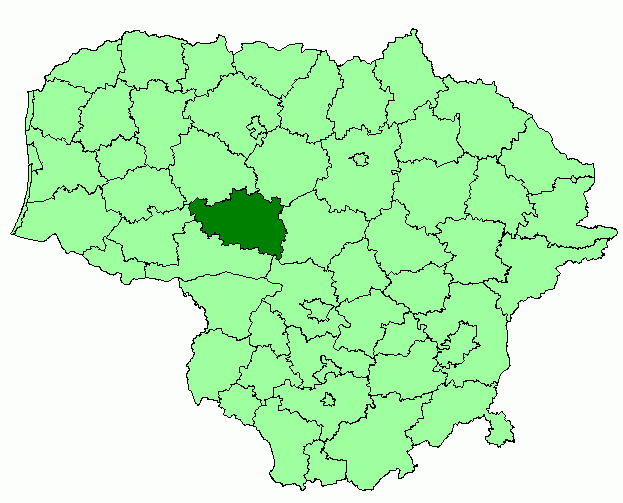 2 pav. Raseinių rajono savivaldybėŠaltinis: www.wikipedia.org3 pav. Kauno apskrities sav. teritorija 2014 m. sausio 1 d., km2Pastaba. Raseinių r. sav.  duomenys pateikiami su savivaldybės centru.Šaltinis: www.stat.gov.lt, http://osp.stat.gov.lt/statistiniu-rodikliu-analize.3 lentelė. Teritorija metų pradžiojePastaba. Raseinių r. sav.  duomenys pateikiami su savivaldybės centru.Šaltinis: www.stat.gov.lt, http://osp.stat.gov.lt/statistiniu-rodikliu-analize.4 lentelė. Gyventojų skaičius, teritorija, tankis apskrityse ir savivaldybėsePastaba. Raseinių  r. sav.  duomenys pateikiami su savivaldybės centru.Šaltinis: www.stat.gov.lt, http://osp.stat.gov.lt/statistiniu-rodikliu-analize.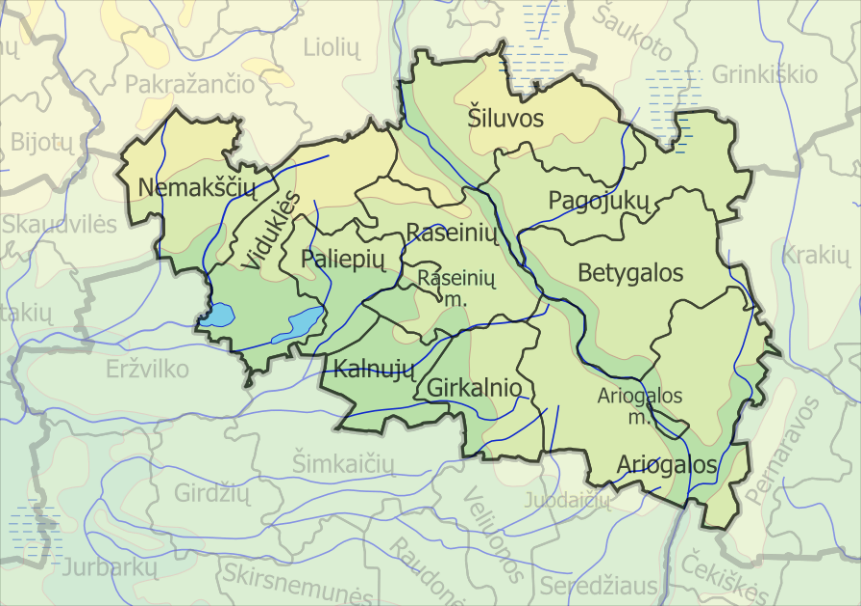 4  pav. Raseinių rajono seniūnijosŠaltinis: www.wikipedia.org5 lentelė. VVG teritorijos administracinis susiskirstymas sausio 1 d. Pastaba. Lietuvos statistikos departamento ir seniūnijų duomenys skiriasi dėl skirtingai taikomų apskaičiavimo metodikų.Šaltinis: Raseinių  r. sav. seniūnijų duomenys (saugomi VVG būstinėje).6 lentelė. VVG teritorijos susiskirstymas pagal gyvenamąsias vietoves sausio 1 d.Pastaba. Lietuvos statistikos departamento ir seniūnijų duomenys skiriasi dėl skirtingai taikomų skaičiavimo metodikų.Šaltinis: Raseinių r. sav. seniūnijų ir Raseinių r. sav. administracijos duomenys (saugomi VVG būstinėje).7 lentelė. Gyventojų skaičius pagal lytį metų pradžioje* Gyventojų skaičius 2011 m. pradžioje perskaičiuotas remiantis Lietuvos Respublikos 2011 m. visuotinio gyventojų ir būstų surašymo rezultatais.	Pastaba. Raseinių r. sav.  duomenys pateikiami su savivaldybės centru.Šaltinis: www.stat.gov.lt, http://osp.stat.gov.lt/temines-lenteles.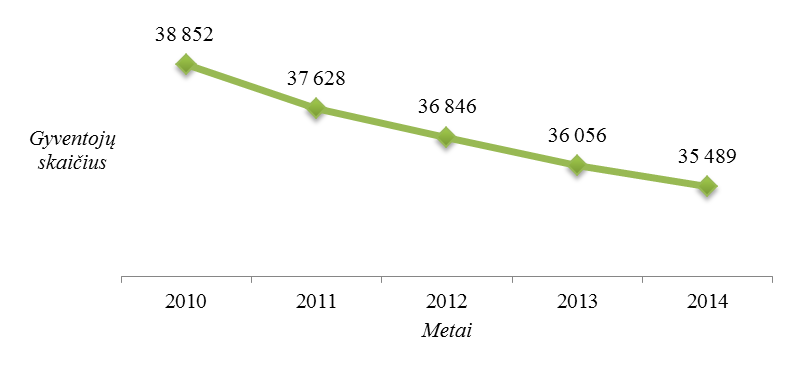  5 pav. Raseinių rajono savivaldybės gyventojų skaičius 2010 – 2014 m. pradžiojePastaba. Raseinių r. sav.  duomenys pateikiami su savivaldybės centru.Šaltinis: www.stat.gov.lt, http://osp.stat.gov.lt/temines-lenteles.lentelė. Gyventojai pagal tautybę   Pastaba. Raseinių  r. sav.  duomenys pateikiami su savivaldybės centru.  Šaltinis: www.stat.gov.lt, http://osp.stat.gov.lt/statistikos-leidiniu-katalogas, Lietuvos Respublikos 2001 m. ir 2011 m. visuotinio gyventojų ir būstų surašymo rezultatai. lentelė. Gyventojų skaičius pagal lytį VVG teritorijoje metų pradžioje* Gyventojų skaičius 2011 m. pradžioje perskaičiuotas remiantis Lietuvos Respublikos 2011 m. visuotinio gyventojų ir būstų surašymo rezultatais.Šaltinis: www.stat.gov.lt, http://osp.stat.gov.lt/temines-lenteles.Pastaba. VVG teritorijos gyventojų duomenys pateikiami be savivaldybės centro.10  lentelė. Gyventojai pagal amžiaus grupes 2014 m. pradžiojeŠaltinis Raseinių rajono savivaldybės plėtros iki 2020 m. strateginio plano duomenys.Pastaba. VVG teritorijos gyventojų duomenys pateikiami su savivaldybės centro.11 lentelė. Gyventojų skaičius pagal amžiaus grupes VVG teritorijoje metų pradžioje* Gyventojų skaičius 2011 m. pradžioje perskaičiuotas remiantis Lietuvos Respublikos 2011 m. visuotinio gyventojų ir būstų surašymo rezultatais.Pastaba. Raseinių  r. sav.  duomenys pateikiami su savivaldybės centru.Šaltinis: www.stat.gov.lt, http://osp.stat.gov.lt/temines-lenteles.12 lentelė. Gyventojų skaičius metų pradžiojePastaba. Raseinių  r. sav.  duomenys pateikiami su savivaldybės centru.Šaltinis: www.stat.gov.lt, http://osp.stat.gov.lt/temines-lenteles.13 lentelė. Gyventojai pagal amžiaus grupes Pastaba. Raseinių r. sav.  duomenys pateikiami su savivaldybės centru. Šią informaciją VVG gavo el. paštu iš Lietuvos statistikos departamento.Šaltinis: Lietuvos statistikos departamento duomenys.14 lentelė. Natūrali gyventojų kaita apskrityse ir savivaldybėse, asmenysŠaltinis: Lietuvos statistikos departamento duomenys. Demografijos metraštis 2013 m.15 lentelė. Bendrasis gimstamumo ir mirtingumo rodiklisPastaba. Raseinių r. sav.  duomenys pateikiami su savivaldybės centru.Šaltinis: www.stat.gov.lt, http://osp.stat.gov.lt/statistiniu-rodikliu-analize.16 lentelė. Natūrali gyventojų kaitaPastaba. Raseinių r. sav.  duomenys pateikiami su savivaldybės centru.Šaltinis: www.stat.gov.lt, http://osp.stat.gov.lt/statistiniu-rodikliu-analize.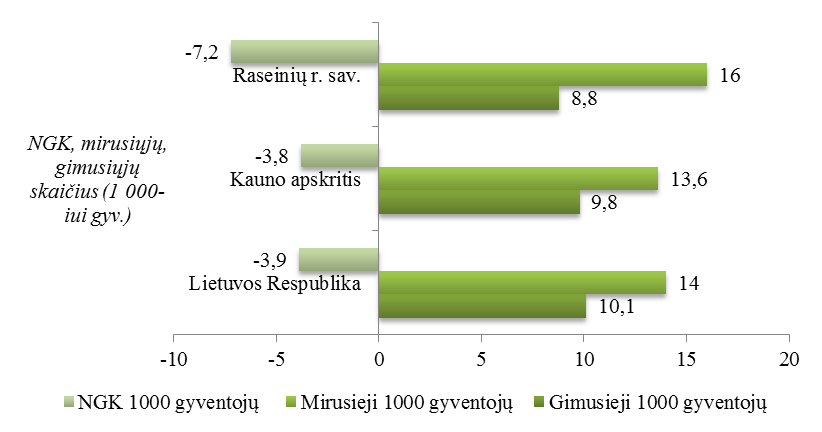 6 pav. Gimstamumas, mirtingumas ir natūrali gyventojų kaita 2013 m.Pastaba. Raseinių r. sav.  duomenys pateikiami su savivaldybės centru.Šaltinis: www.stat.gov.lt, http://osp.stat.gov.lt/statistiniu-rodikliu-analize.17 lentelė. Vidaus migracija apskrityse ir savivaldybėse 2013 m.Pastaba. Raseinių r. sav.  duomenys pateikiami su savivaldybės centru.Šaltinis: www.stat.gov.lt, http://osp.stat.gov.lt/statistikos-leidiniu-katalogas, Demografijos metraštis 2013 m.18 lentelė. Neto tarptautinė migracija metų pradžiojePastaba. Raseinių  r. sav.  duomenys pateikiami su savivaldybės centru.Šaltinis: www.stat.gov.lt, http://osp.stat.gov.lt/statistiniu-rodikliu-analize.19 lentelė. Vidaus ir tarptautinė migracija 2009 – 2014 m.Pastaba. Raseinių  r. sav.  duomenys pateikiami su savivaldybės centru.Šaltinis: www.stat.gov.lt, http://osp.stat.gov.lt/statistiniu-rodikliu-analize.20 lentelė. Demografinės senatvės koeficientas metų pradžiojePastaba. Raseinių  r. sav.  duomenys pateikiami su savivaldybės centru.Šaltinis: www.stat.gov.lt, http://osp.stat.gov.lt/statistiniu-rodikliu-analize.21 lentelė. Gyventojai pagal išsilavinimąPastaba. Raseinių  r. sav.  duomenys pateikiami su savivaldybės centru.Šaltinis: www.stat.gov.lt, http://osp.stat.gov.lt/statistikos-leidiniu-katalogas, Lietuvos Respublikos 2011 m. visuotinio gyventojų ir būstų surašymo rezultatai.  22 lentelė. Vyrai pagal išsilavinimąPastaba. Raseinių  r. sav.  duomenys pateikiami su savivaldybės centru.Šaltinis: www.stat.gov.lt, http://osp.stat.gov.lt/statistikos-leidiniu-katalogas, Lietuvos Respublikos 2011 m. visuotinio gyventojų ir būstų surašymo rezultatai.   23 lentelė. Moterys pagal išsilavinimą   Pastaba. Raseinių  r. sav.  duomenys pateikiami su savivaldybės centru.  Šaltinis: www.stat.gov.lt, http://osp.stat.gov.lt/statistikos-leidiniu-katalogas, Lietuvos Respublikos 2011 m. visuotinio gyventojų ir būstų surašymo rezultatai.  24 lentelė. Kaimo gyventojai pagal išsilavinimą  Pastaba. Raseinių  r. sav.  duomenys pateikiami su savivaldybės centru.Šaltinis: www.stat.gov.lt, http://osp.stat.gov.lt/statistikos-leidiniu-katalogas, Lietuvos Respublikos 2011 m. visuotinio gyventojų ir būstų surašymo rezultatai. 25 lentelė. Gyventojų išsilavinimo lygis*   *1 tūkst. 10 metų ir vyresnių gyventojų teko turinčių išsilavinimą.  Pastaba. Raseinių  r. sav.  duomenys pateikiami su savivaldybės centru.  Šaltinis: www.stat.gov.lt, http://osp.stat.gov.lt/statistikos-leidiniu-katalogas, Lietuvos Respublikos 2011 m. visuotinio gyventojų ir būstų surašymo rezultatai.26 lentelė. Vidutinis metinis užimtųjų skaičius 2009 – 2013 m., tūkst.Pastaba. Raseinių r. sav.  duomenys pateikiami su savivaldybės centru.Šaltinis: www.stat.gov.lt, http://osp.stat.gov.lt/statistiniu-rodikliu-analize.27 lentelė. Bedarbių skaičius 2009 – 2013 m., tūkst.Šaltinis: Raseinių rajono savivaldybės plėtros iki 2020 m. strateginio plano duomenys.Pastaba. VVG teritorijos gyventojų duomenys pateikiami be savivaldybės centro.28 lentelė. Registruoti bedarbiai, registruotų bedarbių ir darbingo amžiaus gyventojų santykisPastaba. Raseinių  r. sav.  duomenys pateikiami su savivaldybės centru.Šaltinis: www.stat.gov.lt, http://osp.stat.gov.lt/statistiniu-rodikliu-analize.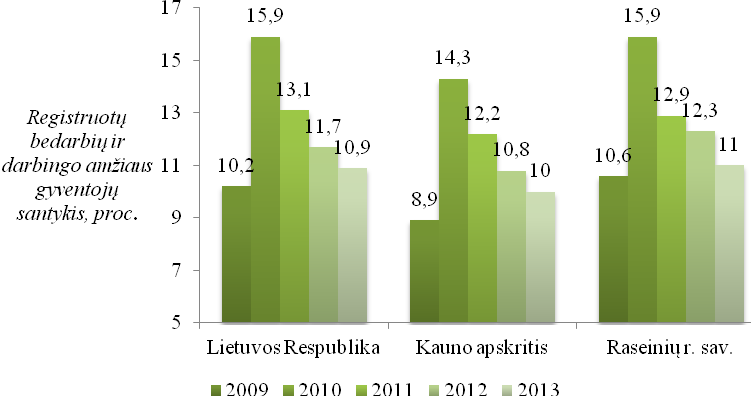 7 pav. Registruotų bedarbių ir darbingo amžiaus gyventojų santykis 2009 – 2013 m., proc.Pastaba. Raseinių  r. sav.  duomenys pateikiami su savivaldybės centru.Šaltinis: www.stat.gov.lt, http://osp.stat.gov.lt/statistiniu-rodikliu-analize.29 lentelė. Bedarbių proc. nuo darbingo amžiaus gyventojų skaičiaus metų pradžiojeŠaltinis: Lietuvos darbo biržos prie socialinės ministerijos duomenys (darbo išteklių skyriaus duomenys)(Pateikti el. paštu, saugomi VVG būstinėje).30 lentelė. Bedarbiai Raseinių r. sav. (išskyrus gaunančius senatvės pensiją, nedirbančius dėl negalios) metų pradžiojeŠaltinis: Lietuvos darbo biržos prie Socialinės apsaugos ir darbo ministerijos duomenys (darbo išteklių skyriaus duomenys)(Pateikti el. paštu, saugomi VVG būstinėje).31 lentelė. Darbo jėgos pasiūla, paklausa ir įdarbinimas Raseinių rajono savivaldybėje 2009 – 2013 m.Šaltinis Raseinių rajono savivaldybės plėtros iki 2020 m. strateginio plano duomenys.Pastaba.  Raseinių  r. sav.  duomenys pateikiami su savivaldybės centru.32 lentelė. Gyventojų *ekonominis aktyvumas savivaldybėse*15 metų ir vyresni gyventojai.Pastaba. Raseinių  r. sav.  duomenys pateikiami su savivaldybės centru.Šaltinis: www.stat.gov.lt,  http://osp.stat.gov.lt/statistikos-leidiniu-katalogas,  Lietuvos Respublikos 2011 m. visuotinio gyventojų ir būstų surašymo rezultatai.  33 lentelė. Užimti gyventojai, bedarbiai ir ekonomiškai neaktyvūs gyventojai* savivaldybėse   *1 tūkst. 15 metų ir vyresnių gyventojų teko užimtų, bedarbių ir ekonomiškai neaktyvių gyventojų. Pastaba. Raseinių  r. sav.  duomenys pateikiami su savivaldybės centru.Šaltinis: www.stat.gov.lt,  http://osp.stat.gov.lt/statistikos-leidiniu-katalogas,  Lietuvos Respublikos 2011 m. visuotinio gyventojų ir būstų surašymo rezultatai.   34 lentelė. Gyventojai pagal pagrindinį pragyvenimo šaltinį savivaldybėse*  * 1 tūkst. gyventojų.   Pastaba. Raseinių  r. sav.  duomenys pateikiami su savivaldybės centru.  Šaltinis: www.stat.gov.lt,  http://osp.stat.gov.lt/statistikos-leidiniu-katalogas,  Lietuvos Respublikos 2011 m. visuotinio gyventojų ir būstų surašymo rezultatai.35 lentelė. Darbo apmokėjimas Pastaba. Raseinių  r. sav.  duomenys pateikiami su savivaldybės centru.Šaltinis: www.stat.gov.lt, http://osp.stat.gov.lt/interaktyvusis-atlasas.36 lentelė. Socialinės rizikos šeimų skaičius sausio 1 d.Šaltinis: Raseinių r. sav. duomenys (saugomi VVG būstinėje).37 lentelė. Neįgalūs asmenys sausio 1 d.Šaltinis: Raseinių r. sav. duomenys (saugomi VVG būstinėje).38 lentelė. Sergantys priklausomybės ligomis sausio 1 d. Šaltinis: Raseinių r. sav. duomenys (saugomi VVG būstinėje).39 lentelė. Vieniši, socialinės rūpybos ar globos reikalaujantys asmenys sausio 1 d. Šaltinis: Raseinių r. sav. duomenys (saugomi VVG būstinėje).40 lentelė. Pašalpų gavėjų skaičius sausio 1 d.Šaltinis: Raseinių r. sav. duomenys (saugomi VVG būstinėje).41 lentelė. Žemės ūkio, miškininkystės ir žuvininkystės makroekonominiai rodikliai 2009 – 2013 metaisŠaltinis: LR statistikos departamentas, Lietuvos žemės ir maisto ūkis, 2013 m. 42 lentelė. Tiesioginės užsienio investicijos, tenkančios vienam gyventojui, metų pabaigoje* išankstiniai duomenys.Pastaba. Raseinių  r. sav.  duomenys pateikiami su savivaldybės centru.Šaltinis: www.stat.gov.lt, http://osp.stat.gov.lt/statistiniu-rodikliu-analize.43 lentelė. Materialinės investicijos to meto kainomis** išankstinis įvertinimas.Pastaba. Raseinių  r. sav.  duomenys pateikiami su savivaldybės centru.Šaltinis: www.stat.gov.lt, http://osp.stat.gov.lt/statistiniu-rodikliu-analize.44 lentelė. Įgyvendinti projektai 2011 – 2014 m. Šaltinis: Raseinių r. sav. duomenys (saugomi VVG būstinėje).45 lentelė. Užimti gyventojai pagal ekonomines veiklos rūšisPastaba. Raseinių  r. sav.  duomenys pateikiami su savivaldybės centru.Šaltinis: www.stat.gov.lt, http://osp.stat.gov.lt/temines-lenteles.46 lentelė. Užimti gyventojai* pagal ekonominės veiklos rūšis savivaldybėsePastaba. Raseinių r. sav.  duomenys pateikiami su savivaldybės centru.Šaltinis: www.stat.gov.lt, http://osp.stat.gov.lt/statistikos-leidiniu-katalogas,  Lietuvos Respublikos 2011 m. visuotinio gyventojų ir būstų surašymo rezultatai.Tęsinys* 15 metų ir vyresni.** Kita aptarnavimo veikla; namų ūkių, samdančių darbininkus, veikla; namų ūkių veikla, susijusi su savoms reikmėms tenkinti skirtų nediferencijuojamų gaminių gamyba ir paslaugų teikimu; ekstrateritorinių organizacijų ir įstaigų veikla.Pastaba. Raseinių r. sav.  duomenys pateikiami su savivaldybės centru.Šaltinis: www.stat.gov.lt, http://osp.stat.gov.lt/statistikos-leidiniu-katalogas,  Lietuvos Respublikos 2011 m. visuotinio gyventojų ir būstų surašymo rezultatai.47 lentelė. Veikiančių ūkio subjektų skaičius metų pradžioje Pastaba. Raseinių r. sav.  duomenys pateikiami su savivaldybės centru.Šaltinis: www.stat.gov.lt, http://osp.stat.gov.lt/statistikos-leidiniu-katalogas, Ūkio subjektai. Pagrindiniai duomenys 2013.             8 pav. Registruotų ir veikiančių ūkio subjektų skaičius 1 000 gyventojų 2014 m. pradžioje, vnt.Pastaba. Raseinių r. sav.  duomenys pateikiami su savivaldybės centru.Šaltinis: www.stat.gov.lt, http://osp.stat.gov.lt/statistikos-leidiniu-katalogas, Ūkio subjektai. Pagrindiniai duomenys 2013.48 lentelė. Veikiančių ūkio subjektų skaičius pagal apskritis, savivaldybes ir ūkio subjekto teisinę formą metų pradžioje
Pastaba. Raseinių r. sav.  duomenys pateikiami su savivaldybės centru.Šaltinis: www.stat.gov.lt, http://osp.stat.gov.lt/statistikos-leidiniu-katalogas, Ūkio subjektai. Pagrindiniai duomenys 2013.49 lentelė. Įregistruotų ir veikiančių mažų ir vidutinių įmonių skaičius pagal ekonominės veiklos rūšį ir apskritisPastaba. Raseinių r. sav.  duomenys pateikiami su savivaldybės centru.Šaltinis: www.stat.gov.lt, http://osp.stat.gov.lt/statistikos-leidiniu-katalogas, Ūkio subjektai. Pagrindiniai duomenys 2013.50 lentelė. Veikiančių mažų ir vidutinių įmonių skaičius pagal apskritis, savivaldybes ir ūkio subjekto teisinę formą 2014 m. sausio 1 d.  Pastaba. Raseinių r. sav.  duomenys pateikiami su savivaldybės centru.Šaltinis: www.stat.gov.lt, http://osp.stat.gov.lt/statistikos-leidiniu-katalogas, Ūkio subjektai. Pagrindiniai duomenys 2013.51 lentelė. Veikiančių ūkio subjektų, veikiančių mažų ir vidutinių įmonių skaičius pagal apskritis, tenkantis tūkstančiui gyventojų 2014 m. sausio 1 d.Pastaba. Raseinių r. sav.  duomenys pateikiami su savivaldybės centru.Šaltinis: www.stat.gov.lt, http://osp.stat.gov.lt/statistikos-leidiniu-katalogas, Ūkio subjektai. Pagrindiniai duomenys 2013.52 lentelė. Apgyvendinimo įstaigų skaičius, apgyvendintų turistų skaičius apgyvendinimo įstaigosePastaba. Raseinių  r. sav.  duomenys pateikiami be savivaldybės centro.Šaltinis: www.stat.gov.lt, http://osp.stat.gov.lt/interaktyvusis-atlasas.53 lentelė. Kaimo turizmo sodybų ir vietų skaičius Kauno apskrityje 2009 – 2013 m.Šaltinis: Raseinių rajono savivaldybės plėtros iki 2020 m. strateginio plano duomenys.Pastaba. VVG teritorijos gyventojų duomenys pateikiami be savivaldybės centro.54 lentelė. Individuali veikla, įsigyjus verslo liudijimąPastaba. Raseinių  r. sav.  duomenys pateikiami su savivaldybės centru.Šaltinis: VMI duomenys, www.vmi.lt/cms/gyventojai.54.1. lentelė. Duomenys apie Raseinių r. sav. gyventojų, vykdančių individualią veiklą pagal pažymą, pagrindines vykdomas veiklas 2011 – 2014 m.Pastaba. Raseinių  r. sav.  duomenys pateikiami su savivaldybės centru.Šaltinis: VMI duomenys, www.vmi.lt/cms/gyventojai. 55 lentelė. Veikiančios įmonės VVG teritorijoje 2014 m.  Šaltinis: VVG apibendrinti duomenys pagal  Raseinių r. seniūnijų duomenis (saugomi VVG būstinėje).56 lentelė. Žemės fondo sudėtis 2014 m. pradžioje, haPastaba. Raseinių r. sav.  duomenys pateikiami su savivaldybės centru.Šaltinis: Nacionalinės žemės tarnybos prie žemės ūkio ministerijos duomenys, Lietuvos respublikos žemės fondas  2014 m. sausio 1 d.9 pav. Ūkių skaičius ir vidutinis ūkio dydis 2014 m. lapkričio 1 d., haPastaba. Raseinių  r. sav.  duomenys pateikiami be savivaldybės centro.Šaltinis: VĮ Žemės ūkio informacijos ir kaimo verslo centro duomenys (saugomi VVG būstinėje).57 lentelė. Žemės ūkio subjektų skaičius 2009 – 2014 m. sausio 1 d.	Pastaba. Raseinių  r. sav.  duomenys pateikiami be savivaldybės centro.Šaltinis: VĮ Žemės ūkio informacijos ir kaimo verslo centro duomenys(saugomi VVG būstinėje).58 lentelė. Valdų pasiskirstymas pagal žemės ūkio naudmenas sausio 1 d.				* - valdų plotų dydis matuojamas hektarais (ha).	Pastaba. Raseinių  r. sav.  duomenys pateikiami be savivaldybės centro.Šaltinis: VĮ Žemės ūkio informacijos ir kaimo verslo centro duomenys (saugomi VVG būstinėje).10 pav. Žemės ūkio produkcija 2013 m., proc.Šaltinis: www.stat.gov.lt,  http://osp.stat.gov.lt/rodikliai53, http://osp.stat.gov.lt/temines-lenteles5759 lentelė. Subjektų, užsiimančių žemės ūkio arba alternatyvia veikla, skaičius 2009 – 2014 m. sausio 1 d.						Pastaba. Raseinių  r. sav.  duomenys pateikiami be savivaldybės centro.Šaltinis: VĮ Žemės ūkio informacijos ir kaimo verslo centro duomenys (saugomi VVG būstinėje).60 lentelė. Dirbančių skaičius 2009 – 2014 m. sausio 1 d.Pastaba. Raseinių  r. sav.  duomenys pateikiami be savivaldybės centro.Šaltinis: VĮ Žemės ūkio informacijos ir kaimo verslo centro duomenys (saugomi VVG būstinėje).61 lentelė. Ūkininkų pasiskirstymas pagal amžių savivaldybėse 2012 – 2014 m. sausio 1 d.Pastaba. Raseinių  r. sav.  duomenys pateikiami be savivaldybės centro.Šaltinis: VĮ Žemės ūkio informacijos ir kaimo verslo centro duomenys (saugomi VVG būstinėje).62 lentelė. Valdų valdytojų išsilavinimas sausio 1 d.Pastaba. Raseinių  r. sav.  duomenys pateikiami be savivaldybės centro.Šaltinis: VĮ Žemės ūkio informacijos ir kaimo verslo centro duomenys (saugomi VVG būstinėje).63 lentelė. VVG teritorijos NVO skaičius ir jų įgyvendinti projektaiŠaltinis: VVG duomenys (saugomi VVG būstinėje).64 lentelė. Jaunimo organizacijos sausio 1 d. Šaltinis: Raseinių r. sav. duomenys (saugomi VVG būstinėje).65 lentelė.  Švietimo įstaigosPastaba. Raseinių  r. sav.  duomenys pateikiami be savivaldybės centro.Šaltinis: www.stat.gov.lt, http://osp.stat.gov.lt/interaktyvusis-atlasas.66 lentelė.  Švietimo įstaigų 2011 – 2014 m. kaita Šaltinis: Raseinių r. sav. duomenys (saugomi VVG būstinėje).67 lentelė. Profesinio mokymo įstaigų skaičius, jose parengtų specialistų skaičiusPastaba. Raseinių  r. sav.  duomenys pateikiami su savivaldybės centru.Šaltinis: www.stat.gov.lt,  http://osp.stat.gov.lt/interaktyvusis-atlasas.68 lentelė. Įstaigos, teikiančios socialines paslaugasŠaltinis: Raseinių r. sav. duomenys (saugomi VVG būstinėje).69 lentelė. Kultūros centrų, muziejų, bibliotekų skaičiusPastaba. Raseinių  r. sav.  duomenys pateikiami su savivaldybės centru.Šaltinis: www.stat.gov.lt,  http://osp.stat.gov.lt/interaktyvusis-atlasas.     70 lentelė. Bibliotekos lankytojų ir apsilankymų skaičius sausio 1 d.Šaltinis: Raseinių rajono savivaldybės duomenys (saugomi VVG būstinėje).71 lentelė. Muziejų, renginių, dalyvių skaičius sausio 1 d.Šaltinis: Raseinių rajono savivaldybės duomenys (saugomi VVG būstinėje).72 lentelė. Įstaigos, susijusios su visuomenės sveikatos gerinimu, sausio 1 d.Šaltinis: Raseinių r. sav. duomenys (saugomi VVG būstinėje).73 lentelė. NusikalstamumasPastaba. Raseinių  r. sav.  duomenys pateikiami su savivaldybės centru.Šaltinis: www.stat.gov.lt,  http://osp.stat.gov.lt/interaktyvusis-atlasas74 lentelė. Užregistruotų gaisrų skaičiusPastaba. Raseinių  r. sav.  duomenys pateikiami su savivaldybės centru.Šaltinis: www.stat.gov.lt,  http://osp.stat.gov.lt/interaktyvusis-atlasas75 lentelė. Sporto organizacijos sausio 1 d.Šaltinis: Raseinių r. sav. duomenys (saugomi VVG būstinėje). 76 lentelė. Meno mėgėjų kolektyvai, renginių skaičius sausio 1 d.Šaltinis: Raseinių rajono savivaldybės duomenys (saugomi VVG būstinėje).77 lentelė. Sertifikuoti tautinio paveldo produktaiPastaba. Raseinių r. sav.  duomenys pateikiami su savivaldybės centru.Šaltinis: www.marketing-europe.eu78 lentelė. Raseinių rajono savivaldybės kultūros įstaigų organizuojami tradiciniai renginiaiŠaltinis: Raseinių rajono savivaldybės duomenys (saugomi VVG būstinėje).79 lentelė. NVO organizuojami kultūriniai renginiaiŠaltinis: VVG duomenys (saugomi VVG būstinėje). 80 lentelė. Lietuvos Respublikos žemės fondo sudėtis pagal apskritis ir savivaldybes 2014 m. sausio 1 d., ha*skaičiuojama nuo žemės ūkio naudmenų.Pastaba. Raseinių r. sav.  duomenys pateikiami su savivaldybės centru.Šaltinis: Nacionalinės žemės tarnybos prie žemės ūkio ministerijos duomenys, Lietuvos respublikos žemės fondas  2014 m. sausio 1 d.81 lentelė. Žemės ūkio naudmenų plotas, kuriame ekologiškai ūkininkaujamaPastaba. Raseinių r. sav.  duomenys pateikiami be savivaldybės centro.Šaltinis: VĮ Žemės ūkio informacijos ir kaimo verslo centro duomenys ( saugomi VVG būstinėje).82 lentelė. Vandens ištekliaiPastaba. Raseinių r. sav.  duomenys pateikiami su savivaldybės centru.Šaltinis: www.stat.gov.lt, http://osp.stat.gov.lt/interaktyvusis-atlasas.83 lentelė. Atsinaujinančios energijos gamybos objektų skaičius sausio 1 d. Šaltinis: Raseinių r. sav.  duomenys (saugomi VVG būstinėje).pav. Informacijos teikimasŠaltinis: VVG duomenys (saugomi VVG būstinėje).pav. Atsakomybės paskirstymasŠaltinis: VVG duomenys (saugomi VVG būstinėje).RASEINIŲ RAJONO VIETOS VEIKLOS GRUPĖ „RASEINIŲ KRAŠTO BENDRIJA“RASEINIŲ RAJONO VIETOS VEIKLOS GRUPĖS „RASEINIŲ KRAŠTO BENDRIJOS“ TERITORIJOS 2015–2023 M. VIETOS PLĖTROS STRATEGIJARaseinių rajonas2015 m.TURINYSTURINYSTURINYSTURINYSPsl.I DALIS. KAS MES: ESAMA SITUACIJA IR MŪSŲ SIEKIAI I DALIS. KAS MES: ESAMA SITUACIJA IR MŪSŲ SIEKIAI I DALIS. KAS MES: ESAMA SITUACIJA IR MŪSŲ SIEKIAI I DALIS. KAS MES: ESAMA SITUACIJA IR MŪSŲ SIEKIAI I DALIS. KAS MES: ESAMA SITUACIJA IR MŪSŲ SIEKIAI 1.VVG vertybės, VVG teritorijos vizija iki 2023 m. ir VVG misija VVG vertybės, VVG teritorijos vizija iki 2023 m. ir VVG misija VVG vertybės, VVG teritorijos vizija iki 2023 m. ir VVG misija 3–52.VVG teritorijos socialinės, ekonominės bei aplinkos situacijos ir gyventojų poreikių analizėVVG teritorijos socialinės, ekonominės bei aplinkos situacijos ir gyventojų poreikių analizėVVG teritorijos socialinės, ekonominės bei aplinkos situacijos ir gyventojų poreikių analizė6–333.VVG teritorijos stiprybės, silpnybės, galimybės ir grėsmės (SSGG) VVG teritorijos stiprybės, silpnybės, galimybės ir grėsmės (SSGG) VVG teritorijos stiprybės, silpnybės, galimybės ir grėsmės (SSGG) 34–354.VVG teritorijos plėtros poreikių nustatymas prioritetine tvarkaVVG teritorijos plėtros poreikių nustatymas prioritetine tvarkaVVG teritorijos plėtros poreikių nustatymas prioritetine tvarka36II DALIS. KOKIE MŪSŲ PRIORITETAI IR TIKSLAI?II DALIS. KOKIE MŪSŲ PRIORITETAI IR TIKSLAI?II DALIS. KOKIE MŪSŲ PRIORITETAI IR TIKSLAI?II DALIS. KOKIE MŪSŲ PRIORITETAI IR TIKSLAI?II DALIS. KOKIE MŪSŲ PRIORITETAI IR TIKSLAI?5.VPS prioritetai, priemonės ir veiklos sritys VPS prioritetai, priemonės ir veiklos sritys VPS prioritetai, priemonės ir veiklos sritys 376.VPS prioritetų, priemonių ir veiklos sričių sąsaja su ESIF teminiais tikslais ir EŽŪFKP prioritetais bei tikslinėmis sritimis VPS prioritetų, priemonių ir veiklos sričių sąsaja su ESIF teminiais tikslais ir EŽŪFKP prioritetais bei tikslinėmis sritimis VPS prioritetų, priemonių ir veiklos sričių sąsaja su ESIF teminiais tikslais ir EŽŪFKP prioritetais bei tikslinėmis sritimis 387.VPS sąsaja su VVG teritorijos strateginiais dokumentais ir Europos Sąjungos Baltijos jūros regiono strategija (ESBJRS)VPS sąsaja su VVG teritorijos strateginiais dokumentais ir Europos Sąjungos Baltijos jūros regiono strategija (ESBJRS)VPS sąsaja su VVG teritorijos strateginiais dokumentais ir Europos Sąjungos Baltijos jūros regiono strategija (ESBJRS)39–43III DALIS. KAIP PASIEKSIME UŽSIBRĖŽTUS TIKSLUS?III DALIS. KAIP PASIEKSIME UŽSIBRĖŽTUS TIKSLUS?III DALIS. KAIP PASIEKSIME UŽSIBRĖŽTUS TIKSLUS?III DALIS. KAIP PASIEKSIME UŽSIBRĖŽTUS TIKSLUS?III DALIS. KAIP PASIEKSIME UŽSIBRĖŽTUS TIKSLUS?8.LEADER metodo principų bei horizontaliųjų principų ir prioritetų įgyvendinimasLEADER metodo principų bei horizontaliųjų principų ir prioritetų įgyvendinimasLEADER metodo principų bei horizontaliųjų principų ir prioritetų įgyvendinimas44–799.VPS priemonių ir veiklos sričių aprašymasVPS priemonių ir veiklos sričių aprašymasVPS priemonių ir veiklos sričių aprašymas80–9010.VPS įgyvendinimo veiksmų planasVPS įgyvendinimo veiksmų planasVPS įgyvendinimo veiksmų planas91–9711.VPS finansinis planas VPS finansinis planas VPS finansinis planas 98–9912.VPS įgyvendinimo rodikliaiVPS įgyvendinimo rodikliaiVPS įgyvendinimo rodikliai99–10113.VPS įgyvendinimo vidaus stebėsena ir valdymasVPS įgyvendinimo vidaus stebėsena ir valdymasVPS įgyvendinimo vidaus stebėsena ir valdymas102–105IV DALIS. PRIEDAIIV DALIS. PRIEDAIIV DALIS. PRIEDAIIV DALIS. PRIEDAIIV DALIS. PRIEDAI1 priedas. VVG teritorijos situacijos analizei naudojama 2011 m. statistinė informacija apie VVG teritorijos gyventojus: VVG teritorijos gyventojai ir jų pasiskirstymas pagal amžių, lytį, gyvenamąją vietovę, užimtumą, socialinę padėtį1 priedas. VVG teritorijos situacijos analizei naudojama 2011 m. statistinė informacija apie VVG teritorijos gyventojus: VVG teritorijos gyventojai ir jų pasiskirstymas pagal amžių, lytį, gyvenamąją vietovę, užimtumą, socialinę padėtį1 priedas. VVG teritorijos situacijos analizei naudojama 2011 m. statistinė informacija apie VVG teritorijos gyventojus: VVG teritorijos gyventojai ir jų pasiskirstymas pagal amžių, lytį, gyvenamąją vietovę, užimtumą, socialinę padėtį1 priedas. VVG teritorijos situacijos analizei naudojama 2011 m. statistinė informacija apie VVG teritorijos gyventojus: VVG teritorijos gyventojai ir jų pasiskirstymas pagal amžių, lytį, gyvenamąją vietovę, užimtumą, socialinę padėtį106–1102 priedas. VVG teritorijos situacijos analizei naudojama 2014 m. statistinė informacija apie VVG teritorijos gyventojus: VVG teritorijos gyventojai ir jų pasiskirstymas pagal amžių, lytį, gyvenamąją vietovę, užimtumą, socialinę padėtį2 priedas. VVG teritorijos situacijos analizei naudojama 2014 m. statistinė informacija apie VVG teritorijos gyventojus: VVG teritorijos gyventojai ir jų pasiskirstymas pagal amžių, lytį, gyvenamąją vietovę, užimtumą, socialinę padėtį2 priedas. VVG teritorijos situacijos analizei naudojama 2014 m. statistinė informacija apie VVG teritorijos gyventojus: VVG teritorijos gyventojai ir jų pasiskirstymas pagal amžių, lytį, gyvenamąją vietovę, užimtumą, socialinę padėtį2 priedas. VVG teritorijos situacijos analizei naudojama 2014 m. statistinė informacija apie VVG teritorijos gyventojus: VVG teritorijos gyventojai ir jų pasiskirstymas pagal amžių, lytį, gyvenamąją vietovę, užimtumą, socialinę padėtį111–1153 priedas. VVG teritorijos socialinės, ekonominės bei aplinkos situacijos analizės duomenys3 priedas. VVG teritorijos socialinės, ekonominės bei aplinkos situacijos analizės duomenys3 priedas. VVG teritorijos socialinės, ekonominės bei aplinkos situacijos analizės duomenys3 priedas. VVG teritorijos socialinės, ekonominės bei aplinkos situacijos analizės duomenys116–198I DALIS. KAS MES: ESAMA SITUACIJA IR MŪSŲ SIEKIAI VVG vertybės, VVG teritorijos vizija iki 2023 m. ir VVG misijaVVG vertybės, VVG teritorijos vizija iki 2023 m. ir VVG misija1.1.Informacija apie VVG         Prieš gerą dešimtmetį daugelyje Raseinių rajono kaimiškų vietovių žmonės, išsiilgę bendros veiklos, turiningo laisvalaikio, pavargę nuo bedarbystės, atsirandančios socialinės atskirties, suprato, kad savo kaimų gyvenimus gali keisti patys. Žmonės pradėjo solidarizuotis, visoje rajono teritorijoje ėmė kurtis kaimų bendruomenės, tačiau dėl įvairių socialinių ir materialinių priežasčių bendruomenės negalėjo tinkamai atlikti savo funkcijų. Išryškėjo kaimų lyderiai, kurie savo kaimų problemas ir poreikius ėmėsi spręsti kartu su rajono valdžios atstovais, ieškoti įvairių sprendimų būdų, bendradarbiaudami su kitomis organizacijomis. Tuo metu nedaug ką žinodami apie ES finansuojamą LEADER programą, daug studijavo, lankėsi įvairiuose mokymuose, domėjosi savo bei kitų šalių patirtimi. Labai nedrąsiai, bet kupini idėjų ir minčių, siekdami subalansuotai vystyti kaimo plėtrą, Raseinių rajono savivaldybėje pilietinės visuomenės iniciatyva 2004 m. liepos 5 d. buvo pasirašytas steigimo protokolas, kurį pasirašė 16 steigėjų:            2004 m. rugpjūčio 13 d. užregistruota ir įkurta Raseinių rajono vietos veiklos grupė „Raseinių krašto bendrija“ (toliau – VVG). Ji apjungė vientisą Raseinių r. sav. kaimo gyvenamosios vietovės teritoriją ir gyventojus, suvienijo valdžios, verslo ir nevyriausybinio sektoriaus atstovus spartesnei kaimo plėtrai įgyvendinti.           Raseinių VVG valdymą reglamentuoja įstatai. Vietos veiklos grupės valdyme išskiriamos 3 valdymo pakopos: Raseinių VVG visuotinis narių susirinkimas,                                                                                vienasmenis valdymo organas – Raseinių VVG pirmininkas,                                                      kolegialus valdymo organas – valdyba (3 priedo 1 pav.).         2004 – 2015 m. VVG labai sustiprėjo kaip organizacija. Bendros ir uždegančios veiklos dešimtmetis sustiprino administracinius gebėjimus, valdant finansus, rengiant projektus ir organizuojant jų įgyvendinimą, plečiant ir palaikant vidaus ir tarptautinius partnerystės ryšius. Šiandien VVG turi didelę įtaką, sprendžiant rajono kaimo plėtros klausimus, ugdant kaimo žmonių aktyvumą, telkiant juos bendrų tikslų įgyvendinimui. Pasitikėjimas VVG išaugino jai priklausančių narių skaičių nuo 16 iki 69. Pagal atstovaujamus sektorius VVG nariai pasiskirsto taip: 60 narių (86,96 proc.) atstovauja pilietinę visuomenę, 7 nariai (10,14 proc.) – verslą ir 2 nariai (2,90 proc.) – vietos valdžią (3 priedo 1 lentelė).            Šiuo metu Raseinių VVG valdybą sudaro 11 narių, iš jų: 3 nariai atstovauja verslo, 3 nariai – vietos valdžios ir 5 nariai – pilietinės visuomenės interesus. Vietos valdžios ir verslo atstovai sudaro po 27,27 proc. narių,  pilietinės visuomenės atstovai – 45,46 proc. Tarp jų vyrų – 7 (63,64 proc.), moterų – 4 (36,36 proc.) (3 priedo 2 lentelė).          VVG užtikrins viso VPS įgyvendinimo laikotarpio metu VVG atitiktį pareiškėjo tinkamumo sąlygoms:          – kad keisis VPS įgyvendinimo metu, t. y. ne rečiau kaip kas 3 metus pasikeis mažiausiai 1/3 narių, tačiau ne mažiau kaip po 1 atstovą iš kiekvieno sektoriaus – pilietinės visuomenės, verslo ir vietos valdžios;          – kad būtų išklausę arba įsipareigotų per 6 mėn. nuo išrinkimo į kolegialų VVG valdymo organą dienos išklausyti mokymo kursus, tiesiogiai susijusius su BIVP metodo taikymu (reikalavimas taikomas mažiausiai 1/3 kolegialaus VVG valdymo organo narių). Tinkamais pripažįstami mokymo kursai, kurių kodai yra 596131007, 596131008 ir 396131007;         – tinkamą viešųjų ir privačių interesų derinimą, t. y. Lietuvos Respublikos viešųjų ir privačių interesų derinimo valstybės tarnyboje įstatymo nustatyta tvarka deklaruos privačius interesus ir sutiks teikti minėtas deklaracijas bei jų pakeitimus VVG ir Nacionalinei mokėjimo agentūrai prie Žemės ūkio ministerijos;         – ir  kt. taisyklėse nurodytus reikalavimus.         VVG buveinė yra įsikūrusi Raseiniuose, Maironio g. 38,  joje nuo 2009 m. kovo 2 dienos dirba keturi etatiniai darbuotojai: projekto vadovas Vincas Blinstrubas, projekto  finansininkė – Ginta Balsienė, 2 projekto administratorės: Irena Dapkuvienė, Vilma Račkauskienė.              Suformuota administracinė struktūra ir valdymo narių gebėjimai įgalino sėkmingai spręsti VVG iškeltus uždavinius. Prioritetas atiteko kaimo žmonėms ir skatino kaimo gyventojų iniciatyvumą „iš apačios į viršų“. VVG sėkmingai įgyvendino 2008–2014 m. vietos plėtros strategiją. VVG organizuotų įvairių mokymų pagalba, sustiprino kaimo žmonių pasitikėjimą savimi, jų kompetencijas. Taip pat išmokė atpažinti aktualiausias problemas, rasti tinkamus būdus joms išspręsti, rašyti ir administruoti sudėtingus projektus, suteikė galimybę jiems patiems realizuoti savo idėjas, kurios pasitarnautų kaimo plėtrai. Šiandien didelio kaimo žmonių būrio atlikti darbai kalba patys už save. Pasiekta tai, kas prieš 10 metų atrodė sunkiai pasiekiama.1.2.VVG vertybės       VVG savo veikloje vadovaujasi šiomis vertybėmis:•	Atsakomybe;•	Kompetencija;•	Atvirumu;•	Bendradarbiavimu;•	Lygiateisiškumu;•	Tolerancija.1.3.VVG teritorijos vizija iki 2023 m.          Raseinių VVG teritorija – ekonomiškai stiprėjantis kraštas su išvystytais  inovatyviais verslais, išplėtota vietovės infrastruktūra, pritaikyta kultūros, turizmo ir vietos gyventojų poreikiams, aktyviomis bendruomenėmis, kurios sugeba spręsti socialines ir ekonomines gyventojų problemas.1.4.VVG misija       VVG misija – bendrai veiklai telkti pilietinės visuomenės, valdžios ir verslo atstovus, siekiant įvairinti kaimo ekonomiką ir  gerinti vietos gyventojų gyvenimo kokybę: –  aktyvinti kaimo gyventojų, ypač jaunimo, ir kitų tikslinių grupių dalyvavimą vietos problemų iškėlimo ir sprendimo procesuose; – plėtoti kaimo lyderių, bendruomenių narių, jaunimo kūrybingumą, inicijuojant kaimo plėtros pokyčius gyvenimo kokybės gerinimui;– skatinti kaimo žmones, ypač jaunimą, kurti privačius inovatyvius verslus, didinant  užimtumą ir mažinant bedarbystę;– sudaryti sąlygas socialinės atskirties žmonėms realizuoti savo gebėjimus ir aktyviai įsijungti į aktyvų visuomenės gyvenimą; – užtikrinti LEADER metodo principų bei horizontaliųjų principų ir prioritetų įgyvendinimą, siekiant į VVG veiklą įtraukti kuo didesnę visuomenės dalį;–  organizuoti strategijos įgyvendinimą ir vykdyti jos įgyvendinimo stebėseną;–   profesionaliai atlikti VVG priskirtas funkcijas, didinti VVG narių kompetencijas;–  pritraukti iš įvairių šaltinių lėšas visapusiškai VVG veiklai.VVG teritorijos socialinės, ekonominės bei aplinkos situacijos ir gyventojų poreikių analizė 2.1.Pagrindiniai VVG teritorijos duomenys, teritorijos išskirtinumas ir identitetas2.2.VVG teritorijos gyventojų poreikių analizėEil. Nr.VVG teritorijos plėtros poreikių nustatymas (prioritetine tvarka)1.Ekonominės plėtros skatinimas, kuriant verslą, darbo vietas, vykdant bendradarbiavimą ir rinkų paiešką, mažinant skurdo riziką kaimo vietovėse.2.Didinti vietos gyventojų užimtumą, skatinant NVO  ekonominę veiklą VVG teritorijoje, tvarkant mažąją viešąją infrastruktūrą.3.Kelti vietos gyventojų kvalifikaciją, vykdant mokymus, patirties sklaidą. 4. Skatinti NVO veiklą, stiprinant jų materialinę bazę, išsaugant krašto identitetą, kultūrą ir tradicijas.2.3.VVG teritorijos socialinė situacija 2.4. VVG teritorijos ekonominė situacija2.5.VVG teritorijos socialinė infrastruktūra ir kultūros ištekliai2.6.VVG teritorijos gamtos išteklių analizė2.7.Papildoma informacija3. VVG teritorijos SSGG 3. VVG teritorijos SSGG 3. VVG teritorijos SSGG 3.1.StiprybėsStiprybę pagrindžiančio rodiklio Nr.3.1.1.Gera geografinė padėtis, rajonas yra beveik pačiame Lietuvos centre, išplėtotas magistralinių kelių ir geležinkelių tinklas, palankios sąlygos ekonominei, socialinei plėtrai.R1, R23.1.2.Savivaldybėje įgyvendinamos aktyvios darbo rinkos politikos priemonės.R163.1.3.VVG teritorijoje gerėja socialinė būklė. R19, R 20, R21,R22, R233.1.4.Sėkmingai pritrauktos investicijos į rajono savivaldybę bei VVG teritoriją iš įvairių fondų.R253.1.5.VVG teritorijoje pradėti organizuoti socialiniai verslai.R293.1.6.Sėkmingai vykdoma ūkinių subjektų veikla.R26, R27, R303.1.7.Vietos gyventojams sudarytos ugdymo,  kultūros poreikių tenkinimo sąlygos.R32, R333.2.SilpnybėsSilpnybę pagrindžiančio rodiklio Nr.3.2.1.Neigiama natūrali gyventojų kaita ir darbo jėgos migracija neigiamai įtakoja darbo jėgos išteklių formavimą.  R6, R7,R8, R9, R10, R11, R123.2.2.Dideli VVG administracinių vietovių teritoriniai skirtumai  sudaro problemas, sprendžiant gyventojų socialinius, ekonominius poreikius. R4, R53.2.3.Nepakankamas vietos gyventojų išsilavinimo lygis įtakoja darbo jėgos kvalifikacinius pokyčius. R14, R313.2.4.Struktūrinis nedarbo lygis įtakoja ekonomiškai neaktyvių gyventojų skaičių. R15,R173.2.5.Gyventojų gaunamos pajamos neužtikrina optimalaus pragyvenimo lygio. R183.2.6.Nepakankamos investicijos stabdo verslo plėtrą.R24 3.3.GalimybėsGalimybės3.3.1.Panaudojant ES paramą, skatinti smulkaus ir vidutinio verslo plėtrą VVG teritorijoje, kuriant naujas darbo vietas, gerinant infrastruktūrą. Panaudojant ES paramą, skatinti smulkaus ir vidutinio verslo plėtrą VVG teritorijoje, kuriant naujas darbo vietas, gerinant infrastruktūrą. 3.3.2.Kylant aukštiems darbuotojų kvalifikaciniams reikalavimams Lietuvoje, skatinti gyventojų kvalifikacijos kėlimą VVG teritorijoje.  Kylant aukštiems darbuotojų kvalifikaciniams reikalavimams Lietuvoje, skatinti gyventojų kvalifikacijos kėlimą VVG teritorijoje.  3.3.3.Atsižvelgiant į NVO aktyvią veiklą ir jos veiklos skatinimą Lietuvoje, panaudoti NVO gebėjimus socialinio verslo VVG teritorijoje plėtrai.Atsižvelgiant į NVO aktyvią veiklą ir jos veiklos skatinimą Lietuvoje, panaudoti NVO gebėjimus socialinio verslo VVG teritorijoje plėtrai.3.3.4.Panaudojant užsienio patirtį diegiant inovacijas, didinti veikiančių įmonių efektyvumą ir konkurencingumą VVG teritorijoje.Panaudojant užsienio patirtį diegiant inovacijas, didinti veikiančių įmonių efektyvumą ir konkurencingumą VVG teritorijoje.3.3.5.Socialinių paslaugų plėtra ir kokybės gerinimas VVG teritorijoje, atsižvelgiant į vykstančius demografinius pokyčius Lietuvoje.Socialinių paslaugų plėtra ir kokybės gerinimas VVG teritorijoje, atsižvelgiant į vykstančius demografinius pokyčius Lietuvoje.3.3.6.Modernėjant visuomenei Lietuvoje, skatinti VVG teritorijos kultūrinio potencialo  tobulėjimą.Modernėjant visuomenei Lietuvoje, skatinti VVG teritorijos kultūrinio potencialo  tobulėjimą.3.4.GrėsmėsGrėsmės3.4.1.Kvalifikuotos darbo jėgos emigracija Lietuvoje, mažina VVG teritorijos ekonominį potencialą ir plėtrą.Kvalifikuotos darbo jėgos emigracija Lietuvoje, mažina VVG teritorijos ekonominį potencialą ir plėtrą.3.4.2.Socialinių poreikių didėjimas Lietuvoje dėl nepalankių demografinių pokyčių, didins išlaikymo naštą dirbantiesiems VVG teritorijoje.Socialinių poreikių didėjimas Lietuvoje dėl nepalankių demografinių pokyčių, didins išlaikymo naštą dirbantiesiems VVG teritorijoje.3.4.3.Darbo rinkos  poreikių neatitinkantis specialistų parengimas Lietuvoje, įtakos VVG teritorijos  kvalifikuotos darbo jėgos mažėjimą ir ekonominės plėtros galimybes.Darbo rinkos  poreikių neatitinkantis specialistų parengimas Lietuvoje, įtakos VVG teritorijos  kvalifikuotos darbo jėgos mažėjimą ir ekonominės plėtros galimybes.3.4.4.Didėjanti konkurencija su kitais šalies regionais kelia grėsmę VVG teritorijos verslo plėtrai.Didėjanti konkurencija su kitais šalies regionais kelia grėsmę VVG teritorijos verslo plėtrai.3.4.5.Vykstančios  tendencijos Lietuvoje kultūros srityje, mažina VVG teritorijos kultūrinį savitumą ir  išskirtinumąVykstančios  tendencijos Lietuvoje kultūros srityje, mažina VVG teritorijos kultūrinį savitumą ir  išskirtinumą4. VVG teritorijos plėtros poreikių nustatymas prioritetine tvarka4. VVG teritorijos plėtros poreikių nustatymas prioritetine tvarka4. VVG teritorijos plėtros poreikių nustatymas prioritetine tvarka4. VVG teritorijos plėtros poreikių nustatymas prioritetine tvarka4. VVG teritorijos plėtros poreikių nustatymas prioritetine tvarkaEil. Nr.VVG teritorijos plėtros poreikių nustatymas(prioritetine tvarka)Poreikį pagrindžiantys VVG teritorijos SSGG teiginiai (Nr.)Sąsaja su KPP 2014–2020 m. nustatytais nacionaliniais kaimo plėtros poreikiaisPoreikio tenkinimas / netenkinimas iš VPS lėšų4.1.Ekonominės plėtros skatinimas, kuriant verslą, darbo vietas, vykdant bendradarbiavimą ir rinkų paiešką, mažinant skurdo riziką kaimo vietovėse.3.1.1., 3.1.6., 3.2.1., 3.2.2.,3.2.5., 3.2.6., 3.3.1., 3.3.4., 3.4.1.,3.4.4.8, 9, 10Taip4.2.Didinti  vietos gyventojų  užimtumą, skatinant NVO ekonominę veiklą VVG teritorijoje, tvarkant mažąją viešąją infrastruktūrą.3.1.2., 3.1.5., 3.2.4., 3.3.3., 3.3.5., 3.4.2.18, 19, 9Taip4.3.Kelti vietos gyventojų kvalifikaciją, vykdant mokymus, patirties sklaidą. 3.1.7., 3.2.3., 3.3.2., 3.4.3.21Taip4.4. Skatinti NVO veiklą, stiprinant jų materialinę bazę, išsaugant krašto identitetą, kultūrą ir tradicijas.3.1.7.,3.2.2., 3.3.6.,3.4.5.19TaipII DALIS. KOKIE MŪSŲ PRIORITETAI IR TIKSLAI?5.VPS prioritetai, priemonės ir veiklos sritys5.VPS prioritetai, priemonės ir veiklos sritys5.VPS prioritetai, priemonės ir veiklos sritys5.VPS prioritetai, priemonės ir veiklos sritys5.1.VPS prioritetai, priemonės ir jų veiklos sritys (jei veiklos sritys numatytos): VPS prioritetai, priemonės ir jų veiklos sritys (jei veiklos sritys numatytos): Sąsaja su VVG teritorijos poreikiais5.1.1.I prioritetas: EKONOMINĖS PLĖTROS SKATINIMAS, KURIANT IR PLĖTOJANT VERSLUS, DARBO VIETAS IR DIDINANT SOCIALINĘ ĮTRAUKTĮI prioritetas: EKONOMINĖS PLĖTROS SKATINIMAS, KURIANT IR PLĖTOJANT VERSLUS, DARBO VIETAS IR DIDINANT SOCIALINĘ ĮTRAUKTĮKodai:5.1.1.1.Priemonė: Ūkio ir verslo plėtraLEADER-19.2-64.1., 4.2.5.1.1.1.1.- veiklos sritis: Parama ne žemės ūkio verslui kaimo vietovėse pradėti (reglamentuoja KPP)LEADER-19.2-6.24.1., 4.2.5.1.1.1.2.- veiklos sritis: Parama ne žemės ūkio verslui kaimo vietovėse plėtoti (reglamentuoja KPP)LEADER-19.2-6.44.1.,4.2.5.1.1.2.Priemonė: BendradarbiavimasLEADER-19.2-164.1., 4.2.5.1.1.2.1.- veiklos sritis: Bendradarbiavimas įgyvendinant vietos lygio populiarinimo veiklą, skirtą trumpoms tiekimo grandinėms bei vietos rinkoms plėtoti (reglamentuoja KPP)LEADER-19.2-16.44.1., 4.2.5.1.1.3.Priemonė: NVO socialinio verslo kūrimas ir plėtra (kai socialinio verslo iniciatorius – NVO)LEADER-19.2-SAVA-14.1., 4.2.5.1.2.II prioritetas: SKATINTI VIETOS GYVENTOJŲ BENDRUOMENIŠKUMĄ,  UGDANT JŲ GEBĖJIMUS, PUOSELĖJANT KRAŠTO TRADICIJAS, GERINANT MAŽĄJĄ INFRASTRUKTŪRĄ.II prioritetas: SKATINTI VIETOS GYVENTOJŲ BENDRUOMENIŠKUMĄ,  UGDANT JŲ GEBĖJIMUS, PUOSELĖJANT KRAŠTO TRADICIJAS, GERINANT MAŽĄJĄ INFRASTRUKTŪRĄ.Kodai:5.1.2.1.Priemonė: Pagrindinės paslaugos ir kaimų atnaujinimas kaimo vietovėseLEADER-19.2-74.2.5.1.2.1.1.- veiklos sritis: Parama investicijoms į visų rūšių mažos apimties infrastruktūrą (reglamentuoja KPP)LEADER-19.2-7.24.2.5.1.2.2.Priemonė: Vietos projektų pareiškėjų ir vykdytojų mokymas, įgūdžių įgijimas (kai mokymai susiję su VPS priemonėmis)LEADER-19.2-SAVA-34.3.5.1.2.3.Priemonė: Kultūros savitumo išsaugojimas, tradicijų tęstinumasLEADER-19.2-SAVA-44.4.5.1.2.3.1.- veiklos sritis: NVO iniciatyvų skatinimas, kultūros tradicijų, amatų saugojimas ir sklaida, materialinės bazės stiprinimasLEADER-19.2-SAVA-4.14.4.6.VPS prioritetų, priemonių ir veiklos sričių sąsaja su ESIF teminiais tikslais ir EŽŪFKP prioritetais bei tikslinėmis sritimis6.VPS prioritetų, priemonių ir veiklos sričių sąsaja su ESIF teminiais tikslais ir EŽŪFKP prioritetais bei tikslinėmis sritimis6.VPS prioritetų, priemonių ir veiklos sričių sąsaja su ESIF teminiais tikslais ir EŽŪFKP prioritetais bei tikslinėmis sritimis6.VPS prioritetų, priemonių ir veiklos sričių sąsaja su ESIF teminiais tikslais ir EŽŪFKP prioritetais bei tikslinėmis sritimis6.VPS prioritetų, priemonių ir veiklos sričių sąsaja su ESIF teminiais tikslais ir EŽŪFKP prioritetais bei tikslinėmis sritimis6.VPS prioritetų, priemonių ir veiklos sričių sąsaja su ESIF teminiais tikslais ir EŽŪFKP prioritetais bei tikslinėmis sritimis6.VPS prioritetų, priemonių ir veiklos sričių sąsaja su ESIF teminiais tikslais ir EŽŪFKP prioritetais bei tikslinėmis sritimis6.VPS prioritetų, priemonių ir veiklos sričių sąsaja su ESIF teminiais tikslais ir EŽŪFKP prioritetais bei tikslinėmis sritimis6.VPS prioritetų, priemonių ir veiklos sričių sąsaja su ESIF teminiais tikslais ir EŽŪFKP prioritetais bei tikslinėmis sritimis6.VPS prioritetų, priemonių ir veiklos sričių sąsaja su ESIF teminiais tikslais ir EŽŪFKP prioritetais bei tikslinėmis sritimisVPS turinysESIF teminiai tikslaiESIF teminiai tikslaiESIF teminiai tikslaiESIF teminiai tikslaiESIF teminiai tikslaiESIF teminiai tikslaiESIF teminiai tikslaiESIF teminiai tikslaiESIF teminiai tikslaiVPS turinys110335-64892VPS turinysEŽŪFKP prioritetai ir tikslinės sritysEŽŪFKP prioritetai ir tikslinės sritysEŽŪFKP prioritetai ir tikslinės sritysEŽŪFKP prioritetai ir tikslinės sritysEŽŪFKP prioritetai ir tikslinės sritysEŽŪFKP prioritetai ir tikslinės sritysEŽŪFKP prioritetai ir tikslinės sritysEŽŪFKP prioritetai ir tikslinės sritysEŽŪFKP prioritetai ir tikslinės sritysVPS turinys1A1C2B3A4A5C6A6B6CI VPS prioritetas: EKONOMINĖS PLĖTROS SKATINIMAS, KURIANT IR PLĖTOJANT VERSLUS, DARBO VIETAS IR DIDINANT SOCIALINĘ ĮTRAUKTĮI VPS prioritetas: EKONOMINĖS PLĖTROS SKATINIMAS, KURIANT IR PLĖTOJANT VERSLUS, DARBO VIETAS IR DIDINANT SOCIALINĘ ĮTRAUKTĮI VPS prioritetas: EKONOMINĖS PLĖTROS SKATINIMAS, KURIANT IR PLĖTOJANT VERSLUS, DARBO VIETAS IR DIDINANT SOCIALINĘ ĮTRAUKTĮI VPS prioritetas: EKONOMINĖS PLĖTROS SKATINIMAS, KURIANT IR PLĖTOJANT VERSLUS, DARBO VIETAS IR DIDINANT SOCIALINĘ ĮTRAUKTĮI VPS prioritetas: EKONOMINĖS PLĖTROS SKATINIMAS, KURIANT IR PLĖTOJANT VERSLUS, DARBO VIETAS IR DIDINANT SOCIALINĘ ĮTRAUKTĮI VPS prioritetas: EKONOMINĖS PLĖTROS SKATINIMAS, KURIANT IR PLĖTOJANT VERSLUS, DARBO VIETAS IR DIDINANT SOCIALINĘ ĮTRAUKTĮI VPS prioritetas: EKONOMINĖS PLĖTROS SKATINIMAS, KURIANT IR PLĖTOJANT VERSLUS, DARBO VIETAS IR DIDINANT SOCIALINĘ ĮTRAUKTĮI VPS prioritetas: EKONOMINĖS PLĖTROS SKATINIMAS, KURIANT IR PLĖTOJANT VERSLUS, DARBO VIETAS IR DIDINANT SOCIALINĘ ĮTRAUKTĮI VPS prioritetas: EKONOMINĖS PLĖTROS SKATINIMAS, KURIANT IR PLĖTOJANT VERSLUS, DARBO VIETAS IR DIDINANT SOCIALINĘ ĮTRAUKTĮI VPS prioritetas: EKONOMINĖS PLĖTROS SKATINIMAS, KURIANT IR PLĖTOJANT VERSLUS, DARBO VIETAS IR DIDINANT SOCIALINĘ ĮTRAUKTĮVPS priemonė : NVO socialinio verslo kūrimas ir plėtra (kai socialinio verslo iniciatorius – NVO)xVPS priemonė: Ūkio ir verslo plėtraVPS priemonės veiklos sritis : Parama ne žemės ūkio verslui kaimo vietovėse pradėti (reglamentuoja KPP)xVPS priemonės veiklos sritis : Parama ne žemės ūkio verslui kaimo vietovėse plėtoti (reglamentuoja KPP)xVPS priemonė: BendradarbiavimasVPS priemonės veiklos sritis: Bendradarbiavimas įgyvendinant vietos lygio populiarinimo veiklą, skirtą trumpoms tiekimo grandinėms bei vietos rinkoms plėtoti (reglamentuoja KPP)xII VPS prioritetas: SKATINTI VIETOS GYVENTOJŲ BENDRUOMENIŠKUMĄ,  UGDANT JŲ GEBĖJIMUS, PUOSELĖJANT KRAŠTO TRADICIJAS, GERINANT MAŽĄJĄ INFRASTRUKTŪRĄII VPS prioritetas: SKATINTI VIETOS GYVENTOJŲ BENDRUOMENIŠKUMĄ,  UGDANT JŲ GEBĖJIMUS, PUOSELĖJANT KRAŠTO TRADICIJAS, GERINANT MAŽĄJĄ INFRASTRUKTŪRĄII VPS prioritetas: SKATINTI VIETOS GYVENTOJŲ BENDRUOMENIŠKUMĄ,  UGDANT JŲ GEBĖJIMUS, PUOSELĖJANT KRAŠTO TRADICIJAS, GERINANT MAŽĄJĄ INFRASTRUKTŪRĄII VPS prioritetas: SKATINTI VIETOS GYVENTOJŲ BENDRUOMENIŠKUMĄ,  UGDANT JŲ GEBĖJIMUS, PUOSELĖJANT KRAŠTO TRADICIJAS, GERINANT MAŽĄJĄ INFRASTRUKTŪRĄII VPS prioritetas: SKATINTI VIETOS GYVENTOJŲ BENDRUOMENIŠKUMĄ,  UGDANT JŲ GEBĖJIMUS, PUOSELĖJANT KRAŠTO TRADICIJAS, GERINANT MAŽĄJĄ INFRASTRUKTŪRĄII VPS prioritetas: SKATINTI VIETOS GYVENTOJŲ BENDRUOMENIŠKUMĄ,  UGDANT JŲ GEBĖJIMUS, PUOSELĖJANT KRAŠTO TRADICIJAS, GERINANT MAŽĄJĄ INFRASTRUKTŪRĄII VPS prioritetas: SKATINTI VIETOS GYVENTOJŲ BENDRUOMENIŠKUMĄ,  UGDANT JŲ GEBĖJIMUS, PUOSELĖJANT KRAŠTO TRADICIJAS, GERINANT MAŽĄJĄ INFRASTRUKTŪRĄII VPS prioritetas: SKATINTI VIETOS GYVENTOJŲ BENDRUOMENIŠKUMĄ,  UGDANT JŲ GEBĖJIMUS, PUOSELĖJANT KRAŠTO TRADICIJAS, GERINANT MAŽĄJĄ INFRASTRUKTŪRĄII VPS prioritetas: SKATINTI VIETOS GYVENTOJŲ BENDRUOMENIŠKUMĄ,  UGDANT JŲ GEBĖJIMUS, PUOSELĖJANT KRAŠTO TRADICIJAS, GERINANT MAŽĄJĄ INFRASTRUKTŪRĄII VPS prioritetas: SKATINTI VIETOS GYVENTOJŲ BENDRUOMENIŠKUMĄ,  UGDANT JŲ GEBĖJIMUS, PUOSELĖJANT KRAŠTO TRADICIJAS, GERINANT MAŽĄJĄ INFRASTRUKTŪRĄVPS priemonė: Vietos projektų pareiškėjų ir vykdytojų mokymas, įgūdžių įgijimas (kai mokymai susiję su VPS priemonėmis)xVPS priemonė: Pagrindinės paslaugos ir kaimų atnaujinimas kaimo vietovėseVPS priemonės veiklos sritis: Parama investicijoms į visų rūšių mažos apimties infrastruktūrą (reglamentuoja KPP)xVPS priemonė: Kultūros savitumo išsaugojimas, tradicijų tęstinumasVPS priemonės veiklos sritis: NVO iniciatyvų skatinimas, kultūros tradicijų, amatų saugojimas ir sklaida, materialinės bazės stiprinimasx7.VPS sąsaja su VVG teritorijos strateginiais dokumentais ir ESBJRS7.VPS sąsaja su VVG teritorijos strateginiais dokumentais ir ESBJRS7.VPS sąsaja su VVG teritorijos strateginiais dokumentais ir ESBJRSStrateginio dokumento pavadinimasStrateginio dokumento pavadinimasVPS sąsajos pagrindimas7.1.VVG teritorijos savivaldybės plėtros strateginis planas             Raseinių rajono savivaldybės plėtros iki 2020 metų strateginiame plane  numatyta, kad kraštas  bus modernus Rytų ir Vidurio Europos piligrimystės centras, patogus ir saugus gyventi, viliojantis svečiuotis, patrauklus investuoti. Tai strateginio planavimo dokumentas, kuriuo nustatoma bendroji savivaldybės plėtros strategija ir priemonės jai įgyvendinti. Planas nustato plėtros prioritetus, tikslus, priemones šiai strategijai įgyvendinti bei įgyvendinimo etapus. VPS turi sąsają su Raseinių rajono savivaldybės plėtros iki 2020 metų strateginiu planu, jį atitinka bei papildo, kadangi ji skirta VVG teritorijai, t. y. visai Raseinių rajono teritorijai, išskyrus Raseinių miestą. VPS numatyta, kad VVG teritorija bus ekonomiškai stiprėjantis kraštas su išvystytais inovatyviais verslais, išplėtota vietovės infrastruktūra, pritaikyta kultūros, turizmo ir vietos gyventojų poreikiams, aktyviomis bendruomenėmis, kurios sugeba spręsti socialines ir ekonomines gyventojų problemas. Šiai vizijai pasiekti VPS yra numatyti prioritetai, priemonės, kurios papildo minėto strateginio plano prioritetų, priemonių tikslus, uždavinius bei siekiamus rezultatus:               Įgyvendinta VPS ir pasiekti rezultatai prisidės prie Raseinių rajono plėtros.7.2.VVG teritorijoje patvirtintas regiono plėtros planas            VVG, vadovaudamasi taisyklių reikalavimais, vietos plėtros strategiją Regionų plėtros tarybai pateikė raštu. (Raseinių rajono vietos veiklos  grupės „Raseinių krašto bendrija“ 2015-09-28 raštas Kauno regiono plėtros tarybai Nr. SD-161).            2015 m. spalio 20 d. vyko Regiono plėtros tarybos posėdis, kuriame VVG nariai pristatė Raseinių rajono vietos veiklos  grupės „Raseinių krašto bendrija“ vietos plėtros strategiją, posėdžio metu jai buvo pritarta (Regioninės plėtros departamento prie Vidaus reikalų ministerijos Kauno apskrities skyriaus 2015-10-13 raštas  Nr. 51/2D-90 „Dėl Kauno regiono plėtros tarybos posėdžio“).              Vietos plėtros strategija atitinka ir papildo Kauno regiono plėtros planą iki 2020 metų, kuris  patvirtintas Kauno regiono plėtros tarybos 2010 m. gegužės 25 d. sprendimu Nr.1, pakeistas Kauno regiono plėtros tarybos 2014 m. rugsėjo 23 d. sprendimu Nr. 51/2S-30. Kauno regiono plėtros planas – tai Kauno miesto bei rajono, Kėdainių, Kaišiadorių, Prienų, Raseinių, Jonavos rajonų ir Birštono savivaldybių plėtros perspektyvos modelis bei priemonių šiam modeliui įgyvendinti sisteminė visuma, kuria siekiama integruoti aukštesnio lygio ir žemesnio lygio strateginius dokumentus, t.y. numatyti kaip įgyvendinti nacionalinius strateginius dokumentus regione, tuo pačiu telkiant savivaldybių bendrą susitarimą šiais klausimais ir darant įtaką būsimiems nacionaliniams strateginiams dokumentams bei suorientuoti regiono pramonės, statybos, transporto, informacinių technologijų, žemės, miškų ūkio, sveikatos apsaugos, švietimo, socialinės sferos ir kitų sektorių organizacijas, vadovus bei specialistus, kuriomis kryptimis tikslinga ir naudinga plėsti veikiančias ir steigti naujas įmones, įgyvendinti įvairius veiklos plėtojimo ar modernizavimo projektus. Regiono plėtros plane numatyta vizija, kad Kauno regionas – modernus Lietuvos bei Rytų ir Vidurio Europos ekonomikos regionas, mokslo, aukštųjų ir informacinių technologijų, kultūros bei turizmo traukos centras su puikiai išvystyta tarptautinio susisiekimo ir logistikos infrastruktūra, jame gyvena nuolat besimokanti, versli, sveika ir saugi bendruomenė. Planas nustato plėtros prioritetus, tikslus, priemones šiai strategijai įgyvendinti bei įgyvendinimo etapus. VPS siekiama skatinti verslumą ir užimtumą, bendruomeniškumą, sudaryti vietos gyventojams kokybiškas gyvenimo sąlygas. Kauno regiono plėtros plane iki 2020 metų kaip ir VPS numatoma sumažinti nedarbo lygį, infrastruktūros sutvarkymą, vietos gyventojams paslaugų gerinimą ir kt. VPS numatyti prioritetai, priemonės papildo minėto strateginio plano prioritetų, priemonių tikslus, uždavinius bei siekiamus rezultatus:            Įgyvendinta VPS ir pasiekti rezultatai prisidės prie Kauno regiono plėtros. 7.3.Europos Sąjungos Baltijos jūros regiono strategija (ESBJRS) ES Baltijos jūros regiono strategija yra Baltijos jūros regiono valstybių (Švedijos, Danijos, Estijos, Suomijos, Vokietijos, Latvijos, Lietuvos ir Lenkijos) strateginio planavimo dokumentas (toliau- ESBJRS), kurio tikslas – stiprinti Baltijos jūros regiono valstybių bendradarbiavimą. Strategija turi tris pagrindinius tikslus – apsaugoti jūrą, sujungti regioną ir padidinti gerovę – ir prioritetines sritis.       ESBJRS numatyta trys prioritetinės sritys: siekiant stiprinti tvarų žemės ūkį, miškininkystę ir žuvininkystę (koordinuotą su Suomija ir Švedija, Lietuva yra atsakinga už bendradarbiavimą bei veiksmų plano sudarymą stiprinant bendrą kaimo plėtros procesą); siekiant pagerinti vidaus ir išorės transporto sąsajas (suderintas su Švedija); siekiant sumažinti tarpvalstybinį nusikalstamumą ir jo daromą žalą (suderintą su Suomija).VVG parengta VPS atitinka tikslą - „Padidinti gerovę“ ir  įgyvendinant VPS priemones bus netiesiogiai prisidedama prie Lietuvos įgyvendinamo Baltijos jūros regiono strategijos veiksmų plano, kur Lietuvai yra patikėta: 1) stiprinti tvarų žemės ūkį, miškininkystę ir žuvininkystę (koordinuojama kartu su Suomija ir Švedija, Lietuva atsakinga už bendro veiksmo „Sustiprinti bendrą kaimo plėtros programų poveikį“ koordinavimą).        VPS pagrindinis tikslas – skatinti socialinę įtrauktį, skurdo mažinimą ir ekonominę plėtrą kaimo vietovėse,  užtikrinant tvarią kaimo plėtrą ir joje numatyti prioritetai, priemonės šiam tikslui. VPS siejasi su  ESBJRS tikslais ir prioritetinėmis sritimis, kadangi tiek  ESBJRS, tiek VPS siekia darnaus vystymosi VVG teritorijos vietovėse, gerinant VVG teritorijos gyventojų gyvenimo kokybę,  didinant jų užimtumą, kuriant ir plėtojant VVG teritorijos verslų plėtrą, mažinant bedarbystę, kuriant naujas darbo vietas. VPS numatyti prioritetai, priemonės atitinka 1ąją veiksmų plano prioritetinę sritį.7.4.Viensektorės žuvininkystės VVG VPS (taikoma, kai tokia VPS yra patvirtinta VVG teritorijoje)            VVG teritorijoje yra įsikūrusi žuvininkystės VVG, tačiau patvirtintos žuvininkystės VVG VPS, skirtos 2014–2020 m. finansavimo laikotarpiui, nėraIII DALIS. KAIP PASIEKSIME UŽSIBRĖŽTUS TIKSLUS?LEADER metodo principų bei horizontaliųjų principų ir prioritetų įgyvendinimasLEADER metodo principų bei horizontaliųjų principų ir prioritetų įgyvendinimasLEADER metodo principų bei horizontaliųjų principų ir prioritetų įgyvendinimasLEADER metodo principaiLEADER metodo principaiLEADER metodo principai8.1.Teritorinis principas:Teritorinis principas:8.1.1.principo laikymasis rengiant VPS:             2014 m. sausio 1 d. duomenimis VVG teritorija užima 1564,49 km2 arba 98,9 proc. visos Raseinių r. sav. teritorijos. Į VVG teritoriją, kuriai rengiama VPS, patenka visa rajono savivaldybės administracinė teritorija, išskyrus Raseinių miesto plotą. VVG teritorija apima Ariogalos miesto seniūniją ir 10 kaimiškųjų seniūnijų: Ariogalos, Betygalos, Girkalnio, Kalnujų, Nemakščių, Pagojukų, Paliepių, Raseinių, Šiluvos, Viduklės. Šiose teritorijose yra 376 vienkiemiai ir viensėdžiai, 359 kaimai, turintys iki 200 gyventojų, 102 kaimai ir miesteliai, kuriuose gyvena nuo 201–1 000 gyventojų. VVG nuolat bendradarbiauja ir bendrauja su kaimo žmonėmis, įgyvendinant 2008 – 2014 m. vietos plėtros strategiją, vietos projektai buvo įgyvendinti 50 kaimiškų vietovių, t. y. visose 10 kaimiškų seniūnijų ir Ariogalos mieste. Visose seniūnijose vyko 70 informacinių renginių, iš jų: 25 informaciniai renginiai buvo organizuoti skirtingose vietovėse. Bendruomenių aktyvistai, bendradarbiaudami su VVG administracija bei valdžios atstovais, įgyvendinę projektus išsprendė opiausias jų gyvenamosios teritorijos problemas, tačiau beveik kiekvienoje gyvenamojoje teritorijoje liko daug neišspręstų problemų, todėl jų gyventojai, vietos valdžia, NVO ir kiti socialiniai partneriai aktyviai dalyvavo savo gyvenamosios vietovės VPS kūrime. Pradėjus rengti naują VPS, VVG organizavo mokymus seniūnijose, kuriuose buvo atliekama anketinė apklausa, nagrinėjamos stiprybės, silpnybės, galimybės ir grėsmės, identifikuoti kiekvienos teritorijos ištekliai, aktyviai diskutuota dėl naujų projektų, nustatytos vietos gyventojų problemos ir poreikiai skirtingose VVG teritorijos vietovėse. Mokymuose dalyvavo seniūnijų bendruomenių, verslo, jaunimo ir kitų NVO organizacijų atstovai, seniūnijų seniūnai, seniūnaičiai, seniūnijų teritorijoje veikiančių įstaigų atstovai ir kiti veiklūs žmonės, kuriems rūpi kaimo ateitis. Vėliau šie žmonės rengė savo seniūnijos strategijas, rinko projektų poreikius, dalyvavo jų svarstyme, pristatytų projektų pirmumo reitingavime. Susumavus reitingavimo balus, buvo sudaryti numatomų projektų eiliškumo sąrašai ir pateikti VVG. Pavyzdžiui, rengiant Girkalnio seniūnijos strategiją dalyvavo gausus būrys gyventojų. Vien pateiktuose sąrašuose jų skaičiuojama apie 146, tačiau tai mažas užfiksuotų dalyvių skaičius. Aktyvus diskusijų ratas vyko Girkalnio darželio bendruomenėje, kuri pateikė savo strategiją, Girkalnio mokyklos bendruomenė buvo paskelbusi konkursą „Girkalnis po 20 metų“, kuriame dalyvavo moksleiviai ir jų tėveliai.  Strategijos diskusijos buvo persikėlusios į Girkalnio bibliotekos erdvę, kurioje gimė graži sveikatingumo takų įrengimo vizija. Gausus iniciatorių būrys svarstė Biliūnų kaimo gyventojų ir bendruomenės verslumo idėjas, kūrė „Kaštonų respubliką“. Girkalniškiai išreikė norą gyventi patogiame miestelyje su gražiais tvenkiniais, sukurta infrastruktūra, išvystytu verslu, teikiančiu įvairiapusias paslaugas. Strategijos privalumai buvo aptarti viešame seniūnijos gyventojų susirinkime, bendruomenių susirinkimuose, išdiskutuoti kiekvienos seniūnijos teritorijos privalumai ir trūkumai, kūrime dalyvavo socialiniai partneriai ir privatūs asmenys, todėl pasiūlytos įvairios ir įdomios idėjos bei dideli planai ateičiai. Girkalnio seniūnijos išskirtinumas – geografinė seniūnijos padėtis, kultūrinės – istorinės vietos, gražus ir turtingas kraštovaizdis, patogus susisiekimas su kitomis rajono ir respublikos vietovėmis. Treti metai nemažėja gyventojų ir mokyklinio amžiaus vaikų skaičius Girkalnio miestelyje, auga jaunimo užimtumo poreikis. Girkalnio seniūnijos stiprybė – žmogiškieji ištekliai, glaudus bendradarbiavimas su socialiniais partneriais – mokykla, darželiu, biblioteka, bažnyčia, bendruomenėmis. Seniūnijoje įregistruotos 3 kaimų bendruomenės: Biliūnų, Girkalnio ir Pramedžiavos. Šių bendruomenių žmonės bendrauja tarpusavyje ir su kitomis rajono bendruomenėmis, dalyvauja vieni kitų renginiuose. Aktyvių bendruomenių nariai projektinėmis lėšomis ir savo pastangomis įsirengė bendruomenės namus, tvarko viešąsias erdves. Seniūnijoje aktyviai veikia moterų ir vaikų folkloriniai ansambliai. Seniūnijos jaunimas aktyvus sportinėje veikloje. Jie puikiai gina seniūnijos vardą įvairiose sportinėse varžybose, koncertuoja, organizuoja švaros akcijas, veda renginius, dalyvauja diskusijose, drąsiai reiškia savo nuomonę ir pageidavimus. Didelę įtaką žmonių bendravimui ir dvasiniam tobulėjimui turi bažnyčia, kurioje vyksta gražūs kultūriniai renginiai, dalyvauja įžymūs operos solistai, chorai ir vietiniai kolektyvai. Girkalnio seniūnijos silpnybės –  blogas susisiekimas tarp kaimų. Dar  nemažai yra kelių, kuriuos būtina asfaltuoti. Jie duobėti, siauri. Dėl to ypač kenčia Pramedžiavos, Ražaitėlių, Biliūnų, Bakaičių kaimų gyventojai. Viena didžiausių bėdų – girtuoklystė. Dauguma girtaujančių – darbingo amžiaus žmonės. Girtavimą skatina darbo trūkumas. Tarp 25–49 m. amžiaus Girkalnio seniūnijoje gyvenančių gyventojų 76 yra bedarbiai. Dar vienas trūkumas – pačių žmonių neaktyvumas, nenoras įsitraukti į bendruomenės gyvenimą. Seniūnijos teritorijoje daugiausia ūkininkaujama, įsikūrę keletas pienininkystės ūkių, Girkalnį garsina D.Šerkšno bitynas, V.Okockio uogininkystės ūkis, UAB ‚,Girkanto“ degalinė, seniūnijos žmonių sveikata rūpinasi miestelyje esančios ambulatorijos šeimos gydytoja, slaugytojos, 1 kartą per savaitę atvyksta stomatologė.              Problemas, gyvenant kaimiškoje teritorijoje, padiktuoja žmonių ne itin džiugius gyvenimas kaime, kai socialinė atskirtis – kasdienybė. Girkalnio seniūnijoje gyvenančioms šeimoms ir jų vaikams akivaizdžiai trūksta pramogų, galimybių turiningam ir kultūringam laisvalaikiui. Iki rajono centro skiria 14 kilometrų, todėl be mokyklos, kultūros centro filialo ir kaimo bendruomenės organizuojamų renginių (dažniausiai vietos atlikėjų) jaunimas ir vyresnio amžiaus žmonės stokoja galimybės aktyviau dalyvauti veikloje, keistis patirtimi, perimti geras iniciatyvas, bendrauti su kitų regionų, o juo labiau kitų šalių žmonėmis. Trūksta viešųjų erdvių, kuriuose jaunimas galėtų turiningai leisti laisvalaikį, kultivuoti įvairesnes sporto šakas.              Girkalnio seniūnijos gyventojams labai trūksta buitinių, aplinkos tvarkymo paslaugų teikimo, vaikų žaidimo, poilsio ir sveikatingumo aikštelių, prasta seniūnijos tvenkinių būklė, nesikuria įvairesnis verslas, išskyrus prekybą.              Kuriant seniūnijos strategiją, buvo galvojama apie galimybę pagerinti gyvenimo gerovę, keičiant kaimo veidą, darant jį šiuolaikišką, patrauklų ir patogų gyventi, kad  modernus kaimas taptų įdomus jauniems žmonėms, o dėmesys ir parama pagyvenusiesiems leistų jiems gyventi saugiau, patogiau, turtingiau, prasmingiau. Visas dėmesys – žmogui: jaunam, senam, augančiam, pravažiuojančiam, viešinčiam, darbingam, neįgaliam. Dėl to strategijos įvairovė apima visas šių žmonių grupes: mąstant kaip padėti įveikti senatvę vienišiems, kaip prieglobstį rasti keliaujantiems, kur save realizuoti norintiems kurti verslą, kaip ir kur leisti laisvalaikį jaunimui. Girkalnio seniūnijos parengtos strategijos išskirtinumas – dėmesys visų amžiaus grupių žmonėms. Poreikis turėti gražią vaikystę kaime, dirbančius ir uždirbančius tėvus, sveiką, sportuojantį jaunimą, orią senatvę.             Strategijos kūrime dalyvavo visi socialiniai partneriai: seniūnijos kaimų bendruomenės, mokykla, biblioteka, darželis, vietos verslininkai ir jaunimas, bažnyčios bendruomenė, aktyvūs seniūnijos gyventojai. Susirinkimų metu vyko aktyvios diskusijos, buvo planuojamos aiškios vizijos.              Seniūnijai buvo pateiktos 54 labai atsakingai parinktos ir būtinos būsimų projektų idėjos, siekiant sukurti kompleksiškai patrauklią ir saugią seniūniją gyventi, dirbti, kurti ir vystyti smulkų paslaugų ar amatų verslą, aplinką miestelio ir kaimų gyventojams ar į miestelį atvykstantiems svečiams.              Panašiu principu kaip Girkalnio seniūnijos buvo kuriamos ir kitos Raseinių rajono kaimiškų seniūnijų strategijos. Rengiant VPS, planuojant jos įgyvendinimo priemones, buvo išanalizuoti apklausų duomenys, atsižvelgta į SSGG analizę.             Įgyvendinant 2008 – 2014 metų strategiją, iš 78 rajone įgyvendintų vietos projektų 67 sėkmingai įgyvendino didelę socialinių problemų sprendimo ir projektinę patirtį turinčios NVO. Tai rodo, kad dabartinis kaimo gyvenimas yra stiprių ir aktyvių bendruomenių rankose, su pasiaukojimu dirbančių savo krašto labui. Bendruomenių aktyvistai, bendradarbiaudami su Raseinių VVG administracija bei valdžios atstovais, įgyvendinę projektus, sprendžia opiausias jų gyvenamosios teritorijos problemas. Tai rodo vietos bendruomenių susitelkimą bendriems VPS įgyvendinimo tikslams.principo laikymasis rengiant VPS:             2014 m. sausio 1 d. duomenimis VVG teritorija užima 1564,49 km2 arba 98,9 proc. visos Raseinių r. sav. teritorijos. Į VVG teritoriją, kuriai rengiama VPS, patenka visa rajono savivaldybės administracinė teritorija, išskyrus Raseinių miesto plotą. VVG teritorija apima Ariogalos miesto seniūniją ir 10 kaimiškųjų seniūnijų: Ariogalos, Betygalos, Girkalnio, Kalnujų, Nemakščių, Pagojukų, Paliepių, Raseinių, Šiluvos, Viduklės. Šiose teritorijose yra 376 vienkiemiai ir viensėdžiai, 359 kaimai, turintys iki 200 gyventojų, 102 kaimai ir miesteliai, kuriuose gyvena nuo 201–1 000 gyventojų. VVG nuolat bendradarbiauja ir bendrauja su kaimo žmonėmis, įgyvendinant 2008 – 2014 m. vietos plėtros strategiją, vietos projektai buvo įgyvendinti 50 kaimiškų vietovių, t. y. visose 10 kaimiškų seniūnijų ir Ariogalos mieste. Visose seniūnijose vyko 70 informacinių renginių, iš jų: 25 informaciniai renginiai buvo organizuoti skirtingose vietovėse. Bendruomenių aktyvistai, bendradarbiaudami su VVG administracija bei valdžios atstovais, įgyvendinę projektus išsprendė opiausias jų gyvenamosios teritorijos problemas, tačiau beveik kiekvienoje gyvenamojoje teritorijoje liko daug neišspręstų problemų, todėl jų gyventojai, vietos valdžia, NVO ir kiti socialiniai partneriai aktyviai dalyvavo savo gyvenamosios vietovės VPS kūrime. Pradėjus rengti naują VPS, VVG organizavo mokymus seniūnijose, kuriuose buvo atliekama anketinė apklausa, nagrinėjamos stiprybės, silpnybės, galimybės ir grėsmės, identifikuoti kiekvienos teritorijos ištekliai, aktyviai diskutuota dėl naujų projektų, nustatytos vietos gyventojų problemos ir poreikiai skirtingose VVG teritorijos vietovėse. Mokymuose dalyvavo seniūnijų bendruomenių, verslo, jaunimo ir kitų NVO organizacijų atstovai, seniūnijų seniūnai, seniūnaičiai, seniūnijų teritorijoje veikiančių įstaigų atstovai ir kiti veiklūs žmonės, kuriems rūpi kaimo ateitis. Vėliau šie žmonės rengė savo seniūnijos strategijas, rinko projektų poreikius, dalyvavo jų svarstyme, pristatytų projektų pirmumo reitingavime. Susumavus reitingavimo balus, buvo sudaryti numatomų projektų eiliškumo sąrašai ir pateikti VVG. Pavyzdžiui, rengiant Girkalnio seniūnijos strategiją dalyvavo gausus būrys gyventojų. Vien pateiktuose sąrašuose jų skaičiuojama apie 146, tačiau tai mažas užfiksuotų dalyvių skaičius. Aktyvus diskusijų ratas vyko Girkalnio darželio bendruomenėje, kuri pateikė savo strategiją, Girkalnio mokyklos bendruomenė buvo paskelbusi konkursą „Girkalnis po 20 metų“, kuriame dalyvavo moksleiviai ir jų tėveliai.  Strategijos diskusijos buvo persikėlusios į Girkalnio bibliotekos erdvę, kurioje gimė graži sveikatingumo takų įrengimo vizija. Gausus iniciatorių būrys svarstė Biliūnų kaimo gyventojų ir bendruomenės verslumo idėjas, kūrė „Kaštonų respubliką“. Girkalniškiai išreikė norą gyventi patogiame miestelyje su gražiais tvenkiniais, sukurta infrastruktūra, išvystytu verslu, teikiančiu įvairiapusias paslaugas. Strategijos privalumai buvo aptarti viešame seniūnijos gyventojų susirinkime, bendruomenių susirinkimuose, išdiskutuoti kiekvienos seniūnijos teritorijos privalumai ir trūkumai, kūrime dalyvavo socialiniai partneriai ir privatūs asmenys, todėl pasiūlytos įvairios ir įdomios idėjos bei dideli planai ateičiai. Girkalnio seniūnijos išskirtinumas – geografinė seniūnijos padėtis, kultūrinės – istorinės vietos, gražus ir turtingas kraštovaizdis, patogus susisiekimas su kitomis rajono ir respublikos vietovėmis. Treti metai nemažėja gyventojų ir mokyklinio amžiaus vaikų skaičius Girkalnio miestelyje, auga jaunimo užimtumo poreikis. Girkalnio seniūnijos stiprybė – žmogiškieji ištekliai, glaudus bendradarbiavimas su socialiniais partneriais – mokykla, darželiu, biblioteka, bažnyčia, bendruomenėmis. Seniūnijoje įregistruotos 3 kaimų bendruomenės: Biliūnų, Girkalnio ir Pramedžiavos. Šių bendruomenių žmonės bendrauja tarpusavyje ir su kitomis rajono bendruomenėmis, dalyvauja vieni kitų renginiuose. Aktyvių bendruomenių nariai projektinėmis lėšomis ir savo pastangomis įsirengė bendruomenės namus, tvarko viešąsias erdves. Seniūnijoje aktyviai veikia moterų ir vaikų folkloriniai ansambliai. Seniūnijos jaunimas aktyvus sportinėje veikloje. Jie puikiai gina seniūnijos vardą įvairiose sportinėse varžybose, koncertuoja, organizuoja švaros akcijas, veda renginius, dalyvauja diskusijose, drąsiai reiškia savo nuomonę ir pageidavimus. Didelę įtaką žmonių bendravimui ir dvasiniam tobulėjimui turi bažnyčia, kurioje vyksta gražūs kultūriniai renginiai, dalyvauja įžymūs operos solistai, chorai ir vietiniai kolektyvai. Girkalnio seniūnijos silpnybės –  blogas susisiekimas tarp kaimų. Dar  nemažai yra kelių, kuriuos būtina asfaltuoti. Jie duobėti, siauri. Dėl to ypač kenčia Pramedžiavos, Ražaitėlių, Biliūnų, Bakaičių kaimų gyventojai. Viena didžiausių bėdų – girtuoklystė. Dauguma girtaujančių – darbingo amžiaus žmonės. Girtavimą skatina darbo trūkumas. Tarp 25–49 m. amžiaus Girkalnio seniūnijoje gyvenančių gyventojų 76 yra bedarbiai. Dar vienas trūkumas – pačių žmonių neaktyvumas, nenoras įsitraukti į bendruomenės gyvenimą. Seniūnijos teritorijoje daugiausia ūkininkaujama, įsikūrę keletas pienininkystės ūkių, Girkalnį garsina D.Šerkšno bitynas, V.Okockio uogininkystės ūkis, UAB ‚,Girkanto“ degalinė, seniūnijos žmonių sveikata rūpinasi miestelyje esančios ambulatorijos šeimos gydytoja, slaugytojos, 1 kartą per savaitę atvyksta stomatologė.              Problemas, gyvenant kaimiškoje teritorijoje, padiktuoja žmonių ne itin džiugius gyvenimas kaime, kai socialinė atskirtis – kasdienybė. Girkalnio seniūnijoje gyvenančioms šeimoms ir jų vaikams akivaizdžiai trūksta pramogų, galimybių turiningam ir kultūringam laisvalaikiui. Iki rajono centro skiria 14 kilometrų, todėl be mokyklos, kultūros centro filialo ir kaimo bendruomenės organizuojamų renginių (dažniausiai vietos atlikėjų) jaunimas ir vyresnio amžiaus žmonės stokoja galimybės aktyviau dalyvauti veikloje, keistis patirtimi, perimti geras iniciatyvas, bendrauti su kitų regionų, o juo labiau kitų šalių žmonėmis. Trūksta viešųjų erdvių, kuriuose jaunimas galėtų turiningai leisti laisvalaikį, kultivuoti įvairesnes sporto šakas.              Girkalnio seniūnijos gyventojams labai trūksta buitinių, aplinkos tvarkymo paslaugų teikimo, vaikų žaidimo, poilsio ir sveikatingumo aikštelių, prasta seniūnijos tvenkinių būklė, nesikuria įvairesnis verslas, išskyrus prekybą.              Kuriant seniūnijos strategiją, buvo galvojama apie galimybę pagerinti gyvenimo gerovę, keičiant kaimo veidą, darant jį šiuolaikišką, patrauklų ir patogų gyventi, kad  modernus kaimas taptų įdomus jauniems žmonėms, o dėmesys ir parama pagyvenusiesiems leistų jiems gyventi saugiau, patogiau, turtingiau, prasmingiau. Visas dėmesys – žmogui: jaunam, senam, augančiam, pravažiuojančiam, viešinčiam, darbingam, neįgaliam. Dėl to strategijos įvairovė apima visas šių žmonių grupes: mąstant kaip padėti įveikti senatvę vienišiems, kaip prieglobstį rasti keliaujantiems, kur save realizuoti norintiems kurti verslą, kaip ir kur leisti laisvalaikį jaunimui. Girkalnio seniūnijos parengtos strategijos išskirtinumas – dėmesys visų amžiaus grupių žmonėms. Poreikis turėti gražią vaikystę kaime, dirbančius ir uždirbančius tėvus, sveiką, sportuojantį jaunimą, orią senatvę.             Strategijos kūrime dalyvavo visi socialiniai partneriai: seniūnijos kaimų bendruomenės, mokykla, biblioteka, darželis, vietos verslininkai ir jaunimas, bažnyčios bendruomenė, aktyvūs seniūnijos gyventojai. Susirinkimų metu vyko aktyvios diskusijos, buvo planuojamos aiškios vizijos.              Seniūnijai buvo pateiktos 54 labai atsakingai parinktos ir būtinos būsimų projektų idėjos, siekiant sukurti kompleksiškai patrauklią ir saugią seniūniją gyventi, dirbti, kurti ir vystyti smulkų paslaugų ar amatų verslą, aplinką miestelio ir kaimų gyventojams ar į miestelį atvykstantiems svečiams.              Panašiu principu kaip Girkalnio seniūnijos buvo kuriamos ir kitos Raseinių rajono kaimiškų seniūnijų strategijos. Rengiant VPS, planuojant jos įgyvendinimo priemones, buvo išanalizuoti apklausų duomenys, atsižvelgta į SSGG analizę.             Įgyvendinant 2008 – 2014 metų strategiją, iš 78 rajone įgyvendintų vietos projektų 67 sėkmingai įgyvendino didelę socialinių problemų sprendimo ir projektinę patirtį turinčios NVO. Tai rodo, kad dabartinis kaimo gyvenimas yra stiprių ir aktyvių bendruomenių rankose, su pasiaukojimu dirbančių savo krašto labui. Bendruomenių aktyvistai, bendradarbiaudami su Raseinių VVG administracija bei valdžios atstovais, įgyvendinę projektus, sprendžia opiausias jų gyvenamosios teritorijos problemas. Tai rodo vietos bendruomenių susitelkimą bendriems VPS įgyvendinimo tikslams.8.1.2.principo laikymasis įgyvendinant VPS:            VVG per veiklos dešimtmetį sukurtas tvarus bendradarbiavimas su kaimo bendruomenėmis, verslo ir valdžios atstovais užtikrino sėkmingą 2008 – 2014 metų vietos plėtros strategijos įgyvendinimą. Įgyvendinamų projektų, įvairių bendrų veiklų ir  renginių organizavimui, gerosios patirties išvykoms, bendradarbiavimui buvo tinkamai panaudoti kiekvienos seniūnijos teritorijoje esantys žmogiškieji, gamtos, kultūros, sportinės veiklos, verslo potencialo ir kiti vietos ištekliai. Visi šie sukaupti vietos ištekliai, patirtis bus efektyviai panaudojami įgyvendinant VPS, t. y. kaimiškų vietovių gyventojų  interesų tenkinimui, bendradarbiavimui ir veikimui kartu bei visapusiškai integracijai į VVG teritorijos plėtrą. Bendruomenių aktyvistai, bendradarbiaudami su VVG administracija, VVG valdyba, valdžios atstovais, spręs opiausias jų gyvenamosios teritorijos problemas.           Vietos verslininkai, gavę finansavimą iš 2008 – 2014 metų VVG strategijos,  sėkmingai įgyvendinę 6 verslo projektus, sukūrė tikrą pridėtinę vertę, steigiant ir plečiant verslus, kuriant pridėtinį produktą, steigiant darbo vietas. Atsižvelgiant į kiekvienos seniūnijos pateiktas sekančio laikotarpio strategijas, tarp silpnybių minimas nedarbas ir gyventojų skaičiaus mažėjimas, o tarp galimybių – žmonių verslumas ir infrastruktūros gerinimas. Tai leidžia daryti prielaidą, kad nauju strategijos laikotarpiu verslo projektų potencialas tik didės, jis apims visų seniūnijų teritorijas.              Strategijoje numatomos veiklos ir projektai bus koordinuojami ir apjungti į vieną visumą. Jų įgyvendinimas bus planuojamas, atsižvelgiant ir į Raseinių rajono savivaldybės veiklos ir ilgalaikius strateginius planus.             Sėkmingus strategijos įgyvendinimo rezultatus lėmė dabartinis VVG administracijos, valdybos narių, valdžios atstovų ir pareiškėjų tvarus susitelkimas ir bendras darbas. Įgyta darbinė bei projektinė patirtis bus išlaikyta bei stiprinama, kuriant Raseinių krašto gerovę, didesnę VVG teritorijos pridėtinę vertę 2014 – 2020 metų laikotarpiu. Panaudojant seniūnijų teritorijų išskirtinumą ir pranašumą, parama bus paskirstoma visoje VVG teritorijoje, visose seniūnijose.              VVG tolimesnės veiklos gairės nukreiptos į sekančios strategijos potencialių pareiškėjų konsultacijas, vidaus ir tarptautinės partnerystės ryšių plėtrą, kaimo žmonių, ypač jaunimo, aktyvinimą, telkiant juos bendrų tikslų įgyvendinimui, vietos išteklių panaudojimui, NVO, verslo ir valdžios atstovų bendros veiklos apjungimą ir problemų sprendimą.             2014 – 2020 metų laikotarpiu VVG toliau stiprės kaip organizacija, stiprins administracinius gebėjimus, valdant finansus, rengiant projektus ir organizuojant jų įgyvendinimą, bei turės didelę įtaką, sprendžiant rajono kaimo plėtros klausimus, ugdant kaimo žmones.principo laikymasis įgyvendinant VPS:            VVG per veiklos dešimtmetį sukurtas tvarus bendradarbiavimas su kaimo bendruomenėmis, verslo ir valdžios atstovais užtikrino sėkmingą 2008 – 2014 metų vietos plėtros strategijos įgyvendinimą. Įgyvendinamų projektų, įvairių bendrų veiklų ir  renginių organizavimui, gerosios patirties išvykoms, bendradarbiavimui buvo tinkamai panaudoti kiekvienos seniūnijos teritorijoje esantys žmogiškieji, gamtos, kultūros, sportinės veiklos, verslo potencialo ir kiti vietos ištekliai. Visi šie sukaupti vietos ištekliai, patirtis bus efektyviai panaudojami įgyvendinant VPS, t. y. kaimiškų vietovių gyventojų  interesų tenkinimui, bendradarbiavimui ir veikimui kartu bei visapusiškai integracijai į VVG teritorijos plėtrą. Bendruomenių aktyvistai, bendradarbiaudami su VVG administracija, VVG valdyba, valdžios atstovais, spręs opiausias jų gyvenamosios teritorijos problemas.           Vietos verslininkai, gavę finansavimą iš 2008 – 2014 metų VVG strategijos,  sėkmingai įgyvendinę 6 verslo projektus, sukūrė tikrą pridėtinę vertę, steigiant ir plečiant verslus, kuriant pridėtinį produktą, steigiant darbo vietas. Atsižvelgiant į kiekvienos seniūnijos pateiktas sekančio laikotarpio strategijas, tarp silpnybių minimas nedarbas ir gyventojų skaičiaus mažėjimas, o tarp galimybių – žmonių verslumas ir infrastruktūros gerinimas. Tai leidžia daryti prielaidą, kad nauju strategijos laikotarpiu verslo projektų potencialas tik didės, jis apims visų seniūnijų teritorijas.              Strategijoje numatomos veiklos ir projektai bus koordinuojami ir apjungti į vieną visumą. Jų įgyvendinimas bus planuojamas, atsižvelgiant ir į Raseinių rajono savivaldybės veiklos ir ilgalaikius strateginius planus.             Sėkmingus strategijos įgyvendinimo rezultatus lėmė dabartinis VVG administracijos, valdybos narių, valdžios atstovų ir pareiškėjų tvarus susitelkimas ir bendras darbas. Įgyta darbinė bei projektinė patirtis bus išlaikyta bei stiprinama, kuriant Raseinių krašto gerovę, didesnę VVG teritorijos pridėtinę vertę 2014 – 2020 metų laikotarpiu. Panaudojant seniūnijų teritorijų išskirtinumą ir pranašumą, parama bus paskirstoma visoje VVG teritorijoje, visose seniūnijose.              VVG tolimesnės veiklos gairės nukreiptos į sekančios strategijos potencialių pareiškėjų konsultacijas, vidaus ir tarptautinės partnerystės ryšių plėtrą, kaimo žmonių, ypač jaunimo, aktyvinimą, telkiant juos bendrų tikslų įgyvendinimui, vietos išteklių panaudojimui, NVO, verslo ir valdžios atstovų bendros veiklos apjungimą ir problemų sprendimą.             2014 – 2020 metų laikotarpiu VVG toliau stiprės kaip organizacija, stiprins administracinius gebėjimus, valdant finansus, rengiant projektus ir organizuojant jų įgyvendinimą, bei turės didelę įtaką, sprendžiant rajono kaimo plėtros klausimus, ugdant kaimo žmones.8.2.„Iš apačios į viršų“ principas:„Iš apačios į viršų“ principas:8.2.1.principo laikymasis rengiant VPS:           Rengiant VPS buvo sudarytas VPS rengimo planas, į visus rengimo procesus buvo įtraukiamos bendruomeninės organizacijas, kitos kaimo teritorijoje veikiančios NVO, pavieniai gyventojai, seniūnaičiai, verslo ir vietos valdžios institucijų atstovai. Kaimo  plėtros dalyvių poreikiams tirti buvo taikomi įvairūs poreikių tyrimo metodai, kiekviename rengimo etape reguliariai konsultuotasi su VVG teritorijos kaimo plėtros dalyviais dėl strateginių nuostatų. Tam, kad kaimo žmonės pateiktų savo nuomonę ir įvertintų esamą kaimo padėtį konkrečioje vietovėje ir pateiktų siūlymus dėl kaimo pokyčių, kaimo žmonėms buvo sudarytos sąlygos dalyvauti, priimant galutinį sprendimą, ir jiems buvo leista vadovautis metodu „iš apačios į viršų“.             Atliekant VVG teritorijos socialinės, ekonominės ir aplinkos situacijos analizę ir SSGG, dauguma teritorijų vyko susirinkimai, susitikimai ar kitokio pobūdžio renginiai, į kuriuos buvo pakviečiami visi rajono VVG teritorijoje gyvenantys kaimo gyventojai. Informacija apie rengiamą VPS buvo skelbiama interneto svetainėse www.raseiniuvvg.lt, www.raseiniai.lt, seniūnijų ir kaimo bendruomenių, kaime veikiančių įstaigų skelbimų lentose, buvo siunčiama elektroniniu paštu seniūnijoms, mokykloms, kaime veikiančioms NVO ir kt. Dėl VPS rengimo Raseinių VVG 2014 m. kovo 31 d. raštu Nr. SD-140 kreipėsi į Raseinių rajono savivaldybės administracijos direktorių, prašydami pagalbos, kad mokymuose aktyviai dalyvautų seniūnijų seniūnai, seniūnaičiai bei kiti suinteresuoti asmenys. Šių renginių metu buvo diskutuojama, atsirenkamos svarbiausios projektų idėjos. Atliekant VVG teritorijos socialinės, ekonominės ir aplinkos situacijos analizę, buvo surengti 5 mokymai – susitikimai, kuriuose dalyvavo visų 11 kaimiškųjų seniūnijų atstovai. Susitikimai vyko Mažosios Viduklės, Norgėlų, Gervinės, Gėluvos, Žaiginio  kaimo bendruomenių namuose, juose dalyvavo 93 dalyviai, atstovaujantys įvairias interesų grupes: kaimo bendruomenių, taip pat kitos pilietinės visuomenės, verslo ir vietos valdžios atstovus. Po mokymų – susitikimų, siekiant dar geriau ištirti kaimo vietovių privalumus ir trūkumus bei nustatyti poreikius ir lūkesčius, prioritetus,  visose seniūnijose buvo atliekama anketinė gyventojų poreikių ir situacijos vertinimo apklausa. Anketos ir suvestiniai duomenys saugomi VVG būstinėje.              Sekančiu etapu buvo rengiamos visų 11 kaimiškų jų seniūnijų gyvenamųjų vietovių SSGG analizė, siūlomi prioritetai bei priemonės. Į šį darbą buvo įtraukti ir kaimo bendruomenių atstovai, seniūnai, seniūnijų darbuotojai, kaimo seniūnaičiai, ūkininkai, kiti verslo atstovai ir įvairios savivaldybės institucijos. Kiekviena seniūnija diskutavo, išskyrė tikslinių grupių (moterų, jaunimo, socialinės atskirties žmonių) problemas, visuose  strategijų rengimo etapuose suteikė vietos gyventojams galimybę aktyviai įsitraukti į strateginio planavimo procesą, rinko projektų idėjas ir seniūnijų bendruomenės aktyvų susirinkimuose patvirtino savo seniūnijų  2014 – 2020 m. vietos plėtros strategijas. Šiuose susirinkimuose dalyvavo 204 įvairius sektorius atstovaujantys asmenys.               SSGG analizę atlikti, suformuoti prioritetų, priemonių, veiklos sričių bei finansavimo šaltinius padėjo suformuotos 6 darbo grupės: koordinavimo grupė, VVG teritorijos gamtos išteklių analizės, teritorijos išskirtinumo, identiteto grupė, VVG teritorijos socialinės situacijos analizės grupė, ekonominės situacijos analizės grupė, socialinės infrastruktūros ir kultūros išteklių analizės grupė. Į grupių sudėtį buvo įtraukti 3  skirtingų sektorių atstovai, jie rengė atvirus posėdžius, konsultavosi su gyventojais.              Siekiant, kad vietos projektai pasiektų norimą rezultatą, buvo vykdomas projektų tarp VVG teritorijoje esančių institucijų derinimas, bendradarbiavimas ir partnerystė.               Pagal pateiktus VVG teritorijos gyventojų poreikius buvo parengtas VPS prioritetų, priemonių, veiklos sričių bei finansavimo šaltinių projektas, planuojami VPS įgyvendinimo etapai. Šis dokumentas buvo paskelbtas interneto svetainėse, pateiktas visiems kaimo gyventojams ir vadovaujantis metodu „iš apačios į viršų“, dalyvaujant kaimo gyventojams, jų atstovams, priimti sprendimai dėl strategijos ir prioritetų, kuriais bus vadovaujamasi jų vietovėje. Galutinis sprendimas dėl VPS buvo priimtas 2015 m. rugpjūčio 19 d. Raseinių VVG narių visuotiniame susirinkime.  principo laikymasis rengiant VPS:           Rengiant VPS buvo sudarytas VPS rengimo planas, į visus rengimo procesus buvo įtraukiamos bendruomeninės organizacijas, kitos kaimo teritorijoje veikiančios NVO, pavieniai gyventojai, seniūnaičiai, verslo ir vietos valdžios institucijų atstovai. Kaimo  plėtros dalyvių poreikiams tirti buvo taikomi įvairūs poreikių tyrimo metodai, kiekviename rengimo etape reguliariai konsultuotasi su VVG teritorijos kaimo plėtros dalyviais dėl strateginių nuostatų. Tam, kad kaimo žmonės pateiktų savo nuomonę ir įvertintų esamą kaimo padėtį konkrečioje vietovėje ir pateiktų siūlymus dėl kaimo pokyčių, kaimo žmonėms buvo sudarytos sąlygos dalyvauti, priimant galutinį sprendimą, ir jiems buvo leista vadovautis metodu „iš apačios į viršų“.             Atliekant VVG teritorijos socialinės, ekonominės ir aplinkos situacijos analizę ir SSGG, dauguma teritorijų vyko susirinkimai, susitikimai ar kitokio pobūdžio renginiai, į kuriuos buvo pakviečiami visi rajono VVG teritorijoje gyvenantys kaimo gyventojai. Informacija apie rengiamą VPS buvo skelbiama interneto svetainėse www.raseiniuvvg.lt, www.raseiniai.lt, seniūnijų ir kaimo bendruomenių, kaime veikiančių įstaigų skelbimų lentose, buvo siunčiama elektroniniu paštu seniūnijoms, mokykloms, kaime veikiančioms NVO ir kt. Dėl VPS rengimo Raseinių VVG 2014 m. kovo 31 d. raštu Nr. SD-140 kreipėsi į Raseinių rajono savivaldybės administracijos direktorių, prašydami pagalbos, kad mokymuose aktyviai dalyvautų seniūnijų seniūnai, seniūnaičiai bei kiti suinteresuoti asmenys. Šių renginių metu buvo diskutuojama, atsirenkamos svarbiausios projektų idėjos. Atliekant VVG teritorijos socialinės, ekonominės ir aplinkos situacijos analizę, buvo surengti 5 mokymai – susitikimai, kuriuose dalyvavo visų 11 kaimiškųjų seniūnijų atstovai. Susitikimai vyko Mažosios Viduklės, Norgėlų, Gervinės, Gėluvos, Žaiginio  kaimo bendruomenių namuose, juose dalyvavo 93 dalyviai, atstovaujantys įvairias interesų grupes: kaimo bendruomenių, taip pat kitos pilietinės visuomenės, verslo ir vietos valdžios atstovus. Po mokymų – susitikimų, siekiant dar geriau ištirti kaimo vietovių privalumus ir trūkumus bei nustatyti poreikius ir lūkesčius, prioritetus,  visose seniūnijose buvo atliekama anketinė gyventojų poreikių ir situacijos vertinimo apklausa. Anketos ir suvestiniai duomenys saugomi VVG būstinėje.              Sekančiu etapu buvo rengiamos visų 11 kaimiškų jų seniūnijų gyvenamųjų vietovių SSGG analizė, siūlomi prioritetai bei priemonės. Į šį darbą buvo įtraukti ir kaimo bendruomenių atstovai, seniūnai, seniūnijų darbuotojai, kaimo seniūnaičiai, ūkininkai, kiti verslo atstovai ir įvairios savivaldybės institucijos. Kiekviena seniūnija diskutavo, išskyrė tikslinių grupių (moterų, jaunimo, socialinės atskirties žmonių) problemas, visuose  strategijų rengimo etapuose suteikė vietos gyventojams galimybę aktyviai įsitraukti į strateginio planavimo procesą, rinko projektų idėjas ir seniūnijų bendruomenės aktyvų susirinkimuose patvirtino savo seniūnijų  2014 – 2020 m. vietos plėtros strategijas. Šiuose susirinkimuose dalyvavo 204 įvairius sektorius atstovaujantys asmenys.               SSGG analizę atlikti, suformuoti prioritetų, priemonių, veiklos sričių bei finansavimo šaltinius padėjo suformuotos 6 darbo grupės: koordinavimo grupė, VVG teritorijos gamtos išteklių analizės, teritorijos išskirtinumo, identiteto grupė, VVG teritorijos socialinės situacijos analizės grupė, ekonominės situacijos analizės grupė, socialinės infrastruktūros ir kultūros išteklių analizės grupė. Į grupių sudėtį buvo įtraukti 3  skirtingų sektorių atstovai, jie rengė atvirus posėdžius, konsultavosi su gyventojais.              Siekiant, kad vietos projektai pasiektų norimą rezultatą, buvo vykdomas projektų tarp VVG teritorijoje esančių institucijų derinimas, bendradarbiavimas ir partnerystė.               Pagal pateiktus VVG teritorijos gyventojų poreikius buvo parengtas VPS prioritetų, priemonių, veiklos sričių bei finansavimo šaltinių projektas, planuojami VPS įgyvendinimo etapai. Šis dokumentas buvo paskelbtas interneto svetainėse, pateiktas visiems kaimo gyventojams ir vadovaujantis metodu „iš apačios į viršų“, dalyvaujant kaimo gyventojams, jų atstovams, priimti sprendimai dėl strategijos ir prioritetų, kuriais bus vadovaujamasi jų vietovėje. Galutinis sprendimas dėl VPS buvo priimtas 2015 m. rugpjūčio 19 d. Raseinių VVG narių visuotiniame susirinkime.  8.2.2.principo laikymasis įgyvendinant VPS:           VPS įgyvendinimas kiekvienai kaimo vietovei yra svarbus procesas, siekiant maksimalios VPS įgyvendinimo naudos, į visą įgyvendinimo eigą bus įtraukiamos bendruomeninės organizacijos, kitos NVO, taip pat kiti pilietinės visuomenės, verslo ir vietos valdžios atstovai. Rengiant kvietimų teikti vietos projektus dokumentaciją, bus  atsižvelgiama į vietos projektų paraiškų rinkimo, atrankos ir tvirtinimo taisyklių reikalavimus. Rengiant VPS vietos projektų įgyvendinimo tvarkos aprašą ir su juo susijusias dokumentų formas, informacija su šių dokumentų projektais bus paskelbta viešai interneto svetainėje www.raseiniuvvg.lt, bus išsiųsta elektroniniu paštu visiems VVG nariams, seniūnijoms, kitiems potencialiems pareiškėjams ir bus kviečiama susipažinti, pateikti pastabas.            Kvietimai teikti  vietos projektų paraiškas bus pristatomi viešai interneto svetainėje  www.raseiniuvvg.lt, bus skelbiami viename rajoniniame laikraštyje, bus išsiųsti elektroniniu paštu visiems VVG nariams, seniūnijoms, įvairioms įstaigoms, kitiems potencialiems pareiškėjams.            VVG valdymo organas sprendimus dėl lėšų vietos projektams įgyvendinti skyrimo priims posėdžiuose. VVG užtikrins, kad priimant sprendimus dėl lėšų vietos projektui įgyvendinti skyrimo, nebus teikiamos nepagrįstos privilegijos tam tikrai interesų grupei. Atrankos procedūros bus skaidrios, nešališkos ir atliktos laikantis viešumo principų, kartu atsižvelgiant  konfidencialumo reikalavimus, sprendimai dėl lėšų vietos projektui įgyvendinti skyrimo bus nuoseklūs, argumentuoti, pagrįsti vietos projektų paraiškų vertinimo ataskaitose išdėstytomis vertinimo išvadomis.             Pristatant VPS įgyvendinimo rezultatus ir vykdant stebėseną nuolat bus skelbiama  VVG internetiniame puslapyje www.raseiniuvvg.lt. Stebėsenos vykdymui bus sudaryta  darbo grupė, į kurios sudėtį įeis ne tik VVG valdybos nariai, bet ir bendruomeninių organizacijų, kitų NVO, taip pat kiti pilietinės visuomenės atstovai.            Vykdant VVG teritorijos gyventojų aktyvinimo veiklas, bus užtikrinamas VVG veiklos viešumas, formuojamas teigiamas VVG įvaizdis, palaikoma komunikacija su VVG teritorijos bendruomeninėmis organizacijomis, kitomis NVO, taip pat kitais pilietinės visuomenės, verslo ir vietos valdžios atstovais, žiniasklaida. Aktyvinant VVG teritorijos gyventojus, skatinant juos aktyviai dalyvauti vietos plėtroje, teikiant vietos projektus, visose seniūnijose, kaimo bendruomenių namuose bus organizuojami įvairaus pobūdžio renginiai, kuriuose galės dalyvauti visi gyventojai.principo laikymasis įgyvendinant VPS:           VPS įgyvendinimas kiekvienai kaimo vietovei yra svarbus procesas, siekiant maksimalios VPS įgyvendinimo naudos, į visą įgyvendinimo eigą bus įtraukiamos bendruomeninės organizacijos, kitos NVO, taip pat kiti pilietinės visuomenės, verslo ir vietos valdžios atstovai. Rengiant kvietimų teikti vietos projektus dokumentaciją, bus  atsižvelgiama į vietos projektų paraiškų rinkimo, atrankos ir tvirtinimo taisyklių reikalavimus. Rengiant VPS vietos projektų įgyvendinimo tvarkos aprašą ir su juo susijusias dokumentų formas, informacija su šių dokumentų projektais bus paskelbta viešai interneto svetainėje www.raseiniuvvg.lt, bus išsiųsta elektroniniu paštu visiems VVG nariams, seniūnijoms, kitiems potencialiems pareiškėjams ir bus kviečiama susipažinti, pateikti pastabas.            Kvietimai teikti  vietos projektų paraiškas bus pristatomi viešai interneto svetainėje  www.raseiniuvvg.lt, bus skelbiami viename rajoniniame laikraštyje, bus išsiųsti elektroniniu paštu visiems VVG nariams, seniūnijoms, įvairioms įstaigoms, kitiems potencialiems pareiškėjams.            VVG valdymo organas sprendimus dėl lėšų vietos projektams įgyvendinti skyrimo priims posėdžiuose. VVG užtikrins, kad priimant sprendimus dėl lėšų vietos projektui įgyvendinti skyrimo, nebus teikiamos nepagrįstos privilegijos tam tikrai interesų grupei. Atrankos procedūros bus skaidrios, nešališkos ir atliktos laikantis viešumo principų, kartu atsižvelgiant  konfidencialumo reikalavimus, sprendimai dėl lėšų vietos projektui įgyvendinti skyrimo bus nuoseklūs, argumentuoti, pagrįsti vietos projektų paraiškų vertinimo ataskaitose išdėstytomis vertinimo išvadomis.             Pristatant VPS įgyvendinimo rezultatus ir vykdant stebėseną nuolat bus skelbiama  VVG internetiniame puslapyje www.raseiniuvvg.lt. Stebėsenos vykdymui bus sudaryta  darbo grupė, į kurios sudėtį įeis ne tik VVG valdybos nariai, bet ir bendruomeninių organizacijų, kitų NVO, taip pat kiti pilietinės visuomenės atstovai.            Vykdant VVG teritorijos gyventojų aktyvinimo veiklas, bus užtikrinamas VVG veiklos viešumas, formuojamas teigiamas VVG įvaizdis, palaikoma komunikacija su VVG teritorijos bendruomeninėmis organizacijomis, kitomis NVO, taip pat kitais pilietinės visuomenės, verslo ir vietos valdžios atstovais, žiniasklaida. Aktyvinant VVG teritorijos gyventojus, skatinant juos aktyviai dalyvauti vietos plėtroje, teikiant vietos projektus, visose seniūnijose, kaimo bendruomenių namuose bus organizuojami įvairaus pobūdžio renginiai, kuriuose galės dalyvauti visi gyventojai.8.3.Partnerystės principas:Partnerystės principas:8.3.1.principo laikymasis rengiant VPS:VVG atstovaujama kaimo vietovės teritorija yra ekonominiu, socialiniu ir geografiniu atžvilgiu vientisa ir grindžiama 3 sektorių: pilietinės visuomenės, verslo ir vietos valdžios partnerystės principu. Rengiant VPS VVG visuotiniame narių susirinkime  buvo pakeisti VVG įstatai (2015-06-25 protokolas Nr. P-05 saugomas VVG būstinėje), kad sudaromas  kolegialus valdymo organas (valdyba),  kuris turi teisę priimti sprendimus dėl projektų įgyvendinimo atstovaujamoje teritorijoje pagal KPP priemonę „LEADER“, susideda iš ne mažiau kaip 11 narių, atstovaujančių skirtingiems sektoriams. VVG įstatuose numatyta pilietinės visuomenės atstovų – ne mažiau kaip 35 proc. ir ne daugiau kaip 49 proc. narių, verslo sektoriui – iki 35 proc. narių, vietos valdžios (savivaldybės) – iki 30 proc. narių. Šiuo metu VVG valdybą jungia 11 narių, kurie visi įtraukti į valdybos sudėtį, iš jų: 3 atstovauja verslo, 3 – vietos valdžios ir 5 nariai, atstovaujantys socialinių ekonominių partnerių bei asociacijų interesus. Vietos valdžios ir verslo atstovai sudaro po 27,273 proc. narių, o pilietinės visuomenės atstovai – 45 proc. Rengiant VPS VVG siekė nuolatinio bendradarbiavimo su pilietinės visuomenės, verslo ir vietos valdžios sektoriais. Glaudūs bendradarbiavimo ryšiai nuolat palaikomi su Raseinių rajono savivaldybe, meru, Savivaldybės tarybos Kaimo reikalų, ekologijos ir teritorijų planavimo komiteto nariais, administracijos direktoriumi, savivaldybės specialistais, seniūnais, vietos žiniasklaida, verslininkais, ūkininkais, kaimo bendruomenėmis bei kitomis organizacijomis, įstaigomis.  Strategijos rengime dalyvavo Dubysos regioninio parko direkcija, Žemės ūkio švietimo ir mokslo asociacijos atstovai.  Rengiant VPS iš 3 skirtingų sektorių atstovų buvo sudarytos darbo grupės: koordinavimo grupė, teritorijos gamtos išteklių analizės, teritorijos išskirtinumo, identiteto grupė, teritorijos socialinės situacijos analizės grupė, ekonominės situacijos analizės grupė, socialinės infrastruktūros ir kultūros išteklių analizės grupė, išrinkti grupių pirmininkai.Didelė dalis VVG VPS rengimo priemonių ir veiksmų įgyvendinta,  bendradarbiaujant su Raseinių rajono kaimų bendruomenių sąjunga. Šios asociacijos nariais yra 57 Raseinių rajono kaimo bendruomenės. VVG pirmininkas arba atstovai visada dalyvauja Raseinių rajono kaimų bendruomenių sąjungos visuotiniuose susirinkimuose, tarybos posėdžiuose. Nuo 2011 m. buvo surengti 6 visuotiniai susirinkimai, 13 tarybos posėdžių. Daugiausia iš jų dalyvavo ir vietos valdžios atstovai: rajono meras, mero pavaduotoja, Savivaldybės administracijos direktorius, jo pavaduotojas, Savivaldybės administracijos Ekonomikos ir ūkio departamento direktorė, Žemės ūkio ir kaimo plėtros skyriaus vedėjas, Savivaldybės tarybos Kaimo reikalų, ekologijos ir teritorijų planavimo komiteto nariai. Kai kurių susirinkimų metu dalyvavo Raseinių kredito unijos, Raseinių rajono savivaldybės visuomenės sveikatos biuro, Šiaulių apskrities VPK Raseinių r. policijos komisariato Raseinių priešgaisrinės gelbėjimo tarnybos atstovai. Raseinių rajono kaimų bendruomenių sąjungos susirinkimuose ir tarybos posėdžiuose buvo aptariami VPS rengimo aktualūs klausimai, problemos. Bendradarbiaujant su Raseinių rajono kaimų bendruomenių sąjunga, kasmet metų pabaigoje arba metų pradžioje yra rengiamas metų apibendrinimo renginys, kuriame dalyvauja apie 180–300 dalyvių, atstovaujančių pilietinės visuomenės, verslo ir vietos valdžios sektorius. Šių renginių metu aptariami Raseinių rajono kaimų bendruomenių sąjungos ir VVG veiklos rezultatai, apdovanojamos veikliausios bendruomenės, geriausi įvykdyti projektai. Partnerystės principo, ryšių tarp skirtingų sektorių plėtra buvo palaikoma ir kitais būdais. Pavyzdžiui, 2014 m. Raseinių rajono kaimų bendruomenių sąjunga vykdė Socialinės apsaugos ir darbo ministerijos finansuojamą projektą „Bendruomenių narių institucinių gebėjimų stiprinimas“ ir organizavo 50 atstovų iš 30 rajono kaimo bendruomenių išvyką  į Tauragės ir Pagėgių rajonus, kuriuose susipažino su gerąja projektų vykdymo patirtimi, plėtojant bendruomenių verslą ir pasirengimą 2014 – 2023 m. strategijai. Pagėgių ir Tauragės rajonuose buvo susitikta su VVG atstovais. Tauragės rajone prie raseiniškių delegacijos prisijungė Raseinių rajono meras.            Raseinių VVG bendradarbiavimo su Raseinių rajono kaimų bendruomenių sąjunga metu 2011 – 2014 m. įgyvendintos 29 priemonės/renginiai (renginių viešinimo straipsniai, susirinkimų, posėdžių protokolai saugomi VVG būstinėje). Visos kaimo bendruomenės, vietos valdžios suinteresuotos struktūros ir verslininkai buvo įtraukti į VPS rengimą.principo laikymasis rengiant VPS:VVG atstovaujama kaimo vietovės teritorija yra ekonominiu, socialiniu ir geografiniu atžvilgiu vientisa ir grindžiama 3 sektorių: pilietinės visuomenės, verslo ir vietos valdžios partnerystės principu. Rengiant VPS VVG visuotiniame narių susirinkime  buvo pakeisti VVG įstatai (2015-06-25 protokolas Nr. P-05 saugomas VVG būstinėje), kad sudaromas  kolegialus valdymo organas (valdyba),  kuris turi teisę priimti sprendimus dėl projektų įgyvendinimo atstovaujamoje teritorijoje pagal KPP priemonę „LEADER“, susideda iš ne mažiau kaip 11 narių, atstovaujančių skirtingiems sektoriams. VVG įstatuose numatyta pilietinės visuomenės atstovų – ne mažiau kaip 35 proc. ir ne daugiau kaip 49 proc. narių, verslo sektoriui – iki 35 proc. narių, vietos valdžios (savivaldybės) – iki 30 proc. narių. Šiuo metu VVG valdybą jungia 11 narių, kurie visi įtraukti į valdybos sudėtį, iš jų: 3 atstovauja verslo, 3 – vietos valdžios ir 5 nariai, atstovaujantys socialinių ekonominių partnerių bei asociacijų interesus. Vietos valdžios ir verslo atstovai sudaro po 27,273 proc. narių, o pilietinės visuomenės atstovai – 45 proc. Rengiant VPS VVG siekė nuolatinio bendradarbiavimo su pilietinės visuomenės, verslo ir vietos valdžios sektoriais. Glaudūs bendradarbiavimo ryšiai nuolat palaikomi su Raseinių rajono savivaldybe, meru, Savivaldybės tarybos Kaimo reikalų, ekologijos ir teritorijų planavimo komiteto nariais, administracijos direktoriumi, savivaldybės specialistais, seniūnais, vietos žiniasklaida, verslininkais, ūkininkais, kaimo bendruomenėmis bei kitomis organizacijomis, įstaigomis.  Strategijos rengime dalyvavo Dubysos regioninio parko direkcija, Žemės ūkio švietimo ir mokslo asociacijos atstovai.  Rengiant VPS iš 3 skirtingų sektorių atstovų buvo sudarytos darbo grupės: koordinavimo grupė, teritorijos gamtos išteklių analizės, teritorijos išskirtinumo, identiteto grupė, teritorijos socialinės situacijos analizės grupė, ekonominės situacijos analizės grupė, socialinės infrastruktūros ir kultūros išteklių analizės grupė, išrinkti grupių pirmininkai.Didelė dalis VVG VPS rengimo priemonių ir veiksmų įgyvendinta,  bendradarbiaujant su Raseinių rajono kaimų bendruomenių sąjunga. Šios asociacijos nariais yra 57 Raseinių rajono kaimo bendruomenės. VVG pirmininkas arba atstovai visada dalyvauja Raseinių rajono kaimų bendruomenių sąjungos visuotiniuose susirinkimuose, tarybos posėdžiuose. Nuo 2011 m. buvo surengti 6 visuotiniai susirinkimai, 13 tarybos posėdžių. Daugiausia iš jų dalyvavo ir vietos valdžios atstovai: rajono meras, mero pavaduotoja, Savivaldybės administracijos direktorius, jo pavaduotojas, Savivaldybės administracijos Ekonomikos ir ūkio departamento direktorė, Žemės ūkio ir kaimo plėtros skyriaus vedėjas, Savivaldybės tarybos Kaimo reikalų, ekologijos ir teritorijų planavimo komiteto nariai. Kai kurių susirinkimų metu dalyvavo Raseinių kredito unijos, Raseinių rajono savivaldybės visuomenės sveikatos biuro, Šiaulių apskrities VPK Raseinių r. policijos komisariato Raseinių priešgaisrinės gelbėjimo tarnybos atstovai. Raseinių rajono kaimų bendruomenių sąjungos susirinkimuose ir tarybos posėdžiuose buvo aptariami VPS rengimo aktualūs klausimai, problemos. Bendradarbiaujant su Raseinių rajono kaimų bendruomenių sąjunga, kasmet metų pabaigoje arba metų pradžioje yra rengiamas metų apibendrinimo renginys, kuriame dalyvauja apie 180–300 dalyvių, atstovaujančių pilietinės visuomenės, verslo ir vietos valdžios sektorius. Šių renginių metu aptariami Raseinių rajono kaimų bendruomenių sąjungos ir VVG veiklos rezultatai, apdovanojamos veikliausios bendruomenės, geriausi įvykdyti projektai. Partnerystės principo, ryšių tarp skirtingų sektorių plėtra buvo palaikoma ir kitais būdais. Pavyzdžiui, 2014 m. Raseinių rajono kaimų bendruomenių sąjunga vykdė Socialinės apsaugos ir darbo ministerijos finansuojamą projektą „Bendruomenių narių institucinių gebėjimų stiprinimas“ ir organizavo 50 atstovų iš 30 rajono kaimo bendruomenių išvyką  į Tauragės ir Pagėgių rajonus, kuriuose susipažino su gerąja projektų vykdymo patirtimi, plėtojant bendruomenių verslą ir pasirengimą 2014 – 2023 m. strategijai. Pagėgių ir Tauragės rajonuose buvo susitikta su VVG atstovais. Tauragės rajone prie raseiniškių delegacijos prisijungė Raseinių rajono meras.            Raseinių VVG bendradarbiavimo su Raseinių rajono kaimų bendruomenių sąjunga metu 2011 – 2014 m. įgyvendintos 29 priemonės/renginiai (renginių viešinimo straipsniai, susirinkimų, posėdžių protokolai saugomi VVG būstinėje). Visos kaimo bendruomenės, vietos valdžios suinteresuotos struktūros ir verslininkai buvo įtraukti į VPS rengimą.8.3.2.principo laikymasis įgyvendinant VPS:Įgyvendindama VPS VVG stiprins bendradarbiavimą tarp pilietinės visuomenės, verslo ir vietos valdžios. VVG laikysis partnerystės principo, įstatuose nustatyta tvarka sudarant VVG valdybą iš ne mažiau kaip 11 asmenų ir jungiant pilietinės visuomenės, verslo ir vietos valdžios atstovus, abiejų lyčių santykiu 40:60 tarp moterų ir vyrų.              Tam, kad būtų pasiekti geri VPS rezultatai, bus vykdoma VVG teritorijos aktyvinimo programa. Bus kviečiami vietos valdžios atstovai, verslininkai, kaimo bendruomenių atstovai, seniūnijų atstovai, jaunimas ir kitų organizacijų nariai į informacinius renginius,  kuriuose bus pristatoma VPS. VVG organizuos konsultacinius renginius, kuriose taip pat bus įtrauktos rajono kaimo bendruomenės ir kitos organizacijos, ypač dirbančios su jaunimu. Konsultacijas bendraisiais vietos projektų rengimo klausimais nemokamai teiks VPS darbuotojai.            VPS įgyvendinimo metu, siekiant stiprinti partnerystę tarp pilietinės visuomenės, verslo ir vietos valdžios, VVG organizuos išvykas ne tik į Lietuvos rajonų VVG, bet ir užsienio valstybių VVG. Bus siekiama užmegzti naujų ryšių ir pasikeisti bendradarbiavimo patirtimi su esamomis VVG.             Visa informacija, susijusi su VPS įgyvendinimu, bus skelbiama internetiniame puslapyje www.raseiniuvvg.lt, rajoninėje spaudoje, siunčiame elektroniniu paštu, skelbiama Facebook profilyje bei organizuojamuose įvairiuose susirinkimuose, renginiuose.           VVG ir toliau bendradarbiaus su Raseinių rajono kaimų bendruomenių sąjunga, kartu organizuos įvairius renginius, susirinkimus, diskusijas.principo laikymasis įgyvendinant VPS:Įgyvendindama VPS VVG stiprins bendradarbiavimą tarp pilietinės visuomenės, verslo ir vietos valdžios. VVG laikysis partnerystės principo, įstatuose nustatyta tvarka sudarant VVG valdybą iš ne mažiau kaip 11 asmenų ir jungiant pilietinės visuomenės, verslo ir vietos valdžios atstovus, abiejų lyčių santykiu 40:60 tarp moterų ir vyrų.              Tam, kad būtų pasiekti geri VPS rezultatai, bus vykdoma VVG teritorijos aktyvinimo programa. Bus kviečiami vietos valdžios atstovai, verslininkai, kaimo bendruomenių atstovai, seniūnijų atstovai, jaunimas ir kitų organizacijų nariai į informacinius renginius,  kuriuose bus pristatoma VPS. VVG organizuos konsultacinius renginius, kuriose taip pat bus įtrauktos rajono kaimo bendruomenės ir kitos organizacijos, ypač dirbančios su jaunimu. Konsultacijas bendraisiais vietos projektų rengimo klausimais nemokamai teiks VPS darbuotojai.            VPS įgyvendinimo metu, siekiant stiprinti partnerystę tarp pilietinės visuomenės, verslo ir vietos valdžios, VVG organizuos išvykas ne tik į Lietuvos rajonų VVG, bet ir užsienio valstybių VVG. Bus siekiama užmegzti naujų ryšių ir pasikeisti bendradarbiavimo patirtimi su esamomis VVG.             Visa informacija, susijusi su VPS įgyvendinimu, bus skelbiama internetiniame puslapyje www.raseiniuvvg.lt, rajoninėje spaudoje, siunčiame elektroniniu paštu, skelbiama Facebook profilyje bei organizuojamuose įvairiuose susirinkimuose, renginiuose.           VVG ir toliau bendradarbiaus su Raseinių rajono kaimų bendruomenių sąjunga, kartu organizuos įvairius renginius, susirinkimus, diskusijas.8.4.Inovacijų principas: Inovacijų principas: 8.4.1.principo laikymasis rengiant VPS:             Europos Komisijos išleistoje knygoje „Inovacijų valdymas“ inovacijos sąvoka prilyginama pokyčiui (European Commission, 1999). Inovacine įmone laikoma tokia įmonė, kuri priima pokyčius, nuolat vystosi, imasi naujų veiksmų, siūlo naujų produktų ar paslaugų bei atnaujina savo gamybinius procesus, kad galėtų sumažinti išlaidas bei padidinti kokybę ir produktyvumą. Šiuolaikinė įmonė norėdama išlikti privalo nuolat atsinaujinti. Inovacijų poreikį pirmiausia lemia pokyčiai, vykstantys visuomeninėje aplinkoje. Tai būdinga ir VVG organizacijai. Šiuo metu plačiai vartojamas šis visus inovacijų tipus apibūdinantis terminas: inovacijos – tai sėkmingas naujų technologijų, idėjų ir metodų komercinis pritaikymas, pateikiant rinkai naujus arba tobulinant jau egzistuojančius produktus ir procesus (Europos Komisija). Pabrėžtina, kad inovacija visada yra aktualus reiškinys, turintis dinamišką prigimtį, dažnai konfrontuojantis su tuo, kas sena, ir griaunantis organizacijoje nusistovėjusias normas bei tradicijas. Pabrėžtina, kad svarbiausias kiekvienos veiklos, taip pat ir inovacinės, subjektas yra žmogus. Veiklos procese žmogus su kiekvienu daiktu sąveikauja ne kaip šiam daiktui svetimo poreikio ar tikslo reiškėjas, o atsižvelgdamas į to daikto prigimtį ir ypatybes. Jis išmoksta valdyti daiktą, padaro jį savo veiklos matu ir objektu, kartu tenkindamas savo ir visuomenės poreikius, o poreikiai savo esme yra savotiškas pažangos katalizatorius. VVG, įgyvendindama 2008 – 2014 m. strategiją, visų pirma skyrė dėmesį VVG teritorijos žmogiškojo personalo stiprinimui ir inovacinio mąstymo ugdymui. VVG teritorijos gyventojų mokymai, seminarai, gerosios patirties išvykos į Austriją, Lenkiją, Slovakiją, Olandiją, Prancūziją bei vietoje supažindinimas su įgyvendintais projektais keitė vietos gyventojų mąstyseną ir ugdė poreikį ieškoti inovatyvių sprendimų, tobulinant savo gyvenamosios vietovės ekonomines ir socialines sąlygas.                VPS buvo rengiama, naudojant novatoriškas bendradarbiavimo formas, sudarant prielaidas inovatyviems sprendimams. Siekiant informuoti bei pasidalinti informacija su kuo platesniu asmenų ratu, strategijos rengimo metu buvo naudojamos šiuolaikinės informacinės erdvės: Raseinių VVG internetinė svetainė (http://www.raseiniuvvg.lt/), Raseinių rajono savivaldybės internetinė svetainė (http://www.raseiniai.lt/), įvairūs socialiniai tinklai. Naudojant informacines priemones, vyko sklaida, buvo keičiamasi informacija, derinami poreikiai, aptariamos galimos įgyvendinti priemonės, diskutuota apie kaimo žmonių verslumo skatinimą, siūlyta naudojantis inovatyviais verslo sprendimais, ieškant naujų, modernių reklamos ir realizacijos šaltinių vietos produkcijai, kurie leistų padidinti kaime gaminamų produktų pridėtinę vertę. Turint tikslą gyventojams parodyti natūroje įgyvendintus inovatyvius projektus, strategijos rengimo metu susirinkimai vyko įvairiose VVG vietose, buvo pristatomi toje seniūnijoje jau įgyvendinti projektai, skatinama teikti tęstinius projektus. Susitikimų metu taip pat seniūnijų gyventojai buvo supažindinami su inovatyvių projektų pavyzdžiais Lietuvoje ir užsienyje, pasiūlant labai įvairių inovatyvių verslo idėjų, kurios iki šiol nebuvo vystytos kaimiškose vietovėse. Grįžtamasis bendradarbiavimo ryšys pasijuto, renkant seniūnijų gyventojų projektines idėjas, kuomet buvo pasiūlyta labai įvairių idėjų, įrodančių inovatyvų ir kūrybišką požiūrį į jų gyvenamosios vietovės galimybes. Ypač inovatyviais verslumo projektiniais pasiūlymais pasižymėjo Ariogalos seniūnijos kaimo bendruomenės: miško kirtimo paslaugų teikimas, pjuvenų ir šiaudų briketavimo įrangos bei žemės ūkio technikos įsigijimas (Paliepių kaimo bendruomenė), reklamos gamyba ir pardavimas (Kaimų bendruomenė „Milašaičių Dubysa”), keleivių pervežimo ir autobuso nuomos paslaugų teikimas, traktoriaus su inventoriumi įsigijimas žemės ūkio paslaugų teikimui  (Didžiulių kaimo bendruomenė), dažasvydžio komplekso įrengimas, keleivių pervežimo ir autobuso nuomos paslaugų teikimas (Verėduvos kaimo bendruomenė), mobilios scenos su įranga nuomos paslaugų teikimas, natūralaus ir dirbtinio sniego slidinėjimo trasų įrengimas, baidarių prieplaukos įrengimas (Gėluvos kaimo bendruomenė), mikroautobuso įsigijimas ir nuoma (Pagrajos kaimo bendruomenė), sulčių gamyba, naudojant pažangias technologijas, aplinkos tvarkymo paslaugų teikimas (Palūkščio kaimo bendruomenė). Įdomių inovatyvių projektinių pasiūlymų pateikė verslūs gyventojai ir kitose vietovėse: autoserviso įrengimas Betygalos miestelyje (S. Ambrazas), Girkalnio seniūnijos gyventoja E. Laurynaitė ketina užsiimti renginių organizavimo paslauga, Nemakščių seniūnijos ūkininkas V. Greičius svajoja apie apiterapijos paslaugų plėtrą Pašešuvio kaime. Nors inovacijų procesai yra sudėtingi, kartais jų bijomasi, trūksta ryžto, tačiau tikimės, kad sistemingai vykdant mokymosi procesą, nuolat skleidžiant gerąją inovacijų srities patirtį, skatinant naujus veikimo būdus, inovacijų principas bus įgyvendintas ir suteiks naujų užimtumo galimybių, naujų, geresnių ir kokybiškesnių paslaugų, pritaikytų prie kaimo gyventojų poreikio.  principo laikymasis rengiant VPS:             Europos Komisijos išleistoje knygoje „Inovacijų valdymas“ inovacijos sąvoka prilyginama pokyčiui (European Commission, 1999). Inovacine įmone laikoma tokia įmonė, kuri priima pokyčius, nuolat vystosi, imasi naujų veiksmų, siūlo naujų produktų ar paslaugų bei atnaujina savo gamybinius procesus, kad galėtų sumažinti išlaidas bei padidinti kokybę ir produktyvumą. Šiuolaikinė įmonė norėdama išlikti privalo nuolat atsinaujinti. Inovacijų poreikį pirmiausia lemia pokyčiai, vykstantys visuomeninėje aplinkoje. Tai būdinga ir VVG organizacijai. Šiuo metu plačiai vartojamas šis visus inovacijų tipus apibūdinantis terminas: inovacijos – tai sėkmingas naujų technologijų, idėjų ir metodų komercinis pritaikymas, pateikiant rinkai naujus arba tobulinant jau egzistuojančius produktus ir procesus (Europos Komisija). Pabrėžtina, kad inovacija visada yra aktualus reiškinys, turintis dinamišką prigimtį, dažnai konfrontuojantis su tuo, kas sena, ir griaunantis organizacijoje nusistovėjusias normas bei tradicijas. Pabrėžtina, kad svarbiausias kiekvienos veiklos, taip pat ir inovacinės, subjektas yra žmogus. Veiklos procese žmogus su kiekvienu daiktu sąveikauja ne kaip šiam daiktui svetimo poreikio ar tikslo reiškėjas, o atsižvelgdamas į to daikto prigimtį ir ypatybes. Jis išmoksta valdyti daiktą, padaro jį savo veiklos matu ir objektu, kartu tenkindamas savo ir visuomenės poreikius, o poreikiai savo esme yra savotiškas pažangos katalizatorius. VVG, įgyvendindama 2008 – 2014 m. strategiją, visų pirma skyrė dėmesį VVG teritorijos žmogiškojo personalo stiprinimui ir inovacinio mąstymo ugdymui. VVG teritorijos gyventojų mokymai, seminarai, gerosios patirties išvykos į Austriją, Lenkiją, Slovakiją, Olandiją, Prancūziją bei vietoje supažindinimas su įgyvendintais projektais keitė vietos gyventojų mąstyseną ir ugdė poreikį ieškoti inovatyvių sprendimų, tobulinant savo gyvenamosios vietovės ekonomines ir socialines sąlygas.                VPS buvo rengiama, naudojant novatoriškas bendradarbiavimo formas, sudarant prielaidas inovatyviems sprendimams. Siekiant informuoti bei pasidalinti informacija su kuo platesniu asmenų ratu, strategijos rengimo metu buvo naudojamos šiuolaikinės informacinės erdvės: Raseinių VVG internetinė svetainė (http://www.raseiniuvvg.lt/), Raseinių rajono savivaldybės internetinė svetainė (http://www.raseiniai.lt/), įvairūs socialiniai tinklai. Naudojant informacines priemones, vyko sklaida, buvo keičiamasi informacija, derinami poreikiai, aptariamos galimos įgyvendinti priemonės, diskutuota apie kaimo žmonių verslumo skatinimą, siūlyta naudojantis inovatyviais verslo sprendimais, ieškant naujų, modernių reklamos ir realizacijos šaltinių vietos produkcijai, kurie leistų padidinti kaime gaminamų produktų pridėtinę vertę. Turint tikslą gyventojams parodyti natūroje įgyvendintus inovatyvius projektus, strategijos rengimo metu susirinkimai vyko įvairiose VVG vietose, buvo pristatomi toje seniūnijoje jau įgyvendinti projektai, skatinama teikti tęstinius projektus. Susitikimų metu taip pat seniūnijų gyventojai buvo supažindinami su inovatyvių projektų pavyzdžiais Lietuvoje ir užsienyje, pasiūlant labai įvairių inovatyvių verslo idėjų, kurios iki šiol nebuvo vystytos kaimiškose vietovėse. Grįžtamasis bendradarbiavimo ryšys pasijuto, renkant seniūnijų gyventojų projektines idėjas, kuomet buvo pasiūlyta labai įvairių idėjų, įrodančių inovatyvų ir kūrybišką požiūrį į jų gyvenamosios vietovės galimybes. Ypač inovatyviais verslumo projektiniais pasiūlymais pasižymėjo Ariogalos seniūnijos kaimo bendruomenės: miško kirtimo paslaugų teikimas, pjuvenų ir šiaudų briketavimo įrangos bei žemės ūkio technikos įsigijimas (Paliepių kaimo bendruomenė), reklamos gamyba ir pardavimas (Kaimų bendruomenė „Milašaičių Dubysa”), keleivių pervežimo ir autobuso nuomos paslaugų teikimas, traktoriaus su inventoriumi įsigijimas žemės ūkio paslaugų teikimui  (Didžiulių kaimo bendruomenė), dažasvydžio komplekso įrengimas, keleivių pervežimo ir autobuso nuomos paslaugų teikimas (Verėduvos kaimo bendruomenė), mobilios scenos su įranga nuomos paslaugų teikimas, natūralaus ir dirbtinio sniego slidinėjimo trasų įrengimas, baidarių prieplaukos įrengimas (Gėluvos kaimo bendruomenė), mikroautobuso įsigijimas ir nuoma (Pagrajos kaimo bendruomenė), sulčių gamyba, naudojant pažangias technologijas, aplinkos tvarkymo paslaugų teikimas (Palūkščio kaimo bendruomenė). Įdomių inovatyvių projektinių pasiūlymų pateikė verslūs gyventojai ir kitose vietovėse: autoserviso įrengimas Betygalos miestelyje (S. Ambrazas), Girkalnio seniūnijos gyventoja E. Laurynaitė ketina užsiimti renginių organizavimo paslauga, Nemakščių seniūnijos ūkininkas V. Greičius svajoja apie apiterapijos paslaugų plėtrą Pašešuvio kaime. Nors inovacijų procesai yra sudėtingi, kartais jų bijomasi, trūksta ryžto, tačiau tikimės, kad sistemingai vykdant mokymosi procesą, nuolat skleidžiant gerąją inovacijų srities patirtį, skatinant naujus veikimo būdus, inovacijų principas bus įgyvendintas ir suteiks naujų užimtumo galimybių, naujų, geresnių ir kokybiškesnių paslaugų, pritaikytų prie kaimo gyventojų poreikio.  8.4.2.principo laikymasis įgyvendinant VPS:               VPS nukreipta vietos gyventojų socialinei įtraukčiai gerinti ir skurdui mažinti –vienai iš opiausių žmonijos raidos problemų, reikalaujančiai gilių mokslinių tyrimų ir inovatyvių ekonominių ir socialinių sprendimų. Tai numatoma įgyvendinti VPS, didesnį dėmesį skiriant ūkio ir verslų plėtrai. Inovatyvūs sprendimai turės būti atliekami tiriant rinką, motyvuojant gyventojus verslumo poreikiui, formuojant naujus, atitinkančius rinkos sąlygas verslininko gebėjimus. VPS bus įgyvendinama skatinant novatoriškumą. Projektų atrankos taisyklėse už inovatyvumą: naujų technologijų diegimą, valdymo inovacijas, energijos vartojimo efektyvumą, atsinaujinančiųjų išteklių energijos naudojamą, gamtos išteklių tausojimą bus numatytas papildomų balų skyrimas. Potencialūs pareiškėjai su naujovių svarba, numatomomis įgyvendinti inovacinėmis priemonėmis bus supažindinami VVG tinklaraštyje, seminarų ir kitų renginių metu.           Siekiant paskatinti inovacijų kūrimą, diegimą ir sklaidą, apie inovatyvių vietos projektų įgyvendinimo eigą bei pasiektus rezultatus visuomenė bus nuolat informuojama Raseinių rajono savivaldybės ir VVG  internetinėse svetainėse, organizuojamos gerosios patirties išvykos į įgyvendinamus projektus.principo laikymasis įgyvendinant VPS:               VPS nukreipta vietos gyventojų socialinei įtraukčiai gerinti ir skurdui mažinti –vienai iš opiausių žmonijos raidos problemų, reikalaujančiai gilių mokslinių tyrimų ir inovatyvių ekonominių ir socialinių sprendimų. Tai numatoma įgyvendinti VPS, didesnį dėmesį skiriant ūkio ir verslų plėtrai. Inovatyvūs sprendimai turės būti atliekami tiriant rinką, motyvuojant gyventojus verslumo poreikiui, formuojant naujus, atitinkančius rinkos sąlygas verslininko gebėjimus. VPS bus įgyvendinama skatinant novatoriškumą. Projektų atrankos taisyklėse už inovatyvumą: naujų technologijų diegimą, valdymo inovacijas, energijos vartojimo efektyvumą, atsinaujinančiųjų išteklių energijos naudojamą, gamtos išteklių tausojimą bus numatytas papildomų balų skyrimas. Potencialūs pareiškėjai su naujovių svarba, numatomomis įgyvendinti inovacinėmis priemonėmis bus supažindinami VVG tinklaraštyje, seminarų ir kitų renginių metu.           Siekiant paskatinti inovacijų kūrimą, diegimą ir sklaidą, apie inovatyvių vietos projektų įgyvendinimo eigą bei pasiektus rezultatus visuomenė bus nuolat informuojama Raseinių rajono savivaldybės ir VVG  internetinėse svetainėse, organizuojamos gerosios patirties išvykos į įgyvendinamus projektus.8.5.Integruoto požiūrio principas:Integruoto požiūrio principas:8.5.1.principo laikymasis rengiant VPS:               Integruotas vietovės augimas užtikrina įvairiapusę ekonomikos plėtotę, stiprina socialinę ir teritorinę sanglaudą. Rengiant VPS buvo laikomasi integruoto požiūrio principo. Integruotos teritorinės investicijos – tai investicijos pagal daugiau nei vieną prioritetinę kryptį vienoje ar keliose veiksmų programose. Jos tikslas yra užtikrinti tolygią ir subalansuotą visų rajono kaimiškųjų seniūnijų raidą. VVG teritorija apima didžiąją savivaldybės teritorijos dalį, todėl ji nuosekliai įsijungia į integruotos plėtros įgyvendinimo procesą. Įgyvendinant 2008 – 2014 VPS VVG nariai  įgijo  nemažai integruoto požiūrio principo taikymo  patirties. Pavyzdžiui, Užkalnių kaimo bendruomenė strategijos lėšomis įgyvendino projektą „Užkalnių bendruomenės administracinių patalpų rekonstrukcija ir materialinės bazės gerinimas“, kurio metu rekonstravo bendruomenės namų patalpas, įrengė virtuvėlę, žaidimų kambarius. Atsižvelgę į sudarytas geras sąlygas, Raseinių rajono savivaldybė kartu su VšĮ Raseinių socialinių paslaugų centru Užkalnių bendruomenės patalpose įsteigė Vaikų dienos užimtumo centrą, skyrė ir išlaiko darbuotojus. Centro darbuotojai, bendradarbiaudami su Užkalnių kaimo bendruomenės pirmininku, Nemakščių seniūnu bei socialiniu darbuotoju, socialinės rizikos šeimomis, džiaugiasi sėkmingai vykdoma veikla. Užsiėmimų metu darbuotojai su vaikais kalbasi jiems aktualiomis temomis, diskutuoja, užsiima kūrybiniais darbeliais, įvairiais lavinamaisiais žaidimais.               Visuomeninė organizacija „Norgėlų kaimo bendruomenė“ įgyvendino projektą „Norgėlų kaimo viešosios erdvės sutvarkymas“ ir sutvarkė viešąją erdvę, įrengdami lauko sceną su stogu. Raseinių rajono savivaldybė kartu su seniūnija, pasitarę su bendruomene, toje teritorijoje įsikūrusia Raseinių miškų urėdija, organizavo šalia scenos esančios aikštelės išklojimą trinkelėmis ir naujai išasfaltavo krepšinio aikštelę. Šios kompleksiškai panaudotos lėšos prisidėjo prie vietovės problemų sprendimo, taikant integruotą požiūrį.               Kaimo gyventojai dažnai pasigenda vietos veikėjų (seniūnijos, kitų kaime veikiančių biudžetinių įstaigų, NVO ir verslo) tarpusavio dialogo ir sistemingo nuoseklaus planavimo. Dėl to rengiant VPS buvo laikomasi integruoto požiūrio principo ir mokymų, susitikimų su gyventojais, informacinių renginių metu buvo siekiama įtraukti pagrindinius veikėjus iš skirtingų sektorių į kaimo vietovių situacijos analizavimą, poreikių indentifikavimą ir plėtros galimybių suvokimą. Strategijos rengimo metu darbo grupės ir vietos aktyvas buvo supažindinami su Raseinių rajono savivaldybės sukaupta 2004 – 2014 m. patirtimi, įgyvendinant projektus pagal daugiau nei vieną veiksmų programą, pagal kelias prioritetines kryptis. Strategijos rengimo metu darbo grupės rinko socialinių, ekonominių, aplinkosauginių sričių informaciją, statistinius duomenis, analizavo situaciją, keitėsi surinkta medžiaga ir išvadomis, todėl parengta VPS yra integruota, tarpusavyje susieta, aprėpia daugiafunkcinį kaimo vietovių spektrą. Darbo grupės atliko VVG teritorijos ekonominio, socialinio, aplinkosauginio sektoriaus analizę, palygino ją su šalies ir apskrities esamomis situacijomis, daug dėmesio skyrė, kad VPS būtų geriau pritaikyta naujai kylančioms problemoms spręsti, daugiau dėmesio būtų skiriama tiems dalykams, kurių VVG teritorijos gyventojai iš tiesų nori ir gali pakeisti vietos lygmeniu. Susitikimų, diskusijų, darbo grupių susitikimų metu buvo gvildenamos priemonės bei veiklų sritys, kuriose būtų galima imtis intervencinių veiksmų įvairiose srityse, įskaitant verslumą, mokymą, socialinę ir kultūros infrastruktūrą ir t. t. VPS priemonės buvo derinamos su kitomis priemonėmis, kuriomis skatinama socialinė integracija, kultūra, ekonominė plėtra ir aplinkos apsauga. Rengiant VPS buvo derinami visų sektorių poreikiai ir interesai, todėl strategijoje numatytas platus įgyvendinamų priemonių ratas, t. y. įtraukti įvairių sektorių būklę plėtojantys veiksmai.               Kadangi VVG savo finansiniais ištekliais yra nepajėgi išspręsti visų vietos teritorijos problemų, atlikus tyrimus, nustačius gyventojų poreikius ir jų įgyvendinimui reikiamą lėšų poreikį, su rajono savivaldybe buvo ir yra derinamos galimybės, kad gyventojų poreikiai, kurių nepajėgi tenkinti VVG, būtų įgyvendinami iš kitų fondų, kitų šaltinių lėšomis ir tų problemų sprendėjai būtų rajono savivaldybė, jai pavadžios biudžetinės įstaigos ir vietos verslo atstovai.             Toks VVG integruotas požiūris į VVG teritorijos plėtrą, įvairių problemų sprendimą, ieškant įvairių finansavimo galimybių, gerino vietos gyventojų gyvenimo kokybę, sustiprino visų vietos plėtros dalyvių bendradarbiavimą, bendrų ateities tikslų siekimą.principo laikymasis rengiant VPS:               Integruotas vietovės augimas užtikrina įvairiapusę ekonomikos plėtotę, stiprina socialinę ir teritorinę sanglaudą. Rengiant VPS buvo laikomasi integruoto požiūrio principo. Integruotos teritorinės investicijos – tai investicijos pagal daugiau nei vieną prioritetinę kryptį vienoje ar keliose veiksmų programose. Jos tikslas yra užtikrinti tolygią ir subalansuotą visų rajono kaimiškųjų seniūnijų raidą. VVG teritorija apima didžiąją savivaldybės teritorijos dalį, todėl ji nuosekliai įsijungia į integruotos plėtros įgyvendinimo procesą. Įgyvendinant 2008 – 2014 VPS VVG nariai  įgijo  nemažai integruoto požiūrio principo taikymo  patirties. Pavyzdžiui, Užkalnių kaimo bendruomenė strategijos lėšomis įgyvendino projektą „Užkalnių bendruomenės administracinių patalpų rekonstrukcija ir materialinės bazės gerinimas“, kurio metu rekonstravo bendruomenės namų patalpas, įrengė virtuvėlę, žaidimų kambarius. Atsižvelgę į sudarytas geras sąlygas, Raseinių rajono savivaldybė kartu su VšĮ Raseinių socialinių paslaugų centru Užkalnių bendruomenės patalpose įsteigė Vaikų dienos užimtumo centrą, skyrė ir išlaiko darbuotojus. Centro darbuotojai, bendradarbiaudami su Užkalnių kaimo bendruomenės pirmininku, Nemakščių seniūnu bei socialiniu darbuotoju, socialinės rizikos šeimomis, džiaugiasi sėkmingai vykdoma veikla. Užsiėmimų metu darbuotojai su vaikais kalbasi jiems aktualiomis temomis, diskutuoja, užsiima kūrybiniais darbeliais, įvairiais lavinamaisiais žaidimais.               Visuomeninė organizacija „Norgėlų kaimo bendruomenė“ įgyvendino projektą „Norgėlų kaimo viešosios erdvės sutvarkymas“ ir sutvarkė viešąją erdvę, įrengdami lauko sceną su stogu. Raseinių rajono savivaldybė kartu su seniūnija, pasitarę su bendruomene, toje teritorijoje įsikūrusia Raseinių miškų urėdija, organizavo šalia scenos esančios aikštelės išklojimą trinkelėmis ir naujai išasfaltavo krepšinio aikštelę. Šios kompleksiškai panaudotos lėšos prisidėjo prie vietovės problemų sprendimo, taikant integruotą požiūrį.               Kaimo gyventojai dažnai pasigenda vietos veikėjų (seniūnijos, kitų kaime veikiančių biudžetinių įstaigų, NVO ir verslo) tarpusavio dialogo ir sistemingo nuoseklaus planavimo. Dėl to rengiant VPS buvo laikomasi integruoto požiūrio principo ir mokymų, susitikimų su gyventojais, informacinių renginių metu buvo siekiama įtraukti pagrindinius veikėjus iš skirtingų sektorių į kaimo vietovių situacijos analizavimą, poreikių indentifikavimą ir plėtros galimybių suvokimą. Strategijos rengimo metu darbo grupės ir vietos aktyvas buvo supažindinami su Raseinių rajono savivaldybės sukaupta 2004 – 2014 m. patirtimi, įgyvendinant projektus pagal daugiau nei vieną veiksmų programą, pagal kelias prioritetines kryptis. Strategijos rengimo metu darbo grupės rinko socialinių, ekonominių, aplinkosauginių sričių informaciją, statistinius duomenis, analizavo situaciją, keitėsi surinkta medžiaga ir išvadomis, todėl parengta VPS yra integruota, tarpusavyje susieta, aprėpia daugiafunkcinį kaimo vietovių spektrą. Darbo grupės atliko VVG teritorijos ekonominio, socialinio, aplinkosauginio sektoriaus analizę, palygino ją su šalies ir apskrities esamomis situacijomis, daug dėmesio skyrė, kad VPS būtų geriau pritaikyta naujai kylančioms problemoms spręsti, daugiau dėmesio būtų skiriama tiems dalykams, kurių VVG teritorijos gyventojai iš tiesų nori ir gali pakeisti vietos lygmeniu. Susitikimų, diskusijų, darbo grupių susitikimų metu buvo gvildenamos priemonės bei veiklų sritys, kuriose būtų galima imtis intervencinių veiksmų įvairiose srityse, įskaitant verslumą, mokymą, socialinę ir kultūros infrastruktūrą ir t. t. VPS priemonės buvo derinamos su kitomis priemonėmis, kuriomis skatinama socialinė integracija, kultūra, ekonominė plėtra ir aplinkos apsauga. Rengiant VPS buvo derinami visų sektorių poreikiai ir interesai, todėl strategijoje numatytas platus įgyvendinamų priemonių ratas, t. y. įtraukti įvairių sektorių būklę plėtojantys veiksmai.               Kadangi VVG savo finansiniais ištekliais yra nepajėgi išspręsti visų vietos teritorijos problemų, atlikus tyrimus, nustačius gyventojų poreikius ir jų įgyvendinimui reikiamą lėšų poreikį, su rajono savivaldybe buvo ir yra derinamos galimybės, kad gyventojų poreikiai, kurių nepajėgi tenkinti VVG, būtų įgyvendinami iš kitų fondų, kitų šaltinių lėšomis ir tų problemų sprendėjai būtų rajono savivaldybė, jai pavadžios biudžetinės įstaigos ir vietos verslo atstovai.             Toks VVG integruotas požiūris į VVG teritorijos plėtrą, įvairių problemų sprendimą, ieškant įvairių finansavimo galimybių, gerino vietos gyventojų gyvenimo kokybę, sustiprino visų vietos plėtros dalyvių bendradarbiavimą, bendrų ateities tikslų siekimą.8.5.2.principo laikymasis įgyvendinant VPS:               VVG vykdoma ir planuojama vykdyti veikla integracijos požiūriu yra siekis sustiprinti teritorijos konkurencingumą, užtikrinti vietos aplinkosauginę, ekonominę, socialinę tvarią plėtrą. Parengta VPS yra integruota ir siekia integruotos kaimo raidos, joje numatyti projektai nėra izoliuoti, o turi sąlyčio su kaimo vietovėmis, kurios siekia integruotai eiti pirmyn. Didžioji strategijos paramos lėšų dalis (ne mažiau kaip 75 proc.) yra skirta smulkiems, vidutiniams ir socialiniams verslams kaime vystyti, laikantis integruoto požiūrio principo. Naujuoju finansinės paramos laikotarpiu yra svarbus  pridėtinės vertės kūrimas – smulkaus ir vidutinio verslo kaime skatinimas, darbo vietų kūrimas, socialiniai verslai, kurie prisidėtų prie ekonominių, socialinių, aplinkosauginių bei kitų problemų sprendimo. Laikantis integruoto požiūrio principo, bus siekiama, kad VVG, Raseinių rajono savivaldybės, seniūnijų, NVO ir verslo planai projektų įgyvendinimo srityje būtų koordinuojami, nuolat bus tariamasi, kaip įgyvendinant projektus pasiekti kuo geresnių rezultatų. Palaikant ryšius tarp skirtingų institucijų, planuojama, kad sprendimų priėmimai būtų vieši bei žinomi kaimo gyventojams, kad vietovėse nesidubliuoti vykdomi projektai, o vienas kitą papildytų. VVG kvietimai pagal atskiras VPS priemones, atsižvelgiant į atskirų sektorių tematiką, yra išdėstyti logiškai laike ir pagrįsti finansiniais ištekliais pateikimi VPS 10 dalyje.principo laikymasis įgyvendinant VPS:               VVG vykdoma ir planuojama vykdyti veikla integracijos požiūriu yra siekis sustiprinti teritorijos konkurencingumą, užtikrinti vietos aplinkosauginę, ekonominę, socialinę tvarią plėtrą. Parengta VPS yra integruota ir siekia integruotos kaimo raidos, joje numatyti projektai nėra izoliuoti, o turi sąlyčio su kaimo vietovėmis, kurios siekia integruotai eiti pirmyn. Didžioji strategijos paramos lėšų dalis (ne mažiau kaip 75 proc.) yra skirta smulkiems, vidutiniams ir socialiniams verslams kaime vystyti, laikantis integruoto požiūrio principo. Naujuoju finansinės paramos laikotarpiu yra svarbus  pridėtinės vertės kūrimas – smulkaus ir vidutinio verslo kaime skatinimas, darbo vietų kūrimas, socialiniai verslai, kurie prisidėtų prie ekonominių, socialinių, aplinkosauginių bei kitų problemų sprendimo. Laikantis integruoto požiūrio principo, bus siekiama, kad VVG, Raseinių rajono savivaldybės, seniūnijų, NVO ir verslo planai projektų įgyvendinimo srityje būtų koordinuojami, nuolat bus tariamasi, kaip įgyvendinant projektus pasiekti kuo geresnių rezultatų. Palaikant ryšius tarp skirtingų institucijų, planuojama, kad sprendimų priėmimai būtų vieši bei žinomi kaimo gyventojams, kad vietovėse nesidubliuoti vykdomi projektai, o vienas kitą papildytų. VVG kvietimai pagal atskiras VPS priemones, atsižvelgiant į atskirų sektorių tematiką, yra išdėstyti logiškai laike ir pagrįsti finansiniais ištekliais pateikimi VPS 10 dalyje.8.6.Tinklaveikos ir bendradarbiavimo principas:Tinklaveikos ir bendradarbiavimo principas:8.6.1.principo laikymasis rengiant VPS:               VVG nuo pat įsikūrimo pradžios yra atvira organizacija, siekianti visapusiško   bendradarbiavimo, keitimosi patirtimi, žiniomis ir naujomis idėjomis. VVG nuo 2008 m. vasario 22 d. yra VVG tinklo narė, VVG pirmininkas buvo tinklo valdybos nariu 2010 m. vasario mėn. – 2012 m. kovo mėn. ir 2013 m. vasario mėn. – 2014 m. kovo mėn. laikotarpiais.                Nuo 2009 m. kovo 19 d. VVG yra priimta į Lietuvos kaimo tinklo narius ir  priklauso 6 LEADER ir bendruomeniškumo skatinimo komitetui. VVG pirmininkas yra išrinktas LEADER ir bendruomeniškumo skatinimo komiteto pirmininkės pavaduotoju Žemaitijos regionui. Nuo 2011 m. gegužės 6 d. į neformalią grupę susibūrė Šiaulių apskrities (Radviliškio, Šiaulių, Pakruojo, Joniškio, Akmenės, Kelmės) ir Raseinių  rajono vietos veiklos grupės, kurios pastoviai rengia įvairaus pobūdžio susitikimus 1 kartą į ketvirtį vis kitame rajone. Būdama kitų organizacijų nare ir aktyviai dalyvaudama jų veikloje, Raseinių VVG jaučiasi stipresnė, nuolat dalyvauja idėjų, informacijos, žinių, patirties sklaidoje.               2011 – 2014 m. VVG dalyvavo 3 VVG tinklo visuotiniuose susirinkimuose, 7 posėdžiuose, 3 konferencijose, 3 kitokio pobūdžio renginiuose. Dalyvavimo VVG tinkle 2011 – 2014 m. veiksmų sąrašas:               VVG siekia nuolat užmegzti naujus ryšius, susipažinti su gerąja LEADER grupių patirtimi. 2005 – 2014 m. pasirašyta 11 bendradarbiavimo sutarčių su kitų rajonų vietos veiklos grupėmis. Sutartys yra pasirašytos su Akmenės r. vietos veiklos grupe, Joniškio r. partnerystės vietos veiklos grupe, Kėdainių vietos veiklos grupe, Prienų rajono vietos veiklos grupe, Šilalės rajono vietos veiklos grupe, Šiaurės vakarų Lietuvos vietos veiklos grupe, Trakų krašto vietos veiklos grupe, Vietos veiklos grupe „Pajūrio kraštas“, Telšių rajono vietos veiklos grupe, Biržų rajono vietos veiklos grupe, Kaišiadorių r. vietos veiklos grupe, Kelmės krašto partnerystės vietos veiklos grupe, Vietos veiklos grupe „Radviliškio lyderis“.           Bendradarbiavimo su šiomis vietos veiklos grupėmis tikslai: dalytis geografijos, ekonomikos išsivystymo, kultūros ir istorijos požiūriu panašių vietovių  pasiekimais, spręsti problemas, padedant vietos veiklos grupėms ieškoti partnerių, suteikiant techninę pagalbą, rengiant bendrus projektus ir kt.            Bendradarbiaujant su kitomis Lietuvos VVG, buvo dalyvauta 44 renginiuose, iš jų: 3 inicijavo Raseinių VVG, o 41 renginyje VVG dalyvavo kaip dalyvis. Daugiausiai buvo dalyvauta strategijos įgyvendinimo, patirties pasidalinimo konferencijose – 30 kartų, susitikimuose – 7 kartai, diskusijose/pasitarimuose – 4 kartai. 3 kartus bendradarbiauta rengiant ir vykdant projektus, taip pat VVG buvo ir projektų partneriu.  Bendradarbiavimo su kitomis vietos veiklos grupėmis VVG 2011 – 2014 metais veiksmų sąrašas:               VVG bendradarbiauja su kitomis užsienio VVG ar kitomis su vietos plėtros skatinimo veikla susijusiomis organizacijomis, susipažįsta  ir  analizuoja informaciją apie užsienio šalių kaimo plėtros priemones, Leader programos įgyvendinimą, vykdo šios informacijos bei gerosios patirties sklaidą. VVG bendradarbiauja su Talsu partnerystės grupe iš Latvijos, bendradarbiavimo sutartis pasirašyta 2008 m. vasario 27 d., užmegzti ryšiai su Kekavos savivaldybe (Latvijos r.) bei Lenkijos Respublikos VVG „Puszcza Kozienicka“. Rengiant VPS dalyvauta 9 veiklose, iš jų: 2 tarptautiniuose seminaruose (Latvija–Estija–Suomija–Švedija bei Vokietija–Prancūzija–Olandija),  rengtos ir teiktos 3 projektų paraiškos, dalyvauta 3 pasitarimuose dėl projektų bei 1 konferencijoje. Bendradarbiavimo su užsienio vietos veiklos grupėmis ar kitomis su vietos plėtros skatinimo veikla susijusiomis organizacijomis veiklų sąrašas:principo laikymasis rengiant VPS:               VVG nuo pat įsikūrimo pradžios yra atvira organizacija, siekianti visapusiško   bendradarbiavimo, keitimosi patirtimi, žiniomis ir naujomis idėjomis. VVG nuo 2008 m. vasario 22 d. yra VVG tinklo narė, VVG pirmininkas buvo tinklo valdybos nariu 2010 m. vasario mėn. – 2012 m. kovo mėn. ir 2013 m. vasario mėn. – 2014 m. kovo mėn. laikotarpiais.                Nuo 2009 m. kovo 19 d. VVG yra priimta į Lietuvos kaimo tinklo narius ir  priklauso 6 LEADER ir bendruomeniškumo skatinimo komitetui. VVG pirmininkas yra išrinktas LEADER ir bendruomeniškumo skatinimo komiteto pirmininkės pavaduotoju Žemaitijos regionui. Nuo 2011 m. gegužės 6 d. į neformalią grupę susibūrė Šiaulių apskrities (Radviliškio, Šiaulių, Pakruojo, Joniškio, Akmenės, Kelmės) ir Raseinių  rajono vietos veiklos grupės, kurios pastoviai rengia įvairaus pobūdžio susitikimus 1 kartą į ketvirtį vis kitame rajone. Būdama kitų organizacijų nare ir aktyviai dalyvaudama jų veikloje, Raseinių VVG jaučiasi stipresnė, nuolat dalyvauja idėjų, informacijos, žinių, patirties sklaidoje.               2011 – 2014 m. VVG dalyvavo 3 VVG tinklo visuotiniuose susirinkimuose, 7 posėdžiuose, 3 konferencijose, 3 kitokio pobūdžio renginiuose. Dalyvavimo VVG tinkle 2011 – 2014 m. veiksmų sąrašas:               VVG siekia nuolat užmegzti naujus ryšius, susipažinti su gerąja LEADER grupių patirtimi. 2005 – 2014 m. pasirašyta 11 bendradarbiavimo sutarčių su kitų rajonų vietos veiklos grupėmis. Sutartys yra pasirašytos su Akmenės r. vietos veiklos grupe, Joniškio r. partnerystės vietos veiklos grupe, Kėdainių vietos veiklos grupe, Prienų rajono vietos veiklos grupe, Šilalės rajono vietos veiklos grupe, Šiaurės vakarų Lietuvos vietos veiklos grupe, Trakų krašto vietos veiklos grupe, Vietos veiklos grupe „Pajūrio kraštas“, Telšių rajono vietos veiklos grupe, Biržų rajono vietos veiklos grupe, Kaišiadorių r. vietos veiklos grupe, Kelmės krašto partnerystės vietos veiklos grupe, Vietos veiklos grupe „Radviliškio lyderis“.           Bendradarbiavimo su šiomis vietos veiklos grupėmis tikslai: dalytis geografijos, ekonomikos išsivystymo, kultūros ir istorijos požiūriu panašių vietovių  pasiekimais, spręsti problemas, padedant vietos veiklos grupėms ieškoti partnerių, suteikiant techninę pagalbą, rengiant bendrus projektus ir kt.            Bendradarbiaujant su kitomis Lietuvos VVG, buvo dalyvauta 44 renginiuose, iš jų: 3 inicijavo Raseinių VVG, o 41 renginyje VVG dalyvavo kaip dalyvis. Daugiausiai buvo dalyvauta strategijos įgyvendinimo, patirties pasidalinimo konferencijose – 30 kartų, susitikimuose – 7 kartai, diskusijose/pasitarimuose – 4 kartai. 3 kartus bendradarbiauta rengiant ir vykdant projektus, taip pat VVG buvo ir projektų partneriu.  Bendradarbiavimo su kitomis vietos veiklos grupėmis VVG 2011 – 2014 metais veiksmų sąrašas:               VVG bendradarbiauja su kitomis užsienio VVG ar kitomis su vietos plėtros skatinimo veikla susijusiomis organizacijomis, susipažįsta  ir  analizuoja informaciją apie užsienio šalių kaimo plėtros priemones, Leader programos įgyvendinimą, vykdo šios informacijos bei gerosios patirties sklaidą. VVG bendradarbiauja su Talsu partnerystės grupe iš Latvijos, bendradarbiavimo sutartis pasirašyta 2008 m. vasario 27 d., užmegzti ryšiai su Kekavos savivaldybe (Latvijos r.) bei Lenkijos Respublikos VVG „Puszcza Kozienicka“. Rengiant VPS dalyvauta 9 veiklose, iš jų: 2 tarptautiniuose seminaruose (Latvija–Estija–Suomija–Švedija bei Vokietija–Prancūzija–Olandija),  rengtos ir teiktos 3 projektų paraiškos, dalyvauta 3 pasitarimuose dėl projektų bei 1 konferencijoje. Bendradarbiavimo su užsienio vietos veiklos grupėmis ar kitomis su vietos plėtros skatinimo veikla susijusiomis organizacijomis veiklų sąrašas:8.6.2.principo laikymasis įgyvendinant VPS:               VPS įgyvendinimo metu VVG planuoja ir toliau dalyvauti VVG tinklo posėdžiuose, susirinkimuose, kitose organizuojamose veiklose, aktyviai išsakyti savo nuomonę VPS įgyvendinimo klausimais, teikti įvairius pasiūlymus organizacijos veiklos efektyvumui gerinti.                Bendradarbiaujant su kitomis Lietuvos VVG, VVG planuoja būti šių renginių iniciatoriumi: Šiaulių apskrities vietos veiklos grupių ir Raseinių VVG susitikimas „2014 – 2023 m. Vietos plėtros strategijų įgyvendinimo aktualūs klausimai, patirties pasidalijimas“ - 2016 m.; konferencija „2014 – 2023 m. VPS verslo projektų aktyvinimas kaimo vietovėse, verslumo pavyzdžiai“ - 2018 m.               Taip pat planuojama tęsti bendradarbiavimą su 11 vietos veiklos grupių, su kuriomis yra pasirašytos bendradarbiavimo sutartys. VVG yra atvira organizacija, todėl sieks bendradarbiauti ir su visomis Lietuvos vietos veiklos grupėmis, inicijuos bendrus projektus, patirties pasidalijimo, gyventojų aktyvinimo ir kitus ir sklaidos renginius. Įgyvendinant bendrus projektus, yra jaučiama konkreti nauda, stiprinamas vietos žmonių sutelkimas ir identitetas, socialinė sanglauda ir kaimiškųjų vietovių įvaizdžio gerinimas, skatinamas vietovių konkurencingumas. Bendri projektai duoda naudą gyventojų sąmoningumo stiprinimui, formuojasi ilgalaikiai ir platesni tarpusavio ryšiai.                Bendradarbiaujant su kitomis užsienio VVG, VVG planuoja tęsti bendradarbiavimą su Latvijos Respublikos Talsu partnerystės grupe, inicijuoti bendrus projektus. Taip pat planuojama užmegzti platesnius ryšius su užsienio šalių, kurios bendradarbiauja su Raseinių rajono savivaldybe, VVG grupėmis, t. y. su Kekavos rajonu Latvijoje bei Mlavos ir Liubartovo rajonais Lenkijos Respublikoje. principo laikymasis įgyvendinant VPS:               VPS įgyvendinimo metu VVG planuoja ir toliau dalyvauti VVG tinklo posėdžiuose, susirinkimuose, kitose organizuojamose veiklose, aktyviai išsakyti savo nuomonę VPS įgyvendinimo klausimais, teikti įvairius pasiūlymus organizacijos veiklos efektyvumui gerinti.                Bendradarbiaujant su kitomis Lietuvos VVG, VVG planuoja būti šių renginių iniciatoriumi: Šiaulių apskrities vietos veiklos grupių ir Raseinių VVG susitikimas „2014 – 2023 m. Vietos plėtros strategijų įgyvendinimo aktualūs klausimai, patirties pasidalijimas“ - 2016 m.; konferencija „2014 – 2023 m. VPS verslo projektų aktyvinimas kaimo vietovėse, verslumo pavyzdžiai“ - 2018 m.               Taip pat planuojama tęsti bendradarbiavimą su 11 vietos veiklos grupių, su kuriomis yra pasirašytos bendradarbiavimo sutartys. VVG yra atvira organizacija, todėl sieks bendradarbiauti ir su visomis Lietuvos vietos veiklos grupėmis, inicijuos bendrus projektus, patirties pasidalijimo, gyventojų aktyvinimo ir kitus ir sklaidos renginius. Įgyvendinant bendrus projektus, yra jaučiama konkreti nauda, stiprinamas vietos žmonių sutelkimas ir identitetas, socialinė sanglauda ir kaimiškųjų vietovių įvaizdžio gerinimas, skatinamas vietovių konkurencingumas. Bendri projektai duoda naudą gyventojų sąmoningumo stiprinimui, formuojasi ilgalaikiai ir platesni tarpusavio ryšiai.                Bendradarbiaujant su kitomis užsienio VVG, VVG planuoja tęsti bendradarbiavimą su Latvijos Respublikos Talsu partnerystės grupe, inicijuoti bendrus projektus. Taip pat planuojama užmegzti platesnius ryšius su užsienio šalių, kurios bendradarbiauja su Raseinių rajono savivaldybe, VVG grupėmis, t. y. su Kekavos rajonu Latvijoje bei Mlavos ir Liubartovo rajonais Lenkijos Respublikoje. 8.7.Vietos finansavimo ir valdymo principas:Vietos finansavimo ir valdymo principas:8.7.1.principo laikymasis rengiant VPS:               VPS rengimo eigoje buvo laikomasi vietos finansavimo ir valdymo principo. VVG visada ieško būdų, kaip gauti finansavimą ne tik iš Lietuvos kaimo plėtros programos, bet ir pati ieško galimybių teikti paraiškas kitiems fondams, skatina ir potencialius vietos projektų pareiškėjus savo vietovių problemas spręsti, ieškant kitų finansavimo šaltinių. VVG pirmininkas dalyvauja Raseinių rajono savivaldybės 2014 m. rugpjūčio 27 d. Nr. M-101 mero potvarkiu „Dėl darbo grupės sudarymo“ sudarytos socialinių ir ekonominių partnerių darbo grupės Raseinių rajono savivaldybės plėtros iki 2020 metų strateginio plano vykdymo priežiūrai veikloje. VVG pirmininkas 2013 m. liepos 22 d. raštu Nr. SD-171 yra deleguotas į Raseinių rajono savivaldybės tarybos Etikos komisiją, 2015 m. kovo 4 d. raštu Nr. SD-29 yra deleguotas į Kauno teritorinės darbo biržos Vietinių užimtumo iniciatyvų projektų atrankos ir įgyvendinimo priežiūros komisiją. VVG finansininkė 2014 m. balandžio 18 d. raštu Nr. SD-174 yra deleguota į Dubysos regioninio parko produkcijos ženklo suteikimo tarybą.               Per strategijos rengimo laikotarpį VVG gavo 244 projektų idėjas, kuriose nurodytas daug didesnis lėšų poreikis nei numatoma gauti lėšų visu 2014 – 2023 m. vietos plėtros strategijos laikotarpiu. Siekiant mažinti vietos iniciatyvų finansavimo pasiūlos ir paklausos neatitiktį, dalis idėjų (26 idėjos už 2 942 000 Lt) buvo išsiųstos į Raseinių rajono savivaldybę, siūlant jas įtraukti į Savivaldybės strateginius planus (Projektų idėjų, pasiūlytų įtraukti į Raseinių rajono savivaldybės strateginius planus, sąrašas saugomas VVG būstinėje).       VVG ragina potencialius pareiškėjus ieškoti kitų finansavimo šaltinių, suteikia jiems informacijos ir konsultacijas. VVG savo nariams nuolat elektroniniu paštu siunčia informaciją apie įvairių fondų paskelbtus projektų konkursus ir skatina juose dalyvauti. Pavyzdžiui, Žemės ūkio ministerijos paramos kaimo bendruomenių projektų rėmimo konkursui kaimo bendruomenėms, teikiančioms projektų paraiškas, buvo išduodami raštai, kad numatomos išlaidos „nebuvo finansuojamos ir nėra numatytos finansuoti iš Raseinių rajono vietos veiklos grupės „Raseinių krašto bendrija“ vietos plėtros strategijos „Vietos plėtros 2008 – 2014 metų strategija“ lėšų“. Tokių raštų 2014 m. išduota 23, 2015 – 16. VVG konsultavo kaimo bendruomenes šių projektų paraiškų rengimo, įgyvendinimo, viešųjų pirkimų atlikimo ir mokėjimo prašymų teikimo klausimais ir tai davė rezultatų. 2013 m. Žemės ūkio ministerijos paramos kaimo bendruomenių projektų rėmimo konkurso lėšomis finansuoti 6 projektai, gauta parama iš viso 33 840 Eur, 2014 m. – 6 projektai, gauta parama iš viso 33 840 Eur, 2015 m. – 15 projektų, gauta parama  79 887 Eur. Raseinių rajono savivaldybė kasmet skiria lėšų šių projektų kofinansavimui. VVG teikia ir rekomendacijas dėl NVO projektų įgyvendinimo, pavyzdžiui,  2011 m. gegužės 3 d. raštu Nr. SD-33 VO kaimo bendruomenei „Gynėvė“ dėl projekto teikimo Žemės ūkio ministerijai, 2013 m. kovo 13 d. raštu Nr. SD-62 kaimų bendruomenei „Berteškiai“ dėl projekto teikimo Socialinės apsaugos ir darbo ministerijai, 2013 m. kovo 18 d. raštu Nr. SD-66 Visuomeninei organizacijai „Kaulakių kaimo bendruomenė“ dėl projekto teikimo Socialinės apsaugos ir darbo ministerijai.                Biliūnų kaimo bendruomenė 2015 m. įgyvendino nekilnojamojo kultūros paveldo pažinimo sklaidos, atgaivinimo ir leidybos projektų dalinio finansavimo valstybės biudžeto lėšomis finansuotą projektą.                Nuo 2012 metų Socialinės apsaugos ir darbo ministerija finansuoja Vietos bendruomenių savivaldos programą, kuria siekiama skatinti bendruomenes visoje Lietuvoje aktyviai dalyvauti, priimant sprendimus dėl lėšų panaudojimo, bendruomenių ir nevyriausybinių organizacijų partnerystės su valstybės ir savivaldybių institucijomis, jų plėtros ir aktyvaus dalyvavimo socialinėje veikloje. Kiekvienoje Raseinių rajono seniūnijoje yra sudarytos vietos bendruomenių tarybos (toliau – VBT), kurioms priklauso  šioje teritorijoje veikiančių bendruomeninių organizacijų, vietos bendruomenės gyventojų poreikius tenkinančių nevyriausybinių organizacijų, valstybės ir savivaldybės institucijų  ir įstaigų atstovai. 2015 m. VBT taryboms priklauso 139 asmenys,  iš jų: 38 asmenys  yra kaimo teritorijose veikiančių nevyriausybinių organizacijų pirmininkai. Šios organizacijos yra VVG narės, dalyvavo visuose VPS rengimo procesuose, todėl VBT taryboms, priimant sprendimus dėl lėšų panaudojimo, buvo atsižvelgiama į seniūnijose vykusių VVG mokymų, susitikimų metu iškeltas idėjas, naujas iniciatyvas ir yra tariamasi dėl jų įgyvendinimo finansavimo. Pavyzdžiui, VBT lėšomis finansuotas VVG strategijos lėšomis sutvarkytų viešųjų erdvių inventoriaus įsigijimas arba prisidedama prie kitų veiklų, kurios buvo pradėtos įgyvendinti vietos projektų lėšomis.               Nuo pat VVG įsikūrimo pradžios yra palaikomi glaudūs ryšiai su vietos valdžia – Raseinių rajono savivaldybe, kurios atstovai – tiek savivaldybės taryba, tiek administracija – nuolat bendradarbiauja su VVG, padeda spręsti iškilusias problemas. VVG vietos  projektų iniciatoriams, jų iškeltoms projektų idėjomis įgyvendinti dažnai pataria teikti paraiškas Raseinių rajono savivaldybės programos, kurios yra skirtos kaimo veikiančių nevyriausybinių organizacijų projektams finansuoti. Tai Raseinių rajono savivaldybės Kaimo plėtros programa, Raseinių rajono jaunimo pilietinių ir socialinių iniciatyvų projektų konkursas, Raseinių rajono savivaldybės nevyriausybinių organizacijų projektų konkursas, Raseinių rajono savivaldybės aplinkos apsaugos rėmimo specialiosios programos lėšos.                Raseinių rajono savivaldybės Kaimo plėtros programa yra skirta savivaldybės teritorijoje veikiančioms kaimo bendruomenėms, Raseinių rajono kaimų bendruomenių sąjungai, Raseinių rajono vietos veiklos grupėms ir žemdirbių visuomeninėms organizacijoms. VVG administracijos atstovai, valdybos nariai inicijavo keletą susitikimų su Raseinių rajono vadovais dėl vykdomų vietos projektų netinkamų išlaidų padengimo. Susitikimai davė konkrečių rezultatų ir Kaimo plėtros programos lėšomis 2011 –2015 m. buvo finansuotos Raseinių rajono vietos veiklos grupės „Raseinių krašto bendrija“ 2008 – 2014 metų vietos plėtros strategijos vietos projektų  nekilnojamo turto ir įrangos draudimo išlaidos, geodezinių matavimų ir kitos sklypų suformavimui reikalingos išlaidos, inventorizacijos bylų rengimo išlaidos ir  kitos nenumatytos išlaidos, kurios nepriskiriamos prie tinkamų finansuoti vietos projektų išlaidų. Kaimo plėtros programos lėšos taip pat naudotos kaime veikiančių nevyriausybinių organizacijų instituciniam stiprinimui (bendruomenių centrų komunalinėms, kanceliarinių prekių įsigijimo išlaidoms padengti), kaimo bendruomenių ir žemdirbiškų organizacijų tarpusavio veiklai,
bendradarbiavimui su kitų rajonų ir užsienio šalių bendruomenėmis iš dalies finansuoti.               Raseinių rajono savivaldybės teritorijoje veikiančios jaunimo organizacijos, neformalios jaunimo grupės, asociacijos, labdaros ir paramos fondai, viešosios įstaigos, valstybės, savivaldybės institucijos ar įstaigos, kurių vienas iš tikslų – į rajono jaunimo politiką bei užimtumo orientuotą veiklą kasmet gali teikti paraiškas konkursui Raseinių rajono jaunimo pilietinių ir socialinių iniciatyvų projektams finansuoti. Konkurso tikslas – stiprinti jaunimo organizacijų, neformalių jaunimo grupių, su jaunimu dirbančių organizacijų, kaip savanoriškos veiklos pagrindu veikiančių asmenų, tenkinančių jaunimo  problemas, veiklą. 2015 m. vienas iš konkurso prioritetų buvo projektai, stiprinantys ir didinantys kaimo jaunimo dalyvavimą ir užimtumą, stiprinantys savanorystės kultūros plėtojimą vietos bendruomenėje. Šiame konkurse finansavimas skirtas 12 projektų, iš jų: 4 projektai, kuriuos pateikė kaimo bendruomenių neformalios jaunimo grupės.                 Raseinių rajono savivaldybės aplinkos apsaugos rėmimo specialiosios programos lėšos yra skirtos aplinkos kokybės gerinimo ir apsaugos priemonėms, želdynų ir želdinių apsaugos, tvarkymo, būklės stebėsenos, želdynų kūrimo, želdinių veisimo ir inventorizavimo priemonėms. Šios programos lėšų naudojimui paraiškas teikia ir kaime veikiančios NVO, ugdymo įstaigos.               Rengiant VPS buvo kuriami ir stiprinami ryšiai tarp skirtingų vietos plėtros veikėjų, siekiant realių, konkrečių VVG teritorijos reikalingų plėtros rezultatų, pasirengimui vykdyti verslumo projektus. Raseinių VVG iniciatyva buvo surengtas susitikimas su UAB „Danspin“ direktoriumi dėl paramos kaimo bendruomenėms. Skatinant bendruomenių verslumą, visoms kaimo bendruomenėms buvo perduota UAB „Danspin“ direktoriaus Rosvaldo Kunicko dovana – 2 didelės dėžės spalvotų vilnonių siūlų. Bendruomenių rankdarbių mėgėjai gali megzti, kurti įvairias puošmenas. Gavusi šią paramą, Lenkelių kaimo bendruomenės taryba nusprendė primegzti vilnonių kojinaičių naujagimiams, nuvežė jas į Raseinių ligoninę ir padovanojo Akušerijos – ginekologijos skyriaus klientams.               Vietos gyventojų iškeltos idėjos būna išdiskutuojamos vietos lygmenyje, tariamasi su seniūnijų seniūnais, seniūnijose veikiančių įstaigų specialistais, rajono vadovais, savivaldybės tarybos nariais, taip siekiama užtikrinti projektų lyderių ir naudos gavėjų bendradarbiavimą, planuojant tolimesnę veiklą, įvairių kaimo problemų sprendimą. principo laikymasis rengiant VPS:               VPS rengimo eigoje buvo laikomasi vietos finansavimo ir valdymo principo. VVG visada ieško būdų, kaip gauti finansavimą ne tik iš Lietuvos kaimo plėtros programos, bet ir pati ieško galimybių teikti paraiškas kitiems fondams, skatina ir potencialius vietos projektų pareiškėjus savo vietovių problemas spręsti, ieškant kitų finansavimo šaltinių. VVG pirmininkas dalyvauja Raseinių rajono savivaldybės 2014 m. rugpjūčio 27 d. Nr. M-101 mero potvarkiu „Dėl darbo grupės sudarymo“ sudarytos socialinių ir ekonominių partnerių darbo grupės Raseinių rajono savivaldybės plėtros iki 2020 metų strateginio plano vykdymo priežiūrai veikloje. VVG pirmininkas 2013 m. liepos 22 d. raštu Nr. SD-171 yra deleguotas į Raseinių rajono savivaldybės tarybos Etikos komisiją, 2015 m. kovo 4 d. raštu Nr. SD-29 yra deleguotas į Kauno teritorinės darbo biržos Vietinių užimtumo iniciatyvų projektų atrankos ir įgyvendinimo priežiūros komisiją. VVG finansininkė 2014 m. balandžio 18 d. raštu Nr. SD-174 yra deleguota į Dubysos regioninio parko produkcijos ženklo suteikimo tarybą.               Per strategijos rengimo laikotarpį VVG gavo 244 projektų idėjas, kuriose nurodytas daug didesnis lėšų poreikis nei numatoma gauti lėšų visu 2014 – 2023 m. vietos plėtros strategijos laikotarpiu. Siekiant mažinti vietos iniciatyvų finansavimo pasiūlos ir paklausos neatitiktį, dalis idėjų (26 idėjos už 2 942 000 Lt) buvo išsiųstos į Raseinių rajono savivaldybę, siūlant jas įtraukti į Savivaldybės strateginius planus (Projektų idėjų, pasiūlytų įtraukti į Raseinių rajono savivaldybės strateginius planus, sąrašas saugomas VVG būstinėje).       VVG ragina potencialius pareiškėjus ieškoti kitų finansavimo šaltinių, suteikia jiems informacijos ir konsultacijas. VVG savo nariams nuolat elektroniniu paštu siunčia informaciją apie įvairių fondų paskelbtus projektų konkursus ir skatina juose dalyvauti. Pavyzdžiui, Žemės ūkio ministerijos paramos kaimo bendruomenių projektų rėmimo konkursui kaimo bendruomenėms, teikiančioms projektų paraiškas, buvo išduodami raštai, kad numatomos išlaidos „nebuvo finansuojamos ir nėra numatytos finansuoti iš Raseinių rajono vietos veiklos grupės „Raseinių krašto bendrija“ vietos plėtros strategijos „Vietos plėtros 2008 – 2014 metų strategija“ lėšų“. Tokių raštų 2014 m. išduota 23, 2015 – 16. VVG konsultavo kaimo bendruomenes šių projektų paraiškų rengimo, įgyvendinimo, viešųjų pirkimų atlikimo ir mokėjimo prašymų teikimo klausimais ir tai davė rezultatų. 2013 m. Žemės ūkio ministerijos paramos kaimo bendruomenių projektų rėmimo konkurso lėšomis finansuoti 6 projektai, gauta parama iš viso 33 840 Eur, 2014 m. – 6 projektai, gauta parama iš viso 33 840 Eur, 2015 m. – 15 projektų, gauta parama  79 887 Eur. Raseinių rajono savivaldybė kasmet skiria lėšų šių projektų kofinansavimui. VVG teikia ir rekomendacijas dėl NVO projektų įgyvendinimo, pavyzdžiui,  2011 m. gegužės 3 d. raštu Nr. SD-33 VO kaimo bendruomenei „Gynėvė“ dėl projekto teikimo Žemės ūkio ministerijai, 2013 m. kovo 13 d. raštu Nr. SD-62 kaimų bendruomenei „Berteškiai“ dėl projekto teikimo Socialinės apsaugos ir darbo ministerijai, 2013 m. kovo 18 d. raštu Nr. SD-66 Visuomeninei organizacijai „Kaulakių kaimo bendruomenė“ dėl projekto teikimo Socialinės apsaugos ir darbo ministerijai.                Biliūnų kaimo bendruomenė 2015 m. įgyvendino nekilnojamojo kultūros paveldo pažinimo sklaidos, atgaivinimo ir leidybos projektų dalinio finansavimo valstybės biudžeto lėšomis finansuotą projektą.                Nuo 2012 metų Socialinės apsaugos ir darbo ministerija finansuoja Vietos bendruomenių savivaldos programą, kuria siekiama skatinti bendruomenes visoje Lietuvoje aktyviai dalyvauti, priimant sprendimus dėl lėšų panaudojimo, bendruomenių ir nevyriausybinių organizacijų partnerystės su valstybės ir savivaldybių institucijomis, jų plėtros ir aktyvaus dalyvavimo socialinėje veikloje. Kiekvienoje Raseinių rajono seniūnijoje yra sudarytos vietos bendruomenių tarybos (toliau – VBT), kurioms priklauso  šioje teritorijoje veikiančių bendruomeninių organizacijų, vietos bendruomenės gyventojų poreikius tenkinančių nevyriausybinių organizacijų, valstybės ir savivaldybės institucijų  ir įstaigų atstovai. 2015 m. VBT taryboms priklauso 139 asmenys,  iš jų: 38 asmenys  yra kaimo teritorijose veikiančių nevyriausybinių organizacijų pirmininkai. Šios organizacijos yra VVG narės, dalyvavo visuose VPS rengimo procesuose, todėl VBT taryboms, priimant sprendimus dėl lėšų panaudojimo, buvo atsižvelgiama į seniūnijose vykusių VVG mokymų, susitikimų metu iškeltas idėjas, naujas iniciatyvas ir yra tariamasi dėl jų įgyvendinimo finansavimo. Pavyzdžiui, VBT lėšomis finansuotas VVG strategijos lėšomis sutvarkytų viešųjų erdvių inventoriaus įsigijimas arba prisidedama prie kitų veiklų, kurios buvo pradėtos įgyvendinti vietos projektų lėšomis.               Nuo pat VVG įsikūrimo pradžios yra palaikomi glaudūs ryšiai su vietos valdžia – Raseinių rajono savivaldybe, kurios atstovai – tiek savivaldybės taryba, tiek administracija – nuolat bendradarbiauja su VVG, padeda spręsti iškilusias problemas. VVG vietos  projektų iniciatoriams, jų iškeltoms projektų idėjomis įgyvendinti dažnai pataria teikti paraiškas Raseinių rajono savivaldybės programos, kurios yra skirtos kaimo veikiančių nevyriausybinių organizacijų projektams finansuoti. Tai Raseinių rajono savivaldybės Kaimo plėtros programa, Raseinių rajono jaunimo pilietinių ir socialinių iniciatyvų projektų konkursas, Raseinių rajono savivaldybės nevyriausybinių organizacijų projektų konkursas, Raseinių rajono savivaldybės aplinkos apsaugos rėmimo specialiosios programos lėšos.                Raseinių rajono savivaldybės Kaimo plėtros programa yra skirta savivaldybės teritorijoje veikiančioms kaimo bendruomenėms, Raseinių rajono kaimų bendruomenių sąjungai, Raseinių rajono vietos veiklos grupėms ir žemdirbių visuomeninėms organizacijoms. VVG administracijos atstovai, valdybos nariai inicijavo keletą susitikimų su Raseinių rajono vadovais dėl vykdomų vietos projektų netinkamų išlaidų padengimo. Susitikimai davė konkrečių rezultatų ir Kaimo plėtros programos lėšomis 2011 –2015 m. buvo finansuotos Raseinių rajono vietos veiklos grupės „Raseinių krašto bendrija“ 2008 – 2014 metų vietos plėtros strategijos vietos projektų  nekilnojamo turto ir įrangos draudimo išlaidos, geodezinių matavimų ir kitos sklypų suformavimui reikalingos išlaidos, inventorizacijos bylų rengimo išlaidos ir  kitos nenumatytos išlaidos, kurios nepriskiriamos prie tinkamų finansuoti vietos projektų išlaidų. Kaimo plėtros programos lėšos taip pat naudotos kaime veikiančių nevyriausybinių organizacijų instituciniam stiprinimui (bendruomenių centrų komunalinėms, kanceliarinių prekių įsigijimo išlaidoms padengti), kaimo bendruomenių ir žemdirbiškų organizacijų tarpusavio veiklai,
bendradarbiavimui su kitų rajonų ir užsienio šalių bendruomenėmis iš dalies finansuoti.               Raseinių rajono savivaldybės teritorijoje veikiančios jaunimo organizacijos, neformalios jaunimo grupės, asociacijos, labdaros ir paramos fondai, viešosios įstaigos, valstybės, savivaldybės institucijos ar įstaigos, kurių vienas iš tikslų – į rajono jaunimo politiką bei užimtumo orientuotą veiklą kasmet gali teikti paraiškas konkursui Raseinių rajono jaunimo pilietinių ir socialinių iniciatyvų projektams finansuoti. Konkurso tikslas – stiprinti jaunimo organizacijų, neformalių jaunimo grupių, su jaunimu dirbančių organizacijų, kaip savanoriškos veiklos pagrindu veikiančių asmenų, tenkinančių jaunimo  problemas, veiklą. 2015 m. vienas iš konkurso prioritetų buvo projektai, stiprinantys ir didinantys kaimo jaunimo dalyvavimą ir užimtumą, stiprinantys savanorystės kultūros plėtojimą vietos bendruomenėje. Šiame konkurse finansavimas skirtas 12 projektų, iš jų: 4 projektai, kuriuos pateikė kaimo bendruomenių neformalios jaunimo grupės.                 Raseinių rajono savivaldybės aplinkos apsaugos rėmimo specialiosios programos lėšos yra skirtos aplinkos kokybės gerinimo ir apsaugos priemonėms, želdynų ir želdinių apsaugos, tvarkymo, būklės stebėsenos, želdynų kūrimo, želdinių veisimo ir inventorizavimo priemonėms. Šios programos lėšų naudojimui paraiškas teikia ir kaime veikiančios NVO, ugdymo įstaigos.               Rengiant VPS buvo kuriami ir stiprinami ryšiai tarp skirtingų vietos plėtros veikėjų, siekiant realių, konkrečių VVG teritorijos reikalingų plėtros rezultatų, pasirengimui vykdyti verslumo projektus. Raseinių VVG iniciatyva buvo surengtas susitikimas su UAB „Danspin“ direktoriumi dėl paramos kaimo bendruomenėms. Skatinant bendruomenių verslumą, visoms kaimo bendruomenėms buvo perduota UAB „Danspin“ direktoriaus Rosvaldo Kunicko dovana – 2 didelės dėžės spalvotų vilnonių siūlų. Bendruomenių rankdarbių mėgėjai gali megzti, kurti įvairias puošmenas. Gavusi šią paramą, Lenkelių kaimo bendruomenės taryba nusprendė primegzti vilnonių kojinaičių naujagimiams, nuvežė jas į Raseinių ligoninę ir padovanojo Akušerijos – ginekologijos skyriaus klientams.               Vietos gyventojų iškeltos idėjos būna išdiskutuojamos vietos lygmenyje, tariamasi su seniūnijų seniūnais, seniūnijose veikiančių įstaigų specialistais, rajono vadovais, savivaldybės tarybos nariais, taip siekiama užtikrinti projektų lyderių ir naudos gavėjų bendradarbiavimą, planuojant tolimesnę veiklą, įvairių kaimo problemų sprendimą. 8.7.2.principo laikymasis įgyvendinant VPS:               VPS strategijos rengimo metu iškeltoms idėjoms įgyvendinti dauguma nevyriausybinių organizacijų paramą gauna iš už organizacijos ribų, t. y. ieškodamos savanoriškos fondų, verslo įmonių, individualių rėmėjų ir vyriausybinių institucijų  finansinės paramos. Finansavimo šaltinių paieška bus nuoseklus ir ilgalaikis uždavinys, siekiant VVG tikslų įgyvendinimo. ES parama, Norvegijos, Šveicarijos ir kitų šalių fondų parama galėtų prisidėti prie VPS strategijos rengimo metu iškeltų idėjų įgyvendinimo. Įgyvendindama bendrą užsibrėžtų vietos plėtros uždavinių sprendimą, VVG atliks tarpininko vaidmenį, jungiantį ir vienijantį subjektus, bus idėjų bankas bendruomenių ir verslo projektams. Labai svarbus vaidmuo teks animatoriui, aktyvinant ir pritraukiant verslo subjektus, kurie bendradarbiaus su NVO ir kitais pareiškėjais.  VVG planuoja paskirti 1 darbuotoją, kuris bus atsakingas už alternatyvių finansavimo šaltinių paiešką, šis darbuotojas nuolat seks ir analizuos ES ir kitų tarptautinių fondų galimybes, nacionalinės paramos galimybes. Bene sunkiausiai pritraukiama, daugiausiai įdirbio reikalaujanti finansavimo forma yra privačios lėšos iš fizinių ir juridinių asmenų – anoniminės ir atviros rėmėjų lėšos, privatūs indėliai, įtraukiant 2 proc. pajamų mokesčio asignavimą, taip pat privačių ar viešų fondų skiriamas finansavimas arba verslo įmonių parama. Nevyriausybinės organizacijos bus skatinamos  ieškoti  alternatyvių finansavimo šaltinių tiek pasitelkiant privačius rėmėjus, tiek ir įtraukiant organizaciją į ūkinę veiklą ir nuosavų lėšų generavimą. NVO veikla turėtų būti skatinanti skaidrumą, atvirumą visuomenei, o papildomų finansavimo šaltinių paieška turi turėti aiškų adresatą, tikslą, numatomą poveikį ir atgalinį ryšį su aukojančia puse.               Taip pat numatoma teikti informaciją asmenims, ketinantiems kaimo vietovėse pradėti verslą, aptarti problemas, susijusias su verslo pradžia, verslo planavimu, finansų valdymu, rinkos planavimu. Planuojama užmegzti bendradarbiavimo ryšius su Raseinių rajono švietimo centru, kuris vykdo ir verslo informacijos funkcijas.               VPS strategijos įgyvendinimas leidžia kaimo gyventojams ir organizacijoms įsitraukti į krašto ateities  planavimą, naudingą tarpusavio bendradarbiavimą ir dalijimasi  vadovavimu bei atsakomybe. Vykdant VPS ypač svarbi bendradarbiavimo su socialiniais–ekonominiais partneriais kokybė, nuolat bendradarbiaudami tarp 3 sektorių, planuojame suvienyti turimus geografinio, aplinkosauginio, kultūrinio, žmogiškojo ar finansinio pobūdžio, vietos institucijų ir administracijos partnerių išteklius. Sugebėjimas iš įvairių šaltinių pritraukti veiklai reikalingas lėšas yra vienas iš pagrindinių VVG veiklos sėkmės veiksnių.            VVG sėkmingai įgyvendinusi 2008 – 2014 m. vietos plėtros strategiją užsitikrino patikimumo statusą, nes skatina projektų iniciatorius generuoti idėjas, užtikrina projektų lyderių ir naudos gavėjų bendrą veiklą, kuria ir stiprina ryšius tarp skirtingų vietos plėtros veikėjų ir priderina strategiją prie vietos poreikių.           VVG imsis koordinavimo proceso, pareiškėjus orientuodama rengti tokios finansinės apimties projektus, kad kaip galima didesnė VVG teritorijos dalis pajustų naudą ir spręstų opiausias vietos gyventojų problemas. Prieš skelbiant kvietimus, iš anksto bus skelbiama vietos projektų vertinimo sistema, kas padės VPS įgyvendinimo dalyviams orientuotis ir nustatyti, kurie vietos projektai yra naudingiausi, kuriuose lėšų panaudojimas yra efektyviausias ir kurių projektų įgyvendinimas yra geriausiai suplanuotas.principo laikymasis įgyvendinant VPS:               VPS strategijos rengimo metu iškeltoms idėjoms įgyvendinti dauguma nevyriausybinių organizacijų paramą gauna iš už organizacijos ribų, t. y. ieškodamos savanoriškos fondų, verslo įmonių, individualių rėmėjų ir vyriausybinių institucijų  finansinės paramos. Finansavimo šaltinių paieška bus nuoseklus ir ilgalaikis uždavinys, siekiant VVG tikslų įgyvendinimo. ES parama, Norvegijos, Šveicarijos ir kitų šalių fondų parama galėtų prisidėti prie VPS strategijos rengimo metu iškeltų idėjų įgyvendinimo. Įgyvendindama bendrą užsibrėžtų vietos plėtros uždavinių sprendimą, VVG atliks tarpininko vaidmenį, jungiantį ir vienijantį subjektus, bus idėjų bankas bendruomenių ir verslo projektams. Labai svarbus vaidmuo teks animatoriui, aktyvinant ir pritraukiant verslo subjektus, kurie bendradarbiaus su NVO ir kitais pareiškėjais.  VVG planuoja paskirti 1 darbuotoją, kuris bus atsakingas už alternatyvių finansavimo šaltinių paiešką, šis darbuotojas nuolat seks ir analizuos ES ir kitų tarptautinių fondų galimybes, nacionalinės paramos galimybes. Bene sunkiausiai pritraukiama, daugiausiai įdirbio reikalaujanti finansavimo forma yra privačios lėšos iš fizinių ir juridinių asmenų – anoniminės ir atviros rėmėjų lėšos, privatūs indėliai, įtraukiant 2 proc. pajamų mokesčio asignavimą, taip pat privačių ar viešų fondų skiriamas finansavimas arba verslo įmonių parama. Nevyriausybinės organizacijos bus skatinamos  ieškoti  alternatyvių finansavimo šaltinių tiek pasitelkiant privačius rėmėjus, tiek ir įtraukiant organizaciją į ūkinę veiklą ir nuosavų lėšų generavimą. NVO veikla turėtų būti skatinanti skaidrumą, atvirumą visuomenei, o papildomų finansavimo šaltinių paieška turi turėti aiškų adresatą, tikslą, numatomą poveikį ir atgalinį ryšį su aukojančia puse.               Taip pat numatoma teikti informaciją asmenims, ketinantiems kaimo vietovėse pradėti verslą, aptarti problemas, susijusias su verslo pradžia, verslo planavimu, finansų valdymu, rinkos planavimu. Planuojama užmegzti bendradarbiavimo ryšius su Raseinių rajono švietimo centru, kuris vykdo ir verslo informacijos funkcijas.               VPS strategijos įgyvendinimas leidžia kaimo gyventojams ir organizacijoms įsitraukti į krašto ateities  planavimą, naudingą tarpusavio bendradarbiavimą ir dalijimasi  vadovavimu bei atsakomybe. Vykdant VPS ypač svarbi bendradarbiavimo su socialiniais–ekonominiais partneriais kokybė, nuolat bendradarbiaudami tarp 3 sektorių, planuojame suvienyti turimus geografinio, aplinkosauginio, kultūrinio, žmogiškojo ar finansinio pobūdžio, vietos institucijų ir administracijos partnerių išteklius. Sugebėjimas iš įvairių šaltinių pritraukti veiklai reikalingas lėšas yra vienas iš pagrindinių VVG veiklos sėkmės veiksnių.            VVG sėkmingai įgyvendinusi 2008 – 2014 m. vietos plėtros strategiją užsitikrino patikimumo statusą, nes skatina projektų iniciatorius generuoti idėjas, užtikrina projektų lyderių ir naudos gavėjų bendrą veiklą, kuria ir stiprina ryšius tarp skirtingų vietos plėtros veikėjų ir priderina strategiją prie vietos poreikių.           VVG imsis koordinavimo proceso, pareiškėjus orientuodama rengti tokios finansinės apimties projektus, kad kaip galima didesnė VVG teritorijos dalis pajustų naudą ir spręstų opiausias vietos gyventojų problemas. Prieš skelbiant kvietimus, iš anksto bus skelbiama vietos projektų vertinimo sistema, kas padės VPS įgyvendinimo dalyviams orientuotis ir nustatyti, kurie vietos projektai yra naudingiausi, kuriuose lėšų panaudojimas yra efektyviausias ir kurių projektų įgyvendinimas yra geriausiai suplanuotas.Horizontalieji principai ir prioritetai:Horizontalieji principai ir prioritetai:Horizontalieji principai ir prioritetai:8.8.8.8.Jaunimas:8.8.1.8.8.1.VVG veiksmai, susiję su principo laikymusi rengiant VPS:           Raseinių rajone prie 24 kaimo bendruomenių veikia neformalios jaunimo grupės. VVG visiems savo nariams, atstovaujantiems pilietinį sektorių yra teikusi rekomendaciją į savo organizacijų valdymo organus įtraukti jaunus žmones. Dauguma organizacijų į tai atsižvelgė ir savo tarybose/valdybose turi bent po 1 jauną žmogų, kuris aktyviai dalyvauja savanoriškoje veikloje. Jaunimas nuo 14 m. iki 29 m. ir nuo 30 m. iki 40 m. yra viena svarbiausių VVG strategijos tikslinių grupių, todėl jaunimas buvo įtrauktas į visus strategijos rengimo etapus ir šio principo buvo laikomasi visą vietos plėtros strategijos rengimo laikotarpį. Į Raseinių VVG valdymo organą – valdybą, kurią sudaro 11 asmenų, yra išrinkti 4 jaunimo žmonės, iš jų: 2 yra iki 29 metų amžiaus, 2 – iki 40 metų. Atliekant VVG teritorijos socialinės, ekonominės, aplinkos ir kitų sričių situacijos analizę, visose seniūnijose buvo prašoma, kad jaunimas pateiktų siūlymus, kurie pasitarnautų, numatant strategijos prioritetus ir priemones.               SSGG analizę padėjo atlikti suformuotos 6 darbo grupės, į kurių sudėtį įtraukti jaunimo žmonės, t.y. nuo 14 m. iki 29 m. ir nuo 30 m. iki 40 m. VVG ekonominės situacijos analizės grupei vadovauja jaunas žmogus iki 29 metų. 6 darbo grupėse iš viso dalyvavo 9 jauni žmonės, iš jų: 5 – jaunimas nuo 14 iki 29 metų, ir 4 – jaunimas nuo 30 iki 40 metų.               VVG rengdama strategiją suorganizavo 5 mokymus/susitikimus seniūnijose, kuriuose dalyvavo ir jauni žmonės, t.y nuo 14 m. iki 29 m. ir nuo 30 m. iki 40 m.   Diskusijose, individualiuose pokalbiuose jauni žmonės išsakė savo pasiūlymus, kokiu būdu galima pagerinti situaciją kaimo vietovėse, ir poreikius, kuriems numatyta suteikti strategijos įgyvendinimo prioritetus. Susitikimų, pokalbių, įvairių renginių metu, kur buvo pristatinėjamas vietos plėtros strategijos rengimas, jauni žmonės buvo kviečiami pateikti projektų idėjas. Per strategijos rengimo laikotarpį VVG gavo 244 projektų idėjas, iš jų: 23 idėjas pateikė jaunimas. Ypač aktyviai idėjas teikė Betygalos miestelio jauni žmonės, kurie kartu su bendruomene rinkosi į kelis susirinkimus, kurių metu diskutavo, svajojo ir drąsiai teikė pasiūlymus. Betygalos miestelio jaunimas pateikė 18 projektų idėjų. Atsižvelgus į jaunų žmonių pasiūlytas projektų idėjas, anketų rezultatus, buvo nustatomi strategijos prioritetai, pasirenkamos veiklos sritys ir numatomos priemonės, kurios prisidės prie kaimo jaunimo problemų sprendimo.              VVG siekia skatinti kaimo gyvenamųjų vietovių jaunus žmones aktyviau realizuoti ir įgyvendinti savo idėjas, ypač verslumo srityje, todėl, pasirenkant konkrečias strategijos priemones, veiklos sritis ir joms įgyvendinti reikalingas lėšas, buvo atsižvelgta į strategijos rengime dalyvavusio jaunimo išreikštą nuomonę, pateiktas idėjas.8.8.2.8.8.2.VVG veiksmai, susiję su principo laikymusi įgyvendinant VPS:             Organizuojant VVG valdybos darbą, bus vadovaujamasi VVG įstatų 28 punktu: „Valdyba turi turėti bent 2 asmenis iki 40 metų amžiaus (jų išrinkimo į valdybą dieną);“, todėl ne rečiau kaip kas 3 metai visuotinio susirinkimo metu renkant valdybą bus išlaikomas principas, kad joje  būtų bent 2 asmenys iki 40 metų amžiaus. Šis principas bus išlaikomas ir vykdant valdybos narių rotaciją – pasikeisti ne mažiau 1/3 narių, ne mažiau kaip po 1 narį iš kiekvieno sektoriaus. Bus siekiama, kad į valdybą būtų išrinktas bent 1 asmuo nuo 14 m. iki 29 m. ir bent 1 asmuo nuo 30 m. iki 40 m.               Kvietime teikti vietos projektų paraiškas bus išsamiai aprašomi tinkami vietos projektų paraiškų teikėjai, tarp kurių bus išskiriamas ir jaunimas t.y. asmenys nuo 14 m. iki 29 m. ir nuo 30 m. iki 40 m. Jaunimui yra sudarytos sąlygos prieigai prie interneto (kaimo vietovėse dažniausiai bibliotekose), jie labiau linkę naudotis šiuolaikinėmis technologijomis, todėl kvietimai teikti vietos projektų paraiškas bus skelbiami ne tik interneto svetainėje www.raseiniuvvg.lt, bet ir sukurtame Raseinių VVG Facebook profilyje. Jaunimo ir su jaunimu dirbančios organizacijos apie kvietimus teikti vietos projektų paraiškas bus informuojamos elektroniniu paštu bei per rajoninę spaudą. Planuojama užmegzti bendradarbiavimo ryšius su Raseinių krašto nepriklausomu naujienų portalu „Mano Raseiniai“. Vis dėlto jaunus žmones ne visada pavyksta įtraukti į veiklą. 2008 – 2014 m. vietos plėtros strategijos įgyvendinimo laikotarpis parodė, kad pagrindiniai kaimo bendruomenių, kitų institucijų organizuojamų bendrų renginių lankytojai yra vyresnio amžiaus žmonės arba dalyviai, kuriems jau virš 40 metų. Norint skatinti jaunus asmenis nuo 14 m. iki 29 m. ir nuo 30 m. iki 40 m. aktyviau realizuoti ir įgyvendinti savo idėjas, dalintis patirtimi, didinti ir plėtoti jaunų žmonių kompetenciją, rengti kaimo jaunimą aktyviam ir prasmingam dalyvavimui kultūriniame ir sportiniame bendruomenės gyvenime, plėtoti jaunimo bendradarbiavimą ir dalijimasi patirtimi, būtina organizuoti tik jaunimo tikslinei grupei skirtas gyventojų aktyvumo skatinimo priemones. Raseinių rajone 2008 – 2014 m. vietos plėtros strategijos įgyvendinimo laikotarpiu sukurta nebloga kaimo visuomenių pastatų infrastruktūra, beveik kiekviename kaime ne tik suremontuoti pastatai, bet įsigyta materialinė bazė, plečiamos atviros erdvės jaunimui, o tai leidžia sudaryti sąlygas įvairių renginių ir veiklų organizavimui. Aktyvinimo renginių metu bus sudarytos sąlygos jauniems žmonėms užmegzti ryšius su kitų kaimo vietovių jaunimu, užmegzti bendradarbiavimą su kitų savivaldybių jaunimu.              Atrenkant vietos projektus, bus siekiama ne tik efektyvaus lėšų panaudojimo,  geriausių projektų atrinkimo ir atitikimo strategijos tikslams ir prioritetams, bet ir ypatingas dėmesys bus skiriamas jaunimo projektams. Strategijos taisyklėse pareiškėjams, teikiantiems vietos projektų paraiškas pagal vietos plėtros strategiją, bus nustatomi vietos projektų pirmumo kriterijai, tarp kurių, teikiant verslo projektus, bus pirmasis pirmumo kriterijus „pareiškėjas jaunas žmogus iki 40 metų“. Rengiant visus vietos projektų atrankos, tvirtinimo ir kitus administravimo dokumentus, bus laikomasi dėmesio jaunimui  principo, jie bus įtraukiami į šių dokumentų rengimą, t.y. jaunus asmenis nuo 14 m. iki 29 m. ir nuo 30 m. iki 40 m.                             Pristatant VPS įgyvendinimo rezultatus, bus naudojamos įvairios jaunimui patrauklios sklaidos priemonės. Jauniems asmenims  nuo 14 m. iki 29 m. el. paštu bus pateikiamos trumpos ataskaitų santraukos, trumpi apibendrinimai. Jaunimui nuo 30 m. iki 40 m. el. paštu bus pateikiamos ilgesnės  ataskaitos, su išsamesne analize, apibendrinimais. Abiejų jaunimo amžiaus grupių asmenys bus nuolat kviečiami susipažinti su informacija VVG Facebook profilyje. Planuojama organizuoti ir du  specialius rezultatų pristatymo renginius, Jauniems asmenims nuo 14 m. iki 29 m. mobilią konferenciją, jaunimui nuo 30 m. iki 40 m. projektų mugę.              Įgyvendinant vietos plėtros strategiją, bus vykdomas reguliarus stebėsenos procesas, bus kaupiami kiekybiniai strategijos įgyvendinimo  duomenys  apie strategijos įgyvendinimo išteklius, pasiektus rezultatus. Vykdomos stebėsenos tikslas – parodyti VPS įgyvendinimo pasiekimus, įvertinti įgyvendintų projektų poveikį ir veiksmingumą. VPS yra pateikti aiškūs ir sistemingi VPS lėšų panaudojimo rodikliai, tai leidžia  sudaryti konkrečius VPS  įgyvendinimo stebėsenos pagrindus. Stebėsenos vykdymui bus sudaryta darbo grupė, joje dalyvaus 5 valdybos nariai, į jos sudėtį bus įtraukti 2 jauni VVG valdybos nariai: 1 asmuo nuo 14 m. iki 29 m. ir 1 asmuo nuo 30 m. iki 40 m. Sukaupta informacija bus pristatoma strategijos įgyvendinimo stebėsenos grupei. Vykdant VPS įgyvendinimo stebėseną, nuolat bus stebima, kaip laikomasi jaunimo  prioriteto principo. Jauniems asmenims nuo 14 m. iki 29 m. el. paštu bus siunčiama metinės VPS stebėsenos ataskaitos santrauka, akcentuojant įgyvendintus jaunimui nuo 14 m. iki 29 m.  skirtus projektus, aktyvinimo veiklas, kaip gerosios praktikos pavyzdžius.  Jaunimui nuo 30 m. iki 40 m. elektroniniu paštu bus siunčiama metinė VPS stebėsenos ataskaita, akcentuojant jaunų žmonių  nuo 30 m. iki 40 m. įgyvendintus projektus, aktyvinimo veiklas, skirtas jaunimui nuo 30 m. iki 40 m., kaip gerosios praktikos pavyzdžius.  8.9.8.9.Kultūra:8.9.1.8.9.1.VVG veiksmai, susiję su prioriteto laikymusi rengiant VPS:               Raseinių rajono vizija -  „Raseinių kraštas – modernus Rytų ir Vidurio Europos piligrimystės centras, patogus ir saugus gyventi, viliojantis svečiuotis, patrauklus investuoti“ atspindi ir VVG siekį skirti dėmesį kultūrai. Tarp Šv. J. Pauliaus II piligrimų kelio objektų patenka Šiluvos Šv. Mergelės Marijos gimimo bazilika, Šv. Mergelės Marijos apsireiškimo koplyčia ir tarp jų esanti teritorija.  Šiluva – mūsų krašto istorinio ir kultūrinio paveldo perlas, mūsų dvasios atgaivos šaltinis, paguodos ir ramybės kampelis, kuris dar vadinamas Lietuvos Lurdu, sukviečiantis tūkstantines minias maldininkų.              Raseinių kraštas turi ką pasiūlyti ir besidomintiems technika, ir tiems, kuriems pasigėrėjimą kelia gamta, istorija, literatūra. Nemakščių technikos muziejuje pristatoma visa mūsų krašto technikos istorija, akivaizdžiai rodanti jos evoliuciją per keletą šimtmečių. Begalinį lankytojų smalsumą žadina technikos stebuklas – aštuonratis. Tai  pirmoji pasaulyje sukurta savaeigė važiuoklė su 8 ratais – tikra garbingos šio krašto praeities įvykių liudininkė, kurią išrado ir sumeistravo vietos bajoras, auksarankis meistras – konstruktorius Pšemislovas Neveravičius. Nuo senovės laikų mokėjusį kurti neįkainojamas kultūros vertybes, turtingą žemdirbyste bei kraštovaizdžiu Raseinių kraštą reprezentuoja Vosiliškio, Akstinų kaimų bendruomenių patalpose įkurti senovinių daiktų muziejai.              Rajono kaimų bendruomenės nuolat ieško išskirtinių savo krašto reprezentavimo bruožų, siekia formuoti modernaus, turtingo ir vaišingo žemdirbių krašto, turinčio senas istorines tradicijas, tapatybę. Per VVG 2008 – 2014 metų strategiją finansuoti ir įgyvendinti investiciniai projektai Betygaloje, Biliūnuose, Sargeliuose paskatino vietos bendruomenes imtis ilgalaikės kūrybinės veiklos. Štai Betygaloje, atlikus bendruomenės namų rekonstrukciją, vietos bendruomenė pristato iš kartos į kartą perduodamas duonos kepimo ir vaistažolių rinkimo tradicijas. Biliūniškiams, suradus savo identitetą – kaštonus, įrengtoje viešojoje erdvėje pristatinėjamos edukacinės programos bei krašto istorija. Tradicinių amatų centre Sargeliuose lankytojai kviečiami mokytis keramikos, pynimo iš šiaudų, duonos kepimo paslapčių. VVG teritorijoje esančios ir vietos projektų įgyvendinimą įsitraukusios NVO labai sustiprėjo. Visa tai žymiai suaktyvino NVO narius. Natūraliai padidėjo domėjimasis bendrais gyvenamosios vietovės reikalais, kultūriniu ir socialiniu gyvenimu. Užsimezgė NVO atstovų tampresnis bendradarbiavimas su Raseinių rajono kaimuose 18 kultūros ir 24 bibliotekų filialuose dirbančiais darbuotojais. VPS rengimo laikotarpiu VVG nariai, lankydamiesi 2014 m. balandžio 7 d. Kalnujų ir Paliepių, 2014 m. balandžio 8 d. Girkalnio ir Raseinių, 2014 m. balandžio 9 d. Ariogalos miesto, Ariogalos ir Betygalos, 2014 m. balandžio 10 d. Nemakščių ir Viduklės, 2014 m. balandžio 11 d. Šiluvos seniūnijose, atliko vietos gyventojų, verslo, jaunimo, NVO atstovų, kultūros centrų ir bibliotekų poreikių identifikavimą. Susitikimų metu buvo pasidalinta gerąja patirtimi, organizuojant renginius kaimiškų teritorijų gyventojams, aptartos problemos, darančios nepatrauklius kultūros centrus ir bibliotekas, esančias kaimo vietovėse. Apžvelgus susirinkimų protokolus, išryškėjo kultūriniai veiklai trukdančios pagrindinės problemos: nepatrauklios, reikalaujančios remonto kultūros centrų ir bibliotekų patalpos, modernios įrangos (multimedijos, kompiuterių, fotoaparatų, muzikos instrumentų, garso aparatūros), sceninių rūbų, dekoracijų trūkumas, siaura renginių įvairovė, mažas teikiamų paslaugų pasirinkimas, įvairių kultūrinių renginių organizavimo įgūdžių įsigijimo stoka. Nors nemaža dalis bendruomenėms priklausančių pastatų buvo suremontuoti praėjusios strategijos laikotarpiu, tačiau savo patalpas turintys Raseinių kultūros centro filialai Berteškiuose, Kaulakiuose, Ilgižiuose, Sujainiuose, Betygaloje, Ariogaloje, Viduklėje, Šiluvoje, Milašaičiuose, Gruzdiškėje laukia savo eilės remontui. Aktualia problema taip pat išlieka bibliotekų filialų patalpų atnaujinimas. Dalis filialų patalpų yra nepritaikyti šiuolaikinėms technologijoms, naujoms bibliotekų paslaugoms, 6 filialai dar apšildomi tik elektriniais šildytuvais. Vis aktualesnis tampa atvirų fondų apsaugos klausimas. Suremontuotuose kultūros centruose ir bibliotekose vadovai norėtų įrengti užsienio kalbų ir kompiuterinio raštingumo mokymo kabinetus, užimtumo centrus vaikams ir suaugusiems, praturtinti žaislotekas.              Siekdama puoselėti kaimo gyventojų kūrybiškumą ir bendruomeniškumą, Paliepių seniūnijos Gervinės kaimo kultūros darbuotoja subūrė 6–25 metų amžiaus gyventojus į vaikų ir jaunimo meno mylėtojų kolektyvą. Jie dainuoja, šoka, kuria spektaklius ir vaidina, veda renginius, dalyvauja savo kaimo bei bendruomenės kultūriniame gyvenime bei atstovauja seniūniją rajoniniuose renginiuose, pasirodo kitose bendruomenėse. Kolektyvo veiklai vystyti trūksta dekoracijų ir atitinkamų rūbų. Ariogalos miesto seniūnija ir Gėluvos kaimo bendruomenė svajoja apie mobilių lauko scenų su įranga įsigijimą, kurios palengvintų renginių organizavimą šiltuoju metų laiku bei, teikiant nuomos paslaugas, prisidėtų prie bendruomenės verslumo. Girkalnio Šv. Jurgio bažnyčios pastoracinė taryba nori įrengti patalpas kultūros ir sakralinio paveldo eksplozijų išsaugojimui. Apie meno edukacijos centro įsteigimą galvoja asociacija „Idėjų upė“. Edukacines programas numato vykdyti Betygalos kaimo bendruomenė. Palukščio bendruomenė turi idėją įkurti varpų muziejų, įsigyti etnografinius rūbus, muzikos instrumentus kaimo kapelai ir kalvystei reikalingą įrangą bei organizuoti mokymus – plenerus kalvystės meistrams. Tradicinių amatų populiarinimu ketina užsiimti Saugailių ir Pramedžiavos kaimų bendruomenės, o Vengerskų kaimo bendruomenė ketina įkurti krašto senovinį daiktų muziejų.               Įgyvendintos strategijos laikotarpiu VVG įvairiomis temomis rengtuose mokymuose dalyvavę kaimo bendruomenių atstovai ypač sustiprino savo žinias bei sėkmingai pritaikė kultūrinės veiklos organizavimo srityse savo bendruomenėse. Užaugo NVO aktyvistų pasitikėjimas savo jėgomis, organizuojant įvairius renginius, plenerus, parodas, reprezentuojant bendruomenių veiklą išleistuose leidiniuose, publikuojant straipsnius spaudoje.  Kultūrinis gyvenimas atgijo visoje VVG teritorijoje,  net tose kaimiškuose vietovėse, kuriose nėra veikiančių kultūros centrų, bibliotekų, dirbančių meno vadovų. Tradiciniai bendruomenių organizuojami renginiai Biliūnuose, Dumšiškiuose, Lenkeliuose, Šarkiuose, Steponkaimyje, Saugailiuose laukiami ne tik vietos gyventojų, seniūnijose bet ir visame Raseinių rajone. Lyginant 2011 m. su 2014 m. vykdytų kultūrinių renginių ir juose dalyvavusių dalyvių skaičių, pastebime proporcingą kultūrinio gyvenimo augimą. 2011 m. kaimiškuose vietovėse buvo suorganizuoti 174 tradiciniai renginiai,  2014 m.  – 213, t. y. 10,1 proc. daugiau. 2014 m. kultūrinių renginių lankomumas padidėjo 19,8 proc. 2011 m. renginiuose dalyvavo 10 802 dalyviai, 2014 m. – 16 148 dalyviai (NVO organizuojami kultūriniai renginiai pateikiami 3 priede).                Investicijos į kultūrinio gyvenimo stiprinimą svarbios ir ilgalaikės kaimo plėtros požiūriu, nes kaimo gyventojų pasyvumas, įsitikinimas, kad nieko neįmanoma pakeisti, kad kaimo žmogus dažnai yra skriaudžiamas, gana paplitęs ir VVG teritorijoje. Tačiau skirtingai nei kitur, čia kaimo bendruomenės, kitos nevalstybinės organizacijos, kaimų bendruomenių sąjunga ir vietos veiklos grupė sistemingai ir nuolat siekia įveikti minėtą kaimo gyventojų bejėgiškumą, skatindami įvairias bendruomeniškumo apraiškas: kūrybingumą, lyderystę, dalyvavimą kultūrinėje veikloje, užtikrinant kultūros prieinamumą, įvairovę ir sklaidą VVG teritorijoje, informuodami ir konsultuodami vietos gyventojus, kai jie ieško kasdienių problemų sprendimo arba siekia įgyvendinti visai bendruomenei įdomius sumanymus, skatina kaimo gyventojų aktyvumą, stiprina socialinį solidarumą vietos ir viso rajono lygmeniu. Ryšių tarp vietos gyventojų bei valdžios institucijų  atstovų plėtojimas padeda vietos gyventojams geriau suvokti esamą situaciją, moko veikti kartu ir priimti paramą iš išorės. Tik susitelkusi rajono bendruomenė yra pajėgi spręsti dabarties iššūkius – ugdyti savo narių kūrybiškumą, plėtoti kultūrinę įvairovę ir sklaidą, suvaldyti neigiamus socialinius reiškinius, sugebėti efektyviai panaudoti rajono įvairialypį kultūros plėtros potencialą bei nuveikti daugelį kitų darbų. Rajono visuomenės tapatumo branda, vietos gyventojų gebėjimas atpažinti bendras vietos plėtros problemas ir susitelkti jas sprendžiant jau dabar tampa Raseinių rajono viešojo gyvenimo svarbiu faktoriumi, teigiamai įtakojančiu tolesnę kultūrinę krašto plėtrą. Štai kodėl VVG savo veikla siekia ir toliau skatinti savo krašto ekonominę, socialinę ir kultūros integraciją ir mano, kad aktyvios ir tarpusavyje bendradarbiaujančios kaimų bendruomenės sustiprins rajono viešąjį gyvenimą, inicijuos teigiamus gyvenimo pokyčius ir tokiu būdu užtikrins ilgalaikį vietovės gyvybingumą.             VVG darbuotojai įvykusių susitikimų su seniūnijų vietos gyventojais, verslo, jaunimo, kultūros centrų ir bibliotekų filialų darbuotojais, NVO atstovais metu pateikė informaciją apie rengiamą 2015 – 2023 m. strategiją, jos viziją, finansavimo kriterijus. Kultūros centrų ir bibliotekų darbuotojų pasiūlytų idėjų, apklausos analizės rezultatų dėka VPS buvo numatyta vystyti veiklą, skatinančią kaimo bendruomenių gyventojų dalyvavimą kultūrinėje veikloje, užtikrinančią kultūros prieinamumą, įvairovę ir sklaidą, viešosios infrastruktūros kūrimą ir tvarkymą bei kultūros autentiškumo išsaugojimą visoje VVG teritorijoje.             Nustatydama vietos gyventojų idėjų poreikius, VPS rengimo socialinės infrastruktūros ir kultūros išteklių analizės darbo grupė išsamiai analizavo susitikimų seniūnijos medžiagą, gautas idėjas.  Atsižvelgdama į išsakytas problemas, pateiktas projektų idėjas susitikimuose, renginiuose ir anketose, VVG VPS rengimo darbo grupė numatė prioritetą „Skatinti vietos gyventojų bendruomeniškumą, ugdant jų gebėjimus, puoselėjant krašto tradicijas, gerinant mažąją infrastruktūrą“.             VVG tikisi dalį numatomų projektų įgyvendinti pasirinkus šias priemones: 1. „Pagrindinės paslaugos ir kaimų atnaujinimas kaimo vietovėse“, veiklos sritis „Parama investicijoms į visų rūšių mažos apimties infrastruktūrą“, kodas LEADER-19.2-7.2, 6B; Numatoma teikti paramą NVO ir kitų pareiškėjų projektams, skirtiems patalpų remontui, viešųjų erdvių tvarkymui, kuriose bus organizuojami kultūros ir kiti renginiai.2. „Vietos projektų pareiškėjų ir vykdytojų mokymas, įgūdžių įgijimas“, kodas LEADER-19.2-SAVA-3, 1C;           3. „Kultūros savitumo išsaugojimas, tradicijų tęstinumas“, kodas LEADER-19.2-SAVA-4, 6B. Pareiškėjai projektų vykdymo metu  galės  organizuoti tradicines šventes, muges, kitus viešus renginius, stiprinti materialinę bazę, skirtą renginių organizavimui (pavyzdžiui, įsigyti įgarsinimo įrangą, sceninius rūbus). Įgyvendinant tokio pobūdžio projektus, atitinkančius priemonę, bus pasiekta keleriopa nauda: ne tik puoselėjamos vietos tradicijos, stiprinama gyventojų kultūrinė tapatybė ir kūrybingumas, bet ir mažės silpniausių bendruomenės narių atskirtis, padidės jų galimybės dalyvauti  renginiuose. Atsižvelgiant į vietos gyventojų įdėjų poreikį bei investavimo logiką, VPS numatytam minėtam prioritetui ir priemonėms, kuriomis siekiama stiprinti VVG teritorijos gyventojų ir jų bendruomenių kultūrinę tapatybę, didinti jų kūrybingumą, bendruomeniškumą ir pilietiškumą buvo suplanuotos lėšos. Planuodami lėšas šiems VPS prioritetams ir priemonėms numatėme finansuoti nedidelės apimties projektus. Toks sprendimas pasirinktas atsižvelgiant į tai, kad Raseinių rajono NVO, ypač kaimo bendruomenės, yra aktyvios ir tradicinių švenčių, kitų viešų renginių organizavimui, materialinės bazės stiprinimui, kasmet teikia projektų paraiškas ir į kitų institucijų organizuojamus projektų atrankos konkursus. Taip pat atsižvelgta į tai, kad praėjusiu 2007-2013 m. laikotarpiu Vietos plėtros strategijos lėšomis dauguma kaimiškųjų vietovių NVO suremontavo ir veiklai pritaikė savo patalpas, o kaimų kultūros namų, bibliotekų filialų patalpų atnaujinimas yra įtrauktas į Raseinių rajono savivaldybės plėtros iki 2020 metų strateginio plano priemones.8.9.2.8.9.2.VVG veiksmai, susiję su prioriteto laikymusi įgyvendinant VPS:            VVG grupė įgyvendindama VPS nuolat bendradarbiaus su NVO atstovais, kultūros centrų, muziejų, bibliotekų vadovais ir kultūros paveldo specialistais, kviesdama juos į susirinkimus, mokymus, gerosios patirties išvykas ir konferencijas, kurių metu skatins juos teikti paraiškas ES finansinei paramai gauti, atkreipdama dėmesį į užimtumo kaimo vietovėse didinimą, viešosios infrastruktūros kūrimą ir tvarkymą, ekonominės, socialinės ir kultūrinės veiklos vykdymą, mokymų, gerosios patirties sklaidos ir konsultavimo paslaugų teikimą bendruomenių ir kultūros centrų bei bibliotekų patalpose.             VVG skatins kultūros centrų ir bibliotekų vadovus organizuoti kaimo gyventojų apklausas, kad išsiaiškintų jų pomėgius, poreikius, pageidautinų paslaugų teikimo laiką, mokėjimo už paslaugas bei atvykimo į centrus galimybes, kad vystant veiklą būtų atsižvelgta į šiuos kaimo gyventojų pageidavimus.            VVG grupė skatins bendradarbiavimą tarp visų socialinių partnerių seniūnijose, kvies kultūros centrų, muziejų, bibliotekų, bendruomenių vadovus į bendrus renginius, kuriuose bus pristatomi labiausiai pavykę ir populiariausi minėtų įstaigų renginiai, dalinamasi sėkmės paslaptimis, planais ir lūkesčiais bendruomeniškumo ir pilietiškumo ugdymo srityje, skatins meno kolektyvų kultūrinius mainus tarp bendruomenių, seniūnijų ir kitų rajonų.             Siekdama skatinti VVG teritorijos tautinio tapatumo, pilietiškumo ir bendruomeniškumo veiklas, VVG, bendradarbiaujant su kitais rajonais ir užsienio šalimis, kaimiškų teritorijų aktyvistams organizuos kultūrinius mainus, kontaktų muges bei gerosios patirties išvykas, seminarus bei mokymus.             VVG skatins kultūros darbuotojus įtraukti į bendruomeninį gyvenimą jaunimą, bedarbius, neįgalius asmenis, vyresnio amžiaus žmones ar kitokį išskirtinumą turinčius žmones, burti juos į būrelius, draugijas ar klubus, kur jie galėtų dalintis savo gyvenimiška patirtimi, užimtumo problemos sprendimais ar užsiimti kūrybine veikla, susipažinti su naujausia literatūra, puoselėti Raseinių karšto tradicijas.            Aktyvinant bendruomenes ir jų atstovus, bus organizuojama VVG teritorijoje įgyvendintų projektų apžiūra, gerosios patirties išvykos. Išvykos metu rajono gyventojai pamatys savo kolegų projektų ir veiklų pavyzdžius, galės motyvuoti savo bendruomenes aktyviau dalyvauti projektuose, bendradarbiauti tarpusavyje, organizuojant kultūrinius mainus, kontaktų muges tarp skirtingų Raseinių rajono bendruomenių ir organizacijų.              VVG informacija apie naujos VPS įgyvendinimą bus viešinama vietos žiniasklaidoje, VVG interneto puslapyje ir Facebooko paskyroje, Raseinių rajono savivaldybės puslapyje www.raseiniai.lt ir seniūnijų internetiniuose puslapiuose, rajoniniuose laikraščiuose: „Alio Raseiniai“ ir „Naujas rytas“.             Kiekviena VVG teritorijos bendruomenė galės nemokamai dalintis savo informacija VVG internetiniame puslapyje ir Facebook paskyroje, taip pasiekdama didesnę informacijos sklaidą.8.10.8.10.Darnus vystymasis (įskaitant aplinkosaugą ir klimato kaitos švelninimo veiksmus):8.10.1.8.10.1.VVG veiksmai, susiję su principo laikymusi rengiant VPS:            Darnus vystymasis neįmanomas be plataus visuomenės dalyvavimo ne tik sprendžiant konkrečius vietos plėtros strategijoje nurodytus uždavinius, bet ir priimant darnaus vystymosi požiūriu svarbius įvairaus lygio sprendimus. Darnų vystymąsi įtakoja ryšių tarp verslo, NVO ir valdžios kūrimas, siekiant bendrų tikslų, darbo vietų kūrimas, atsakingai naudojant vietos išteklius, bendros pastangos, galimybės visiems vietos gyventojams gyventi švarioje, stiprioje ir saugioje bendruomenėje. VVG teritorijoje NVO  efektyvi veikla ne tik neprieštarauja darnaus vystymo principui, bet ir stiprina bei spartina jo įgyvendinimą VVG teritorijoje. Aktyvios bendruomenės, turėdamos išvystytą būtiną materialinę bazę, užtikrina tvirtą iniciatyvų „iš apačios į viršų“ kūrimo pagrindą socialinėje, aplinkosauginėje ir iš dalies ekonominėje sferose. Tai didina galimybes įgyvendinti darnaus vystymosi principą. Darniam vystymuisi yra svarbus ekonominės veiklos poveikis aplinkai, racionalus vietos išteklių naudojimas, vandens telkinių taršos mažinimas. Pavyzdžiui, NVO iniciatyva Raseinių rajono savivaldybė išvalė Žaiginio tvenkinį, išvalė arba naujai įrengė Vosiliškio, Ilgižių, Skirmantiškės gyvenviečių mažus vandens telkinius. Į rajono savivaldybės strateginius planus, atsižvelgus į vietos bendruomenių prašymus, įtraukti Butkiškės, Girkalnio tvenkinių išvalymo projektai. VVG 2008 – 2014 m. strategijos lėšomis įgyvendintas projektas „Berteškių gyvenvietės drenažo sistemų atnaujinimas“. Siekiant saugoti ir gerinti aplinkos kokybę, VVG 2008 – 2014 m. strategijos lėšomis įgyvendintas „Kalnujų civilinių kapinių viešosios infrastruktūros sutvarkymas“, kurio metu užkonservuoti senos bažnyčios griuvėsiai, Dubysos regioninio parko direkcija įkūrė rekreacines poilsio zonas prie Luknės tvenkinio ir Lyduvėnų kaime ties Dubysos upe. Tai leidžia teikti kokybiškesnės aplinkos paslaugas visuomenei, naudojantis kraštovaizdžių privalumais, rekreacijos, sveikatingumo galimybėmis.             VPS numatyti prioritetai ir priemonės, veiklos sritys turės teigiamos įtakos VVG teritorijos darniam vystymuisi. Socialinėje sferoje sustiprintos bendruomenės prisidės prie socialinės atskirties mažinimo, skatindamos dėl vienų ar kitų priežasčių diskriminuojamų visuomenės grupių (neįgaliųjų, moterų, jaunimo, senjorų) integraciją.            VVG teritorijoje bus vykdoma darni plėtra, kur derinami ekonominiai, socialiniai,  aplinkosauginiai veiksniai ir sprendžiamos vietos gyventojų problemos. Kaimo vietovėse sutvarkyti bendruomeniniai pastatai ir išpuoselėta aplinka tenkina dabartinius visuomenės poreikius, tačiau visuomenei trūksta galimybių išplėtoti verslą ir sukurti socialinių paslaugų infrastruktūrą, tai buvo akcentuota rengiant VPS.             Abu VPS prioritetai ir 7 priemonės bei jų veiklos sritys turės teigiamos įtakos VVG teritorijos darniam vystymuisi, nes jų įgyvendinimo metu bus prisidedama prie darnaus vystymosi principo, užtikrinant geresnę gyvenimo kokybę kiekvienam žmogui dabar ir ateityje: 1.	„Ekonominės plėtros skatinimas, kuriant ir plėtojant verslus, darbo vietas ir didinant socialinę įtrauktį“;2.	„Skatinti vietos gyventojų bendruomeniškumą,  ugdant jų gebėjimus, puoselėjant krašto tradicijas, gerinant mažąją infrastruktūrą“.            Priemones, kurios turės tiesioginės teigiamos įtakos darniam vystymuisi:            1. „Ūkio ir verslo plėtra“, veiklos sritis „Parama ne žemės ūkio verslo kaimo vietovėse pradėti“, kodas LEADER-19.2-6.2, 6A.            2. „Ūkio ir verslo plėtra“, veiklos sritis „Parama ne žemės ūkio verslo kaimo vietovėse plėtoti“, kodas LEADER-19.2-6.4, 6A.            3. „Bendradarbiavimas“, veiklos sritis „Bendradarbiavimas įgyvendinant vietos lygio populiarinimo veiklą, skirtą trumpoms tiekimo grandinėms bei vietos rinkoms plėtoti (reglamentuoja KPP“, kodas LEADER-19.2-16.4, 3A.            4. „NVO socialinio verslo kūrimas ir plėtra“ (kai socialinio verslo iniciatorius – NVO), kodas LEADER-19.2-SAVA-1, 6B.            5. „Pagrindinės paslaugos ir kaimų atnaujinimas kaimo vietovėse“, veiklos sritis „Parama investicijoms į visų rūšių mažos apimties infrastruktūrą“, kodas LEADER-19.2-7.2, 6B.            6. „Vietos projektų pareiškėjų ir vykdytojų mokymas, įgūdžių įgijimas (kai mokymai susiję su VPS priemonėmis)“, kodas LEADER-19.2-SAVA-3, 1C;            7. „Kultūros savitumo išsaugojimas, tradicijų tęstinumas“, veiklos sritis „NVO iniciatyvų skatinimas, kultūros tradicijų, amatų saugojimas ir sklaida, materialinės bazės stiprinimas“, kodas LEADER-19.2-SAVA-4, 6B.                Priemonių, kurios bus neutralios darnaus vystymosi atžvilgiu, nėra, priemonių, kurios turės tiesioginę neigiamą įtaką darniam vystymuisi, taip pat nėra.8.10.2.8.10.2.VVG veiksmai, susiję su principo laikymusi įgyvendinant VPS:           Darnus vystymasis, aukštas ir stabilus ekonomikos lygis bei darbo vietų buvimas, aplinkos apsauga, protingas gamtinių išteklių naudojimas tenkina vietos žmonių poreikius. Įgyvendinant VPS bus siekiama užtikrinti darnų vystymąsi, racionaliai naudoti gamtinius ir žmonių išteklius, bus siekiama kelti Raseinių rajono gyventojų gyvenimo kokybę, plėtojant švietimo, sveikatos apsaugos, socialinių ir kitokių paslaugų sferą, smulkųjį ir vidutinį verslą bei techninę infrastruktūrą. Kvietimų teikti vietos projektus metu vietos projektų vykdytojams bus numatyti reikalavimai pagrįsti, kad vietos projektas neturės neigiamos įtakos VVG teritorijos darniam vystymuisi ir jos aplinkos būklei. Bus suteikti papildomi balai, jeigu vietos projekto įgyvendinimas turės teigiamos įtakos VVG teritorijos darniam vystymuisi bei aplinkos kokybei. Vietos projektų įgyvendinimo metu bus teikiama metodinė pagalba vietos projektų vykdytojams, susiduriantiems su aplinkos apsaugos reikalavimais. VPS rezultatų sklaidos metu bus imamasi viešinimo būdų (straipsnių, pristatymų renginiuose), informuojant apie vietos projektus, kurių rezultatai prisideda prie darnaus vystymosi arba gerina aplinkos būklę. VVG teritorijos gyventojų aktyvumo skatinimo metu bus imamasi integruotų veiksmų, telkiančių VVG teritorijos vietos gyventojus veikti kartu, siekiant VVG teritorijos darnaus vystymosi ir aplinkos būklės gerinimo.                 Vietos projektų poveikis darniam vystymui prisidės, skatinant vietos bendruomenių institucinę plėtrą, organizacijų kūrimąsi ir aktyvią veiklą. Kiekviena bendruomenė subręsta ne iš karto, kelerius metus jų veikloje dominuoja kultūrinė veikla, po to tikimasi verslumo idėjų. Dauguma Raseinių rajono NVO jau gyvuoja vidutiniškai po 10 metų, todėl jų veiklai stiprinti, sudaryti palankesnes sąlygas vietos bendruomenėms dalyvauti darnaus vystymosi procese yra numatytos net 2 VPS priemonės „NVO socialinio verslo kūrimas ir plėtra“ ir „Kultūros savitumo išsaugojimas, tradicijų tęstinumas“. Tikimasi, kad įgyvendinusios projektus jos atsiskleis kaip aktyvios, aprūpintos ištekliais bendruomenės, vykdydamos veiklą solidarizuosis su  kaimo gyventojais, ugdys jų sąmoningumą ir skatins ekologines, ekonomines bei socialines iniciatyvas, duodančias impulsą spręsti įsisenėjusias problemas.             VPS vietos projektų vertinimo taisyklėse bus numatyti papildomi balai, jei bus pagrįsta, kad teikiamo vietos projekto įgyvendinimas turės teigiamos įtakos VVG teritorijos darniam vystymuisi ir aplinkos kokybei. Projektų atrankos metu esant poreikiui į projektų atrankos posėdžius bus kviečiami asmenys, turintys gebėjimų darnaus vystymosi ir aplinkos apsaugos srityje, vietos projektų įgyvendinimo metu teiksime metodinę pagalbą vietos projektų vykdytojams, susiduriantiems su aplinkos apsaugos reikalavimais, skatinsime skirtingų sričių specialistų bendradarbiavimą projektų rengimo ir įgyvendinimo metu.         VVG teritorijos gyventojų aktyvumo skatinimo metu, rezultatų sklaidos metu, bus pristatomi įgyvendinti projektai, kurių rezultatai turi teigiamos įtakos VVG teritorijos darniam vystymuisi, aplinkos būklės gerinimui.  VVG teritorijos gyventojų aktyvumo skatinimo metu bus taikomos kompleksinės priemonės (vieši susitikimai, individualios konsultacijos ir t.t.) telkiančios vietos gyventojus veikti  kartu, siekiant VVG teritorijos darnaus vystymosi ir aplinkos kokybės gerinimo. Potencialūs vietos projektų pareiškėjai bus raginami naudotis gerąja praktika,  bus  primenama potencialiems vietos projektų vykdytojams, kad VPS lėšomis finansuojamais vietos projektais pirmiausia turi būti siekiama telkti vietos bendruomenę, orientuojantis į darnią ir ilgalaikę krašto plėtrą. VPS rezultatų sklaidos metu darnaus vystymosi principas bus integruotas į VPS įgyvendinimo stebėsenos sistemą. Bus siekiama atrinkti ir atskirai pristatyti geriausius vietos projektus, kurių rezultatai prisideda prie darnaus vystymosi ir (arba) gerina aplinkos būklę.8.11.8.11.Moterų ir vyrų lygios galimybės ir nediskriminavimo skatinimas 8.11.1.8.11.1.VVG veiksmai, susiję su principo laikymusi rengiant VPS:            Aktyvi Raseinių VVG veikla, projektinės veiklos, įvairūs mokymai, gerosios patirties išvykos, bendradarbiavimas su kitų rajonų ir šalių VVG savo ruožtu suteikia integracijos galimybes ne tik moterų, bet ir jaunimo, neįgaliųjų, pagyvenusio amžiaus žmonių tikslinėms grupėms, nes suteikia progą realizuoti save visuomeninėje veikloje, leidžia tobulinti ar įgyti socialinius, komunikacinius, organizacinius ir kt. įgūdžius visuomeninėje veikloje, o tai ne tik neprieštarauja lygių galimybių principams, bet stiprina bei spartina jų užtikrinimą kaimo vietovėje.             Visuose VPS rengimo etapuose buvo siekiama surinkti visų Raseinių VVG teritorijoje gyvenančių žmonių poreikius, atsižvelgiant į moterų ir vyrų lyges galimybes ir nediskriminavimo skatinimą dėl tautinės kilmės, religijos ar įsitikinimų, negalios, amžiaus, šeimyninės padėties, lytinės orientacijos. Tokiu būdu buvo prisidėta prie įvairių, dažnai labiausiai pažeidžiamų socialinių grupių lygių galimybių plėtros. VPS rengimo metu buvo įgyvendinami lyčių lygybės ir nediskriminavimo principai: priimant visus sprendimus dėl VPS pagrindinių prioritetų, priemonių, veiklos sričių, neatsižvelgiama į sprendimuose dalyvaujančių asmenų lytį, rasę, religiją, amžių ir pan., tokiu būdu užtikrinant lygias galimybes asmenims dalyvauti ir pasireikšti sprendimų priėmimo procese. Nors į VVG organizuojamus mokymus, informacinius renginius, susitikimus, diskusijas buvo kviečiami visi asmenys, neatsižvelgiant į jų lytį ir kitus diskriminuoti galinčius veiksnius, dauguma dalyvių sudarė moterys. Tai leidžia daryti išvadą, kad moterims labiau rūpi jų gyvenamųjų vietovių problemos bei plėtra, jos aktyviau įsitraukia į bendruomeninį gyvenimą.8.11.2.8.11.2.VVG veiksmai, susiję su principo laikymusi įgyvendinant VPS:Organizuojant VVG administracinį ir valdymo organų darbą, įgyvendinant VPS bus atsižvelgiama į moterų ir vyrų lyges galimybes ir nediskriminavimo skatinimą dėl tautinės kilmės, religijos ar įsitikinimų, negalios, amžiaus, šeimyninės padėties, lytinės orientacijos. Lygių galimybių principo įgyvendinimą užtikrina ir VVG valdybos sudėtis, kurioje subalansuotas vyrų ir moterų, pagrindinių sektorių ir įvairių amžiaus žmonių atstovavimas. Valdyboje taip pat išlaikyta lyčių pusiausvyra, t. y. 63,63 proc. vyrų ir  36,36 proc. moterų, 4 asmenys iki 40 metų.            VPS įgyvendinimo metu, kviečiant teikti vietos projektų paraiškas, visiems potencialiems pareiškėjams bus sudarytos vienodos dalyvavimo projektinėje veikloje galimybės tiek vyrams, tiek moterims, o taip pat bet kokios rasės arba etninės kilmės, religijos arba tikėjimo, amžiaus, negalios, seksualinės orientacijos atstovams. Tokiu būdu bus prisidedama prie įvairių, dažnai labiausiai pažeidžiamų socialinių grupių lygių galimybių plėtros.              Priimant sprendimus bei tvirtinant vietos projektus, bus neatsižvelgiama į sprendimuose dalyvaujančių  asmenų lytį, rasę, religiją, amžių ir pan., tuo būdu bus  užtikrinamos lygios galimybės asmenims dalyvauti ir pasireikšti sprendimų priėmimo procese.             Nepriklausomai nuo jų lyties, tautybės, rasės, religijos, socialinės padėties visuomenėje, įsitikinimų ar kitokių priklausomybių bus suteiktos vienodos sąlygos ir galimybės naudotis VPS įgyvendinimo rezultatais visiems žmonėms, nes dalyvavimas bendroje veikloje naikina socialinius barjerus, silpnina tradiciniais stereotipais pagrįstą diskriminaciją (jaunimo, senjorų, moterų ir kt.), stiprina visuomenės solidarumą, vienybę, stiprina ryšius tarp skirtingų pažiūrų, lyties, kartų ir įsitikinimų žmonių. Tuo pačiu viešajame gyvenime diegiami partnerystės principai silpnina socialinę atskirtį ir diskriminaciją ne tik VVG viduje, tačiau ir likusioje visuomenės dalyje, kadangi aktyvi VVG veikla įgyvendinant VPS įtrauks vis daugiau visuomenės spaudimą patiriančių žmonių, kurie siekia savirealizacijos.             Lyčių lygybės ir nediskriminavimo principas bus taikomas kiekviename VPS įgyvendinimo etape, t.y. vykdant VVG teritorijos gyventojų aktyvumo skatinimo veiklas:–  bus plėtojamas bendradarbiavimas su kitomis organizacijomis, viešinant geruosius pavyzdžius; –  bus organizuojami renginiai (susitikimai, vietos projektų lankymas, konkursai ir t. t.);     – bus organizuojamas viešinimas įvairiose informacijos skleidimo priemonėse (laikraščiai, internetas, televizija ir t. t.).9. VPS priemonių ir veiklos sričių aprašymas9. VPS priemonių ir veiklos sričių aprašymas9. VPS priemonių ir veiklos sričių aprašymas9.1.VPS priemonės, neturinčios veiklos sričių 9.1.VPS priemonės, neturinčios veiklos sričių 9.1.VPS priemonės, neturinčios veiklos sričių 9.1.1.VPS prioritetas Nr. 1 „EKONOMINĖS PLĖTROS SKATINIMAS, KURIANT IR PLĖTOJANT VERSLUS, DARBO VIETAS IR DIDINANT SOCIALINĘ ĮTRAUKTĮ“9.1.1.VPS prioritetas Nr. 1 „EKONOMINĖS PLĖTROS SKATINIMAS, KURIANT IR PLĖTOJANT VERSLUS, DARBO VIETAS IR DIDINANT SOCIALINĘ ĮTRAUKTĮ“9.1.1.VPS prioritetas Nr. 1 „EKONOMINĖS PLĖTROS SKATINIMAS, KURIANT IR PLĖTOJANT VERSLUS, DARBO VIETAS IR DIDINANT SOCIALINĘ ĮTRAUKTĮ“9.1.2. VPS priemonė „NVO socialinio verslo kūrimas ir plėtra (kai socialinio verslo iniciatorius – NVO)“ (kodas LEADER-19.2-SAVA-1)9.1.2. VPS priemonė „NVO socialinio verslo kūrimas ir plėtra (kai socialinio verslo iniciatorius – NVO)“ (kodas LEADER-19.2-SAVA-1)9.1.2. VPS priemonė „NVO socialinio verslo kūrimas ir plėtra (kai socialinio verslo iniciatorius – NVO)“ (kodas LEADER-19.2-SAVA-1)9.1.3.VPS priemonės tikslas: Įvairinti socialinių paslaugų teikimą vietos gyventojams, kuriant ir plėtojant socialinį verslą. VPS priemonės tikslas: Įvairinti socialinių paslaugų teikimą vietos gyventojams, kuriant ir plėtojant socialinį verslą. 9.1.4.Priemonės apibūdinimasVVG teritorijoje, vykstant gyventojų kaitai ir mažėjant jų skaičiui, keičiasi demografinė sudėtis, didėja senyvo amžiaus žmonių skaičius ir keičiasi socialinių paslaugų poreikis. VVG atliktais tyrimais nustatyta, kad didelė dalis jaunų žmonių yra išvykę dirbti į užsienį. VVG teritorijoje likę jų tėvai ir kiti vyresnio amžiaus asmenys neturi galimybės pasinaudoti socialinėmis paslaugomis. Ypač tai aktualu vyresnio amžiaus asmenims, kurie gyvena atokesnėse VVG teritorijos vietovėse. Be to, keičiasi gyventojų socialiniai poreikiai, vis didesniam gyventojų skaičiui reikalinga priežiūra namuose ir įvairių papildomų socialinių paslaugų teikimas senjorams, socialiai atskirties žmonėms: buitinių paslaugų, pavėžėjimo paslaugų pas gydytoją, į renginius, reabilitacinių programų, vaikų priežiūros paslaugų. Valstybinės socialinių paslaugų organizacijos ne visada pajėgios pasirūpinti atokiau gyvenančiais socialinių paslaugų gavėjais. NVO turima materialinė bazė sudaro prielaidas teikti šias paslaugas. Priemonės teikiama parama socialinio verslo kūrimui ir plėtrai.Pagal priemonę teikiama parama NVO socialinių paslaugų bazės sukūrimui ir socialinio verslo kūrimui ir plėtrai,  atsižvelgiant į konkrečioje vietovėje iškylusius gyventojų socialinius poreikius. Pagal priemonę bus remiamos veiklos sritys: vaikų priežiūra, paslaugos senjorams, pagalba socialiai  atskirtiems žmonėms, reabilitacinės programos. Priemonei skiriama 18,58 proc. vietos projektams įgyvendinti numatytų lėšų darbo vietų VVG teritorijoje kūrimui. Planuojama įgyvendinti 4 projektus. Planuojama sukurti 8 darbo vietas. 9.1.5.Pagal priemonę remiamų vietos projektų pobūdis: 9.1.5.1pelno9.1.5.2.ne pelno9.1.6.Tinkami paramos gavėjaiJuridiniai asmenys – NVO. 9.1.7.Priemonės tikslinė grupėVVG teritorijos gyventojai: vaikai, senjorai, socialiai  atskirti žmonės, kuriems bus teikiamos viešosios paslaugos, NVO.9.1.8.Tinkamumo sąlygos1. Pareiškėjas ir (arba) projektas atitinka bendrąsias tinkamumo sąlygas ir reikalavimus, nustatytus administravimo taisyklėse;2. Parama teikiama ekonominei veiklai kurti ir plėtoti, kuria siekiama socialinės naudos;3. Naudos gavėjai – VVG teritorijos gyventojai;4. Pareiškėjo registracijos vieta turi būti VVG teritorijos vietovėje.9.1.9.Vietos projektų atrankos kriterijaiSiekiant tikslesnės projekto atitikties priemonės tikslams, efektyvesnio lėšų panaudojimo, vienodų sąlygų ir reikalavimų taikymo visiems pareiškėjams bei proporcingumo veiksmų mastui, ypatingą dėmesį skiriant užimtumui VVG teritorijos vietovėse didinti, bus taikomi vietos projektų atrankos kriterijai:1. Didesnis naujų darbo vietų skaičius;2. Diegiamos inovacijos (projekto inovatyvumas vertinamas, vadovaujantis Lietuvos kaimo plėtros 2014–2020 metų programos investicinių priemonių projektų inovatyvumo vertinimo metodika, patvirtinta Lietuvos Respublikos žemės ūkio ministro 2014 m. gruodžio 2 d. įsakymu Nr. 3D-918 „Dėl Lietuvos kaimo plėtros 2014–2020 metų programos investicinių priemonių projektų inovatyvumo vertinimo metodikos patvirtinimo“).Pastaba. Detalus atrankos kriterijų sąrašas bus nustatomas priemonės įgyvendinimo taisyklėse.9.1.10.Didžiausia paramos suma vietos projektui (Eur)Iki 95 700,009.1.11.Paramos lyginamoji dalis (proc.) Iki 959.1.1.VPS prioritetas Nr. 2 „SKATINTI VIETOS GYVENTOJŲ BENDRUOMENIŠKUMĄ,  UGDANT JŲ GEBĖJIMUS, PUOSELĖJANT KRAŠTO TRADICIJAS, GERINANT MAŽĄJĄ INFRASTRUKTŪRĄ“9.1.1.VPS prioritetas Nr. 2 „SKATINTI VIETOS GYVENTOJŲ BENDRUOMENIŠKUMĄ,  UGDANT JŲ GEBĖJIMUS, PUOSELĖJANT KRAŠTO TRADICIJAS, GERINANT MAŽĄJĄ INFRASTRUKTŪRĄ“9.1.1.VPS prioritetas Nr. 2 „SKATINTI VIETOS GYVENTOJŲ BENDRUOMENIŠKUMĄ,  UGDANT JŲ GEBĖJIMUS, PUOSELĖJANT KRAŠTO TRADICIJAS, GERINANT MAŽĄJĄ INFRASTRUKTŪRĄ“9.1.2. VPS priemonė „Vietos projektų pareiškėjų ir vykdytojų mokymas, įgūdžių įgijimas (kai mokymai susiję su VPS priemonėmis)“ (kodas LEADER-19.2-SAVA-3). 9.1.2. VPS priemonė „Vietos projektų pareiškėjų ir vykdytojų mokymas, įgūdžių įgijimas (kai mokymai susiję su VPS priemonėmis)“ (kodas LEADER-19.2-SAVA-3). 9.1.2. VPS priemonė „Vietos projektų pareiškėjų ir vykdytojų mokymas, įgūdžių įgijimas (kai mokymai susiję su VPS priemonėmis)“ (kodas LEADER-19.2-SAVA-3). 9.1.3.VPS priemonės tikslas: Ugdyti vietos gyventojų įgūdžius, siekiant kelti kvalifikaciją. VPS priemonės tikslas: Ugdyti vietos gyventojų įgūdžius, siekiant kelti kvalifikaciją. 9.1.4.Priemonės apibūdinimasSparti mokslinė pažanga nuolat tobulina naudojamas technologijas, verčia vykdyti organizacinius ir valdymo pokyčius. Esant laisvai rinkai, didėja konkurencija ir pajėgūs išsilaikyti joje tie ūkio subjektai, kurie teikia rinkai geresnės kokybės ir pigesnį produktą. Ypač sudėtingos darosi verslo ir darbo rinkos sąlygos, kurias įtakoja vidaus ir išorės pokyčiai. Vietos gyventojams savarankiškai sudėtinga prisitaikyti prie rinkos sąlygų ir įgyti reikiamą kvalifikaciją. VVG įgyvendindama 2007–2013 strategiją įsitikino, kad be mokymų, vietos projektų pareiškėjai nebūtų sugebėję jų parengti ir įgyventi, ypač tai aktualu asmenims  iki 40 m. amžiaus, kurie pradėjo verslą ir planuoja teikti vietos projektus paramai gauti, įgyvendinant VPS.Priemonės teikiama parama bus skiriama pareiškėjams, kurie numatys vykdyti vietos projektų pareiškėjų ir vykdytojų mokymus įgūdžių įgijimui, susijusius su VPS priemonėmis. Priemonei skiriama 1,94 proc. vietos projektams įgyvendinti numatytų lėšų. Darbo vietos nebus kuriamos. Planuojama įgyvendinti 4 projektus.9.1.5.Pagal priemonę remiamų vietos projektų pobūdis: 9.1.5.1pelno9.1.5.2.ne pelno9.1.6.Tinkami paramos gavėjaiJuridiniai asmenys – NVO.9.1.7.Priemonės tikslinė grupėVVG teritorijos vietos gyventojai - vietos projektų pareiškėjai ir vykdytojai.9.1.8.Tinkamumo sąlygos1. Pareiškėjas ir (arba) projektas atitinka bendrąsias tinkamumo sąlygas ir reikalavimus, nustatytus administravimo taisyklėse;2. Naudos gavėjai – VVG teritorijos gyventojai;3. Pareiškėjo registracijos vieta turi būti VVG teritorijos vietovėje.9.1.9.Vietos projektų atrankos kriterijaiSiekiant tikslesnės projekto atitikties priemonės tikslams, efektyvesnio lėšų panaudojimo, vienodų sąlygų ir reikalavimų taikymo visiems pareiškėjams bei proporcingumo veiksmų mastui, bus taikomi vietos projektų atrankos kriterijai:1.  Didesnis bendras apmokytų asmenų skaičius;2. Didesnis projekto įgyvendinimo metu suorganizuotų mokymo renginių skirtinga tematika skaičius.Pastaba. Detalus atrankos kriterijų sąrašas bus nustatomas priemonės įgyvendinimo taisyklėse.9.1.10.Didžiausia paramos suma vietos projektui (Eur)Iki 10 000,009.1.11.Paramos lyginamoji dalis (proc.) Iki 1009.2. VPS priemonės, turinčios veiklos sritis 9.2. VPS priemonės, turinčios veiklos sritis 9.2. VPS priemonės, turinčios veiklos sritis   9.2.1. VPS prioritetas Nr. 1 „EKONOMINĖS PLĖTROS SKATINIMAS, KURIANT IR PLĖTOJANT VERSLUS, DARBO VIETAS IR DIDINANT SOCIALINĘ ĮTRAUKTĮ“VPS prioritetas Nr. 1 „EKONOMINĖS PLĖTROS SKATINIMAS, KURIANT IR PLĖTOJANT VERSLUS, DARBO VIETAS IR DIDINANT SOCIALINĘ ĮTRAUKTĮ“  9.2.2. VPS priemonė „Ūkio ir verslo plėtra“ (kodas LEADER-19.2-6)VPS priemonė „Ūkio ir verslo plėtra“ (kodas LEADER-19.2-6)  9.2.3.VPS priemonės tikslas: Skatinti  ne žemės ūkio verslų kūrimą ir  plėtrą. VPS priemonės tikslas: Skatinti  ne žemės ūkio verslų kūrimą ir  plėtrą.   9.2.4.1 veiklos sritis„Parama ne žemės ūkio verslui kaimo vietovėse plėtoti“ (reglamentuoja KPP), (kodas LEADER-19.2-6.4).   9.2.4.1.Veiklos srities apibūdinimasŪkininkų, VVG teritorijos gyventojų, VVG teritorijos veikiančių labai mažų ir mažų įmonių veikla sąlygoja VVG teritorijos vietovių ekonominę plėtrą, mažina atotrūkį tarp miesto ir kaimo, didina jų vietovių gyvybingumą ir patrauklumą gyventi jose. Atlikus VVG teritorijos gyventojų poreikių tyrimą, nustatyta, kad vienas iš svarbiausių poreikių yra remti ir plėtoti veikiančius VVG teritorijoje verslus. Ši veiklos sritis skatins ekonominės veiklos plėtrą, remiant ir plėtojant veikiančius VVG teritorijoje verslus, veiklų  įvairinimą, darbo vietų kūrimą, jų išlaikymą.Pagal veiklos sritį teikiama parama įvairiai ne žemės ūkio veiklai, produktų gamybai, apdorojimui, perdirbimui, jų pardavimui, taip pat paslaugų teikimui, įskaitant paslaugas žemės ūkiui.Remiamos veiklos bus patvirtintos LR Žemės ūkio ministerijos, kurios bus išvardintos pagal ekonominės veiklos rūšių klasifikatorių.Veiklos sričiai skiriama 36,56 proc. vietos projektams įgyvendinti numatytų lėšų darbo vietų VVG teritorijoje kūrimui. Planuojama sukurti 15 darbo vietų. Planuojama įgyvendinti 10 projektų.  9.2.4.2.Pagal veiklos sritį remiamų vietos projektų pobūdis: 9.2.4.2.1.pelno9.2.4.2.2.ne pelno9.2.4.3.Tinkami paramos gavėjaiFiziniai ir juridiniai asmenys: ūkininkas ar kitas fizinis asmuo, labai maža įmonė, maža įmonė.9.2.4.4.Priemonės veiklos srities tikslinė grupėVerslo fiziniai ir juridiniai subjektai.9.2.4.5.Tinkamumo sąlygos1. Pareiškėjas ir (arba) projektas atitinka bendrąsias tinkamumo sąlygas ir reikalavimus, nustatytus KKP 8.1.2 papunktyje, kai taikoma;2.   Parama teikiama ekonominei veiklai plėtoti.3. Parama teikiama ne žemės ūkio veiklai, įskaitant paslaugų žemės ūkiui teikimą. Remiama veikla nustatoma, vadovaujantis Ekonominės veiklos rūšių klasifikatoriumi, patvirtintu Lietuvos statistikos departamento prie Lietuvos  Respublikos Vyriausybės generalinio direktoriaus įsakymu (toliau – EVRK). Parama neteikiama veiklai, kuri pagal EVRK patenka į žemės ūkio, miškininkystės ir žuvininkystės sekciją, išskyrus veiklą, susijusią su paslaugų žemės ūkiui teikimu;4. Jeigu projekte numatyta produktų gamyba, apdorojimas, perdirbimas, galutinis produktas negali būti Sutarties dėl Europos Sąjungos veikimo I priede nurodytas produktas;5. Pareiškėjo (fizinio asmens) nuolatinė gyvenamoji vietovė arba pareiškėjo (įmonės) registracijos vieta turi būti VVG teritorijos vietovėje;9.2.4.6.Vietos projektų atrankos kriterijaiSiekiant tikslesnės projekto atitikties priemonės tikslams, efektyvesnio lėšų panaudojimo, vienodų sąlygų ir reikalavimų taikymo visiems pareiškėjams bei proporcingumo veiksmų mastui, ypatingą dėmesį skiriant užimtumui VVG teritorijos vietovėse didinti, kuriuose numatoma vykdyti ne žemės ūkio veiklą, bus taikomi vietos projektų atrankos kriterijai:1. Didesnis naujų darbo vietų skaičius;2.Diegiamos inovacijos (projekto inovatyvumas vertinamas, vadovaujantis Lietuvos kaimo plėtros 2014–2020 metų programos investicinių priemonių projektų inovatyvumo vertinimo metodika, patvirtinta Lietuvos Respublikos žemės ūkio ministro 2014 m. gruodžio 2 d. įsakymu Nr. 3D-918 „Dėl Lietuvos kaimo plėtros 2014–2020 metų programos investicinių priemonių projektų inovatyvumo vertinimo metodikos patvirtinimo“).Pastaba. Detalus atrankos kriterijų sąrašas bus nustatomas veiklos srities įgyvendinimo taisyklėse.9.2.4.7.Didžiausia paramos suma vietos projektui (Eur)Iki 75 303,00 9.2.4.8.Paramos lyginamoji dalis  (proc.) Juridiniams arba fiziniams asmenims, atitinkančius labai mažai įmonei keliamus reikalavimus iki 70 proc., kitiems tinkamiems pareiškėjams iki 50 proc.9.2.5.2 veiklos sritis„Parama ne žemės ūkio verslui kaimo vietovėse pradėti“ (reglamentuoja KPP), (kodas LEADER-19.2-6.2). 9.2.5.1.Veiklos srities apibūdinimasAtlikus VVG teritorijos gyventojų poreikių tyrimą, nustatyta, kad vienas iš svarbiausių poreikių yra remti VVG teritorijoje naujų verslų, darbo vietų  kūrimą.  Ši veiklos sritis skatins ekonominės veiklos kūrimą, kuriant naujus verslus, įvairinant veiklas, darbo vietų kūrimą, jų išlaikymą. Pagal veiklos sritį teikiama parama kuriant naujus verslus, įvairinant veiklas, įvairiai ne žemės ūkio veiklai, produktų gamybai, apdorojimui, perdirbimui, jų pardavimui, taip pat paslaugų teikimui, įskaitant paslaugas žemės ūkiui.Pagal veiklos sritį teikiama parama kurti verslus įvairiai ne žemės ūkio veiklai, produktų gamybai, apdorojimui, perdirbimui, jų pardavimui, taip pat paslaugų teikimui, įskaitant paslaugas žemės ūkiui. Remiamos veiklos bus patvirtintos LR Žemės ūkio ministerijos, kurios bus išvardintos pagal ekonominės veiklos rūšių klasifikatorių.Veiklos sričiai skiriama 9,71  proc. vietos projektams įgyvendinti numatytų lėšų darbo vietų VVG teritorijoje kūrimui. Planuojama sukurti 4 darbo vietų. Planuojama įgyvendinti 4 projektus.9.2.5.2.Pagal veiklos sritį remiamų vietos projektų pobūdis: 9.2.5.2.1.pelno9.2.5.2.2.ne pelno9.2.5.3.Tinkami paramos gavėjaiFiziniai ir juridiniai asmenys: ūkininkas ar kitas fizinis asmuo, labai maža įmonė, maža įmonė. 9.2.5.4.Priemonės veiklos srities tikslinė grupėVerslo fiziniai ir juridiniai subjektai.9.2.5.5.Tinkamumo sąlygos1. Pareiškėjas ir (arba) projektas atitinka bendrąsias tinkamumo sąlygas ir reikalavimus, nustatytus KKP 8.1.2 papunktyje, kai taikoma;2.   Parama teikiama ekonominei veiklai pradėti;3. Parama teikiama ne žemės ūkio veiklai, įskaitant paslaugų žemės ūkiui teikimą. Remiama veikla nustatoma, vadovaujantis Ekonominės veiklos rūšių klasifikatoriumi, patvirtintu Lietuvos statistikos departamento prie Lietuvos  Respublikos Vyriausybės generalinio direktoriaus įsakymu (toliau – EVRK). Parama neteikiama veiklai, kuri pagal EVRK patenka į žemės ūkio, miškininkystės ir žuvininkystės sekciją, išskyrus veiklą, susijusią su paslaugų žemės ūkiui teikimu;4. Jeigu projekte numatyta produktų gamyba, apdorojimas, perdirbimas, galutinis produktas negali būti Sutarties dėl Europos Sąjungos veikimo I priede nurodytas produktas;5. Pareiškėjo (fizinio asmens) nuolatinė gyvenamoji vietovė arba pareiškėjo (įmonės) registracijos vieta turi būti VVG teritorijos vietovėje.9.2.5.6.Vietos projektų atrankos kriterijaiSiekiant tikslesnės projekto atitikties priemonės tikslams, efektyvesnio lėšų panaudojimo, vienodų sąlygų ir reikalavimų taikymo visiems pareiškėjams bei proporcingumo veiksmų mastui, ypatingą dėmesį skiriant užimtumui VVG teritorijos vietovėse didinti, kuriuose numatoma vykdyti ne žemės ūkio veiklą, bus taikomi vietos projektų atrankos kriterijai:1. Didesnis naujų darbo vietų skaičius;2.Diegiamos inovacijos (projekto inovatyvumas vertinamas, vadovaujantis Lietuvos kaimo plėtros 2014–2020 metų programos investicinių priemonių projektų inovatyvumo vertinimo metodika, patvirtinta Lietuvos Respublikos žemės ūkio ministro 2014 m. gruodžio 2 d. įsakymu Nr. 3D-918 „Dėl Lietuvos kaimo plėtros 2014–2020 metų programos investicinių priemonių projektų inovatyvumo vertinimo metodikos patvirtinimo“).Pastaba. Detalus atrankos kriterijų sąrašas bus nustatomas veiklos srities įgyvendinimo taisyklėse.9.2.5.7.Didžiausia paramos suma projektui (Eur)Iki 50 000,009.2.5.8.Paramos lyginamoji dalis  (proc.) Juridiniams arba fiziniams asmenims, atitinkančius labai mažai įmonei keliamus reikalavimus iki 70 proc., kitiems tinkamiems pareiškėjams iki 50 proc.  9.2.2. VPS priemonė „Bendradarbiavimas“ (kodas LEADER-19.2-16). VPS priemonė „Bendradarbiavimas“ (kodas LEADER-19.2-16).   9.2.3.VPS priemonės tikslas: Skatinti horizontalų ir vertikalų tiekimo grandinės dalyvių bendradarbiavimą, kuriant ir plėtojant trumpas tiekimo grandines ir vietos rinką bei vietos lygmens rinkodaros veiklai, susijusiai su trumpų tiekimo grandinių ir vietos rinkų plėtra.VPS priemonės tikslas: Skatinti horizontalų ir vertikalų tiekimo grandinės dalyvių bendradarbiavimą, kuriant ir plėtojant trumpas tiekimo grandines ir vietos rinką bei vietos lygmens rinkodaros veiklai, susijusiai su trumpų tiekimo grandinių ir vietos rinkų plėtra.9.2.5.Veiklos sritis„Bendradarbiavimas įgyvendinant vietos lygio populiarinimo veiklą, skirtą trumpoms tiekimo grandinėms bei vietos rinkoms plėtoti“ (reglamentuoja KPP), (kodas LEADER-19.2-16.4). 9.2.5.1.Veiklos srities apibūdinimasŽemės ūkio produktų paklausos augimą, tinkamą žemės ūkio produktų propagavimą bei jų tiekimo rinkai garantavimą užtikrina šios priemonės veiklos sritis, skirta paramai trumpoms tiekimo grandinėms ir vietos rinkoms skatinti vietos lygmeniu. Trumpos tiekimo grandinės plėtra skatina tiesioginius žemės ūkio ir maisto produktų pardavimus, tokiu būdu sukuriant papildomą pridėtinę vertę žemės ūkio sektoriuje. Kad ūkininkai galėtų visapusiškai pasinaudoti savo galimybėmis, turi būti sustiprintas jų vaidmuo tiekimo grandinėje. Trumpos tiekimo grandinės sumažina galimų tarpininkų tarp gamintojo ir galutinio vartotojo skaičių, mažina produkcijos transportavimo kaštus. Trumpos tiekimo grandinės lokalizuoja žemės ūkio ir maisto produktus ir juos sieja su kilmės vieta. Tai turi reikšmingą įtaką, užtikrinant mažųjų ir vidutinių ūkių gyvybingumą, aktyvesnę gamintojų integraciją į maisto tiekimo grandinę. Veiklos sritis skatins kurti įvairaus lygio tiekimo grandines ir skatinti ūkininkus, VVG teritorijos vietovėse veikiančias MVĮ, kitus VVG teritorijos plėtros dalyvius dalyvauti jose ir užtikrinti tinkamą žemės ūkio ir maisto produktų tiekimą rinkai. Parama bus teikiama pareiškėjams, kurių  registracijos vieta VVG teritorijos vietovėje.Veiklos srities parama teikiama horizontaliam ir vertikaliam tiekimo grandinės dalyvių bendradarbiavimui, kuriant ir plėtojant trumpas tiekimo grandines ir vietos rinką bei vietos lygmens rinkodaros veiklai, susijusiai su trumpų tiekimo grandinių ir vietos rinkų plėtra.Veiklos sričiai skiriama 11,15 proc.  vietos projektams įgyvendinti numatytų lėšų darbo vietų VVG teritorijoje kūrimui. Planuojama sukurti 5 darbo vietas. Planuojama įgyvendinti 3 projektus.9.2.5.2.Pagal veiklos sritį remiamų vietos projektų pobūdis: 9.2.5.2.1.pelno9.2.5.2.2.ne pelno9.2.5.3.Tinkami paramos gavėjaiŽemės ūkio ir maisto sektoriuose veikiantys juridiniai ir fiziniai asmenys (ūkininkai, žemės ūkio ir maisto produktų gamintojai ir perdirbėjai, VVG teritorijos vietovėse veikiančios MVĮ). 9.2.5.4.Priemonės veiklos srities tikslinė grupėVerslo fiziniai ir juridiniai subjektai.9.2.5.5.Tinkamumo sąlygos1. Pareiškėjas turi atitikti bendrąsias tinkamumo sąlygas ir reikalavimus, nustatytus KPP 8.1.2 papunktyje, kai taikoma;2. Parama skiriama projektams, kuriuose dalyvauja ne mažiau kaip 2 subjektai;3. Parama skiriama toms tiekimo grandinėms, kuriose dalyvauja ne daugiau kaip 1 tarpininkas (pardavėjas, mažmeninės prekybos atstovas ir pan.) tarp gamintojo ir galutinio vartotojo. Perdirbėjas nelaikomas tarpininku, jei teikia gamintojui produkto perdirbimo paslaugą, nedalyvaudamas tolesniame produkto realizavimo procese;4. Tarpininkas atitinka labai mažos, mažos ir vidutinės įmonės kriterijus.5. Pareiškėjo registracijos vieta turi būti VVG teritorijos vietovėje.9.2.5.6.Vietos projektų atrankos kriterijaiSiekiant tikslesnės projekto atitikties priemonės tikslams, efektyvesnio lėšų panaudojimo, vienodų sąlygų ir reikalavimų taikymo visiems pareiškėjams bei proporcingumo veiksmų mastui, taikomi šie vietos projektų atrankos kriterijai:1. Numatomi bendradarbiavimo veiksmai ir planuojamos investicijos jungia daugiau trumpos tiekimo grandinės dalyvių;2. Didesnis naujų darbo vietų skaičius;3.Diegiamos inovacijos (projekto inovatyvumas vertinamas, vadovaujantis Lietuvos kaimo plėtros 2014–2020 metų programos investicinių priemonių projektų inovatyvumo vertinimo metodika, patvirtinta Lietuvos Respublikos žemės ūkio ministro 2014 m. gruodžio 2 d. įsakymu Nr. 3D-918 „Dėl Lietuvos kaimo plėtros 2014–2020 metų programos investicinių priemonių projektų inovatyvumo vertinimo metodikos patvirtinimo“).Pastaba. Detalus atrankos kriterijų sąrašas bus nustatomas veiklos srities įgyvendinimo taisyklėse.9.2.5.7.Didžiausia paramos suma projektui (Eur)Iki 76 560,009.2.5.8.Paramos lyginamoji dalis  (proc.) Juridiniams arba fiziniams asmenims, atitinkančius labai mažai įmonei keliamus reikalavimus iki 70 proc., kitiems tinkamiems pareiškėjams iki 50 proc.  9.2.1. VPS prioritetas Nr. 2 „SKATINTI VIETOS GYVENTOJŲ BENDRUOMENIŠKUMĄ, UGDANT JŲ GEBĖJIMUS, PUOSELĖJANT KRAŠTO TRADICIJAS, GERINANT MAŽĄJĄ INFRASTRUKTŪRĄ“VPS prioritetas Nr. 2 „SKATINTI VIETOS GYVENTOJŲ BENDRUOMENIŠKUMĄ, UGDANT JŲ GEBĖJIMUS, PUOSELĖJANT KRAŠTO TRADICIJAS, GERINANT MAŽĄJĄ INFRASTRUKTŪRĄ“  9.2.2. VPS priemonė „Pagrindinės paslaugos ir kaimų atnaujinimas kaimo vietovėse“ (kodas LEADER-19.2-7). VPS priemonė „Pagrindinės paslaugos ir kaimų atnaujinimas kaimo vietovėse“ (kodas LEADER-19.2-7).   9.2.3.VPS priemonės tikslas: Kurti ir gerinti VVG teritorijos mažąją infrastruktūrą.VPS priemonės tikslas: Kurti ir gerinti VVG teritorijos mažąją infrastruktūrą.  9.2.4.Veiklos sritis„Parama investicijoms į visų rūšių mažos apimties infrastruktūrą“ (reglamentuoja KPP), (kodas LEADER-19.2-7.2).   9.2.4.1.Veiklos srities apibūdinimasVVG teritorijos vietovėse viešoji infrastruktūra yra svarbus veiksnys, turintis įtakos teritorijos patrauklumui ir pasiekiamumui, tai yra būtina ekonomikos augimo ir darbo vietų kūrimo bei išlaikymo sąlyga. Pagal veiklos sritį pagrindinės investicijų sritys, kurioms teikiama parama:1. Investicijos skiriamos viešiesiems pastatams, statiniams gerinti, atnaujinti, aplinkai tvarkyti, siekiant gyvenimo kokybės gerinimo, VVG teritorijos gyvenamųjų vietovių patrauklumo didinimo;2. Parama pagal priemonę teikiama objektų, kuriose teikiamos paslaugos VVG teritorijos vietovėse – prekyviečių, bendruomenės namų, aikščių ir kt. – atnaujinimui ir tvarkymui. Remiamos investicijos, skirtos viešojo naudojimo infrastruktūrai, susijusiai su laisvalaikio, poilsio, sporto ir kultūrine veikla VVG teritorijoje. Svarbus tvarios VVG teritorijoje plėtros aspektas – joje teikiamos kokybiškos ir įvairiapusiškos paslaugos. Paslaugų trūkumas VVG teritorijoje daro neigiamą įtaką jos vietovių gyvybingumui, riboja ekonomikos plėtrą. Paslaugų teikimas yra būtina sąlyga, norint pritraukti asmenis, galinčius dirbti ir investuoti VVG teritorijoje;3. Parama investicijoms į visų rūšių mažos apimties infrastruktūros kūrimą, gerinimą arba plėtojimą, įskaitant investicijas į atsinaujinančiosios energijos gamybą ir energijos taupymą VVG teritorijoje.Dėl ribotų finansavimo galimybių VVG praėjusiame laikotarpyje pilnai nepajėgė atnaujinti naudojimos infrastruktūros, susijusios su laisvalaikio, poilsio, sporto ir kultūrine veikla. Šia priemone bus siekiama sudaryti geresnes laisvalaikio ir sporto  sąlygas  jaunimui ir jauniems žmonėms.Veiklos sričiai skiriama 17,20  proc. vietos projektams įgyvendinti. Darbo vietos nebus kuriamos. Planuojama įgyvendinti 5 projektus.  9.2.4.2.Pagal veiklos sritį remiamų vietos projektų pobūdis: 9.2.4.2.1.pelno9.2.4.2.2.ne pelno9.2.4.3.Tinkami paramos gavėjaiJuridiniai asmenys: savivaldybės administracija ir (arba) savivaldybės įsteigti juridiniai asmenys, kiti viešieji juridiniai asmenys,  NVO.9.2.4.4.Priemonės veiklos srities tikslinė grupėVVG teritorijos vietos gyventojai.9.2.4.5.Tinkamumo sąlygos1.  Pareiškėjas ir projektas atitinka bendrąsias tinkamumo sąlygas ir reikalavimus, nustatytus KKP 8.1.2 papunktyje, kai taikoma;2. Parama skiriama mažos apimties infrastruktūrai, viešųjų paslaugų gerinimui.3. Veiklą vykdančių subjektų registracijos vieta turi būti VVG teritorijos vietovėje(taikoma juridiniams asmenims, išskyrus NVO, savivaldybių administracijas ir kitas biudžetines įstaigas).4. Remiama veikla turi būti vykdoma VVG teritorijos vietovėje.9.2.4.6.Vietos projektų atrankos kriterijaiProjektų atrankos kriterijais sudaromos vienodos sąlygos projektų paraiškų teikėjams, siekiama efektyvesnio lėšų panaudojimo ir geriausios projektų atitikties priemonės tikslams, taikomi vietos projektų atrankos kriterijai:1.   Didesnis naudos gavėjų skaičius;2.   Didesnis jaunimo ir jaunų žmonių gavėjų skaičius.Pastaba. Detalus atrankos kriterijų sąrašas bus nustatomas veiklos srities įgyvendinimo taisyklėse.9.2.4.7.Didžiausia paramos suma vietos projektui (Eur)Iki 70 874,009.2.4.8.Paramos lyginamoji dalis  (proc.) Iki 80  9.2.2. VPS priemonė „Kultūros savitumo išsaugojimas, tradicijų tęstinumas“ (kodas LEADER-19.2-SAVA-4). VPS priemonė „Kultūros savitumo išsaugojimas, tradicijų tęstinumas“ (kodas LEADER-19.2-SAVA-4).   9.2.3.VPS priemonės tikslas: Išsaugoti ir puoselėti krašto savitumą ir tradicijas.VPS priemonės tikslas: Išsaugoti ir puoselėti krašto savitumą ir tradicijas.  9.2.4.Veiklos sritis„NVO iniciatyvų skatinimas, kultūros tradicijų, amatų saugojimas ir sklaida, materialinės bazės stiprinimas“, (kodas LEADER-19.2-SAVA-4.1).  9.2.4.1.Veiklos srities apibūdinimasVVG rengdama VPS, nustatė vietos gyventojų pagrindinius poreikius, kur vienas iš pagrindinių poreikių buvo „Skatinti NVO veiklą, stiprinant jų materialinę bazę, išsaugant krašto identitetą, kultūrą ir tradicijas“.Vietovės kultūrinio lygio sudedamoji dalis yra krašto tradicijos, jų išsaugojimas ir perdavimas ateinančioms kartoms. Įsikūrusios NVO aktyviai dalyvauja kultūrinės veiklos organizavime, krašto tradicijų puoselėjime ir išsaugojime ateinančioms kartoms. Bus remiamos šios veiklos: tradicinių VVG teritorijos švenčių organizavimas, kultūros ir meno, sporto kolektyvų veiklos skatinimas, vietos krašto amatų veiklos skatinimas, kultūrinės materialinės bazės stiprinimas ir kt.Minėtose veiklose aktyviausiai dalyvauja jaunimas. Ši priemonė sudarys jiems galimybę kelti kultūrinį lygį ir puoselėti tradicijas. Veiklos sričiai skiriama  4,86 proc. vietos projektams įgyvendinti. Darbo vietos nebus kuriamos. Planuojama įgyvendinti 10 projektų  9.2.4.2.Pagal veiklos sritį remiamų vietos projektų pobūdis: 9.2.4.2.1.pelno9.2.4.2.2.ne pelno9.2.4.3.Tinkami paramos gavėjaiJuridiniai asmenys –NVO.9.2.4.4. Priemonės veiklos srities tikslinė grupėVVG teritorijos gyventojai. 9.2.4.5.Tinkamumo sąlygos1. Pareiškėjas ir (arba) projektas atitinka bendrąsias tinkamumo sąlygas ir reikalavimus, nustatytus administravimo taisyklėse;2. Naudos gavėjai – VVG teritorijos gyventojai;3. Pareiškėjo registracijos vieta turi būti VVG teritorijos vietovėje.9.2.4.6.Vietos projektų atrankos kriterijaiProjektų atrankos kriterijais sudaromos vienodos sąlygos projektų paraiškų teikėjams, siekiama efektyvesnio lėšų panaudojimo ir geriausios projektų atitikties priemonės tikslams, taikomi vietos projektų atrankos kriterijai:1.  Didesnis naudos gavėjų skaičius;2. Didesnis jaunimo naudos gavėjų skaičius.Pastaba. Detalus atrankos kriterijų sąrašas bus nustatomas veiklos srities įgyvendinimo taisyklėse.9.2.4.7.Didžiausia paramos suma vietos projektui (Eur)Iki 10 000,009.2.4.8.Paramos lyginamoji dalis  (proc.) Iki 80 proc. tinkamų finansuoti išlaidų - kai vietos projekto metu įsigyjamas ilgalaikis turtas,  paslaugos ir (arba) prekės ( kurios vietos projekto metu sunaudojamos);Iki 95 proc. tinkamų finansuoti išlaidų - kai vietos projekto metu įsigyjamos  tik paslaugos (ilgalaikio turto įsigijimas negalimas).10. VPS įgyvendinimo veiksmų planas10. VPS įgyvendinimo veiksmų planas10. VPS įgyvendinimo veiksmų planasPlanuojami veiksmaiSąsaja su VPS ir priemonėmis10.1.2015 m.2015 m.10.1.1.Susiję su VPS įgyvendinimu:10.1.2.Susiję su VVG teritorijos gyventojų aktyvumo skatinimu:10.2.2016 m.2016 m.10.2.1.Susiję su VPS įgyvendinimu:1. Su VPS administravimu susijusių dokumentų tvarkymas.2. Privalomos viešinimo priemonės (aiškinamojo stendo rengimas).1-2 veiklos susijusios su VPS priemonėmis.10.2.2.Susiję su VVG teritorijos gyventojų aktyvumo skatinimu:1. 2016 m. viešinimo ir gyventojų aktyvinimo plano sudarymas ir tvirtinimas;2. Interneto svetainės www.raseiniuvvg.lt medžiagos rengimas,  nuolatinis joje pateikiamos informacijos atnaujinimas, VPS įgyvendinimo eigos ir rezultatų viešinimas;3. Socialinio tinklo „Facebook“ sukūrimas, medžiagos rengimas,  nuolatinis joje pateikiamos informacijos atnaujinimas;                                                                 4. Popierinių (pvz., plakatai, lankstinukai, informaciniai biuleteniai, skrajutės ir pan.) leidinių rengimas;5. Informacinių skelbimų,  pranešimų rengimas, siuntimas turimais kontaktais (el. paštu), straipsnių interneto svetainėms rengimas; 6. Informacinių renginių, konferencijos  apie VPS  įgyvendinimo pradžią organizavimas; 7. VPS eigos viešinimo pristatymas dalyvaujant NVO, VVG narių susirinkimuose ir kt. renginiuose.1-5 ir 7 veiklos susijusios su VPS priemonėmis.6 veikla susijusi su Kvietimo Nr. 1 planuojamomis priemonėmis ir veiklos sritimis.10.3.2017 m.2017 m.10.3.1.Susiję su VPS įgyvendinimu:Kvietimas  Nr. 1 teikti vietos projektų paraiškas:1.1. kvietimo teikti vietos projektų paraiškas dokumentacijos rengimas, skelbimas;1.2. vietos projektų paraiškų rinkimas ir vertinimas;2. Su VPS administravimu susijusių dokumentų tvarkymas.Kvietimą Nr. 1 planuojama skelbti pagal priemones:  „Ūkio ir verslo plėtra“,  „Vietos pareiškėjų ir vykdytojų mokymas, įgūdžių įgijimas (kai mokymai susiję su VPS priemonėmis“).10.3.2.Susiję su VVG teritorijos gyventojų aktyvumo skatinimu:2017 m. viešinimo ir gyventojų aktyvinimo plano sudarymas ir tvirtinimas;Interneto svetainės www.raseiniuvvg.lt medžiagos rengimas, nuolatinis joje pateikiamos informacijos atnaujinimas, VPS įgyvendinimo eigos ir rezultatų viešinimas;Socialinio tinklo „Facebook“ medžiagos rengimas,  nuolatinis joje pateikiamos informacijos atnaujinimas;Priemonių su išoriniu ženklinimu (pvz., lipdukai, raštinės reikmenys su Viešinimo taisyklių reikalaujama atributika, kt.) rengimas ir gaminimas; Informacinių skelbimų,  pranešimų rengimas, siuntimas turimais kontaktais (el. paštu), straipsnių interneto svetainėms rengimas;Informacinių renginių organizavimas;VPS eigos viešinimo pristatymas dalyvaujant NVO, VVG narių susirinkimuose ir kt. renginiuose.1-5 ir 7 veiklos susijusios su visomis VPS priemonėmis.6 veikla susijusi su kvietimo Nr. 1 VPS priemonėmis ir veiklos sritimis.10.4.2018 m.2018 m.10.4.1.Susiję su VPS įgyvendinimu:2017 m. gautų vietos projektų atranka, tvirtinimas, sutarčių pasirašymas, įgyvendinimas, administravimas ir priežiūra.Kvietimas  Nr. 2 teikti vietos projektų paraiškas:2.1. kvietimo teikti vietos projektų paraiškas dokumentacijos rengimas, skelbimas;2.2. vietos projektų paraiškų rinkimas ir vertinimas;2.3. vietos projektų atranka ir tvirtinimas;2.4. vietos projektų paramos sutarčių sudarymas.3. Patvirtintų vietos projektų įgyvendinimas, administravimas ir priežiūra.4. Su VPS administravimu susijusių dokumentų tvarkymas.Kvietimą Nr. 2 planuojama skelbti  pagal priemones  „Ūkio ir verslo plėtra“; „Bendradarbiavimas“, „Pagrindinės paslaugos ir kaimų atnaujinimas kaimo vietovėse“, „Kultūros savitumo išsaugojimas, tradicijų tęstinumas“;  „Vietos pareiškėjų ir vykdytojų mokymas, įgūdžių įgijimas (kai mokymai susiję su VPS priemonėmis“). 10.4.2.Susiję su VVG teritorijos gyventojų aktyvumo skatinimu:2018 m. viešinimo ir gyventojų aktyvinimo plano sudarymas ir tvirtinimas; Interneto svetainės www.raseiniuvvg.lt medžiagos rengimas,  nuolatinis joje pateikiamos informacijos atnaujinimas, VPS įgyvendinimo eigos ir rezultatų viešinimas;Socialinio tinklo „Facebook“ medžiagos rengimas, nuolatinis joje pateikiamos informacijos atnaujinimas;Popierinių (pvz., plakatai, lankstinukai, informaciniai biuleteniai, skrajutės) leidinių rengimas; Informacinių skelbimų,  pranešimų rengimas, siuntimas turimas kontaktais (el. paštu), straipsnių interneto svetainėms rengimas; Informacinių renginių, konferencijos  apie VPS  įgyvendinimo eigą organizavimas;VPS eigos viešinimo pristatymas dalyvaujant NVO, VVG narių susirinkimuose ir kt. renginiuose.1-5 ir 7 veiklos susijusios su visomis VPS priemonėmis.6 veikla susijusi su kvietimo Nr. 2 VPS priemonėmis ir veiklos sritimis.10.5.2019 m.2019 m.10.5.1.Susiję su VPS įgyvendinimu:2017 - 2018 m. gautų ir patvirtintų vietos projektų įgyvendinimas, administravimas ir priežiūra.Kvietimas  Nr. 3 teikti vietos projektų paraiškas:2.1. kvietimo teikti vietos projektų paraiškas dokumentacijos rengimas, skelbimas;2.2. vietos projektų paraiškų rinkimas ir vertinimas;2.3. vietos projektų atranka ir tvirtinimas;2.4. vietos projektų paramos sutarčių sudarymas.3. Patvirtintų vietos projektų įgyvendinimas, administravimas ir priežiūra.4. Su VPS administravimu susijusių dokumentų tvarkymas.Kvietimą Nr. 3 planuojama skelbti pagal priemones  „Ūkio ir verslo plėtra“,  „Bendradarbiavimas“, „NVO socialinio verslo kūrimas ir plėtra“, „Pagrindinės paslaugos ir kaimų atnaujinimas kaimo vietovėse“, „Kultūros savitumo išsaugojimas, tradicijų tęstinumas“; „Vietos pareiškėjų ir vykdytojų mokymas, įgūdžių įgijimas (kai mokymai susiję su VPS priemonėmis“).10.5.2.Susiję su VVG teritorijos gyventojų aktyvumo skatinimu:2019 m. Viešinimo ir gyventojų aktyvinimo plano sudarymas ir tvirtinimas.Interneto svetainės www.raseiniuvvg.lt medžiagos rengimas,  nuolatinis joje pateikiamos informacijos atnaujinimas, VPS įgyvendinimo eigos ir rezultatus viešinimas.Socialinio tinklo „Facebook“ medžiagos rengimas, nuolatinis joje pateikiamos informacijos atnaujinimas.Popierinių (pvz., plakatai, lankstinukai, informaciniai biuleteniai, skrajutės) leidinių rengimas. Informacinių skelbimų,  pranešimų rengimas, siuntimas turimas kontaktais (el. paštu), straipsnių interneto svetainėms rengimas. Informacinių renginių, konferencijos  apie VPS  įgyvendinimo eigą, išvykos „VPS vykdomų projektų geroji patirtis“  organizavimas;VPS eigos viešinimo pristatymas dalyvaujant NVO, VVG narių susirinkimuose ir kt. renginiuose.1-5 ir 7 veiklos susijusios su visomis VPS priemonėmis.6 veikla susijusi su kvietimo Nr. 3 VPS priemonėmis ir veiklos sritimis.10.6.2020 m.2020 m.10.6.1.Susiję su VPS įgyvendinimu:2017 - 2019 m. gautų ir patvirtintų vietos projektų įgyvendinimas, administravimas ir priežiūra.Kvietimas  Nr. 4 teikti vietos projektų paraiškas:2.1. kvietimo teikti vietos projektų paraiškas dokumentacijos rengimas, skelbimas;2.2. vietos projektų paraiškų rinkimas ir vertinimas;2.3. vietos projektų atranka ir tvirtinimas;2.4. vietos projektų paramos sutarčių sudarymas.3. Patvirtintų vietos projektų įgyvendinimas, administravimas ir priežiūra.4. Su VPS administravimu susijusių dokumentų tvarkymas.Kvietimą Nr. 4 planuojama skelbti  pagal priemones  „NVO socialinio verslo kūrimas ir plėtra“, „Kultūros savitumo išsaugojimas, tradicijų tęstinumas“.10.6.2.Susiję su VVG teritorijos gyventojų aktyvumo skatinimu:1. 2020 m. viešinimo ir gyventojų aktyvinimo plano sudarymas ir tvirtinimas; 2. Interneto svetainės www.raseiniuvvg.lt medžiagos rengimas,  nuolatinis joje pateikiamos informacijos atnaujinimas, VPS įgyvendinimo eigos ir rezultatų viešinimas;3. Socialinio tinklo „Facebook“ medžiagos rengimas, nuolatinis joje pateikiamos informacijos atnaujinimas;4. Priemonių su išoriniu ženklinimu (pvz., lipdukai, raštinės reikmenys su Viešinimo taisyklių reikalaujama atributika, kt.) rengimas ir gaminimas;5. Informacinių skelbimų, pranešimų rengimas, siuntimas turimais kontaktais (el. paštu), straipsnių interneto svetainėms rengimas;6. Informacinių renginių organizavimas;7. VPS eigos viešinimo pristatymas dalyvaujant NVO, VVG narių susirinkimuose ir kt. renginiuose.1-5 ir 7 veiklos susijusios su visomis VPS priemonėmis.6 veikla susijusi su kvietimo Nr. 4 VPS priemonėmis ir veiklos sritimis.10.7.2021 m.2021 m.10.7.1.Susiję su VPS įgyvendinimu:2017 - 2020 m. gautų ir patvirtintų vietos projektų įgyvendinimas, administravimas ir priežiūra.Kvietimas  Nr. 5 teikti vietos projektų paraiškas:2.1. kvietimo teikti vietos projektų paraiškas dokumentacijos rengimas, skelbimas;2.2. vietos projektų paraiškų rinkimas ir vertinimas;2.3. vietos projektų atranka ir tvirtinimas;2.4. vietos projektų paramos sutarčių sudarymas.3. Patvirtintų vietos projektų įgyvendinimas, administravimas ir priežiūra.4. Su VPS administravimu susijusių dokumentų tvarkymas.Kvietimą Nr. 5 planuojama skelbti pagal priemones  „Ūkio ir verslo plėtra“, „Bendradarbiavimas“,„NVO socialinio verslo kūrimas ir plėtra“,„Pagrindinės paslaugos ir kaimų atnaujinimas kaimo vietovėse“, „Kultūros savitumo išsaugojimas, tradicijų tęstinumas“; „Vietos pareiškėjų ir vykdytojų mokymas, įgūdžių įgijimas (kai mokymai susiję su VPS priemonėmis“).10.7.2.Susiję su VVG teritorijos gyventojų aktyvumo skatinimu:1. 2021 m. viešinimo ir gyventojų aktyvinimo plano sudarymas ir tvirtinimas; 2. Interneto svetainės www.raseiniuvvg.lt medžiagos rengimas,  nuolatinis joje pateikiamos informacijos atnaujinimas, VPS įgyvendinimo eigos ir rezultatų viešinimas;3. Socialinio tinklo „Facebook“ medžiagos rengimas, nuolatinis joje pateikiamos informacijos atnaujinimas;4. Priemonių su išoriniu ženklinimu (pvz., lipdukai, raštinės reikmenys su Viešinimo taisyklių reikalaujama atributika, kt.) rengimas ir gaminimas;5. Informacinių skelbimų, pranešimų rengimas, siuntimas turimais kontaktais (el. paštu), straipsnių interneto svetainėms rengimas;6. Informacinių renginių organizavimas;7. VPS eigos viešinimo pristatymas dalyvaujant NVO, VVG narių susirinkimuose ir kt. renginiuose.1-5 ir 7 veiklos susijusios su visomis VPS priemonėmis.6 veikla susijusi su kvietimo Nr. 5 VPS priemonėmis ir veiklos sritimis.10.8.2022 m.2022 m.10.8.1.Susiję su VPS įgyvendinimu:2017 - 2021 m. gautų ir patvirtintų vietos projektų įgyvendinimas, administravimas ir priežiūra.2. Patvirtintų vietos projektų įgyvendinimas, administravimas ir priežiūra.3. Su VPS administravimu susijusių dokumentų tvarkymas. Vietos projektų įgyvendinimas, administravimas ir priežiūra, susiję su visų kvietimų priemonėmis ir veiklos sritimis.10.8.2.Susiję su VVG teritorijos gyventojų aktyvumo skatinimu:1. 2022 m. viešinimo ir gyventojų aktyvinimo plano sudarymas ir tvirtinimas;2. Interneto svetainės www.raseiniuvvg.lt medžiagos rengimas,  nuolatinis joje pateikiamos informacijos atnaujinimas, VPS įgyvendinimo eigos ir rezultatų viešinimas;3. Socialinio tinklo „Facebook“ medžiagos rengimas, nuolatinis joje pateikiamos informacijos atnaujinimas;4. Priemonių su išoriniu ženklinimu (pvz., lipdukai, raštinės reikmenys su Viešinimo taisyklių reikalaujama atributika, kt.) rengimas ir gaminimas;5.  Informacinių skelbimų,  pranešimų rengimas, siuntimais turimas kontaktais (el. paštu), straipsnių interneto svetainėms rengimas;6. Informacinių renginių organizavimas;7. VPS eigos viešinimo pristatymas dalyvaujant NVO, VVG narių susirinkimuose ir kt. renginiuose.Veiklos susijusios su visomis VPS priemonėmis ir veiklos sritimis siekiant sėkmingo VPS įgyvendinimo.10.9.2023 m.2023 m.10.9.1.Susiję su VPS įgyvendinimu:2017 m-2022 m. gautų ir patvirtintų vietos projektų įgyvendinimas, administravimas ir priežiūra.2. Patvirtintų vietos projektų įgyvendinimas, administravimas ir priežiūra.3. Su VPS administravimu susijusių dokumentų tvarkymas4. Ataskaitų rengimas, VPS įgyvendinimo apibendrinimas.  Vietos projektų įgyvendinimas, administravimas ir priežiūra, susiję su visų kvietimų priemonėmis ir veiklos sritimis10.9.2.Susiję su VVG teritorijos gyventojų aktyvumo skatinimu:1. 2023 m. viešinimo ir gyventojų aktyvinimo plano sudarymas ir tvirtinimas;2. Interneto svetainės www.raseiniuvvg.lt medžiagos rengimas,  nuolatinis joje pateikiamos informacijos atnaujinimas, VPS įgyvendinimo eigos ir rezultatus viešinimas;3. Socialinio tinklo „Facebook“ medžiagos rengimas,  nuolatinis joje pateikiamos informacijos atnaujinimas;4. Priemonių su išoriniu ženklinimu (pvz., lipdukai, raštinės reikmenys su Viešinimo taisyklių reikalaujama atributika, kt.) rengimas ir gaminimas;5. Informacinių skelbimų,  pranešimų rengimas, siuntimas turimais kontaktais (el. paštu), straipsnių interneto svetainėms rengimas;6. Informacinių renginių organizavimas;7. VPS eigos viešinimo pristatymas dalyvaujant NVO, VVG narių susirinkimuose ir kt. renginiuose;8. Leidinio „2014-2023 m. VPS pasiekimai“ rengimas ir išleidimas.  Veiklos susijusios su visomis VPS priemonėmis ir veiklos sritimis siekiant sėkmingo VPS įgyvendinimo.11. VPS finansinis planas11. VPS finansinis planas11. VPS finansinis planas11. VPS finansinis planas11. VPS finansinis planas11. VPS finansinis planas11. VPS finansinis planas11. VPS finansinis planas11. VPS finansinis planas11. VPS finansinis planas11. VPS finansinis planas11. VPS finansinis planas11. VPS finansinis planas11. VPS finansinis planas11. VPS finansinis planas11. VPS finansinis planas11. VPS finansinis planas11. VPS finansinis planas11. VPS finansinis planas11.1. VPS finansinis planas pagal prioritetus:  VPS finansinis planas pagal prioritetus:  VPS finansinis planas pagal prioritetus:  VPS finansinis planas pagal prioritetus:  VPS finansinis planas pagal prioritetus:  VPS finansinis planas pagal prioritetus:  VPS finansinis planas pagal prioritetus:  VPS finansinis planas pagal prioritetus:  VPS finansinis planas pagal prioritetus:  VPS finansinis planas pagal prioritetus:  VPS finansinis planas pagal prioritetus:  VPS finansinis planas pagal prioritetus:  VPS finansinis planas pagal prioritetus:  VPS finansinis planas pagal prioritetus:  VPS finansinis planas pagal prioritetus:  VPS finansinis planas pagal prioritetus:  VPS finansinis planas pagal prioritetus:  VPS finansinis planas pagal prioritetus: 11.1.Prioriteto Nr.VPS prioriteto pavadinimasVPS prioriteto pavadinimasVPS prioriteto pavadinimasVPS prioriteto pavadinimasVPS prioriteto pavadinimasVPS prioriteto pavadinimasVPS prioriteto pavadinimasPlanuojama paramos lėšų suma (Eur)Planuojama paramos lėšų suma (Eur)Planuojama paramos lėšų suma (Eur)Planuojama paramos lėšų suma (Eur)Planuojama paramos lėšų suma (Eur)Planuojama paramos lėšų suma (Eur)Planuojama lėšų (proc.)Planuojama lėšų (proc.)Planuojama lėšų (proc.)Planuojama lėšų (proc.)11.1.1.IEKONOMINĖS PLĖTROS SKATINIMAS, KURIANT IR PLĖTOJANT VERSLUS, DARBO VIETAS IR DIDINANT SOCIALINĘ ĮTRAUKTĮEKONOMINĖS PLĖTROS SKATINIMAS, KURIANT IR PLĖTOJANT VERSLUS, DARBO VIETAS IR DIDINANT SOCIALINĘ ĮTRAUKTĮEKONOMINĖS PLĖTROS SKATINIMAS, KURIANT IR PLĖTOJANT VERSLUS, DARBO VIETAS IR DIDINANT SOCIALINĘ ĮTRAUKTĮEKONOMINĖS PLĖTROS SKATINIMAS, KURIANT IR PLĖTOJANT VERSLUS, DARBO VIETAS IR DIDINANT SOCIALINĘ ĮTRAUKTĮEKONOMINĖS PLĖTROS SKATINIMAS, KURIANT IR PLĖTOJANT VERSLUS, DARBO VIETAS IR DIDINANT SOCIALINĘ ĮTRAUKTĮEKONOMINĖS PLĖTROS SKATINIMAS, KURIANT IR PLĖTOJANT VERSLUS, DARBO VIETAS IR DIDINANT SOCIALINĘ ĮTRAUKTĮEKONOMINĖS PLĖTROS SKATINIMAS, KURIANT IR PLĖTOJANT VERSLUS, DARBO VIETAS IR DIDINANT SOCIALINĘ ĮTRAUKTĮ1 565 5051 565 5051 565 5051 565 5051 565 5051 565 50576,0076,0076,0076,0011.1.2.IISKATINTI VIETOS GYVENTOJŲ BENDRUOMENIŠKUMĄ,  UGDANT JŲ GEBĖJIMUS, PUOSELĖJANT KRAŠTO TRADICIJAS, GERINANT MAŽĄJĄ INFRASTRUKTŪRĄSKATINTI VIETOS GYVENTOJŲ BENDRUOMENIŠKUMĄ,  UGDANT JŲ GEBĖJIMUS, PUOSELĖJANT KRAŠTO TRADICIJAS, GERINANT MAŽĄJĄ INFRASTRUKTŪRĄSKATINTI VIETOS GYVENTOJŲ BENDRUOMENIŠKUMĄ,  UGDANT JŲ GEBĖJIMUS, PUOSELĖJANT KRAŠTO TRADICIJAS, GERINANT MAŽĄJĄ INFRASTRUKTŪRĄSKATINTI VIETOS GYVENTOJŲ BENDRUOMENIŠKUMĄ,  UGDANT JŲ GEBĖJIMUS, PUOSELĖJANT KRAŠTO TRADICIJAS, GERINANT MAŽĄJĄ INFRASTRUKTŪRĄSKATINTI VIETOS GYVENTOJŲ BENDRUOMENIŠKUMĄ,  UGDANT JŲ GEBĖJIMUS, PUOSELĖJANT KRAŠTO TRADICIJAS, GERINANT MAŽĄJĄ INFRASTRUKTŪRĄSKATINTI VIETOS GYVENTOJŲ BENDRUOMENIŠKUMĄ,  UGDANT JŲ GEBĖJIMUS, PUOSELĖJANT KRAŠTO TRADICIJAS, GERINANT MAŽĄJĄ INFRASTRUKTŪRĄSKATINTI VIETOS GYVENTOJŲ BENDRUOMENIŠKUMĄ,  UGDANT JŲ GEBĖJIMUS, PUOSELĖJANT KRAŠTO TRADICIJAS, GERINANT MAŽĄJĄ INFRASTRUKTŪRĄ494 370494 370494 370494 370494 370494 37024,0024,0024,0024,00Iš viso:  2 059 875Iš viso:  2 059 875Iš viso:  2 059 875Iš viso:  2 059 875Iš viso:  2 059 875Iš viso:  2 059 875Iš viso: 100Iš viso: 100Iš viso: 100Iš viso: 10011.2.VPS finansinis planas pagal priemones:VPS finansinis planas pagal priemones:VPS finansinis planas pagal priemones:VPS finansinis planas pagal priemones:VPS finansinis planas pagal priemones:VPS finansinis planas pagal priemones:VPS finansinis planas pagal priemones:VPS finansinis planas pagal priemones:VPS finansinis planas pagal priemones:VPS finansinis planas pagal priemones:VPS finansinis planas pagal priemones:VPS finansinis planas pagal priemones:VPS finansinis planas pagal priemones:VPS finansinis planas pagal priemones:VPS finansinis planas pagal priemones:VPS finansinis planas pagal priemones:VPS finansinis planas pagal priemones:VPS finansinis planas pagal priemones:11.2.VPS priemonės pavadinimasVPS priemonės pavadinimasVPS prioriteto Nr., kuriam priskiriama priemonėVPS prioriteto Nr., kuriam priskiriama priemonėVPS prioriteto Nr., kuriam priskiriama priemonėVPS priemonės kodasVPS priemonės kodasVPS priemonės kodasVPS priemonės kodasVPS priemonės kodasPlanuojama lėšų suma (Eur)Planuojama lėšų suma (Eur)Planuojama lėšų suma (Eur)Planuojama lėšų suma (Eur)Planuojama lėšų suma (Eur)Planuojama lėšų (proc.)Planuojama lėšų (proc.)Planuojama lėšų (proc.)11.2.1.Ūkio ir verslo plėtraŪkio ir verslo plėtra111LEADER-19.2-6LEADER-19.2-6LEADER-19.2-6LEADER-19.2-6LEADER-19.2-695310495310495310495310495310446,2746,2746,2711.2.2.BendradarbiavimasBendradarbiavimas111LEADER-19.2-16LEADER-19.2-16LEADER-19.2-16LEADER-19.2-16LEADER-19.2-1622967622967622967622967622967611,1511,1511,1511.2.3.NVO socialinio verslo kūrimas ir plėtra (kai socialinio verslo iniciatorius – NVO)NVO socialinio verslo kūrimas ir plėtra (kai socialinio verslo iniciatorius – NVO)111LEADER-19.2-SAVA-1LEADER-19.2-SAVA-1LEADER-19.2-SAVA-1LEADER-19.2-SAVA-1LEADER-19.2-SAVA-138272538272538272538272538272518,5818,5818,5811.2.4.Pagrindinės paslaugos ir kaimų atnaujinimas kaimo vietovėsePagrindinės paslaugos ir kaimų atnaujinimas kaimo vietovėse222LEADER-19.2-7LEADER-19.2-7LEADER-19.2-7LEADER-19.2-7LEADER-19.2-735429835429835429835429835429817,2017,2017,2011.2.5.Vietos projektų pareiškėjų ir vykdytojų mokymas, įgūdžių įgijimas (kai mokymai susiję su VPS priemonėmis)Vietos projektų pareiškėjų ir vykdytojų mokymas, įgūdžių įgijimas (kai mokymai susiję su VPS priemonėmis)222LEADER-19.2-SAVA-3LEADER-19.2-SAVA-3LEADER-19.2-SAVA-3LEADER-19.2-SAVA-3LEADER-19.2-SAVA-339962399623996239962399621,941,941,9411.2.6.Kultūros savitumo išsaugojimas, tradicijų tęstinumasKultūros savitumo išsaugojimas, tradicijų tęstinumas222LEADER-19.2-SAVA-4LEADER-19.2-SAVA-4LEADER-19.2-SAVA-4LEADER-19.2-SAVA-4LEADER-19.2-SAVA-41001101001101001101001101001104,864,864,86Iš viso: 2 059 875Iš viso: 2 059 875Iš viso: 2 059 875Iš viso: 2 059 875Iš viso: 2 059 875Iš viso: 100 (nuo vietos projektams įgyvendinti planuojamos sumos)Iš viso: 100 (nuo vietos projektams įgyvendinti planuojamos sumos)Iš viso: 100 (nuo vietos projektams įgyvendinti planuojamos sumos)11.3.VPS administravimo išlaidų finansinis planas:VPS administravimo išlaidų finansinis planas:VPS administravimo išlaidų finansinis planas:VPS administravimo išlaidų finansinis planas:VPS administravimo išlaidų finansinis planas:VPS administravimo išlaidų finansinis planas:VPS administravimo išlaidų finansinis planas:VPS administravimo išlaidų finansinis planas:VPS administravimo išlaidų finansinis planas:VPS administravimo išlaidų finansinis planas:VPS administravimo išlaidų finansinis planas:VPS administravimo išlaidų finansinis planas:VPS administravimo išlaidų finansinis planas:VPS administravimo išlaidų finansinis planas:VPS administravimo išlaidų finansinis planas:VPS administravimo išlaidų finansinis planas:VPS administravimo išlaidų finansinis planas:VPS administravimo išlaidų finansinis planas:11.3.VPS administravimo išlaidų (KPP kodas 19.4) kategorijosVPS administravimo išlaidų (KPP kodas 19.4) kategorijosVPS administravimo išlaidų (KPP kodas 19.4) kategorijosPlanuojama lėšų (Eur)Planuojama lėšų (Eur)Planuojama lėšų (Eur)Planuojama lėšų (Eur)Planuojama lėšų (Eur)Planuojama lėšų (Eur)Planuojama lėšų (Eur)Planuojama lėšų (Eur)Planuojama lėšų (proc.)Planuojama lėšų (proc.)Planuojama lėšų (proc.)Planuojama lėšų (proc.)Planuojama lėšų (proc.)Planuojama lėšų (proc.)Planuojama lėšų (proc.)11.3.1.VVG veiklos išlaidosVVG veiklos išlaidosVVG veiklos išlaidos3862273862273862273862273862273862273862273862277575757575757511.3.2.VVG teritorijos gyventojų aktyvinimo išlaidosVVG teritorijos gyventojų aktyvinimo išlaidosVVG teritorijos gyventojų aktyvinimo išlaidos1287421287421287421287421287421287421287421287422525252525252511.3.3.Iš viso:Iš viso:Iš viso:5149695149695149695149695149695149695149695149692020202020202011.4.Indikatyvus VPS lėšų poreikis pagal metus:Indikatyvus VPS lėšų poreikis pagal metus:Indikatyvus VPS lėšų poreikis pagal metus:20152016201620172018201820192019202020212022202220222023Iš viso:11.4.1.Planuojamas lėšų poreikis vietos projektams pagal VPS finansuoti pagal metus (proc. nuo vietos projektams numatytos sumos)Planuojamas lėšų poreikis vietos projektams pagal VPS finansuoti pagal metus (proc. nuo vietos projektams numatytos sumos)Planuojamas lėšų poreikis vietos projektams pagal VPS finansuoti pagal metus (proc. nuo vietos projektams numatytos sumos)00004,384,3831,5331,5344,09105555100 proc.11.4.2.Planuojamas lėšų poreikis VPS administravimo išlaidoms pagal metus (proc. nuo VPS administravimui numatytos sumos)Planuojamas lėšų poreikis VPS administravimo išlaidoms pagal metus (proc. nuo VPS administravimui numatytos sumos)Planuojamas lėšų poreikis VPS administravimo išlaidoms pagal metus (proc. nuo VPS administravimui numatytos sumos)00013,3511,2611,2613,3213,3218,071813131313100 proc.11.5.Planuojami papildomi VPS finansavimo šaltiniai Planuojami papildomi VPS finansavimo šaltiniai Planuojami papildomi VPS finansavimo šaltiniai Pagrindimas Pagrindimas Pagrindimas Pagrindimas Pagrindimas Pagrindimas Pagrindimas Pagrindimas Pagrindimas Pagrindimas Pagrindimas Pagrindimas Pagrindimas Pagrindimas Pagrindimas 11.5.1.11.5.2.<...>12. VPS įgyvendinimo rodikliai12. VPS įgyvendinimo rodikliai12. VPS įgyvendinimo rodikliai12. VPS įgyvendinimo rodikliai12. VPS įgyvendinimo rodikliai12. VPS įgyvendinimo rodikliai12. VPS įgyvendinimo rodikliai12. VPS įgyvendinimo rodikliai12. VPS įgyvendinimo rodikliai12. VPS įgyvendinimo rodikliai12. VPS įgyvendinimo rodikliai12. VPS įgyvendinimo rodikliai12. VPS įgyvendinimo rodikliai12.1. VPS pasiekimų produkto (anglų k. „output“) rodikliai12.1. VPS pasiekimų produkto (anglų k. „output“) rodikliai12.1. VPS pasiekimų produkto (anglų k. „output“) rodikliai12.1. VPS pasiekimų produkto (anglų k. „output“) rodikliai12.1. VPS pasiekimų produkto (anglų k. „output“) rodikliai12.1. VPS pasiekimų produkto (anglų k. „output“) rodikliai12.1. VPS pasiekimų produkto (anglų k. „output“) rodikliai12.1. VPS pasiekimų produkto (anglų k. „output“) rodikliai12.1. VPS pasiekimų produkto (anglų k. „output“) rodikliai12.1. VPS pasiekimų produkto (anglų k. „output“) rodikliai12.1. VPS pasiekimų produkto (anglų k. „output“) rodikliai12.1. VPS pasiekimų produkto (anglų k. „output“) rodikliai12.1. VPS pasiekimų produkto (anglų k. „output“) rodikliaiEil.Nr. VPS įgyvendinimo rodiklių pavadinimasESIF teminiai tikslaiESIF teminiai tikslaiESIF teminiai tikslaiESIF teminiai tikslaiESIF teminiai tikslaiESIF teminiai tikslaiESIF teminiai tikslaiESIF teminiai tikslaiESIF teminiai tikslaiIš viso:Iš viso:Eil.Nr. VPS įgyvendinimo rodiklių pavadinimas110335-64892Iš viso:Iš viso:Eil.Nr. VPS įgyvendinimo rodiklių pavadinimasEŽŪFKP prioritetai ir tikslinės sritysEŽŪFKP prioritetai ir tikslinės sritysEŽŪFKP prioritetai ir tikslinės sritysEŽŪFKP prioritetai ir tikslinės sritysEŽŪFKP prioritetai ir tikslinės sritysEŽŪFKP prioritetai ir tikslinės sritysEŽŪFKP prioritetai ir tikslinės sritysEŽŪFKP prioritetai ir tikslinės sritysEŽŪFKP prioritetai ir tikslinės sritysIš viso:Iš viso:Eil.Nr. VPS įgyvendinimo rodiklių pavadinimas1A1C2B3A4A5C6A6B6CIš viso:Iš viso:12.1.1.Paremtų vietos projektų skaičius (vnt.):Paremtų vietos projektų skaičius (vnt.):Paremtų vietos projektų skaičius (vnt.):Paremtų vietos projektų skaičius (vnt.):Paremtų vietos projektų skaičius (vnt.):Paremtų vietos projektų skaičius (vnt.):Paremtų vietos projektų skaičius (vnt.):Paremtų vietos projektų skaičius (vnt.):Paremtų vietos projektų skaičius (vnt.):Paremtų vietos projektų skaičius (vnt.):404012.1.1.1.Paremtų vietos projektų, kuriuos pateikė NVO, skaičius (vnt.)417212112.1.1.2.Paremtų vietos projektų, kuriuos pateikė vietos valdžios institucija (savivaldybė) arba valstybės institucija / organizacija, skaičius (vnt.)22212.1.1.3.Paremtų vietos projektų, kuriuos pateikė MVĮ, skaičius (vnt.)210121212.1.1.4.Paremtų vietos projektų, kuriuos pateikė fiziniai asmenys, skaičius (vnt.):44412.1.1.4.1.iš jų: iki 40 m. ---------iš viso:2moterų:112.1.1.4.1.iš jų: iki 40 m. ---------iš viso:2vyrų:112.1.1.4.2.iš jų: daugiau kaip 40 m.  ---------iš viso:2moterų:1 12.1.1.4.2.iš jų: daugiau kaip 40 m.  ---------iš viso:2vyrų:112.1.1.5.Paremtų vietos projektų, kuriuos pateikė 12.1.1.1–12.1.1.4 papunkčiuose neišvardyti asmenys, skaičius (vnt.)11112.1.2.Priemonės veiklos srities kodas: LEADER-19.2-4.2 Priemonės veiklos srities kodas: LEADER-19.2-4.2 Priemonės veiklos srities kodas: LEADER-19.2-4.2 Priemonės veiklos srities kodas: LEADER-19.2-4.2 Priemonės veiklos srities kodas: LEADER-19.2-4.2 Priemonės veiklos srities kodas: LEADER-19.2-4.2 Priemonės veiklos srities kodas: LEADER-19.2-4.2 Priemonės veiklos srities kodas: LEADER-19.2-4.2 Priemonės veiklos srities kodas: LEADER-19.2-4.2 Priemonės veiklos srities kodas: LEADER-19.2-4.2 Priemonės veiklos srities kodas: LEADER-19.2-4.2 Priemonės veiklos srities kodas: LEADER-19.2-4.2 12.1.2.1.Paremtų vietos projektų skaičius (vnt.)--------12.1.3.Priemonės veiklos srities kodas: LEADER-19.2-6.2Priemonės veiklos srities kodas: LEADER-19.2-6.2Priemonės veiklos srities kodas: LEADER-19.2-6.2Priemonės veiklos srities kodas: LEADER-19.2-6.2Priemonės veiklos srities kodas: LEADER-19.2-6.2Priemonės veiklos srities kodas: LEADER-19.2-6.2Priemonės veiklos srities kodas: LEADER-19.2-6.2Priemonės veiklos srities kodas: LEADER-19.2-6.2Priemonės veiklos srities kodas: LEADER-19.2-6.2Priemonės veiklos srities kodas: LEADER-19.2-6.2Priemonės veiklos srities kodas: LEADER-19.2-6.2Priemonės veiklos srities kodas: LEADER-19.2-6.212.1.3.1.Paremtų vietos projektų skaičius (vnt.)-----4--4412.1.4.Priemonės veiklos srities kodas: LEADER-19.2-6.4Priemonės veiklos srities kodas: LEADER-19.2-6.4Priemonės veiklos srities kodas: LEADER-19.2-6.4Priemonės veiklos srities kodas: LEADER-19.2-6.4Priemonės veiklos srities kodas: LEADER-19.2-6.4Priemonės veiklos srities kodas: LEADER-19.2-6.4Priemonės veiklos srities kodas: LEADER-19.2-6.4Priemonės veiklos srities kodas: LEADER-19.2-6.4Priemonės veiklos srities kodas: LEADER-19.2-6.4Priemonės veiklos srities kodas: LEADER-19.2-6.4Priemonės veiklos srities kodas: LEADER-19.2-6.4Priemonės veiklos srities kodas: LEADER-19.2-6.412.1.4.1.Paremtų vietos projektų skaičius (vnt.)10101012.1.5.Priemonės veiklos srities kodas: LEADER-19.2-7.2Priemonės veiklos srities kodas: LEADER-19.2-7.2Priemonės veiklos srities kodas: LEADER-19.2-7.2Priemonės veiklos srities kodas: LEADER-19.2-7.2Priemonės veiklos srities kodas: LEADER-19.2-7.2Priemonės veiklos srities kodas: LEADER-19.2-7.2Priemonės veiklos srities kodas: LEADER-19.2-7.2Priemonės veiklos srities kodas: LEADER-19.2-7.2Priemonės veiklos srities kodas: LEADER-19.2-7.2Priemonės veiklos srities kodas: LEADER-19.2-7.2Priemonės veiklos srities kodas: LEADER-19.2-7.2Priemonės veiklos srities kodas: LEADER-19.2-7.212.1.5.1.Paremtų vietos projektų, skaičius (vnt.) -------5-5512.1.5.2VVG teritorijos gyventojų, gaunančių naudą dėl pagerintos infrastruktūros, skaičius (vnt.)-------2000-2000200012.1.6.Priemonės veiklos srities kodas: LEADER-19.2-7.6Priemonės veiklos srities kodas: LEADER-19.2-7.6Priemonės veiklos srities kodas: LEADER-19.2-7.6Priemonės veiklos srities kodas: LEADER-19.2-7.6Priemonės veiklos srities kodas: LEADER-19.2-7.6Priemonės veiklos srities kodas: LEADER-19.2-7.6Priemonės veiklos srities kodas: LEADER-19.2-7.6Priemonės veiklos srities kodas: LEADER-19.2-7.6Priemonės veiklos srities kodas: LEADER-19.2-7.6Priemonės veiklos srities kodas: LEADER-19.2-7.6Priemonės veiklos srities kodas: LEADER-19.2-7.6Priemonės veiklos srities kodas: LEADER-19.2-7.612.1.6.1.Paremtų vietos projektų skaičius (vnt.) --------12.1.6.2.VVG teritorijos gyventojų, gaunančių naudą dėl pagerintos infrastruktūros, skaičius (vnt.)--------12.1.7.Priemonės veiklos srities kodas: LEADER-19.2-16.3Priemonės veiklos srities kodas: LEADER-19.2-16.3Priemonės veiklos srities kodas: LEADER-19.2-16.3Priemonės veiklos srities kodas: LEADER-19.2-16.3Priemonės veiklos srities kodas: LEADER-19.2-16.3Priemonės veiklos srities kodas: LEADER-19.2-16.3Priemonės veiklos srities kodas: LEADER-19.2-16.3Priemonės veiklos srities kodas: LEADER-19.2-16.3Priemonės veiklos srities kodas: LEADER-19.2-16.3Priemonės veiklos srities kodas: LEADER-19.2-16.3Priemonės veiklos srities kodas: LEADER-19.2-16.3Priemonės veiklos srities kodas: LEADER-19.2-16.312.1.7.1.Paremtų vietos projektų skaičius (vnt.)--------12.1.8.Priemonės veiklos srities kodas: LEADER-19.2-16.4Priemonės veiklos srities kodas: LEADER-19.2-16.4Priemonės veiklos srities kodas: LEADER-19.2-16.4Priemonės veiklos srities kodas: LEADER-19.2-16.4Priemonės veiklos srities kodas: LEADER-19.2-16.4Priemonės veiklos srities kodas: LEADER-19.2-16.4Priemonės veiklos srities kodas: LEADER-19.2-16.4Priemonės veiklos srities kodas: LEADER-19.2-16.4Priemonės veiklos srities kodas: LEADER-19.2-16.4Priemonės veiklos srities kodas: LEADER-19.2-16.4Priemonės veiklos srities kodas: LEADER-19.2-16.4Priemonės veiklos srities kodas: LEADER-19.2-16.412.1.8.1.Paremtų vietos projektų skaičius (vnt.)--3-----3312.1.9.Priemonės veiklos srities kodas: LEADER-19.2-16.9Priemonės veiklos srities kodas: LEADER-19.2-16.9Priemonės veiklos srities kodas: LEADER-19.2-16.9Priemonės veiklos srities kodas: LEADER-19.2-16.9Priemonės veiklos srities kodas: LEADER-19.2-16.9Priemonės veiklos srities kodas: LEADER-19.2-16.9Priemonės veiklos srities kodas: LEADER-19.2-16.9Priemonės veiklos srities kodas: LEADER-19.2-16.9Priemonės veiklos srities kodas: LEADER-19.2-16.9Priemonės veiklos srities kodas: LEADER-19.2-16.9Priemonės veiklos srities kodas: LEADER-19.2-16.9Priemonės veiklos srities kodas: LEADER-19.2-16.912.1.9.1.Paremtų vietos projektų skaičius (vnt.)--------12.1.10. Priemonės kodas: LEADER-19.2-SAVA-1 (savarankiška VPS priemonė)Priemonės kodas: LEADER-19.2-SAVA-1 (savarankiška VPS priemonė)Priemonės kodas: LEADER-19.2-SAVA-1 (savarankiška VPS priemonė)Priemonės kodas: LEADER-19.2-SAVA-1 (savarankiška VPS priemonė)Priemonės kodas: LEADER-19.2-SAVA-1 (savarankiška VPS priemonė)Priemonės kodas: LEADER-19.2-SAVA-1 (savarankiška VPS priemonė)Priemonės kodas: LEADER-19.2-SAVA-1 (savarankiška VPS priemonė)Priemonės kodas: LEADER-19.2-SAVA-1 (savarankiška VPS priemonė)Priemonės kodas: LEADER-19.2-SAVA-1 (savarankiška VPS priemonė)Priemonės kodas: LEADER-19.2-SAVA-1 (savarankiška VPS priemonė)Priemonės kodas: LEADER-19.2-SAVA-1 (savarankiška VPS priemonė)Priemonės kodas: LEADER-19.2-SAVA-1 (savarankiška VPS priemonė)12.1.10.1.Paremtų vietos projektų skaičius (vnt.)-------4-4412.1.11.Priemonės kodas: LEADER-19.2-SAVA-4 (savarankiška VPS priemonė)Priemonės kodas: LEADER-19.2-SAVA-4 (savarankiška VPS priemonė)Priemonės kodas: LEADER-19.2-SAVA-4 (savarankiška VPS priemonė)Priemonės kodas: LEADER-19.2-SAVA-4 (savarankiška VPS priemonė)Priemonės kodas: LEADER-19.2-SAVA-4 (savarankiška VPS priemonė)Priemonės kodas: LEADER-19.2-SAVA-4 (savarankiška VPS priemonė)Priemonės kodas: LEADER-19.2-SAVA-4 (savarankiška VPS priemonė)Priemonės kodas: LEADER-19.2-SAVA-4 (savarankiška VPS priemonė)Priemonės kodas: LEADER-19.2-SAVA-4 (savarankiška VPS priemonė)Priemonės kodas: LEADER-19.2-SAVA-4 (savarankiška VPS priemonė)Priemonės kodas: LEADER-19.2-SAVA-4 (savarankiška VPS priemonė)Priemonės kodas: LEADER-19.2-SAVA-4 (savarankiška VPS priemonė)12.1.11.1.Paremtų vietos projektų skaičius (vnt.)-------10-101012.1.12.Priemonės kodas: LEADER-19.2-SAVA-3 (savarankiška VPS priemonė)Priemonės kodas: LEADER-19.2-SAVA-3 (savarankiška VPS priemonė)Priemonės kodas: LEADER-19.2-SAVA-3 (savarankiška VPS priemonė)Priemonės kodas: LEADER-19.2-SAVA-3 (savarankiška VPS priemonė)Priemonės kodas: LEADER-19.2-SAVA-3 (savarankiška VPS priemonė)Priemonės kodas: LEADER-19.2-SAVA-3 (savarankiška VPS priemonė)Priemonės kodas: LEADER-19.2-SAVA-3 (savarankiška VPS priemonė)Priemonės kodas: LEADER-19.2-SAVA-3 (savarankiška VPS priemonė)Priemonės kodas: LEADER-19.2-SAVA-3 (savarankiška VPS priemonė)Priemonės kodas: LEADER-19.2-SAVA-3 (savarankiška VPS priemonė)Priemonės kodas: LEADER-19.2-SAVA-3 (savarankiška VPS priemonė)Priemonės kodas: LEADER-19.2-SAVA-3 (savarankiška VPS priemonė)12.1.12.1.Paremtų vietos projektų, susijusių su inovacijų ir bendradarbiavimo skatinimo mokymais, skaičius (vnt.)--------12.1.12.2.Paremtų vietos projektų, susijusių su VVG teritorijos gyventojų kompiuterinio raštingumo mokymais, skaičius (vnt.)--------12.1.12.3.Paremtų vietos projektų, susijusių su verslumo (žemės ūkio srityje, ne žemės ūkio srityje, socialinio verslo srityje) skatinimo mokymais, skaičius (vnt.)------12.1.12.4.Paremtų vietos projektų, susijusių su kitais nei 12.1.12.1–12.1.12.3 papunkčiuose minimais mokymais, skaičius-4-------4412.1.12.5.Planuojamas mokymų dalyvių skaičius (vnt., ne unikalių)200-------20020012.1.13.Priemonės kodas: LEADER-19.2-SAVA- (savarankiška VPS priemonė)Priemonės kodas: LEADER-19.2-SAVA- (savarankiška VPS priemonė)Priemonės kodas: LEADER-19.2-SAVA- (savarankiška VPS priemonė)Priemonės kodas: LEADER-19.2-SAVA- (savarankiška VPS priemonė)Priemonės kodas: LEADER-19.2-SAVA- (savarankiška VPS priemonė)Priemonės kodas: LEADER-19.2-SAVA- (savarankiška VPS priemonė)Priemonės kodas: LEADER-19.2-SAVA- (savarankiška VPS priemonė)Priemonės kodas: LEADER-19.2-SAVA- (savarankiška VPS priemonė)Priemonės kodas: LEADER-19.2-SAVA- (savarankiška VPS priemonė)Priemonės kodas: LEADER-19.2-SAVA- (savarankiška VPS priemonė)Priemonės kodas: LEADER-19.2-SAVA- (savarankiška VPS priemonė)Priemonės kodas: LEADER-19.2-SAVA- (savarankiška VPS priemonė)12.1.13.1.Paremtų vietos projektų skaičius (vnt.)12.1.14.Priemonės kodas: LEADER-19.2-SAVA-<...> (savarankiška VPS priemonė)Priemonės kodas: LEADER-19.2-SAVA-<...> (savarankiška VPS priemonė)Priemonės kodas: LEADER-19.2-SAVA-<...> (savarankiška VPS priemonė)Priemonės kodas: LEADER-19.2-SAVA-<...> (savarankiška VPS priemonė)Priemonės kodas: LEADER-19.2-SAVA-<...> (savarankiška VPS priemonė)Priemonės kodas: LEADER-19.2-SAVA-<...> (savarankiška VPS priemonė)Priemonės kodas: LEADER-19.2-SAVA-<...> (savarankiška VPS priemonė)Priemonės kodas: LEADER-19.2-SAVA-<...> (savarankiška VPS priemonė)Priemonės kodas: LEADER-19.2-SAVA-<...> (savarankiška VPS priemonė)Priemonės kodas: LEADER-19.2-SAVA-<...> (savarankiška VPS priemonė)Priemonės kodas: LEADER-19.2-SAVA-<...> (savarankiška VPS priemonė)Priemonės kodas: LEADER-19.2-SAVA-<...> (savarankiška VPS priemonė)12.1.14.1.Paremtų vietos projektų skaičius (vnt.)12.2. VPS pasiekimų tikslo rodikliai (anglų k. „target“) rodikliai12.2. VPS pasiekimų tikslo rodikliai (anglų k. „target“) rodikliai12.2. VPS pasiekimų tikslo rodikliai (anglų k. „target“) rodikliai12.2. VPS pasiekimų tikslo rodikliai (anglų k. „target“) rodikliai12.2. VPS pasiekimų tikslo rodikliai (anglų k. „target“) rodikliai12.2. VPS pasiekimų tikslo rodikliai (anglų k. „target“) rodikliai12.2. VPS pasiekimų tikslo rodikliai (anglų k. „target“) rodikliai12.2. VPS pasiekimų tikslo rodikliai (anglų k. „target“) rodikliai12.2. VPS pasiekimų tikslo rodikliai (anglų k. „target“) rodikliai12.2. VPS pasiekimų tikslo rodikliai (anglų k. „target“) rodikliai12.2. VPS pasiekimų tikslo rodikliai (anglų k. „target“) rodikliai12.2. VPS pasiekimų tikslo rodikliai (anglų k. „target“) rodikliai12.2. VPS pasiekimų tikslo rodikliai (anglų k. „target“) rodikliai12.2.1. Vietos projektų įgyvendinimas12.2.1. Vietos projektų įgyvendinimas12.2.1. Vietos projektų įgyvendinimas12.2.1. Vietos projektų įgyvendinimas12.2.1. Vietos projektų įgyvendinimas12.2.1. Vietos projektų įgyvendinimas12.2.1. Vietos projektų įgyvendinimas12.2.1. Vietos projektų įgyvendinimas12.2.1. Vietos projektų įgyvendinimas12.2.1. Vietos projektų įgyvendinimas12.2.1. Vietos projektų įgyvendinimas12.2.1. Vietos projektų įgyvendinimas12.2.1. Vietos projektų įgyvendinimas12.2.1.1.Sukurtų naujų darbo vietų (naujų etatų) skaičius įgyvendinus vietos projektus (vnt.) 5198323212.2.2.2.Išlaikytų darbo vietų (etatų) skaičius įgyvendinus vietos projektus (vnt.) 12.2.2. VPS administravimas12.2.2. VPS administravimas12.2.2. VPS administravimas12.2.2. VPS administravimas12.2.2. VPS administravimas12.2.2. VPS administravimas12.2.2. VPS administravimas12.2.2. VPS administravimas12.2.2. VPS administravimas12.2.2. VPS administravimas12.2.2. VPS administravimas12.2.2. VPS administravimas12.2.2. VPS administravimas12.2.2.1.Sukurtų naujų darbo vietų skaičius VVG administracijoje, vykdant VPS administravimo veiklą (vnt.)-------1-1112.2.2.2.Išlaikytų darbo vietų skaičius VVG administracijoje, vykdant VPS administravimo veiklą (vnt.) -------3-3313. VPS įgyvendinimo vidaus valdymas ir stebėsena 13. VPS įgyvendinimo vidaus valdymas ir stebėsena 13. VPS įgyvendinimo vidaus valdymas ir stebėsena 13.1.VPS įgyvendinimo valdymo ir stebėsenos funkcijos pagal subjektusVPS įgyvendinimo valdymo ir stebėsenos funkcijos pagal subjektus13.1.1.VVG nariai- VVG nariai, vadovaudamiesi įstatais ir jų pagrindu, priima sprendimus, susijusius su VPS įgyvendinimu;- vykdo asociacijos visuotinio narių susirinkimo ir valdybos sprendimus;- aktyviai dalyvauja asociacijos veikloje ir VPS įgyvendinime;- tvirtina valdybos pirmininko metinę ataskaitą bei finansinę atskaitomybę.13.1.2.VVG valdymo organo nariaiPagal įstatus valdyba vykdo šias funkcijas įgyvendinant VPS:- atleidžia ir priima į darbą VPS įgyvendinančius administracijos darbuotojus, nustato jiems atlyginimus;- tvirtina vietos projektų atrankos darbo reglamentą;- tvirtina vietos projektų kvietimų dokumentaciją;- priima sprendimus dėl vietos projektų finansavimo ir lėšų paskyrimo;- tvirtina VPS įgyvendinimo tarpines ir metines ataskaitas.13.1.3.VPS administravimo vadovasAtsakingas už vadovavimą VPS įgyvendimą, vykdo kontrolę, parengia ir teikia valdybai tvirtinti VPS įgyvendinimo tarpines ir metines ataskaitas.13.1.4.VPS finansininkas ir (arba) buhalterisAtsakingas už buhalterinės apskaitos vedimą ir viešųjų lėšų administravimą, VPS administravimo vadovui teikia finansines ataskaitas apie VPS įgyvendinimo rezultatus.13.1.5.kiti VVG administracijos darbuotojai:13.1.5.1.VPS administratorius (-iai)Atsakingas ir rengia kvietimų dokumentus, paramos sutartis, administruoja vietos projektus, vertina viešųjų pirkimų dokumentus, mokėjimo prašymus ir kt., teikia tarpines ir metines ataskaitas VPS administravimo vadovui apie įgyvendinamus vietos projektus, apie VPS įgyvendinimo eigą ir pasiektus rezultatus.13.1.5.2.VPS viešųjų ryšių specialistas (-ai)Atsakingas už VVG veiklos ir VPS įgyvendinimo veiklos viešinimą.13.2.VVG darbuotojų gebėjimai įgyvendinti VPS VVG darbuotojų gebėjimai įgyvendinti VPS 13.2.1.VPS administravimo vadovasVPS administravimo vadovas turės ne mažesnę negu 5 m. darbo patirtį VPS administravimo ir įgyvendinimo srityje.13.2.2.VPS finansininkas ir (arba) buhalterisVPS finansininkas turės ne mažesnę negu 2 m. darbo patirtį buhalterinės apskaitos tvarkymo ir (arba) finansų valdymo srityje įgyvendinant VPS.13.2.3.kiti VVG administracijos darbuotojai:13.2.3.1.VPS administratoriusVPS administratorius turės ne mažesnę negu 2 m. darbo patirtį VPS administravimo ir įgyvendinimo srityje arba aukštąjį išsilavinimą.13.2.3.2.VPS viešųjų ryšių specialistasVPS viešųjų ryšių specialistas turės ne mažesnę negu 1 m. darbo patirtį VPS administravimo ir įgyvendinimo srityje.13.3.VPS įgyvendinimo valdymo ir stebėsenos vidaus sistemos apibūdinimasVPS įgyvendinimo valdymo ir stebėsenos vidaus sistemos apibūdinimas13.3.1.             VVG VPS įgyvendinimo valdymą ir stebėseną įgyvendins pagal „Vietos plėtros strategijų, įgyvendinamų bendruomenių inicijuotos vietos plėtros būdu, administravimo taisyklių“ reikalavimus. VPS įgyvendinimo valdymas – tai veiksmų visuma, kuriuos atliekant VVG sieks užtikrinti: skaidrų, efektyvų ir veiksmingą EŽŪFKP bei Lietuvos Respublikos valstybės biudžeto lėšų panaudojimą,  patikrinamą ir kontroliuojamą VPS įgyvendinimą.               VVG VPS įgyvendinimo vidaus valdymą ir kontrolę vykdys vadovaudamasi taisyklių 13 dalyje „VPS įgyvendinimo vidaus valdymas ir stebėsena“ nustatyta tvarka. VVG už VPS įgyvendinimo rezultatus, įskaitant įgyvendintus VPS įgyvendinimo vidaus valdymo veiksmus, atsiskaitys teikdama metines VPS įgyvendinimo ataskaitas. VVG privalės informuoti NMA apie VPS įgyvendinimo valdymo, kontrolės ir patikrinimo sistemos trūkumus, nustatytus įgyvendinant VPS.                           VPS stebėsenos vidaus sistema – tai reguliarių ir sistemingų veiksmų visuma, kuriuos atliekant bus vykdomas kokybinių ir kiekybinių duomenų apie VPS įgyvendinimo pažangą rinkimas, apibendrinimas ir teikimas. Stebėsena vykdoma, rengiant ir teikiant metines VPS įgyvendinimo ataskaitas. Vykdydama VPS stebėseną VVG iki vasario 1 d. teiks NMA metinę VPS įgyvendinimo ataskaitą už praėjusius metus (nuo sausio 1 d. iki gruodžio 31 d.) ir ją viešins.                          VVG vykdys VPS įgyvendinimo vertinimą – tai procesas, kurio metu bus analizuojama VPS įgyvendinimo pažanga, identifikuojamos VPS įgyvendinimo problemos, pasiūlomi problemų sprendiniai ir jų įgyvendinimo užtikrinimo priemonės. VPS įgyvendinimo vidaus vertinimą atliks VVG.               VPS įgyvendinimo vidinis vertinimas – tai VVG veikla, apimanti VPS įgyvendinimo stebėsenos duomenų ir rodiklių vertinimą, VPS įgyvendinimo problemų identifikavimą, NMA ir (arba) ŽŪM informavimą apie jas, siūlymų teikimą NMA ir (arba) ŽŪM dėl VPS įgyvendinimo problemų sprendimo. VPS įgyvendinimo vidinis vertinimas – tai VPS įgyvendinimo rezultatų ir tikslų pasiekimo analizė, VPS įgyvendinimo problemų identifikavimas ir šių problemų sprendimų suradimas. Už VPS įgyvendinimo vidinį vertinimą bus atsakinga VVG administracija, valdyba.              Pagal  aukščiau pateiktą VPS įgyvendinimo valdymo ir stebėsenos vidaus sistemą VVG paskirstyta atsakomybė:            VVG administracija atsako už:už VPS administravimą, metodinius ir finansinius valdymo gebėjimus įgyvendinti VPS ir administruoti viešąsias lėšas, tinkamą valdybos informavimą;už finansų valdymo gebėjimus įgyvendinant VPS ir viešųjų lėšų administravimą;už vietos projektų vykdymo gebėjimus, administruojant viešąsias lėšas.             VVG valdyba atsako už:sprendimų priėmimą, skirstant lėšas vietos projektų įgyvendinimui;tinkamą viešųjų ir privačių interesų derinimą.          VVG nariai atsako už:už tinkamą kolegialaus valdymo organo suformavimą.          VVG administracijos darbuotojai betarpiškai informuoja vienas kitą apie VPS įgyvendinimo eigą, kylančias problemas, vietos projektų vykdytojų pageidavimus ir pasiūlymus, VVG valdybos įpareigojimus. Informacijos teikimas pateiktas 11 pav. VVG viešųjų ryšių specialistas ir administracijos vadovas informuoja visuomenę ir potencialius vietos projektų vykdytojus ir VVG narius. VVG pirmininkas informuoja VVG valdybą apie VPS įgyvendinimo eigą, įgyvendinimo pažangą, kylančias problemas, siūlo jų sprendimo būdus. VVG valdyba teikia informaciją VVG administracijai, VVG nariams ir narių visuotiniam susirinkimui. VVG narių visuotinis susirinkimas informuoja VVG valdybą ir VVG pirmininką. VVG administracijos darbuotojai atsiskaito VVG pirmininkui. VVG pirmininkas atsiskaito VVG valdybai ir VVG narių visuotiniam susirinkimui už administracijos darbą įgyvendinant VPS ir valdybos įpareigojimų vykdymą. VVG valdyba atsiskaito VVG narių visuotiniam susirinkimui už suteiktų įgaliojimų įvykdymą. Atskaitomybė pateikiama 12 pav.             VPS įgyvendinimo stebėsena vykdoma „iš apačios į viršų“:            Administracija:įgyvendina VPS ir stebi VPS įgyvendinimo eigą;administruoja viešąsias lėšas;informuoja VVG valdybą ir valdybos pirmininką apie VPS įgyvendinimo eigą, lėšų naudojimą;vykdo vertinimo rezultatų sklaidą (duomenys pateikiami viešai VVG interneto puslapyje);vykdo VPS rodiklių įgyvendinimo stebėseną ir apibendrinimą;renka kiekybinę informaciją iš vietos veiklos projektų įgyvendinimo ataskaitų ir MP, ją apibendrina ir vykdo projektų įgyvendinimo priežiūrą;teikia kasmetinę ataskaitą NMA apie VPS įgyvendinimą;kaupia stebėsenos duomenis.VVG valdyba:stebi ir vertina administracijos darbą, visuotinio narių susirinkimo ir VVG valdybos sprendimų vykdymą numatytu laiku, informacijos sklaidą.      VVG nariai:stebi administracijos ir valdybos darbą, VVG įvaizdžio formavimą, įstatų laikymasi, demokratinių procedūrų laikymasi, renkant VVG valdybą, VVG pirmininką, stebi strategijos įgyvendinimo eigą, VVG įsipareigojimų vykdymą.             Pagal aukščiau pateiktą VPS įgyvendinimo valdymo ir stebėsenos vidaus sistemą VPS administravimo vadovas, VPS finansininkas, administratorius vykdys jiems priskirtas pagal darbo pobūdį funkcijas, kurios bus apibrėžtos jų pareigybinėse instrukcijose. VPS administravimo vadovas bus atsakingas už visą VVG administracijos darbą ir pasiektus darbo rezultatus, įgyvendinant VPS. Jam pavaldūs: VPS finansininkas, VPS administratorius, VPS viešųjų ryšių specialistas. VPS finansininkas tvarkys buhalterinę apskaitą ir administruos viešąsias lėšas, teiks finansines ataskaitas apie VPS įgyvendinimą. VPS administratorius administruos vietos projektus, rengs kvietimų dokumentaciją, paramos sutartis, vertins viešųjų pirkimų dokumentus, mokėjimo prašymus ir kt., teiks tarpines ir metines ataskaitas VPS vadovui apie įgyvendinamus vietos projektus, apie VPS įgyvendinimo eigą ir rezultatus. VPS administravimo vadovas teiks tarpines ir metines VPS įgyvendinimo ataskaitas VVG valdybos pirmininkui ir nariams. Valdyba minėtas ataskaitas svarstys, teiks siūlymus dėl nustatytų VPS įgyvendinimo valdymo, kontrolės ir patikrinimo sistemos trūkumų bei jų šalinimo tvarkos. Nustačius VPS įgyvendinimo trūkumų, juos šalins VPS administracija – VPS administravimo vadovas ir kiti darbuotojai, kurie yra atsakingi už VPS įgyvendinimą, pasiektus rezultatus.            VVG valdybos pirmininkas teiks VVG valdybai VPS įgyvendinimo rezultatus, teikdamas metines VPS įgyvendinimo ataskaitas. Valdyba tvirtins minėtas ataskaitas. Patvirtintos metinės VPS ataskaitos apie VPS įgyvendinimo rezultatus bus teikiamos NMA nustatyta tvarka pagal minėtų taisyklių reikalavimus. VPS viešųjų ryšių specialistas, kuris bus pavaldus VPS administravimo vadovui, viešins VPS įgyvendinimo ataskaitas.         Už bendrą VPS įgyvendinimo eigą ir pasiektus rezultatus atsakingas VPS administravimo vadovas. Už atskirus pažeidimus, kurie nustatyti dėl konkretaus administracijos darbuotojo kaltės, atsakomybę neš atsakingas darbuotojas.             VVG VPS įgyvendinimo valdymą ir stebėseną įgyvendins pagal „Vietos plėtros strategijų, įgyvendinamų bendruomenių inicijuotos vietos plėtros būdu, administravimo taisyklių“ reikalavimus. VPS įgyvendinimo valdymas – tai veiksmų visuma, kuriuos atliekant VVG sieks užtikrinti: skaidrų, efektyvų ir veiksmingą EŽŪFKP bei Lietuvos Respublikos valstybės biudžeto lėšų panaudojimą,  patikrinamą ir kontroliuojamą VPS įgyvendinimą.               VVG VPS įgyvendinimo vidaus valdymą ir kontrolę vykdys vadovaudamasi taisyklių 13 dalyje „VPS įgyvendinimo vidaus valdymas ir stebėsena“ nustatyta tvarka. VVG už VPS įgyvendinimo rezultatus, įskaitant įgyvendintus VPS įgyvendinimo vidaus valdymo veiksmus, atsiskaitys teikdama metines VPS įgyvendinimo ataskaitas. VVG privalės informuoti NMA apie VPS įgyvendinimo valdymo, kontrolės ir patikrinimo sistemos trūkumus, nustatytus įgyvendinant VPS.                           VPS stebėsenos vidaus sistema – tai reguliarių ir sistemingų veiksmų visuma, kuriuos atliekant bus vykdomas kokybinių ir kiekybinių duomenų apie VPS įgyvendinimo pažangą rinkimas, apibendrinimas ir teikimas. Stebėsena vykdoma, rengiant ir teikiant metines VPS įgyvendinimo ataskaitas. Vykdydama VPS stebėseną VVG iki vasario 1 d. teiks NMA metinę VPS įgyvendinimo ataskaitą už praėjusius metus (nuo sausio 1 d. iki gruodžio 31 d.) ir ją viešins.                          VVG vykdys VPS įgyvendinimo vertinimą – tai procesas, kurio metu bus analizuojama VPS įgyvendinimo pažanga, identifikuojamos VPS įgyvendinimo problemos, pasiūlomi problemų sprendiniai ir jų įgyvendinimo užtikrinimo priemonės. VPS įgyvendinimo vidaus vertinimą atliks VVG.               VPS įgyvendinimo vidinis vertinimas – tai VVG veikla, apimanti VPS įgyvendinimo stebėsenos duomenų ir rodiklių vertinimą, VPS įgyvendinimo problemų identifikavimą, NMA ir (arba) ŽŪM informavimą apie jas, siūlymų teikimą NMA ir (arba) ŽŪM dėl VPS įgyvendinimo problemų sprendimo. VPS įgyvendinimo vidinis vertinimas – tai VPS įgyvendinimo rezultatų ir tikslų pasiekimo analizė, VPS įgyvendinimo problemų identifikavimas ir šių problemų sprendimų suradimas. Už VPS įgyvendinimo vidinį vertinimą bus atsakinga VVG administracija, valdyba.              Pagal  aukščiau pateiktą VPS įgyvendinimo valdymo ir stebėsenos vidaus sistemą VVG paskirstyta atsakomybė:            VVG administracija atsako už:už VPS administravimą, metodinius ir finansinius valdymo gebėjimus įgyvendinti VPS ir administruoti viešąsias lėšas, tinkamą valdybos informavimą;už finansų valdymo gebėjimus įgyvendinant VPS ir viešųjų lėšų administravimą;už vietos projektų vykdymo gebėjimus, administruojant viešąsias lėšas.             VVG valdyba atsako už:sprendimų priėmimą, skirstant lėšas vietos projektų įgyvendinimui;tinkamą viešųjų ir privačių interesų derinimą.          VVG nariai atsako už:už tinkamą kolegialaus valdymo organo suformavimą.          VVG administracijos darbuotojai betarpiškai informuoja vienas kitą apie VPS įgyvendinimo eigą, kylančias problemas, vietos projektų vykdytojų pageidavimus ir pasiūlymus, VVG valdybos įpareigojimus. Informacijos teikimas pateiktas 11 pav. VVG viešųjų ryšių specialistas ir administracijos vadovas informuoja visuomenę ir potencialius vietos projektų vykdytojus ir VVG narius. VVG pirmininkas informuoja VVG valdybą apie VPS įgyvendinimo eigą, įgyvendinimo pažangą, kylančias problemas, siūlo jų sprendimo būdus. VVG valdyba teikia informaciją VVG administracijai, VVG nariams ir narių visuotiniam susirinkimui. VVG narių visuotinis susirinkimas informuoja VVG valdybą ir VVG pirmininką. VVG administracijos darbuotojai atsiskaito VVG pirmininkui. VVG pirmininkas atsiskaito VVG valdybai ir VVG narių visuotiniam susirinkimui už administracijos darbą įgyvendinant VPS ir valdybos įpareigojimų vykdymą. VVG valdyba atsiskaito VVG narių visuotiniam susirinkimui už suteiktų įgaliojimų įvykdymą. Atskaitomybė pateikiama 12 pav.             VPS įgyvendinimo stebėsena vykdoma „iš apačios į viršų“:            Administracija:įgyvendina VPS ir stebi VPS įgyvendinimo eigą;administruoja viešąsias lėšas;informuoja VVG valdybą ir valdybos pirmininką apie VPS įgyvendinimo eigą, lėšų naudojimą;vykdo vertinimo rezultatų sklaidą (duomenys pateikiami viešai VVG interneto puslapyje);vykdo VPS rodiklių įgyvendinimo stebėseną ir apibendrinimą;renka kiekybinę informaciją iš vietos veiklos projektų įgyvendinimo ataskaitų ir MP, ją apibendrina ir vykdo projektų įgyvendinimo priežiūrą;teikia kasmetinę ataskaitą NMA apie VPS įgyvendinimą;kaupia stebėsenos duomenis.VVG valdyba:stebi ir vertina administracijos darbą, visuotinio narių susirinkimo ir VVG valdybos sprendimų vykdymą numatytu laiku, informacijos sklaidą.      VVG nariai:stebi administracijos ir valdybos darbą, VVG įvaizdžio formavimą, įstatų laikymasi, demokratinių procedūrų laikymasi, renkant VVG valdybą, VVG pirmininką, stebi strategijos įgyvendinimo eigą, VVG įsipareigojimų vykdymą.             Pagal aukščiau pateiktą VPS įgyvendinimo valdymo ir stebėsenos vidaus sistemą VPS administravimo vadovas, VPS finansininkas, administratorius vykdys jiems priskirtas pagal darbo pobūdį funkcijas, kurios bus apibrėžtos jų pareigybinėse instrukcijose. VPS administravimo vadovas bus atsakingas už visą VVG administracijos darbą ir pasiektus darbo rezultatus, įgyvendinant VPS. Jam pavaldūs: VPS finansininkas, VPS administratorius, VPS viešųjų ryšių specialistas. VPS finansininkas tvarkys buhalterinę apskaitą ir administruos viešąsias lėšas, teiks finansines ataskaitas apie VPS įgyvendinimą. VPS administratorius administruos vietos projektus, rengs kvietimų dokumentaciją, paramos sutartis, vertins viešųjų pirkimų dokumentus, mokėjimo prašymus ir kt., teiks tarpines ir metines ataskaitas VPS vadovui apie įgyvendinamus vietos projektus, apie VPS įgyvendinimo eigą ir rezultatus. VPS administravimo vadovas teiks tarpines ir metines VPS įgyvendinimo ataskaitas VVG valdybos pirmininkui ir nariams. Valdyba minėtas ataskaitas svarstys, teiks siūlymus dėl nustatytų VPS įgyvendinimo valdymo, kontrolės ir patikrinimo sistemos trūkumų bei jų šalinimo tvarkos. Nustačius VPS įgyvendinimo trūkumų, juos šalins VPS administracija – VPS administravimo vadovas ir kiti darbuotojai, kurie yra atsakingi už VPS įgyvendinimą, pasiektus rezultatus.            VVG valdybos pirmininkas teiks VVG valdybai VPS įgyvendinimo rezultatus, teikdamas metines VPS įgyvendinimo ataskaitas. Valdyba tvirtins minėtas ataskaitas. Patvirtintos metinės VPS ataskaitos apie VPS įgyvendinimo rezultatus bus teikiamos NMA nustatyta tvarka pagal minėtų taisyklių reikalavimus. VPS viešųjų ryšių specialistas, kuris bus pavaldus VPS administravimo vadovui, viešins VPS įgyvendinimo ataskaitas.         Už bendrą VPS įgyvendinimo eigą ir pasiektus rezultatus atsakingas VPS administravimo vadovas. Už atskirus pažeidimus, kurie nustatyti dėl konkretaus administracijos darbuotojo kaltės, atsakomybę neš atsakingas darbuotojas.VVG atstovaujamos teritorijos situacijos analizei naudojama statistinė informacija apie VVG atstovaujamos teritorijos gyventojus(2011-01-01)VVG atstovaujamos teritorijos situacijos analizei naudojama statistinė informacija apie VVG atstovaujamos teritorijos gyventojus(2011-01-01)VVG atstovaujamos teritorijos situacijos analizei naudojama statistinė informacija apie VVG atstovaujamos teritorijos gyventojus(2011-01-01)VVG atstovaujamos teritorijos situacijos analizei naudojama statistinė informacija apie VVG atstovaujamos teritorijos gyventojus(2011-01-01)VVG atstovaujamos teritorijos situacijos analizei naudojama statistinė informacija apie VVG atstovaujamos teritorijos gyventojus(2011-01-01)VVG atstovaujamos teritorijos situacijos analizei naudojama statistinė informacija apie VVG atstovaujamos teritorijos gyventojus(2011-01-01)VVG atstovaujamos teritorijos situacijos analizei naudojama statistinė informacija apie VVG atstovaujamos teritorijos gyventojus(2011-01-01)VVG atstovaujamos teritorijos situacijos analizei naudojama statistinė informacija apie VVG atstovaujamos teritorijos gyventojus(2011-01-01)VVG atstovaujamos teritorijos situacijos analizei naudojama statistinė informacija apie VVG atstovaujamos teritorijos gyventojus(2011-01-01)VVG atstovaujamos teritorijos situacijos analizei naudojama statistinė informacija apie VVG atstovaujamos teritorijos gyventojus(2011-01-01)VVG atstovaujamos teritorijos situacijos analizei naudojama statistinė informacija apie VVG atstovaujamos teritorijos gyventojus(2011-01-01)VVG atstovaujamos teritorijos situacijos analizei naudojama statistinė informacija apie VVG atstovaujamos teritorijos gyventojus(2011-01-01)VVG atstovaujamos teritorijos situacijos analizei naudojama statistinė informacija apie VVG atstovaujamos teritorijos gyventojus(2011-01-01)VVG atstovaujamos teritorijos situacijos analizei naudojama statistinė informacija apie VVG atstovaujamos teritorijos gyventojus(2011-01-01)VVG atstovaujamos teritorijos situacijos analizei naudojama statistinė informacija apie VVG atstovaujamos teritorijos gyventojus(2011-01-01)VVG atstovaujamos teritorijos situacijos analizei naudojama statistinė informacija apie VVG atstovaujamos teritorijos gyventojus(2011-01-01)VVG atstovaujamos teritorijos situacijos analizei naudojama statistinė informacija apie VVG atstovaujamos teritorijos gyventojus(2011-01-01)VVG atstovaujamos teritorijos situacijos analizei naudojama statistinė informacija apie VVG atstovaujamos teritorijos gyventojus(2011-01-01)VVG atstovaujamos teritorijos situacijos analizei naudojama statistinė informacija apie VVG atstovaujamos teritorijos gyventojus(2011-01-01)VVG atstovaujamos teritorijos situacijos analizei naudojama statistinė informacija apie VVG atstovaujamos teritorijos gyventojus(2011-01-01)VVG atstovaujamos teritorijos situacijos analizei naudojama statistinė informacija apie VVG atstovaujamos teritorijos gyventojus(2011-01-01)VVG atstovaujamos teritorijos situacijos analizei naudojama statistinė informacija apie VVG atstovaujamos teritorijos gyventojus(2011-01-01)VVG atstovaujamos teritorijos situacijos analizei naudojama statistinė informacija apie VVG atstovaujamos teritorijos gyventojus(2011-01-01)VVG atstovaujamos teritorijos gyventojų skaičius iš viso: VVG atstovaujamos teritorijos gyventojų skaičius iš viso: Pagal amžiųPagal amžiųPagal amžiųPagal amžiųPagal lytįPagal lytįPagal lytįPagal lytįPagal gyvenamąją vietovęPagal gyvenamąją vietovęPagal gyvenamąją vietovęPagal gyvenamąją vietovęPagal gyvenamąją vietovęPagal užimtumąPagal užimtumąPagal užimtumąPagal užimtumąPagal užimtumąPagal socialinę padėtįPagal socialinę padėtįPagal socialinę padėtįVVG atstovaujamos teritorijos gyventojų skaičius iš viso: VVG atstovaujamos teritorijos gyventojų skaičius iš viso: iki 7 m.7–13 m. (įskaitytinai)14–29 m. (įskaitytinai)30–39 m. (įskaitytinai)40–64 m. (įskaitytinai)65 m. ir vyresnivyraimoterysgyvenantys  viensėdžiuose (vienkiemiuose) gyvenantys gyv. vietovėse iki 200 gyventojų (išskyrus viensėdžius)gyvenantys gyv. vietovėse nuo 201 iki 1000 gyventojųgyvenantys gyv. vietovėse nuo 1001 iki 2999 gyventojųgyvenantys gyv. vietovėse nuo 3000 iki 6000 gyventojų (išskyrus savivaldybių centrus)dirbantys (išskyrus savarankiškai dirbančiuosius)savarankiškai dirbantys pagal verslo liudijimąikimokyklinio ir bendrojo ugdymo įstaigas, veikiančias VVG atstovaujamoje teritorijoje, lankantys asmenysbedarbiai (išskyrus: gaunančius senatvės pensiją; nedirbančius dėl negalios)gaunantys senatvės pensijąskurdą patiriantys asmenys socialinės rizikos šeimų skaičiussocialinės rizikos šeimose augančių vaikų skaičiusPagal amžiųiki 7 m. 2169 xxxxx1103 1066 xxxxxxxxxxx xn.d.Pagal amžių7–13 m. (įskaitytinai)x2966 xxxx 1537 1429xxxxxxxxxxx xn.d.Pagal amžių14–29 m. (įskaitytinai)xx7828xxx 4079 3749xxxxxxxxxxxxxPagal amžių30–39 m. (įskaitytinai)xxx 4320xx 2124 2196xxxxxxxxxxxxxPagal amžių40–64 m. (įskaitytinai)xxxx 12487x 6022 6465xxxxxxxxxxxxxPagal amžių65 m. ir vyresnixxxxx7858  2636 5222xxxxxxxxxxxxPagal lytįvyraixxxxxx12 532 xn.d.n.d.n.d.820 1559 xxxxxxxxPagal lytįmoterysxxxxxxx13 895n.d.n.d.n.d. 948 1723xxxxxxxxPagal gyvenamąją vietovęgyvenantys viensėdžiuose (vienkiemiuose)xxxxxxxx899xxxxxxxxxn.d. n.d.  n.d.Pagal gyvenamąją vietovęgyvenantys gyv. vietovėse iki 200 gyventojų (išskyrus viensėdžius)xxxxxxxxx9238xxxxxxxxn.d. n.d.  n.d.Pagal gyvenamąją vietovęgyvenantys gyv. vietovėse nuo 201 iki 1 000 gyventojųxxxxxxxxxx12619xxxxxxxn.d. n.d.  n.d.Pagal gyvenamąją vietovęgyvenantys gyv. vietovėse nuo 1 001 iki 2 999 gyventojųxxxxxxxxxxx 1768xxxxxxn.d. n.d.  n.d.Pagal gyvenamąją vietovęgyvenantys gyv. vietovėse nuo 3 000 iki 6 000 gyventojų (išskyrus savivaldybių centrus)xxxxxxxxxxxx 3282xxxxxn.d. n.d.  n.d.Pagal užimtumądirbantys (išskyrus savarankiškai dirbančiuosius)xxxxxxxxxxxxx 14500xxxxxxxPagal užimtumąsavarankiškai dirbantys pagal verslo liudijimąxxxxxxxxxxxxxx 845xxxxxxPagal užimtumąikimokyklinio ir bendrojo ugdymo įstaigas, veikiančias VVG atstovaujamoje teritorijoje, lankantys asmenysxxxxxxxxxxxxxxx 3085xxxxxPagal užimtumąbedarbiai (išskyrus gaunančius senatvės pensiją arba nedirbančius dėl negalios)xxxxxxxxxxxxxxxx2151xxxxPagal užimtumągaunantys senatvės pensijąxxxxxxxxxxxxxxxxxn.d. xxxPagal socialinę padėtįskurdą patiriantys asmenys xxxxxxxxxxxxxxxxxx n.d.xxPagal socialinę padėtįsocialinės rizikos šeimų skaičius xxxxxxxxxxxxxxxxxxx 217xPagal socialinę padėtįsocialinės rizikos šeimose augančių vaikų skaičiusxxxxxxxxxxxxxxxxxxxx 590Statistinės informacijos šaltiniai ir metaiStatistinės informacijos šaltiniai ir metaiPateikiami 2011 m. sausio 1 d. duomenys:VVG atstovaujamos teritorijos gyventojų skaičius pagal amžių (duomenų šaltinis: Lietuvos statistikos departamento duomenys. Raseinių r. sav.  duomenys pateikiami su savivaldybės centru, 3 priedo 13 lentelė; duomenų metai: 2011 m.);VVG atstovaujamos teritorijos gyventojų skaičius pagal lytį (duomenų šaltinis: Raseiniu r. sav. 2015-04-29 raštas Nr. 5.19R5-1616). Raseinių r. sav.  duomenys pateikiami be savivaldybės centro, 3 priedo 6 lentelė (duomenų metai: 2011m.) ir 3 priedo 13 lentelė (Raseinių r. sav.  duomenys pateikiami su savivaldybės centru, duomenų metai: 2011m.) ir 3 priedo 9 lentelė (šaltinis: Lietuvos statistikos departamento duomenys. Raseinių r. sav.  duomenys pateikiami be savivaldybės centro) (duomenų metai: 2011 m.);VVG atstovaujamos teritorijos gyventojų skaičius pagal gyvenamąją vietovę (duomenų šaltinis: Raseinių  r. sav.  duomenys. Duomenys pateikiami be savivaldybės centro, 3 priedo 6 lentelė; duomenų metai: 2011 m.);VVG atstovaujamos teritorijos gyventojų skaičius pagal užimtumą :- dirbantys (išskyrus savarankiškai dirbančiuosius (duomenų šaltinis: Lietuvos statistikos departamento duomenys. Raseiniu r. sav.  duomenys pateikiami su savivaldybės centru, 3 priedo 26 lentelė; duomenų metai: 2011 m.);savarankiškai dirbantys pagal verslo liudijimą (duomenų šaltinis: VMĮ duomenys. (www.vmi.lt/cms/gyventojai). Raseinių r. sav.  duomenys pateikiami su savivaldybės centru, 3 priedo 54 lentelė; duomenų metai: 2011 m.);ikimokyklinio ir bendrojo ugdymo įstaigas, veikiančias VVG atstovaujamoje teritorijoje, lankantys asmenys (duomenų šaltinis: Raseinių r. sav.  duomenys. Duomenys pateikiami be savivaldybės centro, 3 priedo 66 lentelė; duomenų metai: 2011 m.);bedarbiai (išskyrus gaunančius senatvės pensiją arba nedirbančius dėl negalios) (duomenų šaltinis: Lietuvos darbo biržos prie socialinės ministerijos duomenys (darbo išteklių skyriaus duomenys). Duomenys pateikiami be savivaldybės centro, 3 priedo 30 lentelė; duomenų metai: 2011 m.);VVG atstovaujamos teritorijos gyventojų skaičius pagal socialinę padėtį (socialinės rizikos šeimų skaičius; socialinės rizikos šeimose augančių vaikų skaičius)(duomenų šaltinis: Raseinių  r. sav.  duomenys. Duomenys pateikiami be savivaldybės centro, 3 priedo 36 lentelė; duomenų metai: 2011 m.).Pateikiami 2011 m. sausio 1 d. duomenys:VVG atstovaujamos teritorijos gyventojų skaičius pagal amžių (duomenų šaltinis: Lietuvos statistikos departamento duomenys. Raseinių r. sav.  duomenys pateikiami su savivaldybės centru, 3 priedo 13 lentelė; duomenų metai: 2011 m.);VVG atstovaujamos teritorijos gyventojų skaičius pagal lytį (duomenų šaltinis: Raseiniu r. sav. 2015-04-29 raštas Nr. 5.19R5-1616). Raseinių r. sav.  duomenys pateikiami be savivaldybės centro, 3 priedo 6 lentelė (duomenų metai: 2011m.) ir 3 priedo 13 lentelė (Raseinių r. sav.  duomenys pateikiami su savivaldybės centru, duomenų metai: 2011m.) ir 3 priedo 9 lentelė (šaltinis: Lietuvos statistikos departamento duomenys. Raseinių r. sav.  duomenys pateikiami be savivaldybės centro) (duomenų metai: 2011 m.);VVG atstovaujamos teritorijos gyventojų skaičius pagal gyvenamąją vietovę (duomenų šaltinis: Raseinių  r. sav.  duomenys. Duomenys pateikiami be savivaldybės centro, 3 priedo 6 lentelė; duomenų metai: 2011 m.);VVG atstovaujamos teritorijos gyventojų skaičius pagal užimtumą :- dirbantys (išskyrus savarankiškai dirbančiuosius (duomenų šaltinis: Lietuvos statistikos departamento duomenys. Raseiniu r. sav.  duomenys pateikiami su savivaldybės centru, 3 priedo 26 lentelė; duomenų metai: 2011 m.);savarankiškai dirbantys pagal verslo liudijimą (duomenų šaltinis: VMĮ duomenys. (www.vmi.lt/cms/gyventojai). Raseinių r. sav.  duomenys pateikiami su savivaldybės centru, 3 priedo 54 lentelė; duomenų metai: 2011 m.);ikimokyklinio ir bendrojo ugdymo įstaigas, veikiančias VVG atstovaujamoje teritorijoje, lankantys asmenys (duomenų šaltinis: Raseinių r. sav.  duomenys. Duomenys pateikiami be savivaldybės centro, 3 priedo 66 lentelė; duomenų metai: 2011 m.);bedarbiai (išskyrus gaunančius senatvės pensiją arba nedirbančius dėl negalios) (duomenų šaltinis: Lietuvos darbo biržos prie socialinės ministerijos duomenys (darbo išteklių skyriaus duomenys). Duomenys pateikiami be savivaldybės centro, 3 priedo 30 lentelė; duomenų metai: 2011 m.);VVG atstovaujamos teritorijos gyventojų skaičius pagal socialinę padėtį (socialinės rizikos šeimų skaičius; socialinės rizikos šeimose augančių vaikų skaičius)(duomenų šaltinis: Raseinių  r. sav.  duomenys. Duomenys pateikiami be savivaldybės centro, 3 priedo 36 lentelė; duomenų metai: 2011 m.).Pateikiami 2011 m. sausio 1 d. duomenys:VVG atstovaujamos teritorijos gyventojų skaičius pagal amžių (duomenų šaltinis: Lietuvos statistikos departamento duomenys. Raseinių r. sav.  duomenys pateikiami su savivaldybės centru, 3 priedo 13 lentelė; duomenų metai: 2011 m.);VVG atstovaujamos teritorijos gyventojų skaičius pagal lytį (duomenų šaltinis: Raseiniu r. sav. 2015-04-29 raštas Nr. 5.19R5-1616). Raseinių r. sav.  duomenys pateikiami be savivaldybės centro, 3 priedo 6 lentelė (duomenų metai: 2011m.) ir 3 priedo 13 lentelė (Raseinių r. sav.  duomenys pateikiami su savivaldybės centru, duomenų metai: 2011m.) ir 3 priedo 9 lentelė (šaltinis: Lietuvos statistikos departamento duomenys. Raseinių r. sav.  duomenys pateikiami be savivaldybės centro) (duomenų metai: 2011 m.);VVG atstovaujamos teritorijos gyventojų skaičius pagal gyvenamąją vietovę (duomenų šaltinis: Raseinių  r. sav.  duomenys. Duomenys pateikiami be savivaldybės centro, 3 priedo 6 lentelė; duomenų metai: 2011 m.);VVG atstovaujamos teritorijos gyventojų skaičius pagal užimtumą :- dirbantys (išskyrus savarankiškai dirbančiuosius (duomenų šaltinis: Lietuvos statistikos departamento duomenys. Raseiniu r. sav.  duomenys pateikiami su savivaldybės centru, 3 priedo 26 lentelė; duomenų metai: 2011 m.);savarankiškai dirbantys pagal verslo liudijimą (duomenų šaltinis: VMĮ duomenys. (www.vmi.lt/cms/gyventojai). Raseinių r. sav.  duomenys pateikiami su savivaldybės centru, 3 priedo 54 lentelė; duomenų metai: 2011 m.);ikimokyklinio ir bendrojo ugdymo įstaigas, veikiančias VVG atstovaujamoje teritorijoje, lankantys asmenys (duomenų šaltinis: Raseinių r. sav.  duomenys. Duomenys pateikiami be savivaldybės centro, 3 priedo 66 lentelė; duomenų metai: 2011 m.);bedarbiai (išskyrus gaunančius senatvės pensiją arba nedirbančius dėl negalios) (duomenų šaltinis: Lietuvos darbo biržos prie socialinės ministerijos duomenys (darbo išteklių skyriaus duomenys). Duomenys pateikiami be savivaldybės centro, 3 priedo 30 lentelė; duomenų metai: 2011 m.);VVG atstovaujamos teritorijos gyventojų skaičius pagal socialinę padėtį (socialinės rizikos šeimų skaičius; socialinės rizikos šeimose augančių vaikų skaičius)(duomenų šaltinis: Raseinių  r. sav.  duomenys. Duomenys pateikiami be savivaldybės centro, 3 priedo 36 lentelė; duomenų metai: 2011 m.).Pateikiami 2011 m. sausio 1 d. duomenys:VVG atstovaujamos teritorijos gyventojų skaičius pagal amžių (duomenų šaltinis: Lietuvos statistikos departamento duomenys. Raseinių r. sav.  duomenys pateikiami su savivaldybės centru, 3 priedo 13 lentelė; duomenų metai: 2011 m.);VVG atstovaujamos teritorijos gyventojų skaičius pagal lytį (duomenų šaltinis: Raseiniu r. sav. 2015-04-29 raštas Nr. 5.19R5-1616). Raseinių r. sav.  duomenys pateikiami be savivaldybės centro, 3 priedo 6 lentelė (duomenų metai: 2011m.) ir 3 priedo 13 lentelė (Raseinių r. sav.  duomenys pateikiami su savivaldybės centru, duomenų metai: 2011m.) ir 3 priedo 9 lentelė (šaltinis: Lietuvos statistikos departamento duomenys. Raseinių r. sav.  duomenys pateikiami be savivaldybės centro) (duomenų metai: 2011 m.);VVG atstovaujamos teritorijos gyventojų skaičius pagal gyvenamąją vietovę (duomenų šaltinis: Raseinių  r. sav.  duomenys. Duomenys pateikiami be savivaldybės centro, 3 priedo 6 lentelė; duomenų metai: 2011 m.);VVG atstovaujamos teritorijos gyventojų skaičius pagal užimtumą :- dirbantys (išskyrus savarankiškai dirbančiuosius (duomenų šaltinis: Lietuvos statistikos departamento duomenys. Raseiniu r. sav.  duomenys pateikiami su savivaldybės centru, 3 priedo 26 lentelė; duomenų metai: 2011 m.);savarankiškai dirbantys pagal verslo liudijimą (duomenų šaltinis: VMĮ duomenys. (www.vmi.lt/cms/gyventojai). Raseinių r. sav.  duomenys pateikiami su savivaldybės centru, 3 priedo 54 lentelė; duomenų metai: 2011 m.);ikimokyklinio ir bendrojo ugdymo įstaigas, veikiančias VVG atstovaujamoje teritorijoje, lankantys asmenys (duomenų šaltinis: Raseinių r. sav.  duomenys. Duomenys pateikiami be savivaldybės centro, 3 priedo 66 lentelė; duomenų metai: 2011 m.);bedarbiai (išskyrus gaunančius senatvės pensiją arba nedirbančius dėl negalios) (duomenų šaltinis: Lietuvos darbo biržos prie socialinės ministerijos duomenys (darbo išteklių skyriaus duomenys). Duomenys pateikiami be savivaldybės centro, 3 priedo 30 lentelė; duomenų metai: 2011 m.);VVG atstovaujamos teritorijos gyventojų skaičius pagal socialinę padėtį (socialinės rizikos šeimų skaičius; socialinės rizikos šeimose augančių vaikų skaičius)(duomenų šaltinis: Raseinių  r. sav.  duomenys. Duomenys pateikiami be savivaldybės centro, 3 priedo 36 lentelė; duomenų metai: 2011 m.).Pateikiami 2011 m. sausio 1 d. duomenys:VVG atstovaujamos teritorijos gyventojų skaičius pagal amžių (duomenų šaltinis: Lietuvos statistikos departamento duomenys. Raseinių r. sav.  duomenys pateikiami su savivaldybės centru, 3 priedo 13 lentelė; duomenų metai: 2011 m.);VVG atstovaujamos teritorijos gyventojų skaičius pagal lytį (duomenų šaltinis: Raseiniu r. sav. 2015-04-29 raštas Nr. 5.19R5-1616). Raseinių r. sav.  duomenys pateikiami be savivaldybės centro, 3 priedo 6 lentelė (duomenų metai: 2011m.) ir 3 priedo 13 lentelė (Raseinių r. sav.  duomenys pateikiami su savivaldybės centru, duomenų metai: 2011m.) ir 3 priedo 9 lentelė (šaltinis: Lietuvos statistikos departamento duomenys. Raseinių r. sav.  duomenys pateikiami be savivaldybės centro) (duomenų metai: 2011 m.);VVG atstovaujamos teritorijos gyventojų skaičius pagal gyvenamąją vietovę (duomenų šaltinis: Raseinių  r. sav.  duomenys. Duomenys pateikiami be savivaldybės centro, 3 priedo 6 lentelė; duomenų metai: 2011 m.);VVG atstovaujamos teritorijos gyventojų skaičius pagal užimtumą :- dirbantys (išskyrus savarankiškai dirbančiuosius (duomenų šaltinis: Lietuvos statistikos departamento duomenys. Raseiniu r. sav.  duomenys pateikiami su savivaldybės centru, 3 priedo 26 lentelė; duomenų metai: 2011 m.);savarankiškai dirbantys pagal verslo liudijimą (duomenų šaltinis: VMĮ duomenys. (www.vmi.lt/cms/gyventojai). Raseinių r. sav.  duomenys pateikiami su savivaldybės centru, 3 priedo 54 lentelė; duomenų metai: 2011 m.);ikimokyklinio ir bendrojo ugdymo įstaigas, veikiančias VVG atstovaujamoje teritorijoje, lankantys asmenys (duomenų šaltinis: Raseinių r. sav.  duomenys. Duomenys pateikiami be savivaldybės centro, 3 priedo 66 lentelė; duomenų metai: 2011 m.);bedarbiai (išskyrus gaunančius senatvės pensiją arba nedirbančius dėl negalios) (duomenų šaltinis: Lietuvos darbo biržos prie socialinės ministerijos duomenys (darbo išteklių skyriaus duomenys). Duomenys pateikiami be savivaldybės centro, 3 priedo 30 lentelė; duomenų metai: 2011 m.);VVG atstovaujamos teritorijos gyventojų skaičius pagal socialinę padėtį (socialinės rizikos šeimų skaičius; socialinės rizikos šeimose augančių vaikų skaičius)(duomenų šaltinis: Raseinių  r. sav.  duomenys. Duomenys pateikiami be savivaldybės centro, 3 priedo 36 lentelė; duomenų metai: 2011 m.).Pateikiami 2011 m. sausio 1 d. duomenys:VVG atstovaujamos teritorijos gyventojų skaičius pagal amžių (duomenų šaltinis: Lietuvos statistikos departamento duomenys. Raseinių r. sav.  duomenys pateikiami su savivaldybės centru, 3 priedo 13 lentelė; duomenų metai: 2011 m.);VVG atstovaujamos teritorijos gyventojų skaičius pagal lytį (duomenų šaltinis: Raseiniu r. sav. 2015-04-29 raštas Nr. 5.19R5-1616). Raseinių r. sav.  duomenys pateikiami be savivaldybės centro, 3 priedo 6 lentelė (duomenų metai: 2011m.) ir 3 priedo 13 lentelė (Raseinių r. sav.  duomenys pateikiami su savivaldybės centru, duomenų metai: 2011m.) ir 3 priedo 9 lentelė (šaltinis: Lietuvos statistikos departamento duomenys. Raseinių r. sav.  duomenys pateikiami be savivaldybės centro) (duomenų metai: 2011 m.);VVG atstovaujamos teritorijos gyventojų skaičius pagal gyvenamąją vietovę (duomenų šaltinis: Raseinių  r. sav.  duomenys. Duomenys pateikiami be savivaldybės centro, 3 priedo 6 lentelė; duomenų metai: 2011 m.);VVG atstovaujamos teritorijos gyventojų skaičius pagal užimtumą :- dirbantys (išskyrus savarankiškai dirbančiuosius (duomenų šaltinis: Lietuvos statistikos departamento duomenys. Raseiniu r. sav.  duomenys pateikiami su savivaldybės centru, 3 priedo 26 lentelė; duomenų metai: 2011 m.);savarankiškai dirbantys pagal verslo liudijimą (duomenų šaltinis: VMĮ duomenys. (www.vmi.lt/cms/gyventojai). Raseinių r. sav.  duomenys pateikiami su savivaldybės centru, 3 priedo 54 lentelė; duomenų metai: 2011 m.);ikimokyklinio ir bendrojo ugdymo įstaigas, veikiančias VVG atstovaujamoje teritorijoje, lankantys asmenys (duomenų šaltinis: Raseinių r. sav.  duomenys. Duomenys pateikiami be savivaldybės centro, 3 priedo 66 lentelė; duomenų metai: 2011 m.);bedarbiai (išskyrus gaunančius senatvės pensiją arba nedirbančius dėl negalios) (duomenų šaltinis: Lietuvos darbo biržos prie socialinės ministerijos duomenys (darbo išteklių skyriaus duomenys). Duomenys pateikiami be savivaldybės centro, 3 priedo 30 lentelė; duomenų metai: 2011 m.);VVG atstovaujamos teritorijos gyventojų skaičius pagal socialinę padėtį (socialinės rizikos šeimų skaičius; socialinės rizikos šeimose augančių vaikų skaičius)(duomenų šaltinis: Raseinių  r. sav.  duomenys. Duomenys pateikiami be savivaldybės centro, 3 priedo 36 lentelė; duomenų metai: 2011 m.).Pateikiami 2011 m. sausio 1 d. duomenys:VVG atstovaujamos teritorijos gyventojų skaičius pagal amžių (duomenų šaltinis: Lietuvos statistikos departamento duomenys. Raseinių r. sav.  duomenys pateikiami su savivaldybės centru, 3 priedo 13 lentelė; duomenų metai: 2011 m.);VVG atstovaujamos teritorijos gyventojų skaičius pagal lytį (duomenų šaltinis: Raseiniu r. sav. 2015-04-29 raštas Nr. 5.19R5-1616). Raseinių r. sav.  duomenys pateikiami be savivaldybės centro, 3 priedo 6 lentelė (duomenų metai: 2011m.) ir 3 priedo 13 lentelė (Raseinių r. sav.  duomenys pateikiami su savivaldybės centru, duomenų metai: 2011m.) ir 3 priedo 9 lentelė (šaltinis: Lietuvos statistikos departamento duomenys. Raseinių r. sav.  duomenys pateikiami be savivaldybės centro) (duomenų metai: 2011 m.);VVG atstovaujamos teritorijos gyventojų skaičius pagal gyvenamąją vietovę (duomenų šaltinis: Raseinių  r. sav.  duomenys. Duomenys pateikiami be savivaldybės centro, 3 priedo 6 lentelė; duomenų metai: 2011 m.);VVG atstovaujamos teritorijos gyventojų skaičius pagal užimtumą :- dirbantys (išskyrus savarankiškai dirbančiuosius (duomenų šaltinis: Lietuvos statistikos departamento duomenys. Raseiniu r. sav.  duomenys pateikiami su savivaldybės centru, 3 priedo 26 lentelė; duomenų metai: 2011 m.);savarankiškai dirbantys pagal verslo liudijimą (duomenų šaltinis: VMĮ duomenys. (www.vmi.lt/cms/gyventojai). Raseinių r. sav.  duomenys pateikiami su savivaldybės centru, 3 priedo 54 lentelė; duomenų metai: 2011 m.);ikimokyklinio ir bendrojo ugdymo įstaigas, veikiančias VVG atstovaujamoje teritorijoje, lankantys asmenys (duomenų šaltinis: Raseinių r. sav.  duomenys. Duomenys pateikiami be savivaldybės centro, 3 priedo 66 lentelė; duomenų metai: 2011 m.);bedarbiai (išskyrus gaunančius senatvės pensiją arba nedirbančius dėl negalios) (duomenų šaltinis: Lietuvos darbo biržos prie socialinės ministerijos duomenys (darbo išteklių skyriaus duomenys). Duomenys pateikiami be savivaldybės centro, 3 priedo 30 lentelė; duomenų metai: 2011 m.);VVG atstovaujamos teritorijos gyventojų skaičius pagal socialinę padėtį (socialinės rizikos šeimų skaičius; socialinės rizikos šeimose augančių vaikų skaičius)(duomenų šaltinis: Raseinių  r. sav.  duomenys. Duomenys pateikiami be savivaldybės centro, 3 priedo 36 lentelė; duomenų metai: 2011 m.).Pateikiami 2011 m. sausio 1 d. duomenys:VVG atstovaujamos teritorijos gyventojų skaičius pagal amžių (duomenų šaltinis: Lietuvos statistikos departamento duomenys. Raseinių r. sav.  duomenys pateikiami su savivaldybės centru, 3 priedo 13 lentelė; duomenų metai: 2011 m.);VVG atstovaujamos teritorijos gyventojų skaičius pagal lytį (duomenų šaltinis: Raseiniu r. sav. 2015-04-29 raštas Nr. 5.19R5-1616). Raseinių r. sav.  duomenys pateikiami be savivaldybės centro, 3 priedo 6 lentelė (duomenų metai: 2011m.) ir 3 priedo 13 lentelė (Raseinių r. sav.  duomenys pateikiami su savivaldybės centru, duomenų metai: 2011m.) ir 3 priedo 9 lentelė (šaltinis: Lietuvos statistikos departamento duomenys. Raseinių r. sav.  duomenys pateikiami be savivaldybės centro) (duomenų metai: 2011 m.);VVG atstovaujamos teritorijos gyventojų skaičius pagal gyvenamąją vietovę (duomenų šaltinis: Raseinių  r. sav.  duomenys. Duomenys pateikiami be savivaldybės centro, 3 priedo 6 lentelė; duomenų metai: 2011 m.);VVG atstovaujamos teritorijos gyventojų skaičius pagal užimtumą :- dirbantys (išskyrus savarankiškai dirbančiuosius (duomenų šaltinis: Lietuvos statistikos departamento duomenys. Raseiniu r. sav.  duomenys pateikiami su savivaldybės centru, 3 priedo 26 lentelė; duomenų metai: 2011 m.);savarankiškai dirbantys pagal verslo liudijimą (duomenų šaltinis: VMĮ duomenys. (www.vmi.lt/cms/gyventojai). Raseinių r. sav.  duomenys pateikiami su savivaldybės centru, 3 priedo 54 lentelė; duomenų metai: 2011 m.);ikimokyklinio ir bendrojo ugdymo įstaigas, veikiančias VVG atstovaujamoje teritorijoje, lankantys asmenys (duomenų šaltinis: Raseinių r. sav.  duomenys. Duomenys pateikiami be savivaldybės centro, 3 priedo 66 lentelė; duomenų metai: 2011 m.);bedarbiai (išskyrus gaunančius senatvės pensiją arba nedirbančius dėl negalios) (duomenų šaltinis: Lietuvos darbo biržos prie socialinės ministerijos duomenys (darbo išteklių skyriaus duomenys). Duomenys pateikiami be savivaldybės centro, 3 priedo 30 lentelė; duomenų metai: 2011 m.);VVG atstovaujamos teritorijos gyventojų skaičius pagal socialinę padėtį (socialinės rizikos šeimų skaičius; socialinės rizikos šeimose augančių vaikų skaičius)(duomenų šaltinis: Raseinių  r. sav.  duomenys. Duomenys pateikiami be savivaldybės centro, 3 priedo 36 lentelė; duomenų metai: 2011 m.).Pateikiami 2011 m. sausio 1 d. duomenys:VVG atstovaujamos teritorijos gyventojų skaičius pagal amžių (duomenų šaltinis: Lietuvos statistikos departamento duomenys. Raseinių r. sav.  duomenys pateikiami su savivaldybės centru, 3 priedo 13 lentelė; duomenų metai: 2011 m.);VVG atstovaujamos teritorijos gyventojų skaičius pagal lytį (duomenų šaltinis: Raseiniu r. sav. 2015-04-29 raštas Nr. 5.19R5-1616). Raseinių r. sav.  duomenys pateikiami be savivaldybės centro, 3 priedo 6 lentelė (duomenų metai: 2011m.) ir 3 priedo 13 lentelė (Raseinių r. sav.  duomenys pateikiami su savivaldybės centru, duomenų metai: 2011m.) ir 3 priedo 9 lentelė (šaltinis: Lietuvos statistikos departamento duomenys. Raseinių r. sav.  duomenys pateikiami be savivaldybės centro) (duomenų metai: 2011 m.);VVG atstovaujamos teritorijos gyventojų skaičius pagal gyvenamąją vietovę (duomenų šaltinis: Raseinių  r. sav.  duomenys. Duomenys pateikiami be savivaldybės centro, 3 priedo 6 lentelė; duomenų metai: 2011 m.);VVG atstovaujamos teritorijos gyventojų skaičius pagal užimtumą :- dirbantys (išskyrus savarankiškai dirbančiuosius (duomenų šaltinis: Lietuvos statistikos departamento duomenys. Raseiniu r. sav.  duomenys pateikiami su savivaldybės centru, 3 priedo 26 lentelė; duomenų metai: 2011 m.);savarankiškai dirbantys pagal verslo liudijimą (duomenų šaltinis: VMĮ duomenys. (www.vmi.lt/cms/gyventojai). Raseinių r. sav.  duomenys pateikiami su savivaldybės centru, 3 priedo 54 lentelė; duomenų metai: 2011 m.);ikimokyklinio ir bendrojo ugdymo įstaigas, veikiančias VVG atstovaujamoje teritorijoje, lankantys asmenys (duomenų šaltinis: Raseinių r. sav.  duomenys. Duomenys pateikiami be savivaldybės centro, 3 priedo 66 lentelė; duomenų metai: 2011 m.);bedarbiai (išskyrus gaunančius senatvės pensiją arba nedirbančius dėl negalios) (duomenų šaltinis: Lietuvos darbo biržos prie socialinės ministerijos duomenys (darbo išteklių skyriaus duomenys). Duomenys pateikiami be savivaldybės centro, 3 priedo 30 lentelė; duomenų metai: 2011 m.);VVG atstovaujamos teritorijos gyventojų skaičius pagal socialinę padėtį (socialinės rizikos šeimų skaičius; socialinės rizikos šeimose augančių vaikų skaičius)(duomenų šaltinis: Raseinių  r. sav.  duomenys. Duomenys pateikiami be savivaldybės centro, 3 priedo 36 lentelė; duomenų metai: 2011 m.).Pateikiami 2011 m. sausio 1 d. duomenys:VVG atstovaujamos teritorijos gyventojų skaičius pagal amžių (duomenų šaltinis: Lietuvos statistikos departamento duomenys. Raseinių r. sav.  duomenys pateikiami su savivaldybės centru, 3 priedo 13 lentelė; duomenų metai: 2011 m.);VVG atstovaujamos teritorijos gyventojų skaičius pagal lytį (duomenų šaltinis: Raseiniu r. sav. 2015-04-29 raštas Nr. 5.19R5-1616). Raseinių r. sav.  duomenys pateikiami be savivaldybės centro, 3 priedo 6 lentelė (duomenų metai: 2011m.) ir 3 priedo 13 lentelė (Raseinių r. sav.  duomenys pateikiami su savivaldybės centru, duomenų metai: 2011m.) ir 3 priedo 9 lentelė (šaltinis: Lietuvos statistikos departamento duomenys. Raseinių r. sav.  duomenys pateikiami be savivaldybės centro) (duomenų metai: 2011 m.);VVG atstovaujamos teritorijos gyventojų skaičius pagal gyvenamąją vietovę (duomenų šaltinis: Raseinių  r. sav.  duomenys. Duomenys pateikiami be savivaldybės centro, 3 priedo 6 lentelė; duomenų metai: 2011 m.);VVG atstovaujamos teritorijos gyventojų skaičius pagal užimtumą :- dirbantys (išskyrus savarankiškai dirbančiuosius (duomenų šaltinis: Lietuvos statistikos departamento duomenys. Raseiniu r. sav.  duomenys pateikiami su savivaldybės centru, 3 priedo 26 lentelė; duomenų metai: 2011 m.);savarankiškai dirbantys pagal verslo liudijimą (duomenų šaltinis: VMĮ duomenys. (www.vmi.lt/cms/gyventojai). Raseinių r. sav.  duomenys pateikiami su savivaldybės centru, 3 priedo 54 lentelė; duomenų metai: 2011 m.);ikimokyklinio ir bendrojo ugdymo įstaigas, veikiančias VVG atstovaujamoje teritorijoje, lankantys asmenys (duomenų šaltinis: Raseinių r. sav.  duomenys. Duomenys pateikiami be savivaldybės centro, 3 priedo 66 lentelė; duomenų metai: 2011 m.);bedarbiai (išskyrus gaunančius senatvės pensiją arba nedirbančius dėl negalios) (duomenų šaltinis: Lietuvos darbo biržos prie socialinės ministerijos duomenys (darbo išteklių skyriaus duomenys). Duomenys pateikiami be savivaldybės centro, 3 priedo 30 lentelė; duomenų metai: 2011 m.);VVG atstovaujamos teritorijos gyventojų skaičius pagal socialinę padėtį (socialinės rizikos šeimų skaičius; socialinės rizikos šeimose augančių vaikų skaičius)(duomenų šaltinis: Raseinių  r. sav.  duomenys. Duomenys pateikiami be savivaldybės centro, 3 priedo 36 lentelė; duomenų metai: 2011 m.).Pateikiami 2011 m. sausio 1 d. duomenys:VVG atstovaujamos teritorijos gyventojų skaičius pagal amžių (duomenų šaltinis: Lietuvos statistikos departamento duomenys. Raseinių r. sav.  duomenys pateikiami su savivaldybės centru, 3 priedo 13 lentelė; duomenų metai: 2011 m.);VVG atstovaujamos teritorijos gyventojų skaičius pagal lytį (duomenų šaltinis: Raseiniu r. sav. 2015-04-29 raštas Nr. 5.19R5-1616). Raseinių r. sav.  duomenys pateikiami be savivaldybės centro, 3 priedo 6 lentelė (duomenų metai: 2011m.) ir 3 priedo 13 lentelė (Raseinių r. sav.  duomenys pateikiami su savivaldybės centru, duomenų metai: 2011m.) ir 3 priedo 9 lentelė (šaltinis: Lietuvos statistikos departamento duomenys. Raseinių r. sav.  duomenys pateikiami be savivaldybės centro) (duomenų metai: 2011 m.);VVG atstovaujamos teritorijos gyventojų skaičius pagal gyvenamąją vietovę (duomenų šaltinis: Raseinių  r. sav.  duomenys. Duomenys pateikiami be savivaldybės centro, 3 priedo 6 lentelė; duomenų metai: 2011 m.);VVG atstovaujamos teritorijos gyventojų skaičius pagal užimtumą :- dirbantys (išskyrus savarankiškai dirbančiuosius (duomenų šaltinis: Lietuvos statistikos departamento duomenys. Raseiniu r. sav.  duomenys pateikiami su savivaldybės centru, 3 priedo 26 lentelė; duomenų metai: 2011 m.);savarankiškai dirbantys pagal verslo liudijimą (duomenų šaltinis: VMĮ duomenys. (www.vmi.lt/cms/gyventojai). Raseinių r. sav.  duomenys pateikiami su savivaldybės centru, 3 priedo 54 lentelė; duomenų metai: 2011 m.);ikimokyklinio ir bendrojo ugdymo įstaigas, veikiančias VVG atstovaujamoje teritorijoje, lankantys asmenys (duomenų šaltinis: Raseinių r. sav.  duomenys. Duomenys pateikiami be savivaldybės centro, 3 priedo 66 lentelė; duomenų metai: 2011 m.);bedarbiai (išskyrus gaunančius senatvės pensiją arba nedirbančius dėl negalios) (duomenų šaltinis: Lietuvos darbo biržos prie socialinės ministerijos duomenys (darbo išteklių skyriaus duomenys). Duomenys pateikiami be savivaldybės centro, 3 priedo 30 lentelė; duomenų metai: 2011 m.);VVG atstovaujamos teritorijos gyventojų skaičius pagal socialinę padėtį (socialinės rizikos šeimų skaičius; socialinės rizikos šeimose augančių vaikų skaičius)(duomenų šaltinis: Raseinių  r. sav.  duomenys. Duomenys pateikiami be savivaldybės centro, 3 priedo 36 lentelė; duomenų metai: 2011 m.).Pateikiami 2011 m. sausio 1 d. duomenys:VVG atstovaujamos teritorijos gyventojų skaičius pagal amžių (duomenų šaltinis: Lietuvos statistikos departamento duomenys. Raseinių r. sav.  duomenys pateikiami su savivaldybės centru, 3 priedo 13 lentelė; duomenų metai: 2011 m.);VVG atstovaujamos teritorijos gyventojų skaičius pagal lytį (duomenų šaltinis: Raseiniu r. sav. 2015-04-29 raštas Nr. 5.19R5-1616). Raseinių r. sav.  duomenys pateikiami be savivaldybės centro, 3 priedo 6 lentelė (duomenų metai: 2011m.) ir 3 priedo 13 lentelė (Raseinių r. sav.  duomenys pateikiami su savivaldybės centru, duomenų metai: 2011m.) ir 3 priedo 9 lentelė (šaltinis: Lietuvos statistikos departamento duomenys. Raseinių r. sav.  duomenys pateikiami be savivaldybės centro) (duomenų metai: 2011 m.);VVG atstovaujamos teritorijos gyventojų skaičius pagal gyvenamąją vietovę (duomenų šaltinis: Raseinių  r. sav.  duomenys. Duomenys pateikiami be savivaldybės centro, 3 priedo 6 lentelė; duomenų metai: 2011 m.);VVG atstovaujamos teritorijos gyventojų skaičius pagal užimtumą :- dirbantys (išskyrus savarankiškai dirbančiuosius (duomenų šaltinis: Lietuvos statistikos departamento duomenys. Raseiniu r. sav.  duomenys pateikiami su savivaldybės centru, 3 priedo 26 lentelė; duomenų metai: 2011 m.);savarankiškai dirbantys pagal verslo liudijimą (duomenų šaltinis: VMĮ duomenys. (www.vmi.lt/cms/gyventojai). Raseinių r. sav.  duomenys pateikiami su savivaldybės centru, 3 priedo 54 lentelė; duomenų metai: 2011 m.);ikimokyklinio ir bendrojo ugdymo įstaigas, veikiančias VVG atstovaujamoje teritorijoje, lankantys asmenys (duomenų šaltinis: Raseinių r. sav.  duomenys. Duomenys pateikiami be savivaldybės centro, 3 priedo 66 lentelė; duomenų metai: 2011 m.);bedarbiai (išskyrus gaunančius senatvės pensiją arba nedirbančius dėl negalios) (duomenų šaltinis: Lietuvos darbo biržos prie socialinės ministerijos duomenys (darbo išteklių skyriaus duomenys). Duomenys pateikiami be savivaldybės centro, 3 priedo 30 lentelė; duomenų metai: 2011 m.);VVG atstovaujamos teritorijos gyventojų skaičius pagal socialinę padėtį (socialinės rizikos šeimų skaičius; socialinės rizikos šeimose augančių vaikų skaičius)(duomenų šaltinis: Raseinių  r. sav.  duomenys. Duomenys pateikiami be savivaldybės centro, 3 priedo 36 lentelė; duomenų metai: 2011 m.).Pateikiami 2011 m. sausio 1 d. duomenys:VVG atstovaujamos teritorijos gyventojų skaičius pagal amžių (duomenų šaltinis: Lietuvos statistikos departamento duomenys. Raseinių r. sav.  duomenys pateikiami su savivaldybės centru, 3 priedo 13 lentelė; duomenų metai: 2011 m.);VVG atstovaujamos teritorijos gyventojų skaičius pagal lytį (duomenų šaltinis: Raseiniu r. sav. 2015-04-29 raštas Nr. 5.19R5-1616). Raseinių r. sav.  duomenys pateikiami be savivaldybės centro, 3 priedo 6 lentelė (duomenų metai: 2011m.) ir 3 priedo 13 lentelė (Raseinių r. sav.  duomenys pateikiami su savivaldybės centru, duomenų metai: 2011m.) ir 3 priedo 9 lentelė (šaltinis: Lietuvos statistikos departamento duomenys. Raseinių r. sav.  duomenys pateikiami be savivaldybės centro) (duomenų metai: 2011 m.);VVG atstovaujamos teritorijos gyventojų skaičius pagal gyvenamąją vietovę (duomenų šaltinis: Raseinių  r. sav.  duomenys. Duomenys pateikiami be savivaldybės centro, 3 priedo 6 lentelė; duomenų metai: 2011 m.);VVG atstovaujamos teritorijos gyventojų skaičius pagal užimtumą :- dirbantys (išskyrus savarankiškai dirbančiuosius (duomenų šaltinis: Lietuvos statistikos departamento duomenys. Raseiniu r. sav.  duomenys pateikiami su savivaldybės centru, 3 priedo 26 lentelė; duomenų metai: 2011 m.);savarankiškai dirbantys pagal verslo liudijimą (duomenų šaltinis: VMĮ duomenys. (www.vmi.lt/cms/gyventojai). Raseinių r. sav.  duomenys pateikiami su savivaldybės centru, 3 priedo 54 lentelė; duomenų metai: 2011 m.);ikimokyklinio ir bendrojo ugdymo įstaigas, veikiančias VVG atstovaujamoje teritorijoje, lankantys asmenys (duomenų šaltinis: Raseinių r. sav.  duomenys. Duomenys pateikiami be savivaldybės centro, 3 priedo 66 lentelė; duomenų metai: 2011 m.);bedarbiai (išskyrus gaunančius senatvės pensiją arba nedirbančius dėl negalios) (duomenų šaltinis: Lietuvos darbo biržos prie socialinės ministerijos duomenys (darbo išteklių skyriaus duomenys). Duomenys pateikiami be savivaldybės centro, 3 priedo 30 lentelė; duomenų metai: 2011 m.);VVG atstovaujamos teritorijos gyventojų skaičius pagal socialinę padėtį (socialinės rizikos šeimų skaičius; socialinės rizikos šeimose augančių vaikų skaičius)(duomenų šaltinis: Raseinių  r. sav.  duomenys. Duomenys pateikiami be savivaldybės centro, 3 priedo 36 lentelė; duomenų metai: 2011 m.).Pateikiami 2011 m. sausio 1 d. duomenys:VVG atstovaujamos teritorijos gyventojų skaičius pagal amžių (duomenų šaltinis: Lietuvos statistikos departamento duomenys. Raseinių r. sav.  duomenys pateikiami su savivaldybės centru, 3 priedo 13 lentelė; duomenų metai: 2011 m.);VVG atstovaujamos teritorijos gyventojų skaičius pagal lytį (duomenų šaltinis: Raseiniu r. sav. 2015-04-29 raštas Nr. 5.19R5-1616). Raseinių r. sav.  duomenys pateikiami be savivaldybės centro, 3 priedo 6 lentelė (duomenų metai: 2011m.) ir 3 priedo 13 lentelė (Raseinių r. sav.  duomenys pateikiami su savivaldybės centru, duomenų metai: 2011m.) ir 3 priedo 9 lentelė (šaltinis: Lietuvos statistikos departamento duomenys. Raseinių r. sav.  duomenys pateikiami be savivaldybės centro) (duomenų metai: 2011 m.);VVG atstovaujamos teritorijos gyventojų skaičius pagal gyvenamąją vietovę (duomenų šaltinis: Raseinių  r. sav.  duomenys. Duomenys pateikiami be savivaldybės centro, 3 priedo 6 lentelė; duomenų metai: 2011 m.);VVG atstovaujamos teritorijos gyventojų skaičius pagal užimtumą :- dirbantys (išskyrus savarankiškai dirbančiuosius (duomenų šaltinis: Lietuvos statistikos departamento duomenys. Raseiniu r. sav.  duomenys pateikiami su savivaldybės centru, 3 priedo 26 lentelė; duomenų metai: 2011 m.);savarankiškai dirbantys pagal verslo liudijimą (duomenų šaltinis: VMĮ duomenys. (www.vmi.lt/cms/gyventojai). Raseinių r. sav.  duomenys pateikiami su savivaldybės centru, 3 priedo 54 lentelė; duomenų metai: 2011 m.);ikimokyklinio ir bendrojo ugdymo įstaigas, veikiančias VVG atstovaujamoje teritorijoje, lankantys asmenys (duomenų šaltinis: Raseinių r. sav.  duomenys. Duomenys pateikiami be savivaldybės centro, 3 priedo 66 lentelė; duomenų metai: 2011 m.);bedarbiai (išskyrus gaunančius senatvės pensiją arba nedirbančius dėl negalios) (duomenų šaltinis: Lietuvos darbo biržos prie socialinės ministerijos duomenys (darbo išteklių skyriaus duomenys). Duomenys pateikiami be savivaldybės centro, 3 priedo 30 lentelė; duomenų metai: 2011 m.);VVG atstovaujamos teritorijos gyventojų skaičius pagal socialinę padėtį (socialinės rizikos šeimų skaičius; socialinės rizikos šeimose augančių vaikų skaičius)(duomenų šaltinis: Raseinių  r. sav.  duomenys. Duomenys pateikiami be savivaldybės centro, 3 priedo 36 lentelė; duomenų metai: 2011 m.).Pateikiami 2011 m. sausio 1 d. duomenys:VVG atstovaujamos teritorijos gyventojų skaičius pagal amžių (duomenų šaltinis: Lietuvos statistikos departamento duomenys. Raseinių r. sav.  duomenys pateikiami su savivaldybės centru, 3 priedo 13 lentelė; duomenų metai: 2011 m.);VVG atstovaujamos teritorijos gyventojų skaičius pagal lytį (duomenų šaltinis: Raseiniu r. sav. 2015-04-29 raštas Nr. 5.19R5-1616). Raseinių r. sav.  duomenys pateikiami be savivaldybės centro, 3 priedo 6 lentelė (duomenų metai: 2011m.) ir 3 priedo 13 lentelė (Raseinių r. sav.  duomenys pateikiami su savivaldybės centru, duomenų metai: 2011m.) ir 3 priedo 9 lentelė (šaltinis: Lietuvos statistikos departamento duomenys. Raseinių r. sav.  duomenys pateikiami be savivaldybės centro) (duomenų metai: 2011 m.);VVG atstovaujamos teritorijos gyventojų skaičius pagal gyvenamąją vietovę (duomenų šaltinis: Raseinių  r. sav.  duomenys. Duomenys pateikiami be savivaldybės centro, 3 priedo 6 lentelė; duomenų metai: 2011 m.);VVG atstovaujamos teritorijos gyventojų skaičius pagal užimtumą :- dirbantys (išskyrus savarankiškai dirbančiuosius (duomenų šaltinis: Lietuvos statistikos departamento duomenys. Raseiniu r. sav.  duomenys pateikiami su savivaldybės centru, 3 priedo 26 lentelė; duomenų metai: 2011 m.);savarankiškai dirbantys pagal verslo liudijimą (duomenų šaltinis: VMĮ duomenys. (www.vmi.lt/cms/gyventojai). Raseinių r. sav.  duomenys pateikiami su savivaldybės centru, 3 priedo 54 lentelė; duomenų metai: 2011 m.);ikimokyklinio ir bendrojo ugdymo įstaigas, veikiančias VVG atstovaujamoje teritorijoje, lankantys asmenys (duomenų šaltinis: Raseinių r. sav.  duomenys. Duomenys pateikiami be savivaldybės centro, 3 priedo 66 lentelė; duomenų metai: 2011 m.);bedarbiai (išskyrus gaunančius senatvės pensiją arba nedirbančius dėl negalios) (duomenų šaltinis: Lietuvos darbo biržos prie socialinės ministerijos duomenys (darbo išteklių skyriaus duomenys). Duomenys pateikiami be savivaldybės centro, 3 priedo 30 lentelė; duomenų metai: 2011 m.);VVG atstovaujamos teritorijos gyventojų skaičius pagal socialinę padėtį (socialinės rizikos šeimų skaičius; socialinės rizikos šeimose augančių vaikų skaičius)(duomenų šaltinis: Raseinių  r. sav.  duomenys. Duomenys pateikiami be savivaldybės centro, 3 priedo 36 lentelė; duomenų metai: 2011 m.).Pateikiami 2011 m. sausio 1 d. duomenys:VVG atstovaujamos teritorijos gyventojų skaičius pagal amžių (duomenų šaltinis: Lietuvos statistikos departamento duomenys. Raseinių r. sav.  duomenys pateikiami su savivaldybės centru, 3 priedo 13 lentelė; duomenų metai: 2011 m.);VVG atstovaujamos teritorijos gyventojų skaičius pagal lytį (duomenų šaltinis: Raseiniu r. sav. 2015-04-29 raštas Nr. 5.19R5-1616). Raseinių r. sav.  duomenys pateikiami be savivaldybės centro, 3 priedo 6 lentelė (duomenų metai: 2011m.) ir 3 priedo 13 lentelė (Raseinių r. sav.  duomenys pateikiami su savivaldybės centru, duomenų metai: 2011m.) ir 3 priedo 9 lentelė (šaltinis: Lietuvos statistikos departamento duomenys. Raseinių r. sav.  duomenys pateikiami be savivaldybės centro) (duomenų metai: 2011 m.);VVG atstovaujamos teritorijos gyventojų skaičius pagal gyvenamąją vietovę (duomenų šaltinis: Raseinių  r. sav.  duomenys. Duomenys pateikiami be savivaldybės centro, 3 priedo 6 lentelė; duomenų metai: 2011 m.);VVG atstovaujamos teritorijos gyventojų skaičius pagal užimtumą :- dirbantys (išskyrus savarankiškai dirbančiuosius (duomenų šaltinis: Lietuvos statistikos departamento duomenys. Raseiniu r. sav.  duomenys pateikiami su savivaldybės centru, 3 priedo 26 lentelė; duomenų metai: 2011 m.);savarankiškai dirbantys pagal verslo liudijimą (duomenų šaltinis: VMĮ duomenys. (www.vmi.lt/cms/gyventojai). Raseinių r. sav.  duomenys pateikiami su savivaldybės centru, 3 priedo 54 lentelė; duomenų metai: 2011 m.);ikimokyklinio ir bendrojo ugdymo įstaigas, veikiančias VVG atstovaujamoje teritorijoje, lankantys asmenys (duomenų šaltinis: Raseinių r. sav.  duomenys. Duomenys pateikiami be savivaldybės centro, 3 priedo 66 lentelė; duomenų metai: 2011 m.);bedarbiai (išskyrus gaunančius senatvės pensiją arba nedirbančius dėl negalios) (duomenų šaltinis: Lietuvos darbo biržos prie socialinės ministerijos duomenys (darbo išteklių skyriaus duomenys). Duomenys pateikiami be savivaldybės centro, 3 priedo 30 lentelė; duomenų metai: 2011 m.);VVG atstovaujamos teritorijos gyventojų skaičius pagal socialinę padėtį (socialinės rizikos šeimų skaičius; socialinės rizikos šeimose augančių vaikų skaičius)(duomenų šaltinis: Raseinių  r. sav.  duomenys. Duomenys pateikiami be savivaldybės centro, 3 priedo 36 lentelė; duomenų metai: 2011 m.).Pateikiami 2011 m. sausio 1 d. duomenys:VVG atstovaujamos teritorijos gyventojų skaičius pagal amžių (duomenų šaltinis: Lietuvos statistikos departamento duomenys. Raseinių r. sav.  duomenys pateikiami su savivaldybės centru, 3 priedo 13 lentelė; duomenų metai: 2011 m.);VVG atstovaujamos teritorijos gyventojų skaičius pagal lytį (duomenų šaltinis: Raseiniu r. sav. 2015-04-29 raštas Nr. 5.19R5-1616). Raseinių r. sav.  duomenys pateikiami be savivaldybės centro, 3 priedo 6 lentelė (duomenų metai: 2011m.) ir 3 priedo 13 lentelė (Raseinių r. sav.  duomenys pateikiami su savivaldybės centru, duomenų metai: 2011m.) ir 3 priedo 9 lentelė (šaltinis: Lietuvos statistikos departamento duomenys. Raseinių r. sav.  duomenys pateikiami be savivaldybės centro) (duomenų metai: 2011 m.);VVG atstovaujamos teritorijos gyventojų skaičius pagal gyvenamąją vietovę (duomenų šaltinis: Raseinių  r. sav.  duomenys. Duomenys pateikiami be savivaldybės centro, 3 priedo 6 lentelė; duomenų metai: 2011 m.);VVG atstovaujamos teritorijos gyventojų skaičius pagal užimtumą :- dirbantys (išskyrus savarankiškai dirbančiuosius (duomenų šaltinis: Lietuvos statistikos departamento duomenys. Raseiniu r. sav.  duomenys pateikiami su savivaldybės centru, 3 priedo 26 lentelė; duomenų metai: 2011 m.);savarankiškai dirbantys pagal verslo liudijimą (duomenų šaltinis: VMĮ duomenys. (www.vmi.lt/cms/gyventojai). Raseinių r. sav.  duomenys pateikiami su savivaldybės centru, 3 priedo 54 lentelė; duomenų metai: 2011 m.);ikimokyklinio ir bendrojo ugdymo įstaigas, veikiančias VVG atstovaujamoje teritorijoje, lankantys asmenys (duomenų šaltinis: Raseinių r. sav.  duomenys. Duomenys pateikiami be savivaldybės centro, 3 priedo 66 lentelė; duomenų metai: 2011 m.);bedarbiai (išskyrus gaunančius senatvės pensiją arba nedirbančius dėl negalios) (duomenų šaltinis: Lietuvos darbo biržos prie socialinės ministerijos duomenys (darbo išteklių skyriaus duomenys). Duomenys pateikiami be savivaldybės centro, 3 priedo 30 lentelė; duomenų metai: 2011 m.);VVG atstovaujamos teritorijos gyventojų skaičius pagal socialinę padėtį (socialinės rizikos šeimų skaičius; socialinės rizikos šeimose augančių vaikų skaičius)(duomenų šaltinis: Raseinių  r. sav.  duomenys. Duomenys pateikiami be savivaldybės centro, 3 priedo 36 lentelė; duomenų metai: 2011 m.).Pateikiami 2011 m. sausio 1 d. duomenys:VVG atstovaujamos teritorijos gyventojų skaičius pagal amžių (duomenų šaltinis: Lietuvos statistikos departamento duomenys. Raseinių r. sav.  duomenys pateikiami su savivaldybės centru, 3 priedo 13 lentelė; duomenų metai: 2011 m.);VVG atstovaujamos teritorijos gyventojų skaičius pagal lytį (duomenų šaltinis: Raseiniu r. sav. 2015-04-29 raštas Nr. 5.19R5-1616). Raseinių r. sav.  duomenys pateikiami be savivaldybės centro, 3 priedo 6 lentelė (duomenų metai: 2011m.) ir 3 priedo 13 lentelė (Raseinių r. sav.  duomenys pateikiami su savivaldybės centru, duomenų metai: 2011m.) ir 3 priedo 9 lentelė (šaltinis: Lietuvos statistikos departamento duomenys. Raseinių r. sav.  duomenys pateikiami be savivaldybės centro) (duomenų metai: 2011 m.);VVG atstovaujamos teritorijos gyventojų skaičius pagal gyvenamąją vietovę (duomenų šaltinis: Raseinių  r. sav.  duomenys. Duomenys pateikiami be savivaldybės centro, 3 priedo 6 lentelė; duomenų metai: 2011 m.);VVG atstovaujamos teritorijos gyventojų skaičius pagal užimtumą :- dirbantys (išskyrus savarankiškai dirbančiuosius (duomenų šaltinis: Lietuvos statistikos departamento duomenys. Raseiniu r. sav.  duomenys pateikiami su savivaldybės centru, 3 priedo 26 lentelė; duomenų metai: 2011 m.);savarankiškai dirbantys pagal verslo liudijimą (duomenų šaltinis: VMĮ duomenys. (www.vmi.lt/cms/gyventojai). Raseinių r. sav.  duomenys pateikiami su savivaldybės centru, 3 priedo 54 lentelė; duomenų metai: 2011 m.);ikimokyklinio ir bendrojo ugdymo įstaigas, veikiančias VVG atstovaujamoje teritorijoje, lankantys asmenys (duomenų šaltinis: Raseinių r. sav.  duomenys. Duomenys pateikiami be savivaldybės centro, 3 priedo 66 lentelė; duomenų metai: 2011 m.);bedarbiai (išskyrus gaunančius senatvės pensiją arba nedirbančius dėl negalios) (duomenų šaltinis: Lietuvos darbo biržos prie socialinės ministerijos duomenys (darbo išteklių skyriaus duomenys). Duomenys pateikiami be savivaldybės centro, 3 priedo 30 lentelė; duomenų metai: 2011 m.);VVG atstovaujamos teritorijos gyventojų skaičius pagal socialinę padėtį (socialinės rizikos šeimų skaičius; socialinės rizikos šeimose augančių vaikų skaičius)(duomenų šaltinis: Raseinių  r. sav.  duomenys. Duomenys pateikiami be savivaldybės centro, 3 priedo 36 lentelė; duomenų metai: 2011 m.).Pateikiami 2011 m. sausio 1 d. duomenys:VVG atstovaujamos teritorijos gyventojų skaičius pagal amžių (duomenų šaltinis: Lietuvos statistikos departamento duomenys. Raseinių r. sav.  duomenys pateikiami su savivaldybės centru, 3 priedo 13 lentelė; duomenų metai: 2011 m.);VVG atstovaujamos teritorijos gyventojų skaičius pagal lytį (duomenų šaltinis: Raseiniu r. sav. 2015-04-29 raštas Nr. 5.19R5-1616). Raseinių r. sav.  duomenys pateikiami be savivaldybės centro, 3 priedo 6 lentelė (duomenų metai: 2011m.) ir 3 priedo 13 lentelė (Raseinių r. sav.  duomenys pateikiami su savivaldybės centru, duomenų metai: 2011m.) ir 3 priedo 9 lentelė (šaltinis: Lietuvos statistikos departamento duomenys. Raseinių r. sav.  duomenys pateikiami be savivaldybės centro) (duomenų metai: 2011 m.);VVG atstovaujamos teritorijos gyventojų skaičius pagal gyvenamąją vietovę (duomenų šaltinis: Raseinių  r. sav.  duomenys. Duomenys pateikiami be savivaldybės centro, 3 priedo 6 lentelė; duomenų metai: 2011 m.);VVG atstovaujamos teritorijos gyventojų skaičius pagal užimtumą :- dirbantys (išskyrus savarankiškai dirbančiuosius (duomenų šaltinis: Lietuvos statistikos departamento duomenys. Raseiniu r. sav.  duomenys pateikiami su savivaldybės centru, 3 priedo 26 lentelė; duomenų metai: 2011 m.);savarankiškai dirbantys pagal verslo liudijimą (duomenų šaltinis: VMĮ duomenys. (www.vmi.lt/cms/gyventojai). Raseinių r. sav.  duomenys pateikiami su savivaldybės centru, 3 priedo 54 lentelė; duomenų metai: 2011 m.);ikimokyklinio ir bendrojo ugdymo įstaigas, veikiančias VVG atstovaujamoje teritorijoje, lankantys asmenys (duomenų šaltinis: Raseinių r. sav.  duomenys. Duomenys pateikiami be savivaldybės centro, 3 priedo 66 lentelė; duomenų metai: 2011 m.);bedarbiai (išskyrus gaunančius senatvės pensiją arba nedirbančius dėl negalios) (duomenų šaltinis: Lietuvos darbo biržos prie socialinės ministerijos duomenys (darbo išteklių skyriaus duomenys). Duomenys pateikiami be savivaldybės centro, 3 priedo 30 lentelė; duomenų metai: 2011 m.);VVG atstovaujamos teritorijos gyventojų skaičius pagal socialinę padėtį (socialinės rizikos šeimų skaičius; socialinės rizikos šeimose augančių vaikų skaičius)(duomenų šaltinis: Raseinių  r. sav.  duomenys. Duomenys pateikiami be savivaldybės centro, 3 priedo 36 lentelė; duomenų metai: 2011 m.).Pateikiami 2011 m. sausio 1 d. duomenys:VVG atstovaujamos teritorijos gyventojų skaičius pagal amžių (duomenų šaltinis: Lietuvos statistikos departamento duomenys. Raseinių r. sav.  duomenys pateikiami su savivaldybės centru, 3 priedo 13 lentelė; duomenų metai: 2011 m.);VVG atstovaujamos teritorijos gyventojų skaičius pagal lytį (duomenų šaltinis: Raseiniu r. sav. 2015-04-29 raštas Nr. 5.19R5-1616). Raseinių r. sav.  duomenys pateikiami be savivaldybės centro, 3 priedo 6 lentelė (duomenų metai: 2011m.) ir 3 priedo 13 lentelė (Raseinių r. sav.  duomenys pateikiami su savivaldybės centru, duomenų metai: 2011m.) ir 3 priedo 9 lentelė (šaltinis: Lietuvos statistikos departamento duomenys. Raseinių r. sav.  duomenys pateikiami be savivaldybės centro) (duomenų metai: 2011 m.);VVG atstovaujamos teritorijos gyventojų skaičius pagal gyvenamąją vietovę (duomenų šaltinis: Raseinių  r. sav.  duomenys. Duomenys pateikiami be savivaldybės centro, 3 priedo 6 lentelė; duomenų metai: 2011 m.);VVG atstovaujamos teritorijos gyventojų skaičius pagal užimtumą :- dirbantys (išskyrus savarankiškai dirbančiuosius (duomenų šaltinis: Lietuvos statistikos departamento duomenys. Raseiniu r. sav.  duomenys pateikiami su savivaldybės centru, 3 priedo 26 lentelė; duomenų metai: 2011 m.);savarankiškai dirbantys pagal verslo liudijimą (duomenų šaltinis: VMĮ duomenys. (www.vmi.lt/cms/gyventojai). Raseinių r. sav.  duomenys pateikiami su savivaldybės centru, 3 priedo 54 lentelė; duomenų metai: 2011 m.);ikimokyklinio ir bendrojo ugdymo įstaigas, veikiančias VVG atstovaujamoje teritorijoje, lankantys asmenys (duomenų šaltinis: Raseinių r. sav.  duomenys. Duomenys pateikiami be savivaldybės centro, 3 priedo 66 lentelė; duomenų metai: 2011 m.);bedarbiai (išskyrus gaunančius senatvės pensiją arba nedirbančius dėl negalios) (duomenų šaltinis: Lietuvos darbo biržos prie socialinės ministerijos duomenys (darbo išteklių skyriaus duomenys). Duomenys pateikiami be savivaldybės centro, 3 priedo 30 lentelė; duomenų metai: 2011 m.);VVG atstovaujamos teritorijos gyventojų skaičius pagal socialinę padėtį (socialinės rizikos šeimų skaičius; socialinės rizikos šeimose augančių vaikų skaičius)(duomenų šaltinis: Raseinių  r. sav.  duomenys. Duomenys pateikiami be savivaldybės centro, 3 priedo 36 lentelė; duomenų metai: 2011 m.).Pateikiami 2011 m. sausio 1 d. duomenys:VVG atstovaujamos teritorijos gyventojų skaičius pagal amžių (duomenų šaltinis: Lietuvos statistikos departamento duomenys. Raseinių r. sav.  duomenys pateikiami su savivaldybės centru, 3 priedo 13 lentelė; duomenų metai: 2011 m.);VVG atstovaujamos teritorijos gyventojų skaičius pagal lytį (duomenų šaltinis: Raseiniu r. sav. 2015-04-29 raštas Nr. 5.19R5-1616). Raseinių r. sav.  duomenys pateikiami be savivaldybės centro, 3 priedo 6 lentelė (duomenų metai: 2011m.) ir 3 priedo 13 lentelė (Raseinių r. sav.  duomenys pateikiami su savivaldybės centru, duomenų metai: 2011m.) ir 3 priedo 9 lentelė (šaltinis: Lietuvos statistikos departamento duomenys. Raseinių r. sav.  duomenys pateikiami be savivaldybės centro) (duomenų metai: 2011 m.);VVG atstovaujamos teritorijos gyventojų skaičius pagal gyvenamąją vietovę (duomenų šaltinis: Raseinių  r. sav.  duomenys. Duomenys pateikiami be savivaldybės centro, 3 priedo 6 lentelė; duomenų metai: 2011 m.);VVG atstovaujamos teritorijos gyventojų skaičius pagal užimtumą :- dirbantys (išskyrus savarankiškai dirbančiuosius (duomenų šaltinis: Lietuvos statistikos departamento duomenys. Raseiniu r. sav.  duomenys pateikiami su savivaldybės centru, 3 priedo 26 lentelė; duomenų metai: 2011 m.);savarankiškai dirbantys pagal verslo liudijimą (duomenų šaltinis: VMĮ duomenys. (www.vmi.lt/cms/gyventojai). Raseinių r. sav.  duomenys pateikiami su savivaldybės centru, 3 priedo 54 lentelė; duomenų metai: 2011 m.);ikimokyklinio ir bendrojo ugdymo įstaigas, veikiančias VVG atstovaujamoje teritorijoje, lankantys asmenys (duomenų šaltinis: Raseinių r. sav.  duomenys. Duomenys pateikiami be savivaldybės centro, 3 priedo 66 lentelė; duomenų metai: 2011 m.);bedarbiai (išskyrus gaunančius senatvės pensiją arba nedirbančius dėl negalios) (duomenų šaltinis: Lietuvos darbo biržos prie socialinės ministerijos duomenys (darbo išteklių skyriaus duomenys). Duomenys pateikiami be savivaldybės centro, 3 priedo 30 lentelė; duomenų metai: 2011 m.);VVG atstovaujamos teritorijos gyventojų skaičius pagal socialinę padėtį (socialinės rizikos šeimų skaičius; socialinės rizikos šeimose augančių vaikų skaičius)(duomenų šaltinis: Raseinių  r. sav.  duomenys. Duomenys pateikiami be savivaldybės centro, 3 priedo 36 lentelė; duomenų metai: 2011 m.).Statistinės informacijos šaltiniai ir metaiStatistinės informacijos šaltiniai ir metaiPateikiami 2011 m. sausio 1 d. duomenys:VVG atstovaujamos teritorijos gyventojų skaičius pagal amžių (duomenų šaltinis: Lietuvos statistikos departamento duomenys. Raseinių r. sav.  duomenys pateikiami su savivaldybės centru, 3 priedo 13 lentelė; duomenų metai: 2011 m.);VVG atstovaujamos teritorijos gyventojų skaičius pagal lytį (duomenų šaltinis: Raseiniu r. sav. 2015-04-29 raštas Nr. 5.19R5-1616). Raseinių r. sav.  duomenys pateikiami be savivaldybės centro, 3 priedo 6 lentelė (duomenų metai: 2011m.) ir 3 priedo 13 lentelė (Raseinių r. sav.  duomenys pateikiami su savivaldybės centru, duomenų metai: 2011m.) ir 3 priedo 9 lentelė (šaltinis: Lietuvos statistikos departamento duomenys. Raseinių r. sav.  duomenys pateikiami be savivaldybės centro) (duomenų metai: 2011 m.);VVG atstovaujamos teritorijos gyventojų skaičius pagal gyvenamąją vietovę (duomenų šaltinis: Raseinių  r. sav.  duomenys. Duomenys pateikiami be savivaldybės centro, 3 priedo 6 lentelė; duomenų metai: 2011 m.);VVG atstovaujamos teritorijos gyventojų skaičius pagal užimtumą :- dirbantys (išskyrus savarankiškai dirbančiuosius (duomenų šaltinis: Lietuvos statistikos departamento duomenys. Raseiniu r. sav.  duomenys pateikiami su savivaldybės centru, 3 priedo 26 lentelė; duomenų metai: 2011 m.);savarankiškai dirbantys pagal verslo liudijimą (duomenų šaltinis: VMĮ duomenys. (www.vmi.lt/cms/gyventojai). Raseinių r. sav.  duomenys pateikiami su savivaldybės centru, 3 priedo 54 lentelė; duomenų metai: 2011 m.);ikimokyklinio ir bendrojo ugdymo įstaigas, veikiančias VVG atstovaujamoje teritorijoje, lankantys asmenys (duomenų šaltinis: Raseinių r. sav.  duomenys. Duomenys pateikiami be savivaldybės centro, 3 priedo 66 lentelė; duomenų metai: 2011 m.);bedarbiai (išskyrus gaunančius senatvės pensiją arba nedirbančius dėl negalios) (duomenų šaltinis: Lietuvos darbo biržos prie socialinės ministerijos duomenys (darbo išteklių skyriaus duomenys). Duomenys pateikiami be savivaldybės centro, 3 priedo 30 lentelė; duomenų metai: 2011 m.);VVG atstovaujamos teritorijos gyventojų skaičius pagal socialinę padėtį (socialinės rizikos šeimų skaičius; socialinės rizikos šeimose augančių vaikų skaičius)(duomenų šaltinis: Raseinių  r. sav.  duomenys. Duomenys pateikiami be savivaldybės centro, 3 priedo 36 lentelė; duomenų metai: 2011 m.).Pateikiami 2011 m. sausio 1 d. duomenys:VVG atstovaujamos teritorijos gyventojų skaičius pagal amžių (duomenų šaltinis: Lietuvos statistikos departamento duomenys. Raseinių r. sav.  duomenys pateikiami su savivaldybės centru, 3 priedo 13 lentelė; duomenų metai: 2011 m.);VVG atstovaujamos teritorijos gyventojų skaičius pagal lytį (duomenų šaltinis: Raseiniu r. sav. 2015-04-29 raštas Nr. 5.19R5-1616). Raseinių r. sav.  duomenys pateikiami be savivaldybės centro, 3 priedo 6 lentelė (duomenų metai: 2011m.) ir 3 priedo 13 lentelė (Raseinių r. sav.  duomenys pateikiami su savivaldybės centru, duomenų metai: 2011m.) ir 3 priedo 9 lentelė (šaltinis: Lietuvos statistikos departamento duomenys. Raseinių r. sav.  duomenys pateikiami be savivaldybės centro) (duomenų metai: 2011 m.);VVG atstovaujamos teritorijos gyventojų skaičius pagal gyvenamąją vietovę (duomenų šaltinis: Raseinių  r. sav.  duomenys. Duomenys pateikiami be savivaldybės centro, 3 priedo 6 lentelė; duomenų metai: 2011 m.);VVG atstovaujamos teritorijos gyventojų skaičius pagal užimtumą :- dirbantys (išskyrus savarankiškai dirbančiuosius (duomenų šaltinis: Lietuvos statistikos departamento duomenys. Raseiniu r. sav.  duomenys pateikiami su savivaldybės centru, 3 priedo 26 lentelė; duomenų metai: 2011 m.);savarankiškai dirbantys pagal verslo liudijimą (duomenų šaltinis: VMĮ duomenys. (www.vmi.lt/cms/gyventojai). Raseinių r. sav.  duomenys pateikiami su savivaldybės centru, 3 priedo 54 lentelė; duomenų metai: 2011 m.);ikimokyklinio ir bendrojo ugdymo įstaigas, veikiančias VVG atstovaujamoje teritorijoje, lankantys asmenys (duomenų šaltinis: Raseinių r. sav.  duomenys. Duomenys pateikiami be savivaldybės centro, 3 priedo 66 lentelė; duomenų metai: 2011 m.);bedarbiai (išskyrus gaunančius senatvės pensiją arba nedirbančius dėl negalios) (duomenų šaltinis: Lietuvos darbo biržos prie socialinės ministerijos duomenys (darbo išteklių skyriaus duomenys). Duomenys pateikiami be savivaldybės centro, 3 priedo 30 lentelė; duomenų metai: 2011 m.);VVG atstovaujamos teritorijos gyventojų skaičius pagal socialinę padėtį (socialinės rizikos šeimų skaičius; socialinės rizikos šeimose augančių vaikų skaičius)(duomenų šaltinis: Raseinių  r. sav.  duomenys. Duomenys pateikiami be savivaldybės centro, 3 priedo 36 lentelė; duomenų metai: 2011 m.).Pateikiami 2011 m. sausio 1 d. duomenys:VVG atstovaujamos teritorijos gyventojų skaičius pagal amžių (duomenų šaltinis: Lietuvos statistikos departamento duomenys. Raseinių r. sav.  duomenys pateikiami su savivaldybės centru, 3 priedo 13 lentelė; duomenų metai: 2011 m.);VVG atstovaujamos teritorijos gyventojų skaičius pagal lytį (duomenų šaltinis: Raseiniu r. sav. 2015-04-29 raštas Nr. 5.19R5-1616). Raseinių r. sav.  duomenys pateikiami be savivaldybės centro, 3 priedo 6 lentelė (duomenų metai: 2011m.) ir 3 priedo 13 lentelė (Raseinių r. sav.  duomenys pateikiami su savivaldybės centru, duomenų metai: 2011m.) ir 3 priedo 9 lentelė (šaltinis: Lietuvos statistikos departamento duomenys. Raseinių r. sav.  duomenys pateikiami be savivaldybės centro) (duomenų metai: 2011 m.);VVG atstovaujamos teritorijos gyventojų skaičius pagal gyvenamąją vietovę (duomenų šaltinis: Raseinių  r. sav.  duomenys. Duomenys pateikiami be savivaldybės centro, 3 priedo 6 lentelė; duomenų metai: 2011 m.);VVG atstovaujamos teritorijos gyventojų skaičius pagal užimtumą :- dirbantys (išskyrus savarankiškai dirbančiuosius (duomenų šaltinis: Lietuvos statistikos departamento duomenys. Raseiniu r. sav.  duomenys pateikiami su savivaldybės centru, 3 priedo 26 lentelė; duomenų metai: 2011 m.);savarankiškai dirbantys pagal verslo liudijimą (duomenų šaltinis: VMĮ duomenys. (www.vmi.lt/cms/gyventojai). Raseinių r. sav.  duomenys pateikiami su savivaldybės centru, 3 priedo 54 lentelė; duomenų metai: 2011 m.);ikimokyklinio ir bendrojo ugdymo įstaigas, veikiančias VVG atstovaujamoje teritorijoje, lankantys asmenys (duomenų šaltinis: Raseinių r. sav.  duomenys. Duomenys pateikiami be savivaldybės centro, 3 priedo 66 lentelė; duomenų metai: 2011 m.);bedarbiai (išskyrus gaunančius senatvės pensiją arba nedirbančius dėl negalios) (duomenų šaltinis: Lietuvos darbo biržos prie socialinės ministerijos duomenys (darbo išteklių skyriaus duomenys). Duomenys pateikiami be savivaldybės centro, 3 priedo 30 lentelė; duomenų metai: 2011 m.);VVG atstovaujamos teritorijos gyventojų skaičius pagal socialinę padėtį (socialinės rizikos šeimų skaičius; socialinės rizikos šeimose augančių vaikų skaičius)(duomenų šaltinis: Raseinių  r. sav.  duomenys. Duomenys pateikiami be savivaldybės centro, 3 priedo 36 lentelė; duomenų metai: 2011 m.).Pateikiami 2011 m. sausio 1 d. duomenys:VVG atstovaujamos teritorijos gyventojų skaičius pagal amžių (duomenų šaltinis: Lietuvos statistikos departamento duomenys. Raseinių r. sav.  duomenys pateikiami su savivaldybės centru, 3 priedo 13 lentelė; duomenų metai: 2011 m.);VVG atstovaujamos teritorijos gyventojų skaičius pagal lytį (duomenų šaltinis: Raseiniu r. sav. 2015-04-29 raštas Nr. 5.19R5-1616). Raseinių r. sav.  duomenys pateikiami be savivaldybės centro, 3 priedo 6 lentelė (duomenų metai: 2011m.) ir 3 priedo 13 lentelė (Raseinių r. sav.  duomenys pateikiami su savivaldybės centru, duomenų metai: 2011m.) ir 3 priedo 9 lentelė (šaltinis: Lietuvos statistikos departamento duomenys. Raseinių r. sav.  duomenys pateikiami be savivaldybės centro) (duomenų metai: 2011 m.);VVG atstovaujamos teritorijos gyventojų skaičius pagal gyvenamąją vietovę (duomenų šaltinis: Raseinių  r. sav.  duomenys. Duomenys pateikiami be savivaldybės centro, 3 priedo 6 lentelė; duomenų metai: 2011 m.);VVG atstovaujamos teritorijos gyventojų skaičius pagal užimtumą :- dirbantys (išskyrus savarankiškai dirbančiuosius (duomenų šaltinis: Lietuvos statistikos departamento duomenys. Raseiniu r. sav.  duomenys pateikiami su savivaldybės centru, 3 priedo 26 lentelė; duomenų metai: 2011 m.);savarankiškai dirbantys pagal verslo liudijimą (duomenų šaltinis: VMĮ duomenys. (www.vmi.lt/cms/gyventojai). Raseinių r. sav.  duomenys pateikiami su savivaldybės centru, 3 priedo 54 lentelė; duomenų metai: 2011 m.);ikimokyklinio ir bendrojo ugdymo įstaigas, veikiančias VVG atstovaujamoje teritorijoje, lankantys asmenys (duomenų šaltinis: Raseinių r. sav.  duomenys. Duomenys pateikiami be savivaldybės centro, 3 priedo 66 lentelė; duomenų metai: 2011 m.);bedarbiai (išskyrus gaunančius senatvės pensiją arba nedirbančius dėl negalios) (duomenų šaltinis: Lietuvos darbo biržos prie socialinės ministerijos duomenys (darbo išteklių skyriaus duomenys). Duomenys pateikiami be savivaldybės centro, 3 priedo 30 lentelė; duomenų metai: 2011 m.);VVG atstovaujamos teritorijos gyventojų skaičius pagal socialinę padėtį (socialinės rizikos šeimų skaičius; socialinės rizikos šeimose augančių vaikų skaičius)(duomenų šaltinis: Raseinių  r. sav.  duomenys. Duomenys pateikiami be savivaldybės centro, 3 priedo 36 lentelė; duomenų metai: 2011 m.).Pateikiami 2011 m. sausio 1 d. duomenys:VVG atstovaujamos teritorijos gyventojų skaičius pagal amžių (duomenų šaltinis: Lietuvos statistikos departamento duomenys. Raseinių r. sav.  duomenys pateikiami su savivaldybės centru, 3 priedo 13 lentelė; duomenų metai: 2011 m.);VVG atstovaujamos teritorijos gyventojų skaičius pagal lytį (duomenų šaltinis: Raseiniu r. sav. 2015-04-29 raštas Nr. 5.19R5-1616). Raseinių r. sav.  duomenys pateikiami be savivaldybės centro, 3 priedo 6 lentelė (duomenų metai: 2011m.) ir 3 priedo 13 lentelė (Raseinių r. sav.  duomenys pateikiami su savivaldybės centru, duomenų metai: 2011m.) ir 3 priedo 9 lentelė (šaltinis: Lietuvos statistikos departamento duomenys. Raseinių r. sav.  duomenys pateikiami be savivaldybės centro) (duomenų metai: 2011 m.);VVG atstovaujamos teritorijos gyventojų skaičius pagal gyvenamąją vietovę (duomenų šaltinis: Raseinių  r. sav.  duomenys. Duomenys pateikiami be savivaldybės centro, 3 priedo 6 lentelė; duomenų metai: 2011 m.);VVG atstovaujamos teritorijos gyventojų skaičius pagal užimtumą :- dirbantys (išskyrus savarankiškai dirbančiuosius (duomenų šaltinis: Lietuvos statistikos departamento duomenys. Raseiniu r. sav.  duomenys pateikiami su savivaldybės centru, 3 priedo 26 lentelė; duomenų metai: 2011 m.);savarankiškai dirbantys pagal verslo liudijimą (duomenų šaltinis: VMĮ duomenys. (www.vmi.lt/cms/gyventojai). Raseinių r. sav.  duomenys pateikiami su savivaldybės centru, 3 priedo 54 lentelė; duomenų metai: 2011 m.);ikimokyklinio ir bendrojo ugdymo įstaigas, veikiančias VVG atstovaujamoje teritorijoje, lankantys asmenys (duomenų šaltinis: Raseinių r. sav.  duomenys. Duomenys pateikiami be savivaldybės centro, 3 priedo 66 lentelė; duomenų metai: 2011 m.);bedarbiai (išskyrus gaunančius senatvės pensiją arba nedirbančius dėl negalios) (duomenų šaltinis: Lietuvos darbo biržos prie socialinės ministerijos duomenys (darbo išteklių skyriaus duomenys). Duomenys pateikiami be savivaldybės centro, 3 priedo 30 lentelė; duomenų metai: 2011 m.);VVG atstovaujamos teritorijos gyventojų skaičius pagal socialinę padėtį (socialinės rizikos šeimų skaičius; socialinės rizikos šeimose augančių vaikų skaičius)(duomenų šaltinis: Raseinių  r. sav.  duomenys. Duomenys pateikiami be savivaldybės centro, 3 priedo 36 lentelė; duomenų metai: 2011 m.).Pateikiami 2011 m. sausio 1 d. duomenys:VVG atstovaujamos teritorijos gyventojų skaičius pagal amžių (duomenų šaltinis: Lietuvos statistikos departamento duomenys. Raseinių r. sav.  duomenys pateikiami su savivaldybės centru, 3 priedo 13 lentelė; duomenų metai: 2011 m.);VVG atstovaujamos teritorijos gyventojų skaičius pagal lytį (duomenų šaltinis: Raseiniu r. sav. 2015-04-29 raštas Nr. 5.19R5-1616). Raseinių r. sav.  duomenys pateikiami be savivaldybės centro, 3 priedo 6 lentelė (duomenų metai: 2011m.) ir 3 priedo 13 lentelė (Raseinių r. sav.  duomenys pateikiami su savivaldybės centru, duomenų metai: 2011m.) ir 3 priedo 9 lentelė (šaltinis: Lietuvos statistikos departamento duomenys. Raseinių r. sav.  duomenys pateikiami be savivaldybės centro) (duomenų metai: 2011 m.);VVG atstovaujamos teritorijos gyventojų skaičius pagal gyvenamąją vietovę (duomenų šaltinis: Raseinių  r. sav.  duomenys. Duomenys pateikiami be savivaldybės centro, 3 priedo 6 lentelė; duomenų metai: 2011 m.);VVG atstovaujamos teritorijos gyventojų skaičius pagal užimtumą :- dirbantys (išskyrus savarankiškai dirbančiuosius (duomenų šaltinis: Lietuvos statistikos departamento duomenys. Raseiniu r. sav.  duomenys pateikiami su savivaldybės centru, 3 priedo 26 lentelė; duomenų metai: 2011 m.);savarankiškai dirbantys pagal verslo liudijimą (duomenų šaltinis: VMĮ duomenys. (www.vmi.lt/cms/gyventojai). Raseinių r. sav.  duomenys pateikiami su savivaldybės centru, 3 priedo 54 lentelė; duomenų metai: 2011 m.);ikimokyklinio ir bendrojo ugdymo įstaigas, veikiančias VVG atstovaujamoje teritorijoje, lankantys asmenys (duomenų šaltinis: Raseinių r. sav.  duomenys. Duomenys pateikiami be savivaldybės centro, 3 priedo 66 lentelė; duomenų metai: 2011 m.);bedarbiai (išskyrus gaunančius senatvės pensiją arba nedirbančius dėl negalios) (duomenų šaltinis: Lietuvos darbo biržos prie socialinės ministerijos duomenys (darbo išteklių skyriaus duomenys). Duomenys pateikiami be savivaldybės centro, 3 priedo 30 lentelė; duomenų metai: 2011 m.);VVG atstovaujamos teritorijos gyventojų skaičius pagal socialinę padėtį (socialinės rizikos šeimų skaičius; socialinės rizikos šeimose augančių vaikų skaičius)(duomenų šaltinis: Raseinių  r. sav.  duomenys. Duomenys pateikiami be savivaldybės centro, 3 priedo 36 lentelė; duomenų metai: 2011 m.).Pateikiami 2011 m. sausio 1 d. duomenys:VVG atstovaujamos teritorijos gyventojų skaičius pagal amžių (duomenų šaltinis: Lietuvos statistikos departamento duomenys. Raseinių r. sav.  duomenys pateikiami su savivaldybės centru, 3 priedo 13 lentelė; duomenų metai: 2011 m.);VVG atstovaujamos teritorijos gyventojų skaičius pagal lytį (duomenų šaltinis: Raseiniu r. sav. 2015-04-29 raštas Nr. 5.19R5-1616). Raseinių r. sav.  duomenys pateikiami be savivaldybės centro, 3 priedo 6 lentelė (duomenų metai: 2011m.) ir 3 priedo 13 lentelė (Raseinių r. sav.  duomenys pateikiami su savivaldybės centru, duomenų metai: 2011m.) ir 3 priedo 9 lentelė (šaltinis: Lietuvos statistikos departamento duomenys. Raseinių r. sav.  duomenys pateikiami be savivaldybės centro) (duomenų metai: 2011 m.);VVG atstovaujamos teritorijos gyventojų skaičius pagal gyvenamąją vietovę (duomenų šaltinis: Raseinių  r. sav.  duomenys. Duomenys pateikiami be savivaldybės centro, 3 priedo 6 lentelė; duomenų metai: 2011 m.);VVG atstovaujamos teritorijos gyventojų skaičius pagal užimtumą :- dirbantys (išskyrus savarankiškai dirbančiuosius (duomenų šaltinis: Lietuvos statistikos departamento duomenys. Raseiniu r. sav.  duomenys pateikiami su savivaldybės centru, 3 priedo 26 lentelė; duomenų metai: 2011 m.);savarankiškai dirbantys pagal verslo liudijimą (duomenų šaltinis: VMĮ duomenys. (www.vmi.lt/cms/gyventojai). Raseinių r. sav.  duomenys pateikiami su savivaldybės centru, 3 priedo 54 lentelė; duomenų metai: 2011 m.);ikimokyklinio ir bendrojo ugdymo įstaigas, veikiančias VVG atstovaujamoje teritorijoje, lankantys asmenys (duomenų šaltinis: Raseinių r. sav.  duomenys. Duomenys pateikiami be savivaldybės centro, 3 priedo 66 lentelė; duomenų metai: 2011 m.);bedarbiai (išskyrus gaunančius senatvės pensiją arba nedirbančius dėl negalios) (duomenų šaltinis: Lietuvos darbo biržos prie socialinės ministerijos duomenys (darbo išteklių skyriaus duomenys). Duomenys pateikiami be savivaldybės centro, 3 priedo 30 lentelė; duomenų metai: 2011 m.);VVG atstovaujamos teritorijos gyventojų skaičius pagal socialinę padėtį (socialinės rizikos šeimų skaičius; socialinės rizikos šeimose augančių vaikų skaičius)(duomenų šaltinis: Raseinių  r. sav.  duomenys. Duomenys pateikiami be savivaldybės centro, 3 priedo 36 lentelė; duomenų metai: 2011 m.).Pateikiami 2011 m. sausio 1 d. duomenys:VVG atstovaujamos teritorijos gyventojų skaičius pagal amžių (duomenų šaltinis: Lietuvos statistikos departamento duomenys. Raseinių r. sav.  duomenys pateikiami su savivaldybės centru, 3 priedo 13 lentelė; duomenų metai: 2011 m.);VVG atstovaujamos teritorijos gyventojų skaičius pagal lytį (duomenų šaltinis: Raseiniu r. sav. 2015-04-29 raštas Nr. 5.19R5-1616). Raseinių r. sav.  duomenys pateikiami be savivaldybės centro, 3 priedo 6 lentelė (duomenų metai: 2011m.) ir 3 priedo 13 lentelė (Raseinių r. sav.  duomenys pateikiami su savivaldybės centru, duomenų metai: 2011m.) ir 3 priedo 9 lentelė (šaltinis: Lietuvos statistikos departamento duomenys. Raseinių r. sav.  duomenys pateikiami be savivaldybės centro) (duomenų metai: 2011 m.);VVG atstovaujamos teritorijos gyventojų skaičius pagal gyvenamąją vietovę (duomenų šaltinis: Raseinių  r. sav.  duomenys. Duomenys pateikiami be savivaldybės centro, 3 priedo 6 lentelė; duomenų metai: 2011 m.);VVG atstovaujamos teritorijos gyventojų skaičius pagal užimtumą :- dirbantys (išskyrus savarankiškai dirbančiuosius (duomenų šaltinis: Lietuvos statistikos departamento duomenys. Raseiniu r. sav.  duomenys pateikiami su savivaldybės centru, 3 priedo 26 lentelė; duomenų metai: 2011 m.);savarankiškai dirbantys pagal verslo liudijimą (duomenų šaltinis: VMĮ duomenys. (www.vmi.lt/cms/gyventojai). Raseinių r. sav.  duomenys pateikiami su savivaldybės centru, 3 priedo 54 lentelė; duomenų metai: 2011 m.);ikimokyklinio ir bendrojo ugdymo įstaigas, veikiančias VVG atstovaujamoje teritorijoje, lankantys asmenys (duomenų šaltinis: Raseinių r. sav.  duomenys. Duomenys pateikiami be savivaldybės centro, 3 priedo 66 lentelė; duomenų metai: 2011 m.);bedarbiai (išskyrus gaunančius senatvės pensiją arba nedirbančius dėl negalios) (duomenų šaltinis: Lietuvos darbo biržos prie socialinės ministerijos duomenys (darbo išteklių skyriaus duomenys). Duomenys pateikiami be savivaldybės centro, 3 priedo 30 lentelė; duomenų metai: 2011 m.);VVG atstovaujamos teritorijos gyventojų skaičius pagal socialinę padėtį (socialinės rizikos šeimų skaičius; socialinės rizikos šeimose augančių vaikų skaičius)(duomenų šaltinis: Raseinių  r. sav.  duomenys. Duomenys pateikiami be savivaldybės centro, 3 priedo 36 lentelė; duomenų metai: 2011 m.).Pateikiami 2011 m. sausio 1 d. duomenys:VVG atstovaujamos teritorijos gyventojų skaičius pagal amžių (duomenų šaltinis: Lietuvos statistikos departamento duomenys. Raseinių r. sav.  duomenys pateikiami su savivaldybės centru, 3 priedo 13 lentelė; duomenų metai: 2011 m.);VVG atstovaujamos teritorijos gyventojų skaičius pagal lytį (duomenų šaltinis: Raseiniu r. sav. 2015-04-29 raštas Nr. 5.19R5-1616). Raseinių r. sav.  duomenys pateikiami be savivaldybės centro, 3 priedo 6 lentelė (duomenų metai: 2011m.) ir 3 priedo 13 lentelė (Raseinių r. sav.  duomenys pateikiami su savivaldybės centru, duomenų metai: 2011m.) ir 3 priedo 9 lentelė (šaltinis: Lietuvos statistikos departamento duomenys. Raseinių r. sav.  duomenys pateikiami be savivaldybės centro) (duomenų metai: 2011 m.);VVG atstovaujamos teritorijos gyventojų skaičius pagal gyvenamąją vietovę (duomenų šaltinis: Raseinių  r. sav.  duomenys. Duomenys pateikiami be savivaldybės centro, 3 priedo 6 lentelė; duomenų metai: 2011 m.);VVG atstovaujamos teritorijos gyventojų skaičius pagal užimtumą :- dirbantys (išskyrus savarankiškai dirbančiuosius (duomenų šaltinis: Lietuvos statistikos departamento duomenys. Raseiniu r. sav.  duomenys pateikiami su savivaldybės centru, 3 priedo 26 lentelė; duomenų metai: 2011 m.);savarankiškai dirbantys pagal verslo liudijimą (duomenų šaltinis: VMĮ duomenys. (www.vmi.lt/cms/gyventojai). Raseinių r. sav.  duomenys pateikiami su savivaldybės centru, 3 priedo 54 lentelė; duomenų metai: 2011 m.);ikimokyklinio ir bendrojo ugdymo įstaigas, veikiančias VVG atstovaujamoje teritorijoje, lankantys asmenys (duomenų šaltinis: Raseinių r. sav.  duomenys. Duomenys pateikiami be savivaldybės centro, 3 priedo 66 lentelė; duomenų metai: 2011 m.);bedarbiai (išskyrus gaunančius senatvės pensiją arba nedirbančius dėl negalios) (duomenų šaltinis: Lietuvos darbo biržos prie socialinės ministerijos duomenys (darbo išteklių skyriaus duomenys). Duomenys pateikiami be savivaldybės centro, 3 priedo 30 lentelė; duomenų metai: 2011 m.);VVG atstovaujamos teritorijos gyventojų skaičius pagal socialinę padėtį (socialinės rizikos šeimų skaičius; socialinės rizikos šeimose augančių vaikų skaičius)(duomenų šaltinis: Raseinių  r. sav.  duomenys. Duomenys pateikiami be savivaldybės centro, 3 priedo 36 lentelė; duomenų metai: 2011 m.).Pateikiami 2011 m. sausio 1 d. duomenys:VVG atstovaujamos teritorijos gyventojų skaičius pagal amžių (duomenų šaltinis: Lietuvos statistikos departamento duomenys. Raseinių r. sav.  duomenys pateikiami su savivaldybės centru, 3 priedo 13 lentelė; duomenų metai: 2011 m.);VVG atstovaujamos teritorijos gyventojų skaičius pagal lytį (duomenų šaltinis: Raseiniu r. sav. 2015-04-29 raštas Nr. 5.19R5-1616). Raseinių r. sav.  duomenys pateikiami be savivaldybės centro, 3 priedo 6 lentelė (duomenų metai: 2011m.) ir 3 priedo 13 lentelė (Raseinių r. sav.  duomenys pateikiami su savivaldybės centru, duomenų metai: 2011m.) ir 3 priedo 9 lentelė (šaltinis: Lietuvos statistikos departamento duomenys. Raseinių r. sav.  duomenys pateikiami be savivaldybės centro) (duomenų metai: 2011 m.);VVG atstovaujamos teritorijos gyventojų skaičius pagal gyvenamąją vietovę (duomenų šaltinis: Raseinių  r. sav.  duomenys. Duomenys pateikiami be savivaldybės centro, 3 priedo 6 lentelė; duomenų metai: 2011 m.);VVG atstovaujamos teritorijos gyventojų skaičius pagal užimtumą :- dirbantys (išskyrus savarankiškai dirbančiuosius (duomenų šaltinis: Lietuvos statistikos departamento duomenys. Raseiniu r. sav.  duomenys pateikiami su savivaldybės centru, 3 priedo 26 lentelė; duomenų metai: 2011 m.);savarankiškai dirbantys pagal verslo liudijimą (duomenų šaltinis: VMĮ duomenys. (www.vmi.lt/cms/gyventojai). Raseinių r. sav.  duomenys pateikiami su savivaldybės centru, 3 priedo 54 lentelė; duomenų metai: 2011 m.);ikimokyklinio ir bendrojo ugdymo įstaigas, veikiančias VVG atstovaujamoje teritorijoje, lankantys asmenys (duomenų šaltinis: Raseinių r. sav.  duomenys. Duomenys pateikiami be savivaldybės centro, 3 priedo 66 lentelė; duomenų metai: 2011 m.);bedarbiai (išskyrus gaunančius senatvės pensiją arba nedirbančius dėl negalios) (duomenų šaltinis: Lietuvos darbo biržos prie socialinės ministerijos duomenys (darbo išteklių skyriaus duomenys). Duomenys pateikiami be savivaldybės centro, 3 priedo 30 lentelė; duomenų metai: 2011 m.);VVG atstovaujamos teritorijos gyventojų skaičius pagal socialinę padėtį (socialinės rizikos šeimų skaičius; socialinės rizikos šeimose augančių vaikų skaičius)(duomenų šaltinis: Raseinių  r. sav.  duomenys. Duomenys pateikiami be savivaldybės centro, 3 priedo 36 lentelė; duomenų metai: 2011 m.).Pateikiami 2011 m. sausio 1 d. duomenys:VVG atstovaujamos teritorijos gyventojų skaičius pagal amžių (duomenų šaltinis: Lietuvos statistikos departamento duomenys. Raseinių r. sav.  duomenys pateikiami su savivaldybės centru, 3 priedo 13 lentelė; duomenų metai: 2011 m.);VVG atstovaujamos teritorijos gyventojų skaičius pagal lytį (duomenų šaltinis: Raseiniu r. sav. 2015-04-29 raštas Nr. 5.19R5-1616). Raseinių r. sav.  duomenys pateikiami be savivaldybės centro, 3 priedo 6 lentelė (duomenų metai: 2011m.) ir 3 priedo 13 lentelė (Raseinių r. sav.  duomenys pateikiami su savivaldybės centru, duomenų metai: 2011m.) ir 3 priedo 9 lentelė (šaltinis: Lietuvos statistikos departamento duomenys. Raseinių r. sav.  duomenys pateikiami be savivaldybės centro) (duomenų metai: 2011 m.);VVG atstovaujamos teritorijos gyventojų skaičius pagal gyvenamąją vietovę (duomenų šaltinis: Raseinių  r. sav.  duomenys. Duomenys pateikiami be savivaldybės centro, 3 priedo 6 lentelė; duomenų metai: 2011 m.);VVG atstovaujamos teritorijos gyventojų skaičius pagal užimtumą :- dirbantys (išskyrus savarankiškai dirbančiuosius (duomenų šaltinis: Lietuvos statistikos departamento duomenys. Raseiniu r. sav.  duomenys pateikiami su savivaldybės centru, 3 priedo 26 lentelė; duomenų metai: 2011 m.);savarankiškai dirbantys pagal verslo liudijimą (duomenų šaltinis: VMĮ duomenys. (www.vmi.lt/cms/gyventojai). Raseinių r. sav.  duomenys pateikiami su savivaldybės centru, 3 priedo 54 lentelė; duomenų metai: 2011 m.);ikimokyklinio ir bendrojo ugdymo įstaigas, veikiančias VVG atstovaujamoje teritorijoje, lankantys asmenys (duomenų šaltinis: Raseinių r. sav.  duomenys. Duomenys pateikiami be savivaldybės centro, 3 priedo 66 lentelė; duomenų metai: 2011 m.);bedarbiai (išskyrus gaunančius senatvės pensiją arba nedirbančius dėl negalios) (duomenų šaltinis: Lietuvos darbo biržos prie socialinės ministerijos duomenys (darbo išteklių skyriaus duomenys). Duomenys pateikiami be savivaldybės centro, 3 priedo 30 lentelė; duomenų metai: 2011 m.);VVG atstovaujamos teritorijos gyventojų skaičius pagal socialinę padėtį (socialinės rizikos šeimų skaičius; socialinės rizikos šeimose augančių vaikų skaičius)(duomenų šaltinis: Raseinių  r. sav.  duomenys. Duomenys pateikiami be savivaldybės centro, 3 priedo 36 lentelė; duomenų metai: 2011 m.).Pateikiami 2011 m. sausio 1 d. duomenys:VVG atstovaujamos teritorijos gyventojų skaičius pagal amžių (duomenų šaltinis: Lietuvos statistikos departamento duomenys. Raseinių r. sav.  duomenys pateikiami su savivaldybės centru, 3 priedo 13 lentelė; duomenų metai: 2011 m.);VVG atstovaujamos teritorijos gyventojų skaičius pagal lytį (duomenų šaltinis: Raseiniu r. sav. 2015-04-29 raštas Nr. 5.19R5-1616). Raseinių r. sav.  duomenys pateikiami be savivaldybės centro, 3 priedo 6 lentelė (duomenų metai: 2011m.) ir 3 priedo 13 lentelė (Raseinių r. sav.  duomenys pateikiami su savivaldybės centru, duomenų metai: 2011m.) ir 3 priedo 9 lentelė (šaltinis: Lietuvos statistikos departamento duomenys. Raseinių r. sav.  duomenys pateikiami be savivaldybės centro) (duomenų metai: 2011 m.);VVG atstovaujamos teritorijos gyventojų skaičius pagal gyvenamąją vietovę (duomenų šaltinis: Raseinių  r. sav.  duomenys. Duomenys pateikiami be savivaldybės centro, 3 priedo 6 lentelė; duomenų metai: 2011 m.);VVG atstovaujamos teritorijos gyventojų skaičius pagal užimtumą :- dirbantys (išskyrus savarankiškai dirbančiuosius (duomenų šaltinis: Lietuvos statistikos departamento duomenys. Raseiniu r. sav.  duomenys pateikiami su savivaldybės centru, 3 priedo 26 lentelė; duomenų metai: 2011 m.);savarankiškai dirbantys pagal verslo liudijimą (duomenų šaltinis: VMĮ duomenys. (www.vmi.lt/cms/gyventojai). Raseinių r. sav.  duomenys pateikiami su savivaldybės centru, 3 priedo 54 lentelė; duomenų metai: 2011 m.);ikimokyklinio ir bendrojo ugdymo įstaigas, veikiančias VVG atstovaujamoje teritorijoje, lankantys asmenys (duomenų šaltinis: Raseinių r. sav.  duomenys. Duomenys pateikiami be savivaldybės centro, 3 priedo 66 lentelė; duomenų metai: 2011 m.);bedarbiai (išskyrus gaunančius senatvės pensiją arba nedirbančius dėl negalios) (duomenų šaltinis: Lietuvos darbo biržos prie socialinės ministerijos duomenys (darbo išteklių skyriaus duomenys). Duomenys pateikiami be savivaldybės centro, 3 priedo 30 lentelė; duomenų metai: 2011 m.);VVG atstovaujamos teritorijos gyventojų skaičius pagal socialinę padėtį (socialinės rizikos šeimų skaičius; socialinės rizikos šeimose augančių vaikų skaičius)(duomenų šaltinis: Raseinių  r. sav.  duomenys. Duomenys pateikiami be savivaldybės centro, 3 priedo 36 lentelė; duomenų metai: 2011 m.).Pateikiami 2011 m. sausio 1 d. duomenys:VVG atstovaujamos teritorijos gyventojų skaičius pagal amžių (duomenų šaltinis: Lietuvos statistikos departamento duomenys. Raseinių r. sav.  duomenys pateikiami su savivaldybės centru, 3 priedo 13 lentelė; duomenų metai: 2011 m.);VVG atstovaujamos teritorijos gyventojų skaičius pagal lytį (duomenų šaltinis: Raseiniu r. sav. 2015-04-29 raštas Nr. 5.19R5-1616). Raseinių r. sav.  duomenys pateikiami be savivaldybės centro, 3 priedo 6 lentelė (duomenų metai: 2011m.) ir 3 priedo 13 lentelė (Raseinių r. sav.  duomenys pateikiami su savivaldybės centru, duomenų metai: 2011m.) ir 3 priedo 9 lentelė (šaltinis: Lietuvos statistikos departamento duomenys. Raseinių r. sav.  duomenys pateikiami be savivaldybės centro) (duomenų metai: 2011 m.);VVG atstovaujamos teritorijos gyventojų skaičius pagal gyvenamąją vietovę (duomenų šaltinis: Raseinių  r. sav.  duomenys. Duomenys pateikiami be savivaldybės centro, 3 priedo 6 lentelė; duomenų metai: 2011 m.);VVG atstovaujamos teritorijos gyventojų skaičius pagal užimtumą :- dirbantys (išskyrus savarankiškai dirbančiuosius (duomenų šaltinis: Lietuvos statistikos departamento duomenys. Raseiniu r. sav.  duomenys pateikiami su savivaldybės centru, 3 priedo 26 lentelė; duomenų metai: 2011 m.);savarankiškai dirbantys pagal verslo liudijimą (duomenų šaltinis: VMĮ duomenys. (www.vmi.lt/cms/gyventojai). Raseinių r. sav.  duomenys pateikiami su savivaldybės centru, 3 priedo 54 lentelė; duomenų metai: 2011 m.);ikimokyklinio ir bendrojo ugdymo įstaigas, veikiančias VVG atstovaujamoje teritorijoje, lankantys asmenys (duomenų šaltinis: Raseinių r. sav.  duomenys. Duomenys pateikiami be savivaldybės centro, 3 priedo 66 lentelė; duomenų metai: 2011 m.);bedarbiai (išskyrus gaunančius senatvės pensiją arba nedirbančius dėl negalios) (duomenų šaltinis: Lietuvos darbo biržos prie socialinės ministerijos duomenys (darbo išteklių skyriaus duomenys). Duomenys pateikiami be savivaldybės centro, 3 priedo 30 lentelė; duomenų metai: 2011 m.);VVG atstovaujamos teritorijos gyventojų skaičius pagal socialinę padėtį (socialinės rizikos šeimų skaičius; socialinės rizikos šeimose augančių vaikų skaičius)(duomenų šaltinis: Raseinių  r. sav.  duomenys. Duomenys pateikiami be savivaldybės centro, 3 priedo 36 lentelė; duomenų metai: 2011 m.).Pateikiami 2011 m. sausio 1 d. duomenys:VVG atstovaujamos teritorijos gyventojų skaičius pagal amžių (duomenų šaltinis: Lietuvos statistikos departamento duomenys. Raseinių r. sav.  duomenys pateikiami su savivaldybės centru, 3 priedo 13 lentelė; duomenų metai: 2011 m.);VVG atstovaujamos teritorijos gyventojų skaičius pagal lytį (duomenų šaltinis: Raseiniu r. sav. 2015-04-29 raštas Nr. 5.19R5-1616). Raseinių r. sav.  duomenys pateikiami be savivaldybės centro, 3 priedo 6 lentelė (duomenų metai: 2011m.) ir 3 priedo 13 lentelė (Raseinių r. sav.  duomenys pateikiami su savivaldybės centru, duomenų metai: 2011m.) ir 3 priedo 9 lentelė (šaltinis: Lietuvos statistikos departamento duomenys. Raseinių r. sav.  duomenys pateikiami be savivaldybės centro) (duomenų metai: 2011 m.);VVG atstovaujamos teritorijos gyventojų skaičius pagal gyvenamąją vietovę (duomenų šaltinis: Raseinių  r. sav.  duomenys. Duomenys pateikiami be savivaldybės centro, 3 priedo 6 lentelė; duomenų metai: 2011 m.);VVG atstovaujamos teritorijos gyventojų skaičius pagal užimtumą :- dirbantys (išskyrus savarankiškai dirbančiuosius (duomenų šaltinis: Lietuvos statistikos departamento duomenys. Raseiniu r. sav.  duomenys pateikiami su savivaldybės centru, 3 priedo 26 lentelė; duomenų metai: 2011 m.);savarankiškai dirbantys pagal verslo liudijimą (duomenų šaltinis: VMĮ duomenys. (www.vmi.lt/cms/gyventojai). Raseinių r. sav.  duomenys pateikiami su savivaldybės centru, 3 priedo 54 lentelė; duomenų metai: 2011 m.);ikimokyklinio ir bendrojo ugdymo įstaigas, veikiančias VVG atstovaujamoje teritorijoje, lankantys asmenys (duomenų šaltinis: Raseinių r. sav.  duomenys. Duomenys pateikiami be savivaldybės centro, 3 priedo 66 lentelė; duomenų metai: 2011 m.);bedarbiai (išskyrus gaunančius senatvės pensiją arba nedirbančius dėl negalios) (duomenų šaltinis: Lietuvos darbo biržos prie socialinės ministerijos duomenys (darbo išteklių skyriaus duomenys). Duomenys pateikiami be savivaldybės centro, 3 priedo 30 lentelė; duomenų metai: 2011 m.);VVG atstovaujamos teritorijos gyventojų skaičius pagal socialinę padėtį (socialinės rizikos šeimų skaičius; socialinės rizikos šeimose augančių vaikų skaičius)(duomenų šaltinis: Raseinių  r. sav.  duomenys. Duomenys pateikiami be savivaldybės centro, 3 priedo 36 lentelė; duomenų metai: 2011 m.).Pateikiami 2011 m. sausio 1 d. duomenys:VVG atstovaujamos teritorijos gyventojų skaičius pagal amžių (duomenų šaltinis: Lietuvos statistikos departamento duomenys. Raseinių r. sav.  duomenys pateikiami su savivaldybės centru, 3 priedo 13 lentelė; duomenų metai: 2011 m.);VVG atstovaujamos teritorijos gyventojų skaičius pagal lytį (duomenų šaltinis: Raseiniu r. sav. 2015-04-29 raštas Nr. 5.19R5-1616). Raseinių r. sav.  duomenys pateikiami be savivaldybės centro, 3 priedo 6 lentelė (duomenų metai: 2011m.) ir 3 priedo 13 lentelė (Raseinių r. sav.  duomenys pateikiami su savivaldybės centru, duomenų metai: 2011m.) ir 3 priedo 9 lentelė (šaltinis: Lietuvos statistikos departamento duomenys. Raseinių r. sav.  duomenys pateikiami be savivaldybės centro) (duomenų metai: 2011 m.);VVG atstovaujamos teritorijos gyventojų skaičius pagal gyvenamąją vietovę (duomenų šaltinis: Raseinių  r. sav.  duomenys. Duomenys pateikiami be savivaldybės centro, 3 priedo 6 lentelė; duomenų metai: 2011 m.);VVG atstovaujamos teritorijos gyventojų skaičius pagal užimtumą :- dirbantys (išskyrus savarankiškai dirbančiuosius (duomenų šaltinis: Lietuvos statistikos departamento duomenys. Raseiniu r. sav.  duomenys pateikiami su savivaldybės centru, 3 priedo 26 lentelė; duomenų metai: 2011 m.);savarankiškai dirbantys pagal verslo liudijimą (duomenų šaltinis: VMĮ duomenys. (www.vmi.lt/cms/gyventojai). Raseinių r. sav.  duomenys pateikiami su savivaldybės centru, 3 priedo 54 lentelė; duomenų metai: 2011 m.);ikimokyklinio ir bendrojo ugdymo įstaigas, veikiančias VVG atstovaujamoje teritorijoje, lankantys asmenys (duomenų šaltinis: Raseinių r. sav.  duomenys. Duomenys pateikiami be savivaldybės centro, 3 priedo 66 lentelė; duomenų metai: 2011 m.);bedarbiai (išskyrus gaunančius senatvės pensiją arba nedirbančius dėl negalios) (duomenų šaltinis: Lietuvos darbo biržos prie socialinės ministerijos duomenys (darbo išteklių skyriaus duomenys). Duomenys pateikiami be savivaldybės centro, 3 priedo 30 lentelė; duomenų metai: 2011 m.);VVG atstovaujamos teritorijos gyventojų skaičius pagal socialinę padėtį (socialinės rizikos šeimų skaičius; socialinės rizikos šeimose augančių vaikų skaičius)(duomenų šaltinis: Raseinių  r. sav.  duomenys. Duomenys pateikiami be savivaldybės centro, 3 priedo 36 lentelė; duomenų metai: 2011 m.).Pateikiami 2011 m. sausio 1 d. duomenys:VVG atstovaujamos teritorijos gyventojų skaičius pagal amžių (duomenų šaltinis: Lietuvos statistikos departamento duomenys. Raseinių r. sav.  duomenys pateikiami su savivaldybės centru, 3 priedo 13 lentelė; duomenų metai: 2011 m.);VVG atstovaujamos teritorijos gyventojų skaičius pagal lytį (duomenų šaltinis: Raseiniu r. sav. 2015-04-29 raštas Nr. 5.19R5-1616). Raseinių r. sav.  duomenys pateikiami be savivaldybės centro, 3 priedo 6 lentelė (duomenų metai: 2011m.) ir 3 priedo 13 lentelė (Raseinių r. sav.  duomenys pateikiami su savivaldybės centru, duomenų metai: 2011m.) ir 3 priedo 9 lentelė (šaltinis: Lietuvos statistikos departamento duomenys. Raseinių r. sav.  duomenys pateikiami be savivaldybės centro) (duomenų metai: 2011 m.);VVG atstovaujamos teritorijos gyventojų skaičius pagal gyvenamąją vietovę (duomenų šaltinis: Raseinių  r. sav.  duomenys. Duomenys pateikiami be savivaldybės centro, 3 priedo 6 lentelė; duomenų metai: 2011 m.);VVG atstovaujamos teritorijos gyventojų skaičius pagal užimtumą :- dirbantys (išskyrus savarankiškai dirbančiuosius (duomenų šaltinis: Lietuvos statistikos departamento duomenys. Raseiniu r. sav.  duomenys pateikiami su savivaldybės centru, 3 priedo 26 lentelė; duomenų metai: 2011 m.);savarankiškai dirbantys pagal verslo liudijimą (duomenų šaltinis: VMĮ duomenys. (www.vmi.lt/cms/gyventojai). Raseinių r. sav.  duomenys pateikiami su savivaldybės centru, 3 priedo 54 lentelė; duomenų metai: 2011 m.);ikimokyklinio ir bendrojo ugdymo įstaigas, veikiančias VVG atstovaujamoje teritorijoje, lankantys asmenys (duomenų šaltinis: Raseinių r. sav.  duomenys. Duomenys pateikiami be savivaldybės centro, 3 priedo 66 lentelė; duomenų metai: 2011 m.);bedarbiai (išskyrus gaunančius senatvės pensiją arba nedirbančius dėl negalios) (duomenų šaltinis: Lietuvos darbo biržos prie socialinės ministerijos duomenys (darbo išteklių skyriaus duomenys). Duomenys pateikiami be savivaldybės centro, 3 priedo 30 lentelė; duomenų metai: 2011 m.);VVG atstovaujamos teritorijos gyventojų skaičius pagal socialinę padėtį (socialinės rizikos šeimų skaičius; socialinės rizikos šeimose augančių vaikų skaičius)(duomenų šaltinis: Raseinių  r. sav.  duomenys. Duomenys pateikiami be savivaldybės centro, 3 priedo 36 lentelė; duomenų metai: 2011 m.).Pateikiami 2011 m. sausio 1 d. duomenys:VVG atstovaujamos teritorijos gyventojų skaičius pagal amžių (duomenų šaltinis: Lietuvos statistikos departamento duomenys. Raseinių r. sav.  duomenys pateikiami su savivaldybės centru, 3 priedo 13 lentelė; duomenų metai: 2011 m.);VVG atstovaujamos teritorijos gyventojų skaičius pagal lytį (duomenų šaltinis: Raseiniu r. sav. 2015-04-29 raštas Nr. 5.19R5-1616). Raseinių r. sav.  duomenys pateikiami be savivaldybės centro, 3 priedo 6 lentelė (duomenų metai: 2011m.) ir 3 priedo 13 lentelė (Raseinių r. sav.  duomenys pateikiami su savivaldybės centru, duomenų metai: 2011m.) ir 3 priedo 9 lentelė (šaltinis: Lietuvos statistikos departamento duomenys. Raseinių r. sav.  duomenys pateikiami be savivaldybės centro) (duomenų metai: 2011 m.);VVG atstovaujamos teritorijos gyventojų skaičius pagal gyvenamąją vietovę (duomenų šaltinis: Raseinių  r. sav.  duomenys. Duomenys pateikiami be savivaldybės centro, 3 priedo 6 lentelė; duomenų metai: 2011 m.);VVG atstovaujamos teritorijos gyventojų skaičius pagal užimtumą :- dirbantys (išskyrus savarankiškai dirbančiuosius (duomenų šaltinis: Lietuvos statistikos departamento duomenys. Raseiniu r. sav.  duomenys pateikiami su savivaldybės centru, 3 priedo 26 lentelė; duomenų metai: 2011 m.);savarankiškai dirbantys pagal verslo liudijimą (duomenų šaltinis: VMĮ duomenys. (www.vmi.lt/cms/gyventojai). Raseinių r. sav.  duomenys pateikiami su savivaldybės centru, 3 priedo 54 lentelė; duomenų metai: 2011 m.);ikimokyklinio ir bendrojo ugdymo įstaigas, veikiančias VVG atstovaujamoje teritorijoje, lankantys asmenys (duomenų šaltinis: Raseinių r. sav.  duomenys. Duomenys pateikiami be savivaldybės centro, 3 priedo 66 lentelė; duomenų metai: 2011 m.);bedarbiai (išskyrus gaunančius senatvės pensiją arba nedirbančius dėl negalios) (duomenų šaltinis: Lietuvos darbo biržos prie socialinės ministerijos duomenys (darbo išteklių skyriaus duomenys). Duomenys pateikiami be savivaldybės centro, 3 priedo 30 lentelė; duomenų metai: 2011 m.);VVG atstovaujamos teritorijos gyventojų skaičius pagal socialinę padėtį (socialinės rizikos šeimų skaičius; socialinės rizikos šeimose augančių vaikų skaičius)(duomenų šaltinis: Raseinių  r. sav.  duomenys. Duomenys pateikiami be savivaldybės centro, 3 priedo 36 lentelė; duomenų metai: 2011 m.).Pateikiami 2011 m. sausio 1 d. duomenys:VVG atstovaujamos teritorijos gyventojų skaičius pagal amžių (duomenų šaltinis: Lietuvos statistikos departamento duomenys. Raseinių r. sav.  duomenys pateikiami su savivaldybės centru, 3 priedo 13 lentelė; duomenų metai: 2011 m.);VVG atstovaujamos teritorijos gyventojų skaičius pagal lytį (duomenų šaltinis: Raseiniu r. sav. 2015-04-29 raštas Nr. 5.19R5-1616). Raseinių r. sav.  duomenys pateikiami be savivaldybės centro, 3 priedo 6 lentelė (duomenų metai: 2011m.) ir 3 priedo 13 lentelė (Raseinių r. sav.  duomenys pateikiami su savivaldybės centru, duomenų metai: 2011m.) ir 3 priedo 9 lentelė (šaltinis: Lietuvos statistikos departamento duomenys. Raseinių r. sav.  duomenys pateikiami be savivaldybės centro) (duomenų metai: 2011 m.);VVG atstovaujamos teritorijos gyventojų skaičius pagal gyvenamąją vietovę (duomenų šaltinis: Raseinių  r. sav.  duomenys. Duomenys pateikiami be savivaldybės centro, 3 priedo 6 lentelė; duomenų metai: 2011 m.);VVG atstovaujamos teritorijos gyventojų skaičius pagal užimtumą :- dirbantys (išskyrus savarankiškai dirbančiuosius (duomenų šaltinis: Lietuvos statistikos departamento duomenys. Raseiniu r. sav.  duomenys pateikiami su savivaldybės centru, 3 priedo 26 lentelė; duomenų metai: 2011 m.);savarankiškai dirbantys pagal verslo liudijimą (duomenų šaltinis: VMĮ duomenys. (www.vmi.lt/cms/gyventojai). Raseinių r. sav.  duomenys pateikiami su savivaldybės centru, 3 priedo 54 lentelė; duomenų metai: 2011 m.);ikimokyklinio ir bendrojo ugdymo įstaigas, veikiančias VVG atstovaujamoje teritorijoje, lankantys asmenys (duomenų šaltinis: Raseinių r. sav.  duomenys. Duomenys pateikiami be savivaldybės centro, 3 priedo 66 lentelė; duomenų metai: 2011 m.);bedarbiai (išskyrus gaunančius senatvės pensiją arba nedirbančius dėl negalios) (duomenų šaltinis: Lietuvos darbo biržos prie socialinės ministerijos duomenys (darbo išteklių skyriaus duomenys). Duomenys pateikiami be savivaldybės centro, 3 priedo 30 lentelė; duomenų metai: 2011 m.);VVG atstovaujamos teritorijos gyventojų skaičius pagal socialinę padėtį (socialinės rizikos šeimų skaičius; socialinės rizikos šeimose augančių vaikų skaičius)(duomenų šaltinis: Raseinių  r. sav.  duomenys. Duomenys pateikiami be savivaldybės centro, 3 priedo 36 lentelė; duomenų metai: 2011 m.).Pateikiami 2011 m. sausio 1 d. duomenys:VVG atstovaujamos teritorijos gyventojų skaičius pagal amžių (duomenų šaltinis: Lietuvos statistikos departamento duomenys. Raseinių r. sav.  duomenys pateikiami su savivaldybės centru, 3 priedo 13 lentelė; duomenų metai: 2011 m.);VVG atstovaujamos teritorijos gyventojų skaičius pagal lytį (duomenų šaltinis: Raseiniu r. sav. 2015-04-29 raštas Nr. 5.19R5-1616). Raseinių r. sav.  duomenys pateikiami be savivaldybės centro, 3 priedo 6 lentelė (duomenų metai: 2011m.) ir 3 priedo 13 lentelė (Raseinių r. sav.  duomenys pateikiami su savivaldybės centru, duomenų metai: 2011m.) ir 3 priedo 9 lentelė (šaltinis: Lietuvos statistikos departamento duomenys. Raseinių r. sav.  duomenys pateikiami be savivaldybės centro) (duomenų metai: 2011 m.);VVG atstovaujamos teritorijos gyventojų skaičius pagal gyvenamąją vietovę (duomenų šaltinis: Raseinių  r. sav.  duomenys. Duomenys pateikiami be savivaldybės centro, 3 priedo 6 lentelė; duomenų metai: 2011 m.);VVG atstovaujamos teritorijos gyventojų skaičius pagal užimtumą :- dirbantys (išskyrus savarankiškai dirbančiuosius (duomenų šaltinis: Lietuvos statistikos departamento duomenys. Raseiniu r. sav.  duomenys pateikiami su savivaldybės centru, 3 priedo 26 lentelė; duomenų metai: 2011 m.);savarankiškai dirbantys pagal verslo liudijimą (duomenų šaltinis: VMĮ duomenys. (www.vmi.lt/cms/gyventojai). Raseinių r. sav.  duomenys pateikiami su savivaldybės centru, 3 priedo 54 lentelė; duomenų metai: 2011 m.);ikimokyklinio ir bendrojo ugdymo įstaigas, veikiančias VVG atstovaujamoje teritorijoje, lankantys asmenys (duomenų šaltinis: Raseinių r. sav.  duomenys. Duomenys pateikiami be savivaldybės centro, 3 priedo 66 lentelė; duomenų metai: 2011 m.);bedarbiai (išskyrus gaunančius senatvės pensiją arba nedirbančius dėl negalios) (duomenų šaltinis: Lietuvos darbo biržos prie socialinės ministerijos duomenys (darbo išteklių skyriaus duomenys). Duomenys pateikiami be savivaldybės centro, 3 priedo 30 lentelė; duomenų metai: 2011 m.);VVG atstovaujamos teritorijos gyventojų skaičius pagal socialinę padėtį (socialinės rizikos šeimų skaičius; socialinės rizikos šeimose augančių vaikų skaičius)(duomenų šaltinis: Raseinių  r. sav.  duomenys. Duomenys pateikiami be savivaldybės centro, 3 priedo 36 lentelė; duomenų metai: 2011 m.).Pateikiami 2011 m. sausio 1 d. duomenys:VVG atstovaujamos teritorijos gyventojų skaičius pagal amžių (duomenų šaltinis: Lietuvos statistikos departamento duomenys. Raseinių r. sav.  duomenys pateikiami su savivaldybės centru, 3 priedo 13 lentelė; duomenų metai: 2011 m.);VVG atstovaujamos teritorijos gyventojų skaičius pagal lytį (duomenų šaltinis: Raseiniu r. sav. 2015-04-29 raštas Nr. 5.19R5-1616). Raseinių r. sav.  duomenys pateikiami be savivaldybės centro, 3 priedo 6 lentelė (duomenų metai: 2011m.) ir 3 priedo 13 lentelė (Raseinių r. sav.  duomenys pateikiami su savivaldybės centru, duomenų metai: 2011m.) ir 3 priedo 9 lentelė (šaltinis: Lietuvos statistikos departamento duomenys. Raseinių r. sav.  duomenys pateikiami be savivaldybės centro) (duomenų metai: 2011 m.);VVG atstovaujamos teritorijos gyventojų skaičius pagal gyvenamąją vietovę (duomenų šaltinis: Raseinių  r. sav.  duomenys. Duomenys pateikiami be savivaldybės centro, 3 priedo 6 lentelė; duomenų metai: 2011 m.);VVG atstovaujamos teritorijos gyventojų skaičius pagal užimtumą :- dirbantys (išskyrus savarankiškai dirbančiuosius (duomenų šaltinis: Lietuvos statistikos departamento duomenys. Raseiniu r. sav.  duomenys pateikiami su savivaldybės centru, 3 priedo 26 lentelė; duomenų metai: 2011 m.);savarankiškai dirbantys pagal verslo liudijimą (duomenų šaltinis: VMĮ duomenys. (www.vmi.lt/cms/gyventojai). Raseinių r. sav.  duomenys pateikiami su savivaldybės centru, 3 priedo 54 lentelė; duomenų metai: 2011 m.);ikimokyklinio ir bendrojo ugdymo įstaigas, veikiančias VVG atstovaujamoje teritorijoje, lankantys asmenys (duomenų šaltinis: Raseinių r. sav.  duomenys. Duomenys pateikiami be savivaldybės centro, 3 priedo 66 lentelė; duomenų metai: 2011 m.);bedarbiai (išskyrus gaunančius senatvės pensiją arba nedirbančius dėl negalios) (duomenų šaltinis: Lietuvos darbo biržos prie socialinės ministerijos duomenys (darbo išteklių skyriaus duomenys). Duomenys pateikiami be savivaldybės centro, 3 priedo 30 lentelė; duomenų metai: 2011 m.);VVG atstovaujamos teritorijos gyventojų skaičius pagal socialinę padėtį (socialinės rizikos šeimų skaičius; socialinės rizikos šeimose augančių vaikų skaičius)(duomenų šaltinis: Raseinių  r. sav.  duomenys. Duomenys pateikiami be savivaldybės centro, 3 priedo 36 lentelė; duomenų metai: 2011 m.).Pateikiami 2011 m. sausio 1 d. duomenys:VVG atstovaujamos teritorijos gyventojų skaičius pagal amžių (duomenų šaltinis: Lietuvos statistikos departamento duomenys. Raseinių r. sav.  duomenys pateikiami su savivaldybės centru, 3 priedo 13 lentelė; duomenų metai: 2011 m.);VVG atstovaujamos teritorijos gyventojų skaičius pagal lytį (duomenų šaltinis: Raseiniu r. sav. 2015-04-29 raštas Nr. 5.19R5-1616). Raseinių r. sav.  duomenys pateikiami be savivaldybės centro, 3 priedo 6 lentelė (duomenų metai: 2011m.) ir 3 priedo 13 lentelė (Raseinių r. sav.  duomenys pateikiami su savivaldybės centru, duomenų metai: 2011m.) ir 3 priedo 9 lentelė (šaltinis: Lietuvos statistikos departamento duomenys. Raseinių r. sav.  duomenys pateikiami be savivaldybės centro) (duomenų metai: 2011 m.);VVG atstovaujamos teritorijos gyventojų skaičius pagal gyvenamąją vietovę (duomenų šaltinis: Raseinių  r. sav.  duomenys. Duomenys pateikiami be savivaldybės centro, 3 priedo 6 lentelė; duomenų metai: 2011 m.);VVG atstovaujamos teritorijos gyventojų skaičius pagal užimtumą :- dirbantys (išskyrus savarankiškai dirbančiuosius (duomenų šaltinis: Lietuvos statistikos departamento duomenys. Raseiniu r. sav.  duomenys pateikiami su savivaldybės centru, 3 priedo 26 lentelė; duomenų metai: 2011 m.);savarankiškai dirbantys pagal verslo liudijimą (duomenų šaltinis: VMĮ duomenys. (www.vmi.lt/cms/gyventojai). Raseinių r. sav.  duomenys pateikiami su savivaldybės centru, 3 priedo 54 lentelė; duomenų metai: 2011 m.);ikimokyklinio ir bendrojo ugdymo įstaigas, veikiančias VVG atstovaujamoje teritorijoje, lankantys asmenys (duomenų šaltinis: Raseinių r. sav.  duomenys. Duomenys pateikiami be savivaldybės centro, 3 priedo 66 lentelė; duomenų metai: 2011 m.);bedarbiai (išskyrus gaunančius senatvės pensiją arba nedirbančius dėl negalios) (duomenų šaltinis: Lietuvos darbo biržos prie socialinės ministerijos duomenys (darbo išteklių skyriaus duomenys). Duomenys pateikiami be savivaldybės centro, 3 priedo 30 lentelė; duomenų metai: 2011 m.);VVG atstovaujamos teritorijos gyventojų skaičius pagal socialinę padėtį (socialinės rizikos šeimų skaičius; socialinės rizikos šeimose augančių vaikų skaičius)(duomenų šaltinis: Raseinių  r. sav.  duomenys. Duomenys pateikiami be savivaldybės centro, 3 priedo 36 lentelė; duomenų metai: 2011 m.).PaaiškinimaiPaaiškinimai1. Pagal amžių , t. y. pagal nurodytas amžiaus grupes, ir lytį pateikiami duomenys Raseinių  rajono mastu, nes VVG teritorijoje pagal nurodytas amžiaus grupes duomenys nevedami.2. Duomenys apie savarankiškai dirbančius pagal verslo liudijimą pateikiami Raseinių rajono mastu. VVG kreipėsi į Mokesčių inspekciją, ji atsakė, kad VVG teritorijoje tokia apskaita nevedama ir duomenų nėra.3. Duomenų apie pensiją VVG teritorijoje dirbančius (išskyrus savarankiškai dirbančiuosius) ir  gaunančius senatvės pensiją nėra. Nei Lietuvos statistikos departamentas, nei Raseinių r. savivaldybė, nei Raseinių r. sav. seniūnijos, nei Sodra tokios apskaitos neveda ir duomenų neturi.4. Pagal socialinę padėtį ir gyvenamąją vietovę bei skurdą patiriančius asmenis VVG teritorijoje duomenų nėra. Nei Lietuvos statistikos departamentas, nei Raseinių r. savivaldybė, nei Raseinių r. sav. seniūnijos tokios apskaitos neveda ir duomenų neturi.1. Pagal amžių , t. y. pagal nurodytas amžiaus grupes, ir lytį pateikiami duomenys Raseinių  rajono mastu, nes VVG teritorijoje pagal nurodytas amžiaus grupes duomenys nevedami.2. Duomenys apie savarankiškai dirbančius pagal verslo liudijimą pateikiami Raseinių rajono mastu. VVG kreipėsi į Mokesčių inspekciją, ji atsakė, kad VVG teritorijoje tokia apskaita nevedama ir duomenų nėra.3. Duomenų apie pensiją VVG teritorijoje dirbančius (išskyrus savarankiškai dirbančiuosius) ir  gaunančius senatvės pensiją nėra. Nei Lietuvos statistikos departamentas, nei Raseinių r. savivaldybė, nei Raseinių r. sav. seniūnijos, nei Sodra tokios apskaitos neveda ir duomenų neturi.4. Pagal socialinę padėtį ir gyvenamąją vietovę bei skurdą patiriančius asmenis VVG teritorijoje duomenų nėra. Nei Lietuvos statistikos departamentas, nei Raseinių r. savivaldybė, nei Raseinių r. sav. seniūnijos tokios apskaitos neveda ir duomenų neturi.1. Pagal amžių , t. y. pagal nurodytas amžiaus grupes, ir lytį pateikiami duomenys Raseinių  rajono mastu, nes VVG teritorijoje pagal nurodytas amžiaus grupes duomenys nevedami.2. Duomenys apie savarankiškai dirbančius pagal verslo liudijimą pateikiami Raseinių rajono mastu. VVG kreipėsi į Mokesčių inspekciją, ji atsakė, kad VVG teritorijoje tokia apskaita nevedama ir duomenų nėra.3. Duomenų apie pensiją VVG teritorijoje dirbančius (išskyrus savarankiškai dirbančiuosius) ir  gaunančius senatvės pensiją nėra. Nei Lietuvos statistikos departamentas, nei Raseinių r. savivaldybė, nei Raseinių r. sav. seniūnijos, nei Sodra tokios apskaitos neveda ir duomenų neturi.4. Pagal socialinę padėtį ir gyvenamąją vietovę bei skurdą patiriančius asmenis VVG teritorijoje duomenų nėra. Nei Lietuvos statistikos departamentas, nei Raseinių r. savivaldybė, nei Raseinių r. sav. seniūnijos tokios apskaitos neveda ir duomenų neturi.1. Pagal amžių , t. y. pagal nurodytas amžiaus grupes, ir lytį pateikiami duomenys Raseinių  rajono mastu, nes VVG teritorijoje pagal nurodytas amžiaus grupes duomenys nevedami.2. Duomenys apie savarankiškai dirbančius pagal verslo liudijimą pateikiami Raseinių rajono mastu. VVG kreipėsi į Mokesčių inspekciją, ji atsakė, kad VVG teritorijoje tokia apskaita nevedama ir duomenų nėra.3. Duomenų apie pensiją VVG teritorijoje dirbančius (išskyrus savarankiškai dirbančiuosius) ir  gaunančius senatvės pensiją nėra. Nei Lietuvos statistikos departamentas, nei Raseinių r. savivaldybė, nei Raseinių r. sav. seniūnijos, nei Sodra tokios apskaitos neveda ir duomenų neturi.4. Pagal socialinę padėtį ir gyvenamąją vietovę bei skurdą patiriančius asmenis VVG teritorijoje duomenų nėra. Nei Lietuvos statistikos departamentas, nei Raseinių r. savivaldybė, nei Raseinių r. sav. seniūnijos tokios apskaitos neveda ir duomenų neturi.1. Pagal amžių , t. y. pagal nurodytas amžiaus grupes, ir lytį pateikiami duomenys Raseinių  rajono mastu, nes VVG teritorijoje pagal nurodytas amžiaus grupes duomenys nevedami.2. Duomenys apie savarankiškai dirbančius pagal verslo liudijimą pateikiami Raseinių rajono mastu. VVG kreipėsi į Mokesčių inspekciją, ji atsakė, kad VVG teritorijoje tokia apskaita nevedama ir duomenų nėra.3. Duomenų apie pensiją VVG teritorijoje dirbančius (išskyrus savarankiškai dirbančiuosius) ir  gaunančius senatvės pensiją nėra. Nei Lietuvos statistikos departamentas, nei Raseinių r. savivaldybė, nei Raseinių r. sav. seniūnijos, nei Sodra tokios apskaitos neveda ir duomenų neturi.4. Pagal socialinę padėtį ir gyvenamąją vietovę bei skurdą patiriančius asmenis VVG teritorijoje duomenų nėra. Nei Lietuvos statistikos departamentas, nei Raseinių r. savivaldybė, nei Raseinių r. sav. seniūnijos tokios apskaitos neveda ir duomenų neturi.1. Pagal amžių , t. y. pagal nurodytas amžiaus grupes, ir lytį pateikiami duomenys Raseinių  rajono mastu, nes VVG teritorijoje pagal nurodytas amžiaus grupes duomenys nevedami.2. Duomenys apie savarankiškai dirbančius pagal verslo liudijimą pateikiami Raseinių rajono mastu. VVG kreipėsi į Mokesčių inspekciją, ji atsakė, kad VVG teritorijoje tokia apskaita nevedama ir duomenų nėra.3. Duomenų apie pensiją VVG teritorijoje dirbančius (išskyrus savarankiškai dirbančiuosius) ir  gaunančius senatvės pensiją nėra. Nei Lietuvos statistikos departamentas, nei Raseinių r. savivaldybė, nei Raseinių r. sav. seniūnijos, nei Sodra tokios apskaitos neveda ir duomenų neturi.4. Pagal socialinę padėtį ir gyvenamąją vietovę bei skurdą patiriančius asmenis VVG teritorijoje duomenų nėra. Nei Lietuvos statistikos departamentas, nei Raseinių r. savivaldybė, nei Raseinių r. sav. seniūnijos tokios apskaitos neveda ir duomenų neturi.1. Pagal amžių , t. y. pagal nurodytas amžiaus grupes, ir lytį pateikiami duomenys Raseinių  rajono mastu, nes VVG teritorijoje pagal nurodytas amžiaus grupes duomenys nevedami.2. Duomenys apie savarankiškai dirbančius pagal verslo liudijimą pateikiami Raseinių rajono mastu. VVG kreipėsi į Mokesčių inspekciją, ji atsakė, kad VVG teritorijoje tokia apskaita nevedama ir duomenų nėra.3. Duomenų apie pensiją VVG teritorijoje dirbančius (išskyrus savarankiškai dirbančiuosius) ir  gaunančius senatvės pensiją nėra. Nei Lietuvos statistikos departamentas, nei Raseinių r. savivaldybė, nei Raseinių r. sav. seniūnijos, nei Sodra tokios apskaitos neveda ir duomenų neturi.4. Pagal socialinę padėtį ir gyvenamąją vietovę bei skurdą patiriančius asmenis VVG teritorijoje duomenų nėra. Nei Lietuvos statistikos departamentas, nei Raseinių r. savivaldybė, nei Raseinių r. sav. seniūnijos tokios apskaitos neveda ir duomenų neturi.1. Pagal amžių , t. y. pagal nurodytas amžiaus grupes, ir lytį pateikiami duomenys Raseinių  rajono mastu, nes VVG teritorijoje pagal nurodytas amžiaus grupes duomenys nevedami.2. Duomenys apie savarankiškai dirbančius pagal verslo liudijimą pateikiami Raseinių rajono mastu. VVG kreipėsi į Mokesčių inspekciją, ji atsakė, kad VVG teritorijoje tokia apskaita nevedama ir duomenų nėra.3. Duomenų apie pensiją VVG teritorijoje dirbančius (išskyrus savarankiškai dirbančiuosius) ir  gaunančius senatvės pensiją nėra. Nei Lietuvos statistikos departamentas, nei Raseinių r. savivaldybė, nei Raseinių r. sav. seniūnijos, nei Sodra tokios apskaitos neveda ir duomenų neturi.4. Pagal socialinę padėtį ir gyvenamąją vietovę bei skurdą patiriančius asmenis VVG teritorijoje duomenų nėra. Nei Lietuvos statistikos departamentas, nei Raseinių r. savivaldybė, nei Raseinių r. sav. seniūnijos tokios apskaitos neveda ir duomenų neturi.1. Pagal amžių , t. y. pagal nurodytas amžiaus grupes, ir lytį pateikiami duomenys Raseinių  rajono mastu, nes VVG teritorijoje pagal nurodytas amžiaus grupes duomenys nevedami.2. Duomenys apie savarankiškai dirbančius pagal verslo liudijimą pateikiami Raseinių rajono mastu. VVG kreipėsi į Mokesčių inspekciją, ji atsakė, kad VVG teritorijoje tokia apskaita nevedama ir duomenų nėra.3. Duomenų apie pensiją VVG teritorijoje dirbančius (išskyrus savarankiškai dirbančiuosius) ir  gaunančius senatvės pensiją nėra. Nei Lietuvos statistikos departamentas, nei Raseinių r. savivaldybė, nei Raseinių r. sav. seniūnijos, nei Sodra tokios apskaitos neveda ir duomenų neturi.4. Pagal socialinę padėtį ir gyvenamąją vietovę bei skurdą patiriančius asmenis VVG teritorijoje duomenų nėra. Nei Lietuvos statistikos departamentas, nei Raseinių r. savivaldybė, nei Raseinių r. sav. seniūnijos tokios apskaitos neveda ir duomenų neturi.1. Pagal amžių , t. y. pagal nurodytas amžiaus grupes, ir lytį pateikiami duomenys Raseinių  rajono mastu, nes VVG teritorijoje pagal nurodytas amžiaus grupes duomenys nevedami.2. Duomenys apie savarankiškai dirbančius pagal verslo liudijimą pateikiami Raseinių rajono mastu. VVG kreipėsi į Mokesčių inspekciją, ji atsakė, kad VVG teritorijoje tokia apskaita nevedama ir duomenų nėra.3. Duomenų apie pensiją VVG teritorijoje dirbančius (išskyrus savarankiškai dirbančiuosius) ir  gaunančius senatvės pensiją nėra. Nei Lietuvos statistikos departamentas, nei Raseinių r. savivaldybė, nei Raseinių r. sav. seniūnijos, nei Sodra tokios apskaitos neveda ir duomenų neturi.4. Pagal socialinę padėtį ir gyvenamąją vietovę bei skurdą patiriančius asmenis VVG teritorijoje duomenų nėra. Nei Lietuvos statistikos departamentas, nei Raseinių r. savivaldybė, nei Raseinių r. sav. seniūnijos tokios apskaitos neveda ir duomenų neturi.1. Pagal amžių , t. y. pagal nurodytas amžiaus grupes, ir lytį pateikiami duomenys Raseinių  rajono mastu, nes VVG teritorijoje pagal nurodytas amžiaus grupes duomenys nevedami.2. Duomenys apie savarankiškai dirbančius pagal verslo liudijimą pateikiami Raseinių rajono mastu. VVG kreipėsi į Mokesčių inspekciją, ji atsakė, kad VVG teritorijoje tokia apskaita nevedama ir duomenų nėra.3. Duomenų apie pensiją VVG teritorijoje dirbančius (išskyrus savarankiškai dirbančiuosius) ir  gaunančius senatvės pensiją nėra. Nei Lietuvos statistikos departamentas, nei Raseinių r. savivaldybė, nei Raseinių r. sav. seniūnijos, nei Sodra tokios apskaitos neveda ir duomenų neturi.4. Pagal socialinę padėtį ir gyvenamąją vietovę bei skurdą patiriančius asmenis VVG teritorijoje duomenų nėra. Nei Lietuvos statistikos departamentas, nei Raseinių r. savivaldybė, nei Raseinių r. sav. seniūnijos tokios apskaitos neveda ir duomenų neturi.1. Pagal amžių , t. y. pagal nurodytas amžiaus grupes, ir lytį pateikiami duomenys Raseinių  rajono mastu, nes VVG teritorijoje pagal nurodytas amžiaus grupes duomenys nevedami.2. Duomenys apie savarankiškai dirbančius pagal verslo liudijimą pateikiami Raseinių rajono mastu. VVG kreipėsi į Mokesčių inspekciją, ji atsakė, kad VVG teritorijoje tokia apskaita nevedama ir duomenų nėra.3. Duomenų apie pensiją VVG teritorijoje dirbančius (išskyrus savarankiškai dirbančiuosius) ir  gaunančius senatvės pensiją nėra. Nei Lietuvos statistikos departamentas, nei Raseinių r. savivaldybė, nei Raseinių r. sav. seniūnijos, nei Sodra tokios apskaitos neveda ir duomenų neturi.4. Pagal socialinę padėtį ir gyvenamąją vietovę bei skurdą patiriančius asmenis VVG teritorijoje duomenų nėra. Nei Lietuvos statistikos departamentas, nei Raseinių r. savivaldybė, nei Raseinių r. sav. seniūnijos tokios apskaitos neveda ir duomenų neturi.1. Pagal amžių , t. y. pagal nurodytas amžiaus grupes, ir lytį pateikiami duomenys Raseinių  rajono mastu, nes VVG teritorijoje pagal nurodytas amžiaus grupes duomenys nevedami.2. Duomenys apie savarankiškai dirbančius pagal verslo liudijimą pateikiami Raseinių rajono mastu. VVG kreipėsi į Mokesčių inspekciją, ji atsakė, kad VVG teritorijoje tokia apskaita nevedama ir duomenų nėra.3. Duomenų apie pensiją VVG teritorijoje dirbančius (išskyrus savarankiškai dirbančiuosius) ir  gaunančius senatvės pensiją nėra. Nei Lietuvos statistikos departamentas, nei Raseinių r. savivaldybė, nei Raseinių r. sav. seniūnijos, nei Sodra tokios apskaitos neveda ir duomenų neturi.4. Pagal socialinę padėtį ir gyvenamąją vietovę bei skurdą patiriančius asmenis VVG teritorijoje duomenų nėra. Nei Lietuvos statistikos departamentas, nei Raseinių r. savivaldybė, nei Raseinių r. sav. seniūnijos tokios apskaitos neveda ir duomenų neturi.1. Pagal amžių , t. y. pagal nurodytas amžiaus grupes, ir lytį pateikiami duomenys Raseinių  rajono mastu, nes VVG teritorijoje pagal nurodytas amžiaus grupes duomenys nevedami.2. Duomenys apie savarankiškai dirbančius pagal verslo liudijimą pateikiami Raseinių rajono mastu. VVG kreipėsi į Mokesčių inspekciją, ji atsakė, kad VVG teritorijoje tokia apskaita nevedama ir duomenų nėra.3. Duomenų apie pensiją VVG teritorijoje dirbančius (išskyrus savarankiškai dirbančiuosius) ir  gaunančius senatvės pensiją nėra. Nei Lietuvos statistikos departamentas, nei Raseinių r. savivaldybė, nei Raseinių r. sav. seniūnijos, nei Sodra tokios apskaitos neveda ir duomenų neturi.4. Pagal socialinę padėtį ir gyvenamąją vietovę bei skurdą patiriančius asmenis VVG teritorijoje duomenų nėra. Nei Lietuvos statistikos departamentas, nei Raseinių r. savivaldybė, nei Raseinių r. sav. seniūnijos tokios apskaitos neveda ir duomenų neturi.1. Pagal amžių , t. y. pagal nurodytas amžiaus grupes, ir lytį pateikiami duomenys Raseinių  rajono mastu, nes VVG teritorijoje pagal nurodytas amžiaus grupes duomenys nevedami.2. Duomenys apie savarankiškai dirbančius pagal verslo liudijimą pateikiami Raseinių rajono mastu. VVG kreipėsi į Mokesčių inspekciją, ji atsakė, kad VVG teritorijoje tokia apskaita nevedama ir duomenų nėra.3. Duomenų apie pensiją VVG teritorijoje dirbančius (išskyrus savarankiškai dirbančiuosius) ir  gaunančius senatvės pensiją nėra. Nei Lietuvos statistikos departamentas, nei Raseinių r. savivaldybė, nei Raseinių r. sav. seniūnijos, nei Sodra tokios apskaitos neveda ir duomenų neturi.4. Pagal socialinę padėtį ir gyvenamąją vietovę bei skurdą patiriančius asmenis VVG teritorijoje duomenų nėra. Nei Lietuvos statistikos departamentas, nei Raseinių r. savivaldybė, nei Raseinių r. sav. seniūnijos tokios apskaitos neveda ir duomenų neturi.1. Pagal amžių , t. y. pagal nurodytas amžiaus grupes, ir lytį pateikiami duomenys Raseinių  rajono mastu, nes VVG teritorijoje pagal nurodytas amžiaus grupes duomenys nevedami.2. Duomenys apie savarankiškai dirbančius pagal verslo liudijimą pateikiami Raseinių rajono mastu. VVG kreipėsi į Mokesčių inspekciją, ji atsakė, kad VVG teritorijoje tokia apskaita nevedama ir duomenų nėra.3. Duomenų apie pensiją VVG teritorijoje dirbančius (išskyrus savarankiškai dirbančiuosius) ir  gaunančius senatvės pensiją nėra. Nei Lietuvos statistikos departamentas, nei Raseinių r. savivaldybė, nei Raseinių r. sav. seniūnijos, nei Sodra tokios apskaitos neveda ir duomenų neturi.4. Pagal socialinę padėtį ir gyvenamąją vietovę bei skurdą patiriančius asmenis VVG teritorijoje duomenų nėra. Nei Lietuvos statistikos departamentas, nei Raseinių r. savivaldybė, nei Raseinių r. sav. seniūnijos tokios apskaitos neveda ir duomenų neturi.1. Pagal amžių , t. y. pagal nurodytas amžiaus grupes, ir lytį pateikiami duomenys Raseinių  rajono mastu, nes VVG teritorijoje pagal nurodytas amžiaus grupes duomenys nevedami.2. Duomenys apie savarankiškai dirbančius pagal verslo liudijimą pateikiami Raseinių rajono mastu. VVG kreipėsi į Mokesčių inspekciją, ji atsakė, kad VVG teritorijoje tokia apskaita nevedama ir duomenų nėra.3. Duomenų apie pensiją VVG teritorijoje dirbančius (išskyrus savarankiškai dirbančiuosius) ir  gaunančius senatvės pensiją nėra. Nei Lietuvos statistikos departamentas, nei Raseinių r. savivaldybė, nei Raseinių r. sav. seniūnijos, nei Sodra tokios apskaitos neveda ir duomenų neturi.4. Pagal socialinę padėtį ir gyvenamąją vietovę bei skurdą patiriančius asmenis VVG teritorijoje duomenų nėra. Nei Lietuvos statistikos departamentas, nei Raseinių r. savivaldybė, nei Raseinių r. sav. seniūnijos tokios apskaitos neveda ir duomenų neturi.1. Pagal amžių , t. y. pagal nurodytas amžiaus grupes, ir lytį pateikiami duomenys Raseinių  rajono mastu, nes VVG teritorijoje pagal nurodytas amžiaus grupes duomenys nevedami.2. Duomenys apie savarankiškai dirbančius pagal verslo liudijimą pateikiami Raseinių rajono mastu. VVG kreipėsi į Mokesčių inspekciją, ji atsakė, kad VVG teritorijoje tokia apskaita nevedama ir duomenų nėra.3. Duomenų apie pensiją VVG teritorijoje dirbančius (išskyrus savarankiškai dirbančiuosius) ir  gaunančius senatvės pensiją nėra. Nei Lietuvos statistikos departamentas, nei Raseinių r. savivaldybė, nei Raseinių r. sav. seniūnijos, nei Sodra tokios apskaitos neveda ir duomenų neturi.4. Pagal socialinę padėtį ir gyvenamąją vietovę bei skurdą patiriančius asmenis VVG teritorijoje duomenų nėra. Nei Lietuvos statistikos departamentas, nei Raseinių r. savivaldybė, nei Raseinių r. sav. seniūnijos tokios apskaitos neveda ir duomenų neturi.1. Pagal amžių , t. y. pagal nurodytas amžiaus grupes, ir lytį pateikiami duomenys Raseinių  rajono mastu, nes VVG teritorijoje pagal nurodytas amžiaus grupes duomenys nevedami.2. Duomenys apie savarankiškai dirbančius pagal verslo liudijimą pateikiami Raseinių rajono mastu. VVG kreipėsi į Mokesčių inspekciją, ji atsakė, kad VVG teritorijoje tokia apskaita nevedama ir duomenų nėra.3. Duomenų apie pensiją VVG teritorijoje dirbančius (išskyrus savarankiškai dirbančiuosius) ir  gaunančius senatvės pensiją nėra. Nei Lietuvos statistikos departamentas, nei Raseinių r. savivaldybė, nei Raseinių r. sav. seniūnijos, nei Sodra tokios apskaitos neveda ir duomenų neturi.4. Pagal socialinę padėtį ir gyvenamąją vietovę bei skurdą patiriančius asmenis VVG teritorijoje duomenų nėra. Nei Lietuvos statistikos departamentas, nei Raseinių r. savivaldybė, nei Raseinių r. sav. seniūnijos tokios apskaitos neveda ir duomenų neturi.1. Pagal amžių , t. y. pagal nurodytas amžiaus grupes, ir lytį pateikiami duomenys Raseinių  rajono mastu, nes VVG teritorijoje pagal nurodytas amžiaus grupes duomenys nevedami.2. Duomenys apie savarankiškai dirbančius pagal verslo liudijimą pateikiami Raseinių rajono mastu. VVG kreipėsi į Mokesčių inspekciją, ji atsakė, kad VVG teritorijoje tokia apskaita nevedama ir duomenų nėra.3. Duomenų apie pensiją VVG teritorijoje dirbančius (išskyrus savarankiškai dirbančiuosius) ir  gaunančius senatvės pensiją nėra. Nei Lietuvos statistikos departamentas, nei Raseinių r. savivaldybė, nei Raseinių r. sav. seniūnijos, nei Sodra tokios apskaitos neveda ir duomenų neturi.4. Pagal socialinę padėtį ir gyvenamąją vietovę bei skurdą patiriančius asmenis VVG teritorijoje duomenų nėra. Nei Lietuvos statistikos departamentas, nei Raseinių r. savivaldybė, nei Raseinių r. sav. seniūnijos tokios apskaitos neveda ir duomenų neturi.1. Pagal amžių , t. y. pagal nurodytas amžiaus grupes, ir lytį pateikiami duomenys Raseinių  rajono mastu, nes VVG teritorijoje pagal nurodytas amžiaus grupes duomenys nevedami.2. Duomenys apie savarankiškai dirbančius pagal verslo liudijimą pateikiami Raseinių rajono mastu. VVG kreipėsi į Mokesčių inspekciją, ji atsakė, kad VVG teritorijoje tokia apskaita nevedama ir duomenų nėra.3. Duomenų apie pensiją VVG teritorijoje dirbančius (išskyrus savarankiškai dirbančiuosius) ir  gaunančius senatvės pensiją nėra. Nei Lietuvos statistikos departamentas, nei Raseinių r. savivaldybė, nei Raseinių r. sav. seniūnijos, nei Sodra tokios apskaitos neveda ir duomenų neturi.4. Pagal socialinę padėtį ir gyvenamąją vietovę bei skurdą patiriančius asmenis VVG teritorijoje duomenų nėra. Nei Lietuvos statistikos departamentas, nei Raseinių r. savivaldybė, nei Raseinių r. sav. seniūnijos tokios apskaitos neveda ir duomenų neturi.VVG atstovaujamos teritorijos situacijos analizei naudojama statistinė informacija apie VVG atstovaujamos teritorijos gyventojus(2014-01-01)VVG atstovaujamos teritorijos situacijos analizei naudojama statistinė informacija apie VVG atstovaujamos teritorijos gyventojus(2014-01-01)VVG atstovaujamos teritorijos situacijos analizei naudojama statistinė informacija apie VVG atstovaujamos teritorijos gyventojus(2014-01-01)VVG atstovaujamos teritorijos situacijos analizei naudojama statistinė informacija apie VVG atstovaujamos teritorijos gyventojus(2014-01-01)VVG atstovaujamos teritorijos situacijos analizei naudojama statistinė informacija apie VVG atstovaujamos teritorijos gyventojus(2014-01-01)VVG atstovaujamos teritorijos situacijos analizei naudojama statistinė informacija apie VVG atstovaujamos teritorijos gyventojus(2014-01-01)VVG atstovaujamos teritorijos situacijos analizei naudojama statistinė informacija apie VVG atstovaujamos teritorijos gyventojus(2014-01-01)VVG atstovaujamos teritorijos situacijos analizei naudojama statistinė informacija apie VVG atstovaujamos teritorijos gyventojus(2014-01-01)VVG atstovaujamos teritorijos situacijos analizei naudojama statistinė informacija apie VVG atstovaujamos teritorijos gyventojus(2014-01-01)VVG atstovaujamos teritorijos situacijos analizei naudojama statistinė informacija apie VVG atstovaujamos teritorijos gyventojus(2014-01-01)VVG atstovaujamos teritorijos situacijos analizei naudojama statistinė informacija apie VVG atstovaujamos teritorijos gyventojus(2014-01-01)VVG atstovaujamos teritorijos situacijos analizei naudojama statistinė informacija apie VVG atstovaujamos teritorijos gyventojus(2014-01-01)VVG atstovaujamos teritorijos situacijos analizei naudojama statistinė informacija apie VVG atstovaujamos teritorijos gyventojus(2014-01-01)VVG atstovaujamos teritorijos situacijos analizei naudojama statistinė informacija apie VVG atstovaujamos teritorijos gyventojus(2014-01-01)VVG atstovaujamos teritorijos situacijos analizei naudojama statistinė informacija apie VVG atstovaujamos teritorijos gyventojus(2014-01-01)VVG atstovaujamos teritorijos situacijos analizei naudojama statistinė informacija apie VVG atstovaujamos teritorijos gyventojus(2014-01-01)VVG atstovaujamos teritorijos situacijos analizei naudojama statistinė informacija apie VVG atstovaujamos teritorijos gyventojus(2014-01-01)VVG atstovaujamos teritorijos situacijos analizei naudojama statistinė informacija apie VVG atstovaujamos teritorijos gyventojus(2014-01-01)VVG atstovaujamos teritorijos situacijos analizei naudojama statistinė informacija apie VVG atstovaujamos teritorijos gyventojus(2014-01-01)VVG atstovaujamos teritorijos situacijos analizei naudojama statistinė informacija apie VVG atstovaujamos teritorijos gyventojus(2014-01-01)VVG atstovaujamos teritorijos situacijos analizei naudojama statistinė informacija apie VVG atstovaujamos teritorijos gyventojus(2014-01-01)VVG atstovaujamos teritorijos situacijos analizei naudojama statistinė informacija apie VVG atstovaujamos teritorijos gyventojus(2014-01-01)VVG atstovaujamos teritorijos situacijos analizei naudojama statistinė informacija apie VVG atstovaujamos teritorijos gyventojus(2014-01-01)VVG atstovaujamos teritorijos gyventojų skaičius iš viso: VVG atstovaujamos teritorijos gyventojų skaičius iš viso: Pagal amžiųPagal amžiųPagal amžiųPagal amžiųPagal lytįPagal lytįPagal lytįPagal lytįPagal gyvenamąją vietovęPagal gyvenamąją vietovęPagal gyvenamąją vietovęPagal gyvenamąją vietovęPagal gyvenamąją vietovęPagal užimtumąPagal užimtumąPagal užimtumąPagal užimtumąPagal užimtumąPagal socialinę padėtįPagal socialinę padėtįPagal socialinę padėtįVVG atstovaujamos teritorijos gyventojų skaičius iš viso: VVG atstovaujamos teritorijos gyventojų skaičius iš viso: iki 7 m.7–13 m. (įskaitytinai)14–29 m. (įskaitytinai)30–39 m. (įskaitytinai)40–64 m. (įskaitytinai)65 m. ir vyresnivyraimoterysgyvenantys  viensėdžiuose (vienkiemiuose) gyvenantys gyv. vietovėse iki 200 gyventojų (išskyrus viensėdžius)gyvenantys gyv. vietovėse nuo 201 iki 1000 gyventojųgyvenantys gyv. vietovėse nuo 1001 iki 2999 gyventojųgyvenantys gyv. vietovėse nuo 3000 iki 6000 gyventojų (išskyrus savivaldybių centrus)dirbantys (išskyrus savarankiškai dirbančiuosius)savarankiškai dirbantys pagal verslo liudijimąikimokyklinio ir bendrojo ugdymo įstaigas, veikiančias VVG atstovaujamoje teritorijoje, lankantys asmenysbedarbiai (išskyrus: gaunančius senatvės pensiją; nedirbančius dėl negalios)gaunantys senatvės pensijąskurdą patiriantys asmenys socialinės rizikos šeimų skaičiussocialinės rizikos šeimose augančių vaikų skaičiusPagal amžiųiki 7 m. 2073 xxxxx1034 1039 xxxxxxxxxxxxn.d.Pagal amžių7–13 m. (įskaitytinai)x2433xxxx 1257 1176xxxxxxxxxxxxn.d.Pagal amžių14–29 m. (įskaitytinai)xx 7353xxx 3897 3456xxxxxxxxxxxxxPagal amžių30–39 m. (įskaitytinai)xxx 3611xx 1824 1787xxxxxxxxxxxxxPagal amžių40–64 m. (įskaitytinai)xxxx 12455x 6000 6455xxxxxxxxxxxxxPagal amžių65 m. ir vyresnixxxxx7564  2537 5027xxxxxxxxxxxxPagal lytįvyraixxxxxx11 708Xn.d.n.d.n.d.770  1416xxxxxxxxPagal lytįmoterysxxxxxxx12 891n.d.n.d.n.d. 890 1622xxxxxxxxPagal gyvenamąją vietovęgyvenantys viensėdžiuose (vienkiemiuose)xxxxxxxx 843xxxxxxxxxPagal gyvenamąją vietovęgyvenantys gyv. vietovėse iki 200 gyventojų (išskyrus viensėdžius)xxxxxxxxx9168xxxxxxxxPagal gyvenamąją vietovęgyvenantys gyv. vietovėse nuo 201 iki 1 000 gyventojųxxxxxxxxxx11840xxxxxxxPagal gyvenamąją vietovęgyvenantys gyv. vietovėse nuo 1 001 iki 2 999 gyventojųxxxxxxxxxxx1660xxxxxxPagal gyvenamąją vietovęgyvenantys gyv. vietovėse nuo 3 000 iki 6 000 gyventojų (išskyrus savivaldybių centrus)xxxxxxxxxxxx3038xxxxxPagal užimtumądirbantys (išskyrus savarankiškai dirbančiuosius)xxxxxxxxxxxxx 13900xxxxxxxPagal užimtumąsavarankiškai dirbantys pagal verslo liudijimąxxxxxxxxxxxxxx 932xxxxxxPagal užimtumąikimokyklinio ir bendrojo ugdymo įstaigas, veikiančias VVG atstovaujamoje teritorijoje, lankantys asmenysxxxxxxxxxxxxxxx2485 xxxxxPagal užimtumąbedarbiai (išskyrus gaunančius senatvės pensiją arba nedirbančius dėl negalios)xxxxxxxxxxxxxxxx1509xxxxPagal užimtumągaunantys senatvės pensijąxxxxxxxxxxxxxxxxxn.d. xxxPagal socialinę padėtįskurdą patiriantys asmenys xxxxxxxxxxxxxxxxxx4880xxPagal socialinę padėtįsocialinės rizikos šeimų skaičius xxxxxxxxxxxxxxxxxxx 200xPagal socialinę padėtįsocialinės rizikos šeimose augančių vaikų skaičiusxxxxxxxxxxxxxxxxxxxx 429Statistinės informacijos šaltiniai ir metaiStatistinės informacijos šaltiniai ir metaiPateikiami 2014 m. sausio 1 d. duomenys:VVG atstovaujamos teritorijos gyventojų skaičius pagal amžių (duomenų šaltinis: Lietuvos statistikos departamento duomenys. Raseinių r. sav.  duomenys pateikiami su savivaldybės centru, 3 priedo 13 lentelė; duomenų metai: 2014 m.);VVG atstovaujamos teritorijos gyventojų skaičius pagal lytį (duomenų šaltinis: Raseiniu r. sav. 2015-04-29 raštas Nr. 5.19R5-1616). Raseinių r. sav.  duomenys pateikiami be savivaldybės centro, 3 priedo 6 lentelė (duomenų metai: 2014 m.) ir 3 priedo 13 lentelė (Raseinių r. sav.  duomenys pateikiami su savivaldybės centru, duomenų metai: 2014 m.) ir 3 priedo 9 lentelė (šaltinis: Lietuvos statistikos departamento duomenys. Raseinių r. sav.  duomenys pateikiami be savivaldybės centro) (duomenų metai: 2014 m.);VVG atstovaujamos teritorijos gyventojų skaičius pagal gyvenamąją vietovę (duomenų šaltinis: Raseinių  r. sav.  duomenys. Duomenys pateikiami be savivaldybės centro, 3 priedo 6 lentelė; duomenų metai: 2014 m.);VVG atstovaujamos teritorijos gyventojų skaičius pagal užimtumą :- dirbantys (išskyrus savarankiškai dirbančiuosius (duomenų šaltinis: Lietuvos statistikos departamento duomenys, www.stat.gov.lt, http://osp.stat.gov.lt/statistiniu-rodikliu-analize. Raseiniu r. sav.  duomenys pateikiami su savivaldybės centru, 3 priedo 26 lentelė; duomenų metai: 2014 m.);- savarankiškai dirbantys pagal verslo liudijimą (duomenų šaltinis: VMĮ duomenys. (www.vmi.lt/cms/gyventojai). Raseinių r. sav.  duomenys pateikiami su savivaldybės centru, 3 priedo 54 lentelė; duomenų metai: 2014 m.);- ikimokyklinio ir bendrojo ugdymo įstaigas, veikiančias VVG atstovaujamoje teritorijoje, lankantys asmenys (duomenų šaltinis: Raseinių r. sav.  duomenys. Duomenys pateikiami be savivaldybės centro, 3 priedo 66 lentelė; duomenų metai: 2014 m.);- bedarbiai (išskyrus gaunančius senatvės pensiją arba nedirbančius dėl negalios) (duomenų šaltinis: Lietuvos darbo biržos prie socialinės ministerijos duomenys (darbo išteklių skyriaus duomenys). Duomenys pateikiami be savivaldybės centro, 3 priedo 30 lentelė; duomenų metai: 2014 m.);VVG atstovaujamos teritorijos gyventojų skaičius pagal socialinę padėtį (skurdą patiriantys asmenys; socialinės rizikos šeimų skaičius; socialinės rizikos šeimose augančių vaikų skaičius) (duomenų šaltinis: Raseinių r. sav.  duomenys. Duomenys pateikiami be savivaldybės centro, 3 priedo 36 lentelė; duomenų metai: 2014 m.).Pateikiami 2014 m. sausio 1 d. duomenys:VVG atstovaujamos teritorijos gyventojų skaičius pagal amžių (duomenų šaltinis: Lietuvos statistikos departamento duomenys. Raseinių r. sav.  duomenys pateikiami su savivaldybės centru, 3 priedo 13 lentelė; duomenų metai: 2014 m.);VVG atstovaujamos teritorijos gyventojų skaičius pagal lytį (duomenų šaltinis: Raseiniu r. sav. 2015-04-29 raštas Nr. 5.19R5-1616). Raseinių r. sav.  duomenys pateikiami be savivaldybės centro, 3 priedo 6 lentelė (duomenų metai: 2014 m.) ir 3 priedo 13 lentelė (Raseinių r. sav.  duomenys pateikiami su savivaldybės centru, duomenų metai: 2014 m.) ir 3 priedo 9 lentelė (šaltinis: Lietuvos statistikos departamento duomenys. Raseinių r. sav.  duomenys pateikiami be savivaldybės centro) (duomenų metai: 2014 m.);VVG atstovaujamos teritorijos gyventojų skaičius pagal gyvenamąją vietovę (duomenų šaltinis: Raseinių  r. sav.  duomenys. Duomenys pateikiami be savivaldybės centro, 3 priedo 6 lentelė; duomenų metai: 2014 m.);VVG atstovaujamos teritorijos gyventojų skaičius pagal užimtumą :- dirbantys (išskyrus savarankiškai dirbančiuosius (duomenų šaltinis: Lietuvos statistikos departamento duomenys, www.stat.gov.lt, http://osp.stat.gov.lt/statistiniu-rodikliu-analize. Raseiniu r. sav.  duomenys pateikiami su savivaldybės centru, 3 priedo 26 lentelė; duomenų metai: 2014 m.);- savarankiškai dirbantys pagal verslo liudijimą (duomenų šaltinis: VMĮ duomenys. (www.vmi.lt/cms/gyventojai). Raseinių r. sav.  duomenys pateikiami su savivaldybės centru, 3 priedo 54 lentelė; duomenų metai: 2014 m.);- ikimokyklinio ir bendrojo ugdymo įstaigas, veikiančias VVG atstovaujamoje teritorijoje, lankantys asmenys (duomenų šaltinis: Raseinių r. sav.  duomenys. Duomenys pateikiami be savivaldybės centro, 3 priedo 66 lentelė; duomenų metai: 2014 m.);- bedarbiai (išskyrus gaunančius senatvės pensiją arba nedirbančius dėl negalios) (duomenų šaltinis: Lietuvos darbo biržos prie socialinės ministerijos duomenys (darbo išteklių skyriaus duomenys). Duomenys pateikiami be savivaldybės centro, 3 priedo 30 lentelė; duomenų metai: 2014 m.);VVG atstovaujamos teritorijos gyventojų skaičius pagal socialinę padėtį (skurdą patiriantys asmenys; socialinės rizikos šeimų skaičius; socialinės rizikos šeimose augančių vaikų skaičius) (duomenų šaltinis: Raseinių r. sav.  duomenys. Duomenys pateikiami be savivaldybės centro, 3 priedo 36 lentelė; duomenų metai: 2014 m.).Pateikiami 2014 m. sausio 1 d. duomenys:VVG atstovaujamos teritorijos gyventojų skaičius pagal amžių (duomenų šaltinis: Lietuvos statistikos departamento duomenys. Raseinių r. sav.  duomenys pateikiami su savivaldybės centru, 3 priedo 13 lentelė; duomenų metai: 2014 m.);VVG atstovaujamos teritorijos gyventojų skaičius pagal lytį (duomenų šaltinis: Raseiniu r. sav. 2015-04-29 raštas Nr. 5.19R5-1616). Raseinių r. sav.  duomenys pateikiami be savivaldybės centro, 3 priedo 6 lentelė (duomenų metai: 2014 m.) ir 3 priedo 13 lentelė (Raseinių r. sav.  duomenys pateikiami su savivaldybės centru, duomenų metai: 2014 m.) ir 3 priedo 9 lentelė (šaltinis: Lietuvos statistikos departamento duomenys. Raseinių r. sav.  duomenys pateikiami be savivaldybės centro) (duomenų metai: 2014 m.);VVG atstovaujamos teritorijos gyventojų skaičius pagal gyvenamąją vietovę (duomenų šaltinis: Raseinių  r. sav.  duomenys. Duomenys pateikiami be savivaldybės centro, 3 priedo 6 lentelė; duomenų metai: 2014 m.);VVG atstovaujamos teritorijos gyventojų skaičius pagal užimtumą :- dirbantys (išskyrus savarankiškai dirbančiuosius (duomenų šaltinis: Lietuvos statistikos departamento duomenys, www.stat.gov.lt, http://osp.stat.gov.lt/statistiniu-rodikliu-analize. Raseiniu r. sav.  duomenys pateikiami su savivaldybės centru, 3 priedo 26 lentelė; duomenų metai: 2014 m.);- savarankiškai dirbantys pagal verslo liudijimą (duomenų šaltinis: VMĮ duomenys. (www.vmi.lt/cms/gyventojai). Raseinių r. sav.  duomenys pateikiami su savivaldybės centru, 3 priedo 54 lentelė; duomenų metai: 2014 m.);- ikimokyklinio ir bendrojo ugdymo įstaigas, veikiančias VVG atstovaujamoje teritorijoje, lankantys asmenys (duomenų šaltinis: Raseinių r. sav.  duomenys. Duomenys pateikiami be savivaldybės centro, 3 priedo 66 lentelė; duomenų metai: 2014 m.);- bedarbiai (išskyrus gaunančius senatvės pensiją arba nedirbančius dėl negalios) (duomenų šaltinis: Lietuvos darbo biržos prie socialinės ministerijos duomenys (darbo išteklių skyriaus duomenys). Duomenys pateikiami be savivaldybės centro, 3 priedo 30 lentelė; duomenų metai: 2014 m.);VVG atstovaujamos teritorijos gyventojų skaičius pagal socialinę padėtį (skurdą patiriantys asmenys; socialinės rizikos šeimų skaičius; socialinės rizikos šeimose augančių vaikų skaičius) (duomenų šaltinis: Raseinių r. sav.  duomenys. Duomenys pateikiami be savivaldybės centro, 3 priedo 36 lentelė; duomenų metai: 2014 m.).Pateikiami 2014 m. sausio 1 d. duomenys:VVG atstovaujamos teritorijos gyventojų skaičius pagal amžių (duomenų šaltinis: Lietuvos statistikos departamento duomenys. Raseinių r. sav.  duomenys pateikiami su savivaldybės centru, 3 priedo 13 lentelė; duomenų metai: 2014 m.);VVG atstovaujamos teritorijos gyventojų skaičius pagal lytį (duomenų šaltinis: Raseiniu r. sav. 2015-04-29 raštas Nr. 5.19R5-1616). Raseinių r. sav.  duomenys pateikiami be savivaldybės centro, 3 priedo 6 lentelė (duomenų metai: 2014 m.) ir 3 priedo 13 lentelė (Raseinių r. sav.  duomenys pateikiami su savivaldybės centru, duomenų metai: 2014 m.) ir 3 priedo 9 lentelė (šaltinis: Lietuvos statistikos departamento duomenys. Raseinių r. sav.  duomenys pateikiami be savivaldybės centro) (duomenų metai: 2014 m.);VVG atstovaujamos teritorijos gyventojų skaičius pagal gyvenamąją vietovę (duomenų šaltinis: Raseinių  r. sav.  duomenys. Duomenys pateikiami be savivaldybės centro, 3 priedo 6 lentelė; duomenų metai: 2014 m.);VVG atstovaujamos teritorijos gyventojų skaičius pagal užimtumą :- dirbantys (išskyrus savarankiškai dirbančiuosius (duomenų šaltinis: Lietuvos statistikos departamento duomenys, www.stat.gov.lt, http://osp.stat.gov.lt/statistiniu-rodikliu-analize. Raseiniu r. sav.  duomenys pateikiami su savivaldybės centru, 3 priedo 26 lentelė; duomenų metai: 2014 m.);- savarankiškai dirbantys pagal verslo liudijimą (duomenų šaltinis: VMĮ duomenys. (www.vmi.lt/cms/gyventojai). Raseinių r. sav.  duomenys pateikiami su savivaldybės centru, 3 priedo 54 lentelė; duomenų metai: 2014 m.);- ikimokyklinio ir bendrojo ugdymo įstaigas, veikiančias VVG atstovaujamoje teritorijoje, lankantys asmenys (duomenų šaltinis: Raseinių r. sav.  duomenys. Duomenys pateikiami be savivaldybės centro, 3 priedo 66 lentelė; duomenų metai: 2014 m.);- bedarbiai (išskyrus gaunančius senatvės pensiją arba nedirbančius dėl negalios) (duomenų šaltinis: Lietuvos darbo biržos prie socialinės ministerijos duomenys (darbo išteklių skyriaus duomenys). Duomenys pateikiami be savivaldybės centro, 3 priedo 30 lentelė; duomenų metai: 2014 m.);VVG atstovaujamos teritorijos gyventojų skaičius pagal socialinę padėtį (skurdą patiriantys asmenys; socialinės rizikos šeimų skaičius; socialinės rizikos šeimose augančių vaikų skaičius) (duomenų šaltinis: Raseinių r. sav.  duomenys. Duomenys pateikiami be savivaldybės centro, 3 priedo 36 lentelė; duomenų metai: 2014 m.).Pateikiami 2014 m. sausio 1 d. duomenys:VVG atstovaujamos teritorijos gyventojų skaičius pagal amžių (duomenų šaltinis: Lietuvos statistikos departamento duomenys. Raseinių r. sav.  duomenys pateikiami su savivaldybės centru, 3 priedo 13 lentelė; duomenų metai: 2014 m.);VVG atstovaujamos teritorijos gyventojų skaičius pagal lytį (duomenų šaltinis: Raseiniu r. sav. 2015-04-29 raštas Nr. 5.19R5-1616). Raseinių r. sav.  duomenys pateikiami be savivaldybės centro, 3 priedo 6 lentelė (duomenų metai: 2014 m.) ir 3 priedo 13 lentelė (Raseinių r. sav.  duomenys pateikiami su savivaldybės centru, duomenų metai: 2014 m.) ir 3 priedo 9 lentelė (šaltinis: Lietuvos statistikos departamento duomenys. Raseinių r. sav.  duomenys pateikiami be savivaldybės centro) (duomenų metai: 2014 m.);VVG atstovaujamos teritorijos gyventojų skaičius pagal gyvenamąją vietovę (duomenų šaltinis: Raseinių  r. sav.  duomenys. Duomenys pateikiami be savivaldybės centro, 3 priedo 6 lentelė; duomenų metai: 2014 m.);VVG atstovaujamos teritorijos gyventojų skaičius pagal užimtumą :- dirbantys (išskyrus savarankiškai dirbančiuosius (duomenų šaltinis: Lietuvos statistikos departamento duomenys, www.stat.gov.lt, http://osp.stat.gov.lt/statistiniu-rodikliu-analize. Raseiniu r. sav.  duomenys pateikiami su savivaldybės centru, 3 priedo 26 lentelė; duomenų metai: 2014 m.);- savarankiškai dirbantys pagal verslo liudijimą (duomenų šaltinis: VMĮ duomenys. (www.vmi.lt/cms/gyventojai). Raseinių r. sav.  duomenys pateikiami su savivaldybės centru, 3 priedo 54 lentelė; duomenų metai: 2014 m.);- ikimokyklinio ir bendrojo ugdymo įstaigas, veikiančias VVG atstovaujamoje teritorijoje, lankantys asmenys (duomenų šaltinis: Raseinių r. sav.  duomenys. Duomenys pateikiami be savivaldybės centro, 3 priedo 66 lentelė; duomenų metai: 2014 m.);- bedarbiai (išskyrus gaunančius senatvės pensiją arba nedirbančius dėl negalios) (duomenų šaltinis: Lietuvos darbo biržos prie socialinės ministerijos duomenys (darbo išteklių skyriaus duomenys). Duomenys pateikiami be savivaldybės centro, 3 priedo 30 lentelė; duomenų metai: 2014 m.);VVG atstovaujamos teritorijos gyventojų skaičius pagal socialinę padėtį (skurdą patiriantys asmenys; socialinės rizikos šeimų skaičius; socialinės rizikos šeimose augančių vaikų skaičius) (duomenų šaltinis: Raseinių r. sav.  duomenys. Duomenys pateikiami be savivaldybės centro, 3 priedo 36 lentelė; duomenų metai: 2014 m.).Pateikiami 2014 m. sausio 1 d. duomenys:VVG atstovaujamos teritorijos gyventojų skaičius pagal amžių (duomenų šaltinis: Lietuvos statistikos departamento duomenys. Raseinių r. sav.  duomenys pateikiami su savivaldybės centru, 3 priedo 13 lentelė; duomenų metai: 2014 m.);VVG atstovaujamos teritorijos gyventojų skaičius pagal lytį (duomenų šaltinis: Raseiniu r. sav. 2015-04-29 raštas Nr. 5.19R5-1616). Raseinių r. sav.  duomenys pateikiami be savivaldybės centro, 3 priedo 6 lentelė (duomenų metai: 2014 m.) ir 3 priedo 13 lentelė (Raseinių r. sav.  duomenys pateikiami su savivaldybės centru, duomenų metai: 2014 m.) ir 3 priedo 9 lentelė (šaltinis: Lietuvos statistikos departamento duomenys. Raseinių r. sav.  duomenys pateikiami be savivaldybės centro) (duomenų metai: 2014 m.);VVG atstovaujamos teritorijos gyventojų skaičius pagal gyvenamąją vietovę (duomenų šaltinis: Raseinių  r. sav.  duomenys. Duomenys pateikiami be savivaldybės centro, 3 priedo 6 lentelė; duomenų metai: 2014 m.);VVG atstovaujamos teritorijos gyventojų skaičius pagal užimtumą :- dirbantys (išskyrus savarankiškai dirbančiuosius (duomenų šaltinis: Lietuvos statistikos departamento duomenys, www.stat.gov.lt, http://osp.stat.gov.lt/statistiniu-rodikliu-analize. Raseiniu r. sav.  duomenys pateikiami su savivaldybės centru, 3 priedo 26 lentelė; duomenų metai: 2014 m.);- savarankiškai dirbantys pagal verslo liudijimą (duomenų šaltinis: VMĮ duomenys. (www.vmi.lt/cms/gyventojai). Raseinių r. sav.  duomenys pateikiami su savivaldybės centru, 3 priedo 54 lentelė; duomenų metai: 2014 m.);- ikimokyklinio ir bendrojo ugdymo įstaigas, veikiančias VVG atstovaujamoje teritorijoje, lankantys asmenys (duomenų šaltinis: Raseinių r. sav.  duomenys. Duomenys pateikiami be savivaldybės centro, 3 priedo 66 lentelė; duomenų metai: 2014 m.);- bedarbiai (išskyrus gaunančius senatvės pensiją arba nedirbančius dėl negalios) (duomenų šaltinis: Lietuvos darbo biržos prie socialinės ministerijos duomenys (darbo išteklių skyriaus duomenys). Duomenys pateikiami be savivaldybės centro, 3 priedo 30 lentelė; duomenų metai: 2014 m.);VVG atstovaujamos teritorijos gyventojų skaičius pagal socialinę padėtį (skurdą patiriantys asmenys; socialinės rizikos šeimų skaičius; socialinės rizikos šeimose augančių vaikų skaičius) (duomenų šaltinis: Raseinių r. sav.  duomenys. Duomenys pateikiami be savivaldybės centro, 3 priedo 36 lentelė; duomenų metai: 2014 m.).Pateikiami 2014 m. sausio 1 d. duomenys:VVG atstovaujamos teritorijos gyventojų skaičius pagal amžių (duomenų šaltinis: Lietuvos statistikos departamento duomenys. Raseinių r. sav.  duomenys pateikiami su savivaldybės centru, 3 priedo 13 lentelė; duomenų metai: 2014 m.);VVG atstovaujamos teritorijos gyventojų skaičius pagal lytį (duomenų šaltinis: Raseiniu r. sav. 2015-04-29 raštas Nr. 5.19R5-1616). Raseinių r. sav.  duomenys pateikiami be savivaldybės centro, 3 priedo 6 lentelė (duomenų metai: 2014 m.) ir 3 priedo 13 lentelė (Raseinių r. sav.  duomenys pateikiami su savivaldybės centru, duomenų metai: 2014 m.) ir 3 priedo 9 lentelė (šaltinis: Lietuvos statistikos departamento duomenys. Raseinių r. sav.  duomenys pateikiami be savivaldybės centro) (duomenų metai: 2014 m.);VVG atstovaujamos teritorijos gyventojų skaičius pagal gyvenamąją vietovę (duomenų šaltinis: Raseinių  r. sav.  duomenys. Duomenys pateikiami be savivaldybės centro, 3 priedo 6 lentelė; duomenų metai: 2014 m.);VVG atstovaujamos teritorijos gyventojų skaičius pagal užimtumą :- dirbantys (išskyrus savarankiškai dirbančiuosius (duomenų šaltinis: Lietuvos statistikos departamento duomenys, www.stat.gov.lt, http://osp.stat.gov.lt/statistiniu-rodikliu-analize. Raseiniu r. sav.  duomenys pateikiami su savivaldybės centru, 3 priedo 26 lentelė; duomenų metai: 2014 m.);- savarankiškai dirbantys pagal verslo liudijimą (duomenų šaltinis: VMĮ duomenys. (www.vmi.lt/cms/gyventojai). Raseinių r. sav.  duomenys pateikiami su savivaldybės centru, 3 priedo 54 lentelė; duomenų metai: 2014 m.);- ikimokyklinio ir bendrojo ugdymo įstaigas, veikiančias VVG atstovaujamoje teritorijoje, lankantys asmenys (duomenų šaltinis: Raseinių r. sav.  duomenys. Duomenys pateikiami be savivaldybės centro, 3 priedo 66 lentelė; duomenų metai: 2014 m.);- bedarbiai (išskyrus gaunančius senatvės pensiją arba nedirbančius dėl negalios) (duomenų šaltinis: Lietuvos darbo biržos prie socialinės ministerijos duomenys (darbo išteklių skyriaus duomenys). Duomenys pateikiami be savivaldybės centro, 3 priedo 30 lentelė; duomenų metai: 2014 m.);VVG atstovaujamos teritorijos gyventojų skaičius pagal socialinę padėtį (skurdą patiriantys asmenys; socialinės rizikos šeimų skaičius; socialinės rizikos šeimose augančių vaikų skaičius) (duomenų šaltinis: Raseinių r. sav.  duomenys. Duomenys pateikiami be savivaldybės centro, 3 priedo 36 lentelė; duomenų metai: 2014 m.).Pateikiami 2014 m. sausio 1 d. duomenys:VVG atstovaujamos teritorijos gyventojų skaičius pagal amžių (duomenų šaltinis: Lietuvos statistikos departamento duomenys. Raseinių r. sav.  duomenys pateikiami su savivaldybės centru, 3 priedo 13 lentelė; duomenų metai: 2014 m.);VVG atstovaujamos teritorijos gyventojų skaičius pagal lytį (duomenų šaltinis: Raseiniu r. sav. 2015-04-29 raštas Nr. 5.19R5-1616). Raseinių r. sav.  duomenys pateikiami be savivaldybės centro, 3 priedo 6 lentelė (duomenų metai: 2014 m.) ir 3 priedo 13 lentelė (Raseinių r. sav.  duomenys pateikiami su savivaldybės centru, duomenų metai: 2014 m.) ir 3 priedo 9 lentelė (šaltinis: Lietuvos statistikos departamento duomenys. Raseinių r. sav.  duomenys pateikiami be savivaldybės centro) (duomenų metai: 2014 m.);VVG atstovaujamos teritorijos gyventojų skaičius pagal gyvenamąją vietovę (duomenų šaltinis: Raseinių  r. sav.  duomenys. Duomenys pateikiami be savivaldybės centro, 3 priedo 6 lentelė; duomenų metai: 2014 m.);VVG atstovaujamos teritorijos gyventojų skaičius pagal užimtumą :- dirbantys (išskyrus savarankiškai dirbančiuosius (duomenų šaltinis: Lietuvos statistikos departamento duomenys, www.stat.gov.lt, http://osp.stat.gov.lt/statistiniu-rodikliu-analize. Raseiniu r. sav.  duomenys pateikiami su savivaldybės centru, 3 priedo 26 lentelė; duomenų metai: 2014 m.);- savarankiškai dirbantys pagal verslo liudijimą (duomenų šaltinis: VMĮ duomenys. (www.vmi.lt/cms/gyventojai). Raseinių r. sav.  duomenys pateikiami su savivaldybės centru, 3 priedo 54 lentelė; duomenų metai: 2014 m.);- ikimokyklinio ir bendrojo ugdymo įstaigas, veikiančias VVG atstovaujamoje teritorijoje, lankantys asmenys (duomenų šaltinis: Raseinių r. sav.  duomenys. Duomenys pateikiami be savivaldybės centro, 3 priedo 66 lentelė; duomenų metai: 2014 m.);- bedarbiai (išskyrus gaunančius senatvės pensiją arba nedirbančius dėl negalios) (duomenų šaltinis: Lietuvos darbo biržos prie socialinės ministerijos duomenys (darbo išteklių skyriaus duomenys). Duomenys pateikiami be savivaldybės centro, 3 priedo 30 lentelė; duomenų metai: 2014 m.);VVG atstovaujamos teritorijos gyventojų skaičius pagal socialinę padėtį (skurdą patiriantys asmenys; socialinės rizikos šeimų skaičius; socialinės rizikos šeimose augančių vaikų skaičius) (duomenų šaltinis: Raseinių r. sav.  duomenys. Duomenys pateikiami be savivaldybės centro, 3 priedo 36 lentelė; duomenų metai: 2014 m.).Pateikiami 2014 m. sausio 1 d. duomenys:VVG atstovaujamos teritorijos gyventojų skaičius pagal amžių (duomenų šaltinis: Lietuvos statistikos departamento duomenys. Raseinių r. sav.  duomenys pateikiami su savivaldybės centru, 3 priedo 13 lentelė; duomenų metai: 2014 m.);VVG atstovaujamos teritorijos gyventojų skaičius pagal lytį (duomenų šaltinis: Raseiniu r. sav. 2015-04-29 raštas Nr. 5.19R5-1616). Raseinių r. sav.  duomenys pateikiami be savivaldybės centro, 3 priedo 6 lentelė (duomenų metai: 2014 m.) ir 3 priedo 13 lentelė (Raseinių r. sav.  duomenys pateikiami su savivaldybės centru, duomenų metai: 2014 m.) ir 3 priedo 9 lentelė (šaltinis: Lietuvos statistikos departamento duomenys. Raseinių r. sav.  duomenys pateikiami be savivaldybės centro) (duomenų metai: 2014 m.);VVG atstovaujamos teritorijos gyventojų skaičius pagal gyvenamąją vietovę (duomenų šaltinis: Raseinių  r. sav.  duomenys. Duomenys pateikiami be savivaldybės centro, 3 priedo 6 lentelė; duomenų metai: 2014 m.);VVG atstovaujamos teritorijos gyventojų skaičius pagal užimtumą :- dirbantys (išskyrus savarankiškai dirbančiuosius (duomenų šaltinis: Lietuvos statistikos departamento duomenys, www.stat.gov.lt, http://osp.stat.gov.lt/statistiniu-rodikliu-analize. Raseiniu r. sav.  duomenys pateikiami su savivaldybės centru, 3 priedo 26 lentelė; duomenų metai: 2014 m.);- savarankiškai dirbantys pagal verslo liudijimą (duomenų šaltinis: VMĮ duomenys. (www.vmi.lt/cms/gyventojai). Raseinių r. sav.  duomenys pateikiami su savivaldybės centru, 3 priedo 54 lentelė; duomenų metai: 2014 m.);- ikimokyklinio ir bendrojo ugdymo įstaigas, veikiančias VVG atstovaujamoje teritorijoje, lankantys asmenys (duomenų šaltinis: Raseinių r. sav.  duomenys. Duomenys pateikiami be savivaldybės centro, 3 priedo 66 lentelė; duomenų metai: 2014 m.);- bedarbiai (išskyrus gaunančius senatvės pensiją arba nedirbančius dėl negalios) (duomenų šaltinis: Lietuvos darbo biržos prie socialinės ministerijos duomenys (darbo išteklių skyriaus duomenys). Duomenys pateikiami be savivaldybės centro, 3 priedo 30 lentelė; duomenų metai: 2014 m.);VVG atstovaujamos teritorijos gyventojų skaičius pagal socialinę padėtį (skurdą patiriantys asmenys; socialinės rizikos šeimų skaičius; socialinės rizikos šeimose augančių vaikų skaičius) (duomenų šaltinis: Raseinių r. sav.  duomenys. Duomenys pateikiami be savivaldybės centro, 3 priedo 36 lentelė; duomenų metai: 2014 m.).Pateikiami 2014 m. sausio 1 d. duomenys:VVG atstovaujamos teritorijos gyventojų skaičius pagal amžių (duomenų šaltinis: Lietuvos statistikos departamento duomenys. Raseinių r. sav.  duomenys pateikiami su savivaldybės centru, 3 priedo 13 lentelė; duomenų metai: 2014 m.);VVG atstovaujamos teritorijos gyventojų skaičius pagal lytį (duomenų šaltinis: Raseiniu r. sav. 2015-04-29 raštas Nr. 5.19R5-1616). Raseinių r. sav.  duomenys pateikiami be savivaldybės centro, 3 priedo 6 lentelė (duomenų metai: 2014 m.) ir 3 priedo 13 lentelė (Raseinių r. sav.  duomenys pateikiami su savivaldybės centru, duomenų metai: 2014 m.) ir 3 priedo 9 lentelė (šaltinis: Lietuvos statistikos departamento duomenys. Raseinių r. sav.  duomenys pateikiami be savivaldybės centro) (duomenų metai: 2014 m.);VVG atstovaujamos teritorijos gyventojų skaičius pagal gyvenamąją vietovę (duomenų šaltinis: Raseinių  r. sav.  duomenys. Duomenys pateikiami be savivaldybės centro, 3 priedo 6 lentelė; duomenų metai: 2014 m.);VVG atstovaujamos teritorijos gyventojų skaičius pagal užimtumą :- dirbantys (išskyrus savarankiškai dirbančiuosius (duomenų šaltinis: Lietuvos statistikos departamento duomenys, www.stat.gov.lt, http://osp.stat.gov.lt/statistiniu-rodikliu-analize. Raseiniu r. sav.  duomenys pateikiami su savivaldybės centru, 3 priedo 26 lentelė; duomenų metai: 2014 m.);- savarankiškai dirbantys pagal verslo liudijimą (duomenų šaltinis: VMĮ duomenys. (www.vmi.lt/cms/gyventojai). Raseinių r. sav.  duomenys pateikiami su savivaldybės centru, 3 priedo 54 lentelė; duomenų metai: 2014 m.);- ikimokyklinio ir bendrojo ugdymo įstaigas, veikiančias VVG atstovaujamoje teritorijoje, lankantys asmenys (duomenų šaltinis: Raseinių r. sav.  duomenys. Duomenys pateikiami be savivaldybės centro, 3 priedo 66 lentelė; duomenų metai: 2014 m.);- bedarbiai (išskyrus gaunančius senatvės pensiją arba nedirbančius dėl negalios) (duomenų šaltinis: Lietuvos darbo biržos prie socialinės ministerijos duomenys (darbo išteklių skyriaus duomenys). Duomenys pateikiami be savivaldybės centro, 3 priedo 30 lentelė; duomenų metai: 2014 m.);VVG atstovaujamos teritorijos gyventojų skaičius pagal socialinę padėtį (skurdą patiriantys asmenys; socialinės rizikos šeimų skaičius; socialinės rizikos šeimose augančių vaikų skaičius) (duomenų šaltinis: Raseinių r. sav.  duomenys. Duomenys pateikiami be savivaldybės centro, 3 priedo 36 lentelė; duomenų metai: 2014 m.).Pateikiami 2014 m. sausio 1 d. duomenys:VVG atstovaujamos teritorijos gyventojų skaičius pagal amžių (duomenų šaltinis: Lietuvos statistikos departamento duomenys. Raseinių r. sav.  duomenys pateikiami su savivaldybės centru, 3 priedo 13 lentelė; duomenų metai: 2014 m.);VVG atstovaujamos teritorijos gyventojų skaičius pagal lytį (duomenų šaltinis: Raseiniu r. sav. 2015-04-29 raštas Nr. 5.19R5-1616). Raseinių r. sav.  duomenys pateikiami be savivaldybės centro, 3 priedo 6 lentelė (duomenų metai: 2014 m.) ir 3 priedo 13 lentelė (Raseinių r. sav.  duomenys pateikiami su savivaldybės centru, duomenų metai: 2014 m.) ir 3 priedo 9 lentelė (šaltinis: Lietuvos statistikos departamento duomenys. Raseinių r. sav.  duomenys pateikiami be savivaldybės centro) (duomenų metai: 2014 m.);VVG atstovaujamos teritorijos gyventojų skaičius pagal gyvenamąją vietovę (duomenų šaltinis: Raseinių  r. sav.  duomenys. Duomenys pateikiami be savivaldybės centro, 3 priedo 6 lentelė; duomenų metai: 2014 m.);VVG atstovaujamos teritorijos gyventojų skaičius pagal užimtumą :- dirbantys (išskyrus savarankiškai dirbančiuosius (duomenų šaltinis: Lietuvos statistikos departamento duomenys, www.stat.gov.lt, http://osp.stat.gov.lt/statistiniu-rodikliu-analize. Raseiniu r. sav.  duomenys pateikiami su savivaldybės centru, 3 priedo 26 lentelė; duomenų metai: 2014 m.);- savarankiškai dirbantys pagal verslo liudijimą (duomenų šaltinis: VMĮ duomenys. (www.vmi.lt/cms/gyventojai). Raseinių r. sav.  duomenys pateikiami su savivaldybės centru, 3 priedo 54 lentelė; duomenų metai: 2014 m.);- ikimokyklinio ir bendrojo ugdymo įstaigas, veikiančias VVG atstovaujamoje teritorijoje, lankantys asmenys (duomenų šaltinis: Raseinių r. sav.  duomenys. Duomenys pateikiami be savivaldybės centro, 3 priedo 66 lentelė; duomenų metai: 2014 m.);- bedarbiai (išskyrus gaunančius senatvės pensiją arba nedirbančius dėl negalios) (duomenų šaltinis: Lietuvos darbo biržos prie socialinės ministerijos duomenys (darbo išteklių skyriaus duomenys). Duomenys pateikiami be savivaldybės centro, 3 priedo 30 lentelė; duomenų metai: 2014 m.);VVG atstovaujamos teritorijos gyventojų skaičius pagal socialinę padėtį (skurdą patiriantys asmenys; socialinės rizikos šeimų skaičius; socialinės rizikos šeimose augančių vaikų skaičius) (duomenų šaltinis: Raseinių r. sav.  duomenys. Duomenys pateikiami be savivaldybės centro, 3 priedo 36 lentelė; duomenų metai: 2014 m.).Pateikiami 2014 m. sausio 1 d. duomenys:VVG atstovaujamos teritorijos gyventojų skaičius pagal amžių (duomenų šaltinis: Lietuvos statistikos departamento duomenys. Raseinių r. sav.  duomenys pateikiami su savivaldybės centru, 3 priedo 13 lentelė; duomenų metai: 2014 m.);VVG atstovaujamos teritorijos gyventojų skaičius pagal lytį (duomenų šaltinis: Raseiniu r. sav. 2015-04-29 raštas Nr. 5.19R5-1616). Raseinių r. sav.  duomenys pateikiami be savivaldybės centro, 3 priedo 6 lentelė (duomenų metai: 2014 m.) ir 3 priedo 13 lentelė (Raseinių r. sav.  duomenys pateikiami su savivaldybės centru, duomenų metai: 2014 m.) ir 3 priedo 9 lentelė (šaltinis: Lietuvos statistikos departamento duomenys. Raseinių r. sav.  duomenys pateikiami be savivaldybės centro) (duomenų metai: 2014 m.);VVG atstovaujamos teritorijos gyventojų skaičius pagal gyvenamąją vietovę (duomenų šaltinis: Raseinių  r. sav.  duomenys. Duomenys pateikiami be savivaldybės centro, 3 priedo 6 lentelė; duomenų metai: 2014 m.);VVG atstovaujamos teritorijos gyventojų skaičius pagal užimtumą :- dirbantys (išskyrus savarankiškai dirbančiuosius (duomenų šaltinis: Lietuvos statistikos departamento duomenys, www.stat.gov.lt, http://osp.stat.gov.lt/statistiniu-rodikliu-analize. Raseiniu r. sav.  duomenys pateikiami su savivaldybės centru, 3 priedo 26 lentelė; duomenų metai: 2014 m.);- savarankiškai dirbantys pagal verslo liudijimą (duomenų šaltinis: VMĮ duomenys. (www.vmi.lt/cms/gyventojai). Raseinių r. sav.  duomenys pateikiami su savivaldybės centru, 3 priedo 54 lentelė; duomenų metai: 2014 m.);- ikimokyklinio ir bendrojo ugdymo įstaigas, veikiančias VVG atstovaujamoje teritorijoje, lankantys asmenys (duomenų šaltinis: Raseinių r. sav.  duomenys. Duomenys pateikiami be savivaldybės centro, 3 priedo 66 lentelė; duomenų metai: 2014 m.);- bedarbiai (išskyrus gaunančius senatvės pensiją arba nedirbančius dėl negalios) (duomenų šaltinis: Lietuvos darbo biržos prie socialinės ministerijos duomenys (darbo išteklių skyriaus duomenys). Duomenys pateikiami be savivaldybės centro, 3 priedo 30 lentelė; duomenų metai: 2014 m.);VVG atstovaujamos teritorijos gyventojų skaičius pagal socialinę padėtį (skurdą patiriantys asmenys; socialinės rizikos šeimų skaičius; socialinės rizikos šeimose augančių vaikų skaičius) (duomenų šaltinis: Raseinių r. sav.  duomenys. Duomenys pateikiami be savivaldybės centro, 3 priedo 36 lentelė; duomenų metai: 2014 m.).Pateikiami 2014 m. sausio 1 d. duomenys:VVG atstovaujamos teritorijos gyventojų skaičius pagal amžių (duomenų šaltinis: Lietuvos statistikos departamento duomenys. Raseinių r. sav.  duomenys pateikiami su savivaldybės centru, 3 priedo 13 lentelė; duomenų metai: 2014 m.);VVG atstovaujamos teritorijos gyventojų skaičius pagal lytį (duomenų šaltinis: Raseiniu r. sav. 2015-04-29 raštas Nr. 5.19R5-1616). Raseinių r. sav.  duomenys pateikiami be savivaldybės centro, 3 priedo 6 lentelė (duomenų metai: 2014 m.) ir 3 priedo 13 lentelė (Raseinių r. sav.  duomenys pateikiami su savivaldybės centru, duomenų metai: 2014 m.) ir 3 priedo 9 lentelė (šaltinis: Lietuvos statistikos departamento duomenys. Raseinių r. sav.  duomenys pateikiami be savivaldybės centro) (duomenų metai: 2014 m.);VVG atstovaujamos teritorijos gyventojų skaičius pagal gyvenamąją vietovę (duomenų šaltinis: Raseinių  r. sav.  duomenys. Duomenys pateikiami be savivaldybės centro, 3 priedo 6 lentelė; duomenų metai: 2014 m.);VVG atstovaujamos teritorijos gyventojų skaičius pagal užimtumą :- dirbantys (išskyrus savarankiškai dirbančiuosius (duomenų šaltinis: Lietuvos statistikos departamento duomenys, www.stat.gov.lt, http://osp.stat.gov.lt/statistiniu-rodikliu-analize. Raseiniu r. sav.  duomenys pateikiami su savivaldybės centru, 3 priedo 26 lentelė; duomenų metai: 2014 m.);- savarankiškai dirbantys pagal verslo liudijimą (duomenų šaltinis: VMĮ duomenys. (www.vmi.lt/cms/gyventojai). Raseinių r. sav.  duomenys pateikiami su savivaldybės centru, 3 priedo 54 lentelė; duomenų metai: 2014 m.);- ikimokyklinio ir bendrojo ugdymo įstaigas, veikiančias VVG atstovaujamoje teritorijoje, lankantys asmenys (duomenų šaltinis: Raseinių r. sav.  duomenys. Duomenys pateikiami be savivaldybės centro, 3 priedo 66 lentelė; duomenų metai: 2014 m.);- bedarbiai (išskyrus gaunančius senatvės pensiją arba nedirbančius dėl negalios) (duomenų šaltinis: Lietuvos darbo biržos prie socialinės ministerijos duomenys (darbo išteklių skyriaus duomenys). Duomenys pateikiami be savivaldybės centro, 3 priedo 30 lentelė; duomenų metai: 2014 m.);VVG atstovaujamos teritorijos gyventojų skaičius pagal socialinę padėtį (skurdą patiriantys asmenys; socialinės rizikos šeimų skaičius; socialinės rizikos šeimose augančių vaikų skaičius) (duomenų šaltinis: Raseinių r. sav.  duomenys. Duomenys pateikiami be savivaldybės centro, 3 priedo 36 lentelė; duomenų metai: 2014 m.).Pateikiami 2014 m. sausio 1 d. duomenys:VVG atstovaujamos teritorijos gyventojų skaičius pagal amžių (duomenų šaltinis: Lietuvos statistikos departamento duomenys. Raseinių r. sav.  duomenys pateikiami su savivaldybės centru, 3 priedo 13 lentelė; duomenų metai: 2014 m.);VVG atstovaujamos teritorijos gyventojų skaičius pagal lytį (duomenų šaltinis: Raseiniu r. sav. 2015-04-29 raštas Nr. 5.19R5-1616). Raseinių r. sav.  duomenys pateikiami be savivaldybės centro, 3 priedo 6 lentelė (duomenų metai: 2014 m.) ir 3 priedo 13 lentelė (Raseinių r. sav.  duomenys pateikiami su savivaldybės centru, duomenų metai: 2014 m.) ir 3 priedo 9 lentelė (šaltinis: Lietuvos statistikos departamento duomenys. Raseinių r. sav.  duomenys pateikiami be savivaldybės centro) (duomenų metai: 2014 m.);VVG atstovaujamos teritorijos gyventojų skaičius pagal gyvenamąją vietovę (duomenų šaltinis: Raseinių  r. sav.  duomenys. Duomenys pateikiami be savivaldybės centro, 3 priedo 6 lentelė; duomenų metai: 2014 m.);VVG atstovaujamos teritorijos gyventojų skaičius pagal užimtumą :- dirbantys (išskyrus savarankiškai dirbančiuosius (duomenų šaltinis: Lietuvos statistikos departamento duomenys, www.stat.gov.lt, http://osp.stat.gov.lt/statistiniu-rodikliu-analize. Raseiniu r. sav.  duomenys pateikiami su savivaldybės centru, 3 priedo 26 lentelė; duomenų metai: 2014 m.);- savarankiškai dirbantys pagal verslo liudijimą (duomenų šaltinis: VMĮ duomenys. (www.vmi.lt/cms/gyventojai). Raseinių r. sav.  duomenys pateikiami su savivaldybės centru, 3 priedo 54 lentelė; duomenų metai: 2014 m.);- ikimokyklinio ir bendrojo ugdymo įstaigas, veikiančias VVG atstovaujamoje teritorijoje, lankantys asmenys (duomenų šaltinis: Raseinių r. sav.  duomenys. Duomenys pateikiami be savivaldybės centro, 3 priedo 66 lentelė; duomenų metai: 2014 m.);- bedarbiai (išskyrus gaunančius senatvės pensiją arba nedirbančius dėl negalios) (duomenų šaltinis: Lietuvos darbo biržos prie socialinės ministerijos duomenys (darbo išteklių skyriaus duomenys). Duomenys pateikiami be savivaldybės centro, 3 priedo 30 lentelė; duomenų metai: 2014 m.);VVG atstovaujamos teritorijos gyventojų skaičius pagal socialinę padėtį (skurdą patiriantys asmenys; socialinės rizikos šeimų skaičius; socialinės rizikos šeimose augančių vaikų skaičius) (duomenų šaltinis: Raseinių r. sav.  duomenys. Duomenys pateikiami be savivaldybės centro, 3 priedo 36 lentelė; duomenų metai: 2014 m.).Pateikiami 2014 m. sausio 1 d. duomenys:VVG atstovaujamos teritorijos gyventojų skaičius pagal amžių (duomenų šaltinis: Lietuvos statistikos departamento duomenys. Raseinių r. sav.  duomenys pateikiami su savivaldybės centru, 3 priedo 13 lentelė; duomenų metai: 2014 m.);VVG atstovaujamos teritorijos gyventojų skaičius pagal lytį (duomenų šaltinis: Raseiniu r. sav. 2015-04-29 raštas Nr. 5.19R5-1616). Raseinių r. sav.  duomenys pateikiami be savivaldybės centro, 3 priedo 6 lentelė (duomenų metai: 2014 m.) ir 3 priedo 13 lentelė (Raseinių r. sav.  duomenys pateikiami su savivaldybės centru, duomenų metai: 2014 m.) ir 3 priedo 9 lentelė (šaltinis: Lietuvos statistikos departamento duomenys. Raseinių r. sav.  duomenys pateikiami be savivaldybės centro) (duomenų metai: 2014 m.);VVG atstovaujamos teritorijos gyventojų skaičius pagal gyvenamąją vietovę (duomenų šaltinis: Raseinių  r. sav.  duomenys. Duomenys pateikiami be savivaldybės centro, 3 priedo 6 lentelė; duomenų metai: 2014 m.);VVG atstovaujamos teritorijos gyventojų skaičius pagal užimtumą :- dirbantys (išskyrus savarankiškai dirbančiuosius (duomenų šaltinis: Lietuvos statistikos departamento duomenys, www.stat.gov.lt, http://osp.stat.gov.lt/statistiniu-rodikliu-analize. Raseiniu r. sav.  duomenys pateikiami su savivaldybės centru, 3 priedo 26 lentelė; duomenų metai: 2014 m.);- savarankiškai dirbantys pagal verslo liudijimą (duomenų šaltinis: VMĮ duomenys. (www.vmi.lt/cms/gyventojai). Raseinių r. sav.  duomenys pateikiami su savivaldybės centru, 3 priedo 54 lentelė; duomenų metai: 2014 m.);- ikimokyklinio ir bendrojo ugdymo įstaigas, veikiančias VVG atstovaujamoje teritorijoje, lankantys asmenys (duomenų šaltinis: Raseinių r. sav.  duomenys. Duomenys pateikiami be savivaldybės centro, 3 priedo 66 lentelė; duomenų metai: 2014 m.);- bedarbiai (išskyrus gaunančius senatvės pensiją arba nedirbančius dėl negalios) (duomenų šaltinis: Lietuvos darbo biržos prie socialinės ministerijos duomenys (darbo išteklių skyriaus duomenys). Duomenys pateikiami be savivaldybės centro, 3 priedo 30 lentelė; duomenų metai: 2014 m.);VVG atstovaujamos teritorijos gyventojų skaičius pagal socialinę padėtį (skurdą patiriantys asmenys; socialinės rizikos šeimų skaičius; socialinės rizikos šeimose augančių vaikų skaičius) (duomenų šaltinis: Raseinių r. sav.  duomenys. Duomenys pateikiami be savivaldybės centro, 3 priedo 36 lentelė; duomenų metai: 2014 m.).Pateikiami 2014 m. sausio 1 d. duomenys:VVG atstovaujamos teritorijos gyventojų skaičius pagal amžių (duomenų šaltinis: Lietuvos statistikos departamento duomenys. Raseinių r. sav.  duomenys pateikiami su savivaldybės centru, 3 priedo 13 lentelė; duomenų metai: 2014 m.);VVG atstovaujamos teritorijos gyventojų skaičius pagal lytį (duomenų šaltinis: Raseiniu r. sav. 2015-04-29 raštas Nr. 5.19R5-1616). Raseinių r. sav.  duomenys pateikiami be savivaldybės centro, 3 priedo 6 lentelė (duomenų metai: 2014 m.) ir 3 priedo 13 lentelė (Raseinių r. sav.  duomenys pateikiami su savivaldybės centru, duomenų metai: 2014 m.) ir 3 priedo 9 lentelė (šaltinis: Lietuvos statistikos departamento duomenys. Raseinių r. sav.  duomenys pateikiami be savivaldybės centro) (duomenų metai: 2014 m.);VVG atstovaujamos teritorijos gyventojų skaičius pagal gyvenamąją vietovę (duomenų šaltinis: Raseinių  r. sav.  duomenys. Duomenys pateikiami be savivaldybės centro, 3 priedo 6 lentelė; duomenų metai: 2014 m.);VVG atstovaujamos teritorijos gyventojų skaičius pagal užimtumą :- dirbantys (išskyrus savarankiškai dirbančiuosius (duomenų šaltinis: Lietuvos statistikos departamento duomenys, www.stat.gov.lt, http://osp.stat.gov.lt/statistiniu-rodikliu-analize. Raseiniu r. sav.  duomenys pateikiami su savivaldybės centru, 3 priedo 26 lentelė; duomenų metai: 2014 m.);- savarankiškai dirbantys pagal verslo liudijimą (duomenų šaltinis: VMĮ duomenys. (www.vmi.lt/cms/gyventojai). Raseinių r. sav.  duomenys pateikiami su savivaldybės centru, 3 priedo 54 lentelė; duomenų metai: 2014 m.);- ikimokyklinio ir bendrojo ugdymo įstaigas, veikiančias VVG atstovaujamoje teritorijoje, lankantys asmenys (duomenų šaltinis: Raseinių r. sav.  duomenys. Duomenys pateikiami be savivaldybės centro, 3 priedo 66 lentelė; duomenų metai: 2014 m.);- bedarbiai (išskyrus gaunančius senatvės pensiją arba nedirbančius dėl negalios) (duomenų šaltinis: Lietuvos darbo biržos prie socialinės ministerijos duomenys (darbo išteklių skyriaus duomenys). Duomenys pateikiami be savivaldybės centro, 3 priedo 30 lentelė; duomenų metai: 2014 m.);VVG atstovaujamos teritorijos gyventojų skaičius pagal socialinę padėtį (skurdą patiriantys asmenys; socialinės rizikos šeimų skaičius; socialinės rizikos šeimose augančių vaikų skaičius) (duomenų šaltinis: Raseinių r. sav.  duomenys. Duomenys pateikiami be savivaldybės centro, 3 priedo 36 lentelė; duomenų metai: 2014 m.).Pateikiami 2014 m. sausio 1 d. duomenys:VVG atstovaujamos teritorijos gyventojų skaičius pagal amžių (duomenų šaltinis: Lietuvos statistikos departamento duomenys. Raseinių r. sav.  duomenys pateikiami su savivaldybės centru, 3 priedo 13 lentelė; duomenų metai: 2014 m.);VVG atstovaujamos teritorijos gyventojų skaičius pagal lytį (duomenų šaltinis: Raseiniu r. sav. 2015-04-29 raštas Nr. 5.19R5-1616). Raseinių r. sav.  duomenys pateikiami be savivaldybės centro, 3 priedo 6 lentelė (duomenų metai: 2014 m.) ir 3 priedo 13 lentelė (Raseinių r. sav.  duomenys pateikiami su savivaldybės centru, duomenų metai: 2014 m.) ir 3 priedo 9 lentelė (šaltinis: Lietuvos statistikos departamento duomenys. Raseinių r. sav.  duomenys pateikiami be savivaldybės centro) (duomenų metai: 2014 m.);VVG atstovaujamos teritorijos gyventojų skaičius pagal gyvenamąją vietovę (duomenų šaltinis: Raseinių  r. sav.  duomenys. Duomenys pateikiami be savivaldybės centro, 3 priedo 6 lentelė; duomenų metai: 2014 m.);VVG atstovaujamos teritorijos gyventojų skaičius pagal užimtumą :- dirbantys (išskyrus savarankiškai dirbančiuosius (duomenų šaltinis: Lietuvos statistikos departamento duomenys, www.stat.gov.lt, http://osp.stat.gov.lt/statistiniu-rodikliu-analize. Raseiniu r. sav.  duomenys pateikiami su savivaldybės centru, 3 priedo 26 lentelė; duomenų metai: 2014 m.);- savarankiškai dirbantys pagal verslo liudijimą (duomenų šaltinis: VMĮ duomenys. (www.vmi.lt/cms/gyventojai). Raseinių r. sav.  duomenys pateikiami su savivaldybės centru, 3 priedo 54 lentelė; duomenų metai: 2014 m.);- ikimokyklinio ir bendrojo ugdymo įstaigas, veikiančias VVG atstovaujamoje teritorijoje, lankantys asmenys (duomenų šaltinis: Raseinių r. sav.  duomenys. Duomenys pateikiami be savivaldybės centro, 3 priedo 66 lentelė; duomenų metai: 2014 m.);- bedarbiai (išskyrus gaunančius senatvės pensiją arba nedirbančius dėl negalios) (duomenų šaltinis: Lietuvos darbo biržos prie socialinės ministerijos duomenys (darbo išteklių skyriaus duomenys). Duomenys pateikiami be savivaldybės centro, 3 priedo 30 lentelė; duomenų metai: 2014 m.);VVG atstovaujamos teritorijos gyventojų skaičius pagal socialinę padėtį (skurdą patiriantys asmenys; socialinės rizikos šeimų skaičius; socialinės rizikos šeimose augančių vaikų skaičius) (duomenų šaltinis: Raseinių r. sav.  duomenys. Duomenys pateikiami be savivaldybės centro, 3 priedo 36 lentelė; duomenų metai: 2014 m.).Pateikiami 2014 m. sausio 1 d. duomenys:VVG atstovaujamos teritorijos gyventojų skaičius pagal amžių (duomenų šaltinis: Lietuvos statistikos departamento duomenys. Raseinių r. sav.  duomenys pateikiami su savivaldybės centru, 3 priedo 13 lentelė; duomenų metai: 2014 m.);VVG atstovaujamos teritorijos gyventojų skaičius pagal lytį (duomenų šaltinis: Raseiniu r. sav. 2015-04-29 raštas Nr. 5.19R5-1616). Raseinių r. sav.  duomenys pateikiami be savivaldybės centro, 3 priedo 6 lentelė (duomenų metai: 2014 m.) ir 3 priedo 13 lentelė (Raseinių r. sav.  duomenys pateikiami su savivaldybės centru, duomenų metai: 2014 m.) ir 3 priedo 9 lentelė (šaltinis: Lietuvos statistikos departamento duomenys. Raseinių r. sav.  duomenys pateikiami be savivaldybės centro) (duomenų metai: 2014 m.);VVG atstovaujamos teritorijos gyventojų skaičius pagal gyvenamąją vietovę (duomenų šaltinis: Raseinių  r. sav.  duomenys. Duomenys pateikiami be savivaldybės centro, 3 priedo 6 lentelė; duomenų metai: 2014 m.);VVG atstovaujamos teritorijos gyventojų skaičius pagal užimtumą :- dirbantys (išskyrus savarankiškai dirbančiuosius (duomenų šaltinis: Lietuvos statistikos departamento duomenys, www.stat.gov.lt, http://osp.stat.gov.lt/statistiniu-rodikliu-analize. Raseiniu r. sav.  duomenys pateikiami su savivaldybės centru, 3 priedo 26 lentelė; duomenų metai: 2014 m.);- savarankiškai dirbantys pagal verslo liudijimą (duomenų šaltinis: VMĮ duomenys. (www.vmi.lt/cms/gyventojai). Raseinių r. sav.  duomenys pateikiami su savivaldybės centru, 3 priedo 54 lentelė; duomenų metai: 2014 m.);- ikimokyklinio ir bendrojo ugdymo įstaigas, veikiančias VVG atstovaujamoje teritorijoje, lankantys asmenys (duomenų šaltinis: Raseinių r. sav.  duomenys. Duomenys pateikiami be savivaldybės centro, 3 priedo 66 lentelė; duomenų metai: 2014 m.);- bedarbiai (išskyrus gaunančius senatvės pensiją arba nedirbančius dėl negalios) (duomenų šaltinis: Lietuvos darbo biržos prie socialinės ministerijos duomenys (darbo išteklių skyriaus duomenys). Duomenys pateikiami be savivaldybės centro, 3 priedo 30 lentelė; duomenų metai: 2014 m.);VVG atstovaujamos teritorijos gyventojų skaičius pagal socialinę padėtį (skurdą patiriantys asmenys; socialinės rizikos šeimų skaičius; socialinės rizikos šeimose augančių vaikų skaičius) (duomenų šaltinis: Raseinių r. sav.  duomenys. Duomenys pateikiami be savivaldybės centro, 3 priedo 36 lentelė; duomenų metai: 2014 m.).Pateikiami 2014 m. sausio 1 d. duomenys:VVG atstovaujamos teritorijos gyventojų skaičius pagal amžių (duomenų šaltinis: Lietuvos statistikos departamento duomenys. Raseinių r. sav.  duomenys pateikiami su savivaldybės centru, 3 priedo 13 lentelė; duomenų metai: 2014 m.);VVG atstovaujamos teritorijos gyventojų skaičius pagal lytį (duomenų šaltinis: Raseiniu r. sav. 2015-04-29 raštas Nr. 5.19R5-1616). Raseinių r. sav.  duomenys pateikiami be savivaldybės centro, 3 priedo 6 lentelė (duomenų metai: 2014 m.) ir 3 priedo 13 lentelė (Raseinių r. sav.  duomenys pateikiami su savivaldybės centru, duomenų metai: 2014 m.) ir 3 priedo 9 lentelė (šaltinis: Lietuvos statistikos departamento duomenys. Raseinių r. sav.  duomenys pateikiami be savivaldybės centro) (duomenų metai: 2014 m.);VVG atstovaujamos teritorijos gyventojų skaičius pagal gyvenamąją vietovę (duomenų šaltinis: Raseinių  r. sav.  duomenys. Duomenys pateikiami be savivaldybės centro, 3 priedo 6 lentelė; duomenų metai: 2014 m.);VVG atstovaujamos teritorijos gyventojų skaičius pagal užimtumą :- dirbantys (išskyrus savarankiškai dirbančiuosius (duomenų šaltinis: Lietuvos statistikos departamento duomenys, www.stat.gov.lt, http://osp.stat.gov.lt/statistiniu-rodikliu-analize. Raseiniu r. sav.  duomenys pateikiami su savivaldybės centru, 3 priedo 26 lentelė; duomenų metai: 2014 m.);- savarankiškai dirbantys pagal verslo liudijimą (duomenų šaltinis: VMĮ duomenys. (www.vmi.lt/cms/gyventojai). Raseinių r. sav.  duomenys pateikiami su savivaldybės centru, 3 priedo 54 lentelė; duomenų metai: 2014 m.);- ikimokyklinio ir bendrojo ugdymo įstaigas, veikiančias VVG atstovaujamoje teritorijoje, lankantys asmenys (duomenų šaltinis: Raseinių r. sav.  duomenys. Duomenys pateikiami be savivaldybės centro, 3 priedo 66 lentelė; duomenų metai: 2014 m.);- bedarbiai (išskyrus gaunančius senatvės pensiją arba nedirbančius dėl negalios) (duomenų šaltinis: Lietuvos darbo biržos prie socialinės ministerijos duomenys (darbo išteklių skyriaus duomenys). Duomenys pateikiami be savivaldybės centro, 3 priedo 30 lentelė; duomenų metai: 2014 m.);VVG atstovaujamos teritorijos gyventojų skaičius pagal socialinę padėtį (skurdą patiriantys asmenys; socialinės rizikos šeimų skaičius; socialinės rizikos šeimose augančių vaikų skaičius) (duomenų šaltinis: Raseinių r. sav.  duomenys. Duomenys pateikiami be savivaldybės centro, 3 priedo 36 lentelė; duomenų metai: 2014 m.).Pateikiami 2014 m. sausio 1 d. duomenys:VVG atstovaujamos teritorijos gyventojų skaičius pagal amžių (duomenų šaltinis: Lietuvos statistikos departamento duomenys. Raseinių r. sav.  duomenys pateikiami su savivaldybės centru, 3 priedo 13 lentelė; duomenų metai: 2014 m.);VVG atstovaujamos teritorijos gyventojų skaičius pagal lytį (duomenų šaltinis: Raseiniu r. sav. 2015-04-29 raštas Nr. 5.19R5-1616). Raseinių r. sav.  duomenys pateikiami be savivaldybės centro, 3 priedo 6 lentelė (duomenų metai: 2014 m.) ir 3 priedo 13 lentelė (Raseinių r. sav.  duomenys pateikiami su savivaldybės centru, duomenų metai: 2014 m.) ir 3 priedo 9 lentelė (šaltinis: Lietuvos statistikos departamento duomenys. Raseinių r. sav.  duomenys pateikiami be savivaldybės centro) (duomenų metai: 2014 m.);VVG atstovaujamos teritorijos gyventojų skaičius pagal gyvenamąją vietovę (duomenų šaltinis: Raseinių  r. sav.  duomenys. Duomenys pateikiami be savivaldybės centro, 3 priedo 6 lentelė; duomenų metai: 2014 m.);VVG atstovaujamos teritorijos gyventojų skaičius pagal užimtumą :- dirbantys (išskyrus savarankiškai dirbančiuosius (duomenų šaltinis: Lietuvos statistikos departamento duomenys, www.stat.gov.lt, http://osp.stat.gov.lt/statistiniu-rodikliu-analize. Raseiniu r. sav.  duomenys pateikiami su savivaldybės centru, 3 priedo 26 lentelė; duomenų metai: 2014 m.);- savarankiškai dirbantys pagal verslo liudijimą (duomenų šaltinis: VMĮ duomenys. (www.vmi.lt/cms/gyventojai). Raseinių r. sav.  duomenys pateikiami su savivaldybės centru, 3 priedo 54 lentelė; duomenų metai: 2014 m.);- ikimokyklinio ir bendrojo ugdymo įstaigas, veikiančias VVG atstovaujamoje teritorijoje, lankantys asmenys (duomenų šaltinis: Raseinių r. sav.  duomenys. Duomenys pateikiami be savivaldybės centro, 3 priedo 66 lentelė; duomenų metai: 2014 m.);- bedarbiai (išskyrus gaunančius senatvės pensiją arba nedirbančius dėl negalios) (duomenų šaltinis: Lietuvos darbo biržos prie socialinės ministerijos duomenys (darbo išteklių skyriaus duomenys). Duomenys pateikiami be savivaldybės centro, 3 priedo 30 lentelė; duomenų metai: 2014 m.);VVG atstovaujamos teritorijos gyventojų skaičius pagal socialinę padėtį (skurdą patiriantys asmenys; socialinės rizikos šeimų skaičius; socialinės rizikos šeimose augančių vaikų skaičius) (duomenų šaltinis: Raseinių r. sav.  duomenys. Duomenys pateikiami be savivaldybės centro, 3 priedo 36 lentelė; duomenų metai: 2014 m.).Pateikiami 2014 m. sausio 1 d. duomenys:VVG atstovaujamos teritorijos gyventojų skaičius pagal amžių (duomenų šaltinis: Lietuvos statistikos departamento duomenys. Raseinių r. sav.  duomenys pateikiami su savivaldybės centru, 3 priedo 13 lentelė; duomenų metai: 2014 m.);VVG atstovaujamos teritorijos gyventojų skaičius pagal lytį (duomenų šaltinis: Raseiniu r. sav. 2015-04-29 raštas Nr. 5.19R5-1616). Raseinių r. sav.  duomenys pateikiami be savivaldybės centro, 3 priedo 6 lentelė (duomenų metai: 2014 m.) ir 3 priedo 13 lentelė (Raseinių r. sav.  duomenys pateikiami su savivaldybės centru, duomenų metai: 2014 m.) ir 3 priedo 9 lentelė (šaltinis: Lietuvos statistikos departamento duomenys. Raseinių r. sav.  duomenys pateikiami be savivaldybės centro) (duomenų metai: 2014 m.);VVG atstovaujamos teritorijos gyventojų skaičius pagal gyvenamąją vietovę (duomenų šaltinis: Raseinių  r. sav.  duomenys. Duomenys pateikiami be savivaldybės centro, 3 priedo 6 lentelė; duomenų metai: 2014 m.);VVG atstovaujamos teritorijos gyventojų skaičius pagal užimtumą :- dirbantys (išskyrus savarankiškai dirbančiuosius (duomenų šaltinis: Lietuvos statistikos departamento duomenys, www.stat.gov.lt, http://osp.stat.gov.lt/statistiniu-rodikliu-analize. Raseiniu r. sav.  duomenys pateikiami su savivaldybės centru, 3 priedo 26 lentelė; duomenų metai: 2014 m.);- savarankiškai dirbantys pagal verslo liudijimą (duomenų šaltinis: VMĮ duomenys. (www.vmi.lt/cms/gyventojai). Raseinių r. sav.  duomenys pateikiami su savivaldybės centru, 3 priedo 54 lentelė; duomenų metai: 2014 m.);- ikimokyklinio ir bendrojo ugdymo įstaigas, veikiančias VVG atstovaujamoje teritorijoje, lankantys asmenys (duomenų šaltinis: Raseinių r. sav.  duomenys. Duomenys pateikiami be savivaldybės centro, 3 priedo 66 lentelė; duomenų metai: 2014 m.);- bedarbiai (išskyrus gaunančius senatvės pensiją arba nedirbančius dėl negalios) (duomenų šaltinis: Lietuvos darbo biržos prie socialinės ministerijos duomenys (darbo išteklių skyriaus duomenys). Duomenys pateikiami be savivaldybės centro, 3 priedo 30 lentelė; duomenų metai: 2014 m.);VVG atstovaujamos teritorijos gyventojų skaičius pagal socialinę padėtį (skurdą patiriantys asmenys; socialinės rizikos šeimų skaičius; socialinės rizikos šeimose augančių vaikų skaičius) (duomenų šaltinis: Raseinių r. sav.  duomenys. Duomenys pateikiami be savivaldybės centro, 3 priedo 36 lentelė; duomenų metai: 2014 m.).Statistinės informacijos šaltiniai ir metaiStatistinės informacijos šaltiniai ir metaiPateikiami 2014 m. sausio 1 d. duomenys:VVG atstovaujamos teritorijos gyventojų skaičius pagal amžių (duomenų šaltinis: Lietuvos statistikos departamento duomenys. Raseinių r. sav.  duomenys pateikiami su savivaldybės centru, 3 priedo 13 lentelė; duomenų metai: 2014 m.);VVG atstovaujamos teritorijos gyventojų skaičius pagal lytį (duomenų šaltinis: Raseiniu r. sav. 2015-04-29 raštas Nr. 5.19R5-1616). Raseinių r. sav.  duomenys pateikiami be savivaldybės centro, 3 priedo 6 lentelė (duomenų metai: 2014 m.) ir 3 priedo 13 lentelė (Raseinių r. sav.  duomenys pateikiami su savivaldybės centru, duomenų metai: 2014 m.) ir 3 priedo 9 lentelė (šaltinis: Lietuvos statistikos departamento duomenys. Raseinių r. sav.  duomenys pateikiami be savivaldybės centro) (duomenų metai: 2014 m.);VVG atstovaujamos teritorijos gyventojų skaičius pagal gyvenamąją vietovę (duomenų šaltinis: Raseinių  r. sav.  duomenys. Duomenys pateikiami be savivaldybės centro, 3 priedo 6 lentelė; duomenų metai: 2014 m.);VVG atstovaujamos teritorijos gyventojų skaičius pagal užimtumą :- dirbantys (išskyrus savarankiškai dirbančiuosius (duomenų šaltinis: Lietuvos statistikos departamento duomenys, www.stat.gov.lt, http://osp.stat.gov.lt/statistiniu-rodikliu-analize. Raseiniu r. sav.  duomenys pateikiami su savivaldybės centru, 3 priedo 26 lentelė; duomenų metai: 2014 m.);- savarankiškai dirbantys pagal verslo liudijimą (duomenų šaltinis: VMĮ duomenys. (www.vmi.lt/cms/gyventojai). Raseinių r. sav.  duomenys pateikiami su savivaldybės centru, 3 priedo 54 lentelė; duomenų metai: 2014 m.);- ikimokyklinio ir bendrojo ugdymo įstaigas, veikiančias VVG atstovaujamoje teritorijoje, lankantys asmenys (duomenų šaltinis: Raseinių r. sav.  duomenys. Duomenys pateikiami be savivaldybės centro, 3 priedo 66 lentelė; duomenų metai: 2014 m.);- bedarbiai (išskyrus gaunančius senatvės pensiją arba nedirbančius dėl negalios) (duomenų šaltinis: Lietuvos darbo biržos prie socialinės ministerijos duomenys (darbo išteklių skyriaus duomenys). Duomenys pateikiami be savivaldybės centro, 3 priedo 30 lentelė; duomenų metai: 2014 m.);VVG atstovaujamos teritorijos gyventojų skaičius pagal socialinę padėtį (skurdą patiriantys asmenys; socialinės rizikos šeimų skaičius; socialinės rizikos šeimose augančių vaikų skaičius) (duomenų šaltinis: Raseinių r. sav.  duomenys. Duomenys pateikiami be savivaldybės centro, 3 priedo 36 lentelė; duomenų metai: 2014 m.).Pateikiami 2014 m. sausio 1 d. duomenys:VVG atstovaujamos teritorijos gyventojų skaičius pagal amžių (duomenų šaltinis: Lietuvos statistikos departamento duomenys. Raseinių r. sav.  duomenys pateikiami su savivaldybės centru, 3 priedo 13 lentelė; duomenų metai: 2014 m.);VVG atstovaujamos teritorijos gyventojų skaičius pagal lytį (duomenų šaltinis: Raseiniu r. sav. 2015-04-29 raštas Nr. 5.19R5-1616). Raseinių r. sav.  duomenys pateikiami be savivaldybės centro, 3 priedo 6 lentelė (duomenų metai: 2014 m.) ir 3 priedo 13 lentelė (Raseinių r. sav.  duomenys pateikiami su savivaldybės centru, duomenų metai: 2014 m.) ir 3 priedo 9 lentelė (šaltinis: Lietuvos statistikos departamento duomenys. Raseinių r. sav.  duomenys pateikiami be savivaldybės centro) (duomenų metai: 2014 m.);VVG atstovaujamos teritorijos gyventojų skaičius pagal gyvenamąją vietovę (duomenų šaltinis: Raseinių  r. sav.  duomenys. Duomenys pateikiami be savivaldybės centro, 3 priedo 6 lentelė; duomenų metai: 2014 m.);VVG atstovaujamos teritorijos gyventojų skaičius pagal užimtumą :- dirbantys (išskyrus savarankiškai dirbančiuosius (duomenų šaltinis: Lietuvos statistikos departamento duomenys, www.stat.gov.lt, http://osp.stat.gov.lt/statistiniu-rodikliu-analize. Raseiniu r. sav.  duomenys pateikiami su savivaldybės centru, 3 priedo 26 lentelė; duomenų metai: 2014 m.);- savarankiškai dirbantys pagal verslo liudijimą (duomenų šaltinis: VMĮ duomenys. (www.vmi.lt/cms/gyventojai). Raseinių r. sav.  duomenys pateikiami su savivaldybės centru, 3 priedo 54 lentelė; duomenų metai: 2014 m.);- ikimokyklinio ir bendrojo ugdymo įstaigas, veikiančias VVG atstovaujamoje teritorijoje, lankantys asmenys (duomenų šaltinis: Raseinių r. sav.  duomenys. Duomenys pateikiami be savivaldybės centro, 3 priedo 66 lentelė; duomenų metai: 2014 m.);- bedarbiai (išskyrus gaunančius senatvės pensiją arba nedirbančius dėl negalios) (duomenų šaltinis: Lietuvos darbo biržos prie socialinės ministerijos duomenys (darbo išteklių skyriaus duomenys). Duomenys pateikiami be savivaldybės centro, 3 priedo 30 lentelė; duomenų metai: 2014 m.);VVG atstovaujamos teritorijos gyventojų skaičius pagal socialinę padėtį (skurdą patiriantys asmenys; socialinės rizikos šeimų skaičius; socialinės rizikos šeimose augančių vaikų skaičius) (duomenų šaltinis: Raseinių r. sav.  duomenys. Duomenys pateikiami be savivaldybės centro, 3 priedo 36 lentelė; duomenų metai: 2014 m.).Pateikiami 2014 m. sausio 1 d. duomenys:VVG atstovaujamos teritorijos gyventojų skaičius pagal amžių (duomenų šaltinis: Lietuvos statistikos departamento duomenys. Raseinių r. sav.  duomenys pateikiami su savivaldybės centru, 3 priedo 13 lentelė; duomenų metai: 2014 m.);VVG atstovaujamos teritorijos gyventojų skaičius pagal lytį (duomenų šaltinis: Raseiniu r. sav. 2015-04-29 raštas Nr. 5.19R5-1616). Raseinių r. sav.  duomenys pateikiami be savivaldybės centro, 3 priedo 6 lentelė (duomenų metai: 2014 m.) ir 3 priedo 13 lentelė (Raseinių r. sav.  duomenys pateikiami su savivaldybės centru, duomenų metai: 2014 m.) ir 3 priedo 9 lentelė (šaltinis: Lietuvos statistikos departamento duomenys. Raseinių r. sav.  duomenys pateikiami be savivaldybės centro) (duomenų metai: 2014 m.);VVG atstovaujamos teritorijos gyventojų skaičius pagal gyvenamąją vietovę (duomenų šaltinis: Raseinių  r. sav.  duomenys. Duomenys pateikiami be savivaldybės centro, 3 priedo 6 lentelė; duomenų metai: 2014 m.);VVG atstovaujamos teritorijos gyventojų skaičius pagal užimtumą :- dirbantys (išskyrus savarankiškai dirbančiuosius (duomenų šaltinis: Lietuvos statistikos departamento duomenys, www.stat.gov.lt, http://osp.stat.gov.lt/statistiniu-rodikliu-analize. Raseiniu r. sav.  duomenys pateikiami su savivaldybės centru, 3 priedo 26 lentelė; duomenų metai: 2014 m.);- savarankiškai dirbantys pagal verslo liudijimą (duomenų šaltinis: VMĮ duomenys. (www.vmi.lt/cms/gyventojai). Raseinių r. sav.  duomenys pateikiami su savivaldybės centru, 3 priedo 54 lentelė; duomenų metai: 2014 m.);- ikimokyklinio ir bendrojo ugdymo įstaigas, veikiančias VVG atstovaujamoje teritorijoje, lankantys asmenys (duomenų šaltinis: Raseinių r. sav.  duomenys. Duomenys pateikiami be savivaldybės centro, 3 priedo 66 lentelė; duomenų metai: 2014 m.);- bedarbiai (išskyrus gaunančius senatvės pensiją arba nedirbančius dėl negalios) (duomenų šaltinis: Lietuvos darbo biržos prie socialinės ministerijos duomenys (darbo išteklių skyriaus duomenys). Duomenys pateikiami be savivaldybės centro, 3 priedo 30 lentelė; duomenų metai: 2014 m.);VVG atstovaujamos teritorijos gyventojų skaičius pagal socialinę padėtį (skurdą patiriantys asmenys; socialinės rizikos šeimų skaičius; socialinės rizikos šeimose augančių vaikų skaičius) (duomenų šaltinis: Raseinių r. sav.  duomenys. Duomenys pateikiami be savivaldybės centro, 3 priedo 36 lentelė; duomenų metai: 2014 m.).Pateikiami 2014 m. sausio 1 d. duomenys:VVG atstovaujamos teritorijos gyventojų skaičius pagal amžių (duomenų šaltinis: Lietuvos statistikos departamento duomenys. Raseinių r. sav.  duomenys pateikiami su savivaldybės centru, 3 priedo 13 lentelė; duomenų metai: 2014 m.);VVG atstovaujamos teritorijos gyventojų skaičius pagal lytį (duomenų šaltinis: Raseiniu r. sav. 2015-04-29 raštas Nr. 5.19R5-1616). Raseinių r. sav.  duomenys pateikiami be savivaldybės centro, 3 priedo 6 lentelė (duomenų metai: 2014 m.) ir 3 priedo 13 lentelė (Raseinių r. sav.  duomenys pateikiami su savivaldybės centru, duomenų metai: 2014 m.) ir 3 priedo 9 lentelė (šaltinis: Lietuvos statistikos departamento duomenys. Raseinių r. sav.  duomenys pateikiami be savivaldybės centro) (duomenų metai: 2014 m.);VVG atstovaujamos teritorijos gyventojų skaičius pagal gyvenamąją vietovę (duomenų šaltinis: Raseinių  r. sav.  duomenys. Duomenys pateikiami be savivaldybės centro, 3 priedo 6 lentelė; duomenų metai: 2014 m.);VVG atstovaujamos teritorijos gyventojų skaičius pagal užimtumą :- dirbantys (išskyrus savarankiškai dirbančiuosius (duomenų šaltinis: Lietuvos statistikos departamento duomenys, www.stat.gov.lt, http://osp.stat.gov.lt/statistiniu-rodikliu-analize. Raseiniu r. sav.  duomenys pateikiami su savivaldybės centru, 3 priedo 26 lentelė; duomenų metai: 2014 m.);- savarankiškai dirbantys pagal verslo liudijimą (duomenų šaltinis: VMĮ duomenys. (www.vmi.lt/cms/gyventojai). Raseinių r. sav.  duomenys pateikiami su savivaldybės centru, 3 priedo 54 lentelė; duomenų metai: 2014 m.);- ikimokyklinio ir bendrojo ugdymo įstaigas, veikiančias VVG atstovaujamoje teritorijoje, lankantys asmenys (duomenų šaltinis: Raseinių r. sav.  duomenys. Duomenys pateikiami be savivaldybės centro, 3 priedo 66 lentelė; duomenų metai: 2014 m.);- bedarbiai (išskyrus gaunančius senatvės pensiją arba nedirbančius dėl negalios) (duomenų šaltinis: Lietuvos darbo biržos prie socialinės ministerijos duomenys (darbo išteklių skyriaus duomenys). Duomenys pateikiami be savivaldybės centro, 3 priedo 30 lentelė; duomenų metai: 2014 m.);VVG atstovaujamos teritorijos gyventojų skaičius pagal socialinę padėtį (skurdą patiriantys asmenys; socialinės rizikos šeimų skaičius; socialinės rizikos šeimose augančių vaikų skaičius) (duomenų šaltinis: Raseinių r. sav.  duomenys. Duomenys pateikiami be savivaldybės centro, 3 priedo 36 lentelė; duomenų metai: 2014 m.).Pateikiami 2014 m. sausio 1 d. duomenys:VVG atstovaujamos teritorijos gyventojų skaičius pagal amžių (duomenų šaltinis: Lietuvos statistikos departamento duomenys. Raseinių r. sav.  duomenys pateikiami su savivaldybės centru, 3 priedo 13 lentelė; duomenų metai: 2014 m.);VVG atstovaujamos teritorijos gyventojų skaičius pagal lytį (duomenų šaltinis: Raseiniu r. sav. 2015-04-29 raštas Nr. 5.19R5-1616). Raseinių r. sav.  duomenys pateikiami be savivaldybės centro, 3 priedo 6 lentelė (duomenų metai: 2014 m.) ir 3 priedo 13 lentelė (Raseinių r. sav.  duomenys pateikiami su savivaldybės centru, duomenų metai: 2014 m.) ir 3 priedo 9 lentelė (šaltinis: Lietuvos statistikos departamento duomenys. Raseinių r. sav.  duomenys pateikiami be savivaldybės centro) (duomenų metai: 2014 m.);VVG atstovaujamos teritorijos gyventojų skaičius pagal gyvenamąją vietovę (duomenų šaltinis: Raseinių  r. sav.  duomenys. Duomenys pateikiami be savivaldybės centro, 3 priedo 6 lentelė; duomenų metai: 2014 m.);VVG atstovaujamos teritorijos gyventojų skaičius pagal užimtumą :- dirbantys (išskyrus savarankiškai dirbančiuosius (duomenų šaltinis: Lietuvos statistikos departamento duomenys, www.stat.gov.lt, http://osp.stat.gov.lt/statistiniu-rodikliu-analize. Raseiniu r. sav.  duomenys pateikiami su savivaldybės centru, 3 priedo 26 lentelė; duomenų metai: 2014 m.);- savarankiškai dirbantys pagal verslo liudijimą (duomenų šaltinis: VMĮ duomenys. (www.vmi.lt/cms/gyventojai). Raseinių r. sav.  duomenys pateikiami su savivaldybės centru, 3 priedo 54 lentelė; duomenų metai: 2014 m.);- ikimokyklinio ir bendrojo ugdymo įstaigas, veikiančias VVG atstovaujamoje teritorijoje, lankantys asmenys (duomenų šaltinis: Raseinių r. sav.  duomenys. Duomenys pateikiami be savivaldybės centro, 3 priedo 66 lentelė; duomenų metai: 2014 m.);- bedarbiai (išskyrus gaunančius senatvės pensiją arba nedirbančius dėl negalios) (duomenų šaltinis: Lietuvos darbo biržos prie socialinės ministerijos duomenys (darbo išteklių skyriaus duomenys). Duomenys pateikiami be savivaldybės centro, 3 priedo 30 lentelė; duomenų metai: 2014 m.);VVG atstovaujamos teritorijos gyventojų skaičius pagal socialinę padėtį (skurdą patiriantys asmenys; socialinės rizikos šeimų skaičius; socialinės rizikos šeimose augančių vaikų skaičius) (duomenų šaltinis: Raseinių r. sav.  duomenys. Duomenys pateikiami be savivaldybės centro, 3 priedo 36 lentelė; duomenų metai: 2014 m.).Pateikiami 2014 m. sausio 1 d. duomenys:VVG atstovaujamos teritorijos gyventojų skaičius pagal amžių (duomenų šaltinis: Lietuvos statistikos departamento duomenys. Raseinių r. sav.  duomenys pateikiami su savivaldybės centru, 3 priedo 13 lentelė; duomenų metai: 2014 m.);VVG atstovaujamos teritorijos gyventojų skaičius pagal lytį (duomenų šaltinis: Raseiniu r. sav. 2015-04-29 raštas Nr. 5.19R5-1616). Raseinių r. sav.  duomenys pateikiami be savivaldybės centro, 3 priedo 6 lentelė (duomenų metai: 2014 m.) ir 3 priedo 13 lentelė (Raseinių r. sav.  duomenys pateikiami su savivaldybės centru, duomenų metai: 2014 m.) ir 3 priedo 9 lentelė (šaltinis: Lietuvos statistikos departamento duomenys. Raseinių r. sav.  duomenys pateikiami be savivaldybės centro) (duomenų metai: 2014 m.);VVG atstovaujamos teritorijos gyventojų skaičius pagal gyvenamąją vietovę (duomenų šaltinis: Raseinių  r. sav.  duomenys. Duomenys pateikiami be savivaldybės centro, 3 priedo 6 lentelė; duomenų metai: 2014 m.);VVG atstovaujamos teritorijos gyventojų skaičius pagal užimtumą :- dirbantys (išskyrus savarankiškai dirbančiuosius (duomenų šaltinis: Lietuvos statistikos departamento duomenys, www.stat.gov.lt, http://osp.stat.gov.lt/statistiniu-rodikliu-analize. Raseiniu r. sav.  duomenys pateikiami su savivaldybės centru, 3 priedo 26 lentelė; duomenų metai: 2014 m.);- savarankiškai dirbantys pagal verslo liudijimą (duomenų šaltinis: VMĮ duomenys. (www.vmi.lt/cms/gyventojai). Raseinių r. sav.  duomenys pateikiami su savivaldybės centru, 3 priedo 54 lentelė; duomenų metai: 2014 m.);- ikimokyklinio ir bendrojo ugdymo įstaigas, veikiančias VVG atstovaujamoje teritorijoje, lankantys asmenys (duomenų šaltinis: Raseinių r. sav.  duomenys. Duomenys pateikiami be savivaldybės centro, 3 priedo 66 lentelė; duomenų metai: 2014 m.);- bedarbiai (išskyrus gaunančius senatvės pensiją arba nedirbančius dėl negalios) (duomenų šaltinis: Lietuvos darbo biržos prie socialinės ministerijos duomenys (darbo išteklių skyriaus duomenys). Duomenys pateikiami be savivaldybės centro, 3 priedo 30 lentelė; duomenų metai: 2014 m.);VVG atstovaujamos teritorijos gyventojų skaičius pagal socialinę padėtį (skurdą patiriantys asmenys; socialinės rizikos šeimų skaičius; socialinės rizikos šeimose augančių vaikų skaičius) (duomenų šaltinis: Raseinių r. sav.  duomenys. Duomenys pateikiami be savivaldybės centro, 3 priedo 36 lentelė; duomenų metai: 2014 m.).Pateikiami 2014 m. sausio 1 d. duomenys:VVG atstovaujamos teritorijos gyventojų skaičius pagal amžių (duomenų šaltinis: Lietuvos statistikos departamento duomenys. Raseinių r. sav.  duomenys pateikiami su savivaldybės centru, 3 priedo 13 lentelė; duomenų metai: 2014 m.);VVG atstovaujamos teritorijos gyventojų skaičius pagal lytį (duomenų šaltinis: Raseiniu r. sav. 2015-04-29 raštas Nr. 5.19R5-1616). Raseinių r. sav.  duomenys pateikiami be savivaldybės centro, 3 priedo 6 lentelė (duomenų metai: 2014 m.) ir 3 priedo 13 lentelė (Raseinių r. sav.  duomenys pateikiami su savivaldybės centru, duomenų metai: 2014 m.) ir 3 priedo 9 lentelė (šaltinis: Lietuvos statistikos departamento duomenys. Raseinių r. sav.  duomenys pateikiami be savivaldybės centro) (duomenų metai: 2014 m.);VVG atstovaujamos teritorijos gyventojų skaičius pagal gyvenamąją vietovę (duomenų šaltinis: Raseinių  r. sav.  duomenys. Duomenys pateikiami be savivaldybės centro, 3 priedo 6 lentelė; duomenų metai: 2014 m.);VVG atstovaujamos teritorijos gyventojų skaičius pagal užimtumą :- dirbantys (išskyrus savarankiškai dirbančiuosius (duomenų šaltinis: Lietuvos statistikos departamento duomenys, www.stat.gov.lt, http://osp.stat.gov.lt/statistiniu-rodikliu-analize. Raseiniu r. sav.  duomenys pateikiami su savivaldybės centru, 3 priedo 26 lentelė; duomenų metai: 2014 m.);- savarankiškai dirbantys pagal verslo liudijimą (duomenų šaltinis: VMĮ duomenys. (www.vmi.lt/cms/gyventojai). Raseinių r. sav.  duomenys pateikiami su savivaldybės centru, 3 priedo 54 lentelė; duomenų metai: 2014 m.);- ikimokyklinio ir bendrojo ugdymo įstaigas, veikiančias VVG atstovaujamoje teritorijoje, lankantys asmenys (duomenų šaltinis: Raseinių r. sav.  duomenys. Duomenys pateikiami be savivaldybės centro, 3 priedo 66 lentelė; duomenų metai: 2014 m.);- bedarbiai (išskyrus gaunančius senatvės pensiją arba nedirbančius dėl negalios) (duomenų šaltinis: Lietuvos darbo biržos prie socialinės ministerijos duomenys (darbo išteklių skyriaus duomenys). Duomenys pateikiami be savivaldybės centro, 3 priedo 30 lentelė; duomenų metai: 2014 m.);VVG atstovaujamos teritorijos gyventojų skaičius pagal socialinę padėtį (skurdą patiriantys asmenys; socialinės rizikos šeimų skaičius; socialinės rizikos šeimose augančių vaikų skaičius) (duomenų šaltinis: Raseinių r. sav.  duomenys. Duomenys pateikiami be savivaldybės centro, 3 priedo 36 lentelė; duomenų metai: 2014 m.).Pateikiami 2014 m. sausio 1 d. duomenys:VVG atstovaujamos teritorijos gyventojų skaičius pagal amžių (duomenų šaltinis: Lietuvos statistikos departamento duomenys. Raseinių r. sav.  duomenys pateikiami su savivaldybės centru, 3 priedo 13 lentelė; duomenų metai: 2014 m.);VVG atstovaujamos teritorijos gyventojų skaičius pagal lytį (duomenų šaltinis: Raseiniu r. sav. 2015-04-29 raštas Nr. 5.19R5-1616). Raseinių r. sav.  duomenys pateikiami be savivaldybės centro, 3 priedo 6 lentelė (duomenų metai: 2014 m.) ir 3 priedo 13 lentelė (Raseinių r. sav.  duomenys pateikiami su savivaldybės centru, duomenų metai: 2014 m.) ir 3 priedo 9 lentelė (šaltinis: Lietuvos statistikos departamento duomenys. Raseinių r. sav.  duomenys pateikiami be savivaldybės centro) (duomenų metai: 2014 m.);VVG atstovaujamos teritorijos gyventojų skaičius pagal gyvenamąją vietovę (duomenų šaltinis: Raseinių  r. sav.  duomenys. Duomenys pateikiami be savivaldybės centro, 3 priedo 6 lentelė; duomenų metai: 2014 m.);VVG atstovaujamos teritorijos gyventojų skaičius pagal užimtumą :- dirbantys (išskyrus savarankiškai dirbančiuosius (duomenų šaltinis: Lietuvos statistikos departamento duomenys, www.stat.gov.lt, http://osp.stat.gov.lt/statistiniu-rodikliu-analize. Raseiniu r. sav.  duomenys pateikiami su savivaldybės centru, 3 priedo 26 lentelė; duomenų metai: 2014 m.);- savarankiškai dirbantys pagal verslo liudijimą (duomenų šaltinis: VMĮ duomenys. (www.vmi.lt/cms/gyventojai). Raseinių r. sav.  duomenys pateikiami su savivaldybės centru, 3 priedo 54 lentelė; duomenų metai: 2014 m.);- ikimokyklinio ir bendrojo ugdymo įstaigas, veikiančias VVG atstovaujamoje teritorijoje, lankantys asmenys (duomenų šaltinis: Raseinių r. sav.  duomenys. Duomenys pateikiami be savivaldybės centro, 3 priedo 66 lentelė; duomenų metai: 2014 m.);- bedarbiai (išskyrus gaunančius senatvės pensiją arba nedirbančius dėl negalios) (duomenų šaltinis: Lietuvos darbo biržos prie socialinės ministerijos duomenys (darbo išteklių skyriaus duomenys). Duomenys pateikiami be savivaldybės centro, 3 priedo 30 lentelė; duomenų metai: 2014 m.);VVG atstovaujamos teritorijos gyventojų skaičius pagal socialinę padėtį (skurdą patiriantys asmenys; socialinės rizikos šeimų skaičius; socialinės rizikos šeimose augančių vaikų skaičius) (duomenų šaltinis: Raseinių r. sav.  duomenys. Duomenys pateikiami be savivaldybės centro, 3 priedo 36 lentelė; duomenų metai: 2014 m.).Pateikiami 2014 m. sausio 1 d. duomenys:VVG atstovaujamos teritorijos gyventojų skaičius pagal amžių (duomenų šaltinis: Lietuvos statistikos departamento duomenys. Raseinių r. sav.  duomenys pateikiami su savivaldybės centru, 3 priedo 13 lentelė; duomenų metai: 2014 m.);VVG atstovaujamos teritorijos gyventojų skaičius pagal lytį (duomenų šaltinis: Raseiniu r. sav. 2015-04-29 raštas Nr. 5.19R5-1616). Raseinių r. sav.  duomenys pateikiami be savivaldybės centro, 3 priedo 6 lentelė (duomenų metai: 2014 m.) ir 3 priedo 13 lentelė (Raseinių r. sav.  duomenys pateikiami su savivaldybės centru, duomenų metai: 2014 m.) ir 3 priedo 9 lentelė (šaltinis: Lietuvos statistikos departamento duomenys. Raseinių r. sav.  duomenys pateikiami be savivaldybės centro) (duomenų metai: 2014 m.);VVG atstovaujamos teritorijos gyventojų skaičius pagal gyvenamąją vietovę (duomenų šaltinis: Raseinių  r. sav.  duomenys. Duomenys pateikiami be savivaldybės centro, 3 priedo 6 lentelė; duomenų metai: 2014 m.);VVG atstovaujamos teritorijos gyventojų skaičius pagal užimtumą :- dirbantys (išskyrus savarankiškai dirbančiuosius (duomenų šaltinis: Lietuvos statistikos departamento duomenys, www.stat.gov.lt, http://osp.stat.gov.lt/statistiniu-rodikliu-analize. Raseiniu r. sav.  duomenys pateikiami su savivaldybės centru, 3 priedo 26 lentelė; duomenų metai: 2014 m.);- savarankiškai dirbantys pagal verslo liudijimą (duomenų šaltinis: VMĮ duomenys. (www.vmi.lt/cms/gyventojai). Raseinių r. sav.  duomenys pateikiami su savivaldybės centru, 3 priedo 54 lentelė; duomenų metai: 2014 m.);- ikimokyklinio ir bendrojo ugdymo įstaigas, veikiančias VVG atstovaujamoje teritorijoje, lankantys asmenys (duomenų šaltinis: Raseinių r. sav.  duomenys. Duomenys pateikiami be savivaldybės centro, 3 priedo 66 lentelė; duomenų metai: 2014 m.);- bedarbiai (išskyrus gaunančius senatvės pensiją arba nedirbančius dėl negalios) (duomenų šaltinis: Lietuvos darbo biržos prie socialinės ministerijos duomenys (darbo išteklių skyriaus duomenys). Duomenys pateikiami be savivaldybės centro, 3 priedo 30 lentelė; duomenų metai: 2014 m.);VVG atstovaujamos teritorijos gyventojų skaičius pagal socialinę padėtį (skurdą patiriantys asmenys; socialinės rizikos šeimų skaičius; socialinės rizikos šeimose augančių vaikų skaičius) (duomenų šaltinis: Raseinių r. sav.  duomenys. Duomenys pateikiami be savivaldybės centro, 3 priedo 36 lentelė; duomenų metai: 2014 m.).Pateikiami 2014 m. sausio 1 d. duomenys:VVG atstovaujamos teritorijos gyventojų skaičius pagal amžių (duomenų šaltinis: Lietuvos statistikos departamento duomenys. Raseinių r. sav.  duomenys pateikiami su savivaldybės centru, 3 priedo 13 lentelė; duomenų metai: 2014 m.);VVG atstovaujamos teritorijos gyventojų skaičius pagal lytį (duomenų šaltinis: Raseiniu r. sav. 2015-04-29 raštas Nr. 5.19R5-1616). Raseinių r. sav.  duomenys pateikiami be savivaldybės centro, 3 priedo 6 lentelė (duomenų metai: 2014 m.) ir 3 priedo 13 lentelė (Raseinių r. sav.  duomenys pateikiami su savivaldybės centru, duomenų metai: 2014 m.) ir 3 priedo 9 lentelė (šaltinis: Lietuvos statistikos departamento duomenys. Raseinių r. sav.  duomenys pateikiami be savivaldybės centro) (duomenų metai: 2014 m.);VVG atstovaujamos teritorijos gyventojų skaičius pagal gyvenamąją vietovę (duomenų šaltinis: Raseinių  r. sav.  duomenys. Duomenys pateikiami be savivaldybės centro, 3 priedo 6 lentelė; duomenų metai: 2014 m.);VVG atstovaujamos teritorijos gyventojų skaičius pagal užimtumą :- dirbantys (išskyrus savarankiškai dirbančiuosius (duomenų šaltinis: Lietuvos statistikos departamento duomenys, www.stat.gov.lt, http://osp.stat.gov.lt/statistiniu-rodikliu-analize. Raseiniu r. sav.  duomenys pateikiami su savivaldybės centru, 3 priedo 26 lentelė; duomenų metai: 2014 m.);- savarankiškai dirbantys pagal verslo liudijimą (duomenų šaltinis: VMĮ duomenys. (www.vmi.lt/cms/gyventojai). Raseinių r. sav.  duomenys pateikiami su savivaldybės centru, 3 priedo 54 lentelė; duomenų metai: 2014 m.);- ikimokyklinio ir bendrojo ugdymo įstaigas, veikiančias VVG atstovaujamoje teritorijoje, lankantys asmenys (duomenų šaltinis: Raseinių r. sav.  duomenys. Duomenys pateikiami be savivaldybės centro, 3 priedo 66 lentelė; duomenų metai: 2014 m.);- bedarbiai (išskyrus gaunančius senatvės pensiją arba nedirbančius dėl negalios) (duomenų šaltinis: Lietuvos darbo biržos prie socialinės ministerijos duomenys (darbo išteklių skyriaus duomenys). Duomenys pateikiami be savivaldybės centro, 3 priedo 30 lentelė; duomenų metai: 2014 m.);VVG atstovaujamos teritorijos gyventojų skaičius pagal socialinę padėtį (skurdą patiriantys asmenys; socialinės rizikos šeimų skaičius; socialinės rizikos šeimose augančių vaikų skaičius) (duomenų šaltinis: Raseinių r. sav.  duomenys. Duomenys pateikiami be savivaldybės centro, 3 priedo 36 lentelė; duomenų metai: 2014 m.).Pateikiami 2014 m. sausio 1 d. duomenys:VVG atstovaujamos teritorijos gyventojų skaičius pagal amžių (duomenų šaltinis: Lietuvos statistikos departamento duomenys. Raseinių r. sav.  duomenys pateikiami su savivaldybės centru, 3 priedo 13 lentelė; duomenų metai: 2014 m.);VVG atstovaujamos teritorijos gyventojų skaičius pagal lytį (duomenų šaltinis: Raseiniu r. sav. 2015-04-29 raštas Nr. 5.19R5-1616). Raseinių r. sav.  duomenys pateikiami be savivaldybės centro, 3 priedo 6 lentelė (duomenų metai: 2014 m.) ir 3 priedo 13 lentelė (Raseinių r. sav.  duomenys pateikiami su savivaldybės centru, duomenų metai: 2014 m.) ir 3 priedo 9 lentelė (šaltinis: Lietuvos statistikos departamento duomenys. Raseinių r. sav.  duomenys pateikiami be savivaldybės centro) (duomenų metai: 2014 m.);VVG atstovaujamos teritorijos gyventojų skaičius pagal gyvenamąją vietovę (duomenų šaltinis: Raseinių  r. sav.  duomenys. Duomenys pateikiami be savivaldybės centro, 3 priedo 6 lentelė; duomenų metai: 2014 m.);VVG atstovaujamos teritorijos gyventojų skaičius pagal užimtumą :- dirbantys (išskyrus savarankiškai dirbančiuosius (duomenų šaltinis: Lietuvos statistikos departamento duomenys, www.stat.gov.lt, http://osp.stat.gov.lt/statistiniu-rodikliu-analize. Raseiniu r. sav.  duomenys pateikiami su savivaldybės centru, 3 priedo 26 lentelė; duomenų metai: 2014 m.);- savarankiškai dirbantys pagal verslo liudijimą (duomenų šaltinis: VMĮ duomenys. (www.vmi.lt/cms/gyventojai). Raseinių r. sav.  duomenys pateikiami su savivaldybės centru, 3 priedo 54 lentelė; duomenų metai: 2014 m.);- ikimokyklinio ir bendrojo ugdymo įstaigas, veikiančias VVG atstovaujamoje teritorijoje, lankantys asmenys (duomenų šaltinis: Raseinių r. sav.  duomenys. Duomenys pateikiami be savivaldybės centro, 3 priedo 66 lentelė; duomenų metai: 2014 m.);- bedarbiai (išskyrus gaunančius senatvės pensiją arba nedirbančius dėl negalios) (duomenų šaltinis: Lietuvos darbo biržos prie socialinės ministerijos duomenys (darbo išteklių skyriaus duomenys). Duomenys pateikiami be savivaldybės centro, 3 priedo 30 lentelė; duomenų metai: 2014 m.);VVG atstovaujamos teritorijos gyventojų skaičius pagal socialinę padėtį (skurdą patiriantys asmenys; socialinės rizikos šeimų skaičius; socialinės rizikos šeimose augančių vaikų skaičius) (duomenų šaltinis: Raseinių r. sav.  duomenys. Duomenys pateikiami be savivaldybės centro, 3 priedo 36 lentelė; duomenų metai: 2014 m.).Pateikiami 2014 m. sausio 1 d. duomenys:VVG atstovaujamos teritorijos gyventojų skaičius pagal amžių (duomenų šaltinis: Lietuvos statistikos departamento duomenys. Raseinių r. sav.  duomenys pateikiami su savivaldybės centru, 3 priedo 13 lentelė; duomenų metai: 2014 m.);VVG atstovaujamos teritorijos gyventojų skaičius pagal lytį (duomenų šaltinis: Raseiniu r. sav. 2015-04-29 raštas Nr. 5.19R5-1616). Raseinių r. sav.  duomenys pateikiami be savivaldybės centro, 3 priedo 6 lentelė (duomenų metai: 2014 m.) ir 3 priedo 13 lentelė (Raseinių r. sav.  duomenys pateikiami su savivaldybės centru, duomenų metai: 2014 m.) ir 3 priedo 9 lentelė (šaltinis: Lietuvos statistikos departamento duomenys. Raseinių r. sav.  duomenys pateikiami be savivaldybės centro) (duomenų metai: 2014 m.);VVG atstovaujamos teritorijos gyventojų skaičius pagal gyvenamąją vietovę (duomenų šaltinis: Raseinių  r. sav.  duomenys. Duomenys pateikiami be savivaldybės centro, 3 priedo 6 lentelė; duomenų metai: 2014 m.);VVG atstovaujamos teritorijos gyventojų skaičius pagal užimtumą :- dirbantys (išskyrus savarankiškai dirbančiuosius (duomenų šaltinis: Lietuvos statistikos departamento duomenys, www.stat.gov.lt, http://osp.stat.gov.lt/statistiniu-rodikliu-analize. Raseiniu r. sav.  duomenys pateikiami su savivaldybės centru, 3 priedo 26 lentelė; duomenų metai: 2014 m.);- savarankiškai dirbantys pagal verslo liudijimą (duomenų šaltinis: VMĮ duomenys. (www.vmi.lt/cms/gyventojai). Raseinių r. sav.  duomenys pateikiami su savivaldybės centru, 3 priedo 54 lentelė; duomenų metai: 2014 m.);- ikimokyklinio ir bendrojo ugdymo įstaigas, veikiančias VVG atstovaujamoje teritorijoje, lankantys asmenys (duomenų šaltinis: Raseinių r. sav.  duomenys. Duomenys pateikiami be savivaldybės centro, 3 priedo 66 lentelė; duomenų metai: 2014 m.);- bedarbiai (išskyrus gaunančius senatvės pensiją arba nedirbančius dėl negalios) (duomenų šaltinis: Lietuvos darbo biržos prie socialinės ministerijos duomenys (darbo išteklių skyriaus duomenys). Duomenys pateikiami be savivaldybės centro, 3 priedo 30 lentelė; duomenų metai: 2014 m.);VVG atstovaujamos teritorijos gyventojų skaičius pagal socialinę padėtį (skurdą patiriantys asmenys; socialinės rizikos šeimų skaičius; socialinės rizikos šeimose augančių vaikų skaičius) (duomenų šaltinis: Raseinių r. sav.  duomenys. Duomenys pateikiami be savivaldybės centro, 3 priedo 36 lentelė; duomenų metai: 2014 m.).Pateikiami 2014 m. sausio 1 d. duomenys:VVG atstovaujamos teritorijos gyventojų skaičius pagal amžių (duomenų šaltinis: Lietuvos statistikos departamento duomenys. Raseinių r. sav.  duomenys pateikiami su savivaldybės centru, 3 priedo 13 lentelė; duomenų metai: 2014 m.);VVG atstovaujamos teritorijos gyventojų skaičius pagal lytį (duomenų šaltinis: Raseiniu r. sav. 2015-04-29 raštas Nr. 5.19R5-1616). Raseinių r. sav.  duomenys pateikiami be savivaldybės centro, 3 priedo 6 lentelė (duomenų metai: 2014 m.) ir 3 priedo 13 lentelė (Raseinių r. sav.  duomenys pateikiami su savivaldybės centru, duomenų metai: 2014 m.) ir 3 priedo 9 lentelė (šaltinis: Lietuvos statistikos departamento duomenys. Raseinių r. sav.  duomenys pateikiami be savivaldybės centro) (duomenų metai: 2014 m.);VVG atstovaujamos teritorijos gyventojų skaičius pagal gyvenamąją vietovę (duomenų šaltinis: Raseinių  r. sav.  duomenys. Duomenys pateikiami be savivaldybės centro, 3 priedo 6 lentelė; duomenų metai: 2014 m.);VVG atstovaujamos teritorijos gyventojų skaičius pagal užimtumą :- dirbantys (išskyrus savarankiškai dirbančiuosius (duomenų šaltinis: Lietuvos statistikos departamento duomenys, www.stat.gov.lt, http://osp.stat.gov.lt/statistiniu-rodikliu-analize. Raseiniu r. sav.  duomenys pateikiami su savivaldybės centru, 3 priedo 26 lentelė; duomenų metai: 2014 m.);- savarankiškai dirbantys pagal verslo liudijimą (duomenų šaltinis: VMĮ duomenys. (www.vmi.lt/cms/gyventojai). Raseinių r. sav.  duomenys pateikiami su savivaldybės centru, 3 priedo 54 lentelė; duomenų metai: 2014 m.);- ikimokyklinio ir bendrojo ugdymo įstaigas, veikiančias VVG atstovaujamoje teritorijoje, lankantys asmenys (duomenų šaltinis: Raseinių r. sav.  duomenys. Duomenys pateikiami be savivaldybės centro, 3 priedo 66 lentelė; duomenų metai: 2014 m.);- bedarbiai (išskyrus gaunančius senatvės pensiją arba nedirbančius dėl negalios) (duomenų šaltinis: Lietuvos darbo biržos prie socialinės ministerijos duomenys (darbo išteklių skyriaus duomenys). Duomenys pateikiami be savivaldybės centro, 3 priedo 30 lentelė; duomenų metai: 2014 m.);VVG atstovaujamos teritorijos gyventojų skaičius pagal socialinę padėtį (skurdą patiriantys asmenys; socialinės rizikos šeimų skaičius; socialinės rizikos šeimose augančių vaikų skaičius) (duomenų šaltinis: Raseinių r. sav.  duomenys. Duomenys pateikiami be savivaldybės centro, 3 priedo 36 lentelė; duomenų metai: 2014 m.).Pateikiami 2014 m. sausio 1 d. duomenys:VVG atstovaujamos teritorijos gyventojų skaičius pagal amžių (duomenų šaltinis: Lietuvos statistikos departamento duomenys. Raseinių r. sav.  duomenys pateikiami su savivaldybės centru, 3 priedo 13 lentelė; duomenų metai: 2014 m.);VVG atstovaujamos teritorijos gyventojų skaičius pagal lytį (duomenų šaltinis: Raseiniu r. sav. 2015-04-29 raštas Nr. 5.19R5-1616). Raseinių r. sav.  duomenys pateikiami be savivaldybės centro, 3 priedo 6 lentelė (duomenų metai: 2014 m.) ir 3 priedo 13 lentelė (Raseinių r. sav.  duomenys pateikiami su savivaldybės centru, duomenų metai: 2014 m.) ir 3 priedo 9 lentelė (šaltinis: Lietuvos statistikos departamento duomenys. Raseinių r. sav.  duomenys pateikiami be savivaldybės centro) (duomenų metai: 2014 m.);VVG atstovaujamos teritorijos gyventojų skaičius pagal gyvenamąją vietovę (duomenų šaltinis: Raseinių  r. sav.  duomenys. Duomenys pateikiami be savivaldybės centro, 3 priedo 6 lentelė; duomenų metai: 2014 m.);VVG atstovaujamos teritorijos gyventojų skaičius pagal užimtumą :- dirbantys (išskyrus savarankiškai dirbančiuosius (duomenų šaltinis: Lietuvos statistikos departamento duomenys, www.stat.gov.lt, http://osp.stat.gov.lt/statistiniu-rodikliu-analize. Raseiniu r. sav.  duomenys pateikiami su savivaldybės centru, 3 priedo 26 lentelė; duomenų metai: 2014 m.);- savarankiškai dirbantys pagal verslo liudijimą (duomenų šaltinis: VMĮ duomenys. (www.vmi.lt/cms/gyventojai). Raseinių r. sav.  duomenys pateikiami su savivaldybės centru, 3 priedo 54 lentelė; duomenų metai: 2014 m.);- ikimokyklinio ir bendrojo ugdymo įstaigas, veikiančias VVG atstovaujamoje teritorijoje, lankantys asmenys (duomenų šaltinis: Raseinių r. sav.  duomenys. Duomenys pateikiami be savivaldybės centro, 3 priedo 66 lentelė; duomenų metai: 2014 m.);- bedarbiai (išskyrus gaunančius senatvės pensiją arba nedirbančius dėl negalios) (duomenų šaltinis: Lietuvos darbo biržos prie socialinės ministerijos duomenys (darbo išteklių skyriaus duomenys). Duomenys pateikiami be savivaldybės centro, 3 priedo 30 lentelė; duomenų metai: 2014 m.);VVG atstovaujamos teritorijos gyventojų skaičius pagal socialinę padėtį (skurdą patiriantys asmenys; socialinės rizikos šeimų skaičius; socialinės rizikos šeimose augančių vaikų skaičius) (duomenų šaltinis: Raseinių r. sav.  duomenys. Duomenys pateikiami be savivaldybės centro, 3 priedo 36 lentelė; duomenų metai: 2014 m.).Pateikiami 2014 m. sausio 1 d. duomenys:VVG atstovaujamos teritorijos gyventojų skaičius pagal amžių (duomenų šaltinis: Lietuvos statistikos departamento duomenys. Raseinių r. sav.  duomenys pateikiami su savivaldybės centru, 3 priedo 13 lentelė; duomenų metai: 2014 m.);VVG atstovaujamos teritorijos gyventojų skaičius pagal lytį (duomenų šaltinis: Raseiniu r. sav. 2015-04-29 raštas Nr. 5.19R5-1616). Raseinių r. sav.  duomenys pateikiami be savivaldybės centro, 3 priedo 6 lentelė (duomenų metai: 2014 m.) ir 3 priedo 13 lentelė (Raseinių r. sav.  duomenys pateikiami su savivaldybės centru, duomenų metai: 2014 m.) ir 3 priedo 9 lentelė (šaltinis: Lietuvos statistikos departamento duomenys. Raseinių r. sav.  duomenys pateikiami be savivaldybės centro) (duomenų metai: 2014 m.);VVG atstovaujamos teritorijos gyventojų skaičius pagal gyvenamąją vietovę (duomenų šaltinis: Raseinių  r. sav.  duomenys. Duomenys pateikiami be savivaldybės centro, 3 priedo 6 lentelė; duomenų metai: 2014 m.);VVG atstovaujamos teritorijos gyventojų skaičius pagal užimtumą :- dirbantys (išskyrus savarankiškai dirbančiuosius (duomenų šaltinis: Lietuvos statistikos departamento duomenys, www.stat.gov.lt, http://osp.stat.gov.lt/statistiniu-rodikliu-analize. Raseiniu r. sav.  duomenys pateikiami su savivaldybės centru, 3 priedo 26 lentelė; duomenų metai: 2014 m.);- savarankiškai dirbantys pagal verslo liudijimą (duomenų šaltinis: VMĮ duomenys. (www.vmi.lt/cms/gyventojai). Raseinių r. sav.  duomenys pateikiami su savivaldybės centru, 3 priedo 54 lentelė; duomenų metai: 2014 m.);- ikimokyklinio ir bendrojo ugdymo įstaigas, veikiančias VVG atstovaujamoje teritorijoje, lankantys asmenys (duomenų šaltinis: Raseinių r. sav.  duomenys. Duomenys pateikiami be savivaldybės centro, 3 priedo 66 lentelė; duomenų metai: 2014 m.);- bedarbiai (išskyrus gaunančius senatvės pensiją arba nedirbančius dėl negalios) (duomenų šaltinis: Lietuvos darbo biržos prie socialinės ministerijos duomenys (darbo išteklių skyriaus duomenys). Duomenys pateikiami be savivaldybės centro, 3 priedo 30 lentelė; duomenų metai: 2014 m.);VVG atstovaujamos teritorijos gyventojų skaičius pagal socialinę padėtį (skurdą patiriantys asmenys; socialinės rizikos šeimų skaičius; socialinės rizikos šeimose augančių vaikų skaičius) (duomenų šaltinis: Raseinių r. sav.  duomenys. Duomenys pateikiami be savivaldybės centro, 3 priedo 36 lentelė; duomenų metai: 2014 m.).Pateikiami 2014 m. sausio 1 d. duomenys:VVG atstovaujamos teritorijos gyventojų skaičius pagal amžių (duomenų šaltinis: Lietuvos statistikos departamento duomenys. Raseinių r. sav.  duomenys pateikiami su savivaldybės centru, 3 priedo 13 lentelė; duomenų metai: 2014 m.);VVG atstovaujamos teritorijos gyventojų skaičius pagal lytį (duomenų šaltinis: Raseiniu r. sav. 2015-04-29 raštas Nr. 5.19R5-1616). Raseinių r. sav.  duomenys pateikiami be savivaldybės centro, 3 priedo 6 lentelė (duomenų metai: 2014 m.) ir 3 priedo 13 lentelė (Raseinių r. sav.  duomenys pateikiami su savivaldybės centru, duomenų metai: 2014 m.) ir 3 priedo 9 lentelė (šaltinis: Lietuvos statistikos departamento duomenys. Raseinių r. sav.  duomenys pateikiami be savivaldybės centro) (duomenų metai: 2014 m.);VVG atstovaujamos teritorijos gyventojų skaičius pagal gyvenamąją vietovę (duomenų šaltinis: Raseinių  r. sav.  duomenys. Duomenys pateikiami be savivaldybės centro, 3 priedo 6 lentelė; duomenų metai: 2014 m.);VVG atstovaujamos teritorijos gyventojų skaičius pagal užimtumą :- dirbantys (išskyrus savarankiškai dirbančiuosius (duomenų šaltinis: Lietuvos statistikos departamento duomenys, www.stat.gov.lt, http://osp.stat.gov.lt/statistiniu-rodikliu-analize. Raseiniu r. sav.  duomenys pateikiami su savivaldybės centru, 3 priedo 26 lentelė; duomenų metai: 2014 m.);- savarankiškai dirbantys pagal verslo liudijimą (duomenų šaltinis: VMĮ duomenys. (www.vmi.lt/cms/gyventojai). Raseinių r. sav.  duomenys pateikiami su savivaldybės centru, 3 priedo 54 lentelė; duomenų metai: 2014 m.);- ikimokyklinio ir bendrojo ugdymo įstaigas, veikiančias VVG atstovaujamoje teritorijoje, lankantys asmenys (duomenų šaltinis: Raseinių r. sav.  duomenys. Duomenys pateikiami be savivaldybės centro, 3 priedo 66 lentelė; duomenų metai: 2014 m.);- bedarbiai (išskyrus gaunančius senatvės pensiją arba nedirbančius dėl negalios) (duomenų šaltinis: Lietuvos darbo biržos prie socialinės ministerijos duomenys (darbo išteklių skyriaus duomenys). Duomenys pateikiami be savivaldybės centro, 3 priedo 30 lentelė; duomenų metai: 2014 m.);VVG atstovaujamos teritorijos gyventojų skaičius pagal socialinę padėtį (skurdą patiriantys asmenys; socialinės rizikos šeimų skaičius; socialinės rizikos šeimose augančių vaikų skaičius) (duomenų šaltinis: Raseinių r. sav.  duomenys. Duomenys pateikiami be savivaldybės centro, 3 priedo 36 lentelė; duomenų metai: 2014 m.).Pateikiami 2014 m. sausio 1 d. duomenys:VVG atstovaujamos teritorijos gyventojų skaičius pagal amžių (duomenų šaltinis: Lietuvos statistikos departamento duomenys. Raseinių r. sav.  duomenys pateikiami su savivaldybės centru, 3 priedo 13 lentelė; duomenų metai: 2014 m.);VVG atstovaujamos teritorijos gyventojų skaičius pagal lytį (duomenų šaltinis: Raseiniu r. sav. 2015-04-29 raštas Nr. 5.19R5-1616). Raseinių r. sav.  duomenys pateikiami be savivaldybės centro, 3 priedo 6 lentelė (duomenų metai: 2014 m.) ir 3 priedo 13 lentelė (Raseinių r. sav.  duomenys pateikiami su savivaldybės centru, duomenų metai: 2014 m.) ir 3 priedo 9 lentelė (šaltinis: Lietuvos statistikos departamento duomenys. Raseinių r. sav.  duomenys pateikiami be savivaldybės centro) (duomenų metai: 2014 m.);VVG atstovaujamos teritorijos gyventojų skaičius pagal gyvenamąją vietovę (duomenų šaltinis: Raseinių  r. sav.  duomenys. Duomenys pateikiami be savivaldybės centro, 3 priedo 6 lentelė; duomenų metai: 2014 m.);VVG atstovaujamos teritorijos gyventojų skaičius pagal užimtumą :- dirbantys (išskyrus savarankiškai dirbančiuosius (duomenų šaltinis: Lietuvos statistikos departamento duomenys, www.stat.gov.lt, http://osp.stat.gov.lt/statistiniu-rodikliu-analize. Raseiniu r. sav.  duomenys pateikiami su savivaldybės centru, 3 priedo 26 lentelė; duomenų metai: 2014 m.);- savarankiškai dirbantys pagal verslo liudijimą (duomenų šaltinis: VMĮ duomenys. (www.vmi.lt/cms/gyventojai). Raseinių r. sav.  duomenys pateikiami su savivaldybės centru, 3 priedo 54 lentelė; duomenų metai: 2014 m.);- ikimokyklinio ir bendrojo ugdymo įstaigas, veikiančias VVG atstovaujamoje teritorijoje, lankantys asmenys (duomenų šaltinis: Raseinių r. sav.  duomenys. Duomenys pateikiami be savivaldybės centro, 3 priedo 66 lentelė; duomenų metai: 2014 m.);- bedarbiai (išskyrus gaunančius senatvės pensiją arba nedirbančius dėl negalios) (duomenų šaltinis: Lietuvos darbo biržos prie socialinės ministerijos duomenys (darbo išteklių skyriaus duomenys). Duomenys pateikiami be savivaldybės centro, 3 priedo 30 lentelė; duomenų metai: 2014 m.);VVG atstovaujamos teritorijos gyventojų skaičius pagal socialinę padėtį (skurdą patiriantys asmenys; socialinės rizikos šeimų skaičius; socialinės rizikos šeimose augančių vaikų skaičius) (duomenų šaltinis: Raseinių r. sav.  duomenys. Duomenys pateikiami be savivaldybės centro, 3 priedo 36 lentelė; duomenų metai: 2014 m.).Pateikiami 2014 m. sausio 1 d. duomenys:VVG atstovaujamos teritorijos gyventojų skaičius pagal amžių (duomenų šaltinis: Lietuvos statistikos departamento duomenys. Raseinių r. sav.  duomenys pateikiami su savivaldybės centru, 3 priedo 13 lentelė; duomenų metai: 2014 m.);VVG atstovaujamos teritorijos gyventojų skaičius pagal lytį (duomenų šaltinis: Raseiniu r. sav. 2015-04-29 raštas Nr. 5.19R5-1616). Raseinių r. sav.  duomenys pateikiami be savivaldybės centro, 3 priedo 6 lentelė (duomenų metai: 2014 m.) ir 3 priedo 13 lentelė (Raseinių r. sav.  duomenys pateikiami su savivaldybės centru, duomenų metai: 2014 m.) ir 3 priedo 9 lentelė (šaltinis: Lietuvos statistikos departamento duomenys. Raseinių r. sav.  duomenys pateikiami be savivaldybės centro) (duomenų metai: 2014 m.);VVG atstovaujamos teritorijos gyventojų skaičius pagal gyvenamąją vietovę (duomenų šaltinis: Raseinių  r. sav.  duomenys. Duomenys pateikiami be savivaldybės centro, 3 priedo 6 lentelė; duomenų metai: 2014 m.);VVG atstovaujamos teritorijos gyventojų skaičius pagal užimtumą :- dirbantys (išskyrus savarankiškai dirbančiuosius (duomenų šaltinis: Lietuvos statistikos departamento duomenys, www.stat.gov.lt, http://osp.stat.gov.lt/statistiniu-rodikliu-analize. Raseiniu r. sav.  duomenys pateikiami su savivaldybės centru, 3 priedo 26 lentelė; duomenų metai: 2014 m.);- savarankiškai dirbantys pagal verslo liudijimą (duomenų šaltinis: VMĮ duomenys. (www.vmi.lt/cms/gyventojai). Raseinių r. sav.  duomenys pateikiami su savivaldybės centru, 3 priedo 54 lentelė; duomenų metai: 2014 m.);- ikimokyklinio ir bendrojo ugdymo įstaigas, veikiančias VVG atstovaujamoje teritorijoje, lankantys asmenys (duomenų šaltinis: Raseinių r. sav.  duomenys. Duomenys pateikiami be savivaldybės centro, 3 priedo 66 lentelė; duomenų metai: 2014 m.);- bedarbiai (išskyrus gaunančius senatvės pensiją arba nedirbančius dėl negalios) (duomenų šaltinis: Lietuvos darbo biržos prie socialinės ministerijos duomenys (darbo išteklių skyriaus duomenys). Duomenys pateikiami be savivaldybės centro, 3 priedo 30 lentelė; duomenų metai: 2014 m.);VVG atstovaujamos teritorijos gyventojų skaičius pagal socialinę padėtį (skurdą patiriantys asmenys; socialinės rizikos šeimų skaičius; socialinės rizikos šeimose augančių vaikų skaičius) (duomenų šaltinis: Raseinių r. sav.  duomenys. Duomenys pateikiami be savivaldybės centro, 3 priedo 36 lentelė; duomenų metai: 2014 m.).Pateikiami 2014 m. sausio 1 d. duomenys:VVG atstovaujamos teritorijos gyventojų skaičius pagal amžių (duomenų šaltinis: Lietuvos statistikos departamento duomenys. Raseinių r. sav.  duomenys pateikiami su savivaldybės centru, 3 priedo 13 lentelė; duomenų metai: 2014 m.);VVG atstovaujamos teritorijos gyventojų skaičius pagal lytį (duomenų šaltinis: Raseiniu r. sav. 2015-04-29 raštas Nr. 5.19R5-1616). Raseinių r. sav.  duomenys pateikiami be savivaldybės centro, 3 priedo 6 lentelė (duomenų metai: 2014 m.) ir 3 priedo 13 lentelė (Raseinių r. sav.  duomenys pateikiami su savivaldybės centru, duomenų metai: 2014 m.) ir 3 priedo 9 lentelė (šaltinis: Lietuvos statistikos departamento duomenys. Raseinių r. sav.  duomenys pateikiami be savivaldybės centro) (duomenų metai: 2014 m.);VVG atstovaujamos teritorijos gyventojų skaičius pagal gyvenamąją vietovę (duomenų šaltinis: Raseinių  r. sav.  duomenys. Duomenys pateikiami be savivaldybės centro, 3 priedo 6 lentelė; duomenų metai: 2014 m.);VVG atstovaujamos teritorijos gyventojų skaičius pagal užimtumą :- dirbantys (išskyrus savarankiškai dirbančiuosius (duomenų šaltinis: Lietuvos statistikos departamento duomenys, www.stat.gov.lt, http://osp.stat.gov.lt/statistiniu-rodikliu-analize. Raseiniu r. sav.  duomenys pateikiami su savivaldybės centru, 3 priedo 26 lentelė; duomenų metai: 2014 m.);- savarankiškai dirbantys pagal verslo liudijimą (duomenų šaltinis: VMĮ duomenys. (www.vmi.lt/cms/gyventojai). Raseinių r. sav.  duomenys pateikiami su savivaldybės centru, 3 priedo 54 lentelė; duomenų metai: 2014 m.);- ikimokyklinio ir bendrojo ugdymo įstaigas, veikiančias VVG atstovaujamoje teritorijoje, lankantys asmenys (duomenų šaltinis: Raseinių r. sav.  duomenys. Duomenys pateikiami be savivaldybės centro, 3 priedo 66 lentelė; duomenų metai: 2014 m.);- bedarbiai (išskyrus gaunančius senatvės pensiją arba nedirbančius dėl negalios) (duomenų šaltinis: Lietuvos darbo biržos prie socialinės ministerijos duomenys (darbo išteklių skyriaus duomenys). Duomenys pateikiami be savivaldybės centro, 3 priedo 30 lentelė; duomenų metai: 2014 m.);VVG atstovaujamos teritorijos gyventojų skaičius pagal socialinę padėtį (skurdą patiriantys asmenys; socialinės rizikos šeimų skaičius; socialinės rizikos šeimose augančių vaikų skaičius) (duomenų šaltinis: Raseinių r. sav.  duomenys. Duomenys pateikiami be savivaldybės centro, 3 priedo 36 lentelė; duomenų metai: 2014 m.).Pateikiami 2014 m. sausio 1 d. duomenys:VVG atstovaujamos teritorijos gyventojų skaičius pagal amžių (duomenų šaltinis: Lietuvos statistikos departamento duomenys. Raseinių r. sav.  duomenys pateikiami su savivaldybės centru, 3 priedo 13 lentelė; duomenų metai: 2014 m.);VVG atstovaujamos teritorijos gyventojų skaičius pagal lytį (duomenų šaltinis: Raseiniu r. sav. 2015-04-29 raštas Nr. 5.19R5-1616). Raseinių r. sav.  duomenys pateikiami be savivaldybės centro, 3 priedo 6 lentelė (duomenų metai: 2014 m.) ir 3 priedo 13 lentelė (Raseinių r. sav.  duomenys pateikiami su savivaldybės centru, duomenų metai: 2014 m.) ir 3 priedo 9 lentelė (šaltinis: Lietuvos statistikos departamento duomenys. Raseinių r. sav.  duomenys pateikiami be savivaldybės centro) (duomenų metai: 2014 m.);VVG atstovaujamos teritorijos gyventojų skaičius pagal gyvenamąją vietovę (duomenų šaltinis: Raseinių  r. sav.  duomenys. Duomenys pateikiami be savivaldybės centro, 3 priedo 6 lentelė; duomenų metai: 2014 m.);VVG atstovaujamos teritorijos gyventojų skaičius pagal užimtumą :- dirbantys (išskyrus savarankiškai dirbančiuosius (duomenų šaltinis: Lietuvos statistikos departamento duomenys, www.stat.gov.lt, http://osp.stat.gov.lt/statistiniu-rodikliu-analize. Raseiniu r. sav.  duomenys pateikiami su savivaldybės centru, 3 priedo 26 lentelė; duomenų metai: 2014 m.);- savarankiškai dirbantys pagal verslo liudijimą (duomenų šaltinis: VMĮ duomenys. (www.vmi.lt/cms/gyventojai). Raseinių r. sav.  duomenys pateikiami su savivaldybės centru, 3 priedo 54 lentelė; duomenų metai: 2014 m.);- ikimokyklinio ir bendrojo ugdymo įstaigas, veikiančias VVG atstovaujamoje teritorijoje, lankantys asmenys (duomenų šaltinis: Raseinių r. sav.  duomenys. Duomenys pateikiami be savivaldybės centro, 3 priedo 66 lentelė; duomenų metai: 2014 m.);- bedarbiai (išskyrus gaunančius senatvės pensiją arba nedirbančius dėl negalios) (duomenų šaltinis: Lietuvos darbo biržos prie socialinės ministerijos duomenys (darbo išteklių skyriaus duomenys). Duomenys pateikiami be savivaldybės centro, 3 priedo 30 lentelė; duomenų metai: 2014 m.);VVG atstovaujamos teritorijos gyventojų skaičius pagal socialinę padėtį (skurdą patiriantys asmenys; socialinės rizikos šeimų skaičius; socialinės rizikos šeimose augančių vaikų skaičius) (duomenų šaltinis: Raseinių r. sav.  duomenys. Duomenys pateikiami be savivaldybės centro, 3 priedo 36 lentelė; duomenų metai: 2014 m.).Pateikiami 2014 m. sausio 1 d. duomenys:VVG atstovaujamos teritorijos gyventojų skaičius pagal amžių (duomenų šaltinis: Lietuvos statistikos departamento duomenys. Raseinių r. sav.  duomenys pateikiami su savivaldybės centru, 3 priedo 13 lentelė; duomenų metai: 2014 m.);VVG atstovaujamos teritorijos gyventojų skaičius pagal lytį (duomenų šaltinis: Raseiniu r. sav. 2015-04-29 raštas Nr. 5.19R5-1616). Raseinių r. sav.  duomenys pateikiami be savivaldybės centro, 3 priedo 6 lentelė (duomenų metai: 2014 m.) ir 3 priedo 13 lentelė (Raseinių r. sav.  duomenys pateikiami su savivaldybės centru, duomenų metai: 2014 m.) ir 3 priedo 9 lentelė (šaltinis: Lietuvos statistikos departamento duomenys. Raseinių r. sav.  duomenys pateikiami be savivaldybės centro) (duomenų metai: 2014 m.);VVG atstovaujamos teritorijos gyventojų skaičius pagal gyvenamąją vietovę (duomenų šaltinis: Raseinių  r. sav.  duomenys. Duomenys pateikiami be savivaldybės centro, 3 priedo 6 lentelė; duomenų metai: 2014 m.);VVG atstovaujamos teritorijos gyventojų skaičius pagal užimtumą :- dirbantys (išskyrus savarankiškai dirbančiuosius (duomenų šaltinis: Lietuvos statistikos departamento duomenys, www.stat.gov.lt, http://osp.stat.gov.lt/statistiniu-rodikliu-analize. Raseiniu r. sav.  duomenys pateikiami su savivaldybės centru, 3 priedo 26 lentelė; duomenų metai: 2014 m.);- savarankiškai dirbantys pagal verslo liudijimą (duomenų šaltinis: VMĮ duomenys. (www.vmi.lt/cms/gyventojai). Raseinių r. sav.  duomenys pateikiami su savivaldybės centru, 3 priedo 54 lentelė; duomenų metai: 2014 m.);- ikimokyklinio ir bendrojo ugdymo įstaigas, veikiančias VVG atstovaujamoje teritorijoje, lankantys asmenys (duomenų šaltinis: Raseinių r. sav.  duomenys. Duomenys pateikiami be savivaldybės centro, 3 priedo 66 lentelė; duomenų metai: 2014 m.);- bedarbiai (išskyrus gaunančius senatvės pensiją arba nedirbančius dėl negalios) (duomenų šaltinis: Lietuvos darbo biržos prie socialinės ministerijos duomenys (darbo išteklių skyriaus duomenys). Duomenys pateikiami be savivaldybės centro, 3 priedo 30 lentelė; duomenų metai: 2014 m.);VVG atstovaujamos teritorijos gyventojų skaičius pagal socialinę padėtį (skurdą patiriantys asmenys; socialinės rizikos šeimų skaičius; socialinės rizikos šeimose augančių vaikų skaičius) (duomenų šaltinis: Raseinių r. sav.  duomenys. Duomenys pateikiami be savivaldybės centro, 3 priedo 36 lentelė; duomenų metai: 2014 m.).PaaiškinimaiPaaiškinimai1. Pagal amžių , t. y. pagal nurodytas amžiaus grupes, ir lytį pateikiami duomenys Raseinių  rajono mastu, nes VVG teritorijoje pagal nurodytas amžiaus grupes duomenys nevedami.2. Duomenys apie savarankiškai dirbančius pagal verslo liudijimą pateikiami Raseinių rajono mastu. VVG kreipėsi į Mokesčių inspekciją, ji atsakė, kad VVG teritorijoje tokia apskaita nevedama ir duomenų nėra.3. Duomenų apie pensiją VVG teritorijoje dirbančius (išskyrus savarankiškai dirbančiuosius) ir  gaunančius senatvės pensiją nėra. Nei Lietuvos statistikos departamentas, nei Raseinių r. savivaldybė, nei Raseinių r. sav. seniūnijos, nei Sodra tokios apskaitos neveda ir duomenų neturi.1. Pagal amžių , t. y. pagal nurodytas amžiaus grupes, ir lytį pateikiami duomenys Raseinių  rajono mastu, nes VVG teritorijoje pagal nurodytas amžiaus grupes duomenys nevedami.2. Duomenys apie savarankiškai dirbančius pagal verslo liudijimą pateikiami Raseinių rajono mastu. VVG kreipėsi į Mokesčių inspekciją, ji atsakė, kad VVG teritorijoje tokia apskaita nevedama ir duomenų nėra.3. Duomenų apie pensiją VVG teritorijoje dirbančius (išskyrus savarankiškai dirbančiuosius) ir  gaunančius senatvės pensiją nėra. Nei Lietuvos statistikos departamentas, nei Raseinių r. savivaldybė, nei Raseinių r. sav. seniūnijos, nei Sodra tokios apskaitos neveda ir duomenų neturi.1. Pagal amžių , t. y. pagal nurodytas amžiaus grupes, ir lytį pateikiami duomenys Raseinių  rajono mastu, nes VVG teritorijoje pagal nurodytas amžiaus grupes duomenys nevedami.2. Duomenys apie savarankiškai dirbančius pagal verslo liudijimą pateikiami Raseinių rajono mastu. VVG kreipėsi į Mokesčių inspekciją, ji atsakė, kad VVG teritorijoje tokia apskaita nevedama ir duomenų nėra.3. Duomenų apie pensiją VVG teritorijoje dirbančius (išskyrus savarankiškai dirbančiuosius) ir  gaunančius senatvės pensiją nėra. Nei Lietuvos statistikos departamentas, nei Raseinių r. savivaldybė, nei Raseinių r. sav. seniūnijos, nei Sodra tokios apskaitos neveda ir duomenų neturi.1. Pagal amžių , t. y. pagal nurodytas amžiaus grupes, ir lytį pateikiami duomenys Raseinių  rajono mastu, nes VVG teritorijoje pagal nurodytas amžiaus grupes duomenys nevedami.2. Duomenys apie savarankiškai dirbančius pagal verslo liudijimą pateikiami Raseinių rajono mastu. VVG kreipėsi į Mokesčių inspekciją, ji atsakė, kad VVG teritorijoje tokia apskaita nevedama ir duomenų nėra.3. Duomenų apie pensiją VVG teritorijoje dirbančius (išskyrus savarankiškai dirbančiuosius) ir  gaunančius senatvės pensiją nėra. Nei Lietuvos statistikos departamentas, nei Raseinių r. savivaldybė, nei Raseinių r. sav. seniūnijos, nei Sodra tokios apskaitos neveda ir duomenų neturi.1. Pagal amžių , t. y. pagal nurodytas amžiaus grupes, ir lytį pateikiami duomenys Raseinių  rajono mastu, nes VVG teritorijoje pagal nurodytas amžiaus grupes duomenys nevedami.2. Duomenys apie savarankiškai dirbančius pagal verslo liudijimą pateikiami Raseinių rajono mastu. VVG kreipėsi į Mokesčių inspekciją, ji atsakė, kad VVG teritorijoje tokia apskaita nevedama ir duomenų nėra.3. Duomenų apie pensiją VVG teritorijoje dirbančius (išskyrus savarankiškai dirbančiuosius) ir  gaunančius senatvės pensiją nėra. Nei Lietuvos statistikos departamentas, nei Raseinių r. savivaldybė, nei Raseinių r. sav. seniūnijos, nei Sodra tokios apskaitos neveda ir duomenų neturi.1. Pagal amžių , t. y. pagal nurodytas amžiaus grupes, ir lytį pateikiami duomenys Raseinių  rajono mastu, nes VVG teritorijoje pagal nurodytas amžiaus grupes duomenys nevedami.2. Duomenys apie savarankiškai dirbančius pagal verslo liudijimą pateikiami Raseinių rajono mastu. VVG kreipėsi į Mokesčių inspekciją, ji atsakė, kad VVG teritorijoje tokia apskaita nevedama ir duomenų nėra.3. Duomenų apie pensiją VVG teritorijoje dirbančius (išskyrus savarankiškai dirbančiuosius) ir  gaunančius senatvės pensiją nėra. Nei Lietuvos statistikos departamentas, nei Raseinių r. savivaldybė, nei Raseinių r. sav. seniūnijos, nei Sodra tokios apskaitos neveda ir duomenų neturi.1. Pagal amžių , t. y. pagal nurodytas amžiaus grupes, ir lytį pateikiami duomenys Raseinių  rajono mastu, nes VVG teritorijoje pagal nurodytas amžiaus grupes duomenys nevedami.2. Duomenys apie savarankiškai dirbančius pagal verslo liudijimą pateikiami Raseinių rajono mastu. VVG kreipėsi į Mokesčių inspekciją, ji atsakė, kad VVG teritorijoje tokia apskaita nevedama ir duomenų nėra.3. Duomenų apie pensiją VVG teritorijoje dirbančius (išskyrus savarankiškai dirbančiuosius) ir  gaunančius senatvės pensiją nėra. Nei Lietuvos statistikos departamentas, nei Raseinių r. savivaldybė, nei Raseinių r. sav. seniūnijos, nei Sodra tokios apskaitos neveda ir duomenų neturi.1. Pagal amžių , t. y. pagal nurodytas amžiaus grupes, ir lytį pateikiami duomenys Raseinių  rajono mastu, nes VVG teritorijoje pagal nurodytas amžiaus grupes duomenys nevedami.2. Duomenys apie savarankiškai dirbančius pagal verslo liudijimą pateikiami Raseinių rajono mastu. VVG kreipėsi į Mokesčių inspekciją, ji atsakė, kad VVG teritorijoje tokia apskaita nevedama ir duomenų nėra.3. Duomenų apie pensiją VVG teritorijoje dirbančius (išskyrus savarankiškai dirbančiuosius) ir  gaunančius senatvės pensiją nėra. Nei Lietuvos statistikos departamentas, nei Raseinių r. savivaldybė, nei Raseinių r. sav. seniūnijos, nei Sodra tokios apskaitos neveda ir duomenų neturi.1. Pagal amžių , t. y. pagal nurodytas amžiaus grupes, ir lytį pateikiami duomenys Raseinių  rajono mastu, nes VVG teritorijoje pagal nurodytas amžiaus grupes duomenys nevedami.2. Duomenys apie savarankiškai dirbančius pagal verslo liudijimą pateikiami Raseinių rajono mastu. VVG kreipėsi į Mokesčių inspekciją, ji atsakė, kad VVG teritorijoje tokia apskaita nevedama ir duomenų nėra.3. Duomenų apie pensiją VVG teritorijoje dirbančius (išskyrus savarankiškai dirbančiuosius) ir  gaunančius senatvės pensiją nėra. Nei Lietuvos statistikos departamentas, nei Raseinių r. savivaldybė, nei Raseinių r. sav. seniūnijos, nei Sodra tokios apskaitos neveda ir duomenų neturi.1. Pagal amžių , t. y. pagal nurodytas amžiaus grupes, ir lytį pateikiami duomenys Raseinių  rajono mastu, nes VVG teritorijoje pagal nurodytas amžiaus grupes duomenys nevedami.2. Duomenys apie savarankiškai dirbančius pagal verslo liudijimą pateikiami Raseinių rajono mastu. VVG kreipėsi į Mokesčių inspekciją, ji atsakė, kad VVG teritorijoje tokia apskaita nevedama ir duomenų nėra.3. Duomenų apie pensiją VVG teritorijoje dirbančius (išskyrus savarankiškai dirbančiuosius) ir  gaunančius senatvės pensiją nėra. Nei Lietuvos statistikos departamentas, nei Raseinių r. savivaldybė, nei Raseinių r. sav. seniūnijos, nei Sodra tokios apskaitos neveda ir duomenų neturi.1. Pagal amžių , t. y. pagal nurodytas amžiaus grupes, ir lytį pateikiami duomenys Raseinių  rajono mastu, nes VVG teritorijoje pagal nurodytas amžiaus grupes duomenys nevedami.2. Duomenys apie savarankiškai dirbančius pagal verslo liudijimą pateikiami Raseinių rajono mastu. VVG kreipėsi į Mokesčių inspekciją, ji atsakė, kad VVG teritorijoje tokia apskaita nevedama ir duomenų nėra.3. Duomenų apie pensiją VVG teritorijoje dirbančius (išskyrus savarankiškai dirbančiuosius) ir  gaunančius senatvės pensiją nėra. Nei Lietuvos statistikos departamentas, nei Raseinių r. savivaldybė, nei Raseinių r. sav. seniūnijos, nei Sodra tokios apskaitos neveda ir duomenų neturi.1. Pagal amžių , t. y. pagal nurodytas amžiaus grupes, ir lytį pateikiami duomenys Raseinių  rajono mastu, nes VVG teritorijoje pagal nurodytas amžiaus grupes duomenys nevedami.2. Duomenys apie savarankiškai dirbančius pagal verslo liudijimą pateikiami Raseinių rajono mastu. VVG kreipėsi į Mokesčių inspekciją, ji atsakė, kad VVG teritorijoje tokia apskaita nevedama ir duomenų nėra.3. Duomenų apie pensiją VVG teritorijoje dirbančius (išskyrus savarankiškai dirbančiuosius) ir  gaunančius senatvės pensiją nėra. Nei Lietuvos statistikos departamentas, nei Raseinių r. savivaldybė, nei Raseinių r. sav. seniūnijos, nei Sodra tokios apskaitos neveda ir duomenų neturi.1. Pagal amžių , t. y. pagal nurodytas amžiaus grupes, ir lytį pateikiami duomenys Raseinių  rajono mastu, nes VVG teritorijoje pagal nurodytas amžiaus grupes duomenys nevedami.2. Duomenys apie savarankiškai dirbančius pagal verslo liudijimą pateikiami Raseinių rajono mastu. VVG kreipėsi į Mokesčių inspekciją, ji atsakė, kad VVG teritorijoje tokia apskaita nevedama ir duomenų nėra.3. Duomenų apie pensiją VVG teritorijoje dirbančius (išskyrus savarankiškai dirbančiuosius) ir  gaunančius senatvės pensiją nėra. Nei Lietuvos statistikos departamentas, nei Raseinių r. savivaldybė, nei Raseinių r. sav. seniūnijos, nei Sodra tokios apskaitos neveda ir duomenų neturi.1. Pagal amžių , t. y. pagal nurodytas amžiaus grupes, ir lytį pateikiami duomenys Raseinių  rajono mastu, nes VVG teritorijoje pagal nurodytas amžiaus grupes duomenys nevedami.2. Duomenys apie savarankiškai dirbančius pagal verslo liudijimą pateikiami Raseinių rajono mastu. VVG kreipėsi į Mokesčių inspekciją, ji atsakė, kad VVG teritorijoje tokia apskaita nevedama ir duomenų nėra.3. Duomenų apie pensiją VVG teritorijoje dirbančius (išskyrus savarankiškai dirbančiuosius) ir  gaunančius senatvės pensiją nėra. Nei Lietuvos statistikos departamentas, nei Raseinių r. savivaldybė, nei Raseinių r. sav. seniūnijos, nei Sodra tokios apskaitos neveda ir duomenų neturi.1. Pagal amžių , t. y. pagal nurodytas amžiaus grupes, ir lytį pateikiami duomenys Raseinių  rajono mastu, nes VVG teritorijoje pagal nurodytas amžiaus grupes duomenys nevedami.2. Duomenys apie savarankiškai dirbančius pagal verslo liudijimą pateikiami Raseinių rajono mastu. VVG kreipėsi į Mokesčių inspekciją, ji atsakė, kad VVG teritorijoje tokia apskaita nevedama ir duomenų nėra.3. Duomenų apie pensiją VVG teritorijoje dirbančius (išskyrus savarankiškai dirbančiuosius) ir  gaunančius senatvės pensiją nėra. Nei Lietuvos statistikos departamentas, nei Raseinių r. savivaldybė, nei Raseinių r. sav. seniūnijos, nei Sodra tokios apskaitos neveda ir duomenų neturi.1. Pagal amžių , t. y. pagal nurodytas amžiaus grupes, ir lytį pateikiami duomenys Raseinių  rajono mastu, nes VVG teritorijoje pagal nurodytas amžiaus grupes duomenys nevedami.2. Duomenys apie savarankiškai dirbančius pagal verslo liudijimą pateikiami Raseinių rajono mastu. VVG kreipėsi į Mokesčių inspekciją, ji atsakė, kad VVG teritorijoje tokia apskaita nevedama ir duomenų nėra.3. Duomenų apie pensiją VVG teritorijoje dirbančius (išskyrus savarankiškai dirbančiuosius) ir  gaunančius senatvės pensiją nėra. Nei Lietuvos statistikos departamentas, nei Raseinių r. savivaldybė, nei Raseinių r. sav. seniūnijos, nei Sodra tokios apskaitos neveda ir duomenų neturi.1. Pagal amžių , t. y. pagal nurodytas amžiaus grupes, ir lytį pateikiami duomenys Raseinių  rajono mastu, nes VVG teritorijoje pagal nurodytas amžiaus grupes duomenys nevedami.2. Duomenys apie savarankiškai dirbančius pagal verslo liudijimą pateikiami Raseinių rajono mastu. VVG kreipėsi į Mokesčių inspekciją, ji atsakė, kad VVG teritorijoje tokia apskaita nevedama ir duomenų nėra.3. Duomenų apie pensiją VVG teritorijoje dirbančius (išskyrus savarankiškai dirbančiuosius) ir  gaunančius senatvės pensiją nėra. Nei Lietuvos statistikos departamentas, nei Raseinių r. savivaldybė, nei Raseinių r. sav. seniūnijos, nei Sodra tokios apskaitos neveda ir duomenų neturi.1. Pagal amžių , t. y. pagal nurodytas amžiaus grupes, ir lytį pateikiami duomenys Raseinių  rajono mastu, nes VVG teritorijoje pagal nurodytas amžiaus grupes duomenys nevedami.2. Duomenys apie savarankiškai dirbančius pagal verslo liudijimą pateikiami Raseinių rajono mastu. VVG kreipėsi į Mokesčių inspekciją, ji atsakė, kad VVG teritorijoje tokia apskaita nevedama ir duomenų nėra.3. Duomenų apie pensiją VVG teritorijoje dirbančius (išskyrus savarankiškai dirbančiuosius) ir  gaunančius senatvės pensiją nėra. Nei Lietuvos statistikos departamentas, nei Raseinių r. savivaldybė, nei Raseinių r. sav. seniūnijos, nei Sodra tokios apskaitos neveda ir duomenų neturi.1. Pagal amžių , t. y. pagal nurodytas amžiaus grupes, ir lytį pateikiami duomenys Raseinių  rajono mastu, nes VVG teritorijoje pagal nurodytas amžiaus grupes duomenys nevedami.2. Duomenys apie savarankiškai dirbančius pagal verslo liudijimą pateikiami Raseinių rajono mastu. VVG kreipėsi į Mokesčių inspekciją, ji atsakė, kad VVG teritorijoje tokia apskaita nevedama ir duomenų nėra.3. Duomenų apie pensiją VVG teritorijoje dirbančius (išskyrus savarankiškai dirbančiuosius) ir  gaunančius senatvės pensiją nėra. Nei Lietuvos statistikos departamentas, nei Raseinių r. savivaldybė, nei Raseinių r. sav. seniūnijos, nei Sodra tokios apskaitos neveda ir duomenų neturi.1. Pagal amžių , t. y. pagal nurodytas amžiaus grupes, ir lytį pateikiami duomenys Raseinių  rajono mastu, nes VVG teritorijoje pagal nurodytas amžiaus grupes duomenys nevedami.2. Duomenys apie savarankiškai dirbančius pagal verslo liudijimą pateikiami Raseinių rajono mastu. VVG kreipėsi į Mokesčių inspekciją, ji atsakė, kad VVG teritorijoje tokia apskaita nevedama ir duomenų nėra.3. Duomenų apie pensiją VVG teritorijoje dirbančius (išskyrus savarankiškai dirbančiuosius) ir  gaunančius senatvės pensiją nėra. Nei Lietuvos statistikos departamentas, nei Raseinių r. savivaldybė, nei Raseinių r. sav. seniūnijos, nei Sodra tokios apskaitos neveda ir duomenų neturi.1. Pagal amžių , t. y. pagal nurodytas amžiaus grupes, ir lytį pateikiami duomenys Raseinių  rajono mastu, nes VVG teritorijoje pagal nurodytas amžiaus grupes duomenys nevedami.2. Duomenys apie savarankiškai dirbančius pagal verslo liudijimą pateikiami Raseinių rajono mastu. VVG kreipėsi į Mokesčių inspekciją, ji atsakė, kad VVG teritorijoje tokia apskaita nevedama ir duomenų nėra.3. Duomenų apie pensiją VVG teritorijoje dirbančius (išskyrus savarankiškai dirbančiuosius) ir  gaunančius senatvės pensiją nėra. Nei Lietuvos statistikos departamentas, nei Raseinių r. savivaldybė, nei Raseinių r. sav. seniūnijos, nei Sodra tokios apskaitos neveda ir duomenų neturi.Eil.Nr.Juridinio/fizinio asm. pavadinimas/vardas, pavardėJuridinio asmens kodasAdresas,tel. nr., el. paštasDeleguotas asmuoAtstovaujamas sektorius1.Visuomeninė organizacija kaimo bendruomenė „Gynėvė“172777763LT-60280 Raseinių r. sav., Ariogalos sen., Plikių k., Švelnupio g. 6vilma.segzdiene@gmail.comVilma Šegždienėvilma.segzdiene@gmail.com8 615  24 962, 8 620  50 958Pilietinė visuomenė2.Visuomeninė organizacija kaimų bendruomenė „Butkiškės“172778527LT-60271 Raseinių r. sav., Ariogalos sen.,  Butkiškės k., Dubysos g. 34lbielskis@gmail.comLinas Bielskislbielskis@gmail.com8 615  25 004, 8 600  21 190Pilietinė visuomenė3.Visuomeninė organizacija kaimo bendruomenė „Paliepiai“272777230LT-60221 Raseinių r. sav., Ariogalos sen., Paliepių k.paliepiai@bendruomenes.ltArūnas Stumbrapaliepiai@bendruomenes.lt8 648  21 175Pilietinė visuomenė4.Gėluvos kaimo bendruomenė272778670LT-60246 Raseinių r. sav., Ariogalos sen., Gėluvos k., Dubysos g. 33jonasvazgys@takas.ltJonas Vazgysjonasvazgys@takas.lt8 615  24 963, 8 612  87 170
(8 428)  50 288Pilietinė visuomenė5.Didžiulių kaimo bendruomenė172779967LT-60295 Raseinių r. sav., Ariogalos sen., Didžiulių k., Lentpjūvės g. 7jurgita248@gmail.comJurgita Jankauskienėjurgita248@gmail.com8 615  25 386, 8 676  32 968Pilietinė visuomenė6.Milašaičių kaimo bendruomenė7278294LT-60231 Raseinių r. sav., Ariogalos sen., Milašaičių k., Šventupio g. 12romas.daujotas@gmail.comRomanas Daujotasromas.daujotas@gmail.com8 686  02 863, 8 615 25 336Pilietinė visuomenė7.VO „Ariogalos santara“172773747LT – 60236 Raseinių r. sav., Ariogala, Vytauto g. 103mmarkai@gmail.comMarytė Kvietkuvienėmmarkai@gmail.com8 428 50 3548 611 51 234Pilietinė visuomenė8.Kaimų bendruomenė „Steponkaimis“300070222LT-60483 Raseinių r. sav., Betygalos sen., Steponkaimio k., Pamūkio g. 6audre.st40@gmail.comAudronė Stankevičienėaudre.st40@gmail.com8 615 25 822, 8 675 30 208Pilietinė visuomenė9.Visuomeninė organizacija Ilgižių krašto kaimų bendruomenė „Santaka”172777197LT-60067 Raseinių r. sav., Betygalos sen., Ilgižių k., Tilto g. 15santaka.ilgiziai@gmail.comg.stulpiniene@gmail.comGražina Stulpinienėsantaka.ilgiziai@gmail.comg.stulpiniene@gmail.com8 615 26 192, 8 621 41 993Pilietinė visuomenė10.Kaimų bendruomenė „Betygala“172777044LT-60209 Raseinių r. sav., Betygalos sen., Betygalos mstl., Dubysos g. 8bendruomenebetygala@gmail.comGema Račienėbendruomenebetygala@gmail.com8 615 26 162, 8 616 50 251
(8 428) 43 319Pilietinė visuomenė11.Kaimų bendruomenė „Berteškiai“172784576LT- 60212 Raseinių r. sav., Betygalos sen.,Berteškių k.,Sodų g. 4berteskiai@gmail.comLoreta Sirvidienėberteskiai@gmail.com.8 615  31 960, 8 615  43 059Pilietinė visuomenė12.Požečių kaimų bendruomenė301791104LT-60204 Raseinių r. sav., Betygalos sen., Požečių k., Mokyklos g. 1pozeciuk.bendruomene@inbox.ltAlbina Kaupienėpozeciuk.bendruomene@inbox.lt, 8 615  26 271Pilietinė visuomenė13.Kaimų bendruomenė „Saugailiai“300034151LT-60214 Raseinių r. sav., Betygalos sen., Saugailių k., Kranto g. 19gitanalu@gmail.com; saugailiai@gmail.comGitana Lušienėgitanalu@gmail.com; saugailiai@gmail.com8 615  26 040, 8 658  34 589Pilietinė visuomenė14.Pramedžiavos kaimų bendruomenė301906851LT-60025 Raseinių r. sav., Girkalnio sen., Pramedžiavos k., Klevų g. 1Linajasauskiene@gmail.comPramedziavosbendruomene@gmail.comLina JašauskienėLinajasauskiene@gmail.com;8 615  29 530Pilietinė visuomenė15.Kaimų bendruomenė „Biliūnai“300658463LT- 60310 Raseinių r. sav., Girkalnio sen., Biliūnų k. 3rackauskiene.vilma@gmail.comVilma Račkauskienėrackauskiene.vilma@gmail.com8 615  26 418, 8 686  67 097Pilietinė visuomenė16.Kaimų bendruomenė „Girkalnis“172783855LT-60028 Raseinių r. sav., Girkalnio sen., Girkalnio k., Šėtupio g. 61klemensasaulys575@gmail.comKlemensas Šaulysklemensasaulys575@gmail.com8 615  26 328, 8 620  45 804Pilietinė visuomenė17.Kaimo bendruomenė „Bliūdžiai“172781651LT-60326 Raseinių r. sav., Kalnujų sen., Bliūdžių k., Beržų g. 5laimute19600920@gmail.comLaima Kauneckienėlaimute19600920@gmail.com8 615 26546, 8 618  05736Pilietinė visuomenė18.Palendrių kaimo bendruomenė301798636LT-60320 Raseinių r. sav., Kalnujų sen., Palendrių k., Piliakalnio g. 20auligis@draugas.ltLinas Girdžiusauligis@draugas.lt8 615  26 686, 8 698   37 757Pilietinė visuomenė19.Balčių kaimo bendruomenė172787490LT-60373 Raseinių r. sav., Nemakščių sen.,Balčių k.,Vilties g. 8balciu.bendruomene@gmail.comAngelė Zubrickienėbalciu.bendruomene@gmail.com, 8 615  26 831, 8 676  32 855Pilietinė visuomenė20.Visuomeninė organizacija Pašešuvio kaimo bendruomenė300010093LT-60391 Raseinių r. sav., Nemakščių sen., Pašešuvio k., Dvaro g. 5jolantazalkauskiene@gmail.comJolanta Žalkauskienėjolantazalkauskiene@gmail.com8 615 26 845, 8 600 29 646Pilietinė visuomenė21.Užkalnių kaimo bendruomenė172787533LT-60347  Raseinių r. sav., Nemakščių sen., Užkalnių k.gitanaskybartas@gmail.comGitanas Kybartasgitanaskybartas@gmail.com8 615  26 870, 8 682  20 842Pilietinė visuomenė22.Nemakščių bendruomenės santalka172785863LT-60382 Raseinių r. sav., Nemakščių sen., Nemakščių mstl., Dainavos g. 22lina.mejeriene@gmail.comLina Mejerienėlina.mejeriene@gmail.com8 615 26861Pilietinė visuomenė23.Visuomeninė organizacija „Vosiliškio kaimo bendruomenė"172784957LT-60061 Raseinių r. sav., Pagojukų sen. Vosiliškio k., Pagirio g. 1vosiliskiokb@gmail.comFeliksas Petrėtisvosiliskiokb@gmail.com8 652  31 839, 8 615  26 918Pilietinė visuomenė24.Visuomeninė organizacija „Kaulakių kaimo bendruomenė“172773366LT-60457 Raseinių r. sav.,  Pagojukų sen., Kaulakių k., Liolingės g.1pocienelena@gmail.comElena Pocienėpocienelena@gmail.com8 615  26 946, 8 694  01 665Pilietinė visuomenė25.Akstinų kaimo bendruomenė172788788LT-60452 Raseinių r. sav., Pagojukų sen., Akstinų k., Alyvų g. 1zitukasss@gmail.comZita Baltrušaitienėzitukasss@gmail.com8 615  27 157, 8 674 57 132Pilietinė visuomenė26.Sargelių bendruomenės centras172788069LT-60443 Raseinių r. sav., Pagojukų sen., Sargelių k., Papušynio k. 14sargeliai@bendruomenes.lt; daivases@yahoo.de www.sargeliai.orgDaiva Šeškauskaitėsargeliai@bendruomenes.lt; daivases@yahoo.de www.sargeliai.org8 615  27 359, 8 699  45 718
(8 428)  77 175Pilietinė visuomenė27.Kaimų bendruomenė „Sujainiai“172782753LT-60344 Raseinių r. sav., Paliepių sen., Sujainių k., Mokyklos g. 6rsebelskiene@gmail.com;ulinskienedaiva02@gmail.comDaiva Ulinskienėrsebelskiene@gmail.comulinskienedaiva02@gmail.com8 615  27 709, 8 656  68 088Pilietinė visuomenė28.Kaimų bendruomenė „Anžiliai“172783474LT-60343 Raseinių r. sav., Paliepių sen., Anžilių k., Tvekinio g. 9anziliai@gmail.comVirginija Šadauskienėanziliai@gmail.com8 618 39 880, 8 615 27 709Pilietinė visuomenė29.Visuomeninė organizacija „Slabada“172784042LT-60109 Raseinių r. sav., Paliepių sen., Slabados k., Minionių g. 1lkuzmarskiene@gmail.comLina Kuzmarskienėlkuzmarskiene@gmail.com8 676 32 949Pilietinė visuomenė30.Gervinės kaimo bendruomenė300082954LT-60197 Raseinių r. sav., Paliepių sen., Gervinės k., Paupio g. 4jurate.garliauskiene@gmail.comJūratė Garliauskienėjurate.garliauskiene@gmail.com8 615 27 600, 8 672 37 462Pilietinė visuomenė31.Ramonų kaimo bendruomenė172787871LT-60106 Raseinių r. sav., Raseinių sen., Ramonų k., Raseinių g. 20d.raudoniene@gmail.comDalytė Raudonienėd.raudoniene@gmail.com;8 615 28 304, 8 673 00 182Pilietinė visuomenė32.Alėjų kaimo bendruomenė172780211LT-60100 Raseinių r. sav., Raseinių sen., Alėjų k., Bažnyčios g. 12rasdita@gmail.comIrena Grigienėrasdita@gmail.com8 615 28 359, 8 601 23 832
(8 428) 77 658Pilietinė visuomenė33.Gintaro kaimų bendruomenė301852653LT-60162 Raseinių r. sav., Raseinių sen., Šarkių k., Žemaičių g. 54nijolelauraitiene@gmail.comjbabonaite@gmail.comNijolė Lauraitienėnijolelauraitiene@gmail.comjbabonaite@gmail.com8 615 29 672, 8 621 97 684Pilietinė visuomenė34.Lenkelių kaimo bendruomenė300036939LT-60160 Raseinių r. sav., Raseinių sen., Lenkelių k., Mokyklos g. 6zuvelaitiene@gmail.comSkaidrutė Žuvelaitienė8 615 28 394, 8 611 35 861Pilietinė visuomenė35.Visuomeninė organizacija „Norgėlų kaimo bendruomenė“172784195LT-60189 Raseinių r. sav., Raseinių sen., Norgėlų k. , Akacijų g. 1gciariene@gmail.comGražina Čiarienėgciariene@gmail.com8 615 28 402, 8 614 03 199
(8 428) 70 508Pilietinė visuomenė36.Visuomeninė organizacija „Gabšių kaimo bendruomenė“172786584LT-60192 Raseinių r. sav., Raseinių sen., Gabšių k.gabsiai.bendruomene@gmail.comVaida Kropaitienėgabsiai.bendruomene@gmail.com8 685 60539Pilietinė visuomenė37.Kaimų bendruomenė „Gruzdiškė“300518145LT-60105 Raseinių r. sav., Raseinių sen., Gruzdiškės k., Dubysos g. 55dngl.klusiene@gmail.comDanguolė Klusienėdngl.klusiene@gmail.com8 615 28 752, 8 610 21 973Pilietinė visuomenė38.Žaiginio bendruomenė „Bitupis“172783093LT-60445 Raseinių r. sav., Šiluvos sen., Žaiginio mstl., Mokyklos g. 1rita.silviene@gmail.com; zaiginis@bendruomenes.lt www.bitupis.ltRita Šilvienėrita.silviene@gmail.com; zaiginis@bendruomenes.lt www.bitupis.lt8 615 28 794, 8 616 37 221Pilietinė visuomenė39.Katauskių kaimo bendruomenė172785144LT- 60049 Raseinių r. sav., Šiluvos sen., Katauskių k., Koplyčios g. 2jonasgalinaitis@gmail.comJonas Galinaitisjonasgalinaitis@gmail.com8 682 47 257Pilietinė visuomenė40.Kaimų bendruomenė „Lyduvėnai“301650534LT-60046 Raseinių r. sav., Šiluvos sen., Lyduvėnų mstl., Piliakalnio g. 2Vileikiene.janina@gmail.comJanina VileikienėVileikiene.janina@gmail.com8 614 95 659, (8 428) 46 1218 615 28 359Pilietinė visuomenė41.Kaimų bendruomenė „Viduklė“301695006LT- 60347 Raseinių r. sav., Viduklės sen., Viduklės mstl., Kęstučio g. 16g.sulinskas@gmail.comvidukles@gmail.comAlgimantas Mielinisg.sulinskas@gmail.comvidukles@gmail.com8 615 29 596, 8 612 28 310Pilietinė visuomenė42.Visuomeninė organizacija Paupio bendruomenė „Paupys“302757069LT- 60034 Raseinių r. sav., Viduklės sen., Paupio k., Atetities g. 5Auabnikola@gmail.comNikolaj Majevskijuabnikola@gmail.com8 698 34 350Pilietinė visuomenė43.Gylių kaimo bendruomenė300044220LT-60408 Raseinių r. sav.,  Viduklės sen., Gylių k., Uosių g. 1gyliukaimobendruomene@gmail.comAntanas Kleinauskasgyliukaimobendruomene@gmail.com8 615 29 630Pilietinė visuomenė44.Skirmantiškės kaimo bendruomenė300509438LT-60473 Raseinių r. sav., Pagojukų sen., Šimkaičių k. 3skirmantiskes.bendruomene@gmail.comRoma Toleikienėskirmantiskes.bendruomene@gmail.com.8 615  27 289, 8 614  74 002Pilietinė visuomenė45.Kaimo bendruomenė „Gyvoji versmė“302551927LT-60111 Raseinių r. sav., Ramonų k., Kantrolių g. 2ramonu.klubas@gmail.comArūnas Misiusramonu.klubas@gmail.com8 688  18 338Pilietinė visuomenė46.Mažosios Viduklės kaimų bendruomenė302323635LT- 60340 Raseinių r. sav., Viduklės sen., Aukštkelių k., Žemaičių plento g. 8ro.baltrusaitis@gmail.comRolandas Baltrušaitisro.baltrusaitis@gmail.com8 615  28 969Pilietinė visuomenė47.Kaimų bendruomenė „Dumšiškiai“172783321Raseinių r. sav. Dumšiškių k.reginute02@gmail.comRegina Lukošienėreginute02@gmail.com8 615 25 792, 8 677 50 374Pilietinė visuomenė48.Lakštučių kaimų 
 bendruomenė302673518LT-60342 Raseinių r. sav.   Lakštučių k. Lakštučių g. 14dbaukys@gmail.comkrisbauk@gmail.comDonatas Baukysdbaukys@gmail.comkrisbauk@gmail.com8 615 25 843, 8 655 00 982Pilietinė visuomenė49.Verėduvos kaimo bendruomenė172780364LT-60291 Raseinių r. sav., Ariogalos sen., Verėduvos k.vereduva@gmail.comVytautas Jucysvereduva@gmail.com8 615 25  765, 8 699 99 258Pilietinė visuomenė50.Visuomeninė organizacija Kaimų bendruomenė „Pagraja“172776138LT-60241 Raseinių r. sav., Ariogalos sen., Grajauskų k., Beržų g. 2lukosiusvidas@gmail.comVidas Lukošiuslukosiusvidas@gmail.com8 676 36 386, 8 615  24982Pilietinė visuomenė51.IĮ „Vigruva“172383334LT-60190 Raseinių r. sav.,Norgėlai, Putinų g. 10Vincas.blinstrubas@gmail.comVincas BlinstrubasVincas.blinstrubas@gmail.com8 699 94460Verslo sektorius52.Romano Daujoto IĮ paminklų dirbtuvės172246759LT-60231 Raseinių r. sav., Ariogalos sen., Milašaičių k.romas.daujotas@gmail.comRomanas Daujotasromas.daujotas@gmail.com8 686  02 863Verslo sektorius53.Jaunasis ūkininkas---------LT- 60212 Raseinių r. sav., Betygalos sen., Berteškių k.valentas.balsys@gmail.comValentas Balsysvalentas.balsys@gmail.com8 676 98 457Verslo sektorius54.Raseinių rajono savivaldybės taryba288740810LT-60150 Raseiniai, V. Kudirkos g.5meras@raseiniaiAlgirdas Griciusmeras@raseiniai(8 428) 79 550, 8 686  18 110Vietos valdžios sektorius55.Raseinių r. ŽŪB „Džeirana“172277651Pakapurnio k. 12, Raseinių sen., Raseinių r. sav.e.jonyliene@dzeirana.ltEligija Jonylienėe.jonyliene@dzeirana.lt8 615 51 855Verslo sektorius56.Palendrių slidinėjimo klubas302561259LT-60320 Raseinių r. sav., Kalnujų sen., Palendrių k.auligis@draugas.ltAudronė Girdžienėauligis@draugas.lt8 615 26 686,8 698 37 757Pilietinė visuomenė57.Raseinių rajono sodų bendrija „Prabauda“272765790Raseiniai, Prabaudos g. 102grazina.andraitiene@gmail.comAlgimantas Andraitisgrazina.andraitiene@gmail.com975 21 124Pilietinė visuomenė58.Raseinių krašto žemės ir miško savininkų asociacija302472764LT-60171 Raseiniai, Sporto g. 9rkzmsa@gmail.comMykolas Hofertas8 611 35861Pilietinė visuomenė59.UAB „Danspin“111776255LT-60162 Raseinių r. sav., Andrušaičių k., Danų g. 3rosvaldas@danspin.ltRosvaldas Kunickasrosvaldas@danspin.lt(8 428) 70 052Verslo sektorius60.UAB „Bilderis“300092197LT-60188, Raseinių r. sav., Norgėlų k.saulius@bilderis.ltSaulius Matelissaulius@bilderis.lt(8 428) 51 979Verslo sektorius61.UAB „Dumbulė“302515849LT-60187 Raseiniai, Vilniaus g. 1dvaras.fondas@mail.ltKęstutis Skamarakasdvaras.fondas@mail.lt8 615 90 677Verslo sektorius62.Kaimo bendruomenė „Vengerskai“17278089860324 Raseinių r. sav., Kalnujų sen., Vengerskų k.vengerskai@gmail.comLaima Valinčienėvengerskai@gmail.com8 615  26 558, (8 428)  47 888Pilietinė visuomenė63.Kaimų bendruomenės „Savi namai“30013612460049 Raseinių r. sav., Šiluvos sen., Katauskių k.jolanta@pakalne.ltJolanta Aukštakienėjolanta@pakalne.lt8 615  35 222Pilietinė visuomenė64.Kaimo bendruomenė „Palukštys“30294325560231 Raseinių r. sav., Ariogalos sen., Palukščio k.romas@rokyne.ltRomas Rudžianskasromas@rokyne.lt8 698  04 555Pilietinė visuomenė65.Asociacija „Ariogalos bendruomenė“30275709060263 Raseinių r. sav., Ariogala, Vytauto g. 103balcaitiene@gmail.comRegina Balčaitienėbalcaitiene@gmail.com8 687 53 949Pilietinė visuomenė66.Dubysos regioninio parko direkcija288642280Jurbarko g.35, LT-60177 Raseiniaidubysosrp@raseiniai.ltVaidas Greičiusdubysosrp@raseiniai.lt(428) 70330Biudžetinė įstaiga67.Šiluvos bendruomenė „Aušrinė“172776476LT-60432 Raseinių r. sav., Šiluvos sen., Šiluvos mstl., Jono Pauliaus II g. 12violeta.sinusiene@gmail.comVioleta Sinušienėvioleta.sinusiene@gmail.com8 615  28 758, 8 611  30 130Pilietinė visuomenė68.Viešoji įstaiga „Aštuonračio muziejukas“302739427Vyšnių g. 22, Nemakščiai, LT-960382, Raseinių r. sav.astuonratis@gmail.comLeonas Tamulevičiusastuonratis@gmail.com8 687 49215Pilietinė visuomenė69.Raseinių rajono Mirklių kaimo bendruomenė303400508Aviečių g. 4, Mirklių k., LT-60192 Raseinių r. sav.grazina.andraitiene@gmail.comGražina Andraitienėgrazina.andraitiene@gmai..com8 675 21122Pilietinė visuomenėEil. Nr.Vardas, pavardėGimimo metaiAtstovavimo pagrindasPilietinės visuomenės atstovai, 45,46 proc.Pilietinės visuomenės atstovai, 45,46 proc.Pilietinės visuomenės atstovai, 45,46 proc.Pilietinės visuomenės atstovai, 45,46 proc.1.Dalytė Raudonienė1952 11 29Ramonų kaimo bendruomenės 2011 m. birželio 6 d. tarybos posėdžio protokolas Nr. 5;Raseinių rajono vietos veiklos grupės „Raseinių krašto bendrija“ 2015 m. birželio 25 d.  visuotinio rinkiminio susirinkimo protokolas Nr. P-05.2.Klemensas Šaulys1956 08 06Kaimų bendruomenės ‚Girkalnis“ 2011 m. birželio 16 d. tarybos posėdžio protokolas Nr.-;Raseinių rajono vietos veiklos grupės „Raseinių krašto bendrija“ 2015 m. birželio 25 d.  visuotinio rinkiminio susirinkimo protokolas Nr. P-05.3.Jonas Galinaitis1957 06 19Katauskių kaimo bendruomenės 2011m. liepos 13 d. tarybos posėdžio protokolas Nr. 01; Raseinių rajono vietos veiklos grupės „Raseinių krašto bendrija“ 2015 m. birželio 25 d.  visuotinio rinkiminio susirinkimo protokolas Nr. P-05.4.Regina Lukošienė1959 04 01Kaimų bendruomenės ‚Dumšiškės“ 2011 m. birželio 17 d. visuotinio susirinkimo protokolas Nr.6; Raseinių rajono vietos veiklos grupės „Raseinių krašto bendrija“ 2015 m. birželio 25 d. visuotinio rinkiminio susirinkimo protokolas Nr. P-05.5.Rolandas Baltrušaitis1980 12 03Mažosios Viduklės kaimo bendruomenės 2015 m. birželio 19 d. tarybos posėdžio protokolas Nr. 2; Raseinių rajono vietos veiklos grupės „Raseinių krašto bendrija“ 2015 m. birželio 25 d. visuotinio rinkiminio susirinkimo protokolas Nr. P-05.Verslo atstovai 27,27 proc.Verslo atstovai 27,27 proc.Verslo atstovai 27,27 proc.Verslo atstovai 27,27 proc.6.Eligija Jonylienė1976 06 11Visuotinis bendrovės narių susirinkimo protokolas Nr. 113, 2011 m. liepos 11 d.; Raseinių rajono vietos veiklos grupės „Raseinių krašto bendrija“ 2015 m. birželio 25 d.  visuotinio rinkiminio susirinkimo protokolas Nr. P-05.7.Kęstutis Skamarakas1952 07 03Visuotinis akcininkų susirinkimo protokolo išrašas 2011 m. balandžio 29 d.; Raseinių rajono vietos veiklos grupės „Raseinių krašto bendrija“ 2015 m. birželio 25 d.  visuotinio rinkiminio susirinkimo protokolas Nr. P-05.8.Romanas Daujotas1954 05 23Raseinių rajono vietos veiklos grupės „Raseinių krašto bendrija“ 2015 m. birželio 25 d.  visuotinio rinkiminio susirinkimo protokolas Nr. P-05.Vietos valdžios atstovai 27,27 proc.Vietos valdžios atstovai 27,27 proc.Vietos valdžios atstovai 27,27 proc.Vietos valdžios atstovai 27,27 proc.9.Rytis Radavičius1986 09 16Raseinių rajono savivaldybės mero potvarkis  2015 birželio 25 d. Nr. M-100; Raseinių rajono vietos veiklos grupės „Raseinių krašto bendrija“ 2015 m. birželio 25 d.  visuotinio rinkiminio susirinkimo protokolas Nr. P-05.10.Darius Morkus1990 08 31Raseinių rajono savivaldybės mero potvarkis  2015 birželio 25 d. Nr. M-100; Raseinių rajono vietos veiklos grupės „Raseinių krašto bendrija“ 2015 m. birželio 25 d.  visuotinio rinkiminio susirinkimo protokolas Nr. P-05.11.Loreta Sirvidienė1967 01 27Raseinių rajono savivaldybės mero potvarkis  2015 birželio 25 d. Nr. M-100; Raseinių rajono vietos veiklos grupės „Raseinių krašto bendrija“ 2015 m. birželio 25 d.  visuotinio rinkiminio susirinkimo protokolas Nr. P-05.Teritorija metų pradžioje, km²Teritorija metų pradžioje, km²Teritorija metų pradžioje, km²Teritorija metų pradžioje, km²Teritorija metų pradžioje, km²Gyventojų tankis metų pradžioje 1 km²Gyventojų tankis metų pradžioje 1 km²Gyventojų tankis metų pradžioje 1 km²Gyventojų tankis metų pradžioje 1 km²Gyventojų tankis metų pradžioje 1 km²2006200920112013201420062009201120132014Lietuvos Respublika65 30065 30065 30065 30065 30050,448,846,745,545,1Kauno apskritis8 0898 0898 0898 0898 08981,478,975,473,372,6Birštono sav.12412412412412440,138,537,036,035,2Jonavos r. sav.94494494494494453,451,749,447,847,1Kaišiadorių r. sav.1 0871 0871 0871 0871 08733,332,431,230,329,8Kauno m. sav.1571571571571572 219,82 136,32 021,11 954,71 936,4Kauno r. sav.1 4961 4961 4961 4961 49655,557,357,457,858,2Kėdainių r. sav.1 6771 6771 6771 6771 67736,034,232,431,030,3Prienų r. sav.1 0311 0311 0311 0311 03132,130,529,028,227,7Raseinių r. sav.1 5731 5731 5731 5731 57326,425,223,922,922,6Eil. Nr.Gyventojų skaičiusmetų pradžiojeGyventojų skaičiusmetų pradžiojeGyventojų skaičiusmetų pradžiojeTeritorija 2014 m. pradžioje, km2Gyventojų skaičius1 km2 2014 m. pradžiojeEil. Nr.201120132014Teritorija 2014 m. pradžioje, km2Gyventojų skaičius1 km2 2014 m. pradžioje1.Lietuvos Respublika3 052 5882 971 9052 943 47265 30045,12.Kauno apskritis610 225592 816587 2388 08972,63.Raseinių r. sav.37 62836 05635 4891 57322,64.VVG teritorijoje26 42725 02324 5991 564,4915,7Eil. Nr.Seniūnija2011-01-012011-01-012011-01-012013-01-012013-01-012013-01-012014-01-012014-01-012014-01-01Eil. Nr.SeniūnijaPlotas,km2Gyventojų skaičius, vnt.Tankumas / km2Plotas,km2Gyventojų skaičius, vnt.Tankumas / km2Plotas,km2Gyventojų skaičius, vnt.Tankumas / km21.Ariogalos miesto seniūnija4,823282680,914,823105644,194,823038630,2912.Ariogalos seniūnija298,23388413,00298,23375512, 6298,23368412, 363.Betygalos seniūnija166,45226813,63166,45217113,07166,45215012,924.Girkalnio seniūnija105184417,56105180017,14105174816,655.Kalnųjų seniūnija75,302105113,9675,302101113,4375,302102713,646.Nemakščių seniūnija114,36210218,38114,36205217,9114,36199517,47.Pagojukų seniūnija159,015889,98159,0166410,47159,0162510,228.Paliepių seniūnija92205322,3192197621,592197621,59.Raseinių (be Raseinių miesto) seniūnija147,71343823,28147,71330222,35147,71331322,410.Šiluvos seniūnija201,14258612,86201,14244712,17201,14239611,9111.Viduklės seniūnija174,48371021,26174,48362920,79174,48359720,61Viso:278062691226549Eil. Nr.2011-01-012011-01-012011-01-012011-01-012013-01-012013-01-012013-01-012013-01-012014-01-012014-01-012014-01-012014-01-01Eil. Nr.Skaičius, vnt.Gyventojų skaičius visoVyraiMoterysSkaičius, vnt.Gyventojų skaičius visoVyraiMoterysSkaičius, vnt.Gyventojų skaičius visoVyraiMoterys1.Vienkiemiuose ir viensėdžiuose386899d. n.d. n.380858d. n.d. n.376843d. n.d. n.2.Kaimuose iki 200 gyventojų3629 238d. n.d. n.3609 006d. n.d. n.3599 168d. n.d. n.3.Kaimuose  ir miesteliuose nuo 201–1 000 gyventojų10112 619d. n.d. n.10212 257d. n.d. n.10211 840d. n.d. n.4.Miesteliuose nuo  1 001 iki 2 999 gyventojų11 76882094811 68776991811 6607708905.Miestuose nuo              3 000–6 000 gyventojų13 2821 5591 72313 1041 4441 66013 0381 4161 622Iš viso:85127 80684426 91283926 5492011*2011*2011*201320132013201420142014Iš visoVyraiMoterysIš visoVyraiMoterysIš visoVyraiMoterysLietuvos Respublika305258814072231645365297190513688911603014294347213559951587477Miesto gyventojai203712691598711211391989268892201109706719745808849561089624Kaimo gyventojai1015462491236524226982637476690505947968892471039497853Kauno apskritis610225278856331369592816270399322417587238267773319465Miesto gyventojai430553191573238980416310184480231830411924182285229639Kaimo gyventojai179672872839238917650685919905871753148548889826Raseinių r. sav.376281750120127360561679019266354891654918940Miesto gyventojai144286467796114039629977401382961997630Ariogala322714981729300613921614293913581581Raseiniai112014969623211033490761261089048416049Kaimo gyventojai232001103412166220171049111526216601035011310Eil. Nr.Tautybė2001 m.2001 m.2011 m.2011 m.Eil. Nr.TautybėGyventojų skaičius, vnt.Struktūra, proc.Gyventojų skaičius, vnt.Struktūra, proc.1.Raseinių r. sav.44 154100,0037 494100,002.Lietuviai43 66898,936 98498,643.Rusai2440,551830,494.Lenkai430,1310,085.Baltarusai340,08270,076.Kiti1650,372690,722011*2011*2011*201320132013201420142014Iš visoVyraiMoterysIš visoVyraiMoterysIš visoVyraiMoterysAriogala3 2271 4981 7293 0061 3921 6142 9391 3581 581Kaimo gyventojai23 20011 03412 16622 01710 49111 52621 66010 35011 310VVG teritorijos gyventojai26 42712 53213 89525 02311 88313 14024 59911 70812 891VietovėGyventojaiGyventojaiGyventojaiGyventojaiDarbingo amžiaus gyventojai, proc.VietovėIš viso pagal amžių0–15 metų amžiausDarbingo amžiausPensinio amžiausDarbingo amžiaus gyventojai, proc.Lietuvos Respublika2 943 472463 2511 820 517659 70461,8Kauno apskritis587 23892 033359 609135 59661,2Birštono sav.4 3695972 6141 15859,8Jonavos r. sav.44 4707 62627 2589 58661,3Kaišiadorių r. sav.32 3584 75920 4047 19563,1Kauno m. sav.304 01245 933185 89972 18061,1Kauno r. sav.87 13815 36055 28716 49163,4Kėdainių r. sav.50 8818 12230 14212 61759,2Prienų r. sav.28 5214 23116 9007 39059,2Raseinių r. sav.35 4895 40521 1058 97959,52011*2011*2011*2011*20132013201320132014201420142014Iš viso0-1415-6465 ir viršIš viso0-1415-6465 ir viršIš viso0-1415-6465 ir viršVVG teritorijos gyventojai26 4273 91716 8285 68225 0233 49716 0925 43424 5993 37615 8685 355Struktūra, proc.10014,863,721,510014,064,321,710013,764,521,8Gyventojų skaičius metų pradžioje, asmenysGyventojų skaičius metų pradžioje, asmenysGyventojų skaičius metų pradžioje, asmenysGyventojų skaičius metų pradžioje, asmenysGyventojų skaičius metų pradžioje, asmenysGyventojų skaičius metų pradžioje, asmenysGyventojų skaičius metų pradžioje, asmenysGyventojų skaičius metų pradžioje, asmenysGyventojų skaičius metų pradžioje, asmenysGyventojų skaičius metų pradžioje, asmenysGyventojų skaičius metų pradžioje, asmenysGyventojų skaičius metų pradžioje, asmenys201420142014201420142014201420142014201420142014Vyrai ir moterysVyrai ir moterysVyrai ir moterysVyrai ir moterysVyraiVyraiVyraiVyraiMoterysMoterysMoterysMoterysIš viso pagal amžiųGyventojai (0–15 metų amžiaus)Darbingo amžiaus gyventojaiPensinio amžiaus gyventojaiIš viso pagal amžiųGyventojai (0–15 metų amžiaus)Darbingo amžiaus gyventojaiPensinio amžiaus gyventojaiIš viso pagal amžiųGyventojai (0–15 metų amžiaus)Darbingo amžiaus gyventojaiPensinio amžiaus gyventojaiLietuvos Respublika2 943 472463 2511 820 517659 7041 355 995237 626905 053213 3161 587 477225 625915 464446 388Kauno apskritis587 23892 033359 609135 596267 77347 236177 21843 319319 46544 797182 39192 277Birštono sav.4 3695972 6141 1581 9442931 3043472 4253041 310811Jonavos r. sav.44 4707 62627 2589 58620 6083 92113 6333 05423 8623 70513 6256 532Kaišiadorių r. sav.32 3584 75920 4047 19516 4272 43111 6112 38515 9312 3288 7934 810Kauno m. sav.304 01245 933185 89972 180133 71123 51687 85722 338170 30122 41798 04249 842Kauno r. sav.87 13815 36055 28716 49141 6717 95727 9845 73045 4677 40327 30310 761Kėdainių r. sav.50 8818 12230 14212 61723 4364 20215 1974 03727 4453 92014 9458 580Prienų r. sav.28 5214 23116 9007 39013 4272 1458 8002 48215 0942 0868 1004 908Raseinių r. sav.35 4895 40521 1058 97916 5492 77110 8322 94618 9402 63410 2736 033Eil. Nr.2011-01-012011-01-012011-01-012011-01-012011-01-012011-01-012013-01-012013-01-012013-01-012013-01-012013-01-012013-01-012014-01-012014-01-012014-01-012014-01-012014-01-012014-01-01Eil. Nr.Lietuvos RespublikaLietuvos RespublikaLietuvos RespublikaRaseinių  r. sav.Raseinių  r. sav.Raseinių  r. sav.Lietuvos RespublikaLietuvos RespublikaLietuvos RespublikaRaseinių r. sav.Raseinių r. sav.Raseinių r. sav.Lietuvos RespublikaLietuvos RespublikaLietuvos RespublikaRaseinių r. sav.Raseinių r. sav.Raseinių r. sav.Eil. Nr.Iš visoVyraiMoterysIš visoVyraiMoterysIš visoVyraiMoterysIš visoVyraiMoterysIš visoVyraiMoterysIš visoVyraiMoterys1.Iš viso:3052588140722316453653762817501201272971905136889116030143605616790192662943472135599515874773548916549189402.0–620216510338998776216911031066205065105066999992068102610422068791060121008672073103410393.7–13 m. 2161131112861048272966153714291981501017269642426181351126719075897716930422433125711764.14–29 m. 6647163390663256507828407937496306033232923073117465394935166171523169713001817353389734565.30–39 m. 3932831932961999874320212421963651811806631845183755188118743597601788321809283611182417876.40–64 m. 1031004475608555396124876022646510307084756745550341252260156507102618447404755213712455600064557.65 ir vyresni545307184578360729785826365222542198182470359728762825685060542739182417360322756425375027201220122012201320132013Gyvų gimusių kūdikių skaičiusMirusiųjų skaičiusNatūrali gyventojų kaitaGyvų gimusių kūdikių skaičiusMirusiųjų skaičiusNatūrali gyventojų kaitaLietuvos Respublika3045940938-104792988541511-11626Miestas2139325030-36372019525403-5208Kaimas906615908-6842969016108-6418Kauno apskritis59788012-203457898042-2253Miestas 43075480-117340425503-1461Kaimas16712532-86117472539-792Raseinių r. sav. 340605-265315572-257Miestas153185-32115197-82Ariogala2943-142055-35Raseiniai124142-1895142-47Kaimas187420-233200375-175VVG teritorijoje216463-247220430-210Bendrasis gimstamumo rodiklis 1 000 gyventojųBendrasis gimstamumo rodiklis 1 000 gyventojųBendrasis gimstamumo rodiklis 1 000 gyventojųBendrasis gimstamumo rodiklis 1 000 gyventojųBendrasis mirtingumo rodiklis 1 000 gyventojųBendrasis mirtingumo rodiklis 1 000 gyventojųBendrasis mirtingumo rodiklis 1 000 gyventojųBendrasis mirtingumo rodiklis 1 000 gyventojų20062009201120132006200920112013Lietuvos Respublika9,110,210,010,113,713,313,614,0Kauno apskritis8,710,29,99,813,112,913,213,6Birštono sav.11,9n .d.n. d.14,213,817,119,7Jonavos r. sav.9,59,910,29,912,913,213,114,4Kaišiadorių r. sav.7,99,18,48,515,915,015,516,0Kauno m. sav.8,610,510,29,912,112,212,512,8Kauno r. sav.9,211,010,610,811,110,310,910,8Kėdainių r. sav.9,210,19,89,814,915,714,916,0Prienų r. sav.7,38,79,28,618,616,918,218,9Raseinių r. sav.9,28,88,88,816,015,315,916,0Natūrali gyventojų kaita, asmenysNatūrali gyventojų kaita, asmenysNatūrali gyventojų kaita, asmenysNatūrali gyventojų kaita, asmenysNatūrali gyventojų kaita, asmenysBendrasis natūralios gyventojų kaitos rodiklis    1 000 gyventojųBendrasis natūralios gyventojų kaitos rodiklis    1 000 gyventojųBendrasis natūralios gyventojų kaitos rodiklis    1 000 gyventojųBendrasis natūralios gyventojų kaitos rodiklis    1 000 gyventojų200620092011201320142006200920112013Lietuvos Respublika-15 207-9 867-10 769-11 626-9 883-4,6-3,1-3,6-3,9Kauno apskritis-2 863-1 711-1 966-2 253-1 890-4,4-2,7-3,3-3,8Birštono sav.-44-9-38-47-18-1,9Jonavos r. sav.-172-161-134-203-154-3,4-3,3-2,9-4,5Kaišiadorių r. sav.-288-204-237-245-226-8,0-5,9-7,1-7,5Kauno m. sav.-1 212-569-731-874-697-3,5-1,7-2,3-2,9Kauno r. sav.-15659-23-7-27-1,90,7-0,3-0,1Kėdainių r. sav.-342-318-271-323-357-5,7-5,6-5,1-6,3Prienų r. sav.-369-255-268-297-224-11,3-8,2-9,0-10,3Raseinių r. sav.-280-254-264-257-187-6,8-6,5-7,1-7,2Eil. Nr.AtvykoIšvykoNeto vidaus migracijaBendrasis atvykimo rodiklis(1 tūkst. gyventojų)Bendrasis išvykimo rodiklis(1 tūkst. gyventojų)Bendrasis neto vidaus migracijos rodiklis(1 tūkst. gyventojų)1.Lietuvos Respublika57 24357 243-19,419,4-2.Miestas35 83733 7102 12718,117,01,13.Kaimas21 40623 533-2 12721,924,1-2,24.Kauno apskritis11 78610 99579120,018,61,45.Raseinių r. sav.586791-20516,422,1-5,7Neto tarptautinė migracija, asmenysNeto tarptautinė migracija, asmenysNeto tarptautinė migracija, asmenysNeto tarptautinė migracija, asmenysNeto tarptautinė migracija, asmenysEmigrantai, asmenysEmigrantai, asmenysEmigrantai, asmenysEmigrantai, asmenysEmigrantai, asmenysImigrantai, asmenysImigrantai, asmenysImigrantai, asmenysImigrantai, asmenysImigrantai, asmenys200620092011201320142006200920112013201420062009201120132014Lietuvos Respublika-24 645-32 013-38 178-16 807-12 32732 39038 50053 86338 81836 6217 7456 48715 68522 01124 294Kauno apskritis-5 115-6 986-8 779-4 116-3 1216 5778 30411 8208 3017 6241 4621 3183 0414 1854 503Birštono sav.-74-80-58-35-7808882594968242442Jonavos r. sav.-555-661-732-385-356705769959718705150108227333349Kaišiadorių r. sav.-141-196-310-246-1481772264194053483630109159200Kauno m. sav.-2 729-4 019-4 995-2 224-1 7123 7044 8046 6584 4864 1189757851 6632 2622 406Kauno r. sav.-315-530-1 106-446-3104337101 5251 056948118180419610638Kėdainių r. sav.-765-979-875-514-3728691 1071 210922808104128335408436Prienų r. sav.-282-239-293-161-983182784083132893639115152191Raseinių r. sav.-254-282-410-105-1182913225593423593740149237241Vietovė200920102011201220132014Lietuvos Respublika-32 013-77 944-38 178-21 257-16 807-12 327Kauno apskritis-6 778-17 612-8 621-4 784-3 325-2 301Birštono sav.-83-60-23-49-4420Jonavos r. sav.-595-1 234-806-452-406-441Kaišiadorių r. sav.-175-631-294-245-319-217Kauno m. sav.-5 282-11 581-5 815-3 047-2 002-1 958Kauno r. sav.1 167-1 1022103167261 285Kėdainių r. sav.-1 056-1 418-1 072-682-765-585Prienų r. sav.-213-720-303-99-205-116Raseinių r. sav.-541-866-518-526-310-289Demografinės senatvės koeficientas metų pradžioje, asmenysDemografinės senatvės koeficientas metų pradžioje, asmenysDemografinės senatvės koeficientas metų pradžioje, asmenysDemografinės senatvės koeficientas metų pradžioje, asmenysDemografinės senatvės koeficientas metų pradžioje, asmenys20062009201120132014Lietuvos Respublika98114120124126Kauno apskritis98115123128131Birštono sav.126158179178177Jonavos r. sav.728693103108Kaišiadorių r. sav.105117125131137Kauno m. sav.103121133137139Kauno r. sav.8192899294Kėdainių r. sav.96114126134139Prienų r. sav.128148155161163Raseinių r. sav.107127140148153Administracinė teritorijaIš visoAukštasisAukštesnysis ir specialusis vidurinisVidurinisPagrindinisPradinisNebaigė pradinės mokyklos, nelankė mokyklos, neraštingiNenurodėLietuvos RespublikaLietuvos RespublikaLietuvos RespublikaLietuvos RespublikaLietuvos RespublikaLietuvos RespublikaLietuvos RespublikaLietuvos RespublikaLietuvos RespublikaGyventojų skaičius275806958584146668684322540441841189245790217Struktūra, proc.100,0021,2416,9230,5714,6614,931,660,02Kauno apskritisKauno apskritisKauno apskritisKauno apskritisKauno apskritisKauno apskritisKauno apskritisKauno apskritisKauno apskritisGyventojų skaičius5510641307328656017492472392783687988100Struktūra, proc.100,0023,7315,7131,7513,1414,221,440,01Raseinių r. sav.Raseinių r. sav.Raseinių r. sav.Raseinių r. sav.Raseinių r. sav.Raseinių r. sav.Raseinių r. sav.Raseinių r. sav.Raseinių r. sav.Gyventojų skaičius34237385356901070663186918752-Struktūra, proc.10011,2016,6031,3018,4020,302,20Administracinė teritorijaIš visoAukštasisAukštesnysis ir specialusis vidurinisVidurinisPagrindinisPradinisNebaigė pradinės mokyklos, nelankė mokyklos, neraštingiNenurodėLietuvos RespublikaLietuvos RespublikaLietuvos RespublikaLietuvos RespublikaLietuvos RespublikaLietuvos RespublikaLietuvos RespublikaLietuvos RespublikaLietuvos RespublikaGyventojų skaičius125645822988018830742837421770417326418810119Struktūra, proc.100,0018,3014,9934,0917,3313,791,490,01Kauno apskritisKauno apskritisKauno apskritisKauno apskritisKauno apskritisKauno apskritisKauno apskritisKauno apskritisKauno apskritisGyventojų skaičius2485725160133079883463879433350335250Struktūra, proc.100,0020,7613,3135,5415,6113,421,350,01Raseinių r. sav.Raseinių r. sav.Raseinių r. sav.Raseinių r. sav.Raseinių r. sav.Raseinių r. sav.Raseinių r. sav.Raseinių r. sav.Raseinių r. sav.Gyventojų skaičius1574714092265559334052790285-Struktūra, proc.100,008,9514,3835,5221,6217,721,800,01Administracinė teritorijaIš visoAukštasisAukštesnysis ir specialusis vidurinisVidurinisPagrindinisPradinisNebaigė pradinės mokyklos, nelankė mokyklos, neraštingiNenurodėLietuvos RespublikaLietuvos RespublikaLietuvos RespublikaLietuvos RespublikaLietuvos RespublikaLietuvos RespublikaLietuvos RespublikaLietuvos RespublikaLietuvos RespublikaGyventojų skaičius15016113559612783794148511867142386282698098Struktūra, proc.100,0023,7118,5427,6312,4315,891,790,01Kauno apskritisKauno apskritisKauno apskritisKauno apskritisKauno apskritisKauno apskritisKauno apskritisKauno apskritisKauno apskritisGyventojų skaičius3024927913153481865783359845018463650Struktūra, proc.100,0026,1617,6828,6211,1114,881,540,01Raseinių r. sav.Raseinių r. sav.Raseinių r. sav.Raseinių r. sav.Raseinių r. sav.Raseinių r. sav.Raseinių r. sav.Raseinių r. sav.Raseinių r. sav.Gyventojų skaičius1849024443425511329134128467-Struktūra, proc.100,0013,2218,5227,6515,7522,332,53Administracinė teritorijaIš visoAukštasisAukštesnysis ir specialusis vidurinisVidurinisPagrindinisPradinisNebaigė pradinės mokyklos, nelankė mokyklos, neraštingiNenurodėLietuvos RespublikaLietuvos RespublikaLietuvos RespublikaLietuvos RespublikaLietuvos RespublikaLietuvos RespublikaLietuvos RespublikaLietuvos RespublikaLietuvos RespublikaGyventojų skaičius9172121078101407902877521745771841502211716Struktūra, proc.100,0011,7515,3531,3719,0320,082,410,01Kauno apskritisKauno apskritisKauno apskritisKauno apskritisKauno apskritisKauno apskritisKauno apskritisKauno apskritisKauno apskritisGyventojų skaičius161487256872357151575272893000433565Struktūra, proc.100,0015,9114,6031,9416,9018,572,070,01Raseinių r. sav.Raseinių r. sav.Raseinių r. sav.Raseinių r. sav.Raseinių r. sav.Raseinių r. sav.Raseinių r. sav.Raseinių r. sav.Raseinių r. sav.Gyventojų skaičius2107617623189665542344698538-Struktūra, proc.100,008,3715,1331,5820,0822,292,55-Administracinė teritorijaAukštasisAukštesnysis ir specialusis vidurinisVidurinisPagrindinisPradinisLietuvos RespublikaLietuvos RespublikaLietuvos RespublikaLietuvos RespublikaLietuvos RespublikaLietuvos RespublikaGyventojų skaičius212169306147149Kauno apskritisKauno apskritisKauno apskritisKauno apskritisKauno apskritisKauno apskritisGyventojų skaičius237157317131142Raseinių r. sav.Raseinių r. sav.Raseinių r. sav.Raseinių r. sav.Raseinių r. sav.Raseinių r. sav.Gyventojų skaičius113166313185202Vietovė20092010201120122013Pokytis 2013 m. lyginant su 2009 m., proc.Lietuvos Respublika1 317,41 247,71 253,61 275,71 292,8-1,9Kauno apskritis261,7249,9250,7258,3268,32,5Raseinių r. sav.15,715,114,513,513,9-11,5Vietovė20092010201120122013Pokytis 2013 m. lyginantsu 2009 m., proc.Lietuvos Respublika203,1312,1247,2216,9201,3-0,9Kauno apskritis35,355,945,539,736,32,8Birštono sav.0,20,30,30,20,2-Jonavos r. sav.3,354,23,83,815,1Kaišiadorių r. sav.1,93,32,92,32,215,8Kauno m. sav.18,728,822,920,118,1-3,2Kauno r. sav.4,37,56,45,65,118,6Kėdainių r. sav.2,94,73,73,12,9-Prienų r. sav.1,62,72,21,91,6-Raseinių r. sav.2,43,62,92,72,4-Registruotų bedarbių ir darbingo amžiaus gyventojų santykis, proc.Registruotų bedarbių ir darbingo amžiaus gyventojų santykis, proc.Registruotų bedarbių ir darbingo amžiaus gyventojų santykis, proc.Registruotų bedarbių ir darbingo amžiaus gyventojų santykis, proc.Registruotų bedarbių ir darbingo amžiaus gyventojų santykis, proc.Registruotų bedarbių ir darbingo amžiaus gyventojų santykis, proc.200620092011201220132014Lietuvos Respublika3,610,213,111,710,99,5Kauno apskritis2,88,912,210,810,08,5Birštono sav.2,67,810,09,29,27,8Jonavos r. sav.6,310,714,513,713,912,1Kaišiadorių r. sav.2,19,113,911,210,78,3Kauno m. sav.2,58,811,710,69,68,2Kauno r. sav.2,67,911,910,39,57,7Kėdainių r. sav.2,18,311,410,09,48,3Prienų r. sav.2,78,712,510,89,28,1Raseinių r. sav.4,310,612,912,311,09,6Eil. Nr.201120112011201320132013201420142014Eil. Nr.VyrųMoterųJaunimoVyrųMoterųJaunimoVyrųMoterųJaunimo1.Lietuvos Respublika17,714,010,612,010,76,711,510,76,22.Kauno apskritis15,912,49,610,29,25,410,49,45,13.Raseinių r. sav.17,612,69,312,29,96,011,69,14,2Eil. Nr.20112011201120112011201120112014201420142014201420142014Eil. Nr.Pagal amžiųPagal amžiųPagal amžiųPagal amžiųPagal lytįPagal lytįPagal lytįPagal amžiųPagal amžiųPagal amžiųPagal amžiųPagal lytįPagal lytįPagal lytįEil. Nr.16-29 m. (įskaity-tinai)30-39 m. (įskaity-tinai)40-iki pensinio amžiaus (įskaity-tinai)Viso:vyraiMote-rysViso16-29 m. (įskaity-tinai)30-39 m. (įskaity-tinai)40-iki pensinio amžiaus (įskaity-tinai)Viso:vyraiMote-rysViso1.Raseinių r. sav. 4487352232341520201395341521140515882204126593922042.Miesto teritorijojen.d.n.d.n.d.12647724921264n.d.n.d.n.d.6954302656953.Kaimo teritorijojen.d.n.d.n.d.215112489032151n.d.n.d.n.d.150983567415094.Ariogalos miesto seniūnijan.d.n.d.n.d.339203136339n.d.n.d.n.d.2601471132605.Ariogalos seniūnijan.d.n.d.n.d.471270201471n.d.n.d.n.d.214129852146.Betygalos seniūnijan.d.n.d.n.d.20111883201n.d.n.d.n.d.13780571377.Girkalnio seniūnijan.d.n.d.n.d.120203136339n.d.n.d.n.d.774532778.Kalnųjų seniūnijan.d.n.d.n.d.82523082n.d.n.d.n.d.533221539.Nemakščių seniūnijan.d.n.d.n.d.1599168159n.d.n.d.n.d.9861379810.Pagojukų seniūnijan.d.n.d.n.d.1276859127n.d.n.d.n.d.100514910011.Paliepių seniūnijan.d.n.d.n.d.1448163144n.d.n.d.n.d.103584510312.Raseinių mieston.d.n.d.n.d.882543339882n.d.n.d.n.d.60234825460213.Raseinių seniūnijan.d.n.d.n.d.391223168391n.d.n.d.n.d.144737114414.Šiluvos seniūnijan.d.n.d.n.d.21113081211n.d.n.d.n.d.1681066216815.Viduklės seniūnijan.d.n.d.n.d.288164124288n.d.n.d.n.d.248135113248Rodiklis20092010201120122013Registruota laisvų darbo vietų1 3011 7361 8122 2812 365Įdarbinta asmenų, iš jų:1 416 2 2642 5312 4192 198   – pastovus darbas908 1 6551 8402 0101 961   – terminuotas darbas508 609691409237Bedarbių veikla  pagal lengvatinį verslo liudijimą224 173229210254Aktyvios darbo rinkos politikos priemonės810 1 108786786663Registruota bedarbių per metus4 511 3 9343 7273 9673 947Vidutinis metinis bedarbių skaičius2 438 3 5832 8622 6532 349Administracinė teritorijaIš visoIš visoUžimti gyventojaiUžimti gyventojaiBedarbiaiBedarbiaiEkonomiškai neaktyvūs gyventojaiEkonomiškai neaktyvūs gyventojaiNenurodėNenurodėAdministracinė teritorijaGyventojų skaičiusStruktūra proc.Gyventojų skaičiusStruktūra proc.Gyventojų skaičiusStruktūra proc.Gyventojų skaičiusStruktūra proc.Gyventojų skaičiusStruktūra proc.Lietuvos Respublika2590217100,00117544745,3829160411,26112298943,351770,01Kauno apskritis517679100,0023996446,35509029,8322675043,81630,01Birštono sav.4049100,0180144,483969,78185245,74--Jonavos r. sav.38577100,001717444,52470412,201668843,27110,01Kaišiadorių r. sav.28944100,001121138,7427629,551496251,6990,01Kauno m. sav.271614100,0013533149,82238638,7911239841,38220,01Kauno r. sav.71247100,003450748,43713210,012960141,5570,01Kėdainių r. sav.45724100,001854940,57531011,612186247,8130,01Prienų r. sav.25615100,00939336,67310912,141310751,1860,01Raseinių r. sav.31909100,001199837,60362611,371628051,0250,01Administracinė teritorijaUžimti gyventojaiBedarbiaiEkonomiškai neaktyvūs gyventojaiAdministracinė teritorijaGyventojų skaičiusGyventojų skaičiusGyventojų skaičiusLietuvos Respublika454113433Kauno apskritis46498438Birštono sav.44598457Jonavos r. sav.445122433Kaišiadorių r. sav.38795517Kauno m. sav.49888414Kauno r. sav.484100415Kėdainių r. sav.406116478Prienų r. sav.367121512Raseinių r. sav.376114510Administracinė teritorijaDarbo užmokestisPajamos iš savo ar šeimos verslo, pajamos iš nuosavybės ar investicijųPajamos iš žemės ūkio veiklosPensijaPašalpaStipendijaValstybės išlaikymasŠeimos ir (ar) kitų asmenų išlaikymasKitas pragyvenimo šaltinis,nenurodėLietuvos Respublika35916122357151027517Kauno apskritis3661672356151328116Birštono sav.3581712280566525115Jonavos r. sav.351125237805729112Kaišiadorių r. sav.3158102317549125313Kauno m. sav.398171231555827114Kauno r. sav.370218197575432018Kėdainių r. sav.3241315267646928517Prienų r. sav.28712232768371327524Raseinių r. sav.27615342756361029625Eil. Nr.Administracinė teritorijaVidutinis mėnesinis bruto darbo užmokestis, LtVidutinis mėnesinis bruto darbo užmokestis, LtVidutinis mėnesinis bruto darbo užmokestis, LtVidutinis mėnesinis neto darbo užmokestis, LtVidutinis mėnesinis neto darbo užmokestis, LtVidutinis mėnesinis neto darbo užmokestis, LtEil. Nr.Administracinė teritorija2011 m.2013 m.2014 m.2011 m.2013 m.2014 m.1.Birštono sav.1713,001816,001883,851352,001427,001492,302.Jonavos r. sav.2091,002232,002362,411628,001730,001837,233.Kaišiadorių r. sav.1700,001863,001950,831342,001461,001540,644.Kauno m. sav.2031,002228,002347,211584,001727,001826,195.Kauno r. sav.1749,001979,002014,361378,001546,001586,226.Kėdainių r. sav.1968,002142,002262,271538,001666,001765,077.Prienų r. sav.1571,001679,001739,871248,001327,001388,378.Raseinių r. sav.1565,001720,001825,501244,001357,001450,1820102011201220132014Raseinių rajono savivaldybėjeRaseinių rajono savivaldybėjeRaseinių rajono savivaldybėjeRaseinių rajono savivaldybėjeRaseinių rajono savivaldybėjeRaseinių rajono savivaldybėjeSocialinės rizikos šeimos246245267280236Socialinės rizikos šeimose augančių vaikų skaičius634652682581505Iš jų:iki 7 metų150141139133129nuo 7 – 14 m. 281297284274275VVG teritorijoje (Raseinių rajono savivaldybėje be Raseinių miesto duomenų)VVG teritorijoje (Raseinių rajono savivaldybėje be Raseinių miesto duomenų)VVG teritorijoje (Raseinių rajono savivaldybėje be Raseinių miesto duomenų)VVG teritorijoje (Raseinių rajono savivaldybėje be Raseinių miesto duomenų)VVG teritorijoje (Raseinių rajono savivaldybėje be Raseinių miesto duomenų)VVG teritorijoje (Raseinių rajono savivaldybėje be Raseinių miesto duomenų)Socialinės rizikos šeimos217217233246200Socialinės rizikos šeimose augančių vaikų skaičius570590615512429Iš jų:iki 7 metųd. n.d. n.d. n.d. n.d. n.nuo 7 – 13 m.d. n.d. n.d. n.d. n.d. n.Eil. Nr.Gyventojų skaičiusGyventojų skaičiusGyventojų skaičiusGyventojų skaičiusEil. Nr.2011 m.2012 m.2013 m.2014 m.Raseinių rajono savivaldybėjeRaseinių rajono savivaldybėjeRaseinių rajono savivaldybėjeRaseinių rajono savivaldybėjeRaseinių rajono savivaldybėjeRaseinių rajono savivaldybėje1.Suaugę neįgalūs asmenys2 3042 7381 7841 6742.Pensinio amžiaus neįgalūs asmenys2 0111 6271 3132 3763.Vaikai su negalia197227200222VVG teritorijoje (Raseinių rajono savivaldybėje be Raseinių miesto duomenų)VVG teritorijoje (Raseinių rajono savivaldybėje be Raseinių miesto duomenų)VVG teritorijoje (Raseinių rajono savivaldybėje be Raseinių miesto duomenų)VVG teritorijoje (Raseinių rajono savivaldybėje be Raseinių miesto duomenų)VVG teritorijoje (Raseinių rajono savivaldybėje be Raseinių miesto duomenų)VVG teritorijoje (Raseinių rajono savivaldybėje be Raseinių miesto duomenų)1.Suaugę neįgalūs asmenysd. n.d. n.d. n.d. n.2.Pensinio amžiaus neįgalūs asmenysd. n.d. n.d. n.d. n.3.Vaikai su negalia138174150170Eil. Nr.Gyventojų skaičiusGyventojų skaičiusGyventojų skaičiusGyventojų skaičiusEil. Nr.2011 m.2012 m.2013 m.2014 m.Raseinių rajono savivaldybėjeRaseinių rajono savivaldybėjeRaseinių rajono savivaldybėjeRaseinių rajono savivaldybėjeRaseinių rajono savivaldybėjeRaseinių rajono savivaldybėje1.Sergantys  priklausomybės ligomis (VšĮ Raseinių psichikos sveikatos centro registre esančių asmenų skaičius)504425342373VVG teritorijoje (Raseinių rajono savivaldybėje be Raseinių miesto duomenų)VVG teritorijoje (Raseinių rajono savivaldybėje be Raseinių miesto duomenų)VVG teritorijoje (Raseinių rajono savivaldybėje be Raseinių miesto duomenų)VVG teritorijoje (Raseinių rajono savivaldybėje be Raseinių miesto duomenų)VVG teritorijoje (Raseinių rajono savivaldybėje be Raseinių miesto duomenų)VVG teritorijoje (Raseinių rajono savivaldybėje be Raseinių miesto duomenų)1.Sergantys  priklausomybės ligomis (VšĮ Raseinių psichikos sveikatos centro registre esančių asmenų skaičius)385317251274Eil.Nr.Gyventojų skaičiusGyventojų skaičiusGyventojų skaičiusGyventojų skaičiusEil.Nr.2011 m.2012 m.2013 m.2014 m.Raseinių rajono savivaldybėjeRaseinių rajono savivaldybėjeRaseinių rajono savivaldybėjeRaseinių rajono savivaldybėjeRaseinių rajono savivaldybėjeRaseinių rajono savivaldybėje1.Vieniši,  socialinės rūpybos ar globos reikalaujantys asmenys554536517468VVG teritorijoje (Raseinių rajono savivaldybėje be Raseinių miesto duomenų)VVG teritorijoje (Raseinių rajono savivaldybėje be Raseinių miesto duomenų)VVG teritorijoje (Raseinių rajono savivaldybėje be Raseinių miesto duomenų)VVG teritorijoje (Raseinių rajono savivaldybėje be Raseinių miesto duomenų)VVG teritorijoje (Raseinių rajono savivaldybėje be Raseinių miesto duomenų)VVG teritorijoje (Raseinių rajono savivaldybėje be Raseinių miesto duomenų)1.Vieniši,  socialinės rūpybos ar globos reikalaujantys asmenys390375362326Rodiklio pavadinimas2011 m.2011 m.2013 m.2013 m.2014 m.2014 m.Rodiklio pavadinimasGavėjų sk.Išlaidos, tūkst. LtGavėjų sk.Išlaidos, tūkst. LtGavėjų sk.Išlaidos, tūkst. LtRaseinių rajono savivaldybėjeRaseinių rajono savivaldybėjeRaseinių rajono savivaldybėjeRaseinių rajono savivaldybėjeRaseinių rajono savivaldybėjeRaseinių rajono savivaldybėjeRaseinių rajono savivaldybėjeSuteikta piniginė parama:Šalpos išmokos 457321964,7350018289,3349320349,7Transporto išlaidų bei spec. lengvojo automobilio įsigijimo išlaidų kompensacijos 8146,69241,59646,4Išmokos vaikams29003742,425643193,923572842,6Laidojimo pašalpa589666,6570592,8530551,2Socialinės pašalpos  34509883,226035402,220834528,0Kieto kuro kompensacijos710496,81151426,11182484,1Būsto šildymo išlaidų ir išlaidų karštam, geriamam vandeniui kompensacijos 26001233,41048836,7882630,5Parama mokinio reikmenims įsigyti2200347,71800285,91500239,0Vienkartinės pašalpos, nukentėjusiems nuo gaisro ar kitų ekstremalių įvykių bei laidojimo pašalpos314100,119566,622386,1Viso:17 41738 481,5013 52329 135,0012 34629 757,60VVG teritorijoje (Raseinių rajono savivaldybėje be Raseinių miesto duomenų)VVG teritorijoje (Raseinių rajono savivaldybėje be Raseinių miesto duomenų)VVG teritorijoje (Raseinių rajono savivaldybėje be Raseinių miesto duomenų)VVG teritorijoje (Raseinių rajono savivaldybėje be Raseinių miesto duomenų)VVG teritorijoje (Raseinių rajono savivaldybėje be Raseinių miesto duomenų)VVG teritorijoje (Raseinių rajono savivaldybėje be Raseinių miesto duomenų)VVG teritorijoje (Raseinių rajono savivaldybėje be Raseinių miesto duomenų)Šalpos išmokos 338915560,8263613457,7261915159,3Transporto išlaidų bei spec. lengvojo automobilio įsigijimo išlaidų kompensacijos 6138,77233,71935,0Išmokos vaikams23982564,620502302,518812770,2Laidojimo pašalpa417487,7407423,3392376,5Socialinės pašalpos27428217,621264430,817533875,4Kieto kuro kompensacijos 440366,91077369,31013423,1Būsto šildymo išlaidų ir išlaidų karštam, geriamam vandeniui kompensacijos 210229,4169197,1128147,9Parama mokinio reikmenims įsigyti1660263,91451231,51227196,9Vienkartinės pašalpos, nukentėjusiems nuo gaisro ar kitų ekstremalių įvykių bei laidojimo pašalpos24883,615251,116464,3Viso:11 56527 813,2010 14021 497,009 19623 048,30Rodikliai20092010201120122013*Bendrasis vidaus produktas to meto kainomis, mln. Lt9203295676106893113735119575Bendroji prodėtinė vertė to meto kainomis, mln. Lt829108591496066102678107656Bendroji pridėtinė vertė, sukurta žemės ūkyje, miškininkystėje ir žuvininkystėje, mln. Lt23182815365840744139Žemės ūkio, miškininkystės ir žuvininkystės dalis nuo bendrosios pridėtinės vertės, proc.2,83,33,84,03,8Tiesioginės užsienio investicijos, tenkančios vienam gyventojui, metų pabaigoje, EurTiesioginės užsienio investicijos, tenkančios vienam gyventojui, metų pabaigoje, EurTiesioginės užsienio investicijos, tenkančios vienam gyventojui, metų pabaigoje, EurTiesioginės užsienio investicijos, tenkančios vienam gyventojui, metų pabaigoje, EurTiesioginės užsienio investicijos, tenkančios vienam gyventojui, metų pabaigoje, EurTiesioginės užsienio investicijos, tenkančios vienam gyventojui, metų pabaigoje, Eur200920102011201220132014Lietuvos Respublika2 9303 2863 6724 0724 3214 134*Kauno apskritis1 8491 9272 2252 5212 196–Birštono sav.1223292934–Jonavos r. sav.101817888102–Kaišiadorių r. sav.125141767334–Kauno m. sav.2 9042 8833 6053 8103 171–Kauno r. sav.462568645635478–Kėdainių r. sav.2 3733 3462 4924 5844 935–Prienų r. sav.934416072–Raseinių r. sav.636564509666696–Materialinės investicijos to meto kainomis, tūkst. EurMaterialinės investicijos to meto kainomis, tūkst. EurMaterialinės investicijos to meto kainomis, tūkst. EurMaterialinės investicijos to meto kainomis, tūkst. EurMaterialinės investicijos to meto kainomis, tūkst. EurMaterialinės investicijos to meto kainomis, tūkst. Eur200820092010201120122013Lietuvos Respublika8 328 7804 518 6644 153 6795 068 9775 305 5535 151 526**Kauno apskritis1 338 905638 998625 000779 789869 357787 534**Birštono sav.6 8783 3373 2687 30910 9504 663**Jonavos r. sav.91 89576 55824 54653 17061 64467 631**Kaišiadorių r. sav.46 70829 41424 07644 14430 17626 398**Kauno m. sav.860 080335 852355 060467 396496 368432 650**Kauno r. sav.157 977103 400109 908109 787159 288132 777**Kėdainių r. sav.111 51147 46872 24751 07369 96278 662**Prienų r. sav.18 11016 66412 85217 36111 85411 320**Raseinių r. sav.45 74626 30523 04329 54929 11533 433**Eil. Nr.Eil. Nr.Programos pavadinimas, priemonės pavadinimasProjekto pavadinimasProjektų skaičiusProjekto vertė,EurProjekto nauda2011 m.2011 m.2011 m.2011 m.2011 m.2011 m.2011 m.Žmogiškųjų išteklių plėtros veiksmų programa, priemonė „Regioninės plėtros tobulinimas, regionų plėtros planai ir savivaldybių(ilgalaikiai/trumpalaikiai) strateginiai plėtros planai“Kultūros paveldo objektų išsaugojimas ir pritaikymas viešajam turizmui studijos rengimas119 982,33Šio projekto metu buvo parengta galimybių studija, kurioje yra išanalizuota esama kultūros paveldo objektų situacija Raseinių rajono savivaldybėje, atlikta objektų išsaugojimo galimybių analizė, išaiškinti ir nustatyti jų apsaugos ir veiklos reglamentai, įvertintas objektų remonto, restauravimo, konservavimo, atkūrimo poreikis bei jų pritaikymo viešajam turizmui galimybės.Sanglaudos skatinimo veiksmų programa, priemonė „Viešosios paskirties pastatų renovavimas regioniniu lygiu“Raseinių  rajono Ariogalos lopšelio–darželio pastato rekonstravimas ir energetikos sistemos modernizavimas1296 653,56Projekto įgyvendinimo metu buvo pakeisti Ariogalos lopšelio–darželio langai ir lauko durys, apšiltintas fasadas, rekonstruota šildymo sistema, įrengti saulės kolektoriai, pakeista danga ir apšiltintas plokščias stogas.Lietuvos kaimo plėtros 2007–2013 m. programa, priemonė „Kaimo atnaujinimas ir plėtra“Raseinių rajono Ariogalos gimnazijos bendrabučio (meno mokyklos) pastato rekonstrukcija1292 000,00Buvo užbaigta Raseinių meno mokyklos Ariogalos filialo pastato rekonstrukcija: sutvarkytos pirmojo ir antrojo aukšto patalpos, įrengta koncertų salė, choreografijos klasė su veidrodžiais, mokymų klasės, pakeistos durys ir atlikta patalpų šildymo, vėdinimo, elektros instaliacijos, vandentiekio rekonstrukcija. Meno mokyklos visos patalpos aprūpintos baldais: įsigyta stalų, kėdžių, spintų, lentynų, molbertų, neužmirštos ir nuorodų lentelės ant durų, skelbimų lentos, veidrodžiai, pakabintos žaliuzės. Taip pat projekto metu įsigyta įgarsinimo aparatūra, kompiuteriai, vaizdo kamera, projektorius, muzikiniai centrai. Visi šie įrenginiai skirti geresniam, kokybiškesniam Raseinių meno mokyklos Ariogalos filialo darbui.Finansinė parama buvo skirta iš Raseinių rajono vietos veiklos grupės „Raseinių krašto bendrija“ Vietos plėtros 2008–2014 metų strategijos lėšųKalnujų civilinių kapinių viešosios infrastruktūros sutvarkymas1109 350,00Projekto metu sutvarkyta Kalnujų civilinių kapinių infrastruktūra: įrengti takai, automobilių stovėjimo aikštelės, pastatyta nauja tvora, konservuoti kapinių teritorijoje esantys bažnyčios griuvėsiai. Sutvarkyta viešoji erdvė džiugina Kalnujų ir aplinkinių kaimų gyventojus, svečius, nes įgyvendintas projektas sudarė patogesnes sąlygas vietos gyventojams ir atvykstantiems kapų lankytojams.Sanglaudos skatinimo veiksmų programa, priemonė „Ekologinio (pažintinio) turizmo, aktyvaus poilsio ir sveikatos gerinimo infrastruktūros kūrimas ir plėtra“Dubysos upės gamtinių išteklių panaudojimas turizmo plėtrai Raseinių ir Kelmės rajonuose(buvo kartu įgyvendinamas su Kelmės rajono savivaldybe)1401 063,29Projekto metu buvo įrengta stovyklavietė Kelmės r., Maironių k. bei poilsiavietė Raseinių r., Padubysio k. Šiose vietose atvykę poilsiautojai ras automobilių stovėjimo aikšteles, šiuolaikiškas ir patogias pavėsines, laužavietes, vaikų žaidimų aikšteles, pasivaikščiojimo takus, stendus su informacija apie vandens trasos lankytinus objektus bei kitą infrastruktūrą. Dubysos upėje įrengtoje vandens trasos atkarpoje sustatytos rodyklės į lankytinus objektus, sustojimo vietose upės krantai pritaikyti baidarių nuleidimui į upę. Finansinė parama buvo gauta iš Norvegijos finansinio mechanizmoMolavėnų piliakalnių komplekso išsaugojimas ir pritaikymas kultūros ir viešojo turizmo reikmėms1623 087,002010 m. birželio mėn. buvo baigtas įgyvendinti projektas, kurio metu buvo įrengti takai ir aikštelės piliakalnio aplinkoje, laiptai ir medienos dangos aikštės piliakalnio aplinkoje, teritorijos apžvalginis takas/kelias (piliakalnių, Molavėnų ąžuolo), elektros tinklai, žiūrovinės aikštės, kilnojami suolai, drenažo sistemos, teritorija prekyvietėms, biotualetai (6 vnt.) ir jų aikštelės, atokvėpio aikštelės, pavėsinės su suolais, lauko baldai, teritorijos informaciniai stendai, atskirų objektų informaciniai stendai, nukreipiamosios/informacinės rodyklės, šiukšlių dėžės, konteineriai, laužavietės bei sutvirtinti Molavėnų-Griaužų šiaurės-vakarų ir Molavėnų piliakalnio šiaurinio ir šiaurės-rytinio šlaitai. Tačiau atsižvelgiant į tai, kad projekto įgyvendinimo metu susitaupė lėšų, buvo nuspręsta papildomai įrengti automobilių stovėjimo aikšteles, užtvaras automobiliams, vaikų žaidimų aikšteles, naują sceną patogesnėje vietoje, papildomas šiukšlių dėžes, suolelius bei ženklus draudžiančius bet kokį eismą paveldo objekte. Minėti darbai buvo atlikti per 2011 m.Viso:––1 742 136,10–2014 m.2014 m.2014 m.2014 m.2014 m.2014 m.2014 m.  1.Žmogiškųjų išteklių plėtros veiksmų programa, priemonė „Teritorijų planavimas“Žmogiškųjų išteklių plėtros veiksmų programa, priemonė „Teritorijų planavimas“Raseinių rajono savivaldybės viešosios infrastruktūros plėtrai reikalingų specialiųjų ir detaliųjų planų parengimas160 100,68Projekto tikslas – skatinti Raseinių r. sav. viešosios infrastruktūros darnią plėtrą, parengiant reikalingus teritorijų planavimo dokumentus. Pagrindinės projekto veiklos:
1. Raseinių m. Prabaudos parko teritorijos, dviračių tako bei Dumšiškių kaime Paliepių sen. numatomų įrengti kapinių detaliųjų planų rengimas;
2. Raseinių rajono vandens tiekimo ir nuotekų tvarkymo infrastruktūros plėtros specialiojo plano rengimas.  2.Žmogiškųjų išteklių plėtros veiksmų programa, priemonė „Teritorijų planavimas“Žmogiškųjų išteklių plėtros veiksmų programa, priemonė „Teritorijų planavimas“Katauskių, Kaulakių k. teritorijų detaliųjų ir Lyduvėnų, Betygalos mstl. teritorijų bendrųjų planų rengimas1136 987,09Projektas yra naudingas ir būtinas, nes parengti Katauskių ir Kaulakių k. teritorijų detalieji bei Lyduvėnų ir Betygalos mstl. teritorijų bendrieji planai, buvo sudarytos sąlygos jų kaip Raseinių r. sav. satelitai prie Dubysos upės – darniai ir subalansuotai plėtrai, investiciniam aktyvumui ir ekonominiam augimui didėti, kadangi bendrajam planui yra keliami subalansuotos plėtros, urbanistinės sistemos vystymo, erdvinės sistemos tobulinimo uždaviniai, kurie konkretizuojami iš bendrojo planavimo tikslo – skatinti investicijas socialiniam ekonominiam vystymuisi. Parengus teritorijų detaliuosius ir bendruosius planus, galima integruoti ir įteisinti jau parengtus ir perspektyvoje rengtinus specialiuosius ir detaliuosius planus, kurie reikalingi statant naujus objektus.   3.Sanglaudos skatinimo veiksmų programa, priemonė „Vandens telkinių būklės gerinimas“Sanglaudos skatinimo veiksmų programa, priemonė „Vandens telkinių būklės gerinimas“Viduklės miestelio tvenkinių išvalymas1187 837,04Iš tvenkinių buvo pašalintas dumblas, sutvarkytos pakrantės, dėl to pagerėjo vandens telkinių ekologinė ir juose esančių ekosistemų būklė. Projekto nauda pasiekia Raseinių rajono gyventojus ir lankytojus. Projekto tikslas – išvalyti Viduklės miestelio tvenkinius, prisidedant prie Raseinių rajono savivaldybės vandens telkinių ekologinės būklės gerinimo.  4.Sanglaudos skatinimo veiksmų programa, priemonė „Viešosios paskirties pastatų renovavimas nacionaliniu lygiu“Sanglaudos skatinimo veiksmų programa, priemonė „Viešosios paskirties pastatų renovavimas nacionaliniu lygiu“Energijos vartojimo efektyvumo didinimas Raseinių rajono Betygalos Maironio vidurinėje mokykloje(pareiškėjas Raseinių r. Betygalos Maironio vidurinė mokykla)1368 577,75Įgyvendinus šį projektą, pagerėjo pastato energetinės charakteristikos ir taip buvo užtikrintas taupus ir efektyvus energijos vartojimas. Kasmet yra sutaupoma šildymo sezonui šilumos energijos, naudojamos pastato patalpoms šildyti. Projekto nauda – efektyviai naudoti energiją ir mažinti aplinkos taršą.  5.Melioracijos programa – Žemės ūkio ministerijaMelioracijos programa – Žemės ūkio ministerijaAriogalos seniūnijos Verėduvos kadastro vietovės melioracijos griovių Mituva, M-9, Liogė (M-5), M-5-4, M-5-2 remontas1124 896,19Įgyvendinant projektą suremontuota 8,64 km melioracijos griovių – pašalinti ant šlaitų augantys krūmai, griovių dugne susikaupusios sąnašos, pakeistos 102 drenažo žiotys, suremontuota 14 vandens pralaidų.  6.Melioracijos programa – Žemės ūkio ministerija Melioracijos programa – Žemės ūkio ministerija Betygalos seniūnijos Betygalos ir Berteškių kadastro vietovių melioracijos griovių Lelykas ir L-1 remontas1121 218,61Įgyvendinant projektą suremontuota 5,19 km melioracijos griovių – pašalinti ant šlaitų augantys krūmai, griovių dugne susikaupusios sąnašos, pakeista 60 drenažo žiočių, suremontuotos 6 vandens pralaidos.  7.Melioracijos programa – Žemės ūkio ministerija Melioracijos programa – Žemės ūkio ministerija Nemakščių seniūnijos kryžkalnio  kadastro vietovės Balčios upelio baseino melioracijos griovių remontas117 377,20Įgyvendinant projektą suremontuota 4,07 km melioracijos griovių – pašalinti ant šlaitų augantys krūmai, griovių dugne susikaupusios sąnašos, pakeistos 53 drenažo žiotys, suremontuotos 7 vandens pralaidos.  8.Lietuvos kaimo plėtros 2007–2013 m. programaLietuvos kaimo plėtros 2007–2013 m. programaParko prie Viduklės Šv. Kryžiaus bažnyčios sutvarkymas1128 732,03Projekto įgyvendinimo metu yra atnaujinta teritorija prie Viduklės Šv. Kryžiaus bažnyčios: įrengtas pagrindinis takas nuo šventoriaus iki Kęstučio g., takeliai, apšvietimas, pastatyti suoleliai ir  šiukšliadėžės, įrengta automobilių stovėjimo aikštelė, o vasarą vidukliškius ir miestelio svečius džiugins fontanas.  9.Viso:Viso:––1 145 726,50–MetaiIš viso pagal ekonomines veiklos rūšisA Žemės ūkis, miškininkystė ir žuvininkystėB_TO_E PramonėF StatybaG_TO_U PaslaugosLietuvos RespublikaLietuvos RespublikaLietuvos RespublikaLietuvos RespublikaLietuvos RespublikaLietuvos Respublika20101 247,7110,2219,586,9831,120111 253,6106,4222,785,1839,420121 275,7112,2230,589,5843,520131 292,8108,9230,799,3853,920141319,0120,9226,899,3872,02014 struktūra, proc.1009,217,27,566,1Kauno apskritisKauno apskritisKauno apskritisKauno apskritisKauno apskritisKauno apskritis2010249,913,652,813,4170,12011250,714,448,514,4173,42012258,316,448,717,7175,52013268,316,252,618,1181,32014272,218,152,119,0183,02014 struktūra, proc.1006,619,27,067,2Eil. Nr.Administracinė teritorijaIš visoŽemės ūkis, miškininkystė ir žuvininkystėPramonėStatybaDidmeninė ir mažmeninė prekyba, variklių transporto priemonių ir motociklų remontasTransportas ir saugojimasApgyvendinimo ir maitinimo paslaugų veiklaInformacija ir ryšiai1.Kauno apskritis2399641148045792151204702714403615446122.Birštono sav.1801942451252366480173.Jonavos r. sav.17174104343631296259314063771614.Kaišiadorių r. sav.112111586228361816496071621285.Kauno m. sav.1353311626245727941286117863387433956.Kauno r. sav.34507161461552515725620838235747.Kėdainių r. sav.18549288336381082313611603261758.Prienų r. sav.939386918147651567569211919.Raseinių r. sav.1199817652722778197965130171Eil. Nr.Administracinė teritorijaFinansinė ir draudimo veiklaNekilnojamojo turto operacijosProfesinė, mokslinė ir techninė veiklaAdministracinė ir aptarnavi-mo veiklaViešasis valdymas ir gynyba, privalomasis socialinis draudimasŠvieti-masŽmonių sveikatos priežiūra ir socialinis darbasMeninė, pramoginė ir poilsio organizavimo veiklaKita veikla**Nenuro-dė1.Kauno apskritis30552507949466801243928740205003998490130622.Birštono sav.201136831452322886436253.Jonavos r. sav.1601112786761410162310161812372074.Kaišiadorių r. sav.104992222459951241751281157835.Kauno m. sav.2034173265983942601516965127092542313217806.Kauno r. sav.40734814578271949417327864286534597.Kėdainių r. sav.151110519301855222312391963681878.Prienų r. sav.864120326655410718411361231869.Raseinių r. sav.93551813405161212870170159135Eil. Nr.Apskritis, savivaldybė20112012201320141.Lietuvos Respublika869878362486929907902.Kauno apskritis176611712117573183273.Birštono sav.1001011031044.Jonavos r. sav.7987737707915.Kaišiadorių r.sav.5805365525766.Kauno m. sav.121421168111932124057.Kauno r. sav.18421848199521848.Kėdainių r. sav.10821065109211099.Prienų r. sav.48747947748910.Raseinių r. sav.630638652669Eil. Nr.Ūkio subjekto teisinė forma2012201320141.Lietuvos Respublika83 62486 92990 7902.Kauno apskritis17 12117 57318 3273.Raseinių r. sav.638652669Valstybės įmonė111Savivaldybės įmonė111Bendrija---Sodininkų bendrija222Uždaroji akcinė bendrovė245275286Akcinė bendrovė221Žemės ūkio bendrovė111010Viešoji įstaiga141719Valstybinė  biudžetinė įstaiga433Asociacija143149154Labdaros ir paramos fondas---Savivaldybės  biudžetinė įstaiga323131Tradicinė religinė bendruomenė ar bendrija233Kooperatinė bendrovė101011Šeimyna111Profesinė sąjunga111Individualioji įmonė169146143Mažoji bendrija--2Eil. Nr.Ekonominės veiklos rūšis2014-01-012014-01-01Eil. Nr.Ekonominės veiklos rūšisĮregistruotųVeikiančiųRaseinių  r. sav.Raseinių  r. sav.Raseinių  r. sav.Raseinių  r. sav.1.Žemės ūkis, miškininkystė ir žuvininkystė75452.Kasyba ir karjerų eksploatavimas1-3.Apdirbamoji gamyba91574.Elektros, dujų, garo tiekimas ir oro kondicionavimas2675.Vandens tiekimas, nuotekų valymas, atliekų tvarkymas ir regeneravimas316.Statyba47307.Didmeninė ir mažmeninė prekyba; variklių transporto priemonių ir motociklų remontas3031738.Transportas ir saugojimas42249.Apgyvendinimo ir maitinimo paslaugų teikimas694910.Informacija ir ryšiai12811.Finansinė ir draudimo veikla2212.Nekilnojamojo turto operacijos131013.Profesinė, mokslinė ir techninė veikla562214.Administracinė ir aptarnavimo veikla14915.Viešasis valdymas ir gynyba; privalomas socialinis draudimas--16.Švietimas4217.Žmonių sveikatos priežiūra ir socialinis darbas191018.Meninė, pramoginė ir poilsio organizavimo veikla1-19.Kita aptarnavimo veikla11420.Nenurodyta veiklos rūšis165-Iš viso:954454Eil. Nr.Įmonės teisinė formaĮmonės teisinė formaĮmonės teisinė formaĮmonės teisinė formaĮmonės teisinė formaĮmonės teisinė formaĮmonės teisinė formaĮmonės teisinė formaĮmonės teisinė formaĮmonės teisinė formaĮmonės teisinė formaĮmonės teisinė formaĮmonės teisinė formaĮmonės teisinė formaIš viso MVĮIš viso įmoniųMVĮ dalis nuo visų įmonių, proc.Eil. Nr.Valstybės įmonėSavivaldybės įmonėTikroji ūkinė bendrijaKomanditinė ūkinė bendrijaUždaroji akcinė bendrovėAkcinė bendrovėŽemės ūkio bendrovėLietuvos radijo ir  televizijos komisijaUžsienio įmonės filialas(ne juridinis asmuo)Kooperatinė bendrovėIndividualioji įmonėEuropos ekonominių interesų grupėse cEuropos bendrovėMažoji bendrijaIš viso MVĮIš viso įmoniųMVĮ dalis nuo visų įmonių, proc.1.Lietuvos Respublika753192265501623639711583731090011636679436827999,52.Kauno apskritis134172113875068-20701968--153137521381499,63.Birštono sav.----3811--118--16060100,04.Jonavos r. sav.1---426212--21481--354154599,35.Kaišiadorių r. sav.213-280-3--790--539139399,56.Kauno m. sav.521028389371-17201089--979669971399,57.Kauno r. sav.2---1420216-17220--271695169999,88.Kėdainių r. sav.1-2-346521--8217--1261261899,09.Prienų r. sav.1-2-20324--2110--633033199,710.Raseinių r. sav.11--285110--11143--245445599,8Eil. Nr.Gyventojų skaičiusVeikiančių ūkio subjektų skaičiusVeikiančių mažų ir vidutinių įmonių skaičiusTūkstančiui gyventojų tenkaTūkstančiui gyventojų tenkaEil. Nr.Gyventojų skaičiusVeikiančių ūkio subjektų skaičiusVeikiančių mažų ir vidutinių įmonių skaičiusVeikiančių ūkio subjektų skaičiusVeikiančių mažų ir vidutinių įmonių skaičius1.Lietuvos Respublika2 943 47290 7906794330,8523,092.Kauno apskritis587 23818 3271375231,2223,433.Birštono sav.4 3691046026,0015,004.Jonavos r. sav.44 47079154117,9812,305.Kaišiadorių r. sav.32 35857639118,0012,226.Kauno m. sav.304 01212 405966940,8131,817.Kauno r. sav.87 1382 184169525,1019,488.Kėdainių r. sav.50 8811 10961222,1812,249.Prienų r. sav.28 52148933017,4611,7910.Raseinių r. sav.35 48966945419,1112,97Eil. Nr.SavivaldybėApgyvendinimo įstaigų skaičiusApgyvendinimo įstaigų skaičiusApgyvendintų turistų skaičius apgyvendinimo įstaigoseApgyvendintų turistų skaičius apgyvendinimo įstaigoseEil. Nr.Savivaldybė2011 m.2014 m.2011 m.2014 m.1.Birštono sav.101524 86137 0472.Jonavos r. sav.151 1996 7973.Kaišiadorių r.sav.662 6091 5574.Kauno m. sav.4877164 615204 1865.Kauno r. sav.16178 4285 1246.Kėdainių r. sav.1058 6907 4307.Prienų r. sav.361 5887 3088.Raseinių r. sav.451331 60820092010201120122013Kaimo turizmo sodybų skaičius6665706768Vidutinis vietų skaičius vienoje sodyboje2229282728Vietų skaičius1 4771 8711 9431 7921 909Savivaldybė2011 m.2011 m.2011 m.2011 m.2013 m.2013 m.2013 m.2013 m.2014 m.2014 m.2014 m.2014 m.SavivaldybėGyventojų skaičiusMokėtina suma, LtGyventojų su lengvatomis skaičiusLengvatų suma, LtGyventojų skaičiusMokėtina suma, LtGyventojų su lengvatomis skaičiusLengvatų suma, LtGyventojų skaičiusMokėtina suma, LtGyventojų su lengvatomis skaičiuslengvatų suma, LtBirštono sav.1735 1141211.91221024 8351558 41521723 80015511 757Kauno m. sav.9 5371 480 5827 814975 3398 4742 416 0036 7651 110 0679 0112 804 9736 8671 637 528Jonavos r. sav.1 004114 343001 01988 94676248 3841 057103 33779554 530Kaišiadorių r. sav.61343 63245436 16557987 579465100 82560195 896472108 391Kauno r. sav.3 095127 8404304 9582 553355 98722712 9532 790395 57520313 075Kėdainių r. sav.1 053150 84863462 9121 072179 25224919 6931 138200 91224720 931Prienų r. sav.71048 95847220 30171070 32648425 15478387 59150629 278Raseinių r. sav.84547 54743442 23682878 99757259 91293283 49963364 698KodasEkonominė veikla/ PavadinimasMokesčių mokėtojų skaičius2011 m.Mokesčių mokėtojų skaičius2012 m.Mokesčių mokėtojų skaičius2013 m.Mokesčių mokėtojų skaičius2014 m.662200Draudimo agentų ir brokerių veikla29373033412020Pastatų remontas, restauravimas ir rekonstravimas571012470000Mažmeninė prekyba, išskyrus variklinių transporto priemonių ir motociklų prekybą7121213960200Kirpyklų ir kitų grožio salonų veikla771513855900Kitas, niekur kitur nepriskirtas, švietimas18132328731100Reklamos agentūrų veikla4101319479100Užsakomasis pardavimas paštu arba internetu5534662900Kita pagalbinė draudimo ir pensijų lėšų kaupimo veikla812109016000Žemės ūkiui būdingų paslaugų ir derliaus apdorojimo veikla1211022000Medienos ruoša12171515Viso: 96122132147Eil. Nr.SeniūnijaVeikiančių įmonių skaičiusDirbančiųjų skaičius1.Ariogalos miesto seniūnija95192.Ariogalos seniūnija6733.Betygalos seniūnija12214.Girkalnio seniūnija20425.Kalnųjų seniūnija1117 6.Nemakščių seniūnija281707.Pagojukų seniūnija71198.Paliepių seniūnija7639.Raseinių seniūnija61 26310.Šiluvos seniūnija517011.Viduklės seniūnija82512.VVG teritorija1192 482 VietovėBendras žemės plotasŽemės ūkio naudmenosŽemės ūkio naudmenosŽemės ūkio naudmenosŽemės ūkio naudmenosŽemės ūkio naudmenosVietovėBendras žemės plotasIš visoProc. nuo bendro plotoIš jų:Iš jų:Iš jų:VietovėBendras žemės plotasIš visoProc. nuo bendro plotoAriama žemėSodaiPievos ir natūralios ganyklosLietuvos Respublika6 530 0233 461 94253,02 925 11158 248478 584Kauno apskritis808 933452 85956,0406 20410 33636 319Birštono sav.12 4074 52936,53 643112774Jonavos r. sav.94 40443 41446,039 4899852 940Kaišiadorių r. sav.108 70154 61850,243 4921 6509 476Kauno m. sav.15 7151 5569,91 184226146Kauno r. sav.149 59576 54151,270 6922 4823 367Kėdainių r. sav.167 700109 27565,2101 6431 8075 825Prienų r. sav.103 07361 19959,451 1931 9248 081Raseinių r. sav.157 337101 72864,794 8671 1505 710Eil. Nr.MetaiLietuvos RespublikojeLietuvos RespublikojeLietuvos RespublikojeLietuvos RespublikojeKauno apskr.Kauno apskr.Kauno apskr.Kauno apskr.Raseinių r. sav.Raseinių r. sav.Raseinių r. sav.Raseinių r. sav.Eil. Nr.MetaiŽemės ūkiovaldų skaičiusFizinių valdųvaldytojų skaičiusJuridinių valdųvaldytojų skaičiusŪkininkų ūkiųskaičiusŽemės ūkiovaldų skaičiusFizinių valdųvaldytojų skaičiusJuridinių valdųvaldytojų skaičiusŪkininkų ūkiųskaičiusŽemės ūkiovaldų skaičiusFizinių valdųvaldytojų skaičiusJuridinių valdųvaldytojų skaičiusŪkininkų ūkiųskaičius1.20141968621952121650117456264072611029716259563355745929702.20131953401938461494114625261702591026015938557655235329443.20122058642045311333111741277992757122815644577057244630044.20112726092714501159109184382253802020515271717771374029755.2010272260271273987107308382333805018315039719371593429816.200927191227107284010830638185380261591523671677139283128Eil. Nr.MetaiLietuvos RespublikojeLietuvos RespublikojeLietuvos RespublikojeLietuvos RespublikojeLietuvos RespublikojeKauno apskr.Kauno apskr.Kauno apskr.Kauno apskr.Kauno apskr.Raseinių r. sav.Raseinių r. sav.Raseinių r. sav.Raseinių r. sav.Raseinių r. sav.Eil. Nr.Metaiiki 5*nuo 5 iki 20nuo 20 iki 50nuo 50 iki 100nuo 100iki 5*nuo 5 iki 20nuo 20 iki 50nuo 50 iki 100nuo 100iki 5*nuo 5 iki 20nuo 20 iki 50nuo 50 iki 100nuo 1001.20141262175249410742411533051809361021151534528326316194031961522.20131243735288210850404731971785761181166520510319916274161881463.20121331255466710987398531111927563241188511502335416604271861434.201118608163450115554109751527651744712655421346447718384492042155.201019142760049106363436683228524696811034621211465217774321711736.20091915036103910224295363462838672251214376103145851833447140179MetaiLietuvos RespublikojeLietuvos RespublikojeLietuvos RespublikojeLietuvos RespublikojeLietuvos RespublikojeLietuvos RespublikojeLietuvos RespublikojeLietuvos RespublikojeLietuvos RespublikojeLietuvos RespublikojeLietuvos RespublikojeLietuvos RespublikojeLietuvos RespublikojeLietuvos RespublikojeLietuvos RespublikojeLietuvos RespublikojeLietuvos RespublikojeLietuvos RespublikojeLietuvos RespublikojeLietuvos RespublikojeLietuvos RespublikojeLietuvos RespublikojeLietuvos RespublikojeLietuvos RespublikojeLietuvos RespublikojeLietuvos RespublikojeLietuvos RespublikojeLietuvos RespublikojeLietuvos RespublikojeMetaiŽemės ūkio veiklaŽemės ūkio veiklaŽemės ūkio veiklaŽemės ūkio veiklaŽemės ūkio veiklaŽemės ūkio veiklaŽemės ūkio veiklaŽemės ūkio veiklaŽemės ūkio veiklaŽemės ūkio veiklaŽemės ūkio veiklaŽemės ūkio veiklaŽemės ūkio veiklaŽemės ūkio veiklaŽemės ūkio veiklaŽemės ūkio veiklaŽemės ūkio veiklaŽemės ūkio veiklaŽemės ūkio veiklaŽemės ūkio veiklaŽemės ūkio veiklaŽemės ūkio veiklaŽemės ūkio veiklaŽemės ūkio veiklaŽemės ūkio veiklaŽemės ūkio veiklaAlternatyvi veiklaAlternatyvi veiklaAlternatyvi veiklaMetaiPagrindinėPagrindinėPagrindinėPagrindinėPagrindinėPagrindinėPagrindinėPagrindinėPagrindinėPagrindinėPagrindinėPagrindinėPagrindinėPapildomaPapildomaPapildomaPapildomaPapildomaPapildomaPapildomaPapildomaPapildomaPapildomaPapildomaPapildomaPapildomaPagrindinėPagrindinėPapildomaMetaiAugalininkystėGyvulininkystėGyvulininkystėŽuvininkystėŽuvininkystėMišrus žemės ūkisMišrus žemės ūkisMišrus žemės ūkisMišrus žemės ūkisMiškininkystėMiškininkystėŽemės išteklių kasyba
arba gavybaŽemės išteklių kasyba
arba gavybaAugalininkystėAugalininkystėGyvulininkystėGyvulininkystėŽuvininkystėŽuvininkystėŽuvininkystėMišrus žemės ūkisMišrus žemės ūkisMiškininkystėMiškininkystėŽemės išteklių kasyba
arba gavybaŽemės išteklių kasyba
arba gavybaPagrindinėPagrindinėPapildoma201499880175021750224246395063950639506395022832283554554845548384063840656565618171817109210927716251625632201399666173891738920206299462994629946299419531953554527945279386183861845454518351835100510056616551655581201210275217097170971717634386343863438634381565156533457104571039062390624343431846184691591555161916195092011100247168141681412126194461944619446194410941094224508145081392413924135353517671767793793331475147545920107870214513145131111457674576745767457675485480033532335323418934189202020140414045445441194494429920097589177617760023322332233223327676002919291947964796111183183949400404040MetaiKauno apskr.Kauno apskr.Kauno apskr.Kauno apskr.Kauno apskr.Kauno apskr.Kauno apskr.Kauno apskr.Kauno apskr.Kauno apskr.Kauno apskr.Kauno apskr.Kauno apskr.Kauno apskr.Kauno apskr.Kauno apskr.Kauno apskr.Kauno apskr.Kauno apskr.Kauno apskr.Kauno apskr.Kauno apskr.Kauno apskr.Kauno apskr.Kauno apskr.Kauno apskr.Kauno apskr.Kauno apskr.Kauno apskr.MetaiŽemės ūkio veiklaŽemės ūkio veiklaŽemės ūkio veiklaŽemės ūkio veiklaŽemės ūkio veiklaŽemės ūkio veiklaŽemės ūkio veiklaŽemės ūkio veiklaŽemės ūkio veiklaŽemės ūkio veiklaŽemės ūkio veiklaŽemės ūkio veiklaŽemės ūkio veiklaŽemės ūkio veiklaŽemės ūkio veiklaŽemės ūkio veiklaŽemės ūkio veiklaŽemės ūkio veiklaŽemės ūkio veiklaŽemės ūkio veiklaŽemės ūkio veiklaŽemės ūkio veiklaŽemės ūkio veiklaŽemės ūkio veiklaŽemės ūkio veiklaŽemės ūkio veiklaAlternatyvi veiklaAlternatyvi veiklaAlternatyvi veiklaMetaiPagrindinėPagrindinėPagrindinėPagrindinėPagrindinėPagrindinėPagrindinėPagrindinėPagrindinėPagrindinėPagrindinėPagrindinėPapildomaPapildomaPapildomaPapildomaPapildomaPapildomaPapildomaPapildomaPapildomaPapildomaPapildomaPapildomaPapildomaPapildomaPagrindinėPapildomaPapildomaMetaiAugalininkystėAugalininkystėGyvulininkystėGyvulininkystėŽuvininkystėŽuvininkystėMišrus žemės ūkisMišrus žemės ūkisMiškininkystėMiškininkystėŽemės išteklių kasyba
arba gavybaŽemės išteklių kasyba
arba gavybaAugalininkystėAugalininkystėGyvulininkystėGyvulininkystėŽuvininkystėŽuvininkystėMišrus žemės ūkisMišrus žemės ūkisMišrus žemės ūkisMiškininkystėMiškininkystėŽemės išteklių kasyba
arba gavybaŽemės išteklių kasyba
arba gavybaŽemės išteklių kasyba
arba gavybaPagrindinėPapildomaPapildoma20141651416514309430945557395739200200007692769257755775111130030030012512500010668682013164821648230393039445608560817617600760976095755575566306306306109109000955454201216913169132976297644548054801431430076637663579457946631431431497970006332322011166961669628362836335299529998980075317531580658063329929929976760005828282010144891448926192619333231323138380061926192463646362225425425445450003821212009106510652272270013813877004194196076070044499000877MetaiRaseinių r. sav.Raseinių r. sav.Raseinių r. sav.Raseinių r. sav.Raseinių r. sav.Raseinių r. sav.Raseinių r. sav.Raseinių r. sav.Raseinių r. sav.Raseinių r. sav.Raseinių r. sav.Raseinių r. sav.Raseinių r. sav.Raseinių r. sav.Raseinių r. sav.Raseinių r. sav.Raseinių r. sav.Raseinių r. sav.Raseinių r. sav.Raseinių r. sav.Raseinių r. sav.Raseinių r. sav.Raseinių r. sav.Raseinių r. sav.Raseinių r. sav.Raseinių r. sav.Raseinių r. sav.Raseinių r. sav.Raseinių r. sav.MetaiŽemės ūkio veiklaŽemės ūkio veiklaŽemės ūkio veiklaŽemės ūkio veiklaŽemės ūkio veiklaŽemės ūkio veiklaŽemės ūkio veiklaŽemės ūkio veiklaŽemės ūkio veiklaŽemės ūkio veiklaŽemės ūkio veiklaŽemės ūkio veiklaŽemės ūkio veiklaŽemės ūkio veiklaŽemės ūkio veiklaŽemės ūkio veiklaŽemės ūkio veiklaŽemės ūkio veiklaŽemės ūkio veiklaŽemės ūkio veiklaŽemės ūkio veiklaŽemės ūkio veiklaŽemės ūkio veiklaŽemės ūkio veiklaŽemės ūkio veiklaAlternatyvi veiklaAlternatyvi veiklaAlternatyvi veiklaAlternatyvi veiklaMetaiPagrindinėPagrindinėPagrindinėPagrindinėPagrindinėPagrindinėPagrindinėPagrindinėPagrindinėPagrindinėPagrindinėPagrindinėPapildomaPapildomaPapildomaPapildomaPapildomaPapildomaPapildomaPapildomaPapildomaPapildomaPapildomaPapildomaPapildomaPagrindinėPagrindinėPapildomaPapildomaMetaiAugalininkystėAugalininkystėGyvulininkystėGyvulininkystėŽuvininkystėŽuvininkystėŽuvininkystėMišrus žemės ūkisMiškininkystėMiškininkystėŽemės išteklių kasyba
arba gavybaŽemės išteklių kasyba
arba gavybaAugalininkystėAugalininkystėGyvulininkystėGyvulininkystėŽuvininkystėŽuvininkystėŽuvininkystėMišrus žemės ūkisMišrus žemės ūkisMiškininkystėMiškininkystėŽemės išteklių kasyba
arba gavybaŽemės išteklių kasyba
arba gavybaPagrindinėPagrindinėPapildomaPapildoma20143802380214211421111791484800967967184018401111010717100151510102013379737971415141511175645450096796718251825111121256560011115520123866386614261426111754333300958958181818181111212484800444420113798379813851385111702282800927927182318231111111363600444420102604260412371237111291880065265213961396111882525004433Eil. Nr.MetaiLietuvos RespublikojeLietuvos RespublikojeKauno apskr.Kauno apskr.Raseinių r. sav.Raseinių r. sav.Eil. Nr.MetaiŽemės ūkiovaldų narių skaičiusŪkininkų ūkių narių skaičiusŽemės ūkiovaldų narių skaičiusŪkininkų ūkių narių skaičiusŽemės ūkiovaldų narių skaičiusŪkininkų ūkių narių skaičius1.20142734801279243707917959868432992.20132761131251113734817642884732823.20122945541223544021617381931633714.201141468112012260074170611213833705.201042511711868561169169091251434106.20094370681203306287717200129343595Eil. Nr.Savivaldybė201220122012201320132013201420142014Eil. Nr.SavivaldybėIki 40 m.Nuo 40 iki 55 m.Virš 55 m.Iki 40 m.Nuo 40 iki 55 m.Virš 55 m.Iki 40 m.Nuo 40 iki 55 m.Virš 55 m.1.Birštono sav.4498169429917940981952.Kauno m. sav.0000000203.Jonavos r. sav.1893426131843486601693617004.Kaišiadorių r. sav.4296111412426628150741864016045.Kauno r. sav.5998951602616912177261693019036.Kėdainių r. sav.4947111045458745110345776111547.Prienų r. sav.4367631554422798166442884117178.Raseinių r. sav.54898613385301021131351710531368Eil. Nr.MetaiLietuvos RespublikojeLietuvos RespublikojeLietuvos RespublikojeLietuvos RespublikojeLietuvos RespublikojeKauno apskr.Kauno apskr.Kauno apskr.Kauno apskr.Kauno apskr.Raseinių r. sav.Raseinių r. sav.Raseinių r. sav.Raseinių r. sav.Raseinių r. sav.Eil. Nr.MetaiAukštasis universi-tetinisAukštasis neuniversi-tetinisAukš-tesnysisProfe-sinisMinima-lus profesinisAukštasis universi-tetinisAukštasis neuniver-sitetinisAukštes-nysisProfe-sinisMinima-lus profesinisAukštasis universi-tetinisAukštasis neuniver-sitetinisAukštes-nysisProfe-sinisMinima-lus profe-sinis1.20144360141811138752310805766191132110871805146243512602562.20134335142811303761410721750187133010991787145243532582493.20124440148011829793810897770194139211551808147243612712484.20115083172413813906312134925248169913482109158304152972765.20105001171113967901111271902253169213382017157334183002586.2009495217061413989201075687524816701224190915533424309243Eil. Nr.Seniūnija, NVO pavadinimasNVO įkūrimo metaiNVO įkūrimo metaiNVO įkūrimo metaiNVO įkūrimo metaiNVO įgyvendintų projektų skaičiųNVO įgyvendintų projektų skaičiųNVO įgyvendintų projektų skaičiųNVO įgyvendintų projektų skaičiųNVO įgyvendintų projektų vertė, LtNVO įgyvendintų projektų vertė, LtNVO įgyvendintų projektų vertė, LtNVO įgyvendintų projektų vertė, LtEil. Nr.Seniūnija, NVO pavadinimas2000 m.2007 m.2011 m.2014 m.2000 m.2007 m.2011 m.2014 m.2000 m.2007 m.2011 m.2014 m.Ariogalos seniūnija-8-2-122314-595 710141 291730 5701.Visuomeninė organizacija kaimo bendruomenė „Gynėvė“2002-136-250005 300170 8802.Visuomeninė organizacija kaimų bendruomenė „Butkiškės“2002-34--480 700340 000-3.Visuomeninė organizacija kaimo bendruomenė „Paliepiai“2002-3-1-31311-1 1004.Gėluvos kaimo bendruomenė 2002-4623369915 000217 5005.Visuomeninė organizacija kaimų bendruomenė „Pagraja“2002-6157 7411 1006.Didžiulių kaimo bendruomenė2003-11125000350090 0007.Verėduvos kaimo bendruomenė2002--11--19 41070 0008.Milašaičių kaimo bendruomenė 2006--21--40 000169 9909.Kaimo bendruomenė „Palukštys“2012110 00010.Kaimų bendruomenė „Milašaičių Dubysa“2013--------Ariogalos miesto seniūnija-1-1-211-7 3009 879150 00011.Asociacija „Ariogalos bendruomenė“2012--------12.„Ariogalos santara“20022117 3009 879150 000Betygalos seniūnija-7-1-171817124 532674 232296 08113.Kaimų bendruomenė „Steponkaimis“ 2004--23--40 000127 00014.Kaimų bendruomenė „Žibuliai“2003--1---23 560-15.Visuomeninė organizacija Ilgižių krašto kaimų bendruomenė „Santaka”2002-122-25 00065 00020 00016.Kaimų bendruomenė „Betygala“2002-242-19 500339 92614 50017.Kaimų bendruomenė „Berteškiai“2003-1158-51 62365 941134 44918.Požečių kaimų bendruomenė2008--2---109 805-19.Kaimų bendruomenė „Saugailiai“2004-322-28 40930 000132 00020.Betygalos kaimų bendruomenė „Židinys“2013--------Girkalnio seniūnija-3---2119-3 000149 581689 00021.Pramedžiavos kaimų bendruomenė 2008--43--45 819130 00022.Kaimų bendruomenė „Biliūnai“ 2007--43--54 200220 00023.Kaimų bendruomenė „Girkalnis“2003-233-3 00049 562339 000Kalnujų seniūnija-5----87--136 661194 24124.Kaimo bendruomenė „Bliūdžiai“2007--23--31 9579350025.Kaimo bendruomenė „Vengerskai“2003--12--24 99874 00026.Visuomeninė organizacija Pašaltuonio bendruomenė „Šaltuona“2002--------27.Kaimo bendruomenė „Kalnujai“2003--3---37 000-28.Palendrių kaimo bendruomenė2008--22--42 706110 891Nemakščių seniūnija-4---131018-110 306406 220505 54429.Balčių kaimo bendruomenė 2003-124-2 000317 00016 00030.Visuomeninė organizacija Pašešuvio kaimo bendruomenė2004233-39 76855 535129 64431.Užkalnių kaimo bendruomenė 2003-711-34 4883 015300 00032.Nemakščių bendruomenės santalka 2003-5410-34 05027 50059 900Pagojukų seniūnija-5---271215-631 021144 399570 63933.Visuomeninė organizacija „Vosiliškio kaimo bendruomenė“2003-222-22 00037 00098 00034.Visuomeninė organizacija „Kaulakių kaimo bendruomenė“  2002-1311-204 78830 00027 50035.Akstinų kaimo bendruomenė 2003-246-2 06030 817138 79036.Skirmantiškės kaimo bendruomenė 2005--11--21 81690 00037.Sargelių bendruomenės centras2003-1045-402 17324 766216 349Paliepių seniūnija-61--131620-84 596376 708601 06038.Kaimų bendruomenė „Sujainiai“2003-221-1753521758100 00039.Kaimų bendruomenė „Anžiliai“2003-122-3 50024 000227 50040.Visuomeninė organizacija „Slabada“2003-222-17 50024750118 00041.Kaimų bendruomenė „Dumšiškiai“2003---2---63 80042.Gervinės kaimo bendruomenė-2005-8109-46 061306 20045 11043.Visuomeninė organizacija Blinstrubiškių kaimo bendruomenė2002---2---5 65044.Lakštučių kaimų bendruomenė2011---2---41000Raseinių seniūnija-8-1-119122104 197516 230999 71345.Ramonų kaimo bendruomenė 2003-234-25 95841 522313 81846.Alėjų kaimo bendruomenė 2002-1-1-19 960-80 00847.Gintaro kaimų bendruomenė 2008--11--25 00080 00048.Lenkelių kaimo bendruomenė2004-12--24 590117 500-49.Visuomeninė organizacija „Norgėlų kaimo bendruomenė“2003--12--15 500327 50050.Visuomeninė organizacija „Gabšių kaimo bendruomenė“ 2003-432-22 31429 822193 00051.Kaimų bendruomenė „Gruzdiškė“2005-313-11 375286 8865 38752.Kaimo bendruomenė „Gyvoji versmė“2009--------53.Raseinių rajono Mirklių kaimo bendruomenė2013--------Šiluvos seniūnija-4-1-71210-37 584567 679411 00054.Visuomeninė organizacija Šiluvos bendruomenė „Aušrinė“2002-2-5-19 360-140 50055.Žaiginio bendruomenė „Bitupis“2003-142-1 000400 00037 00056.Katauskių kaimo bendruomenė2003-45217 22440 680206 00057.Kaimų bendruomenė „Lyduvėnai“ 2008--31--126 99927 50058.Kaimų bendruomenės „Savi namai“2012--------Viduklės seniūnija-4-1--611-22 059644 370172 84059.Kaimų bendruomenė „Viduklė“ 2008--34--339 05040 94060.Mažosios Viduklės kaimų bendruomenė 2009--23--25 000129 00061.Visuomeninė organizacija Paupio bendruomenė „Paupys“2003-------62.Paupio kaimų bendruomenė2012---3---2 90063.Gylių kaimo bendruomenė2004--11-22 059280 320-Iš viso:-5517-104127128-1 720 3053 767 2505 320 688Eil. Nr.Organizacijos pavadinimasEil. Nr.Organizacijos pavadinimas2011 m.2011 m.2012 m.2012 m.2013 m.2013 m.2014 m.2014 m.2014 m.Eil. Nr.Organizacijos pavadinimasJaunimo organizacijų skaičiusNarių skaičiusJaunimo organizacijų skaičiusNarių skaičiusJaunimo organizacijų skaičiusNarių skaičiusJaunimo organizacijų skaičiusJaunimo organizacijų skaičiusNarių skaičiusRaseinių rajono savivaldybėjeRaseinių rajono savivaldybėjeRaseinių rajono savivaldybėjeRaseinių rajono savivaldybėjeRaseinių rajono savivaldybėjeRaseinių rajono savivaldybėjeRaseinių rajono savivaldybėjeRaseinių rajono savivaldybėjeRaseinių rajono savivaldybėjeRaseinių rajono savivaldybėjeRaseinių rajono savivaldybėje1.Asociacija „Svajoklio projektai“125131127135352.Draugija „Ariogalos vienybė“114114-14-14143.Raseinių rajono jaunimo organizacijų sąjunga „Apskritasis stalas“------1994.Neringos šokių studija1961100110011001005.Žemės ūkio švietimo ir mokslo asociacija--19110110106.Sutrikusio intelekto žmonių globos bendrija „Raseinių viltis“121124125125257.Medžio meninio drožinėjimo studija „DRUVIS“113115115115158.Jaunimo organizacija DARBAS (Raseinių skyrius)14013013616060VVG teritorijoje (Raseinių rajono savivaldybėje be Raseinių miesto duomenų)VVG teritorijoje (Raseinių rajono savivaldybėje be Raseinių miesto duomenų)VVG teritorijoje (Raseinių rajono savivaldybėje be Raseinių miesto duomenų)VVG teritorijoje (Raseinių rajono savivaldybėje be Raseinių miesto duomenų)VVG teritorijoje (Raseinių rajono savivaldybėje be Raseinių miesto duomenų)VVG teritorijoje (Raseinių rajono savivaldybėje be Raseinių miesto duomenų)VVG teritorijoje (Raseinių rajono savivaldybėje be Raseinių miesto duomenų)VVG teritorijoje (Raseinių rajono savivaldybėje be Raseinių miesto duomenų)VVG teritorijoje (Raseinių rajono savivaldybėje be Raseinių miesto duomenų)VVG teritorijoje (Raseinių rajono savivaldybėje be Raseinių miesto duomenų)VVG teritorijoje (Raseinių rajono savivaldybėje be Raseinių miesto duomenų)1.Chorinės – instrumentinės muzikos klubas „Sodauto“140140140140402.Asociacija „Sielos būrys“11512012012020Eil. Nr.SavivaldybėIkimokyklinio ugdymo įstaigų ir lankančių skaičiusIkimokyklinio ugdymo įstaigų ir lankančių skaičiusIkimokyklinio ugdymo įstaigų ir lankančių skaičiusIkimokyklinio ugdymo įstaigų ir lankančių skaičiusIkimokyklinio ugdymo įstaigų ir lankančių skaičiusIkimokyklinio ugdymo įstaigų ir lankančių skaičiusBendrojo ugdymo mokyklų ir mokinių skaičiusBendrojo ugdymo mokyklų ir mokinių skaičiusBendrojo ugdymo mokyklų ir mokinių skaičiusBendrojo ugdymo mokyklų ir mokinių skaičiusBendrojo ugdymo mokyklų ir mokinių skaičiusBendrojo ugdymo mokyklų ir mokinių skaičiusEil. Nr.SavivaldybėIkimokyklinio ugdymo įstaigų skaičiusIkimokyklinio ugdymo įstaigų skaičiusIkimokyklinio ugdymo įstaigų skaičiusVietų skaičius, tenkantis 100 vaikų, lankančių ikimokyklinio ugdymo įstaigasVietų skaičius, tenkantis 100 vaikų, lankančių ikimokyklinio ugdymo įstaigasVietų skaičius, tenkantis 100 vaikų, lankančių ikimokyklinio ugdymo įstaigasBendrojo ugdymo mokyklų skaičiusBendrojo ugdymo mokyklų skaičiusBendrojo ugdymo mokyklų skaičiusBendrojo ugdymo mokyklų mokinių skaičiusBendrojo ugdymo mokyklų mokinių skaičiusBendrojo ugdymo mokyklų mokinių skaičiusEil. Nr.Savivaldybė2011 m.2013 m.2014 m.2011 m.2013 m.2014 m.2011 m.2013 m.2014 m.2011 m.2013 m.2014 m.1.Birštono sav.1111702221612226376135782.Kauno m. sav.86909394981018785854123237561362873.Jonavos r. sav.779103941011616216477578356014.Kaišiadorių r. sav.777941031031616164099413639505.Kauno r. sav.252024102871063430299797913289096.Kėdainių r. sav.777109761132820207435659861877.Prienų r. sav.3331091131031812123676306429418.Raseinių r. sav.767121103106151414499243734150Gimnazijos, progimnazijosGimnazijos, progimnazijosVidurinėsVidurinėsPagrindinėsPagrindinėsPradinės (skyriai)Pradinės (skyriai)Lopšeliai – darželiaiLopšeliai – darželiaiĮstaigų skaičiusMoksleivių skaičiusĮstaigųskaičiusMoksleivių skaičiusĮstaigųskaičiusMoksleivių skaičiusĮstaigųskaičiusMoksleivių skaičiusĮstaigų skaičiusVaikųskaičiusRaseinių r. sav.Raseinių r. sav.Raseinių r. sav.Raseinių r. sav.Raseinių r. sav.Raseinių r. sav.Raseinių r. sav.Raseinių r. sav.Raseinių r. sav.Raseinių r. sav.Raseinių r. sav.2011-09-013160252628780668167332013-09-013170336898208622167852014-09-01627421184713352206812VVG teritorijoje (be Raseinių miesto)VVG teritorijoje (be Raseinių miesto)VVG teritorijoje (be Raseinių miesto)VVG teritorijoje (be Raseinių miesto)VVG teritorijoje (be Raseinių miesto)VVG teritorijoje (be Raseinių miesto)VVG teritorijoje (be Raseinių miesto)VVG teritorijoje (be Raseinių miesto)VVG teritorijoje (be Raseinių miesto)VVG teritorijoje (be Raseinių miesto)VVG teritorijoje (be Raseinių miesto)2011-09-01212053732780668142612013-09-01210823689554622142752014-09-0141479118455412204261Eil. Nr.SavivaldybėProfesinio mokymo įstaigų skaičiusProfesinio mokymo įstaigų skaičiusProfesinio mokymo įstaigų skaičiusParengta specialistų profesinio mokymo įstaigoseParengta specialistų profesinio mokymo įstaigoseParengta specialistų profesinio mokymo įstaigoseEil. Nr.Savivaldybė2011 m.2013 m.2014 m.2011 m.2013 m.2014 m.1.Birštono sav.------2.Kauno m. sav.8883087315231523.Jonavos r. sav.1111191131334.Kaišiadorių r. sav.11111391915.Kauno r. sav.111871301306.Kėdainių r. sav.1113241481487.Prienų r. sav.------8.Raseinių r. sav.11149104104Eil. Nr.Socialinių paslaugų įstaigos tipas pagal žmonių socialines grupesSocialinių paslaugų įstaigos pavadinimasĮstaigų skaičiusĮstaigų skaičiusĮstaigų skaičiusĮstaigų skaičiusPatvirtintas vietų skaičiusPatvirtintas vietų skaičiusPatvirtintas vietų skaičiusPatvirtintas vietų skaičiusFaktinis paslaugų gavėjų skaičiusFaktinis paslaugų gavėjų skaičiusFaktinis paslaugų gavėjų skaičiusFaktinis paslaugų gavėjų skaičiusEil. Nr.Socialinių paslaugų įstaigos tipas pagal žmonių socialines grupesSocialinių paslaugų įstaigos pavadinimas201120122013201420112012201320142011201220132014Raseinių rajono savivaldybėjeRaseinių rajono savivaldybėjeRaseinių rajono savivaldybėjeRaseinių rajono savivaldybėjeRaseinių rajono savivaldybėjeRaseinių rajono savivaldybėjeRaseinių rajono savivaldybėjeRaseinių rajono savivaldybėjeRaseinių rajono savivaldybėjeRaseinių rajono savivaldybėjeRaseinių rajono savivaldybėjeRaseinių rajono savivaldybėjeRaseinių rajono savivaldybėjeRaseinių rajono savivaldybėjeRaseinių rajono savivaldybėje1.Užimtumas neįgaliems asmenimsVŠĮ  Raseinių  dienos centras „Vilties takas“1111----191818182.Užimtumas neįgaliems asmenims, nuo 2013 m. teikiamos trumpalaikės socialinės globos paslaugosVšĮ Raseinių neįgaliųjų dienos užimtumo centras1111--16162804754975073.Vaikams, netekusiems tėvų globos, teikiama ilgalaikė (trumpalaikė) socialinė globaAldonos Sereikienės šeimyna11111212121299874.Bendrųjų ir specialiųjų  (dienos asmens namuose) paslaugų teikimas VšĮ Raseinių socialinių paslaugų centras1111----3003863863865.Senyvo amžiaus asmenų ir senyvo amžiaus asmenų su sunkia negalia ilgalaikė (trumpalaikė) socialinė globaRaseinių r. Blinstrubiškių socialinės globos namai11112302302302102001861861866.Vaikams, netekusiems tėvų globos, teikiama ilgalaikė (trumpalaikė) socialinė globaRaseinių vaikų globos namai1111---46464438VVG teritorijoje (Raseinių rajono savivaldybėje be Raseinių miesto duomenų)VVG teritorijoje (Raseinių rajono savivaldybėje be Raseinių miesto duomenų)VVG teritorijoje (Raseinių rajono savivaldybėje be Raseinių miesto duomenų)VVG teritorijoje (Raseinių rajono savivaldybėje be Raseinių miesto duomenų)VVG teritorijoje (Raseinių rajono savivaldybėje be Raseinių miesto duomenų)VVG teritorijoje (Raseinių rajono savivaldybėje be Raseinių miesto duomenų)VVG teritorijoje (Raseinių rajono savivaldybėje be Raseinių miesto duomenų)VVG teritorijoje (Raseinių rajono savivaldybėje be Raseinių miesto duomenų)VVG teritorijoje (Raseinių rajono savivaldybėje be Raseinių miesto duomenų)VVG teritorijoje (Raseinių rajono savivaldybėje be Raseinių miesto duomenų)VVG teritorijoje (Raseinių rajono savivaldybėje be Raseinių miesto duomenų)VVG teritorijoje (Raseinių rajono savivaldybėje be Raseinių miesto duomenų)VVG teritorijoje (Raseinių rajono savivaldybėje be Raseinių miesto duomenų)VVG teritorijoje (Raseinių rajono savivaldybėje be Raseinių miesto duomenų)VVG teritorijoje (Raseinių rajono savivaldybėje be Raseinių miesto duomenų)1.Vaikams, netekusiems tėvų globos, teikiama ilgalaikė (trumpalaikė) socialinė globaAldonos Sereikienės šeimyna11111212121299872.Senyvo amžiaus asmenų ir senyvo amžiaus asmenų su sunkia negalia ilgalaikė (trumpalaikė) socialinė globaRaseinių r. Blinstrubiškių socialinės globos namai1111230230230210200186186186Eil. Nr.Savivaldybės Kultūros centrų skaičiusKultūros centrų skaičiusMuziejų skaičiusMuziejų skaičiusBibliotekų skaičiusBibliotekų skaičiusEil. Nr.Savivaldybės 2011 m.2014 m.2011 m.2014 m.2011 m.2014 m.1.Birštono sav.1111442.Kauno m. sav.22141032313.Jonavos r. sav.15131117174.Kaišiadorių r. sav.15152225255.Kauno r. sav.26262132326.Kėdainių r. sav.19182239377.Prienų r. sav.10101124248.Raseinių r. sav.231112625Įstaigos pavadini-mas201120112011201120112011201220122012201220132013201320132013201420142014Įstaigos pavadini-masĮstaigų skaičiusĮstaigų skaičiusĮstaigų skaičiusRegistruotų vartotojų skaičiusApsilanky-mų skaičiusApsilanky-mų skaičiusĮstaigų skaičiusRegistruotų vartotojų skaičiusApsilanky-mų skaičiusApsilanky-mų skaičiusĮstaigų skaičiusĮstaigų skaičiusRegistruotų vartotojų skaičiusRegistruotų vartotojų skaičiusApsilankymų skaičiusĮstaigų skaičiusRegistruotų vartotojų skaičiusApsilankymų skaičiusRaseinių  rajono savivaldybėjeRaseinių  rajono savivaldybėjeRaseinių  rajono savivaldybėjeRaseinių  rajono savivaldybėjeRaseinių  rajono savivaldybėjeRaseinių  rajono savivaldybėjeRaseinių  rajono savivaldybėjeRaseinių  rajono savivaldybėjeRaseinių  rajono savivaldybėjeRaseinių  rajono savivaldybėjeRaseinių  rajono savivaldybėjeRaseinių  rajono savivaldybėjeRaseinių  rajono savivaldybėjeRaseinių  rajono savivaldybėjeRaseinių  rajono savivaldybėjeRaseinių  rajono savivaldybėjeRaseinių  rajono savivaldybėjeRaseinių  rajono savivaldybėjeRaseinių  rajono savivaldybėjeRaseinių  Marcelijaus Martinaičio viešoji bibliotekaRaseinių  Marcelijaus Martinaičio viešoji biblioteka1330733074858211329144003440031130933093446611295541245Ariogalos miesto filialasAriogalos miesto filialas167567512640116771233712337116606601161216549856Berteškių filialasBerteškių filialas11741741201111721477147711173173209511782245Betygalos filialasBetygalos filialas13033039136113131104311043113093091007613098692Butkiškės filialasButkiškės filialas1258258938112111423142311177177138411571124Girkalnio filialasGirkalnio filialas13013015825113037254725411302302633612815170Gruzdiškės filialasGruzdiškės filialas12052053415111882254225411189189280911913785Ilgižių filialasIlgižių filialas12142143345111744522452211179179454711645444Kalnujų filialasKalnujų filialas12242244003112062933293311109109328711942132Katauskių filialasKatauskių filialas12052052531112003092309211191191321311793019Kaulakių filialasKaulakių filialas11801801716111841938193811181181193811932083Milašaičių filialasMilašaičių filialas11741742357111242355235511108108193811201688Nemakščių filialasNemakščių filialas12872876480112856602660211272272684812776999Paliepių filialasPaliepių filialas1201201164511196119811981118118195511931367Pašaltuonio filialasPašaltuonio filialas1100100174111931515151511949417411951963Paupio filialasPaupio filialas11681681938111791954195411158158292511472393Pikčiūnų filialasPikčiūnų filialas111411415731175885885118181815panaikin-tas--Pramedžiavos filialasPramedžiavos filialas12742742114112682078207811257257277112622131Pryšmančių filialasPryšmančių filialas11851853032111923647364711183183376311844549Sujainių filialasSujainių filialas13413413755113494367436711314314276412642690Šiluvos filialasŠiluvos filialas13053056447112503460346011278278382412806074Užkalnių filialasUžkalnių filialas11431431742111301209120911131131189811221917Verėduvos filialasVerėduvos filialas1118118722111232237223711136136160811371259Viduklės filialasViduklės filialas13003004337112622744274411258258326612453856Vosiliško filialasVosiliško filialas110610640881195347334731110010033871922951Žaiginio filialasŽaiginio filialas12942947787113027702770211301301853913059610Iš viso:Iš viso:269156915614309026268842137702137702262684158415139000258178134242VVG teritorijoje (Raseinių rajono savivaldybėje be Raseinių miesto duomenų)VVG teritorijoje (Raseinių rajono savivaldybėje be Raseinių miesto duomenų)VVG teritorijoje (Raseinių rajono savivaldybėje be Raseinių miesto duomenų)VVG teritorijoje (Raseinių rajono savivaldybėje be Raseinių miesto duomenų)VVG teritorijoje (Raseinių rajono savivaldybėje be Raseinių miesto duomenų)VVG teritorijoje (Raseinių rajono savivaldybėje be Raseinių miesto duomenų)VVG teritorijoje (Raseinių rajono savivaldybėje be Raseinių miesto duomenų)VVG teritorijoje (Raseinių rajono savivaldybėje be Raseinių miesto duomenų)VVG teritorijoje (Raseinių rajono savivaldybėje be Raseinių miesto duomenų)VVG teritorijoje (Raseinių rajono savivaldybėje be Raseinių miesto duomenų)VVG teritorijoje (Raseinių rajono savivaldybėje be Raseinių miesto duomenų)VVG teritorijoje (Raseinių rajono savivaldybėje be Raseinių miesto duomenų)VVG teritorijoje (Raseinių rajono savivaldybėje be Raseinių miesto duomenų)VVG teritorijoje (Raseinių rajono savivaldybėje be Raseinių miesto duomenų)VVG teritorijoje (Raseinių rajono savivaldybėje be Raseinių miesto duomenų)VVG teritorijoje (Raseinių rajono savivaldybėje be Raseinių miesto duomenų)VVG teritorijoje (Raseinių rajono savivaldybėje be Raseinių miesto duomenų)VVG teritorijoje (Raseinių rajono savivaldybėje be Raseinių miesto duomenų)VVG teritorijoje (Raseinių rajono savivaldybėje be Raseinių miesto duomenų)Ariogalos miesto filialasAriogalos miesto filialas167567512640116771233711660660116121161216549856Berteškių filialasBerteškių filialas11741741201111721477111731732095209511782245Betygalos filialasBetygalos filialas13033039136113131104311309309100761007613098692Butkiškės filialasButkiškės filialas1258258938112111423111771771384138411571124Girkalnio filialasGirkalnio filialas13013015825113037254113023026336633612815170Gruzdiškės filialasGruzdiškės filialas12052053415111882254111891892809280911913785Ilgižių filialasIlgižių filialas12142143345111744522111791794547454711645444Kalnujų filialasKalnujų filialas12242244003112062933111091093287328711942132Katauskių filialasKatauskių filialas12052052531112003092111911913213321311793019Kaulakių filialasKaulakių filialas11801801716111841938111811811938193811932083Milašaičių filialasMilašaičių filialas11741742357111242355111081081938193811201688Nemakščių filialasNemakščių filialas12872876480112856602112722726848684812776999Paliepių filialasPaliepių filialas120120116451119611981118118195595511931367Pašaltuonio filialasPašaltuonio filialas1100100174111931515119494174117411951963Paupio filialasPaupio filialas11681681938111791954111581582925292511472393Pikčiūnų filialasPikčiūnų filialas111411415731175885118181815815panaikin-tas--Pramedžiavos filialasPramedžiavos filialas12742742114112682078112572572771277112622131Pryšmančių filialasPryšmančių filialas11851853032111923647111831833763376311844549Sujainių filialasSujainių filialas13413413755113494367113143142764276412642690Šiluvos filialasŠiluvos filialas13053056447112503460112782783824382412806074Užkalnių filialasUžkalnių filialas11431431742111301209111311311898189811221917Verėduvos filialasVerėduvos filialas1118118722111232237111361361608160811371259Viduklės filialasViduklės filialas13003004337112622744112582583266326612453856Vosiliško filialasVosiliško filialas110610640881195347311100100338733871922951Žaiginio filialasŽaiginio filialas12942947787113027702113013018539853913059610Iš viso:Iš viso:2558495849945082525555193699252553225322943399433924522393997Įstaigos pavadinimas201120112011201220122012201320132013201420142014Įstaigos pavadinimasĮstaigų skaičiusRenginių skaičiusRenginių dalyvių skaičiusĮstaigų skaičiusRenginių skaičiusRenginių dalyvių skaičiusĮstaigų skaičiusRenginių skaičiusRenginių dalyvių skaičiusĮstaigų skaičiusRenginių skaičiusRenginių dalyvių skaičiusRaseinių rajono savivaldybėjeRaseinių rajono savivaldybėjeRaseinių rajono savivaldybėjeRaseinių rajono savivaldybėjeRaseinių rajono savivaldybėjeRaseinių rajono savivaldybėjeRaseinių rajono savivaldybėjeRaseinių rajono savivaldybėjeRaseinių rajono savivaldybėjeRaseinių rajono savivaldybėjeRaseinių rajono savivaldybėjeRaseinių rajono savivaldybėjeRaseinių rajono savivaldybėjeRaseinių krašto istorijos muziejus su padaliniais1272 4001503 8001624 9001575 500Iš viso:1272 4001503 8001624 9001575 500VVG teritorijoje (Raseinių rajono savivaldybėje be Raseinių miesto duomenų)VVG teritorijoje (Raseinių rajono savivaldybėje be Raseinių miesto duomenų)VVG teritorijoje (Raseinių rajono savivaldybėje be Raseinių miesto duomenų)VVG teritorijoje (Raseinių rajono savivaldybėje be Raseinių miesto duomenų)VVG teritorijoje (Raseinių rajono savivaldybėje be Raseinių miesto duomenų)VVG teritorijoje (Raseinių rajono savivaldybėje be Raseinių miesto duomenų)VVG teritorijoje (Raseinių rajono savivaldybėje be Raseinių miesto duomenų)VVG teritorijoje (Raseinių rajono savivaldybėje be Raseinių miesto duomenų)VVG teritorijoje (Raseinių rajono savivaldybėje be Raseinių miesto duomenų)VVG teritorijoje (Raseinių rajono savivaldybėje be Raseinių miesto duomenų)VVG teritorijoje (Raseinių rajono savivaldybėje be Raseinių miesto duomenų)VVG teritorijoje (Raseinių rajono savivaldybėje be Raseinių miesto duomenų)VVG teritorijoje (Raseinių rajono savivaldybėje be Raseinių miesto duomenų)Raseinių krašto istorijos muziejus su padaliniais1272 4001503 8001624 9001575 500Iš viso:1272 4001503 8001624 9001575 500Eil. Nr.Eil. Nr.2011 m.2011 m.2012 m.2012 m.2013 m.2013 m.2014 m.2014 m.Raseinių  rajono savivaldybėjeRaseinių  rajono savivaldybėjeRaseinių  rajono savivaldybėjeRaseinių  rajono savivaldybėjeRaseinių  rajono savivaldybėjeRaseinių  rajono savivaldybėjeRaseinių  rajono savivaldybėjeRaseinių  rajono savivaldybėjeRaseinių  rajono savivaldybėjeRaseinių  rajono savivaldybėjeĮstaigų skaičiusApsilankymų skaičiusĮstaigų skaičiusApsilankymų skaičiusĮstaigų skaičiusApsilankymų skaičiusĮstaigų skaičiusApsilankymų skaičius1.Ligoninės ir centrai:VšĮ Raseinių ligoninė1999811972141972861100466VšĮ Raseinių pirminės sveikatos priežiūros centras188861181576196779191131VšĮ Ariogalos pirminės sveikatos priežiūros centras13095211306631315822.Ambulatorijos5262405230445224305272183.Kaimo bendruomenės medicinos punktai: 18456751842424113507811272074.Dantų priežiūros įstaigas:d. n.d. n.d. n.d. n.d. n.d. n.13d. n.VVG teritorijoje (Raseinių rajono savivaldybėje be Raseinių miesto duomenų)VVG teritorijoje (Raseinių rajono savivaldybėje be Raseinių miesto duomenų)VVG teritorijoje (Raseinių rajono savivaldybėje be Raseinių miesto duomenų)VVG teritorijoje (Raseinių rajono savivaldybėje be Raseinių miesto duomenų)VVG teritorijoje (Raseinių rajono savivaldybėje be Raseinių miesto duomenų)VVG teritorijoje (Raseinių rajono savivaldybėje be Raseinių miesto duomenų)VVG teritorijoje (Raseinių rajono savivaldybėje be Raseinių miesto duomenų)VVG teritorijoje (Raseinių rajono savivaldybėje be Raseinių miesto duomenų)VVG teritorijoje (Raseinių rajono savivaldybėje be Raseinių miesto duomenų)VVG teritorijoje (Raseinių rajono savivaldybėje be Raseinių miesto duomenų)1.Ligoninės12431523113811782.Ambulatorijos5262405230445224305272183.Kaimo bendruomenės medicinos punktai18456751842424113507811272074.Dantų priežiūros įstaigasd. n.d. n.d. n.d. n.d. n.d. n.1d. n.Eil. Nr.Savivaldybė2011 m.2011 m.2014 m.2014 m.Eil. Nr.SavivaldybėUžregistruotas nusikalstamų veikų skaičiusIštirtų nusikalstamų veikų dalis, proc.Užregistruotas nusikalstamų veikų skaičiusIštirtų nusikalstamų veikų dalis, proc.1.Birštono sav.395175842.Kauno m. sav.8 806459 623533.Jonavos r. sav.1 114521 065594.Kaišiadorių r. sav.65148702555.Kauno r. sav.2 101442 177476.Kėdainių r. sav.1 308471 670657.Prienų r. sav.66149602708.Raseinių r. sav.688421 07268Eil. Nr.Savivaldybė2011 m.2014 m.1.Birštono sav.12192.Kauno m. sav.9678733.Jonavos r. sav.2022564.Kaišiadorių r. sav.1791925.Kauno r. sav.3594116.Kėdainių r. sav.2262887.Prienų r. sav.1311498.Raseinių r. sav.113133Eil. Nr.Organizacijos pavadinimasEil. Nr.Organizacijos pavadinimas2011 m.2011 m.2012 m.2012 m.2013 m.2013 m.2014 m.2014 m.Eil. Nr.Organizacijos pavadinimasSporto organizacijų skaičiusNarių skaičiusSporto organizacijų skaičiusNarių skaičiusSporto organizacijų skaičiusNarių skaičiusSporto organizacijų skaičiusNarių skaičiusRaseinių rajono savivaldybėjeRaseinių rajono savivaldybėjeRaseinių rajono savivaldybėjeRaseinių rajono savivaldybėjeRaseinių rajono savivaldybėjeRaseinių rajono savivaldybėjeRaseinių rajono savivaldybėjeRaseinių rajono savivaldybėjeRaseinių rajono savivaldybėjeRaseinių rajono savivaldybėje1.Sporto klubai2512042517642514822614322.Raseinių kūno kultūros ir sporto centras1481147914781469VVG teritorijoje (Raseinių rajono savivaldybėje be Raseinių miesto duomenų)VVG teritorijoje (Raseinių rajono savivaldybėje be Raseinių miesto duomenų)VVG teritorijoje (Raseinių rajono savivaldybėje be Raseinių miesto duomenų)VVG teritorijoje (Raseinių rajono savivaldybėje be Raseinių miesto duomenų)VVG teritorijoje (Raseinių rajono savivaldybėje be Raseinių miesto duomenų)VVG teritorijoje (Raseinių rajono savivaldybėje be Raseinių miesto duomenų)VVG teritorijoje (Raseinių rajono savivaldybėje be Raseinių miesto duomenų)VVG teritorijoje (Raseinių rajono savivaldybėje be Raseinių miesto duomenų)VVG teritorijoje (Raseinių rajono savivaldybėje be Raseinių miesto duomenų)VVG teritorijoje (Raseinių rajono savivaldybėje be Raseinių miesto duomenų)1.Sporto klubai943395409533105712.Raseinių kūno kultūros ir sporto centras0127013401330148Eil. Nr.Kultūros centrai, padaliniaiMeno mėgėjų kolektyvai, studijos, būreliaiMeno mėgėjų kolektyvai, studijos, būreliaiMeno mėgėjų kolektyvai, studijos, būreliaiMeno mėgėjų kolektyvai, studijos, būreliaiMeno mėgėjų kolektyvų, studijų, būrelių dalyvių skaičiusMeno mėgėjų kolektyvų, studijų, būrelių dalyvių skaičiusMeno mėgėjų kolektyvų, studijų, būrelių dalyvių skaičiusMeno mėgėjų kolektyvų, studijų, būrelių dalyvių skaičiusSuorganizuotų renginių skaičiusSuorganizuotų renginių skaičiusSuorganizuotų renginių skaičiusSuorganizuotų renginių skaičiusDalyvavusių renginiuose žiūrovų skaičiusDalyvavusių renginiuose žiūrovų skaičiusDalyvavusių renginiuose žiūrovų skaičiusDalyvavusių renginiuose žiūrovų skaičiusEil. Nr.Kultūros centrai, padaliniai2011201220132014201120122013201420112012201320142011201220132014Raseinių rajono savivaldybėjeRaseinių rajono savivaldybėjeRaseinių rajono savivaldybėjeRaseinių rajono savivaldybėjeRaseinių rajono savivaldybėjeRaseinių rajono savivaldybėjeRaseinių rajono savivaldybėjeRaseinių rajono savivaldybėjeRaseinių rajono savivaldybėjeRaseinių rajono savivaldybėjeRaseinių rajono savivaldybėjeRaseinių rajono savivaldybėjeRaseinių rajono savivaldybėjeRaseinių rajono savivaldybėjeRaseinių rajono savivaldybėjeRaseinių rajono savivaldybėjeRaseinių rajono savivaldybėjeRaseinių rajono savivaldybėje1.Raseinių rajono kultūros centras18107107115246897960961253533854105090441154291744713Eil. Nr.Vardas, pavardė/ ĮmonėPavadinimas – porūšisProduktų kiekis1.Danutės Lukšienės parduotuvėMieliniai pyragai, figūriniai meduoliai, minkšti meduoliai32.Audronė ŽilienėDešros, nugarinė, kumpiai, lašiniai113.Gendrūta KauneckienėRiešinės124.Nijolė RimkienėPaveikslai, langų užuolaidos, eglučių papuošalai155.Vitalija MiklienėPuošybos detalės, galvos apdangalai176.Romas RudžinskasDuona su priedais18Viso:–76Eil. Nr.SeniūnijaTradicinių renginių skaičius, vnt.Tradicinių renginių skaičius, vnt.Vidutinis lankytojų skaičiusVidutinis lankytojų skaičiusEil. Nr.Seniūnija2011 m.2014 m.2011 m.2014 m.1.Ariogalos miesto553 0004 5002.Ariogalos 554 7005 5003.Girkalnio443 5004 5004.Betygalos336001 2005.Viduklės337006 0006.Nemakščių339001 3007.Kalnujų334006008.Pagojukų338001 0009.Šiluvos347003 00010.Paliepių 351 8005 50011.Raseinių miesto1316 8 00037 40012.Raseinių kaimiškoji33550600Iš viso:515725 65069 600Eil. Nr.Seniūnija, renginio pavadinimasRenginių skaičius, vnt.Renginių skaičius, vnt.Vidutinis lankytojų skaičiusVidutinis lankytojų skaičiusEil. Nr.Seniūnija, renginio pavadinimas2011 m.2014 m.2011 m.2014 m.Ariogalos seniūnija33422 3053 6451.Visuomeninė organizacija kaimo bendruomenė „Gynėvė“566207502.Visuomeninė organizacija kaimų bendruomenė „Butkiškės“5480903.Visuomeninė organizacija kaimo bendruomenė „Paliepiai“441601804.Gėluvos kaimo bendruomenė 771 0001 5005.Visuomeninė organizacija Kaimų bendruomenė „Pagraja“1350506.Didžiulių kaimo bendruomenė54100807.Verėduvos kaimo bendruomenė332202808.Milašaičių kaimo bendruomenė 3375759.Kaimo bendruomenė „Palukštys“-4-54010.Kaimų bendruomenė „Milašaičių Dubysa“-4-100Ariogalos miesto seniūnija3460057011.Asociacija „Ariogalos bendruomenė“-2-12012.„Ariogalos santara“32600450Betygalos seniūnija18239951 43413.Kaimų bendruomenė „Steponkaimis“ 2316041014.Kaimų bendruomenė „Žibuliai“----15.Visuomeninė organizacija Ilgižių krašto kaimų bendruomenė „Santaka”4421518416.Kaimų bendruomenė „Betygala“4412014017.Kaimų bendruomenė „Berteškiai“221008018.Požečių kaimų bendruomenė44809019.Kaimų bendruomenė „Saugailiai“2432046020.Betygalos kaimų bendruomenė „Židinys“-2-70Girkalnio seniūnija11141 4402 38021.Pramedžiavos kaimų bendruomenė 4650080022.Kaimų bendruomenė „Biliūnai“ 2325048023.Kaimų bendruomenė „Girkalnis“55690 1 100Kalnujų seniūnija111147048024.Kaimo bendruomenė „Bliūdžiai“33807025.Kaimo bendruomenė „Vengerskai“11504026.Visuomeninė organizacija Pašaltuonio bendruomenė „Šaltuona“2224026027.Kaimo bendruomenė „Kalnujai“11505028.Palendrių kaimo bendruomenė445060Nemakščių seniūnija171460075029.Balčių kaimo bendruomenė 22608030.Visuomeninė organizacija Pašešuvio kaimo bendruomenė3212015031.Užkalnių kaimo bendruomenė 348012032.Nemakščių bendruomenės santalka 46340400Pagojukų seniūnija211985289533.Visuomeninė organizacija „Vosiliškio kaimo bendruomenė“238721034.Visuomeninė organizacija „Kaulakių kaimo bendruomenė“  3235019535.Akstinų kaimo bendruomenė 646520036.Skirmantiškės kaimo bendruomenė 421509037.Sargelių bendruomenės centras68200220Paliepių seniūnija23331 0801 38038.Kaimų bendruomenė „Sujainiai“2312021039.Kaimų bendruomenė „Anžiliai“246511040.Visuomeninė organizacija „Slabada“6815018041.Kaimų bendruomenė „Dumšiškiai“11707542.Gervinės kaimo bendruomenė5448036043.Visuomeninė organizacija Blinstrubiškių kaimo bendruomenė-3-14544.Lakštučių kaimų bendruomenė124512045.Visuomeninė organizacija „Slabada“68150180Raseinių seniūnija19251 1701 42446.Ramonų kaimo bendruomenė 2120020047.Alėjų kaimo bendruomenė 22808048.Gintaro kaimų bendruomenė 21404449.Lenkelių kaimo bendruomenė58304550.Visuomeninė organizacija „Norgėlų kaimo bendruomenė“2317025051.Visuomeninė organizacija „Gabšių kaimo bendruomenė“ 4335024052.Kaimų bendruomenė „Gruzdiškė“2530050053.Kaimo bendruomenė „Gyvoji versmė“----54.Mirklių kaimo bendruomenė-2-55Šiluvos seniūnija9149301 62055.Visuomeninė organizacija Šiluvos bendruomenė „Aušrinė“-3-35056.Žaiginio bendruomenė „Bitupis“4430050057.Katauskių kaimo bendruomenė3445052058.Kaimų bendruomenė „Lyduvėnai“ 2318025059.Kaimų bendruomenės „Savi namai“----Viduklės seniūnija9143601 51060.Kaimų bendruomenė „Viduklė“ 231101 20061.Mažosios Viduklės kaimų bendruomenė 3310015062.Visuomeninė organizacija Paupio bendruomenė „Paupys“22806063.Paupio kaimų bendruomenė-4-10064.Gylių kaimo bendruomenė227060Iš viso:17421310 80216 148Lietuvos RespublikaLietuvos RespublikaKauno apskritisKauno apskritisRaseinių r. sav.Raseinių r. sav.Plotas, haStruktūra, proc.Plotas, haStruktūra, proc.Plotas, haStruktūra, proc.Bendras plotas6530023,32100,00808933,10100,00157336,50100,00Žemės ūkio naudmenos:3461942,2253,02452859,4155,98101727,5264,66Iš jų:– ariama žemė2925110,7484,49*406203,6189,70*94866,9093,26*– sodai58247,911,68*10336,382,28*1150,481,13*– pievos ir natūralios ganyklos478583,5713,82*36319,428,02*5710,145,61*Miškai(miško žemė)2130209,5532,62238642,6829,5036111,1722,95Keliai131385,452,0117556,682,173047,081,94Užstatyta teritorija181988,392,7934704,604,293967,662,52Vandenys262538,754,0226364,833,263817,922,43Kita žemė361958,965,5438804,904,808665,155,50Eil. Nr.MetaiLietuvos RespublikojeLietuvos RespublikojeLietuvos RespublikojeLietuvos RespublikojeLietuvos RespublikojeKauno  apskr.Kauno  apskr.Kauno  apskr.Kauno  apskr.Kauno  apskr.Raseinių r. sav.Raseinių r. sav.Raseinių r. sav.Raseinių r. sav.Raseinių r. sav.Eil. Nr.MetaiŽŪN, haIš jų:Iš jų:Iš jų:Iš jų:ŽŪN, haIš jų:Iš jų:Iš jų:Iš jų:ŽŪN, haIš jų:Iš jų:Iš jų:Iš jų:Eil. Nr.MetaiŽŪN, haJavai, haBulvės, haDaržovės, haKiti, haŽŪN, haJavai, haBulvės, haDaržovės, haKiti, haŽŪN, haJavai, haBulvės, haDaržovės, haKiti, ha1.2014157057,4295873,63220,22141,3860822,1918672,7412159,8620,349,466483,087958,545723,467,960,512226,612.2013163812,8998595,11258,26186,2464773,2819584,6511654,8125,9645,67858,288234,355561,349,121,42662,493.2012155781,6596320,04302,15202,2858957,1819175,2411835,4932,0414,957292,768022,165306,788,772,532704,084.2011150720,3979595,44338,17153,2170633,5719500,079662,7534,2513,19789,978482,655806,911,013,452661,295.201096741,1657976,50237,03107,4238420,2113284,998429,8737,2910,224807,615856,224319,097,063,61526,476.200951559,2434982,76130,1261,4216384,946461,324872,618,212,681577,823844,213199,052,570642,59Eil. Nr.SavivaldybėSunaudota vandens, tūkst. m3Sunaudota vandens, tūkst. m3Paimta vandens, tūkst. m3Paimta vandens, tūkst. m3Ūkio, buities ir gamybos nuotekų išleidimas į paviršinius vandenis, tūkst. m3Ūkio, buities ir gamybos nuotekų išleidimas į paviršinius vandenis, tūkst. m3Eil. Nr.Savivaldybė2011 m.2012 m.2011 m.2012 m.2011 m.2012 m.1.Birštono sav.187,90198,40253,20259,5893,00838,002.Kauno m. sav.15984,0017250,0016389,0017611,0012666,006801,003.Jonavos r. sav.2423776,002294595,002424046,002294887,002422333,002293279,004.Kaišiadorių r. sav.15859,0016010,0023799,0023308,0025195,0024581,005.Kauno r. sav.1374,001014,501650,001160,00734,00721,006.Kėdainių r. sav.8096,008051,008596,008577,006182,006024,007.Prienų r. sav.2939,003318,103213,703584,502657,803040,008.Raseinių r. sav.4837,004822,305064,004976,301880,002015,00Eil. Nr.Objektų skaičiusObjektų skaičiusObjektų skaičiusObjektų skaičiusEil. Nr.2011 m.2012 m.2013 m.2014 m.Raseinių rajono savivaldybėjeRaseinių rajono savivaldybėjeRaseinių rajono savivaldybėjeRaseinių rajono savivaldybėjeRaseinių rajono savivaldybėjeRaseinių rajono savivaldybėje1.Saulės energija0338n.d.2.Vėjas (vėjo energija)11113.Hidroenergija1122VVG teritorijoje (Raseinių rajono savivaldybėje be Raseinių miesto duomenų)VVG teritorijoje (Raseinių rajono savivaldybėje be Raseinių miesto duomenų)VVG teritorijoje (Raseinių rajono savivaldybėje be Raseinių miesto duomenų)VVG teritorijoje (Raseinių rajono savivaldybėje be Raseinių miesto duomenų)VVG teritorijoje (Raseinių rajono savivaldybėje be Raseinių miesto duomenų)VVG teritorijoje (Raseinių rajono savivaldybėje be Raseinių miesto duomenų)1.Saulės energija:0338n.d.2.Vėjas (vėjo energija):11113.Hidroenergija:1122